Prevalence of trypanosomes and Sodalis in wild populations of tsetse flies: Impact on SIT programmes for tsetse eradicationMouhamadou M. Dieng, Mikhailou K. Dera, Percy Moyab, Gisele M. S. Ouedraogo, Guler Demirbas-Uzel, Fabian Gstöttenmayer, Fernando C. Mulandane, Luis Neves, Sihle Mdluli, Jean-Baptiste Rayaisse, Soumaïla Pagabeleguem, Chantel J. de Beer, Andrew G. Parker, Jan Van Den Abbeele, Robert L. Mach, Marc J. B. Vreysen, and Adly M. M. Abd-Alla03/06/2021
library(ggplot2)## Warning: package 'ggplot2' was built under R version 4.0.5library(lattice)
library(gcookbook)
library(ggfortify)
library(datasets)
library(MASS)
library(survival)
library(rmarkdown)
library(knitr)
library(coxme)## Loading required package: bdsmatrix## 
## Attaching package: 'bdsmatrix'## The following object is masked from 'package:base':
## 
##     backsolvelibrary(lme4)## Loading required package: Matrixlibrary(nlme)## 
## Attaching package: 'nlme'## The following object is masked from 'package:lme4':
## 
##     lmListlibrary(tidyverse)## Warning: package 'tidyverse' was built under R version 4.0.5## -- Attaching packages --------------------------------------- tidyverse 1.3.1 --## v tibble  3.1.1     v dplyr   1.0.5
## v tidyr   1.1.3     v stringr 1.4.0
## v readr   1.4.0     v forcats 0.5.1
## v purrr   0.3.4## Warning: package 'tibble' was built under R version 4.0.5## Warning: package 'dplyr' was built under R version 4.0.5## -- Conflicts ------------------------------------------ tidyverse_conflicts() --
## x dplyr::collapse() masks nlme::collapse()
## x tidyr::expand()   masks Matrix::expand()
## x dplyr::filter()   masks stats::filter()
## x dplyr::lag()      masks stats::lag()
## x tidyr::pack()     masks Matrix::pack()
## x dplyr::select()   masks MASS::select()
## x tidyr::unpack()   masks Matrix::unpack()library(gapminder)
library(rcompanion)
library(FSA)## ## FSA v0.8.32. See citation('FSA') if used in publication.
## ## Run fishR() for related website and fishR('IFAR') for related book.library(stats)
library(RCA)## Loading required package: igraph## 
## Attaching package: 'igraph'## The following objects are masked from 'package:dplyr':
## 
##     as_data_frame, groups, union## The following objects are masked from 'package:purrr':
## 
##     compose, simplify## The following object is masked from 'package:tidyr':
## 
##     crossing## The following object is masked from 'package:tibble':
## 
##     as_data_frame## The following objects are masked from 'package:stats':
## 
##     decompose, spectrum## The following object is masked from 'package:base':
## 
##     union## Loading required package: gplots## Registered S3 method overwritten by 'gplots':
##   method         from     
##   reorder.factor DescTools## 
## Attaching package: 'gplots'## The following object is masked from 'package:stats':
## 
##     lowesslibrary(broom)## Warning: package 'broom' was built under R version 4.0.5library(sp)
library(MuMIn)## Registered S3 methods overwritten by 'MuMIn':
##   method        from 
##   formula.coxme coxme
##   logLik.coxme  coxme
##   logLik.lmekin coxmelibrary(ggpubr)## Registered S3 methods overwritten by 'car':
##   method                          from
##   influence.merMod                lme4
##   cooks.distance.influence.merMod lme4
##   dfbeta.influence.merMod         lme4
##   dfbetas.influence.merMod        lme4library(AICcmodavg)## 
## Attaching package: 'AICcmodavg'## The following objects are masked from 'package:MuMIn':
## 
##     AICc, DIC, importance## The following object is masked from 'package:lme4':
## 
##     checkConvlibrary(car)## Warning: package 'car' was built under R version 4.0.5## Loading required package: carData## 
## Attaching package: 'car'## The following object is masked from 'package:FSA':
## 
##     bootCase## The following object is masked from 'package:dplyr':
## 
##     recode## The following object is masked from 'package:purrr':
## 
##     somelibrary(ggthemes)## Warning: package 'ggthemes' was built under R version 4.0.5prepare the datadata=read.csv("rawdata_statistic_sod_tryp_bio2.csv")
str(data)## 'data.frame':    157 obs. of  18 variables:
##  $ Country     : chr  "ETH" "BKF" "BKF" "SEN" ...
##  $ Localisation: chr  "Arba minch, nech SAFr" "Comoe" "Comoe" "Pout" ...
##  $ Species     : chr  "Gp" "Gt" "Gt" "Gpg" ...
##  $ Sex         : chr  "NI" "F" "M" "NI" ...
##  $ Sample      : int  1 2 3 4 5 6 7 8 9 10 ...
##  $ Prev_Sod    : num  20.5 0 0 0 42.6 ...
##  $ Prev_Tspp   : num  20.04 16.54 15 7.04 88.72 ...
##  $ Prev_Tc     : num  6.1 1.1 3.64 1.51 21.54 ...
##  $ Prev_Tv     : num  0.65 13.24 11.36 2.01 15.38 ...
##  $ Prev_Tz     : num  1.09 0.37 0 0.5 0.51 1.03 0 0.68 0.68 0 ...
##  $ Prev_Tsg    : num  10.46 0 0 3.02 26.15 ...
##  $ Prev_TcTv   : num  0 0.74 0 0 6.67 1.03 0 0 0 0 ...
##  $ Prev_TcTz   : num  0 1.1 0 0 1.54 0.51 0 0 0 0.76 ...
##  $ Prev_TcTsg  : num  0.65 0 0 0 15.9 0.51 0 7.53 0.68 0 ...
##  $ Prev_TvTz   : num  0 0 0 0 1.03 0 0 0 0 0 ...
##  $ Prev_TvTsg  : num  0.44 0 0 0 0 0 0 0 0.68 0 ...
##  $ Prev_TzTsg  : num  0.65 0 0 0 0 1.03 0 0 0.68 0 ...
##  $ Prev_TcTvTz : num  0 0 0 0 0 0 0 0 0 0 ...attach(data)
head(data)##   Country          Localisation Species Sex Sample Prev_Sod Prev_Tspp Prev_Tc
## 1     ETH Arba minch, nech SAFr      Gp  NI      1    20.48     20.04    6.10
## 2     BKF                 Comoe      Gt   F      2     0.00     16.54    1.10
## 3     BKF                 Comoe      Gt   M      3     0.00     15.00    3.64
## 4     SEN                  Pout     Gpg  NI      4     0.00      7.04    1.51
## 5     KEN               Katotoi      Gp  NI      5    42.56     88.72   21.54
## 6     KEN                  Mwea      Gp  NI      6     3.08     19.49    7.18
##   Prev_Tv Prev_Tz Prev_Tsg Prev_TcTv Prev_TcTz Prev_TcTsg Prev_TvTz Prev_TvTsg
## 1    0.65    1.09    10.46      0.00      0.00       0.65      0.00       0.44
## 2   13.24    0.37     0.00      0.74      1.10       0.00      0.00       0.00
## 3   11.36    0.00     0.00      0.00      0.00       0.00      0.00       0.00
## 4    2.01    0.50     3.02      0.00      0.00       0.00      0.00       0.00
## 5   15.38    0.51    26.15      6.67      1.54      15.90      1.03       0.00
## 6    0.51    1.03     7.69      1.03      0.51       0.51      0.00       0.00
##   Prev_TzTsg Prev_TcTvTz
## 1       0.65           0
## 2       0.00           0
## 3       0.00           0
## 4       0.00           0
## 5       0.00           0
## 6       1.03           0data=na.omit(data)
data##     Country                 Localisation Species Sex Sample Prev_Sod Prev_Tspp
## 1       ETH        Arba minch, nech SAFr      Gp  NI      1    20.48     20.04
## 2       BKF                        Comoe      Gt   F      2     0.00     16.54
## 3       BKF                        Comoe      Gt   M      3     0.00     15.00
## 4       SEN                         Pout     Gpg  NI      4     0.00      7.04
## 5       KEN                      Katotoi      Gp  NI      5    42.56     88.72
## 6       KEN                         Mwea      Gp  NI      6     3.08     19.49
## 7       SAF                       Phinda      Gb  NI      7     4.12      0.00
## 8       ZAM                        Mfuwe      Gp  NI      8     2.05     45.21
## 9       URT                     URTzania      Gp  NI      9    78.77     19.86
## 10      BKF                        Comoe    Gmsm   F     10     0.00      9.16
## 11      BKF                      Folonzo      Gt   F     11     0.00     18.87
## 12      BKF                      Folonzo     Gpg   F     12     0.00      7.55
## 13      BKF                      Folonzo     Gpg   M     13     1.89     16.04
## 14      BKF                      Folonzo      Gt   M     14     0.00     32.63
## 15      GUI                    Kangoliya     Gpg   F     15    95.74      0.00
## 16      UGA                Buvuma island     Gff  NI     16     4.26     10.64
## 17      KEN                         Kari      Gp  NI     17    89.36      2.13
## 18      SEN                        Kayar     Gpg  NI     18     0.00      1.14
## 19      KEN                       Koibos      Gp  NI     19     0.00     71.59
## 20      KEN               Meru nat. parc      Gp  NI     20    22.99     70.11
## 21      KEN                         Kari     Gmm  NI     21    63.53      2.35
## 22      URT                MaSAFng-URTga     Gmm  NI     22    76.54     53.09
## 23      KEN               Ruma nat. parc      Gp  NI     23    26.25     17.50
## 24      GHA                     Walewale      Gt   M     24     0.00     53.85
## 25      BKF                 Moussodougou     Gpg   F     25     0.00     44.87
## 26      ZIM                       Makuti     Gmm  NI     26    26.92     91.03
## 27      SAF               False Bay Park      Ga  NI     27     0.00      2.60
## 28      BKF                        Comoe    Gmsm   M     28     0.00     10.67
## 29      BKF                      Folonzo    Gmsm   M     29     0.00     40.00
## 30      BKF                        Comoe     Gpg   F     30     0.00      2.82
## 31      URT                MaSAFng-URTga      Gp  NI     31    66.20     73.24
## 32      BKF                     Kartasso     Gpg   F     32     0.00      0.00
## 33      BKF                     Kartasso     Gpg   M     33     0.00      0.00
## 34      SEN              DiackSAFo Peulh     Gpg  NI     34     0.00      7.69
## 35      BKF                 Moussodougou     Gpg   M     35     0.00     21.88
## 37      BKF                        Comoe    Gmed   M     37     6.56     24.59
## 38      KEN                        Emsos      Gp  NI     38     0.00     93.33
## 39      BKF                      Folonzo    Gmsm   F     39     1.69     20.34
## 40      MLI                         Bani     Gpg   F     40     0.00      1.72
## 41      SAF                 SAFint Lucia      Ga  NI     41     0.00     38.60
## 42      UGA                       Budaka      Gp  NI     42    94.55      7.27
## 43      GHA                     Walewale      Gt   F     43     0.00     66.04
## 44      BKF                         Arly      Gt   F     44     0.00      1.89
## 45      BKF                       Kampty     Gpg   F     45     0.00     90.57
## 46      SAF                 Lower Mkhuze      Ga  NI     46     0.00     43.40
## 47      BKF                        Comoe     Gpg   M     47     0.00      1.92
## 48      MLI                          SEN     Gpg   M     48     0.00      7.69
## 49      KEN                     Ikapolok     Gff  NI     49    39.22     37.25
## 50      SAF                     Hluhluwe      Gb  NI     50     0.00     32.00
## 51      SAF North eastern KwaZulu-Natal       Gb  NI     51     0.00      4.00
## 52      MOZ   Reserva Especial de Maputo      Gb  NI     52    14.00      6.00
## 53      MOZ   Reserva Especial de Maputo      Ga  NI     53     0.00     10.00
## 54      BKF                         Bama     Gpg   F     54     0.00      0.00
## 55      BKF                         Arly      Gt   M     55     0.00      0.00
## 56      SEN                  Tambacounda     Gpg   F     56     0.00     41.46
## 57      SEN                  Tambacounda     Gpg   M     57     0.00     71.79
## 58      SEN                   SebikoURTe     Gpg  NI     58     0.00      5.13
## 59      SAF North eastern KwaZulu-Natal       Ga  NI     59     5.13      5.13
## 60      ZIM                       Makuti      Gp  NI     60    15.79     86.84
## 61      KEN                       Obekai     Gff  NI     61     0.00      5.26
## 62      MLI                          SEN     Gpg   F     62     0.00      0.00
## 63      ZAI                          ZAI     Gpp  NI     63    11.43      2.86
## 64      BKF                         Bama     Gpg   M     64     0.00      0.00
## 65      MLI                        Banco     Gpg   F     65     0.00     20.59
## 66      BKF                     Dedougou     Gpg   F     66     0.00     52.94
## 67      MLI                      Sikasso     Gpg   F     67     0.00      6.06
## 68      BKF                        Comoe    Gmed   F     68    12.12     51.52
## 69      GHA                      MorURTi      Gt   M     69     0.00     50.00
## 70      BKF                      Sissili      Gt   M     70     0.00     25.00
## 71      GUI                    Kangoliya     Gpg   M     71     0.00      0.00
## 72      BKF                      Folonzo    Gmed   F     72     0.00     50.00
## 73      BKF                      Folonzo    Gmed   M     73     0.00     46.67
## 74      SAF                 SAFint Lucia      Gb  NI     74     0.00     43.33
## 75      SWA      Mlawula Nature Reserve       Ga  NI     75     0.00      0.00
## 76      URT                 Uguja island      Ga  NI     76     6.67     10.00
## 77      GUI                         Mini     Gpg   F     77     0.00      3.45
## 78      SEN                         Hann     Gpg  NI     78     0.00      0.00
## 79      UGA                        Omugo      Gp  NI     79   100.00      0.00
## 80      BKF                       Kampty     Gpg   M     80     0.00     80.77
## 81      ZIM                      Mushumb      Gp  NI     81     3.85     19.23
## 82      GUI                       Kifala     Gpg   M     82     0.00      0.00
## 83      MLI                      Sikasso     Gpg   M     83     0.00      0.00
## 84      MLI                           SS     Gpg   F     84     0.00      4.00
## 85      UGA                         Lira      Gp  NI     85     0.00     16.00
## 86      BKF                   Kenedougou     Gpg   F     86     0.00      0.00
## 87      MLI                           SS     Gpg   M     87     0.00      0.00
## 88      BKF                     Dedougou     Gpg   M     88     0.00     69.57
## 89      GUI                       Bafing     Gpg   F     89     0.00      5.00
## 90      KEN                        Kiria      Gp  NI     90     0.00     80.00
## 91      BKF                       Kampty     Gpg  NI     91     0.00     84.21
## 92      GUI                     Tinkisso     Gpg   M     92     0.00      5.56
## 93      ZIM                     Kemukura     Gmm  NI     93    22.22      5.56
## 94      BKF                   Kenedougou     Gpg   M     94     0.00      0.00
## 95      GHA                   Bougouhiya      Gt   F     95     0.00     18.75
## 96      GUI                    Dekonkore     Gpg   F     96     0.00      6.25
## 97      GUI                         Mini     Gpg   M     97     0.00      0.00
## 98      SEN                Fleuve Gambie     Gpg   M     98     0.00     43.75
## 99      BKF                      Sissili      Gt   F     99     0.00     13.33
## 100     ZIM                    Rukomeshi     Gmm  NI    100    20.00      0.00
## 101     KEN               Mwea nat. parc      Gp  NI    101     0.00     13.33
## 102     GUI                       Bafing     Gpg   M    102     0.00      0.00
## 103     GUI                     Tinkisso     Gpg   F    103     0.00      7.69
## 104     BKF              Bouroum bouroum     Gpg   F    104     0.00     92.31
## 105     ZIM                    Mukondore     Gmm  NI    105    23.08      7.69
## 106     GUI                     Karifale     Gpg   M    106     0.00      8.33
## 107     GUI                     Lemonako     Gpg   F    107     0.00      0.00
## 108     BKF                   KouriGUIon     Gpg   F    108     0.00     50.00
## 109     MLI                         Bani     Gpg   M    109     0.00      0.00
## 110     MLI                         Sybi     Gpg   F    110     0.00      0.00
## 111     MLI                         Sybi     Gpg   M    111     0.00      0.00
## 112     GHA                      MorURTi      Gt   F    112     0.00     66.67
## 113     SEN                    Fleueve G     Gpg   F    113     0.00     11.11
## 114     BKF                   KouriGUIon     Gpg  NI    114     0.00     22.22
## 115     ZIM                    M. chiuyi     Gmm  NI    115    11.11      0.00
## 116     GHA                     Fumbissi      Gt   F    116     0.00    100.00
## 117     GUI                     Lemonako     Gpg   M    117     0.00      0.00
## 118     UGA                         Moyo      Gp  NI    118    87.50     12.50
## 119     SEN                     Diaguiri     Gpg   F    119     0.00      0.00
## 120     MLI                        Banco     Gpg   M    120     0.00     28.57
## 121     MLI                       Baoule     Gpg   F    121     0.00     42.86
## 122     MLI                       Baoule     Gpg   M    122     0.00     42.86
## 123     MLI                     Bougouni     Gpg   M    123     0.00      0.00
## 124     BKF                     Lorepeni     Gpg   F    124     0.00     71.43
## 125     GHA                     Fumbissi      Gt   M    125     0.00    100.00
## 126     GHA                       Grogro      Gt   M    126     0.00    100.00
## 127     SEN                   MousSAFlla     Gpg   M    127     0.00      0.00
## 128     MLI                    Baguineda     Gpg   F    128     0.00     16.67
## 129     MLI                     Bougouni     Gpg   F    129     0.00      0.00
## 130     MLI                         Kita     Gpg   M    130     0.00     16.67
## 131     ZIM                      Mushumb     Gmm  NI    131     0.00     33.33
## 132     URT                     Zanzibar      Ga  NI    132    16.67      0.00
## 133     GHA                       Grogro      Gt   F    133     0.00    100.00
## 134     GHA                      Kumpole      Gt   F    134     0.00    100.00
## 135     GHA                Sissili Bidge      Gt   F    135     0.00    100.00
## 136     GUI                       Kifala     Gpg   F    136     0.00      0.00
## 137     BKF              Bouroum bouroum     Gpg   M    137     0.00     80.00
## 138     SEN                Fleuve Gambie     Gpg   F    138     0.00     25.00
## 139     ZIM                    Rukomeshi      Gp  NI    139     0.00      0.00
## 140     ZIM                        Gokwe      Gp  NI    140     0.00      0.00
## 141     URT                       Jozani      Ga  NI    141     0.00     25.00
## 142     GHA                   Bougouhiya      Gt   M    142     0.00      0.00
## 143     SEN                      Niokolo     Gpg   M    143     0.00      0.00
## 144     BKF                      Sissili    Gmsm   M    144     0.00      0.00
## 145     BKF                     Lorepeni     Gpg   M    145     0.00    100.00
## 146     BKF                   KouriGUIon     Gpg   M    146     0.00     66.67
## 147     BKF                     Ouarkoye     Gpg   M    147     0.00    100.00
## 148     GHA                      Kumpole      Gt   M    148     0.00    100.00
## 149     GHA                       Psikp_      Gt   M    149     0.00    100.00
## 150     SEN                     Diaguiri     Gpg   M    150     0.00     50.00
## 151     BKF                     Ouarkoye     Gpg   F    151     0.00    100.00
## 152     GHA                     Kandiaga      Gt   M    152     0.00    100.00
## 153     GHA                Sissili Bidge      Gt   M    153     0.00    100.00
## 154     GHA                       Nabogo      Gt   F    154     0.00      0.00
## 155     GHA                Volta Blanche      Gt   F    155     0.00      0.00
## 156     GUI                     Karifale     Gpg   F    156     0.00      0.00
## 157     SEN                         Mako     Gpg   M    157     0.00    100.00
##     Prev_Tc Prev_Tv Prev_Tz Prev_Tsg Prev_TcTv Prev_TcTz Prev_TcTsg Prev_TvTz
## 1      6.10    0.65    1.09    10.46      0.00      0.00       0.65      0.00
## 2      1.10   13.24    0.37     0.00      0.74      1.10       0.00      0.00
## 3      3.64   11.36    0.00     0.00      0.00      0.00       0.00      0.00
## 4      1.51    2.01    0.50     3.02      0.00      0.00       0.00      0.00
## 5     21.54   15.38    0.51    26.15      6.67      1.54      15.90      1.03
## 6      7.18    0.51    1.03     7.69      1.03      0.51       0.51      0.00
## 7      0.00    0.00    0.00     0.00      0.00      0.00       0.00      0.00
## 8      1.37    0.68    0.68    34.93      0.00      0.00       7.53      0.00
## 9      6.16    2.74    0.68     8.22      0.00      0.00       0.68      0.00
## 10     5.34    3.05    0.00     0.00      0.00      0.76       0.00      0.00
## 11     1.89   12.26    1.89     0.00      1.89      0.94       0.00      0.00
## 12     0.94    2.83    1.89     0.00      0.00      0.00       0.00      1.89
## 13     0.00    5.66    5.66     0.00      0.00      1.89       0.00      2.83
## 14     2.11   27.37    1.05     0.00      0.00      1.05       0.00      1.05
## 15     0.00    0.00    0.00     0.00      0.00      0.00       0.00      0.00
## 16     3.19    2.13    1.06     3.19      0.00      0.00       1.06      0.00
## 17     1.06    0.00    1.06     0.00      0.00      0.00       0.00      0.00
## 18     0.00    0.00    0.00     1.14      0.00      0.00       0.00      0.00
## 19    15.91    9.09    0.00    28.41      0.00      0.00      15.91      0.00
## 20    29.89    4.60    0.00    25.29      0.00      0.00      10.34      0.00
## 21     2.35    0.00    0.00     0.00      0.00      0.00       0.00      0.00
## 22    18.52    1.23    1.23    18.52      0.00      0.00       6.17      0.00
## 23    10.00    2.50    2.50     0.00      1.25      0.00       0.00      0.00
## 24     3.85   12.82    8.97     0.00      0.00     10.26       0.00     14.10
## 25     0.00   20.51   12.82     0.00      0.00      0.00       0.00     11.54
## 26    11.54    0.00    2.56    69.23      0.00      0.00       7.69      0.00
## 27     2.60    0.00    0.00     0.00      0.00      0.00       0.00      0.00
## 28     5.33    2.67    1.33     0.00      0.00      1.33       0.00      0.00
## 29     5.33   34.67    0.00     0.00      0.00      0.00       0.00      0.00
## 30     1.41    1.41    0.00     0.00      0.00      0.00       0.00      0.00
## 31    33.80    0.00    0.00    14.08      0.00      1.41      21.13      1.41
## 32     0.00    0.00    0.00     0.00      0.00      0.00       0.00      0.00
## 33     0.00    0.00    0.00     0.00      0.00      0.00       0.00      0.00
## 34     0.00    1.54    1.54     4.62      0.00      0.00       0.00      0.00
## 35     0.00    6.25   15.63     0.00      0.00      0.00       0.00      0.00
## 37     6.56   13.11    4.92     0.00      0.00      0.00       0.00      0.00
## 38    15.00    8.33    0.00    58.33      1.67      0.00      10.00      0.00
## 39     5.08   11.86    1.69     0.00      0.00      1.69       0.00      0.00
## 40     0.00    1.72    0.00     0.00      0.00      0.00       0.00      0.00
## 41    10.53    0.00   10.53    15.79      0.00      0.00       1.75      0.00
## 42     1.82    0.00    0.00     5.45      0.00      0.00       0.00      0.00
## 43     1.89    9.43   24.53     0.00      0.00     16.98       0.00      7.55
## 44     0.00    0.00    1.89     0.00      0.00      0.00       0.00      0.00
## 45     1.89   62.26    1.89    11.32      0.00      0.00       0.00      0.00
## 46     9.43    1.89    3.77    24.53      1.89      0.00       1.89      0.00
## 47     1.92    0.00    0.00     0.00      0.00      0.00       0.00      0.00
## 48     1.92    1.92    3.85     0.00      0.00      0.00       0.00      0.00
## 49     1.96    9.80    0.00    19.61      3.92      1.96       0.00      0.00
## 50    12.00    2.00   14.00     4.00      0.00      0.00       0.00      0.00
## 51     2.00    0.00    0.00     2.00      0.00      0.00       0.00      0.00
## 52     0.00    2.00    0.00     2.00      0.00      0.00       0.00      0.00
## 53     6.00    0.00    0.00     4.00      0.00      0.00       0.00      0.00
## 54     0.00    0.00    0.00     0.00      0.00      0.00       0.00      0.00
## 55     0.00    0.00    0.00     0.00      0.00      0.00       0.00      0.00
## 56     0.00   26.83    7.32     0.00      0.00      0.00       0.00      7.32
## 57     0.00   53.85    2.56     0.00      0.00      0.00       0.00     15.38
## 58     0.00    5.13    0.00     0.00      0.00      0.00       0.00      0.00
## 59     2.56    0.00    0.00     2.56      0.00      0.00       0.00      0.00
## 60     7.89    0.00    0.00    73.68      0.00      0.00       5.26      0.00
## 61     2.63    2.63    0.00     0.00      0.00      0.00       0.00      0.00
## 62     0.00    0.00    0.00     0.00      0.00      0.00       0.00      0.00
## 63     0.00    2.86    0.00     0.00      0.00      0.00       0.00      0.00
## 64     0.00    0.00    0.00     0.00      0.00      0.00       0.00      0.00
## 65     0.00   20.59    0.00     0.00      0.00      0.00       0.00      0.00
## 66     0.00   26.47    0.00    23.53      0.00      0.00       0.00      0.00
## 67     0.00    0.00    6.06     0.00      0.00      0.00       0.00      0.00
## 68    30.30   18.18    0.00     0.00      0.00      0.00       0.00      0.00
## 69     0.00   15.63   15.63     0.00      0.00     18.75       0.00      0.00
## 70    12.50   12.50    0.00     0.00      0.00      0.00       0.00      0.00
## 71     0.00    0.00    0.00     0.00      0.00      0.00       0.00      0.00
## 72     0.00   13.33   26.67     0.00      0.00      3.33       0.00      3.33
## 73     0.00    0.00   33.33     0.00      6.67      3.33       0.00      0.00
## 74     0.00    3.33    3.33    36.67      0.00      0.00       0.00      0.00
## 75     0.00    0.00    0.00     0.00      0.00      0.00       0.00      0.00
## 76     0.00    6.67    3.33     0.00      0.00      0.00       0.00      0.00
## 77     0.00    3.45    0.00     0.00      0.00      0.00       0.00      0.00
## 78     0.00    0.00    0.00     0.00      0.00      0.00       0.00      0.00
## 79     0.00    0.00    0.00     0.00      0.00      0.00       0.00      0.00
## 80     0.00   65.38    0.00     7.69      0.00      0.00       0.00      0.00
## 81     3.85    0.00    7.69     3.85      0.00      0.00       3.85      0.00
## 82     0.00    0.00    0.00     0.00      0.00      0.00       0.00      0.00
## 83     0.00    0.00    0.00     0.00      0.00      0.00       0.00      0.00
## 84     0.00    4.00    0.00     0.00      0.00      0.00       0.00      0.00
## 85     8.00    0.00    4.00     4.00      0.00      0.00       0.00      0.00
## 86     0.00    0.00    0.00     0.00      0.00      0.00       0.00      0.00
## 87     0.00    0.00    0.00     0.00      0.00      0.00       0.00      0.00
## 88     4.35   30.43   13.04     4.35      0.00      0.00       4.35      0.00
## 89     0.00    5.00    0.00     0.00      0.00      0.00       0.00      0.00
## 90    55.00    5.00    0.00    10.00     10.00      0.00       0.00      0.00
## 91     0.00   26.32    5.26    21.05      0.00      0.00       0.00      0.00
## 92     0.00    5.56    0.00     0.00      0.00      0.00       0.00      0.00
## 93     0.00    5.56    0.00     0.00      0.00      0.00       0.00      0.00
## 94     0.00    0.00    0.00     0.00      0.00      0.00       0.00      0.00
## 95     0.00    6.25    0.00     0.00      0.00      0.00       0.00     12.50
## 96     0.00    6.25    0.00     0.00      0.00      0.00       0.00      0.00
## 97     0.00    0.00    0.00     0.00      0.00      0.00       0.00      0.00
## 98     0.00   43.75    0.00     0.00      0.00      0.00       0.00      0.00
## 99     6.67    6.67    0.00     0.00      0.00      0.00       0.00      0.00
## 100    0.00    0.00    0.00     0.00      0.00      0.00       0.00      0.00
## 101   13.33    0.00    0.00     0.00      0.00      0.00       0.00      0.00
## 102    0.00    0.00    0.00     0.00      0.00      0.00       0.00      0.00
## 103    0.00    7.69    0.00     0.00      0.00      0.00       0.00      0.00
## 104    0.00   53.85    0.00    23.08      0.00      0.00       0.00      0.00
## 105    7.69    0.00    0.00     0.00      0.00      0.00       0.00      0.00
## 106    0.00    8.33    0.00     0.00      0.00      0.00       0.00      0.00
## 107    0.00    8.33    0.00     0.00      0.00      0.00       0.00      0.00
## 108    0.00    0.00    0.00    33.33      0.00      0.00       0.00      0.00
## 109    0.00    0.00    0.00     0.00      0.00      0.00       0.00      0.00
## 110    0.00    0.00    0.00     0.00      0.00      0.00       0.00      0.00
## 111    0.00    0.00    0.00     0.00      0.00      0.00       0.00      0.00
## 112    0.00    0.00   33.33     0.00      0.00     22.22       0.00     11.11
## 113    0.00   11.11    0.00     0.00      0.00      0.00       0.00      0.00
## 114    0.00    0.00    0.00    11.11      0.00      0.00       0.00      0.00
## 115    0.00    0.00    0.00     0.00      0.00      0.00       0.00      0.00
## 116    0.00    0.00   37.50     0.00      0.00      0.00       0.00     62.50
## 117    0.00    0.00    0.00     0.00      0.00      0.00       0.00      0.00
## 118    0.00    0.00    0.00    12.50      0.00      0.00       0.00      0.00
## 119    0.00    0.00    0.00     0.00      0.00      0.00       0.00      0.00
## 120    0.00   28.57    0.00     0.00      0.00      0.00       0.00      0.00
## 121    0.00   42.86    0.00     0.00      0.00      0.00       0.00      0.00
## 122    0.00   42.86    0.00     0.00      0.00      0.00       0.00      0.00
## 123    0.00    0.00    0.00     0.00      0.00      0.00       0.00      0.00
## 124    0.00   14.29    0.00    28.57      0.00      0.00       0.00      0.00
## 125    0.00   66.67   33.33     0.00      0.00      0.00       0.00      0.00
## 126    0.00    0.00   16.67     0.00      0.00      0.00       0.00     83.33
## 127    0.00    0.00    0.00     0.00      0.00      0.00       0.00      0.00
## 128    0.00   16.67    0.00     0.00      0.00      0.00       0.00      0.00
## 129    0.00    0.00    0.00     0.00      0.00      0.00       0.00      0.00
## 130    0.00   16.67    0.00     0.00      0.00      0.00       0.00      0.00
## 131   16.67    0.00    0.00    16.67      0.00      0.00       0.00      0.00
## 132    0.00    0.00    0.00     0.00      0.00      0.00       0.00      0.00
## 133    0.00   80.00   20.00     0.00      0.00      0.00       0.00      0.00
## 134    0.00   40.00   60.00     0.00      0.00      0.00       0.00      0.00
## 135    0.00   20.00   80.00     0.00      0.00      0.00       0.00      0.00
## 136    0.00    0.00    0.00     0.00      0.00      0.00       0.00      0.00
## 137    0.00   40.00    0.00    20.00      0.00      0.00       0.00      0.00
## 138    0.00   25.00    0.00     0.00      0.00      0.00       0.00      0.00
## 139    0.00    0.00    0.00     0.00      0.00      0.00       0.00      0.00
## 140    0.00    0.00    0.00     0.00      0.00      0.00       0.00      0.00
## 141    0.00    0.00   25.00     0.00      0.00      0.00       0.00      0.00
## 142    0.00    0.00    0.00     0.00      0.00      0.00       0.00      0.00
## 143    0.00   66.67    0.00     0.00      0.00      0.00       0.00      0.00
## 144    0.00    0.00    0.00     0.00      0.00      0.00       0.00      0.00
## 145    0.00    0.00    0.00     0.00      0.00      0.00       0.00      0.00
## 146    0.00   33.33    0.00     0.00      0.00      0.00       0.00      0.00
## 147    0.00   33.33    0.00     0.00      0.00      0.00       0.00      0.00
## 148    0.00   50.00   50.00     0.00      0.00      0.00       0.00      0.00
## 149    0.00    0.00   50.00     0.00      0.00      0.00       0.00     50.00
## 150    0.00    0.00   50.00     0.00      0.00      0.00       0.00      0.00
## 151   50.00   50.00    0.00     0.00      0.00      0.00       0.00      0.00
## 152    0.00    0.00  100.00     0.00      0.00      0.00       0.00      0.00
## 153    0.00    0.00  100.00     0.00      0.00      0.00       0.00      0.00
## 154    0.00    0.00    0.00     0.00      0.00      0.00       0.00      0.00
## 155    0.00    0.00    0.00     0.00      0.00      0.00       0.00      0.00
## 156    0.00    0.00    0.00     0.00      0.00      0.00       0.00      0.00
## 157    0.00  100.00    0.00     0.00      0.00      0.00       0.00      0.00
##     Prev_TvTsg Prev_TzTsg Prev_TcTvTz
## 1         0.44       0.65        0.00
## 2         0.00       0.00        0.00
## 3         0.00       0.00        0.00
## 4         0.00       0.00        0.00
## 5         0.00       0.00        0.00
## 6         0.00       1.03        0.00
## 7         0.00       0.00        0.00
## 8         0.00       0.00        0.00
## 9         0.68       0.68        0.00
## 10        0.00       0.00        0.00
## 11        0.00       0.00        0.00
## 12        0.00       0.00        0.00
## 13        0.00       0.00        0.00
## 14        0.00       0.00        0.00
## 15        0.00       0.00        0.00
## 16        0.00       0.00        0.00
## 17        0.00       0.00        0.00
## 18        0.00       0.00        0.00
## 19        0.00       2.27        0.00
## 20        0.00       0.00        0.00
## 21        0.00       0.00        0.00
## 22        6.17       1.23        0.00
## 23        1.25       0.00        0.00
## 24        0.00       0.00        1.28
## 25        0.00       0.00        0.00
## 26        0.00       0.00        0.00
## 27        0.00       0.00        0.00
## 28        0.00       0.00        0.00
## 29        0.00       0.00        0.00
## 30        0.00       0.00        0.00
## 31        0.00       1.41        0.00
## 32        0.00       0.00        0.00
## 33        0.00       0.00        0.00
## 34        0.00       0.00        0.00
## 35        0.00       0.00        0.00
## 37        0.00       0.00        0.00
## 38        0.00       0.00        0.00
## 39        0.00       0.00        0.00
## 40        0.00       0.00        0.00
## 41        0.00       0.00        0.00
## 42        0.00       0.00        0.00
## 43        0.00       0.00        5.66
## 44        0.00       0.00        0.00
## 45        9.43       3.77        0.00
## 46        0.00       0.00        0.00
## 47        0.00       0.00        0.00
## 48        0.00       0.00        0.00
## 49        0.00       0.00        0.00
## 50        0.00       0.00        0.00
## 51        0.00       0.00        0.00
## 52        2.00       0.00        0.00
## 53        0.00       0.00        0.00
## 54        0.00       0.00        0.00
## 55        0.00       0.00        0.00
## 56        0.00       0.00        0.00
## 57        0.00       0.00        0.00
## 58        0.00       0.00        0.00
## 59        0.00       0.00        0.00
## 60        0.00       0.00        0.00
## 61        0.00       0.00        0.00
## 62        0.00       0.00        0.00
## 63        0.00       0.00        0.00
## 64        0.00       0.00        0.00
## 65        0.00       0.00        0.00
## 66        2.94       0.00        0.00
## 67        0.00       0.00        0.00
## 68        0.00       0.00        0.00
## 69        0.00       0.00        0.00
## 70        0.00       0.00        0.00
## 71        0.00       0.00        0.00
## 72        0.00       0.00        3.33
## 73        0.00       0.00        3.33
## 74        0.00       0.00        0.00
## 75        0.00       0.00        0.00
## 76        0.00       0.00        0.00
## 77        0.00       0.00        0.00
## 78        0.00       0.00        0.00
## 79        0.00       0.00        0.00
## 80        7.69       0.00        0.00
## 81        0.00       0.00        0.00
## 82        0.00       0.00        0.00
## 83        0.00       0.00        0.00
## 84        0.00       0.00        0.00
## 85        0.00       0.00        0.00
## 86        0.00       0.00        0.00
## 87        0.00       0.00        0.00
## 88        4.35       8.70        0.00
## 89        0.00       0.00        0.00
## 90        0.00       0.00        0.00
## 91       31.58       0.00        0.00
## 92        0.00       0.00        0.00
## 93        0.00       0.00        0.00
## 94        0.00       0.00        0.00
## 95        0.00       0.00        0.00
## 96        0.00       0.00        0.00
## 97        0.00       0.00        0.00
## 98        0.00       0.00        0.00
## 99        0.00       0.00        0.00
## 100       0.00       0.00        0.00
## 101       0.00       0.00        0.00
## 102       0.00       0.00        0.00
## 103       0.00       0.00        0.00
## 104      15.38       0.00        0.00
## 105       0.00       0.00        0.00
## 106       0.00       0.00        0.00
## 107       0.00       0.00        0.00
## 108      16.67       0.00        0.00
## 109       0.00       0.00        0.00
## 110       0.00       0.00        0.00
## 111       0.00       0.00        0.00
## 112       0.00       0.00        0.00
## 113       0.00       0.00        0.00
## 114      11.11       0.00        0.00
## 115       0.00       0.00        0.00
## 116       0.00       0.00        0.00
## 117       0.00       0.00        0.00
## 118       0.00       0.00        0.00
## 119       0.00       0.00        0.00
## 120       0.00       0.00        0.00
## 121       0.00       0.00        0.00
## 122       0.00       0.00        0.00
## 123       0.00       0.00        0.00
## 124      28.57       0.00        0.00
## 125       0.00       0.00        0.00
## 126       0.00       0.00        0.00
## 127       0.00       0.00        0.00
## 128       0.00       0.00        0.00
## 129       0.00       0.00        0.00
## 130       0.00       0.00        0.00
## 131       0.00       0.00        0.00
## 132       0.00       0.00        0.00
## 133       0.00       0.00        0.00
## 134       0.00       0.00        0.00
## 135       0.00       0.00        0.00
## 136       0.00       0.00        0.00
## 137      20.00       0.00        0.00
## 138       0.00       0.00        0.00
## 139       0.00       0.00        0.00
## 140       0.00       0.00        0.00
## 141       0.00       0.00        0.00
## 142       0.00       0.00        0.00
## 143       0.00       0.00        0.00
## 144       0.00       0.00        0.00
## 145      66.67      33.33        0.00
## 146      33.33       0.00        0.00
## 147      33.33      33.33        0.00
## 148       0.00       0.00        0.00
## 149       0.00       0.00        0.00
## 150       0.00       0.00        0.00
## 151       0.00       0.00        0.00
## 152       0.00       0.00        0.00
## 153       0.00       0.00        0.00
## 154       0.00       0.00        0.00
## 155       0.00       0.00        0.00
## 156       0.00       0.00        0.00
## 157       0.00       0.00        0.00data$Country=as.factor(data$Country)
data$Localisation=as.factor(data$Localisation)
data$Species=as.factor(data$Species)
data$Sex=as.factor(data$Sex)
str(data)## 'data.frame':    156 obs. of  18 variables:
##  $ Country     : Factor w/ 15 levels "BKF","ETH","GHA",..: 2 1 1 9 5 5 8 14 12 1 ...
##  $ Localisation: Factor w/ 94 levels "Arba minch, nech SAFr",..: 1 14 14 74 37 65 73 56 90 14 ...
##  $ Species     : Factor w/ 10 levels "Ga","Gb","Gff",..: 7 10 10 8 7 7 2 7 7 6 ...
##  $ Sex         : Factor w/ 3 levels "F","M","NI": 3 1 2 3 3 3 3 3 3 1 ...
##  $ Sample      : int  1 2 3 4 5 6 7 8 9 10 ...
##  $ Prev_Sod    : num  20.5 0 0 0 42.6 ...
##  $ Prev_Tspp   : num  20.04 16.54 15 7.04 88.72 ...
##  $ Prev_Tc     : num  6.1 1.1 3.64 1.51 21.54 ...
##  $ Prev_Tv     : num  0.65 13.24 11.36 2.01 15.38 ...
##  $ Prev_Tz     : num  1.09 0.37 0 0.5 0.51 1.03 0 0.68 0.68 0 ...
##  $ Prev_Tsg    : num  10.46 0 0 3.02 26.15 ...
##  $ Prev_TcTv   : num  0 0.74 0 0 6.67 1.03 0 0 0 0 ...
##  $ Prev_TcTz   : num  0 1.1 0 0 1.54 0.51 0 0 0 0.76 ...
##  $ Prev_TcTsg  : num  0.65 0 0 0 15.9 0.51 0 7.53 0.68 0 ...
##  $ Prev_TvTz   : num  0 0 0 0 1.03 0 0 0 0 0 ...
##  $ Prev_TvTsg  : num  0.44 0 0 0 0 0 0 0 0.68 0 ...
##  $ Prev_TzTsg  : num  0.65 0 0 0 0 1.03 0 0 0.68 0 ...
##  $ Prev_TcTvTz : num  0 0 0 0 0 0 0 0 0 0 ...
##  - attr(*, "na.action")= 'omit' Named int 36
##   ..- attr(*, "names")= chr "36"attach(data)## The following objects are masked from data (pos = 3):
## 
##     Country, Localisation, Prev_Sod, Prev_Tc, Prev_TcTsg, Prev_TcTv,
##     Prev_TcTvTz, Prev_TcTz, Prev_Tsg, Prev_Tspp, Prev_Tv, Prev_TvTsg,
##     Prev_TvTz, Prev_Tz, Prev_TzTsg, Sample, Sex, Specieshead(data)##   Country          Localisation Species Sex Sample Prev_Sod Prev_Tspp Prev_Tc
## 1     ETH Arba minch, nech SAFr      Gp  NI      1    20.48     20.04    6.10
## 2     BKF                 Comoe      Gt   F      2     0.00     16.54    1.10
## 3     BKF                 Comoe      Gt   M      3     0.00     15.00    3.64
## 4     SEN                  Pout     Gpg  NI      4     0.00      7.04    1.51
## 5     KEN               Katotoi      Gp  NI      5    42.56     88.72   21.54
## 6     KEN                  Mwea      Gp  NI      6     3.08     19.49    7.18
##   Prev_Tv Prev_Tz Prev_Tsg Prev_TcTv Prev_TcTz Prev_TcTsg Prev_TvTz Prev_TvTsg
## 1    0.65    1.09    10.46      0.00      0.00       0.65      0.00       0.44
## 2   13.24    0.37     0.00      0.74      1.10       0.00      0.00       0.00
## 3   11.36    0.00     0.00      0.00      0.00       0.00      0.00       0.00
## 4    2.01    0.50     3.02      0.00      0.00       0.00      0.00       0.00
## 5   15.38    0.51    26.15      6.67      1.54      15.90      1.03       0.00
## 6    0.51    1.03     7.69      1.03      0.51       0.51      0.00       0.00
##   Prev_TzTsg Prev_TcTvTz
## 1       0.65           0
## 2       0.00           0
## 3       0.00           0
## 4       0.00           0
## 5       0.00           0
## 6       1.03           0data=na.omit(data)
data##     Country                 Localisation Species Sex Sample Prev_Sod Prev_Tspp
## 1       ETH        Arba minch, nech SAFr      Gp  NI      1    20.48     20.04
## 2       BKF                        Comoe      Gt   F      2     0.00     16.54
## 3       BKF                        Comoe      Gt   M      3     0.00     15.00
## 4       SEN                         Pout     Gpg  NI      4     0.00      7.04
## 5       KEN                      Katotoi      Gp  NI      5    42.56     88.72
## 6       KEN                         Mwea      Gp  NI      6     3.08     19.49
## 7       SAF                       Phinda      Gb  NI      7     4.12      0.00
## 8       ZAM                        Mfuwe      Gp  NI      8     2.05     45.21
## 9       URT                     URTzania      Gp  NI      9    78.77     19.86
## 10      BKF                        Comoe    Gmsm   F     10     0.00      9.16
## 11      BKF                      Folonzo      Gt   F     11     0.00     18.87
## 12      BKF                      Folonzo     Gpg   F     12     0.00      7.55
## 13      BKF                      Folonzo     Gpg   M     13     1.89     16.04
## 14      BKF                      Folonzo      Gt   M     14     0.00     32.63
## 15      GUI                    Kangoliya     Gpg   F     15    95.74      0.00
## 16      UGA                Buvuma island     Gff  NI     16     4.26     10.64
## 17      KEN                         Kari      Gp  NI     17    89.36      2.13
## 18      SEN                        Kayar     Gpg  NI     18     0.00      1.14
## 19      KEN                       Koibos      Gp  NI     19     0.00     71.59
## 20      KEN               Meru nat. parc      Gp  NI     20    22.99     70.11
## 21      KEN                         Kari     Gmm  NI     21    63.53      2.35
## 22      URT                MaSAFng-URTga     Gmm  NI     22    76.54     53.09
## 23      KEN               Ruma nat. parc      Gp  NI     23    26.25     17.50
## 24      GHA                     Walewale      Gt   M     24     0.00     53.85
## 25      BKF                 Moussodougou     Gpg   F     25     0.00     44.87
## 26      ZIM                       Makuti     Gmm  NI     26    26.92     91.03
## 27      SAF               False Bay Park      Ga  NI     27     0.00      2.60
## 28      BKF                        Comoe    Gmsm   M     28     0.00     10.67
## 29      BKF                      Folonzo    Gmsm   M     29     0.00     40.00
## 30      BKF                        Comoe     Gpg   F     30     0.00      2.82
## 31      URT                MaSAFng-URTga      Gp  NI     31    66.20     73.24
## 32      BKF                     Kartasso     Gpg   F     32     0.00      0.00
## 33      BKF                     Kartasso     Gpg   M     33     0.00      0.00
## 34      SEN              DiackSAFo Peulh     Gpg  NI     34     0.00      7.69
## 35      BKF                 Moussodougou     Gpg   M     35     0.00     21.88
## 37      BKF                        Comoe    Gmed   M     37     6.56     24.59
## 38      KEN                        Emsos      Gp  NI     38     0.00     93.33
## 39      BKF                      Folonzo    Gmsm   F     39     1.69     20.34
## 40      MLI                         Bani     Gpg   F     40     0.00      1.72
## 41      SAF                 SAFint Lucia      Ga  NI     41     0.00     38.60
## 42      UGA                       Budaka      Gp  NI     42    94.55      7.27
## 43      GHA                     Walewale      Gt   F     43     0.00     66.04
## 44      BKF                         Arly      Gt   F     44     0.00      1.89
## 45      BKF                       Kampty     Gpg   F     45     0.00     90.57
## 46      SAF                 Lower Mkhuze      Ga  NI     46     0.00     43.40
## 47      BKF                        Comoe     Gpg   M     47     0.00      1.92
## 48      MLI                          SEN     Gpg   M     48     0.00      7.69
## 49      KEN                     Ikapolok     Gff  NI     49    39.22     37.25
## 50      SAF                     Hluhluwe      Gb  NI     50     0.00     32.00
## 51      SAF North eastern KwaZulu-Natal       Gb  NI     51     0.00      4.00
## 52      MOZ   Reserva Especial de Maputo      Gb  NI     52    14.00      6.00
## 53      MOZ   Reserva Especial de Maputo      Ga  NI     53     0.00     10.00
## 54      BKF                         Bama     Gpg   F     54     0.00      0.00
## 55      BKF                         Arly      Gt   M     55     0.00      0.00
## 56      SEN                  Tambacounda     Gpg   F     56     0.00     41.46
## 57      SEN                  Tambacounda     Gpg   M     57     0.00     71.79
## 58      SEN                   SebikoURTe     Gpg  NI     58     0.00      5.13
## 59      SAF North eastern KwaZulu-Natal       Ga  NI     59     5.13      5.13
## 60      ZIM                       Makuti      Gp  NI     60    15.79     86.84
## 61      KEN                       Obekai     Gff  NI     61     0.00      5.26
## 62      MLI                          SEN     Gpg   F     62     0.00      0.00
## 63      ZAI                          ZAI     Gpp  NI     63    11.43      2.86
## 64      BKF                         Bama     Gpg   M     64     0.00      0.00
## 65      MLI                        Banco     Gpg   F     65     0.00     20.59
## 66      BKF                     Dedougou     Gpg   F     66     0.00     52.94
## 67      MLI                      Sikasso     Gpg   F     67     0.00      6.06
## 68      BKF                        Comoe    Gmed   F     68    12.12     51.52
## 69      GHA                      MorURTi      Gt   M     69     0.00     50.00
## 70      BKF                      Sissili      Gt   M     70     0.00     25.00
## 71      GUI                    Kangoliya     Gpg   M     71     0.00      0.00
## 72      BKF                      Folonzo    Gmed   F     72     0.00     50.00
## 73      BKF                      Folonzo    Gmed   M     73     0.00     46.67
## 74      SAF                 SAFint Lucia      Gb  NI     74     0.00     43.33
## 75      SWA      Mlawula Nature Reserve       Ga  NI     75     0.00      0.00
## 76      URT                 Uguja island      Ga  NI     76     6.67     10.00
## 77      GUI                         Mini     Gpg   F     77     0.00      3.45
## 78      SEN                         Hann     Gpg  NI     78     0.00      0.00
## 79      UGA                        Omugo      Gp  NI     79   100.00      0.00
## 80      BKF                       Kampty     Gpg   M     80     0.00     80.77
## 81      ZIM                      Mushumb      Gp  NI     81     3.85     19.23
## 82      GUI                       Kifala     Gpg   M     82     0.00      0.00
## 83      MLI                      Sikasso     Gpg   M     83     0.00      0.00
## 84      MLI                           SS     Gpg   F     84     0.00      4.00
## 85      UGA                         Lira      Gp  NI     85     0.00     16.00
## 86      BKF                   Kenedougou     Gpg   F     86     0.00      0.00
## 87      MLI                           SS     Gpg   M     87     0.00      0.00
## 88      BKF                     Dedougou     Gpg   M     88     0.00     69.57
## 89      GUI                       Bafing     Gpg   F     89     0.00      5.00
## 90      KEN                        Kiria      Gp  NI     90     0.00     80.00
## 91      BKF                       Kampty     Gpg  NI     91     0.00     84.21
## 92      GUI                     Tinkisso     Gpg   M     92     0.00      5.56
## 93      ZIM                     Kemukura     Gmm  NI     93    22.22      5.56
## 94      BKF                   Kenedougou     Gpg   M     94     0.00      0.00
## 95      GHA                   Bougouhiya      Gt   F     95     0.00     18.75
## 96      GUI                    Dekonkore     Gpg   F     96     0.00      6.25
## 97      GUI                         Mini     Gpg   M     97     0.00      0.00
## 98      SEN                Fleuve Gambie     Gpg   M     98     0.00     43.75
## 99      BKF                      Sissili      Gt   F     99     0.00     13.33
## 100     ZIM                    Rukomeshi     Gmm  NI    100    20.00      0.00
## 101     KEN               Mwea nat. parc      Gp  NI    101     0.00     13.33
## 102     GUI                       Bafing     Gpg   M    102     0.00      0.00
## 103     GUI                     Tinkisso     Gpg   F    103     0.00      7.69
## 104     BKF              Bouroum bouroum     Gpg   F    104     0.00     92.31
## 105     ZIM                    Mukondore     Gmm  NI    105    23.08      7.69
## 106     GUI                     Karifale     Gpg   M    106     0.00      8.33
## 107     GUI                     Lemonako     Gpg   F    107     0.00      0.00
## 108     BKF                   KouriGUIon     Gpg   F    108     0.00     50.00
## 109     MLI                         Bani     Gpg   M    109     0.00      0.00
## 110     MLI                         Sybi     Gpg   F    110     0.00      0.00
## 111     MLI                         Sybi     Gpg   M    111     0.00      0.00
## 112     GHA                      MorURTi      Gt   F    112     0.00     66.67
## 113     SEN                    Fleueve G     Gpg   F    113     0.00     11.11
## 114     BKF                   KouriGUIon     Gpg  NI    114     0.00     22.22
## 115     ZIM                    M. chiuyi     Gmm  NI    115    11.11      0.00
## 116     GHA                     Fumbissi      Gt   F    116     0.00    100.00
## 117     GUI                     Lemonako     Gpg   M    117     0.00      0.00
## 118     UGA                         Moyo      Gp  NI    118    87.50     12.50
## 119     SEN                     Diaguiri     Gpg   F    119     0.00      0.00
## 120     MLI                        Banco     Gpg   M    120     0.00     28.57
## 121     MLI                       Baoule     Gpg   F    121     0.00     42.86
## 122     MLI                       Baoule     Gpg   M    122     0.00     42.86
## 123     MLI                     Bougouni     Gpg   M    123     0.00      0.00
## 124     BKF                     Lorepeni     Gpg   F    124     0.00     71.43
## 125     GHA                     Fumbissi      Gt   M    125     0.00    100.00
## 126     GHA                       Grogro      Gt   M    126     0.00    100.00
## 127     SEN                   MousSAFlla     Gpg   M    127     0.00      0.00
## 128     MLI                    Baguineda     Gpg   F    128     0.00     16.67
## 129     MLI                     Bougouni     Gpg   F    129     0.00      0.00
## 130     MLI                         Kita     Gpg   M    130     0.00     16.67
## 131     ZIM                      Mushumb     Gmm  NI    131     0.00     33.33
## 132     URT                     Zanzibar      Ga  NI    132    16.67      0.00
## 133     GHA                       Grogro      Gt   F    133     0.00    100.00
## 134     GHA                      Kumpole      Gt   F    134     0.00    100.00
## 135     GHA                Sissili Bidge      Gt   F    135     0.00    100.00
## 136     GUI                       Kifala     Gpg   F    136     0.00      0.00
## 137     BKF              Bouroum bouroum     Gpg   M    137     0.00     80.00
## 138     SEN                Fleuve Gambie     Gpg   F    138     0.00     25.00
## 139     ZIM                    Rukomeshi      Gp  NI    139     0.00      0.00
## 140     ZIM                        Gokwe      Gp  NI    140     0.00      0.00
## 141     URT                       Jozani      Ga  NI    141     0.00     25.00
## 142     GHA                   Bougouhiya      Gt   M    142     0.00      0.00
## 143     SEN                      Niokolo     Gpg   M    143     0.00      0.00
## 144     BKF                      Sissili    Gmsm   M    144     0.00      0.00
## 145     BKF                     Lorepeni     Gpg   M    145     0.00    100.00
## 146     BKF                   KouriGUIon     Gpg   M    146     0.00     66.67
## 147     BKF                     Ouarkoye     Gpg   M    147     0.00    100.00
## 148     GHA                      Kumpole      Gt   M    148     0.00    100.00
## 149     GHA                       Psikp_      Gt   M    149     0.00    100.00
## 150     SEN                     Diaguiri     Gpg   M    150     0.00     50.00
## 151     BKF                     Ouarkoye     Gpg   F    151     0.00    100.00
## 152     GHA                     Kandiaga      Gt   M    152     0.00    100.00
## 153     GHA                Sissili Bidge      Gt   M    153     0.00    100.00
## 154     GHA                       Nabogo      Gt   F    154     0.00      0.00
## 155     GHA                Volta Blanche      Gt   F    155     0.00      0.00
## 156     GUI                     Karifale     Gpg   F    156     0.00      0.00
## 157     SEN                         Mako     Gpg   M    157     0.00    100.00
##     Prev_Tc Prev_Tv Prev_Tz Prev_Tsg Prev_TcTv Prev_TcTz Prev_TcTsg Prev_TvTz
## 1      6.10    0.65    1.09    10.46      0.00      0.00       0.65      0.00
## 2      1.10   13.24    0.37     0.00      0.74      1.10       0.00      0.00
## 3      3.64   11.36    0.00     0.00      0.00      0.00       0.00      0.00
## 4      1.51    2.01    0.50     3.02      0.00      0.00       0.00      0.00
## 5     21.54   15.38    0.51    26.15      6.67      1.54      15.90      1.03
## 6      7.18    0.51    1.03     7.69      1.03      0.51       0.51      0.00
## 7      0.00    0.00    0.00     0.00      0.00      0.00       0.00      0.00
## 8      1.37    0.68    0.68    34.93      0.00      0.00       7.53      0.00
## 9      6.16    2.74    0.68     8.22      0.00      0.00       0.68      0.00
## 10     5.34    3.05    0.00     0.00      0.00      0.76       0.00      0.00
## 11     1.89   12.26    1.89     0.00      1.89      0.94       0.00      0.00
## 12     0.94    2.83    1.89     0.00      0.00      0.00       0.00      1.89
## 13     0.00    5.66    5.66     0.00      0.00      1.89       0.00      2.83
## 14     2.11   27.37    1.05     0.00      0.00      1.05       0.00      1.05
## 15     0.00    0.00    0.00     0.00      0.00      0.00       0.00      0.00
## 16     3.19    2.13    1.06     3.19      0.00      0.00       1.06      0.00
## 17     1.06    0.00    1.06     0.00      0.00      0.00       0.00      0.00
## 18     0.00    0.00    0.00     1.14      0.00      0.00       0.00      0.00
## 19    15.91    9.09    0.00    28.41      0.00      0.00      15.91      0.00
## 20    29.89    4.60    0.00    25.29      0.00      0.00      10.34      0.00
## 21     2.35    0.00    0.00     0.00      0.00      0.00       0.00      0.00
## 22    18.52    1.23    1.23    18.52      0.00      0.00       6.17      0.00
## 23    10.00    2.50    2.50     0.00      1.25      0.00       0.00      0.00
## 24     3.85   12.82    8.97     0.00      0.00     10.26       0.00     14.10
## 25     0.00   20.51   12.82     0.00      0.00      0.00       0.00     11.54
## 26    11.54    0.00    2.56    69.23      0.00      0.00       7.69      0.00
## 27     2.60    0.00    0.00     0.00      0.00      0.00       0.00      0.00
## 28     5.33    2.67    1.33     0.00      0.00      1.33       0.00      0.00
## 29     5.33   34.67    0.00     0.00      0.00      0.00       0.00      0.00
## 30     1.41    1.41    0.00     0.00      0.00      0.00       0.00      0.00
## 31    33.80    0.00    0.00    14.08      0.00      1.41      21.13      1.41
## 32     0.00    0.00    0.00     0.00      0.00      0.00       0.00      0.00
## 33     0.00    0.00    0.00     0.00      0.00      0.00       0.00      0.00
## 34     0.00    1.54    1.54     4.62      0.00      0.00       0.00      0.00
## 35     0.00    6.25   15.63     0.00      0.00      0.00       0.00      0.00
## 37     6.56   13.11    4.92     0.00      0.00      0.00       0.00      0.00
## 38    15.00    8.33    0.00    58.33      1.67      0.00      10.00      0.00
## 39     5.08   11.86    1.69     0.00      0.00      1.69       0.00      0.00
## 40     0.00    1.72    0.00     0.00      0.00      0.00       0.00      0.00
## 41    10.53    0.00   10.53    15.79      0.00      0.00       1.75      0.00
## 42     1.82    0.00    0.00     5.45      0.00      0.00       0.00      0.00
## 43     1.89    9.43   24.53     0.00      0.00     16.98       0.00      7.55
## 44     0.00    0.00    1.89     0.00      0.00      0.00       0.00      0.00
## 45     1.89   62.26    1.89    11.32      0.00      0.00       0.00      0.00
## 46     9.43    1.89    3.77    24.53      1.89      0.00       1.89      0.00
## 47     1.92    0.00    0.00     0.00      0.00      0.00       0.00      0.00
## 48     1.92    1.92    3.85     0.00      0.00      0.00       0.00      0.00
## 49     1.96    9.80    0.00    19.61      3.92      1.96       0.00      0.00
## 50    12.00    2.00   14.00     4.00      0.00      0.00       0.00      0.00
## 51     2.00    0.00    0.00     2.00      0.00      0.00       0.00      0.00
## 52     0.00    2.00    0.00     2.00      0.00      0.00       0.00      0.00
## 53     6.00    0.00    0.00     4.00      0.00      0.00       0.00      0.00
## 54     0.00    0.00    0.00     0.00      0.00      0.00       0.00      0.00
## 55     0.00    0.00    0.00     0.00      0.00      0.00       0.00      0.00
## 56     0.00   26.83    7.32     0.00      0.00      0.00       0.00      7.32
## 57     0.00   53.85    2.56     0.00      0.00      0.00       0.00     15.38
## 58     0.00    5.13    0.00     0.00      0.00      0.00       0.00      0.00
## 59     2.56    0.00    0.00     2.56      0.00      0.00       0.00      0.00
## 60     7.89    0.00    0.00    73.68      0.00      0.00       5.26      0.00
## 61     2.63    2.63    0.00     0.00      0.00      0.00       0.00      0.00
## 62     0.00    0.00    0.00     0.00      0.00      0.00       0.00      0.00
## 63     0.00    2.86    0.00     0.00      0.00      0.00       0.00      0.00
## 64     0.00    0.00    0.00     0.00      0.00      0.00       0.00      0.00
## 65     0.00   20.59    0.00     0.00      0.00      0.00       0.00      0.00
## 66     0.00   26.47    0.00    23.53      0.00      0.00       0.00      0.00
## 67     0.00    0.00    6.06     0.00      0.00      0.00       0.00      0.00
## 68    30.30   18.18    0.00     0.00      0.00      0.00       0.00      0.00
## 69     0.00   15.63   15.63     0.00      0.00     18.75       0.00      0.00
## 70    12.50   12.50    0.00     0.00      0.00      0.00       0.00      0.00
## 71     0.00    0.00    0.00     0.00      0.00      0.00       0.00      0.00
## 72     0.00   13.33   26.67     0.00      0.00      3.33       0.00      3.33
## 73     0.00    0.00   33.33     0.00      6.67      3.33       0.00      0.00
## 74     0.00    3.33    3.33    36.67      0.00      0.00       0.00      0.00
## 75     0.00    0.00    0.00     0.00      0.00      0.00       0.00      0.00
## 76     0.00    6.67    3.33     0.00      0.00      0.00       0.00      0.00
## 77     0.00    3.45    0.00     0.00      0.00      0.00       0.00      0.00
## 78     0.00    0.00    0.00     0.00      0.00      0.00       0.00      0.00
## 79     0.00    0.00    0.00     0.00      0.00      0.00       0.00      0.00
## 80     0.00   65.38    0.00     7.69      0.00      0.00       0.00      0.00
## 81     3.85    0.00    7.69     3.85      0.00      0.00       3.85      0.00
## 82     0.00    0.00    0.00     0.00      0.00      0.00       0.00      0.00
## 83     0.00    0.00    0.00     0.00      0.00      0.00       0.00      0.00
## 84     0.00    4.00    0.00     0.00      0.00      0.00       0.00      0.00
## 85     8.00    0.00    4.00     4.00      0.00      0.00       0.00      0.00
## 86     0.00    0.00    0.00     0.00      0.00      0.00       0.00      0.00
## 87     0.00    0.00    0.00     0.00      0.00      0.00       0.00      0.00
## 88     4.35   30.43   13.04     4.35      0.00      0.00       4.35      0.00
## 89     0.00    5.00    0.00     0.00      0.00      0.00       0.00      0.00
## 90    55.00    5.00    0.00    10.00     10.00      0.00       0.00      0.00
## 91     0.00   26.32    5.26    21.05      0.00      0.00       0.00      0.00
## 92     0.00    5.56    0.00     0.00      0.00      0.00       0.00      0.00
## 93     0.00    5.56    0.00     0.00      0.00      0.00       0.00      0.00
## 94     0.00    0.00    0.00     0.00      0.00      0.00       0.00      0.00
## 95     0.00    6.25    0.00     0.00      0.00      0.00       0.00     12.50
## 96     0.00    6.25    0.00     0.00      0.00      0.00       0.00      0.00
## 97     0.00    0.00    0.00     0.00      0.00      0.00       0.00      0.00
## 98     0.00   43.75    0.00     0.00      0.00      0.00       0.00      0.00
## 99     6.67    6.67    0.00     0.00      0.00      0.00       0.00      0.00
## 100    0.00    0.00    0.00     0.00      0.00      0.00       0.00      0.00
## 101   13.33    0.00    0.00     0.00      0.00      0.00       0.00      0.00
## 102    0.00    0.00    0.00     0.00      0.00      0.00       0.00      0.00
## 103    0.00    7.69    0.00     0.00      0.00      0.00       0.00      0.00
## 104    0.00   53.85    0.00    23.08      0.00      0.00       0.00      0.00
## 105    7.69    0.00    0.00     0.00      0.00      0.00       0.00      0.00
## 106    0.00    8.33    0.00     0.00      0.00      0.00       0.00      0.00
## 107    0.00    8.33    0.00     0.00      0.00      0.00       0.00      0.00
## 108    0.00    0.00    0.00    33.33      0.00      0.00       0.00      0.00
## 109    0.00    0.00    0.00     0.00      0.00      0.00       0.00      0.00
## 110    0.00    0.00    0.00     0.00      0.00      0.00       0.00      0.00
## 111    0.00    0.00    0.00     0.00      0.00      0.00       0.00      0.00
## 112    0.00    0.00   33.33     0.00      0.00     22.22       0.00     11.11
## 113    0.00   11.11    0.00     0.00      0.00      0.00       0.00      0.00
## 114    0.00    0.00    0.00    11.11      0.00      0.00       0.00      0.00
## 115    0.00    0.00    0.00     0.00      0.00      0.00       0.00      0.00
## 116    0.00    0.00   37.50     0.00      0.00      0.00       0.00     62.50
## 117    0.00    0.00    0.00     0.00      0.00      0.00       0.00      0.00
## 118    0.00    0.00    0.00    12.50      0.00      0.00       0.00      0.00
## 119    0.00    0.00    0.00     0.00      0.00      0.00       0.00      0.00
## 120    0.00   28.57    0.00     0.00      0.00      0.00       0.00      0.00
## 121    0.00   42.86    0.00     0.00      0.00      0.00       0.00      0.00
## 122    0.00   42.86    0.00     0.00      0.00      0.00       0.00      0.00
## 123    0.00    0.00    0.00     0.00      0.00      0.00       0.00      0.00
## 124    0.00   14.29    0.00    28.57      0.00      0.00       0.00      0.00
## 125    0.00   66.67   33.33     0.00      0.00      0.00       0.00      0.00
## 126    0.00    0.00   16.67     0.00      0.00      0.00       0.00     83.33
## 127    0.00    0.00    0.00     0.00      0.00      0.00       0.00      0.00
## 128    0.00   16.67    0.00     0.00      0.00      0.00       0.00      0.00
## 129    0.00    0.00    0.00     0.00      0.00      0.00       0.00      0.00
## 130    0.00   16.67    0.00     0.00      0.00      0.00       0.00      0.00
## 131   16.67    0.00    0.00    16.67      0.00      0.00       0.00      0.00
## 132    0.00    0.00    0.00     0.00      0.00      0.00       0.00      0.00
## 133    0.00   80.00   20.00     0.00      0.00      0.00       0.00      0.00
## 134    0.00   40.00   60.00     0.00      0.00      0.00       0.00      0.00
## 135    0.00   20.00   80.00     0.00      0.00      0.00       0.00      0.00
## 136    0.00    0.00    0.00     0.00      0.00      0.00       0.00      0.00
## 137    0.00   40.00    0.00    20.00      0.00      0.00       0.00      0.00
## 138    0.00   25.00    0.00     0.00      0.00      0.00       0.00      0.00
## 139    0.00    0.00    0.00     0.00      0.00      0.00       0.00      0.00
## 140    0.00    0.00    0.00     0.00      0.00      0.00       0.00      0.00
## 141    0.00    0.00   25.00     0.00      0.00      0.00       0.00      0.00
## 142    0.00    0.00    0.00     0.00      0.00      0.00       0.00      0.00
## 143    0.00   66.67    0.00     0.00      0.00      0.00       0.00      0.00
## 144    0.00    0.00    0.00     0.00      0.00      0.00       0.00      0.00
## 145    0.00    0.00    0.00     0.00      0.00      0.00       0.00      0.00
## 146    0.00   33.33    0.00     0.00      0.00      0.00       0.00      0.00
## 147    0.00   33.33    0.00     0.00      0.00      0.00       0.00      0.00
## 148    0.00   50.00   50.00     0.00      0.00      0.00       0.00      0.00
## 149    0.00    0.00   50.00     0.00      0.00      0.00       0.00     50.00
## 150    0.00    0.00   50.00     0.00      0.00      0.00       0.00      0.00
## 151   50.00   50.00    0.00     0.00      0.00      0.00       0.00      0.00
## 152    0.00    0.00  100.00     0.00      0.00      0.00       0.00      0.00
## 153    0.00    0.00  100.00     0.00      0.00      0.00       0.00      0.00
## 154    0.00    0.00    0.00     0.00      0.00      0.00       0.00      0.00
## 155    0.00    0.00    0.00     0.00      0.00      0.00       0.00      0.00
## 156    0.00    0.00    0.00     0.00      0.00      0.00       0.00      0.00
## 157    0.00  100.00    0.00     0.00      0.00      0.00       0.00      0.00
##     Prev_TvTsg Prev_TzTsg Prev_TcTvTz
## 1         0.44       0.65        0.00
## 2         0.00       0.00        0.00
## 3         0.00       0.00        0.00
## 4         0.00       0.00        0.00
## 5         0.00       0.00        0.00
## 6         0.00       1.03        0.00
## 7         0.00       0.00        0.00
## 8         0.00       0.00        0.00
## 9         0.68       0.68        0.00
## 10        0.00       0.00        0.00
## 11        0.00       0.00        0.00
## 12        0.00       0.00        0.00
## 13        0.00       0.00        0.00
## 14        0.00       0.00        0.00
## 15        0.00       0.00        0.00
## 16        0.00       0.00        0.00
## 17        0.00       0.00        0.00
## 18        0.00       0.00        0.00
## 19        0.00       2.27        0.00
## 20        0.00       0.00        0.00
## 21        0.00       0.00        0.00
## 22        6.17       1.23        0.00
## 23        1.25       0.00        0.00
## 24        0.00       0.00        1.28
## 25        0.00       0.00        0.00
## 26        0.00       0.00        0.00
## 27        0.00       0.00        0.00
## 28        0.00       0.00        0.00
## 29        0.00       0.00        0.00
## 30        0.00       0.00        0.00
## 31        0.00       1.41        0.00
## 32        0.00       0.00        0.00
## 33        0.00       0.00        0.00
## 34        0.00       0.00        0.00
## 35        0.00       0.00        0.00
## 37        0.00       0.00        0.00
## 38        0.00       0.00        0.00
## 39        0.00       0.00        0.00
## 40        0.00       0.00        0.00
## 41        0.00       0.00        0.00
## 42        0.00       0.00        0.00
## 43        0.00       0.00        5.66
## 44        0.00       0.00        0.00
## 45        9.43       3.77        0.00
## 46        0.00       0.00        0.00
## 47        0.00       0.00        0.00
## 48        0.00       0.00        0.00
## 49        0.00       0.00        0.00
## 50        0.00       0.00        0.00
## 51        0.00       0.00        0.00
## 52        2.00       0.00        0.00
## 53        0.00       0.00        0.00
## 54        0.00       0.00        0.00
## 55        0.00       0.00        0.00
## 56        0.00       0.00        0.00
## 57        0.00       0.00        0.00
## 58        0.00       0.00        0.00
## 59        0.00       0.00        0.00
## 60        0.00       0.00        0.00
## 61        0.00       0.00        0.00
## 62        0.00       0.00        0.00
## 63        0.00       0.00        0.00
## 64        0.00       0.00        0.00
## 65        0.00       0.00        0.00
## 66        2.94       0.00        0.00
## 67        0.00       0.00        0.00
## 68        0.00       0.00        0.00
## 69        0.00       0.00        0.00
## 70        0.00       0.00        0.00
## 71        0.00       0.00        0.00
## 72        0.00       0.00        3.33
## 73        0.00       0.00        3.33
## 74        0.00       0.00        0.00
## 75        0.00       0.00        0.00
## 76        0.00       0.00        0.00
## 77        0.00       0.00        0.00
## 78        0.00       0.00        0.00
## 79        0.00       0.00        0.00
## 80        7.69       0.00        0.00
## 81        0.00       0.00        0.00
## 82        0.00       0.00        0.00
## 83        0.00       0.00        0.00
## 84        0.00       0.00        0.00
## 85        0.00       0.00        0.00
## 86        0.00       0.00        0.00
## 87        0.00       0.00        0.00
## 88        4.35       8.70        0.00
## 89        0.00       0.00        0.00
## 90        0.00       0.00        0.00
## 91       31.58       0.00        0.00
## 92        0.00       0.00        0.00
## 93        0.00       0.00        0.00
## 94        0.00       0.00        0.00
## 95        0.00       0.00        0.00
## 96        0.00       0.00        0.00
## 97        0.00       0.00        0.00
## 98        0.00       0.00        0.00
## 99        0.00       0.00        0.00
## 100       0.00       0.00        0.00
## 101       0.00       0.00        0.00
## 102       0.00       0.00        0.00
## 103       0.00       0.00        0.00
## 104      15.38       0.00        0.00
## 105       0.00       0.00        0.00
## 106       0.00       0.00        0.00
## 107       0.00       0.00        0.00
## 108      16.67       0.00        0.00
## 109       0.00       0.00        0.00
## 110       0.00       0.00        0.00
## 111       0.00       0.00        0.00
## 112       0.00       0.00        0.00
## 113       0.00       0.00        0.00
## 114      11.11       0.00        0.00
## 115       0.00       0.00        0.00
## 116       0.00       0.00        0.00
## 117       0.00       0.00        0.00
## 118       0.00       0.00        0.00
## 119       0.00       0.00        0.00
## 120       0.00       0.00        0.00
## 121       0.00       0.00        0.00
## 122       0.00       0.00        0.00
## 123       0.00       0.00        0.00
## 124      28.57       0.00        0.00
## 125       0.00       0.00        0.00
## 126       0.00       0.00        0.00
## 127       0.00       0.00        0.00
## 128       0.00       0.00        0.00
## 129       0.00       0.00        0.00
## 130       0.00       0.00        0.00
## 131       0.00       0.00        0.00
## 132       0.00       0.00        0.00
## 133       0.00       0.00        0.00
## 134       0.00       0.00        0.00
## 135       0.00       0.00        0.00
## 136       0.00       0.00        0.00
## 137      20.00       0.00        0.00
## 138       0.00       0.00        0.00
## 139       0.00       0.00        0.00
## 140       0.00       0.00        0.00
## 141       0.00       0.00        0.00
## 142       0.00       0.00        0.00
## 143       0.00       0.00        0.00
## 144       0.00       0.00        0.00
## 145      66.67      33.33        0.00
## 146      33.33       0.00        0.00
## 147      33.33      33.33        0.00
## 148       0.00       0.00        0.00
## 149       0.00       0.00        0.00
## 150       0.00       0.00        0.00
## 151       0.00       0.00        0.00
## 152       0.00       0.00        0.00
## 153       0.00       0.00        0.00
## 154       0.00       0.00        0.00
## 155       0.00       0.00        0.00
## 156       0.00       0.00        0.00
## 157       0.00       0.00        0.00Statistics showen in the mansucript consequentlymodel1<-glm((Prev_Tspp) ~ Country,data=data, family=gaussian())
model2<-glm((Prev_Tspp) ~ Species,data=data, family=gaussian())
model3<-glm((Prev_Tspp) ~ Country*Species,data=data, family=gaussian())
model4<-glm((Prev_Tspp) ~ Country+Species,data=data, family=gaussian())
model5<-glm((Prev_Tspp) ~ Country*Species+Localisation,data=data, family=gaussian())
model6<-glm((Prev_Tspp) ~ Country+Species+Localisation,data=data, family=gaussian())

#AICc(model1, model2, model3, model4)
model.set <- list(model1, model2, model3, model4, model5, model6)
model.names <- c("model1", "model2","model3", "model4", "model5", "model6")

aictab(model.set, modnames = model.names)## 
## Model selection based on AICc:
## 
##          K    AICc Delta_AICc AICcWt Cum.Wt      LL
## model1  16 1521.35       0.00    0.9    0.9 -742.72
## model4  23 1525.81       4.46    0.1    1.0 -735.72
## model3  27 1534.50      13.15    0.0    1.0 -734.34
## model2  11 1545.55      24.20    0.0    1.0 -760.86
## model6 100 1571.61      50.26    0.0    1.0 -502.17
## model5 103 1614.79      93.44    0.0    1.0 -498.39summary(model1)## 
## Call:
## glm(formula = (Prev_Tspp) ~ Country, family = gaussian(), data = data)
## 
## Deviance Residuals: 
##     Min       1Q   Median       3Q      Max  
## -69.739  -19.625   -2.419   17.636   75.726  
## 
## Coefficients:
##             Estimate Std. Error t value Pr(>|t|)    
## (Intercept)   35.627      4.536   7.855 9.24e-13 ***
## CountryETH   -15.587     30.088  -0.518 0.605225    
## CountryGHA    34.112      8.350   4.085 7.35e-05 ***
## CountryGUI   -33.209      8.919  -3.723 0.000284 ***
## CountryKEN     6.128      9.711   0.631 0.529059    
## CountryMLI   -25.200      8.350  -3.018 0.003021 ** 
## CountryMOZ   -27.627     21.516  -1.284 0.201227    
## CountrySAF   -14.495     11.453  -1.266 0.207727    
## CountrySEN   -11.353      8.919  -1.273 0.205148    
## CountrySWA   -35.627     30.088  -1.184 0.238360    
## CountryUGA   -26.345     14.054  -1.875 0.062918 .  
## CountryURT    -5.429     12.962  -0.419 0.675975    
## CountryZAI   -32.767     30.088  -1.089 0.277985    
## CountryZAM     9.583     30.088   0.318 0.750587    
## CountryZIM   -11.259     10.442  -1.078 0.282769    
## ---
## Signif. codes:  0 '***' 0.001 '**' 0.01 '*' 0.05 '.' 0.1 ' ' 1
## 
## (Dispersion parameter for gaussian family taken to be 884.7024)
## 
##     Null deviance: 180975  on 155  degrees of freedom
## Residual deviance: 124743  on 141  degrees of freedom
## AIC: 1517.4
## 
## Number of Fisher Scoring iterations: 2Anova(model1)## Analysis of Deviance Table (Type II tests)
## 
## Response: (Prev_Tspp)
##         LR Chisq Df Pr(>Chisq)    
## Country    63.56 14   2.76e-08 ***
## ---
## Signif. codes:  0 '***' 0.001 '**' 0.01 '*' 0.05 '.' 0.1 ' ' 1Anova(model2)## Analysis of Deviance Table (Type II tests)
## 
## Response: (Prev_Tspp)
##         LR Chisq Df Pr(>Chisq)   
## Species   21.863  9   0.009324 **
## ---
## Signif. codes:  0 '***' 0.001 '**' 0.01 '*' 0.05 '.' 0.1 ' ' 1#-----------------------------------------------------------------------
#impact of taxa and countries

# statistics in the manuscript
data_ga <- subset(data, Species=="Ga")
data_ga##     Country                 Localisation Species Sex Sample Prev_Sod Prev_Tspp
## 27      SAF               False Bay Park      Ga  NI     27     0.00      2.60
## 41      SAF                 SAFint Lucia      Ga  NI     41     0.00     38.60
## 46      SAF                 Lower Mkhuze      Ga  NI     46     0.00     43.40
## 53      MOZ   Reserva Especial de Maputo      Ga  NI     53     0.00     10.00
## 59      SAF North eastern KwaZulu-Natal       Ga  NI     59     5.13      5.13
## 75      SWA      Mlawula Nature Reserve       Ga  NI     75     0.00      0.00
## 76      URT                 Uguja island      Ga  NI     76     6.67     10.00
## 132     URT                     Zanzibar      Ga  NI    132    16.67      0.00
## 141     URT                       Jozani      Ga  NI    141     0.00     25.00
##     Prev_Tc Prev_Tv Prev_Tz Prev_Tsg Prev_TcTv Prev_TcTz Prev_TcTsg Prev_TvTz
## 27     2.60    0.00    0.00     0.00      0.00         0       0.00         0
## 41    10.53    0.00   10.53    15.79      0.00         0       1.75         0
## 46     9.43    1.89    3.77    24.53      1.89         0       1.89         0
## 53     6.00    0.00    0.00     4.00      0.00         0       0.00         0
## 59     2.56    0.00    0.00     2.56      0.00         0       0.00         0
## 75     0.00    0.00    0.00     0.00      0.00         0       0.00         0
## 76     0.00    6.67    3.33     0.00      0.00         0       0.00         0
## 132    0.00    0.00    0.00     0.00      0.00         0       0.00         0
## 141    0.00    0.00   25.00     0.00      0.00         0       0.00         0
##     Prev_TvTsg Prev_TzTsg Prev_TcTvTz
## 27           0          0           0
## 41           0          0           0
## 46           0          0           0
## 53           0          0           0
## 59           0          0           0
## 75           0          0           0
## 76           0          0           0
## 132          0          0           0
## 141          0          0           0model1<-glm((Prev_Tspp) ~ Country,data=data_ga, family=gaussian())
summary(model1)## 
## Call:
## glm(formula = (Prev_Tspp) ~ Country, family = gaussian(), data = data_ga)
## 
## Deviance Residuals: 
##      27       41       46       53       59       75       76      132  
## -19.832   16.168   20.968    0.000  -17.302    0.000   -1.667  -11.667  
##     141  
##  13.333  
## 
## Coefficients:
##             Estimate Std. Error t value Pr(>|t|)
## (Intercept)   10.000     18.495   0.541    0.612
## CountrySAF    12.433     20.678   0.601    0.574
## CountrySWA   -10.000     26.156  -0.382    0.718
## CountryURT     1.667     21.357   0.078    0.941
## 
## (Dispersion parameter for gaussian family taken to be 342.0791)
## 
##     Null deviance: 2214.7  on 8  degrees of freedom
## Residual deviance: 1710.4  on 5  degrees of freedom
## AIC: 82.766
## 
## Number of Fisher Scoring iterations: 2Anova(model1)## Analysis of Deviance Table (Type II tests)
## 
## Response: (Prev_Tspp)
##         LR Chisq Df Pr(>Chisq)
## Country   1.4742  3     0.6882#----------------------------------------------
data_gb <- subset(data, Species=="Gb")
data_gb##    Country                 Localisation Species Sex Sample Prev_Sod Prev_Tspp
## 7      SAF                       Phinda      Gb  NI      7     4.12      0.00
## 50     SAF                     Hluhluwe      Gb  NI     50     0.00     32.00
## 51     SAF North eastern KwaZulu-Natal       Gb  NI     51     0.00      4.00
## 52     MOZ   Reserva Especial de Maputo      Gb  NI     52    14.00      6.00
## 74     SAF                 SAFint Lucia      Gb  NI     74     0.00     43.33
##    Prev_Tc Prev_Tv Prev_Tz Prev_Tsg Prev_TcTv Prev_TcTz Prev_TcTsg Prev_TvTz
## 7        0    0.00    0.00     0.00         0         0          0         0
## 50      12    2.00   14.00     4.00         0         0          0         0
## 51       2    0.00    0.00     2.00         0         0          0         0
## 52       0    2.00    0.00     2.00         0         0          0         0
## 74       0    3.33    3.33    36.67         0         0          0         0
##    Prev_TvTsg Prev_TzTsg Prev_TcTvTz
## 7           0          0           0
## 50          0          0           0
## 51          0          0           0
## 52          2          0           0
## 74          0          0           0model1<-glm((Prev_Tspp) ~ Country,data=data_gb, family=gaussian())
summary(model1)## 
## Call:
## glm(formula = (Prev_Tspp) ~ Country, family = gaussian(), data = data_gb)
## 
## Deviance Residuals: 
##      7      50      51      52      74  
## -19.83   12.17  -15.83    0.00   23.50  
## 
## Coefficients:
##             Estimate Std. Error t value Pr(>|t|)
## (Intercept)     6.00      21.17   0.283    0.795
## CountrySAF     13.83      23.67   0.584    0.600
## 
## (Dispersion parameter for gaussian family taken to be 448.0589)
## 
##     Null deviance: 1497.2  on 4  degrees of freedom
## Residual deviance: 1344.2  on 3  degrees of freedom
## AIC: 48.16
## 
## Number of Fisher Scoring iterations: 2Anova(model1)## Analysis of Deviance Table (Type II tests)
## 
## Response: (Prev_Tspp)
##         LR Chisq Df Pr(>Chisq)
## Country  0.34163  1     0.5589#-------------------------------------------
data_gff <- subset(data, Species=="Gff")
data_gff##    Country  Localisation Species Sex Sample Prev_Sod Prev_Tspp Prev_Tc Prev_Tv
## 16     UGA Buvuma island     Gff  NI     16     4.26     10.64    3.19    2.13
## 49     KEN      Ikapolok     Gff  NI     49    39.22     37.25    1.96    9.80
## 61     KEN        Obekai     Gff  NI     61     0.00      5.26    2.63    2.63
##    Prev_Tz Prev_Tsg Prev_TcTv Prev_TcTz Prev_TcTsg Prev_TvTz Prev_TvTsg
## 16    1.06     3.19      0.00      0.00       1.06         0          0
## 49    0.00    19.61      3.92      1.96       0.00         0          0
## 61    0.00     0.00      0.00      0.00       0.00         0          0
##    Prev_TzTsg Prev_TcTvTz
## 16          0           0
## 49          0           0
## 61          0           0model1<-glm((Prev_Tspp) ~ Country,data=data_gff, family=gaussian())
summary(model1)## 
## Call:
## glm(formula = (Prev_Tspp) ~ Country, family = gaussian(), data = data_gff)
## 
## Deviance Residuals: 
##     16      49      61  
##   0.00   15.99  -15.99  
## 
## Coefficients:
##             Estimate Std. Error t value Pr(>|t|)
## (Intercept)    21.26      16.00   1.329    0.411
## CountryUGA    -10.61      27.70  -0.383    0.767
## 
## (Dispersion parameter for gaussian family taken to be 511.68)
## 
##     Null deviance: 586.80  on 2  degrees of freedom
## Residual deviance: 511.68  on 1  degrees of freedom
## AIC: 29.931
## 
## Number of Fisher Scoring iterations: 2Anova(model1)## Analysis of Deviance Table (Type II tests)
## 
## Response: (Prev_Tspp)
##         LR Chisq Df Pr(>Chisq)
## Country  0.14681  1     0.7016#-------------------------------------------
data_gmm <- subset(data, Species=="Gmm")
data_gmm##     Country  Localisation Species Sex Sample Prev_Sod Prev_Tspp Prev_Tc Prev_Tv
## 21      KEN          Kari     Gmm  NI     21    63.53      2.35    2.35    0.00
## 22      URT MaSAFng-URTga     Gmm  NI     22    76.54     53.09   18.52    1.23
## 26      ZIM        Makuti     Gmm  NI     26    26.92     91.03   11.54    0.00
## 93      ZIM      Kemukura     Gmm  NI     93    22.22      5.56    0.00    5.56
## 100     ZIM     Rukomeshi     Gmm  NI    100    20.00      0.00    0.00    0.00
## 105     ZIM     Mukondore     Gmm  NI    105    23.08      7.69    7.69    0.00
## 115     ZIM     M. chiuyi     Gmm  NI    115    11.11      0.00    0.00    0.00
## 131     ZIM       Mushumb     Gmm  NI    131     0.00     33.33   16.67    0.00
##     Prev_Tz Prev_Tsg Prev_TcTv Prev_TcTz Prev_TcTsg Prev_TvTz Prev_TvTsg
## 21     0.00     0.00         0         0       0.00         0       0.00
## 22     1.23    18.52         0         0       6.17         0       6.17
## 26     2.56    69.23         0         0       7.69         0       0.00
## 93     0.00     0.00         0         0       0.00         0       0.00
## 100    0.00     0.00         0         0       0.00         0       0.00
## 105    0.00     0.00         0         0       0.00         0       0.00
## 115    0.00     0.00         0         0       0.00         0       0.00
## 131    0.00    16.67         0         0       0.00         0       0.00
##     Prev_TzTsg Prev_TcTvTz
## 21        0.00           0
## 22        1.23           0
## 26        0.00           0
## 93        0.00           0
## 100       0.00           0
## 105       0.00           0
## 115       0.00           0
## 131       0.00           0model1<-glm((Prev_Tspp) ~ Country,data=data_gmm, family=gaussian())
summary(model1)## 
## Call:
## glm(formula = (Prev_Tspp) ~ Country, family = gaussian(), data = data_gmm)
## 
## Deviance Residuals: 
##     21      22      26      93     100     105     115     131  
##   0.00    0.00   68.09  -17.38  -22.93  -15.24  -22.93   10.39  
## 
## Coefficients:
##             Estimate Std. Error t value Pr(>|t|)
## (Intercept)     2.35      35.59   0.066    0.950
## CountryURT     50.74      50.32   1.008    0.360
## CountryZIM     20.59      38.44   0.536    0.615
## 
## (Dispersion parameter for gaussian family taken to be 1266.263)
## 
##     Null deviance: 7652.9  on 7  degrees of freedom
## Residual deviance: 6331.3  on 5  degrees of freedom
## AIC: 84.094
## 
## Number of Fisher Scoring iterations: 2Anova(model1)## Analysis of Deviance Table (Type II tests)
## 
## Response: (Prev_Tspp)
##         LR Chisq Df Pr(>Chisq)
## Country   1.0437  2     0.5934#-----------------------------------------------
data_gp <- subset(data, Species=="Gp")
data_gp##     Country          Localisation Species Sex Sample Prev_Sod Prev_Tspp Prev_Tc
## 1       ETH Arba minch, nech SAFr      Gp  NI      1    20.48     20.04    6.10
## 5       KEN               Katotoi      Gp  NI      5    42.56     88.72   21.54
## 6       KEN                  Mwea      Gp  NI      6     3.08     19.49    7.18
## 8       ZAM                 Mfuwe      Gp  NI      8     2.05     45.21    1.37
## 9       URT              URTzania      Gp  NI      9    78.77     19.86    6.16
## 17      KEN                  Kari      Gp  NI     17    89.36      2.13    1.06
## 19      KEN                Koibos      Gp  NI     19     0.00     71.59   15.91
## 20      KEN        Meru nat. parc      Gp  NI     20    22.99     70.11   29.89
## 23      KEN        Ruma nat. parc      Gp  NI     23    26.25     17.50   10.00
## 31      URT         MaSAFng-URTga      Gp  NI     31    66.20     73.24   33.80
## 38      KEN                 Emsos      Gp  NI     38     0.00     93.33   15.00
## 42      UGA                Budaka      Gp  NI     42    94.55      7.27    1.82
## 60      ZIM                Makuti      Gp  NI     60    15.79     86.84    7.89
## 79      UGA                 Omugo      Gp  NI     79   100.00      0.00    0.00
## 81      ZIM               Mushumb      Gp  NI     81     3.85     19.23    3.85
## 85      UGA                  Lira      Gp  NI     85     0.00     16.00    8.00
## 90      KEN                 Kiria      Gp  NI     90     0.00     80.00   55.00
## 101     KEN        Mwea nat. parc      Gp  NI    101     0.00     13.33   13.33
## 118     UGA                  Moyo      Gp  NI    118    87.50     12.50    0.00
## 139     ZIM             Rukomeshi      Gp  NI    139     0.00      0.00    0.00
## 140     ZIM                 Gokwe      Gp  NI    140     0.00      0.00    0.00
##     Prev_Tv Prev_Tz Prev_Tsg Prev_TcTv Prev_TcTz Prev_TcTsg Prev_TvTz
## 1      0.65    1.09    10.46      0.00      0.00       0.65      0.00
## 5     15.38    0.51    26.15      6.67      1.54      15.90      1.03
## 6      0.51    1.03     7.69      1.03      0.51       0.51      0.00
## 8      0.68    0.68    34.93      0.00      0.00       7.53      0.00
## 9      2.74    0.68     8.22      0.00      0.00       0.68      0.00
## 17     0.00    1.06     0.00      0.00      0.00       0.00      0.00
## 19     9.09    0.00    28.41      0.00      0.00      15.91      0.00
## 20     4.60    0.00    25.29      0.00      0.00      10.34      0.00
## 23     2.50    2.50     0.00      1.25      0.00       0.00      0.00
## 31     0.00    0.00    14.08      0.00      1.41      21.13      1.41
## 38     8.33    0.00    58.33      1.67      0.00      10.00      0.00
## 42     0.00    0.00     5.45      0.00      0.00       0.00      0.00
## 60     0.00    0.00    73.68      0.00      0.00       5.26      0.00
## 79     0.00    0.00     0.00      0.00      0.00       0.00      0.00
## 81     0.00    7.69     3.85      0.00      0.00       3.85      0.00
## 85     0.00    4.00     4.00      0.00      0.00       0.00      0.00
## 90     5.00    0.00    10.00     10.00      0.00       0.00      0.00
## 101    0.00    0.00     0.00      0.00      0.00       0.00      0.00
## 118    0.00    0.00    12.50      0.00      0.00       0.00      0.00
## 139    0.00    0.00     0.00      0.00      0.00       0.00      0.00
## 140    0.00    0.00     0.00      0.00      0.00       0.00      0.00
##     Prev_TvTsg Prev_TzTsg Prev_TcTvTz
## 1         0.44       0.65           0
## 5         0.00       0.00           0
## 6         0.00       1.03           0
## 8         0.00       0.00           0
## 9         0.68       0.68           0
## 17        0.00       0.00           0
## 19        0.00       2.27           0
## 20        0.00       0.00           0
## 23        1.25       0.00           0
## 31        0.00       1.41           0
## 38        0.00       0.00           0
## 42        0.00       0.00           0
## 60        0.00       0.00           0
## 79        0.00       0.00           0
## 81        0.00       0.00           0
## 85        0.00       0.00           0
## 90        0.00       0.00           0
## 101       0.00       0.00           0
## 118       0.00       0.00           0
## 139       0.00       0.00           0
## 140       0.00       0.00           0model1<-glm((Prev_Tspp) ~ Country,data=data_gp, family=gaussian())
summary(model1)## 
## Call:
## glm(formula = (Prev_Tspp) ~ Country, family = gaussian(), data = data_gp)
## 
## Deviance Residuals: 
##    Min      1Q  Median      3Q     Max  
## -48.56  -26.52    0.00   20.90   60.32  
## 
## Coefficients:
##             Estimate Std. Error t value Pr(>|t|)
## (Intercept)   20.040     34.093   0.588    0.565
## CountryKEN    30.649     35.937   0.853    0.407
## CountryUGA   -11.097     38.117  -0.291    0.775
## CountryURT    26.510     41.755   0.635    0.535
## CountryZAM    25.170     48.214   0.522    0.609
## CountryZIM     6.478     38.117   0.170    0.867
## 
## (Dispersion parameter for gaussian family taken to be 1162.303)
## 
##     Null deviance: 23227  on 20  degrees of freedom
## Residual deviance: 17435  on 15  degrees of freedom
## AIC: 214.75
## 
## Number of Fisher Scoring iterations: 2Anova(model1)## Analysis of Deviance Table (Type II tests)
## 
## Response: (Prev_Tspp)
##         LR Chisq Df Pr(>Chisq)
## Country   4.9833  5     0.4179#-----------------------------------------------
data_gpg <- subset(data, Species=="Gpg")
data_gpg##     Country    Localisation Species Sex Sample Prev_Sod Prev_Tspp Prev_Tc
## 4       SEN            Pout     Gpg  NI      4     0.00      7.04    1.51
## 12      BKF         Folonzo     Gpg   F     12     0.00      7.55    0.94
## 13      BKF         Folonzo     Gpg   M     13     1.89     16.04    0.00
## 15      GUI       Kangoliya     Gpg   F     15    95.74      0.00    0.00
## 18      SEN           Kayar     Gpg  NI     18     0.00      1.14    0.00
## 25      BKF    Moussodougou     Gpg   F     25     0.00     44.87    0.00
## 30      BKF           Comoe     Gpg   F     30     0.00      2.82    1.41
## 32      BKF        Kartasso     Gpg   F     32     0.00      0.00    0.00
## 33      BKF        Kartasso     Gpg   M     33     0.00      0.00    0.00
## 34      SEN DiackSAFo Peulh     Gpg  NI     34     0.00      7.69    0.00
## 35      BKF    Moussodougou     Gpg   M     35     0.00     21.88    0.00
## 40      MLI            Bani     Gpg   F     40     0.00      1.72    0.00
## 45      BKF          Kampty     Gpg   F     45     0.00     90.57    1.89
## 47      BKF           Comoe     Gpg   M     47     0.00      1.92    1.92
## 48      MLI             SEN     Gpg   M     48     0.00      7.69    1.92
## 54      BKF            Bama     Gpg   F     54     0.00      0.00    0.00
## 56      SEN     Tambacounda     Gpg   F     56     0.00     41.46    0.00
## 57      SEN     Tambacounda     Gpg   M     57     0.00     71.79    0.00
## 58      SEN      SebikoURTe     Gpg  NI     58     0.00      5.13    0.00
## 62      MLI             SEN     Gpg   F     62     0.00      0.00    0.00
## 64      BKF            Bama     Gpg   M     64     0.00      0.00    0.00
## 65      MLI           Banco     Gpg   F     65     0.00     20.59    0.00
## 66      BKF        Dedougou     Gpg   F     66     0.00     52.94    0.00
## 67      MLI         Sikasso     Gpg   F     67     0.00      6.06    0.00
## 71      GUI       Kangoliya     Gpg   M     71     0.00      0.00    0.00
## 77      GUI            Mini     Gpg   F     77     0.00      3.45    0.00
## 78      SEN            Hann     Gpg  NI     78     0.00      0.00    0.00
## 80      BKF          Kampty     Gpg   M     80     0.00     80.77    0.00
## 82      GUI          Kifala     Gpg   M     82     0.00      0.00    0.00
## 83      MLI         Sikasso     Gpg   M     83     0.00      0.00    0.00
## 84      MLI              SS     Gpg   F     84     0.00      4.00    0.00
## 86      BKF      Kenedougou     Gpg   F     86     0.00      0.00    0.00
## 87      MLI              SS     Gpg   M     87     0.00      0.00    0.00
## 88      BKF        Dedougou     Gpg   M     88     0.00     69.57    4.35
## 89      GUI          Bafing     Gpg   F     89     0.00      5.00    0.00
## 91      BKF          Kampty     Gpg  NI     91     0.00     84.21    0.00
## 92      GUI        Tinkisso     Gpg   M     92     0.00      5.56    0.00
## 94      BKF      Kenedougou     Gpg   M     94     0.00      0.00    0.00
## 96      GUI       Dekonkore     Gpg   F     96     0.00      6.25    0.00
## 97      GUI            Mini     Gpg   M     97     0.00      0.00    0.00
## 98      SEN   Fleuve Gambie     Gpg   M     98     0.00     43.75    0.00
## 102     GUI          Bafing     Gpg   M    102     0.00      0.00    0.00
## 103     GUI        Tinkisso     Gpg   F    103     0.00      7.69    0.00
## 104     BKF Bouroum bouroum     Gpg   F    104     0.00     92.31    0.00
## 106     GUI        Karifale     Gpg   M    106     0.00      8.33    0.00
## 107     GUI        Lemonako     Gpg   F    107     0.00      0.00    0.00
## 108     BKF      KouriGUIon     Gpg   F    108     0.00     50.00    0.00
## 109     MLI            Bani     Gpg   M    109     0.00      0.00    0.00
## 110     MLI            Sybi     Gpg   F    110     0.00      0.00    0.00
## 111     MLI            Sybi     Gpg   M    111     0.00      0.00    0.00
## 113     SEN       Fleueve G     Gpg   F    113     0.00     11.11    0.00
## 114     BKF      KouriGUIon     Gpg  NI    114     0.00     22.22    0.00
## 117     GUI        Lemonako     Gpg   M    117     0.00      0.00    0.00
## 119     SEN        Diaguiri     Gpg   F    119     0.00      0.00    0.00
## 120     MLI           Banco     Gpg   M    120     0.00     28.57    0.00
## 121     MLI          Baoule     Gpg   F    121     0.00     42.86    0.00
## 122     MLI          Baoule     Gpg   M    122     0.00     42.86    0.00
## 123     MLI        Bougouni     Gpg   M    123     0.00      0.00    0.00
## 124     BKF        Lorepeni     Gpg   F    124     0.00     71.43    0.00
## 127     SEN      MousSAFlla     Gpg   M    127     0.00      0.00    0.00
## 128     MLI       Baguineda     Gpg   F    128     0.00     16.67    0.00
## 129     MLI        Bougouni     Gpg   F    129     0.00      0.00    0.00
## 130     MLI            Kita     Gpg   M    130     0.00     16.67    0.00
## 136     GUI          Kifala     Gpg   F    136     0.00      0.00    0.00
## 137     BKF Bouroum bouroum     Gpg   M    137     0.00     80.00    0.00
## 138     SEN   Fleuve Gambie     Gpg   F    138     0.00     25.00    0.00
## 143     SEN         Niokolo     Gpg   M    143     0.00      0.00    0.00
## 145     BKF        Lorepeni     Gpg   M    145     0.00    100.00    0.00
## 146     BKF      KouriGUIon     Gpg   M    146     0.00     66.67    0.00
## 147     BKF        Ouarkoye     Gpg   M    147     0.00    100.00    0.00
## 150     SEN        Diaguiri     Gpg   M    150     0.00     50.00    0.00
## 151     BKF        Ouarkoye     Gpg   F    151     0.00    100.00   50.00
## 156     GUI        Karifale     Gpg   F    156     0.00      0.00    0.00
## 157     SEN            Mako     Gpg   M    157     0.00    100.00    0.00
##     Prev_Tv Prev_Tz Prev_Tsg Prev_TcTv Prev_TcTz Prev_TcTsg Prev_TvTz
## 4      2.01    0.50     3.02         0      0.00       0.00      0.00
## 12     2.83    1.89     0.00         0      0.00       0.00      1.89
## 13     5.66    5.66     0.00         0      1.89       0.00      2.83
## 15     0.00    0.00     0.00         0      0.00       0.00      0.00
## 18     0.00    0.00     1.14         0      0.00       0.00      0.00
## 25    20.51   12.82     0.00         0      0.00       0.00     11.54
## 30     1.41    0.00     0.00         0      0.00       0.00      0.00
## 32     0.00    0.00     0.00         0      0.00       0.00      0.00
## 33     0.00    0.00     0.00         0      0.00       0.00      0.00
## 34     1.54    1.54     4.62         0      0.00       0.00      0.00
## 35     6.25   15.63     0.00         0      0.00       0.00      0.00
## 40     1.72    0.00     0.00         0      0.00       0.00      0.00
## 45    62.26    1.89    11.32         0      0.00       0.00      0.00
## 47     0.00    0.00     0.00         0      0.00       0.00      0.00
## 48     1.92    3.85     0.00         0      0.00       0.00      0.00
## 54     0.00    0.00     0.00         0      0.00       0.00      0.00
## 56    26.83    7.32     0.00         0      0.00       0.00      7.32
## 57    53.85    2.56     0.00         0      0.00       0.00     15.38
## 58     5.13    0.00     0.00         0      0.00       0.00      0.00
## 62     0.00    0.00     0.00         0      0.00       0.00      0.00
## 64     0.00    0.00     0.00         0      0.00       0.00      0.00
## 65    20.59    0.00     0.00         0      0.00       0.00      0.00
## 66    26.47    0.00    23.53         0      0.00       0.00      0.00
## 67     0.00    6.06     0.00         0      0.00       0.00      0.00
## 71     0.00    0.00     0.00         0      0.00       0.00      0.00
## 77     3.45    0.00     0.00         0      0.00       0.00      0.00
## 78     0.00    0.00     0.00         0      0.00       0.00      0.00
## 80    65.38    0.00     7.69         0      0.00       0.00      0.00
## 82     0.00    0.00     0.00         0      0.00       0.00      0.00
## 83     0.00    0.00     0.00         0      0.00       0.00      0.00
## 84     4.00    0.00     0.00         0      0.00       0.00      0.00
## 86     0.00    0.00     0.00         0      0.00       0.00      0.00
## 87     0.00    0.00     0.00         0      0.00       0.00      0.00
## 88    30.43   13.04     4.35         0      0.00       4.35      0.00
## 89     5.00    0.00     0.00         0      0.00       0.00      0.00
## 91    26.32    5.26    21.05         0      0.00       0.00      0.00
## 92     5.56    0.00     0.00         0      0.00       0.00      0.00
## 94     0.00    0.00     0.00         0      0.00       0.00      0.00
## 96     6.25    0.00     0.00         0      0.00       0.00      0.00
## 97     0.00    0.00     0.00         0      0.00       0.00      0.00
## 98    43.75    0.00     0.00         0      0.00       0.00      0.00
## 102    0.00    0.00     0.00         0      0.00       0.00      0.00
## 103    7.69    0.00     0.00         0      0.00       0.00      0.00
## 104   53.85    0.00    23.08         0      0.00       0.00      0.00
## 106    8.33    0.00     0.00         0      0.00       0.00      0.00
## 107    8.33    0.00     0.00         0      0.00       0.00      0.00
## 108    0.00    0.00    33.33         0      0.00       0.00      0.00
## 109    0.00    0.00     0.00         0      0.00       0.00      0.00
## 110    0.00    0.00     0.00         0      0.00       0.00      0.00
## 111    0.00    0.00     0.00         0      0.00       0.00      0.00
## 113   11.11    0.00     0.00         0      0.00       0.00      0.00
## 114    0.00    0.00    11.11         0      0.00       0.00      0.00
## 117    0.00    0.00     0.00         0      0.00       0.00      0.00
## 119    0.00    0.00     0.00         0      0.00       0.00      0.00
## 120   28.57    0.00     0.00         0      0.00       0.00      0.00
## 121   42.86    0.00     0.00         0      0.00       0.00      0.00
## 122   42.86    0.00     0.00         0      0.00       0.00      0.00
## 123    0.00    0.00     0.00         0      0.00       0.00      0.00
## 124   14.29    0.00    28.57         0      0.00       0.00      0.00
## 127    0.00    0.00     0.00         0      0.00       0.00      0.00
## 128   16.67    0.00     0.00         0      0.00       0.00      0.00
## 129    0.00    0.00     0.00         0      0.00       0.00      0.00
## 130   16.67    0.00     0.00         0      0.00       0.00      0.00
## 136    0.00    0.00     0.00         0      0.00       0.00      0.00
## 137   40.00    0.00    20.00         0      0.00       0.00      0.00
## 138   25.00    0.00     0.00         0      0.00       0.00      0.00
## 143   66.67    0.00     0.00         0      0.00       0.00      0.00
## 145    0.00    0.00     0.00         0      0.00       0.00      0.00
## 146   33.33    0.00     0.00         0      0.00       0.00      0.00
## 147   33.33    0.00     0.00         0      0.00       0.00      0.00
## 150    0.00   50.00     0.00         0      0.00       0.00      0.00
## 151   50.00    0.00     0.00         0      0.00       0.00      0.00
## 156    0.00    0.00     0.00         0      0.00       0.00      0.00
## 157  100.00    0.00     0.00         0      0.00       0.00      0.00
##     Prev_TvTsg Prev_TzTsg Prev_TcTvTz
## 4         0.00       0.00           0
## 12        0.00       0.00           0
## 13        0.00       0.00           0
## 15        0.00       0.00           0
## 18        0.00       0.00           0
## 25        0.00       0.00           0
## 30        0.00       0.00           0
## 32        0.00       0.00           0
## 33        0.00       0.00           0
## 34        0.00       0.00           0
## 35        0.00       0.00           0
## 40        0.00       0.00           0
## 45        9.43       3.77           0
## 47        0.00       0.00           0
## 48        0.00       0.00           0
## 54        0.00       0.00           0
## 56        0.00       0.00           0
## 57        0.00       0.00           0
## 58        0.00       0.00           0
## 62        0.00       0.00           0
## 64        0.00       0.00           0
## 65        0.00       0.00           0
## 66        2.94       0.00           0
## 67        0.00       0.00           0
## 71        0.00       0.00           0
## 77        0.00       0.00           0
## 78        0.00       0.00           0
## 80        7.69       0.00           0
## 82        0.00       0.00           0
## 83        0.00       0.00           0
## 84        0.00       0.00           0
## 86        0.00       0.00           0
## 87        0.00       0.00           0
## 88        4.35       8.70           0
## 89        0.00       0.00           0
## 91       31.58       0.00           0
## 92        0.00       0.00           0
## 94        0.00       0.00           0
## 96        0.00       0.00           0
## 97        0.00       0.00           0
## 98        0.00       0.00           0
## 102       0.00       0.00           0
## 103       0.00       0.00           0
## 104      15.38       0.00           0
## 106       0.00       0.00           0
## 107       0.00       0.00           0
## 108      16.67       0.00           0
## 109       0.00       0.00           0
## 110       0.00       0.00           0
## 111       0.00       0.00           0
## 113       0.00       0.00           0
## 114      11.11       0.00           0
## 117       0.00       0.00           0
## 119       0.00       0.00           0
## 120       0.00       0.00           0
## 121       0.00       0.00           0
## 122       0.00       0.00           0
## 123       0.00       0.00           0
## 124      28.57       0.00           0
## 127       0.00       0.00           0
## 128       0.00       0.00           0
## 129       0.00       0.00           0
## 130       0.00       0.00           0
## 136       0.00       0.00           0
## 137      20.00       0.00           0
## 138       0.00       0.00           0
## 143       0.00       0.00           0
## 145      66.67      33.33           0
## 146      33.33       0.00           0
## 147      33.33      33.33           0
## 150       0.00       0.00           0
## 151       0.00       0.00           0
## 156       0.00       0.00           0
## 157       0.00       0.00           0model1<-glm((Prev_Tspp) ~ Country,data=data_gpg, family=gaussian())
summary(model1)## 
## Call:
## glm(formula = (Prev_Tspp) ~ Country, family = gaussian(), data = data_gpg)
## 
## Deviance Residuals: 
##     Min       1Q   Median       3Q      Max  
## -44.453  -17.072   -2.419   15.430   75.726  
## 
## Coefficients:
##             Estimate Std. Error t value Pr(>|t|)    
## (Intercept)   44.453      5.521   8.052 1.47e-11 ***
## CountryGUI   -42.034      9.127  -4.605 1.79e-05 ***
## CountryMLI   -34.025      8.632  -3.942 0.000189 ***
## CountrySEN   -20.179      9.127  -2.211 0.030320 *  
## ---
## Signif. codes:  0 '***' 0.001 '**' 0.01 '*' 0.05 '.' 0.1 ' ' 1
## 
## (Dispersion parameter for gaussian family taken to be 792.4573)
## 
##     Null deviance: 76638  on 73  degrees of freedom
## Residual deviance: 55472  on 70  degrees of freedom
## AIC: 709.85
## 
## Number of Fisher Scoring iterations: 2Anova(model1)## Analysis of Deviance Table (Type II tests)
## 
## Response: (Prev_Tspp)
##         LR Chisq Df Pr(>Chisq)    
## Country   26.709  3  6.776e-06 ***
## ---
## Signif. codes:  0 '***' 0.001 '**' 0.01 '*' 0.05 '.' 0.1 ' ' 1#-----------------------------------------------
data_gt <- subset(data, Species=="Gt")
data_gt##     Country  Localisation Species Sex Sample Prev_Sod Prev_Tspp Prev_Tc Prev_Tv
## 2       BKF         Comoe      Gt   F      2        0     16.54    1.10   13.24
## 3       BKF         Comoe      Gt   M      3        0     15.00    3.64   11.36
## 11      BKF       Folonzo      Gt   F     11        0     18.87    1.89   12.26
## 14      BKF       Folonzo      Gt   M     14        0     32.63    2.11   27.37
## 24      GHA      Walewale      Gt   M     24        0     53.85    3.85   12.82
## 43      GHA      Walewale      Gt   F     43        0     66.04    1.89    9.43
## 44      BKF          Arly      Gt   F     44        0      1.89    0.00    0.00
## 55      BKF          Arly      Gt   M     55        0      0.00    0.00    0.00
## 69      GHA       MorURTi      Gt   M     69        0     50.00    0.00   15.63
## 70      BKF       Sissili      Gt   M     70        0     25.00   12.50   12.50
## 95      GHA    Bougouhiya      Gt   F     95        0     18.75    0.00    6.25
## 99      BKF       Sissili      Gt   F     99        0     13.33    6.67    6.67
## 112     GHA       MorURTi      Gt   F    112        0     66.67    0.00    0.00
## 116     GHA      Fumbissi      Gt   F    116        0    100.00    0.00    0.00
## 125     GHA      Fumbissi      Gt   M    125        0    100.00    0.00   66.67
## 126     GHA        Grogro      Gt   M    126        0    100.00    0.00    0.00
## 133     GHA        Grogro      Gt   F    133        0    100.00    0.00   80.00
## 134     GHA       Kumpole      Gt   F    134        0    100.00    0.00   40.00
## 135     GHA Sissili Bidge      Gt   F    135        0    100.00    0.00   20.00
## 142     GHA    Bougouhiya      Gt   M    142        0      0.00    0.00    0.00
## 148     GHA       Kumpole      Gt   M    148        0    100.00    0.00   50.00
## 149     GHA        Psikp_      Gt   M    149        0    100.00    0.00    0.00
## 152     GHA      Kandiaga      Gt   M    152        0    100.00    0.00    0.00
## 153     GHA Sissili Bidge      Gt   M    153        0    100.00    0.00    0.00
## 154     GHA        Nabogo      Gt   F    154        0      0.00    0.00    0.00
## 155     GHA Volta Blanche      Gt   F    155        0      0.00    0.00    0.00
##     Prev_Tz Prev_Tsg Prev_TcTv Prev_TcTz Prev_TcTsg Prev_TvTz Prev_TvTsg
## 2      0.37        0      0.74      1.10          0      0.00          0
## 3      0.00        0      0.00      0.00          0      0.00          0
## 11     1.89        0      1.89      0.94          0      0.00          0
## 14     1.05        0      0.00      1.05          0      1.05          0
## 24     8.97        0      0.00     10.26          0     14.10          0
## 43    24.53        0      0.00     16.98          0      7.55          0
## 44     1.89        0      0.00      0.00          0      0.00          0
## 55     0.00        0      0.00      0.00          0      0.00          0
## 69    15.63        0      0.00     18.75          0      0.00          0
## 70     0.00        0      0.00      0.00          0      0.00          0
## 95     0.00        0      0.00      0.00          0     12.50          0
## 99     0.00        0      0.00      0.00          0      0.00          0
## 112   33.33        0      0.00     22.22          0     11.11          0
## 116   37.50        0      0.00      0.00          0     62.50          0
## 125   33.33        0      0.00      0.00          0      0.00          0
## 126   16.67        0      0.00      0.00          0     83.33          0
## 133   20.00        0      0.00      0.00          0      0.00          0
## 134   60.00        0      0.00      0.00          0      0.00          0
## 135   80.00        0      0.00      0.00          0      0.00          0
## 142    0.00        0      0.00      0.00          0      0.00          0
## 148   50.00        0      0.00      0.00          0      0.00          0
## 149   50.00        0      0.00      0.00          0     50.00          0
## 152  100.00        0      0.00      0.00          0      0.00          0
## 153  100.00        0      0.00      0.00          0      0.00          0
## 154    0.00        0      0.00      0.00          0      0.00          0
## 155    0.00        0      0.00      0.00          0      0.00          0
##     Prev_TzTsg Prev_TcTvTz
## 2            0        0.00
## 3            0        0.00
## 11           0        0.00
## 14           0        0.00
## 24           0        1.28
## 43           0        5.66
## 44           0        0.00
## 55           0        0.00
## 69           0        0.00
## 70           0        0.00
## 95           0        0.00
## 99           0        0.00
## 112          0        0.00
## 116          0        0.00
## 125          0        0.00
## 126          0        0.00
## 133          0        0.00
## 134          0        0.00
## 135          0        0.00
## 142          0        0.00
## 148          0        0.00
## 149          0        0.00
## 152          0        0.00
## 153          0        0.00
## 154          0        0.00
## 155          0        0.00model1<-glm((Prev_Tspp) ~ Country,data=data_gt, family=gaussian())
summary(model1)## 
## Call:
## glm(formula = (Prev_Tspp) ~ Country, family = gaussian(), data = data_gt)
## 
## Deviance Residuals: 
##     Min       1Q   Median       3Q      Max  
## -69.739  -14.935    2.298   30.261   30.261  
## 
## Coefficients:
##             Estimate Std. Error t value Pr(>|t|)    
## (Intercept)    15.41      12.04   1.280 0.212940    
## CountryGHA     54.33      14.47   3.754 0.000978 ***
## ---
## Signif. codes:  0 '***' 0.001 '**' 0.01 '*' 0.05 '.' 0.1 ' ' 1
## 
## (Dispersion parameter for gaussian family taken to be 1159.976)
## 
##     Null deviance: 44189  on 25  degrees of freedom
## Residual deviance: 27839  on 24  degrees of freedom
## AIC: 261.16
## 
## Number of Fisher Scoring iterations: 2Anova(model1)## Analysis of Deviance Table (Type II tests)
## 
## Response: (Prev_Tspp)
##         LR Chisq Df Pr(>Chisq)    
## Country   14.095  1  0.0001738 ***
## ---
## Signif. codes:  0 '***' 0.001 '**' 0.01 '*' 0.05 '.' 0.1 ' ' 1#------------------------------------------------------
# all species

model1<-glm((Prev_Tspp) ~ Country,data=data, family=gaussian())
summary(model1)## 
## Call:
## glm(formula = (Prev_Tspp) ~ Country, family = gaussian(), data = data)
## 
## Deviance Residuals: 
##     Min       1Q   Median       3Q      Max  
## -69.739  -19.625   -2.419   17.636   75.726  
## 
## Coefficients:
##             Estimate Std. Error t value Pr(>|t|)    
## (Intercept)   35.627      4.536   7.855 9.24e-13 ***
## CountryETH   -15.587     30.088  -0.518 0.605225    
## CountryGHA    34.112      8.350   4.085 7.35e-05 ***
## CountryGUI   -33.209      8.919  -3.723 0.000284 ***
## CountryKEN     6.128      9.711   0.631 0.529059    
## CountryMLI   -25.200      8.350  -3.018 0.003021 ** 
## CountryMOZ   -27.627     21.516  -1.284 0.201227    
## CountrySAF   -14.495     11.453  -1.266 0.207727    
## CountrySEN   -11.353      8.919  -1.273 0.205148    
## CountrySWA   -35.627     30.088  -1.184 0.238360    
## CountryUGA   -26.345     14.054  -1.875 0.062918 .  
## CountryURT    -5.429     12.962  -0.419 0.675975    
## CountryZAI   -32.767     30.088  -1.089 0.277985    
## CountryZAM     9.583     30.088   0.318 0.750587    
## CountryZIM   -11.259     10.442  -1.078 0.282769    
## ---
## Signif. codes:  0 '***' 0.001 '**' 0.01 '*' 0.05 '.' 0.1 ' ' 1
## 
## (Dispersion parameter for gaussian family taken to be 884.7024)
## 
##     Null deviance: 180975  on 155  degrees of freedom
## Residual deviance: 124743  on 141  degrees of freedom
## AIC: 1517.4
## 
## Number of Fisher Scoring iterations: 2Anova(model1)## Analysis of Deviance Table (Type II tests)
## 
## Response: (Prev_Tspp)
##         LR Chisq Df Pr(>Chisq)    
## Country    63.56 14   2.76e-08 ***
## ---
## Signif. codes:  0 '***' 0.001 '**' 0.01 '*' 0.05 '.' 0.1 ' ' 1Statistics for Table 2#Glm Tspp per country
data$Country <- relevel(data$Country, ref= "BKF")
model1<-glm((Prev_Tspp) ~ Country,data=data, family=gaussian())
summary(model1)## 
## Call:
## glm(formula = (Prev_Tspp) ~ Country, family = gaussian(), data = data)
## 
## Deviance Residuals: 
##     Min       1Q   Median       3Q      Max  
## -69.739  -19.625   -2.419   17.636   75.726  
## 
## Coefficients:
##             Estimate Std. Error t value Pr(>|t|)    
## (Intercept)   35.627      4.536   7.855 9.24e-13 ***
## CountryETH   -15.587     30.088  -0.518 0.605225    
## CountryGHA    34.112      8.350   4.085 7.35e-05 ***
## CountryGUI   -33.209      8.919  -3.723 0.000284 ***
## CountryKEN     6.128      9.711   0.631 0.529059    
## CountryMLI   -25.200      8.350  -3.018 0.003021 ** 
## CountryMOZ   -27.627     21.516  -1.284 0.201227    
## CountrySAF   -14.495     11.453  -1.266 0.207727    
## CountrySEN   -11.353      8.919  -1.273 0.205148    
## CountrySWA   -35.627     30.088  -1.184 0.238360    
## CountryUGA   -26.345     14.054  -1.875 0.062918 .  
## CountryURT    -5.429     12.962  -0.419 0.675975    
## CountryZAI   -32.767     30.088  -1.089 0.277985    
## CountryZAM     9.583     30.088   0.318 0.750587    
## CountryZIM   -11.259     10.442  -1.078 0.282769    
## ---
## Signif. codes:  0 '***' 0.001 '**' 0.01 '*' 0.05 '.' 0.1 ' ' 1
## 
## (Dispersion parameter for gaussian family taken to be 884.7024)
## 
##     Null deviance: 180975  on 155  degrees of freedom
## Residual deviance: 124743  on 141  degrees of freedom
## AIC: 1517.4
## 
## Number of Fisher Scoring iterations: 2data$Country <- relevel(data$Country, ref= "GHA")
model1<-glm((Prev_Tspp) ~ Country,data=data, family=gaussian())
summary(model1)## 
## Call:
## glm(formula = (Prev_Tspp) ~ Country, family = gaussian(), data = data)
## 
## Deviance Residuals: 
##     Min       1Q   Median       3Q      Max  
## -69.739  -19.625   -2.419   17.636   75.726  
## 
## Coefficients:
##             Estimate Std. Error t value Pr(>|t|)    
## (Intercept)   69.739      7.011   9.948  < 2e-16 ***
## CountryBKF   -34.112      8.350  -4.085 7.35e-05 ***
## CountryETH   -49.699     30.559  -1.626 0.106109    
## CountryGUI   -67.321     10.399  -6.474 1.47e-09 ***
## CountryKEN   -27.984     11.085  -2.525 0.012692 *  
## CountryMLI   -59.312      9.915  -5.982 1.72e-08 ***
## CountryMOZ   -61.739     22.170  -2.785 0.006092 ** 
## CountrySAF   -48.607     12.639  -3.846 0.000181 ***
## CountrySEN   -45.465     10.399  -4.372 2.37e-05 ***
## CountrySWA   -69.739     30.559  -2.282 0.023979 *  
## CountryUGA   -60.457     15.036  -4.021 9.41e-05 ***
## CountryURT   -39.541     14.021  -2.820 0.005494 ** 
## CountryZAI   -66.879     30.559  -2.189 0.030277 *  
## CountryZAM   -24.529     30.559  -0.803 0.423504    
## CountryZIM   -45.371     11.731  -3.868 0.000167 ***
## ---
## Signif. codes:  0 '***' 0.001 '**' 0.01 '*' 0.05 '.' 0.1 ' ' 1
## 
## (Dispersion parameter for gaussian family taken to be 884.7024)
## 
##     Null deviance: 180975  on 155  degrees of freedom
## Residual deviance: 124743  on 141  degrees of freedom
## AIC: 1517.4
## 
## Number of Fisher Scoring iterations: 2data$Country <- relevel(data$Country, ref= "GUI")
model1<-glm((Prev_Tspp) ~ Country,data=data, family=gaussian())
summary(model1)## 
## Call:
## glm(formula = (Prev_Tspp) ~ Country, family = gaussian(), data = data)
## 
## Deviance Residuals: 
##     Min       1Q   Median       3Q      Max  
## -69.739  -19.625   -2.419   17.636   75.726  
## 
## Coefficients:
##             Estimate Std. Error t value Pr(>|t|)    
## (Intercept)   2.4187     7.6799   0.315 0.753275    
## CountryGHA   67.3208    10.3986   6.474 1.47e-09 ***
## CountryBKF   33.2088     8.9193   3.723 0.000284 ***
## CountryETH   17.6213    30.7194   0.574 0.567137    
## CountryKEN   39.3363    11.5198   3.415 0.000834 ***
## CountryMLI    8.0086    10.3986   0.770 0.442494    
## CountryMOZ    5.5813    22.3904   0.249 0.803512    
## CountrySAF   18.7138    13.0218   1.437 0.152901    
## CountrySEN   21.8553    10.8610   2.012 0.046095 *  
## CountrySWA   -2.4187    30.7194  -0.079 0.937356    
## CountryUGA    6.8633    15.3597   0.447 0.655676    
## CountryURT   27.7797    14.3677   1.933 0.055181 .  
## CountryZAI    0.4413    30.7194   0.014 0.988558    
## CountryZAM   42.7913    30.7194   1.393 0.165820    
## CountryZIM   21.9493    12.1429   1.808 0.072803 .  
## ---
## Signif. codes:  0 '***' 0.001 '**' 0.01 '*' 0.05 '.' 0.1 ' ' 1
## 
## (Dispersion parameter for gaussian family taken to be 884.7024)
## 
##     Null deviance: 180975  on 155  degrees of freedom
## Residual deviance: 124743  on 141  degrees of freedom
## AIC: 1517.4
## 
## Number of Fisher Scoring iterations: 2data$Country <- relevel(data$Country, ref= "ETH")
model1<-glm((Prev_Tspp) ~ Country,data=data, family=gaussian())
summary(model1)## 
## Call:
## glm(formula = (Prev_Tspp) ~ Country, family = gaussian(), data = data)
## 
## Deviance Residuals: 
##     Min       1Q   Median       3Q      Max  
## -69.739  -19.625   -2.419   17.636   75.726  
## 
## Coefficients:
##             Estimate Std. Error t value Pr(>|t|)
## (Intercept)   20.040     29.744   0.674    0.502
## CountryGUI   -17.621     30.719  -0.574    0.567
## CountryGHA    49.699     30.559   1.626    0.106
## CountryBKF    15.587     30.088   0.518    0.605
## CountryKEN    21.715     30.958   0.701    0.484
## CountryMLI    -9.613     30.559  -0.315    0.754
## CountryMOZ   -12.040     36.429  -0.331    0.742
## CountrySAF     1.092     31.548   0.035    0.972
## CountrySEN     4.234     30.719   0.138    0.891
## CountrySWA   -20.040     42.064  -0.476    0.635
## CountryUGA   -10.758     32.583  -0.330    0.742
## CountryURT    10.158     32.127   0.316    0.752
## CountryZAI   -17.180     42.064  -0.408    0.684
## CountryZAM    25.170     42.064   0.598    0.551
## CountryZIM     4.328     31.196   0.139    0.890
## 
## (Dispersion parameter for gaussian family taken to be 884.7024)
## 
##     Null deviance: 180975  on 155  degrees of freedom
## Residual deviance: 124743  on 141  degrees of freedom
## AIC: 1517.4
## 
## Number of Fisher Scoring iterations: 2data$Country <- relevel(data$Country, ref= "KEN")
model1<-glm((Prev_Tspp) ~ Country,data=data, family=gaussian())
summary(model1)## 
## Call:
## glm(formula = (Prev_Tspp) ~ Country, family = gaussian(), data = data)
## 
## Deviance Residuals: 
##     Min       1Q   Median       3Q      Max  
## -69.739  -19.625   -2.419   17.636   75.726  
## 
## Coefficients:
##             Estimate Std. Error t value Pr(>|t|)    
## (Intercept)   41.755      8.586   4.863 3.05e-06 ***
## CountryETH   -21.715     30.958  -0.701 0.484195    
## CountryGUI   -39.336     11.520  -3.415 0.000834 ***
## CountryGHA    27.984     11.085   2.525 0.012692 *  
## CountryBKF    -6.128      9.711  -0.631 0.529059    
## CountryMLI   -31.328     11.085  -2.826 0.005396 ** 
## CountryMOZ   -33.755     22.717  -1.486 0.139546    
## CountrySAF   -20.622     13.576  -1.519 0.130997    
## CountrySEN   -17.481     11.520  -1.517 0.131385    
## CountrySWA   -41.755     30.958  -1.349 0.179582    
## CountryUGA   -32.473     15.832  -2.051 0.042114 *  
## CountryURT   -11.557     14.872  -0.777 0.438415    
## CountryZAI   -38.895     30.958  -1.256 0.211063    
## CountryZAM     3.455     30.958   0.112 0.911298    
## CountryZIM   -17.387     12.736  -1.365 0.174356    
## ---
## Signif. codes:  0 '***' 0.001 '**' 0.01 '*' 0.05 '.' 0.1 ' ' 1
## 
## (Dispersion parameter for gaussian family taken to be 884.7024)
## 
##     Null deviance: 180975  on 155  degrees of freedom
## Residual deviance: 124743  on 141  degrees of freedom
## AIC: 1517.4
## 
## Number of Fisher Scoring iterations: 2data$Country <- relevel(data$Country, ref= "MLI")
model1<-glm((Prev_Tspp) ~ Country,data=data, family=gaussian())
summary(model1)## 
## Call:
## glm(formula = (Prev_Tspp) ~ Country, family = gaussian(), data = data)
## 
## Deviance Residuals: 
##     Min       1Q   Median       3Q      Max  
## -69.739  -19.625   -2.419   17.636   75.726  
## 
## Coefficients:
##             Estimate Std. Error t value Pr(>|t|)    
## (Intercept)   10.427      7.011   1.487  0.13916    
## CountryKEN    31.328     11.085   2.826  0.00540 ** 
## CountryETH     9.613     30.559   0.315  0.75356    
## CountryGUI    -8.009     10.399  -0.770  0.44249    
## CountryGHA    59.312      9.915   5.982 1.72e-08 ***
## CountryBKF    25.200      8.350   3.018  0.00302 ** 
## CountryMOZ    -2.427     22.170  -0.109  0.91297    
## CountrySAF    10.705     12.639   0.847  0.39842    
## CountrySEN    13.847     10.399   1.332  0.18514    
## CountrySWA   -10.427     30.559  -0.341  0.73345    
## CountryUGA    -1.145     15.036  -0.076  0.93940    
## CountryURT    19.771     14.021   1.410  0.16072    
## CountryZAI    -7.567     30.559  -0.248  0.80478    
## CountryZAM    34.783     30.559   1.138  0.25696    
## CountryZIM    13.941     11.731   1.188  0.23669    
## ---
## Signif. codes:  0 '***' 0.001 '**' 0.01 '*' 0.05 '.' 0.1 ' ' 1
## 
## (Dispersion parameter for gaussian family taken to be 884.7024)
## 
##     Null deviance: 180975  on 155  degrees of freedom
## Residual deviance: 124743  on 141  degrees of freedom
## AIC: 1517.4
## 
## Number of Fisher Scoring iterations: 2data$Country <- relevel(data$Country, ref= "MOZ")
model1<-glm((Prev_Tspp) ~ Country,data=data, family=gaussian())
summary(model1)## 
## Call:
## glm(formula = (Prev_Tspp) ~ Country, family = gaussian(), data = data)
## 
## Deviance Residuals: 
##     Min       1Q   Median       3Q      Max  
## -69.739  -19.625   -2.419   17.636   75.726  
## 
## Coefficients:
##             Estimate Std. Error t value Pr(>|t|)   
## (Intercept)    8.000     21.032   0.380  0.70424   
## CountryMLI     2.427     22.170   0.109  0.91297   
## CountryKEN    33.755     22.717   1.486  0.13955   
## CountryETH    12.040     36.429   0.331  0.74151   
## CountryGUI    -5.581     22.390  -0.249  0.80351   
## CountryGHA    61.739     22.170   2.785  0.00609 **
## CountryBKF    27.627     21.516   1.284  0.20123   
## CountrySAF    13.132     23.515   0.558  0.57740   
## CountrySEN    16.274     22.390   0.727  0.46854   
## CountrySWA    -8.000     36.429  -0.220  0.82650   
## CountryUGA     1.282     24.886   0.052  0.95899   
## CountryURT    22.198     24.286   0.914  0.36225   
## CountryZAI    -5.140     36.429  -0.141  0.88799   
## CountryZAM    37.210     36.429   1.021  0.30879   
## CountryZIM    16.368     23.040   0.710  0.47861   
## ---
## Signif. codes:  0 '***' 0.001 '**' 0.01 '*' 0.05 '.' 0.1 ' ' 1
## 
## (Dispersion parameter for gaussian family taken to be 884.7024)
## 
##     Null deviance: 180975  on 155  degrees of freedom
## Residual deviance: 124743  on 141  degrees of freedom
## AIC: 1517.4
## 
## Number of Fisher Scoring iterations: 2data$Country <- relevel(data$Country, ref= "ZAI")
model1<-glm((Prev_Tspp) ~ Country,data=data, family=gaussian())
summary(model1)## 
## Call:
## glm(formula = (Prev_Tspp) ~ Country, family = gaussian(), data = data)
## 
## Deviance Residuals: 
##     Min       1Q   Median       3Q      Max  
## -69.739  -19.625   -2.419   17.636   75.726  
## 
## Coefficients:
##             Estimate Std. Error t value Pr(>|t|)  
## (Intercept)   2.8600    29.7439   0.096   0.9235  
## CountryMOZ    5.1400    36.4287   0.141   0.8880  
## CountryMLI    7.5672    30.5590   0.248   0.8048  
## CountryKEN   38.8950    30.9585   1.256   0.2111  
## CountryETH   17.1800    42.0643   0.408   0.6836  
## CountryGUI   -0.4413    30.7194  -0.014   0.9886  
## CountryGHA   66.8794    30.5590   2.189   0.0303 *
## CountryBKF   32.7674    30.0878   1.089   0.2780  
## CountrySAF   18.2725    31.5482   0.579   0.5634  
## CountrySEN   21.4140    30.7194   0.697   0.4869  
## CountrySWA   -2.8600    42.0643  -0.068   0.9459  
## CountryUGA    6.4220    32.5829   0.197   0.8440  
## CountryURT   27.3383    32.1271   0.851   0.3962  
## CountryZAM   42.3500    42.0643   1.007   0.3158  
## CountryZIM   21.5080    31.1957   0.689   0.4917  
## ---
## Signif. codes:  0 '***' 0.001 '**' 0.01 '*' 0.05 '.' 0.1 ' ' 1
## 
## (Dispersion parameter for gaussian family taken to be 884.7024)
## 
##     Null deviance: 180975  on 155  degrees of freedom
## Residual deviance: 124743  on 141  degrees of freedom
## AIC: 1517.4
## 
## Number of Fisher Scoring iterations: 2data$Country <- relevel(data$Country, ref= "SEN")
model1<-glm((Prev_Tspp) ~ Country,data=data, family=gaussian())
summary(model1)## 
## Call:
## glm(formula = (Prev_Tspp) ~ Country, family = gaussian(), data = data)
## 
## Deviance Residuals: 
##     Min       1Q   Median       3Q      Max  
## -69.739  -19.625   -2.419   17.636   75.726  
## 
## Coefficients:
##             Estimate Std. Error t value Pr(>|t|)    
## (Intercept)   24.274      7.680   3.161  0.00193 ** 
## CountryZAI   -21.414     30.719  -0.697  0.48690    
## CountryMOZ   -16.274     22.390  -0.727  0.46854    
## CountryMLI   -13.847     10.399  -1.332  0.18514    
## CountryKEN    17.481     11.520   1.517  0.13139    
## CountryETH    -4.234     30.719  -0.138  0.89057    
## CountryGUI   -21.855     10.861  -2.012  0.04609 *  
## CountryGHA    45.465     10.399   4.372 2.37e-05 ***
## CountryBKF    11.353      8.919   1.273  0.20515    
## CountrySAF    -3.142     13.022  -0.241  0.80971    
## CountrySWA   -24.274     30.719  -0.790  0.43075    
## CountryUGA   -14.992     15.360  -0.976  0.33071    
## CountryURT     5.924     14.368   0.412  0.68072    
## CountryZAM    20.936     30.719   0.682  0.49666    
## CountryZIM     0.094     12.143   0.008  0.99383    
## ---
## Signif. codes:  0 '***' 0.001 '**' 0.01 '*' 0.05 '.' 0.1 ' ' 1
## 
## (Dispersion parameter for gaussian family taken to be 884.7024)
## 
##     Null deviance: 180975  on 155  degrees of freedom
## Residual deviance: 124743  on 141  degrees of freedom
## AIC: 1517.4
## 
## Number of Fisher Scoring iterations: 2data$Country <- relevel(data$Country, ref= "SWA")
model1<-glm((Prev_Tspp) ~ Country,data=data, family=gaussian())
summary(model1)## 
## Call:
## glm(formula = (Prev_Tspp) ~ Country, family = gaussian(), data = data)
## 
## Deviance Residuals: 
##     Min       1Q   Median       3Q      Max  
## -69.739  -19.625   -2.419   17.636   75.726  
## 
## Coefficients:
##              Estimate Std. Error t value Pr(>|t|)  
## (Intercept) 4.935e-13  2.974e+01   0.000    1.000  
## CountrySEN  2.427e+01  3.072e+01   0.790    0.431  
## CountryZAI  2.860e+00  4.206e+01   0.068    0.946  
## CountryMOZ  8.000e+00  3.643e+01   0.220    0.826  
## CountryMLI  1.043e+01  3.056e+01   0.341    0.733  
## CountryKEN  4.175e+01  3.096e+01   1.349    0.180  
## CountryETH  2.004e+01  4.206e+01   0.476    0.635  
## CountryGUI  2.419e+00  3.072e+01   0.079    0.937  
## CountryGHA  6.974e+01  3.056e+01   2.282    0.024 *
## CountryBKF  3.563e+01  3.009e+01   1.184    0.238  
## CountrySAF  2.113e+01  3.155e+01   0.670    0.504  
## CountryUGA  9.282e+00  3.258e+01   0.285    0.776  
## CountryURT  3.020e+01  3.213e+01   0.940    0.349  
## CountryZAM  4.521e+01  4.206e+01   1.075    0.284  
## CountryZIM  2.437e+01  3.120e+01   0.781    0.436  
## ---
## Signif. codes:  0 '***' 0.001 '**' 0.01 '*' 0.05 '.' 0.1 ' ' 1
## 
## (Dispersion parameter for gaussian family taken to be 884.7024)
## 
##     Null deviance: 180975  on 155  degrees of freedom
## Residual deviance: 124743  on 141  degrees of freedom
## AIC: 1517.4
## 
## Number of Fisher Scoring iterations: 2data$Country <- relevel(data$Country, ref= "URT")
model1<-glm((Prev_Tspp) ~ Country,data=data, family=gaussian())
summary(model1)## 
## Call:
## glm(formula = (Prev_Tspp) ~ Country, family = gaussian(), data = data)
## 
## Deviance Residuals: 
##     Min       1Q   Median       3Q      Max  
## -69.739  -19.625   -2.419   17.636   75.726  
## 
## Coefficients:
##             Estimate Std. Error t value Pr(>|t|)   
## (Intercept)   30.198     12.143   2.487  0.01405 * 
## CountrySWA   -30.198     32.127  -0.940  0.34884   
## CountrySEN    -5.924     14.368  -0.412  0.68072   
## CountryZAI   -27.338     32.127  -0.851  0.39624   
## CountryMOZ   -22.198     24.286  -0.914  0.36225   
## CountryMLI   -19.771     14.021  -1.410  0.16072   
## CountryKEN    11.557     14.872   0.777  0.43842   
## CountryETH   -10.158     32.127  -0.316  0.75232   
## CountryGUI   -27.780     14.368  -1.933  0.05518 . 
## CountryGHA    39.541     14.021   2.820  0.00549 **
## CountryBKF     5.429     12.962   0.419  0.67597   
## CountrySAF    -9.066     16.064  -0.564  0.57340   
## CountryUGA   -20.916     18.011  -1.161  0.24747   
## CountryZAM    15.012     32.127   0.467  0.64104   
## CountryZIM    -5.830     15.360  -0.380  0.70482   
## ---
## Signif. codes:  0 '***' 0.001 '**' 0.01 '*' 0.05 '.' 0.1 ' ' 1
## 
## (Dispersion parameter for gaussian family taken to be 884.7024)
## 
##     Null deviance: 180975  on 155  degrees of freedom
## Residual deviance: 124743  on 141  degrees of freedom
## AIC: 1517.4
## 
## Number of Fisher Scoring iterations: 2data$Country <- relevel(data$Country, ref= "UGA")
model1<-glm((Prev_Tspp) ~ Country,data=data, family=gaussian())
summary(model1)## 
## Call:
## glm(formula = (Prev_Tspp) ~ Country, family = gaussian(), data = data)
## 
## Deviance Residuals: 
##     Min       1Q   Median       3Q      Max  
## -69.739  -19.625   -2.419   17.636   75.726  
## 
## Coefficients:
##             Estimate Std. Error t value Pr(>|t|)    
## (Intercept)    9.282     13.302   0.698   0.4865    
## CountryURT    20.916     18.011   1.161   0.2475    
## CountrySWA    -9.282     32.583  -0.285   0.7762    
## CountrySEN    14.992     15.360   0.976   0.3307    
## CountryZAI    -6.422     32.583  -0.197   0.8440    
## CountryMOZ    -1.282     24.886  -0.052   0.9590    
## CountryMLI     1.145     15.036   0.076   0.9394    
## CountryKEN    32.473     15.832   2.051   0.0421 *  
## CountryETH    10.758     32.583   0.330   0.7418    
## CountryGUI    -6.863     15.360  -0.447   0.6557    
## CountryGHA    60.457     15.036   4.021 9.41e-05 ***
## CountryBKF    26.345     14.054   1.875   0.0629 .  
## CountrySAF    11.850     16.957   0.699   0.4858    
## CountryZAM    35.928     32.583   1.103   0.2721    
## CountryZIM    15.086     16.291   0.926   0.3560    
## ---
## Signif. codes:  0 '***' 0.001 '**' 0.01 '*' 0.05 '.' 0.1 ' ' 1
## 
## (Dispersion parameter for gaussian family taken to be 884.7024)
## 
##     Null deviance: 180975  on 155  degrees of freedom
## Residual deviance: 124743  on 141  degrees of freedom
## AIC: 1517.4
## 
## Number of Fisher Scoring iterations: 2data$Country <- relevel(data$Country, ref= "SAF")
model1<-glm((Prev_Tspp) ~ Country,data=data, family=gaussian())
summary(model1)## 
## Call:
## glm(formula = (Prev_Tspp) ~ Country, family = gaussian(), data = data)
## 
## Deviance Residuals: 
##     Min       1Q   Median       3Q      Max  
## -69.739  -19.625   -2.419   17.636   75.726  
## 
## Coefficients:
##             Estimate Std. Error t value Pr(>|t|)    
## (Intercept)   21.133     10.516   2.010 0.046388 *  
## CountryUGA   -11.850     16.957  -0.699 0.485784    
## CountryURT     9.066     16.064   0.564 0.573397    
## CountrySWA   -21.133     31.548  -0.670 0.504050    
## CountrySEN     3.141     13.022   0.241 0.809713    
## CountryZAI   -18.272     31.548  -0.579 0.563383    
## CountryMOZ   -13.132     23.515  -0.558 0.577401    
## CountryMLI   -10.705     12.639  -0.847 0.398419    
## CountryKEN    20.623     13.576   1.519 0.130997    
## CountryETH    -1.092     31.548  -0.035 0.972424    
## CountryGUI   -18.714     13.022  -1.437 0.152901    
## CountryGHA    48.607     12.639   3.846 0.000181 ***
## CountryBKF    14.495     11.453   1.266 0.207727    
## CountryZAM    24.077     31.548   0.763 0.446621    
## CountryZIM     3.235     14.109   0.229 0.818949    
## ---
## Signif. codes:  0 '***' 0.001 '**' 0.01 '*' 0.05 '.' 0.1 ' ' 1
## 
## (Dispersion parameter for gaussian family taken to be 884.7024)
## 
##     Null deviance: 180975  on 155  degrees of freedom
## Residual deviance: 124743  on 141  degrees of freedom
## AIC: 1517.4
## 
## Number of Fisher Scoring iterations: 2data$Country <- relevel(data$Country, ref= "ZAM")
model1<-glm((Prev_Tspp) ~ Country,data=data, family=gaussian())
summary(model1)## 
## Call:
## glm(formula = (Prev_Tspp) ~ Country, family = gaussian(), data = data)
## 
## Deviance Residuals: 
##     Min       1Q   Median       3Q      Max  
## -69.739  -19.625   -2.419   17.636   75.726  
## 
## Coefficients:
##             Estimate Std. Error t value Pr(>|t|)
## (Intercept)   45.210     29.744   1.520    0.131
## CountrySAF   -24.078     31.548  -0.763    0.447
## CountryUGA   -35.928     32.583  -1.103    0.272
## CountryURT   -15.012     32.127  -0.467    0.641
## CountrySWA   -45.210     42.064  -1.075    0.284
## CountrySEN   -20.936     30.719  -0.682    0.497
## CountryZAI   -42.350     42.064  -1.007    0.316
## CountryMOZ   -37.210     36.429  -1.021    0.309
## CountryMLI   -34.783     30.559  -1.138    0.257
## CountryKEN    -3.455     30.958  -0.112    0.911
## CountryETH   -25.170     42.064  -0.598    0.551
## CountryGUI   -42.791     30.719  -1.393    0.166
## CountryGHA    24.529     30.559   0.803    0.424
## CountryBKF    -9.583     30.088  -0.318    0.751
## CountryZIM   -20.842     31.196  -0.668    0.505
## 
## (Dispersion parameter for gaussian family taken to be 884.7024)
## 
##     Null deviance: 180975  on 155  degrees of freedom
## Residual deviance: 124743  on 141  degrees of freedom
## AIC: 1517.4
## 
## Number of Fisher Scoring iterations: 2data$Country <- relevel(data$Country, ref= "ZIM")
model1<-glm((Prev_Tspp) ~ Country,data=data, family=gaussian())
summary(model1)## 
## Call:
## glm(formula = (Prev_Tspp) ~ Country, family = gaussian(), data = data)
## 
## Deviance Residuals: 
##     Min       1Q   Median       3Q      Max  
## -69.739  -19.625   -2.419   17.636   75.726  
## 
## Coefficients:
##             Estimate Std. Error t value Pr(>|t|)    
## (Intercept)   24.368      9.406   2.591 0.010584 *  
## CountryZAM    20.842     31.196   0.668 0.505159    
## CountrySAF    -3.236     14.109  -0.229 0.818949    
## CountryUGA   -15.086     16.291  -0.926 0.356024    
## CountryURT     5.830     15.360   0.380 0.704824    
## CountrySWA   -24.368     31.196  -0.781 0.436034    
## CountrySEN    -0.094     12.143  -0.008 0.993834    
## CountryZAI   -21.508     31.196  -0.689 0.491671    
## CountryMOZ   -16.368     23.040  -0.710 0.478611    
## CountryMLI   -13.941     11.731  -1.188 0.236692    
## CountryKEN    17.387     12.736   1.365 0.174356    
## CountryETH    -4.328     31.196  -0.139 0.889856    
## CountryGUI   -21.949     12.143  -1.808 0.072803 .  
## CountryGHA    45.371     11.731   3.868 0.000167 ***
## CountryBKF    11.259     10.442   1.078 0.282769    
## ---
## Signif. codes:  0 '***' 0.001 '**' 0.01 '*' 0.05 '.' 0.1 ' ' 1
## 
## (Dispersion parameter for gaussian family taken to be 884.7024)
## 
##     Null deviance: 180975  on 155  degrees of freedom
## Residual deviance: 124743  on 141  degrees of freedom
## AIC: 1517.4
## 
## Number of Fisher Scoring iterations: 2#--------------------------------------------------------------
# for Sodalis

# model selection
model1<-glm((Prev_Sod) ~ Country,data=data, family=gaussian())
model2<-glm((Prev_Sod) ~ Species,data=data, family=gaussian())
model3<-glm((Prev_Sod) ~ Country*Species,data=data, family=gaussian())
model4<-glm((Prev_Sod) ~ Country+Species,data=data, family=gaussian())
model5<-glm((Prev_Sod) ~ Country*Species+Localisation,data=data, family=gaussian())
model6<-glm((Prev_Sod) ~ Country+Species+Localisation,data=data, family=gaussian())

#AICc(model1, model2, model3, model4)
model.set <- list(model1, model2, model3, model4, model5, model6)
model.names <- c("model1", "model2","model3", "model4", "model5", "model6")

aictab(model.set, modnames = model.names)## 
## Model selection based on AICc:
## 
##          K    AICc Delta_AICc AICcWt Cum.Wt      LL
## model3  27 1296.12       0.00   0.97   0.97 -615.15
## model4  23 1302.75       6.64   0.03   1.00 -624.19
## model1  16 1330.18      34.06   0.00   1.00 -647.13
## model2  11 1346.01      49.90   0.00   1.00 -661.09
## model6 100 1563.38     267.27   0.00   1.00 -498.05
## model5 103 1596.16     300.05   0.00   1.00 -489.08summary(model3)## 
## Call:
## glm(formula = (Prev_Sod) ~ Country * Species, family = gaussian(), 
##     data = data)
## 
## Deviance Residuals: 
##     Min       1Q   Median       3Q      Max  
## -70.512   -0.338    0.000    0.000   89.357  
## 
## Coefficients: (124 not defined because of singularities)
##                         Estimate Std. Error t value Pr(>|t|)    
## (Intercept)            -59.79500   14.23246  -4.201 4.89e-05 ***
## CountryZAM              -2.86000   15.28811  -0.187 0.851895    
## CountrySAF              61.07750   15.78949   3.868 0.000173 ***
## CountryUGA              65.60250    9.66905   6.785 3.71e-10 ***
## CountryURT              67.57500   11.84212   5.706 7.43e-08 ***
## CountrySWA              59.79500   19.73687   3.030 0.002955 ** 
## CountrySEN              59.72231   15.67139   3.811 0.000213 ***
## CountryZAI              71.22500   19.73687   3.609 0.000438 ***
## CountryMOZ              59.79500   19.73687   3.030 0.002955 ** 
## CountryMLI              59.72231   15.60496   3.827 0.000201 ***
## CountryKEN              15.56111    8.21711   1.894 0.060481 .  
## CountryETH              15.57000   15.28811   1.018 0.310361    
## CountryGUI              66.10497   15.67139   4.218 4.58e-05 ***
## CountryGHA              59.79500   14.59283   4.098 7.30e-05 ***
## CountryBKF              59.79500   15.03115   3.978 0.000115 ***
## SpeciesGb               14.00000   19.33810   0.724 0.470391    
## SpeciesGff              63.84389   16.43423   3.885 0.000162 ***
## SpeciesGmed              4.67000    8.37364   0.558 0.578007    
## SpeciesGmm              77.01667   15.28811   5.038 1.54e-06 ***
## SpeciesGmsm              0.33800    7.79544   0.043 0.965482    
## SpeciesGp               64.70500   12.48269   5.184 8.11e-07 ***
## SpeciesGpg               0.07269    5.52849   0.013 0.989529    
## SpeciesGpp                    NA         NA      NA       NA    
## SpeciesGt                     NA         NA      NA       NA    
## CountryZAM:SpeciesGb          NA         NA      NA       NA    
## CountrySAF:SpeciesGb   -14.25250   21.62065  -0.659 0.510928    
## CountryUGA:SpeciesGb          NA         NA      NA       NA    
## CountryURT:SpeciesGb          NA         NA      NA       NA    
## CountrySWA:SpeciesGb          NA         NA      NA       NA    
## CountrySEN:SpeciesGb          NA         NA      NA       NA    
## CountryZAI:SpeciesGb          NA         NA      NA       NA    
## CountryMOZ:SpeciesGb          NA         NA      NA       NA    
## CountryMLI:SpeciesGb          NA         NA      NA       NA    
## CountryKEN:SpeciesGb          NA         NA      NA       NA    
## CountryETH:SpeciesGb          NA         NA      NA       NA    
## CountryGUI:SpeciesGb          NA         NA      NA       NA    
## CountryGHA:SpeciesGb          NA         NA      NA       NA    
## CountryBKF:SpeciesGb          NA         NA      NA       NA    
## CountryZAM:SpeciesGff         NA         NA      NA       NA    
## CountrySAF:SpeciesGff         NA         NA      NA       NA    
## CountryUGA:SpeciesGff  -65.39139   18.65456  -3.505 0.000626 ***
## CountryURT:SpeciesGff         NA         NA      NA       NA    
## CountrySWA:SpeciesGff         NA         NA      NA       NA    
## CountrySEN:SpeciesGff         NA         NA      NA       NA    
## CountryZAI:SpeciesGff         NA         NA      NA       NA    
## CountryMOZ:SpeciesGff         NA         NA      NA       NA    
## CountryMLI:SpeciesGff         NA         NA      NA       NA    
## CountryKEN:SpeciesGff         NA         NA      NA       NA    
## CountryETH:SpeciesGff         NA         NA      NA       NA    
## CountryGUI:SpeciesGff         NA         NA      NA       NA    
## CountryGHA:SpeciesGff         NA         NA      NA       NA    
## CountryBKF:SpeciesGff         NA         NA      NA       NA    
## CountryZAM:SpeciesGmed        NA         NA      NA       NA    
## CountrySAF:SpeciesGmed        NA         NA      NA       NA    
## CountryUGA:SpeciesGmed        NA         NA      NA       NA    
## CountryURT:SpeciesGmed        NA         NA      NA       NA    
## CountrySWA:SpeciesGmed        NA         NA      NA       NA    
## CountrySEN:SpeciesGmed        NA         NA      NA       NA    
## CountryZAI:SpeciesGmed        NA         NA      NA       NA    
## CountryMOZ:SpeciesGmed        NA         NA      NA       NA    
## CountryMLI:SpeciesGmed        NA         NA      NA       NA    
## CountryKEN:SpeciesGmed        NA         NA      NA       NA    
## CountryETH:SpeciesGmed        NA         NA      NA       NA    
## CountryGUI:SpeciesGmed        NA         NA      NA       NA    
## CountryGHA:SpeciesGmed        NA         NA      NA       NA    
## CountryBKF:SpeciesGmed        NA         NA      NA       NA    
## CountryZAM:SpeciesGmm         NA         NA      NA       NA    
## CountrySAF:SpeciesGmm         NA         NA      NA       NA    
## CountryUGA:SpeciesGmm         NA         NA      NA       NA    
## CountryURT:SpeciesGmm   -8.25667   18.93094  -0.436 0.663454    
## CountrySWA:SpeciesGmm         NA         NA      NA       NA    
## CountrySEN:SpeciesGmm         NA         NA      NA       NA    
## CountryZAI:SpeciesGmm         NA         NA      NA       NA    
## CountryMOZ:SpeciesGmm         NA         NA      NA       NA    
## CountryMLI:SpeciesGmm         NA         NA      NA       NA    
## CountryKEN:SpeciesGmm   30.74722   16.90164   1.819 0.071184 .  
## CountryETH:SpeciesGmm         NA         NA      NA       NA    
## CountryGUI:SpeciesGmm         NA         NA      NA       NA    
## CountryGHA:SpeciesGmm         NA         NA      NA       NA    
## CountryBKF:SpeciesGmm         NA         NA      NA       NA    
## CountryZAM:SpeciesGmsm        NA         NA      NA       NA    
## CountrySAF:SpeciesGmsm        NA         NA      NA       NA    
## CountryUGA:SpeciesGmsm        NA         NA      NA       NA    
## CountryURT:SpeciesGmsm        NA         NA      NA       NA    
## CountrySWA:SpeciesGmsm        NA         NA      NA       NA    
## CountrySEN:SpeciesGmsm        NA         NA      NA       NA    
## CountryZAI:SpeciesGmsm        NA         NA      NA       NA    
## CountryMOZ:SpeciesGmsm        NA         NA      NA       NA    
## CountryMLI:SpeciesGmsm        NA         NA      NA       NA    
## CountryKEN:SpeciesGmsm        NA         NA      NA       NA    
## CountryETH:SpeciesGmsm        NA         NA      NA       NA    
## CountryGUI:SpeciesGmsm        NA         NA      NA       NA    
## CountryGHA:SpeciesGmsm        NA         NA      NA       NA    
## CountryBKF:SpeciesGmsm        NA         NA      NA       NA    
## CountryZAM:SpeciesGp          NA         NA      NA       NA    
## CountrySAF:SpeciesGp          NA         NA      NA       NA    
## CountryUGA:SpeciesGp          NA         NA      NA       NA    
## CountryURT:SpeciesGp          NA         NA      NA       NA    
## CountrySWA:SpeciesGp          NA         NA      NA       NA    
## CountrySEN:SpeciesGp          NA         NA      NA       NA    
## CountryZAI:SpeciesGp          NA         NA      NA       NA    
## CountryMOZ:SpeciesGp          NA         NA      NA       NA    
## CountryMLI:SpeciesGp          NA         NA      NA       NA    
## CountryKEN:SpeciesGp          NA         NA      NA       NA    
## CountryETH:SpeciesGp          NA         NA      NA       NA    
## CountryGUI:SpeciesGp          NA         NA      NA       NA    
## CountryGHA:SpeciesGp          NA         NA      NA       NA    
## CountryBKF:SpeciesGp          NA         NA      NA       NA    
## CountryZAM:SpeciesGpg         NA         NA      NA       NA    
## CountrySAF:SpeciesGpg         NA         NA      NA       NA    
## CountryUGA:SpeciesGpg         NA         NA      NA       NA    
## CountryURT:SpeciesGpg         NA         NA      NA       NA    
## CountrySWA:SpeciesGpg         NA         NA      NA       NA    
## CountrySEN:SpeciesGpg         NA         NA      NA       NA    
## CountryZAI:SpeciesGpg         NA         NA      NA       NA    
## CountryMOZ:SpeciesGpg         NA         NA      NA       NA    
## CountryMLI:SpeciesGpg         NA         NA      NA       NA    
## CountryKEN:SpeciesGpg         NA         NA      NA       NA    
## CountryETH:SpeciesGpg         NA         NA      NA       NA    
## CountryGUI:SpeciesGpg         NA         NA      NA       NA    
## CountryGHA:SpeciesGpg         NA         NA      NA       NA    
## CountryBKF:SpeciesGpg         NA         NA      NA       NA    
## CountryZAM:SpeciesGpp         NA         NA      NA       NA    
## CountrySAF:SpeciesGpp         NA         NA      NA       NA    
## CountryUGA:SpeciesGpp         NA         NA      NA       NA    
## CountryURT:SpeciesGpp         NA         NA      NA       NA    
## CountrySWA:SpeciesGpp         NA         NA      NA       NA    
## CountrySEN:SpeciesGpp         NA         NA      NA       NA    
## CountryZAI:SpeciesGpp         NA         NA      NA       NA    
## CountryMOZ:SpeciesGpp         NA         NA      NA       NA    
## CountryMLI:SpeciesGpp         NA         NA      NA       NA    
## CountryKEN:SpeciesGpp         NA         NA      NA       NA    
## CountryETH:SpeciesGpp         NA         NA      NA       NA    
## CountryGUI:SpeciesGpp         NA         NA      NA       NA    
## CountryGHA:SpeciesGpp         NA         NA      NA       NA    
## CountryBKF:SpeciesGpp         NA         NA      NA       NA    
## CountryZAM:SpeciesGt          NA         NA      NA       NA    
## CountrySAF:SpeciesGt          NA         NA      NA       NA    
## CountryUGA:SpeciesGt          NA         NA      NA       NA    
## CountryURT:SpeciesGt          NA         NA      NA       NA    
## CountrySWA:SpeciesGt          NA         NA      NA       NA    
## CountrySEN:SpeciesGt          NA         NA      NA       NA    
## CountryZAI:SpeciesGt          NA         NA      NA       NA    
## CountryMOZ:SpeciesGt          NA         NA      NA       NA    
## CountryMLI:SpeciesGt          NA         NA      NA       NA    
## CountryKEN:SpeciesGt          NA         NA      NA       NA    
## CountryETH:SpeciesGt          NA         NA      NA       NA    
## CountryGUI:SpeciesGt          NA         NA      NA       NA    
## CountryGHA:SpeciesGt          NA         NA      NA       NA    
## CountryBKF:SpeciesGt          NA         NA      NA       NA    
## ---
## Signif. codes:  0 '***' 0.001 '**' 0.01 '*' 0.05 '.' 0.1 ' ' 1
## 
## (Dispersion parameter for gaussian family taken to be 186.9811)
## 
##     Null deviance: 64686  on 155  degrees of freedom
## Residual deviance: 24308  on 130  degrees of freedom
## AIC: 1284.3
## 
## Number of Fisher Scoring iterations: 2Anova(model3)## Analysis of Deviance Table (Type II tests)
## 
## Response: (Prev_Sod)
##                 LR Chisq Df Pr(>Chisq)    
## Country           88.292 12  1.056e-13 ***
## Species           49.906  7  1.507e-08 ***
## Country:Species   15.979  4   0.003048 ** 
## ---
## Signif. codes:  0 '***' 0.001 '**' 0.01 '*' 0.05 '.' 0.1 ' ' 1Anova(model1)## Analysis of Deviance Table (Type II tests)
## 
## Response: (Prev_Sod)
##         LR Chisq Df Pr(>Chisq)    
## Country   108.02 14  < 2.2e-16 ***
## ---
## Signif. codes:  0 '***' 0.001 '**' 0.01 '*' 0.05 '.' 0.1 ' ' 1Anova(model2)## Analysis of Deviance Table (Type II tests)
## 
## Response: (Prev_Sod)
##         LR Chisq Df Pr(>Chisq)    
## Species   69.601  9  1.824e-11 ***
## ---
## Signif. codes:  0 '***' 0.001 '**' 0.01 '*' 0.05 '.' 0.1 ' ' 1data$Country <- relevel(data$Country, ref= "BKF")
model1<-glm((Prev_Sod) ~ Country,data=data, family=gaussian())
summary(model1)## 
## Call:
## glm(formula = (Prev_Sod) ~ Country, family = gaussian(), data = data)
## 
## Deviance Residuals: 
##     Min       1Q   Median       3Q      Max  
## -57.262   -0.518    0.000    0.000   89.357  
## 
## Coefficients:
##             Estimate Std. Error t value Pr(>|t|)    
## (Intercept)   0.5177     2.4578   0.211   0.8335    
## CountryZIM   11.7793     5.6584   2.082   0.0392 *  
## CountryZAM    1.5323    16.3035   0.094   0.9253    
## CountrySAF    0.6386     6.2058   0.103   0.9182    
## CountryUGA   56.7443     7.6154   7.451 8.47e-12 ***
## CountryURT   40.2907     7.0239   5.736 5.68e-08 ***
## CountrySWA   -0.5177    16.3035  -0.032   0.9747    
## CountrySEN   -0.5177     4.8331  -0.107   0.9149    
## CountryZAI   10.9123    16.3035   0.669   0.5044    
## CountryMOZ    6.4823    11.6586   0.556   0.5791    
## CountryMLI   -0.5177     4.5246  -0.114   0.9091    
## CountryKEN   23.3982     5.2619   4.447 1.75e-05 ***
## CountryETH   19.9623    16.3035   1.224   0.2228    
## CountryGUI    5.8650     4.8331   1.214   0.2270    
## CountryGHA   -0.5177     4.5246  -0.114   0.9091    
## ---
## Signif. codes:  0 '***' 0.001 '**' 0.01 '*' 0.05 '.' 0.1 ' ' 1
## 
## (Dispersion parameter for gaussian family taken to be 259.7641)
## 
##     Null deviance: 64686  on 155  degrees of freedom
## Residual deviance: 36627  on 141  degrees of freedom
## AIC: 1326.3
## 
## Number of Fisher Scoring iterations: 2data$Country <- relevel(data$Country, ref= "GHA")
model1<-glm((Prev_Sod) ~ Country,data=data, family=gaussian())
summary(model1)## 
## Call:
## glm(formula = (Prev_Sod) ~ Country, family = gaussian(), data = data)
## 
## Deviance Residuals: 
##     Min       1Q   Median       3Q      Max  
## -57.262   -0.518    0.000    0.000   89.357  
## 
## Coefficients:
##               Estimate Std. Error t value Pr(>|t|)    
## (Intercept) -2.073e-14  3.799e+00   0.000 1.000000    
## CountryBKF   5.177e-01  4.525e+00   0.114 0.909074    
## CountryZIM   1.230e+01  6.357e+00   1.934 0.055055 .  
## CountryZAM   2.050e+00  1.656e+01   0.124 0.901649    
## CountrySAF   1.156e+00  6.848e+00   0.169 0.866170    
## CountryUGA   5.726e+01  8.148e+00   7.028 8.24e-11 ***
## CountryURT   4.081e+01  7.598e+00   5.371 3.15e-07 ***
## CountrySWA   4.437e-14  1.656e+01   0.000 1.000000    
## CountrySEN   6.333e-14  5.635e+00   0.000 1.000000    
## CountryZAI   1.143e+01  1.656e+01   0.690 0.491162    
## CountryMOZ   7.000e+00  1.201e+01   0.583 0.561026    
## CountryMLI   2.074e-14  5.372e+00   0.000 1.000000    
## CountryKEN   2.392e+01  6.007e+00   3.982 0.000109 ***
## CountryETH   2.048e+01  1.656e+01   1.237 0.218217    
## CountryGUI   6.383e+00  5.635e+00   1.133 0.259238    
## ---
## Signif. codes:  0 '***' 0.001 '**' 0.01 '*' 0.05 '.' 0.1 ' ' 1
## 
## (Dispersion parameter for gaussian family taken to be 259.7641)
## 
##     Null deviance: 64686  on 155  degrees of freedom
## Residual deviance: 36627  on 141  degrees of freedom
## AIC: 1326.3
## 
## Number of Fisher Scoring iterations: 2data$Country <- relevel(data$Country, ref= "GUI")
model1<-glm((Prev_Sod) ~ Country,data=data, family=gaussian())
summary(model1)## 
## Call:
## glm(formula = (Prev_Sod) ~ Country, family = gaussian(), data = data)
## 
## Deviance Residuals: 
##     Min       1Q   Median       3Q      Max  
## -57.262   -0.518    0.000    0.000   89.357  
## 
## Coefficients:
##             Estimate Std. Error t value Pr(>|t|)    
## (Intercept)   6.3827     4.1614   1.534  0.12733    
## CountryGHA   -6.3827     5.6346  -1.133  0.25924    
## CountryBKF   -5.8650     4.8331  -1.214  0.22696    
## CountryZIM    5.9143     6.5798   0.899  0.37026    
## CountryZAM   -4.3327    16.6458  -0.260  0.79502    
## CountrySAF   -5.2264     7.0561  -0.741  0.46011    
## CountryUGA   50.8793     8.3229   6.113 9.05e-09 ***
## CountryURT   34.4257     7.7853   4.422 1.94e-05 ***
## CountrySWA   -6.3827    16.6458  -0.383  0.70197    
## CountrySEN   -6.3827     5.8852  -1.085  0.27998    
## CountryZAI    5.0473    16.6458   0.303  0.76217    
## CountryMOZ    0.6173    12.1326   0.051  0.95949    
## CountryMLI   -6.3827     5.6346  -1.133  0.25924    
## CountryKEN   17.5332     6.2422   2.809  0.00568 ** 
## CountryETH   14.0973    16.6458   0.847  0.39848    
## ---
## Signif. codes:  0 '***' 0.001 '**' 0.01 '*' 0.05 '.' 0.1 ' ' 1
## 
## (Dispersion parameter for gaussian family taken to be 259.7641)
## 
##     Null deviance: 64686  on 155  degrees of freedom
## Residual deviance: 36627  on 141  degrees of freedom
## AIC: 1326.3
## 
## Number of Fisher Scoring iterations: 2data$Country <- relevel(data$Country, ref= "ETH")
model1<-glm((Prev_Sod) ~ Country,data=data, family=gaussian())
summary(model1)## 
## Call:
## glm(formula = (Prev_Sod) ~ Country, family = gaussian(), data = data)
## 
## Deviance Residuals: 
##     Min       1Q   Median       3Q      Max  
## -57.262   -0.518    0.000    0.000   89.357  
## 
## Coefficients:
##             Estimate Std. Error t value Pr(>|t|)  
## (Intercept)   20.480     16.117   1.271    0.206  
## CountryGUI   -14.097     16.646  -0.847    0.398  
## CountryGHA   -20.480     16.559  -1.237    0.218  
## CountryBKF   -19.962     16.304  -1.224    0.223  
## CountryZIM    -8.183     16.904  -0.484    0.629  
## CountryZAM   -18.430     22.793  -0.809    0.420  
## CountrySAF   -19.324     17.095  -1.130    0.260  
## CountryUGA    36.782     17.656   2.083    0.039 *
## CountryURT    20.328     17.409   1.168    0.245  
## CountrySWA   -20.480     22.793  -0.899    0.370  
## CountrySEN   -20.480     16.646  -1.230    0.221  
## CountryZAI    -9.050     22.793  -0.397    0.692  
## CountryMOZ   -13.480     19.739  -0.683    0.496  
## CountryMLI   -20.480     16.559  -1.237    0.218  
## CountryKEN     3.436     16.775   0.205    0.838  
## ---
## Signif. codes:  0 '***' 0.001 '**' 0.01 '*' 0.05 '.' 0.1 ' ' 1
## 
## (Dispersion parameter for gaussian family taken to be 259.7641)
## 
##     Null deviance: 64686  on 155  degrees of freedom
## Residual deviance: 36627  on 141  degrees of freedom
## AIC: 1326.3
## 
## Number of Fisher Scoring iterations: 2data$Country <- relevel(data$Country, ref= "KEN")
model1<-glm((Prev_Sod) ~ Country,data=data, family=gaussian())
summary(model1)## 
## Call:
## glm(formula = (Prev_Sod) ~ Country, family = gaussian(), data = data)
## 
## Deviance Residuals: 
##     Min       1Q   Median       3Q      Max  
## -57.262   -0.518    0.000    0.000   89.357  
## 
## Coefficients:
##             Estimate Std. Error t value Pr(>|t|)    
## (Intercept)   23.916      4.653   5.140 8.99e-07 ***
## CountryETH    -3.436     16.775  -0.205 0.838012    
## CountryGUI   -17.533      6.242  -2.809 0.005678 ** 
## CountryGHA   -23.916      6.007  -3.982 0.000109 ***
## CountryBKF   -23.398      5.262  -4.447 1.75e-05 ***
## CountryZIM   -11.619      6.901  -1.684 0.094462 .  
## CountryZAM   -21.866     16.775  -1.303 0.194544    
## CountrySAF   -22.760      7.356  -3.094 0.002383 ** 
## CountryUGA    33.346      8.579   3.887 0.000156 ***
## CountryURT    16.893      8.059   2.096 0.037850 *  
## CountrySWA   -23.916     16.775  -1.426 0.156178    
## CountrySEN   -23.916      6.242  -3.831 0.000191 ***
## CountryZAI   -12.486     16.775  -0.744 0.457935    
## CountryMOZ   -16.916     12.310  -1.374 0.171564    
## CountryMLI   -23.916      6.007  -3.982 0.000109 ***
## ---
## Signif. codes:  0 '***' 0.001 '**' 0.01 '*' 0.05 '.' 0.1 ' ' 1
## 
## (Dispersion parameter for gaussian family taken to be 259.7641)
## 
##     Null deviance: 64686  on 155  degrees of freedom
## Residual deviance: 36627  on 141  degrees of freedom
## AIC: 1326.3
## 
## Number of Fisher Scoring iterations: 2data$Country <- relevel(data$Country, ref= "MLI")
model1<-glm((Prev_Sod) ~ Country,data=data, family=gaussian())
summary(model1)## 
## Call:
## glm(formula = (Prev_Sod) ~ Country, family = gaussian(), data = data)
## 
## Deviance Residuals: 
##     Min       1Q   Median       3Q      Max  
## -57.262   -0.518    0.000    0.000   89.357  
## 
## Coefficients:
##               Estimate Std. Error t value Pr(>|t|)    
## (Intercept) -1.593e-14  3.799e+00   0.000 1.000000    
## CountryKEN   2.392e+01  6.007e+00   3.982 0.000109 ***
## CountryETH   2.048e+01  1.656e+01   1.237 0.218217    
## CountryGUI   6.383e+00  5.635e+00   1.133 0.259238    
## CountryGHA   1.606e-14  5.372e+00   0.000 1.000000    
## CountryBKF   5.177e-01  4.525e+00   0.114 0.909074    
## CountryZIM   1.230e+01  6.357e+00   1.934 0.055055 .  
## CountryZAM   2.050e+00  1.656e+01   0.124 0.901649    
## CountrySAF   1.156e+00  6.848e+00   0.169 0.866170    
## CountryUGA   5.726e+01  8.148e+00   7.028 8.24e-11 ***
## CountryURT   4.081e+01  7.598e+00   5.371 3.15e-07 ***
## CountrySWA  -1.030e-14  1.656e+01   0.000 1.000000    
## CountrySEN  -5.405e-15  5.635e+00   0.000 1.000000    
## CountryZAI   1.143e+01  1.656e+01   0.690 0.491162    
## CountryMOZ   7.000e+00  1.201e+01   0.583 0.561026    
## ---
## Signif. codes:  0 '***' 0.001 '**' 0.01 '*' 0.05 '.' 0.1 ' ' 1
## 
## (Dispersion parameter for gaussian family taken to be 259.7641)
## 
##     Null deviance: 64686  on 155  degrees of freedom
## Residual deviance: 36627  on 141  degrees of freedom
## AIC: 1326.3
## 
## Number of Fisher Scoring iterations: 2data$Country <- relevel(data$Country, ref= "MOZ")
model1<-glm((Prev_Sod) ~ Country,data=data, family=gaussian())
summary(model1)## 
## Call:
## glm(formula = (Prev_Sod) ~ Country, family = gaussian(), data = data)
## 
## Deviance Residuals: 
##     Min       1Q   Median       3Q      Max  
## -57.262   -0.518    0.000    0.000   89.357  
## 
## Coefficients:
##             Estimate Std. Error t value Pr(>|t|)    
## (Intercept)   7.0000    11.3966   0.614 0.540060    
## CountryMLI   -7.0000    12.0130  -0.583 0.561026    
## CountryKEN   16.9158    12.3097   1.374 0.171564    
## CountryETH   13.4800    19.7395   0.683 0.495793    
## CountryGUI   -0.6173    12.1326  -0.051 0.959491    
## CountryGHA   -7.0000    12.0130  -0.583 0.561026    
## CountryBKF   -6.4823    11.6586  -0.556 0.579084    
## CountryZIM    5.2970    12.4843   0.424 0.672000    
## CountryZAM   -4.9500    19.7395  -0.251 0.802359    
## CountrySAF   -5.8438    12.7418  -0.459 0.647206    
## CountryUGA   50.2620    13.4846   3.727 0.000279 ***
## CountryURT   33.8083    13.1596   2.569 0.011236 *  
## CountrySWA   -7.0000    19.7395  -0.355 0.723404    
## CountrySEN   -7.0000    12.1326  -0.577 0.564887    
## CountryZAI    4.4300    19.7395   0.224 0.822753    
## ---
## Signif. codes:  0 '***' 0.001 '**' 0.01 '*' 0.05 '.' 0.1 ' ' 1
## 
## (Dispersion parameter for gaussian family taken to be 259.7641)
## 
##     Null deviance: 64686  on 155  degrees of freedom
## Residual deviance: 36627  on 141  degrees of freedom
## AIC: 1326.3
## 
## Number of Fisher Scoring iterations: 2data$Country <- relevel(data$Country, ref= "ZAI")
model1<-glm((Prev_Sod) ~ Country,data=data, family=gaussian())
summary(model1)## 
## Call:
## glm(formula = (Prev_Sod) ~ Country, family = gaussian(), data = data)
## 
## Deviance Residuals: 
##     Min       1Q   Median       3Q      Max  
## -57.262   -0.518    0.000    0.000   89.357  
## 
## Coefficients:
##             Estimate Std. Error t value Pr(>|t|)  
## (Intercept)   11.430     16.117   0.709   0.4794  
## CountryMOZ    -4.430     19.739  -0.224   0.8228  
## CountryMLI   -11.430     16.559  -0.690   0.4912  
## CountryKEN    12.486     16.775   0.744   0.4579  
## CountryETH     9.050     22.793   0.397   0.6919  
## CountryGUI    -5.047     16.646  -0.303   0.7622  
## CountryGHA   -11.430     16.559  -0.690   0.4912  
## CountryBKF   -10.912     16.303  -0.669   0.5044  
## CountryZIM     0.867     16.904   0.051   0.9592  
## CountryZAM    -9.380     22.793  -0.412   0.6813  
## CountrySAF   -10.274     17.095  -0.601   0.5488  
## CountryUGA    45.832     17.655   2.596   0.0104 *
## CountryURT    29.378     17.409   1.688   0.0937 .
## CountrySWA   -11.430     22.793  -0.501   0.6168  
## CountrySEN   -11.430     16.646  -0.687   0.4934  
## ---
## Signif. codes:  0 '***' 0.001 '**' 0.01 '*' 0.05 '.' 0.1 ' ' 1
## 
## (Dispersion parameter for gaussian family taken to be 259.7641)
## 
##     Null deviance: 64686  on 155  degrees of freedom
## Residual deviance: 36627  on 141  degrees of freedom
## AIC: 1326.3
## 
## Number of Fisher Scoring iterations: 2data$Country <- relevel(data$Country, ref= "SEN")
model1<-glm((Prev_Sod) ~ Country,data=data, family=gaussian())
summary(model1)## 
## Call:
## glm(formula = (Prev_Sod) ~ Country, family = gaussian(), data = data)
## 
## Deviance Residuals: 
##     Min       1Q   Median       3Q      Max  
## -57.262   -0.518    0.000    0.000   89.357  
## 
## Coefficients:
##               Estimate Std. Error t value Pr(>|t|)    
## (Intercept) -5.003e-14  4.161e+00   0.000 1.000000    
## CountryZAI   1.143e+01  1.665e+01   0.687 0.493424    
## CountryMOZ   7.000e+00  1.213e+01   0.577 0.564887    
## CountryMLI   5.839e-14  5.635e+00   0.000 1.000000    
## CountryKEN   2.392e+01  6.242e+00   3.831 0.000191 ***
## CountryETH   2.048e+01  1.665e+01   1.230 0.220618    
## CountryGUI   6.383e+00  5.885e+00   1.085 0.279979    
## CountryGHA   3.874e-14  5.635e+00   0.000 1.000000    
## CountryBKF   5.177e-01  4.833e+00   0.107 0.914853    
## CountryZIM   1.230e+01  6.580e+00   1.869 0.063712 .  
## CountryZAM   2.050e+00  1.665e+01   0.123 0.902160    
## CountrySAF   1.156e+00  7.056e+00   0.164 0.870071    
## CountryUGA   5.726e+01  8.323e+00   6.880 1.80e-10 ***
## CountryURT   4.081e+01  7.785e+00   5.242 5.69e-07 ***
## CountrySWA   3.082e-13  1.665e+01   0.000 1.000000    
## ---
## Signif. codes:  0 '***' 0.001 '**' 0.01 '*' 0.05 '.' 0.1 ' ' 1
## 
## (Dispersion parameter for gaussian family taken to be 259.7641)
## 
##     Null deviance: 64686  on 155  degrees of freedom
## Residual deviance: 36627  on 141  degrees of freedom
## AIC: 1326.3
## 
## Number of Fisher Scoring iterations: 2data$Country <- relevel(data$Country, ref= "SWA")
model1<-glm((Prev_Sod) ~ Country,data=data, family=gaussian())
summary(model1)## 
## Call:
## glm(formula = (Prev_Sod) ~ Country, family = gaussian(), data = data)
## 
## Deviance Residuals: 
##     Min       1Q   Median       3Q      Max  
## -57.262   -0.518    0.000    0.000   89.357  
## 
## Coefficients:
##               Estimate Std. Error t value Pr(>|t|)   
## (Intercept)  2.094e-13  1.612e+01   0.000  1.00000   
## CountrySEN  -2.094e-13  1.665e+01   0.000  1.00000   
## CountryZAI   1.143e+01  2.279e+01   0.501  0.61683   
## CountryMOZ   7.000e+00  1.974e+01   0.355  0.72340   
## CountryMLI  -2.721e-13  1.656e+01   0.000  1.00000   
## CountryKEN   2.392e+01  1.678e+01   1.426  0.15618   
## CountryETH   2.048e+01  2.279e+01   0.899  0.37044   
## CountryGUI   6.383e+00  1.665e+01   0.383  0.70197   
## CountryGHA  -1.970e-13  1.656e+01   0.000  1.00000   
## CountryBKF   5.177e-01  1.630e+01   0.032  0.97471   
## CountryZIM   1.230e+01  1.690e+01   0.727  0.46815   
## CountryZAM   2.050e+00  2.279e+01   0.090  0.92846   
## CountrySAF   1.156e+00  1.709e+01   0.068  0.94617   
## CountryUGA   5.726e+01  1.766e+01   3.243  0.00148 **
## CountryURT   4.081e+01  1.741e+01   2.344  0.02047 * 
## ---
## Signif. codes:  0 '***' 0.001 '**' 0.01 '*' 0.05 '.' 0.1 ' ' 1
## 
## (Dispersion parameter for gaussian family taken to be 259.7641)
## 
##     Null deviance: 64686  on 155  degrees of freedom
## Residual deviance: 36627  on 141  degrees of freedom
## AIC: 1326.3
## 
## Number of Fisher Scoring iterations: 2data$Country <- relevel(data$Country, ref= "URT")
model1<-glm((Prev_Sod) ~ Country,data=data, family=gaussian())
summary(model1)## 
## Call:
## glm(formula = (Prev_Sod) ~ Country, family = gaussian(), data = data)
## 
## Deviance Residuals: 
##     Min       1Q   Median       3Q      Max  
## -57.262   -0.518    0.000    0.000   89.357  
## 
## Coefficients:
##             Estimate Std. Error t value Pr(>|t|)    
## (Intercept)   40.808      6.580   6.202 5.82e-09 ***
## CountrySWA   -40.808     17.409  -2.344 0.020467 *  
## CountrySEN   -40.808      7.785  -5.242 5.69e-07 ***
## CountryZAI   -29.378     17.409  -1.688 0.093703 .  
## CountryMOZ   -33.808     13.160  -2.569 0.011236 *  
## CountryMLI   -40.808      7.598  -5.371 3.15e-07 ***
## CountryKEN   -16.892      8.059  -2.096 0.037850 *  
## CountryETH   -20.328     17.409  -1.168 0.244890    
## CountryGUI   -34.426      7.785  -4.422 1.94e-05 ***
## CountryGHA   -40.808      7.598  -5.371 3.15e-07 ***
## CountryBKF   -40.291      7.024  -5.736 5.68e-08 ***
## CountryZIM   -28.511      8.323  -3.426 0.000804 ***
## CountryZAM   -38.758     17.409  -2.226 0.027574 *  
## CountrySAF   -39.652      8.704  -4.555 1.12e-05 ***
## CountryUGA    16.454      9.759   1.686 0.094022 .  
## ---
## Signif. codes:  0 '***' 0.001 '**' 0.01 '*' 0.05 '.' 0.1 ' ' 1
## 
## (Dispersion parameter for gaussian family taken to be 259.7641)
## 
##     Null deviance: 64686  on 155  degrees of freedom
## Residual deviance: 36627  on 141  degrees of freedom
## AIC: 1326.3
## 
## Number of Fisher Scoring iterations: 2data$Country <- relevel(data$Country, ref= "UGA")
model1<-glm((Prev_Sod) ~ Country,data=data, family=gaussian())
summary(model1)## 
## Call:
## glm(formula = (Prev_Sod) ~ Country, family = gaussian(), data = data)
## 
## Deviance Residuals: 
##     Min       1Q   Median       3Q      Max  
## -57.262   -0.518    0.000    0.000   89.357  
## 
## Coefficients:
##             Estimate Std. Error t value Pr(>|t|)    
## (Intercept)   57.262      7.208   7.944 5.61e-13 ***
## CountryURT   -16.454      9.759  -1.686 0.094022 .  
## CountrySWA   -57.262     17.656  -3.243 0.001475 ** 
## CountrySEN   -57.262      8.323  -6.880 1.80e-10 ***
## CountryZAI   -45.832     17.656  -2.596 0.010433 *  
## CountryMOZ   -50.262     13.485  -3.727 0.000279 ***
## CountryMLI   -57.262      8.148  -7.028 8.24e-11 ***
## CountryKEN   -33.346      8.579  -3.887 0.000156 ***
## CountryETH   -36.782     17.656  -2.083 0.039028 *  
## CountryGUI   -50.879      8.323  -6.113 9.05e-09 ***
## CountryGHA   -57.262      8.148  -7.028 8.24e-11 ***
## CountryBKF   -56.744      7.615  -7.451 8.47e-12 ***
## CountryZIM   -44.965      8.828  -5.094 1.11e-06 ***
## CountryZAM   -55.212     17.656  -3.127 0.002144 ** 
## CountrySAF   -56.106      9.188  -6.106 9.37e-09 ***
## ---
## Signif. codes:  0 '***' 0.001 '**' 0.01 '*' 0.05 '.' 0.1 ' ' 1
## 
## (Dispersion parameter for gaussian family taken to be 259.7641)
## 
##     Null deviance: 64686  on 155  degrees of freedom
## Residual deviance: 36627  on 141  degrees of freedom
## AIC: 1326.3
## 
## Number of Fisher Scoring iterations: 2data$Country <- relevel(data$Country, ref= "SAF")
model1<-glm((Prev_Sod) ~ Country,data=data, family=gaussian())
summary(model1)## 
## Call:
## glm(formula = (Prev_Sod) ~ Country, family = gaussian(), data = data)
## 
## Deviance Residuals: 
##     Min       1Q   Median       3Q      Max  
## -57.262   -0.518    0.000    0.000   89.357  
## 
## Coefficients:
##             Estimate Std. Error t value Pr(>|t|)    
## (Intercept)   1.1562     5.6983   0.203  0.83950    
## CountryUGA   56.1057     9.1882   6.106 9.37e-09 ***
## CountryURT   39.6521     8.7043   4.555 1.12e-05 ***
## CountrySWA   -1.1562    17.0949  -0.068  0.94617    
## CountrySEN   -1.1563     7.0561  -0.164  0.87007    
## CountryZAI   10.2737    17.0949   0.601  0.54882    
## CountryMOZ    5.8438    12.7418   0.459  0.64721    
## CountryMLI   -1.1562     6.8485  -0.169  0.86617    
## CountryKEN   22.7596     7.3565   3.094  0.00238 ** 
## CountryETH   19.3238    17.0949   1.130  0.26023    
## CountryGUI    5.2264     7.0561   0.741  0.46011    
## CountryGHA   -1.1562     6.8485  -0.169  0.86617    
## CountryBKF   -0.6386     6.2058  -0.103  0.91819    
## CountryZIM   11.1408     7.6451   1.457  0.14727    
## CountryZAM    0.8938    17.0949   0.052  0.95838    
## ---
## Signif. codes:  0 '***' 0.001 '**' 0.01 '*' 0.05 '.' 0.1 ' ' 1
## 
## (Dispersion parameter for gaussian family taken to be 259.7641)
## 
##     Null deviance: 64686  on 155  degrees of freedom
## Residual deviance: 36627  on 141  degrees of freedom
## AIC: 1326.3
## 
## Number of Fisher Scoring iterations: 2data$Country <- relevel(data$Country, ref= "ZAM")
model1<-glm((Prev_Sod) ~ Country,data=data, family=gaussian())
summary(model1)## 
## Call:
## glm(formula = (Prev_Sod) ~ Country, family = gaussian(), data = data)
## 
## Deviance Residuals: 
##     Min       1Q   Median       3Q      Max  
## -57.262   -0.518    0.000    0.000   89.357  
## 
## Coefficients:
##             Estimate Std. Error t value Pr(>|t|)   
## (Intercept)   2.0500    16.1172   0.127  0.89897   
## CountrySAF   -0.8937    17.0949  -0.052  0.95838   
## CountryUGA   55.2120    17.6555   3.127  0.00214 **
## CountryURT   38.7583    17.4086   2.226  0.02757 * 
## CountrySWA   -2.0500    22.7932  -0.090  0.92846   
## CountrySEN   -2.0500    16.6458  -0.123  0.90216   
## CountryZAI    9.3800    22.7932   0.412  0.68131   
## CountryMOZ    4.9500    19.7395   0.251  0.80236   
## CountryMLI   -2.0500    16.5588  -0.124  0.90165   
## CountryKEN   21.8658    16.7753   1.303  0.19454   
## CountryETH   18.4300    22.7932   0.809  0.42012   
## CountryGUI    4.3327    16.6458   0.260  0.79502   
## CountryGHA   -2.0500    16.5588  -0.124  0.90165   
## CountryBKF   -1.5323    16.3035  -0.094  0.92525   
## CountryZIM   10.2470    16.9039   0.606  0.54536   
## ---
## Signif. codes:  0 '***' 0.001 '**' 0.01 '*' 0.05 '.' 0.1 ' ' 1
## 
## (Dispersion parameter for gaussian family taken to be 259.7641)
## 
##     Null deviance: 64686  on 155  degrees of freedom
## Residual deviance: 36627  on 141  degrees of freedom
## AIC: 1326.3
## 
## Number of Fisher Scoring iterations: 2data$Country <- relevel(data$Country, ref= "ZIM")
model1<-glm((Prev_Sod) ~ Country,data=data, family=gaussian())
summary(model1)## 
## Call:
## glm(formula = (Prev_Sod) ~ Country, family = gaussian(), data = data)
## 
## Deviance Residuals: 
##     Min       1Q   Median       3Q      Max  
## -57.262   -0.518    0.000    0.000   89.357  
## 
## Coefficients:
##             Estimate Std. Error t value Pr(>|t|)    
## (Intercept)   12.297      5.097   2.413 0.017118 *  
## CountryZAM   -10.247     16.904  -0.606 0.545361    
## CountrySAF   -11.141      7.645  -1.457 0.147271    
## CountryUGA    44.965      8.828   5.094 1.11e-06 ***
## CountryURT    28.511      8.323   3.426 0.000804 ***
## CountrySWA   -12.297     16.904  -0.727 0.468146    
## CountrySEN   -12.297      6.580  -1.869 0.063712 .  
## CountryZAI    -0.867     16.904  -0.051 0.959167    
## CountryMOZ    -5.297     12.484  -0.424 0.672000    
## CountryMLI   -12.297      6.357  -1.934 0.055055 .  
## CountryKEN    11.619      6.901   1.684 0.094462 .  
## CountryETH     8.183     16.904   0.484 0.629073    
## CountryGUI    -5.914      6.580  -0.899 0.370260    
## CountryGHA   -12.297      6.357  -1.934 0.055055 .  
## CountryBKF   -11.779      5.658  -2.082 0.039174 *  
## ---
## Signif. codes:  0 '***' 0.001 '**' 0.01 '*' 0.05 '.' 0.1 ' ' 1
## 
## (Dispersion parameter for gaussian family taken to be 259.7641)
## 
##     Null deviance: 64686  on 155  degrees of freedom
## Residual deviance: 36627  on 141  degrees of freedom
## AIC: 1326.3
## 
## Number of Fisher Scoring iterations: 2Statistics for table 3# for trypanosome Tspp

data$Species <- relevel(data$Species, ref= "Ga")
model1<-glm((Prev_Tspp) ~ Species,data=data, family=gaussian())
summary(model1)## 
## Call:
## glm(formula = (Prev_Tspp) ~ Species, family = gaussian(), data = data)
## 
## Deviance Residuals: 
##    Min      1Q  Median      3Q     Max  
## -53.02  -23.57  -14.97   21.89   76.43  
## 
## Coefficients:
##             Estimate Std. Error t value Pr(>|t|)   
## (Intercept)   14.970     10.945   1.368  0.17349   
## SpeciesGb      2.096     18.314   0.114  0.90904   
## SpeciesGff     2.747     21.890   0.125  0.90032   
## SpeciesGmed   28.225     19.731   1.430  0.15472   
## SpeciesGmm     9.161     15.955   0.574  0.56672   
## SpeciesGmsm    1.064     18.314   0.058  0.95375   
## SpeciesGp     21.049     13.082   1.609  0.10977   
## SpeciesGpg     8.596     11.591   0.742  0.45955   
## SpeciesGpp   -12.110     34.611  -0.350  0.72692   
## SpeciesGt     38.052     12.699   2.997  0.00321 **
## ---
## Signif. codes:  0 '***' 0.001 '**' 0.01 '*' 0.05 '.' 0.1 ' ' 1
## 
## (Dispersion parameter for gaussian family taken to be 1078.113)
## 
##     Null deviance: 180975  on 155  degrees of freedom
## Residual deviance: 157405  on 146  degrees of freedom
## AIC: 1543.7
## 
## Number of Fisher Scoring iterations: 2data$Species <- relevel(data$Species, ref= "Gb")
model1<-glm((Prev_Tspp) ~ Species,data=data, family=gaussian())
summary(model1)## 
## Call:
## glm(formula = (Prev_Tspp) ~ Species, family = gaussian(), data = data)
## 
## Deviance Residuals: 
##    Min      1Q  Median      3Q     Max  
## -53.02  -23.57  -14.97   21.89   76.43  
## 
## Coefficients:
##             Estimate Std. Error t value Pr(>|t|)  
## (Intercept)  17.0660    14.6841   1.162   0.2470  
## SpeciesGa    -2.0960    18.3143  -0.114   0.9090  
## SpeciesGff    0.6507    23.9790   0.027   0.9784  
## SpeciesGmed  26.1290    22.0261   1.186   0.2374  
## SpeciesGmm    7.0652    18.7186   0.377   0.7064  
## SpeciesGmsm  -1.0320    20.7664  -0.050   0.9604  
## SpeciesGp    18.9526    16.3390   1.160   0.2480  
## SpeciesGpg    6.4995    15.1721   0.428   0.6690  
## SpeciesGpp  -14.2060    35.9685  -0.395   0.6935  
## SpeciesGt    35.9559    16.0340   2.242   0.0264 *
## ---
## Signif. codes:  0 '***' 0.001 '**' 0.01 '*' 0.05 '.' 0.1 ' ' 1
## 
## (Dispersion parameter for gaussian family taken to be 1078.113)
## 
##     Null deviance: 180975  on 155  degrees of freedom
## Residual deviance: 157405  on 146  degrees of freedom
## AIC: 1543.7
## 
## Number of Fisher Scoring iterations: 2data$Species <- relevel(data$Species, ref= "Gff")
model1<-glm((Prev_Tspp) ~ Species,data=data, family=gaussian())
summary(model1)## 
## Call:
## glm(formula = (Prev_Tspp) ~ Species, family = gaussian(), data = data)
## 
## Deviance Residuals: 
##    Min      1Q  Median      3Q     Max  
## -53.02  -23.57  -14.97   21.89   76.43  
## 
## Coefficients:
##             Estimate Std. Error t value Pr(>|t|)  
## (Intercept)  17.7167    18.9571   0.935   0.3516  
## SpeciesGb    -0.6507    23.9790  -0.027   0.9784  
## SpeciesGa    -2.7467    21.8898  -0.125   0.9003  
## SpeciesGmed  25.4783    25.0779   1.016   0.3113  
## SpeciesGmm    6.4146    22.2292   0.289   0.7733  
## SpeciesGmsm  -1.6827    23.9790  -0.070   0.9442  
## SpeciesGp    18.3019    20.2660   0.903   0.3680  
## SpeciesGpg    5.8489    19.3375   0.302   0.7627  
## SpeciesGpp  -14.8567    37.9142  -0.392   0.6957  
## SpeciesGt    35.3053    20.0209   1.763   0.0799 .
## ---
## Signif. codes:  0 '***' 0.001 '**' 0.01 '*' 0.05 '.' 0.1 ' ' 1
## 
## (Dispersion parameter for gaussian family taken to be 1078.113)
## 
##     Null deviance: 180975  on 155  degrees of freedom
## Residual deviance: 157405  on 146  degrees of freedom
## AIC: 1543.7
## 
## Number of Fisher Scoring iterations: 2data$Species <- relevel(data$Species, ref= "Gmed")
model1<-glm((Prev_Tspp) ~ Species,data=data, family=gaussian())
summary(model1)## 
## Call:
## glm(formula = (Prev_Tspp) ~ Species, family = gaussian(), data = data)
## 
## Deviance Residuals: 
##    Min      1Q  Median      3Q     Max  
## -53.02  -23.57  -14.97   21.89   76.43  
## 
## Coefficients:
##             Estimate Std. Error t value Pr(>|t|)   
## (Intercept)   43.195     16.417   2.631  0.00943 **
## SpeciesGff   -25.478     25.078  -1.016  0.31132   
## SpeciesGb    -26.129     22.026  -1.186  0.23744   
## SpeciesGa    -28.225     19.731  -1.430  0.15472   
## SpeciesGmm   -19.064     20.107  -0.948  0.34464   
## SpeciesGmsm  -27.161     22.026  -1.233  0.21951   
## SpeciesGp     -7.176     17.913  -0.401  0.68928   
## SpeciesGpg   -19.629     16.855  -1.165  0.24608   
## SpeciesGpp   -40.335     36.710  -1.099  0.27369   
## SpeciesGt      9.827     17.635   0.557  0.57822   
## ---
## Signif. codes:  0 '***' 0.001 '**' 0.01 '*' 0.05 '.' 0.1 ' ' 1
## 
## (Dispersion parameter for gaussian family taken to be 1078.113)
## 
##     Null deviance: 180975  on 155  degrees of freedom
## Residual deviance: 157405  on 146  degrees of freedom
## AIC: 1543.7
## 
## Number of Fisher Scoring iterations: 2data$Species <- relevel(data$Species, ref= "Gmm")
model1<-glm((Prev_Tspp) ~ Species,data=data, family=gaussian())
summary(model1)## 
## Call:
## glm(formula = (Prev_Tspp) ~ Species, family = gaussian(), data = data)
## 
## Deviance Residuals: 
##    Min      1Q  Median      3Q     Max  
## -53.02  -23.57  -14.97   21.89   76.43  
## 
## Coefficients:
##             Estimate Std. Error t value Pr(>|t|)  
## (Intercept)  24.1312    11.6088   2.079   0.0394 *
## SpeciesGmed  19.0637    20.1070   0.948   0.3446  
## SpeciesGff   -6.4146    22.2292  -0.289   0.7733  
## SpeciesGb    -7.0652    18.7186  -0.377   0.7064  
## SpeciesGa    -9.1612    15.9548  -0.574   0.5667  
## SpeciesGmsm  -8.0972    18.7186  -0.433   0.6660  
## SpeciesGp    11.8873    13.6420   0.871   0.3850  
## SpeciesGpg   -0.5657    12.2202  -0.046   0.9631  
## SpeciesGpp  -21.2713    34.8264  -0.611   0.5423  
## SpeciesGt    28.8907    13.2752   2.176   0.0311 *
## ---
## Signif. codes:  0 '***' 0.001 '**' 0.01 '*' 0.05 '.' 0.1 ' ' 1
## 
## (Dispersion parameter for gaussian family taken to be 1078.113)
## 
##     Null deviance: 180975  on 155  degrees of freedom
## Residual deviance: 157405  on 146  degrees of freedom
## AIC: 1543.7
## 
## Number of Fisher Scoring iterations: 2data$Species <- relevel(data$Species, ref= "Gmsm")
model1<-glm((Prev_Tspp) ~ Species,data=data, family=gaussian())
summary(model1)## 
## Call:
## glm(formula = (Prev_Tspp) ~ Species, family = gaussian(), data = data)
## 
## Deviance Residuals: 
##    Min      1Q  Median      3Q     Max  
## -53.02  -23.57  -14.97   21.89   76.43  
## 
## Coefficients:
##             Estimate Std. Error t value Pr(>|t|)  
## (Intercept)   16.034     14.684   1.092   0.2767  
## SpeciesGmm     8.097     18.719   0.433   0.6660  
## SpeciesGmed   27.161     22.026   1.233   0.2195  
## SpeciesGff     1.683     23.979   0.070   0.9442  
## SpeciesGb      1.032     20.766   0.050   0.9604  
## SpeciesGa     -1.064     18.314  -0.058   0.9538  
## SpeciesGp     19.985     16.339   1.223   0.2233  
## SpeciesGpg     7.532     15.172   0.496   0.6204  
## SpeciesGpp   -13.174     35.969  -0.366   0.7147  
## SpeciesGt     36.988     16.034   2.307   0.0225 *
## ---
## Signif. codes:  0 '***' 0.001 '**' 0.01 '*' 0.05 '.' 0.1 ' ' 1
## 
## (Dispersion parameter for gaussian family taken to be 1078.113)
## 
##     Null deviance: 180975  on 155  degrees of freedom
## Residual deviance: 157405  on 146  degrees of freedom
## AIC: 1543.7
## 
## Number of Fisher Scoring iterations: 2data$Species <- relevel(data$Species, ref= "Gp")
model1<-glm((Prev_Tspp) ~ Species,data=data, family=gaussian())
summary(model1)## 
## Call:
## glm(formula = (Prev_Tspp) ~ Species, family = gaussian(), data = data)
## 
## Deviance Residuals: 
##    Min      1Q  Median      3Q     Max  
## -53.02  -23.57  -14.97   21.89   76.43  
## 
## Coefficients:
##             Estimate Std. Error t value Pr(>|t|)    
## (Intercept)   36.019      7.165   5.027 1.44e-06 ***
## SpeciesGmsm  -19.985     16.339  -1.223   0.2233    
## SpeciesGmm   -11.887     13.642  -0.871   0.3850    
## SpeciesGmed    7.176     17.913   0.401   0.6893    
## SpeciesGff   -18.302     20.266  -0.903   0.3680    
## SpeciesGb    -18.953     16.339  -1.160   0.2480    
## SpeciesGa    -21.049     13.082  -1.609   0.1098    
## SpeciesGpg   -12.453      8.118  -1.534   0.1272    
## SpeciesGpp   -33.159     33.607  -0.987   0.3254    
## SpeciesGt     17.003      9.634   1.765   0.0797 .  
## ---
## Signif. codes:  0 '***' 0.001 '**' 0.01 '*' 0.05 '.' 0.1 ' ' 1
## 
## (Dispersion parameter for gaussian family taken to be 1078.113)
## 
##     Null deviance: 180975  on 155  degrees of freedom
## Residual deviance: 157405  on 146  degrees of freedom
## AIC: 1543.7
## 
## Number of Fisher Scoring iterations: 2data$Species <- relevel(data$Species, ref= "Gpg")
model1<-glm((Prev_Tspp) ~ Species,data=data, family=gaussian())
summary(model1)## 
## Call:
## glm(formula = (Prev_Tspp) ~ Species, family = gaussian(), data = data)
## 
## Deviance Residuals: 
##    Min      1Q  Median      3Q     Max  
## -53.02  -23.57  -14.97   21.89   76.43  
## 
## Coefficients:
##             Estimate Std. Error t value Pr(>|t|)    
## (Intercept)  23.5655     3.8169   6.174 6.26e-09 ***
## SpeciesGp    12.4530     8.1184   1.534 0.127210    
## SpeciesGmsm  -7.5315    15.1721  -0.496 0.620353    
## SpeciesGmm    0.5657    12.2202   0.046 0.963140    
## SpeciesGmed  19.6295    16.8552   1.165 0.246083    
## SpeciesGff   -5.8489    19.3375  -0.302 0.762730    
## SpeciesGb    -6.4995    15.1721  -0.428 0.669000    
## SpeciesGa    -8.5955    11.5914  -0.742 0.459553    
## SpeciesGpp  -20.7055    33.0557  -0.626 0.532042    
## SpeciesGt    29.4564     7.4857   3.935 0.000128 ***
## ---
## Signif. codes:  0 '***' 0.001 '**' 0.01 '*' 0.05 '.' 0.1 ' ' 1
## 
## (Dispersion parameter for gaussian family taken to be 1078.113)
## 
##     Null deviance: 180975  on 155  degrees of freedom
## Residual deviance: 157405  on 146  degrees of freedom
## AIC: 1543.7
## 
## Number of Fisher Scoring iterations: 2data$Species <- relevel(data$Species, ref= "Gpp")
model1<-glm((Prev_Tspp) ~ Species,data=data, family=gaussian())
summary(model1)## 
## Call:
## glm(formula = (Prev_Tspp) ~ Species, family = gaussian(), data = data)
## 
## Deviance Residuals: 
##    Min      1Q  Median      3Q     Max  
## -53.02  -23.57  -14.97   21.89   76.43  
## 
## Coefficients:
##             Estimate Std. Error t value Pr(>|t|)
## (Intercept)     2.86      32.84   0.087    0.931
## SpeciesGpg     20.71      33.06   0.626    0.532
## SpeciesGp      33.16      33.61   0.987    0.325
## SpeciesGmsm    13.17      35.97   0.366    0.715
## SpeciesGmm     21.27      34.83   0.611    0.542
## SpeciesGmed    40.34      36.71   1.099    0.274
## SpeciesGff     14.86      37.91   0.392    0.696
## SpeciesGb      14.21      35.97   0.395    0.693
## SpeciesGa      12.11      34.61   0.350    0.727
## SpeciesGt      50.16      33.46   1.499    0.136
## 
## (Dispersion parameter for gaussian family taken to be 1078.113)
## 
##     Null deviance: 180975  on 155  degrees of freedom
## Residual deviance: 157405  on 146  degrees of freedom
## AIC: 1543.7
## 
## Number of Fisher Scoring iterations: 2data$Species <- relevel(data$Species, ref= "Gt")
model1<-glm((Prev_Tspp) ~ Species,data=data, family=gaussian())
summary(model1)## 
## Call:
## glm(formula = (Prev_Tspp) ~ Species, family = gaussian(), data = data)
## 
## Deviance Residuals: 
##    Min      1Q  Median      3Q     Max  
## -53.02  -23.57  -14.97   21.89   76.43  
## 
## Coefficients:
##             Estimate Std. Error t value Pr(>|t|)    
## (Intercept)   53.022      6.439   8.234 9.33e-14 ***
## SpeciesGpp   -50.162     33.460  -1.499 0.135992    
## SpeciesGpg   -29.456      7.486  -3.935 0.000128 ***
## SpeciesGp    -17.003      9.634  -1.765 0.079651 .  
## SpeciesGmsm  -36.988     16.034  -2.307 0.022470 *  
## SpeciesGmm   -28.891     13.275  -2.176 0.031141 *  
## SpeciesGmed   -9.827     17.635  -0.557 0.578217    
## SpeciesGff   -35.305     20.021  -1.763 0.079922 .  
## SpeciesGb    -35.956     16.034  -2.242 0.026437 *  
## SpeciesGa    -38.052     12.699  -2.997 0.003210 ** 
## ---
## Signif. codes:  0 '***' 0.001 '**' 0.01 '*' 0.05 '.' 0.1 ' ' 1
## 
## (Dispersion parameter for gaussian family taken to be 1078.113)
## 
##     Null deviance: 180975  on 155  degrees of freedom
## Residual deviance: 157405  on 146  degrees of freedom
## AIC: 1543.7
## 
## Number of Fisher Scoring iterations: 2#--------------------------------------------------------------
# for Sodalis

data$Species <- relevel(data$Species, ref= "Ga")
model1<-glm((Prev_Sod) ~ Species,data=data, family=gaussian())
summary(model1)## 
## Call:
## glm(formula = (Prev_Sod) ~ Species, family = gaussian(), data = data)
## 
## Deviance Residuals: 
##     Min       1Q   Median       3Q      Max  
## -31.116   -1.319   -1.319    0.000   94.421  
## 
## Coefficients:
##             Estimate Std. Error t value Pr(>|t|)    
## (Intercept)   3.1633     5.7738   0.548  0.58461    
## SpeciesGt    -3.1633     6.6990  -0.472  0.63748    
## SpeciesGpp    8.2667    18.2583   0.453  0.65139    
## SpeciesGpg   -1.8440     6.1148  -0.302  0.76341    
## SpeciesGp    27.9524     6.9010   4.050 8.27e-05 ***
## SpeciesGmsm  -2.8253     9.6614  -0.292  0.77037    
## SpeciesGmm   27.2617     8.4167   3.239  0.00149 ** 
## SpeciesGmed   1.5067    10.4088   0.145  0.88511    
## SpeciesGff   11.3300    11.5476   0.981  0.32814    
## SpeciesGb     0.4607     9.6614   0.048  0.96204    
## ---
## Signif. codes:  0 '***' 0.001 '**' 0.01 '*' 0.05 '.' 0.1 ' ' 1
## 
## (Dispersion parameter for gaussian family taken to be 300.0283)
## 
##     Null deviance: 64686  on 155  degrees of freedom
## Residual deviance: 43804  on 146  degrees of freedom
## AIC: 1344.2
## 
## Number of Fisher Scoring iterations: 2Anova(model1)## Analysis of Deviance Table (Type II tests)
## 
## Response: (Prev_Sod)
##         LR Chisq Df Pr(>Chisq)    
## Species   69.601  9  1.824e-11 ***
## ---
## Signif. codes:  0 '***' 0.001 '**' 0.01 '*' 0.05 '.' 0.1 ' ' 1data$Species <- relevel(data$Species, ref= "Gb")
model1<-glm((Prev_Sod) ~ Species,data=data, family=gaussian())
summary(model1)## 
## Call:
## glm(formula = (Prev_Sod) ~ Species, family = gaussian(), data = data)
## 
## Deviance Residuals: 
##     Min       1Q   Median       3Q      Max  
## -31.116   -1.319   -1.319    0.000   94.421  
## 
## Coefficients:
##             Estimate Std. Error t value Pr(>|t|)   
## (Intercept)   3.6240     7.7463   0.468  0.64060   
## SpeciesGa    -0.4607     9.6614  -0.048  0.96204   
## SpeciesGt    -3.6240     8.4584  -0.428  0.66896   
## SpeciesGpp    7.8060    18.9746   0.411  0.68139   
## SpeciesGpg   -2.3047     8.0038  -0.288  0.77379   
## SpeciesGp    27.4917     8.6193   3.190  0.00174 **
## SpeciesGmsm  -3.2860    10.9550  -0.300  0.76464   
## SpeciesGmm   26.8010     9.8747   2.714  0.00745 **
## SpeciesGmed   1.0460    11.6195   0.090  0.92839   
## SpeciesGff   10.8693    12.6497   0.859  0.39161   
## ---
## Signif. codes:  0 '***' 0.001 '**' 0.01 '*' 0.05 '.' 0.1 ' ' 1
## 
## (Dispersion parameter for gaussian family taken to be 300.0283)
## 
##     Null deviance: 64686  on 155  degrees of freedom
## Residual deviance: 43804  on 146  degrees of freedom
## AIC: 1344.2
## 
## Number of Fisher Scoring iterations: 2data$Species <- relevel(data$Species, ref= "Gff")
model1<-glm((Prev_Sod) ~ Species,data=data, family=gaussian())
summary(model1)## 
## Call:
## glm(formula = (Prev_Sod) ~ Species, family = gaussian(), data = data)
## 
## Deviance Residuals: 
##     Min       1Q   Median       3Q      Max  
## -31.116   -1.319   -1.319    0.000   94.421  
## 
## Coefficients:
##             Estimate Std. Error t value Pr(>|t|)
## (Intercept)   14.493     10.000   1.449    0.149
## SpeciesGb    -10.869     12.650  -0.859    0.392
## SpeciesGa    -11.330     11.548  -0.981    0.328
## SpeciesGt    -14.493     10.562  -1.372    0.172
## SpeciesGpp    -3.063     20.001  -0.153    0.878
## SpeciesGpg   -13.174     10.201  -1.291    0.199
## SpeciesGp     16.622     10.691   1.555    0.122
## SpeciesGmsm  -14.155     12.650  -1.119    0.265
## SpeciesGmm    15.932     11.727   1.359    0.176
## SpeciesGmed   -9.823     13.229  -0.743    0.459
## 
## (Dispersion parameter for gaussian family taken to be 300.0283)
## 
##     Null deviance: 64686  on 155  degrees of freedom
## Residual deviance: 43804  on 146  degrees of freedom
## AIC: 1344.2
## 
## Number of Fisher Scoring iterations: 2data$Species <- relevel(data$Species, ref= "Gmed")
model1<-glm((Prev_Sod) ~ Species,data=data, family=gaussian())
summary(model1)## 
## Call:
## glm(formula = (Prev_Sod) ~ Species, family = gaussian(), data = data)
## 
## Deviance Residuals: 
##     Min       1Q   Median       3Q      Max  
## -31.116   -1.319   -1.319    0.000   94.421  
## 
## Coefficients:
##             Estimate Std. Error t value Pr(>|t|)   
## (Intercept)    4.670      8.661   0.539  0.59056   
## SpeciesGff     9.823     13.229   0.743  0.45895   
## SpeciesGb     -1.046     11.619  -0.090  0.92839   
## SpeciesGa     -1.507     10.409  -0.145  0.88511   
## SpeciesGt     -4.670      9.303  -0.502  0.61643   
## SpeciesGpp     6.760     19.366   0.349  0.72754   
## SpeciesGpg    -3.351      8.892  -0.377  0.70684   
## SpeciesGp     26.446      9.450   2.799  0.00583 **
## SpeciesGmsm   -4.332     11.619  -0.373  0.70982   
## SpeciesGmm    25.755     10.607   2.428  0.01640 * 
## ---
## Signif. codes:  0 '***' 0.001 '**' 0.01 '*' 0.05 '.' 0.1 ' ' 1
## 
## (Dispersion parameter for gaussian family taken to be 300.0283)
## 
##     Null deviance: 64686  on 155  degrees of freedom
## Residual deviance: 43804  on 146  degrees of freedom
## AIC: 1344.2
## 
## Number of Fisher Scoring iterations: 2data$Species <- relevel(data$Species, ref= "Gmm")
model1<-glm((Prev_Sod) ~ Species,data=data, family=gaussian())
summary(model1)## 
## Call:
## glm(formula = (Prev_Sod) ~ Species, family = gaussian(), data = data)
## 
## Deviance Residuals: 
##     Min       1Q   Median       3Q      Max  
## -31.116   -1.319   -1.319    0.000   94.421  
## 
## Coefficients:
##             Estimate Std. Error t value Pr(>|t|)    
## (Intercept)  30.4250     6.1240   4.968 1.87e-06 ***
## SpeciesGmed -25.7550    10.6071  -2.428  0.01640 *  
## SpeciesGff  -15.9317    11.7266  -1.359  0.17637    
## SpeciesGb   -26.8010     9.8747  -2.714  0.00745 ** 
## SpeciesGa   -27.2617     8.4167  -3.239  0.00149 ** 
## SpeciesGt   -30.4250     7.0031  -4.345 2.60e-05 ***
## SpeciesGpp  -18.9950    18.3720  -1.034  0.30289    
## SpeciesGpg  -29.1057     6.4465  -4.515 1.30e-05 ***
## SpeciesGp     0.6907     7.1966   0.096  0.92367    
## SpeciesGmsm -30.0870     9.8747  -3.047  0.00274 ** 
## ---
## Signif. codes:  0 '***' 0.001 '**' 0.01 '*' 0.05 '.' 0.1 ' ' 1
## 
## (Dispersion parameter for gaussian family taken to be 300.0283)
## 
##     Null deviance: 64686  on 155  degrees of freedom
## Residual deviance: 43804  on 146  degrees of freedom
## AIC: 1344.2
## 
## Number of Fisher Scoring iterations: 2data$Species <- relevel(data$Species, ref= "Gmsm")
model1<-glm((Prev_Sod) ~ Species,data=data, family=gaussian())
summary(model1)## 
## Call:
## glm(formula = (Prev_Sod) ~ Species, family = gaussian(), data = data)
## 
## Deviance Residuals: 
##     Min       1Q   Median       3Q      Max  
## -31.116   -1.319   -1.319    0.000   94.421  
## 
## Coefficients:
##             Estimate Std. Error t value Pr(>|t|)    
## (Intercept)   0.3380     7.7463   0.044 0.965256    
## SpeciesGmm   30.0870     9.8747   3.047 0.002745 ** 
## SpeciesGmed   4.3320    11.6195   0.373 0.709822    
## SpeciesGff   14.1553    12.6497   1.119 0.264967    
## SpeciesGb     3.2860    10.9550   0.300 0.764638    
## SpeciesGa     2.8253     9.6614   0.292 0.770368    
## SpeciesGt    -0.3380     8.4584  -0.040 0.968180    
## SpeciesGpp   11.0920    18.9746   0.585 0.559738    
## SpeciesGpg    0.9813     8.0038   0.123 0.902586    
## SpeciesGp    30.7777     8.6193   3.571 0.000482 ***
## ---
## Signif. codes:  0 '***' 0.001 '**' 0.01 '*' 0.05 '.' 0.1 ' ' 1
## 
## (Dispersion parameter for gaussian family taken to be 300.0283)
## 
##     Null deviance: 64686  on 155  degrees of freedom
## Residual deviance: 43804  on 146  degrees of freedom
## AIC: 1344.2
## 
## Number of Fisher Scoring iterations: 2data$Species <- relevel(data$Species, ref= "Gp")
model1<-glm((Prev_Sod) ~ Species,data=data, family=gaussian())
summary(model1)## 
## Call:
## glm(formula = (Prev_Sod) ~ Species, family = gaussian(), data = data)
## 
## Deviance Residuals: 
##     Min       1Q   Median       3Q      Max  
## -31.116   -1.319   -1.319    0.000   94.421  
## 
## Coefficients:
##             Estimate Std. Error t value Pr(>|t|)    
## (Intercept)  31.1157     3.7798   8.232 9.43e-14 ***
## SpeciesGmsm -30.7777     8.6193  -3.571 0.000482 ***
## SpeciesGmm   -0.6907     7.1966  -0.096 0.923669    
## SpeciesGmed -26.4457     9.4496  -2.799 0.005826 ** 
## SpeciesGff  -16.6224    10.6910  -1.555 0.122157    
## SpeciesGb   -27.4917     8.6193  -3.190 0.001744 ** 
## SpeciesGa   -27.9524     6.9010  -4.050 8.27e-05 ***
## SpeciesGt   -31.1157     5.0820  -6.123 8.08e-09 ***
## SpeciesGpp  -19.6857    17.7289  -1.110 0.268664    
## SpeciesGpg  -29.7964     4.2827  -6.957 1.08e-10 ***
## ---
## Signif. codes:  0 '***' 0.001 '**' 0.01 '*' 0.05 '.' 0.1 ' ' 1
## 
## (Dispersion parameter for gaussian family taken to be 300.0283)
## 
##     Null deviance: 64686  on 155  degrees of freedom
## Residual deviance: 43804  on 146  degrees of freedom
## AIC: 1344.2
## 
## Number of Fisher Scoring iterations: 2data$Species <- relevel(data$Species, ref= "Gpg")
model1<-glm((Prev_Sod) ~ Species,data=data, family=gaussian())
summary(model1)## 
## Call:
## glm(formula = (Prev_Sod) ~ Species, family = gaussian(), data = data)
## 
## Deviance Residuals: 
##     Min       1Q   Median       3Q      Max  
## -31.116   -1.319   -1.319    0.000   94.421  
## 
## Coefficients:
##             Estimate Std. Error t value Pr(>|t|)    
## (Intercept)   1.3193     2.0136   0.655    0.513    
## SpeciesGp    29.7964     4.2827   6.957 1.08e-10 ***
## SpeciesGmsm  -0.9813     8.0038  -0.123    0.903    
## SpeciesGmm   29.1057     6.4465   4.515 1.30e-05 ***
## SpeciesGmed   3.3507     8.8917   0.377    0.707    
## SpeciesGff   13.1740    10.2012   1.291    0.199    
## SpeciesGb     2.3047     8.0038   0.288    0.774    
## SpeciesGa     1.8440     6.1148   0.302    0.763    
## SpeciesGt    -1.3193     3.9489  -0.334    0.739    
## SpeciesGpp   10.1107    17.4380   0.580    0.563    
## ---
## Signif. codes:  0 '***' 0.001 '**' 0.01 '*' 0.05 '.' 0.1 ' ' 1
## 
## (Dispersion parameter for gaussian family taken to be 300.0283)
## 
##     Null deviance: 64686  on 155  degrees of freedom
## Residual deviance: 43804  on 146  degrees of freedom
## AIC: 1344.2
## 
## Number of Fisher Scoring iterations: 2data$Species <- relevel(data$Species, ref= "Gpp")
model1<-glm((Prev_Sod) ~ Species,data=data, family=gaussian())
summary(model1)## 
## Call:
## glm(formula = (Prev_Sod) ~ Species, family = gaussian(), data = data)
## 
## Deviance Residuals: 
##     Min       1Q   Median       3Q      Max  
## -31.116   -1.319   -1.319    0.000   94.421  
## 
## Coefficients:
##             Estimate Std. Error t value Pr(>|t|)
## (Intercept)   11.430     17.321   0.660    0.510
## SpeciesGpg   -10.111     17.438  -0.580    0.563
## SpeciesGp     19.686     17.729   1.110    0.269
## SpeciesGmsm  -11.092     18.975  -0.585    0.560
## SpeciesGmm    18.995     18.372   1.034    0.303
## SpeciesGmed   -6.760     19.366  -0.349    0.728
## SpeciesGff     3.063     20.001   0.153    0.878
## SpeciesGb     -7.806     18.975  -0.411    0.681
## SpeciesGa     -8.267     18.258  -0.453    0.651
## SpeciesGt    -11.430     17.651  -0.648    0.518
## 
## (Dispersion parameter for gaussian family taken to be 300.0283)
## 
##     Null deviance: 64686  on 155  degrees of freedom
## Residual deviance: 43804  on 146  degrees of freedom
## AIC: 1344.2
## 
## Number of Fisher Scoring iterations: 2data$Species <- relevel(data$Species, ref= "Gt")
model1<-glm((Prev_Sod) ~ Species,data=data, family=gaussian())
summary(model1)## 
## Call:
## glm(formula = (Prev_Sod) ~ Species, family = gaussian(), data = data)
## 
## Deviance Residuals: 
##     Min       1Q   Median       3Q      Max  
## -31.116   -1.319   -1.319    0.000   94.421  
## 
## Coefficients:
##              Estimate Std. Error t value Pr(>|t|)    
## (Intercept) 3.508e-14  3.397e+00   0.000    1.000    
## SpeciesGpp  1.143e+01  1.765e+01   0.648    0.518    
## SpeciesGpg  1.319e+00  3.949e+00   0.334    0.739    
## SpeciesGp   3.112e+01  5.082e+00   6.123 8.08e-09 ***
## SpeciesGmsm 3.380e-01  8.458e+00   0.040    0.968    
## SpeciesGmm  3.042e+01  7.003e+00   4.345 2.60e-05 ***
## SpeciesGmed 4.670e+00  9.303e+00   0.502    0.616    
## SpeciesGff  1.449e+01  1.056e+01   1.372    0.172    
## SpeciesGb   3.624e+00  8.458e+00   0.428    0.669    
## SpeciesGa   3.163e+00  6.699e+00   0.472    0.637    
## ---
## Signif. codes:  0 '***' 0.001 '**' 0.01 '*' 0.05 '.' 0.1 ' ' 1
## 
## (Dispersion parameter for gaussian family taken to be 300.0283)
## 
##     Null deviance: 64686  on 155  degrees of freedom
## Residual deviance: 43804  on 146  degrees of freedom
## AIC: 1344.2
## 
## Number of Fisher Scoring iterations: 2Statistics for table 4# species with significant differences between countries

data_ga <- subset(data, Species=="Ga")
data_ga##     Country                 Localisation Species Sex Sample Prev_Sod Prev_Tspp
## 27      SAF               False Bay Park      Ga  NI     27     0.00      2.60
## 41      SAF                 SAFint Lucia      Ga  NI     41     0.00     38.60
## 46      SAF                 Lower Mkhuze      Ga  NI     46     0.00     43.40
## 53      MOZ   Reserva Especial de Maputo      Ga  NI     53     0.00     10.00
## 59      SAF North eastern KwaZulu-Natal       Ga  NI     59     5.13      5.13
## 75      SWA      Mlawula Nature Reserve       Ga  NI     75     0.00      0.00
## 76      URT                 Uguja island      Ga  NI     76     6.67     10.00
## 132     URT                     Zanzibar      Ga  NI    132    16.67      0.00
## 141     URT                       Jozani      Ga  NI    141     0.00     25.00
##     Prev_Tc Prev_Tv Prev_Tz Prev_Tsg Prev_TcTv Prev_TcTz Prev_TcTsg Prev_TvTz
## 27     2.60    0.00    0.00     0.00      0.00         0       0.00         0
## 41    10.53    0.00   10.53    15.79      0.00         0       1.75         0
## 46     9.43    1.89    3.77    24.53      1.89         0       1.89         0
## 53     6.00    0.00    0.00     4.00      0.00         0       0.00         0
## 59     2.56    0.00    0.00     2.56      0.00         0       0.00         0
## 75     0.00    0.00    0.00     0.00      0.00         0       0.00         0
## 76     0.00    6.67    3.33     0.00      0.00         0       0.00         0
## 132    0.00    0.00    0.00     0.00      0.00         0       0.00         0
## 141    0.00    0.00   25.00     0.00      0.00         0       0.00         0
##     Prev_TvTsg Prev_TzTsg Prev_TcTvTz
## 27           0          0           0
## 41           0          0           0
## 46           0          0           0
## 53           0          0           0
## 59           0          0           0
## 75           0          0           0
## 76           0          0           0
## 132          0          0           0
## 141          0          0           0model1<-glm((Prev_Tspp) ~ Country,data=data_ga, family=gaussian())
summary(model1)## 
## Call:
## glm(formula = (Prev_Tspp) ~ Country, family = gaussian(), data = data_ga)
## 
## Deviance Residuals: 
##      27       41       46       53       59       75       76      132  
## -19.832   16.168   20.968    0.000  -17.302    0.000   -1.667  -11.667  
##     141  
##  13.333  
## 
## Coefficients:
##             Estimate Std. Error t value Pr(>|t|)  
## (Intercept)   22.433      9.248   2.426   0.0597 .
## CountryURT   -10.766     14.126  -0.762   0.4804  
## CountrySWA   -22.433     20.678  -1.085   0.3275  
## CountryMOZ   -12.432     20.678  -0.601   0.5739  
## ---
## Signif. codes:  0 '***' 0.001 '**' 0.01 '*' 0.05 '.' 0.1 ' ' 1
## 
## (Dispersion parameter for gaussian family taken to be 342.0791)
## 
##     Null deviance: 2214.7  on 8  degrees of freedom
## Residual deviance: 1710.4  on 5  degrees of freedom
## AIC: 82.766
## 
## Number of Fisher Scoring iterations: 2Anova(model1)## Analysis of Deviance Table (Type II tests)
## 
## Response: (Prev_Tspp)
##         LR Chisq Df Pr(>Chisq)
## Country   1.4742  3     0.6882model2<-glm((Prev_Sod) ~ Country,data=data_ga, family=gaussian())
summary(model2)## 
## Call:
## glm(formula = (Prev_Sod) ~ Country, family = gaussian(), data = data_ga)
## 
## Deviance Residuals: 
##     27      41      46      53      59      75      76     132     141  
## -1.282  -1.282  -1.282   0.000   3.848   0.000  -1.110   8.890  -7.780  
## 
## Coefficients:
##             Estimate Std. Error t value Pr(>|t|)
## (Intercept)    1.282      2.833   0.453    0.670
## CountryURT     6.498      4.328   1.501    0.194
## CountrySWA    -1.282      6.335  -0.202    0.848
## CountryMOZ    -1.282      6.335  -0.202    0.848
## 
## (Dispersion parameter for gaussian family taken to be 32.10606)
## 
##     Null deviance: 258.63  on 8  degrees of freedom
## Residual deviance: 160.53  on 5  degrees of freedom
## AIC: 61.472
## 
## Number of Fisher Scoring iterations: 2Anova(model2)## Analysis of Deviance Table (Type II tests)
## 
## Response: (Prev_Sod)
##         LR Chisq Df Pr(>Chisq)
## Country   3.0556  3     0.3831#-----------------------------------------------

data_gb <- subset(data, Species=="Gb")
data_gb##    Country                 Localisation Species Sex Sample Prev_Sod Prev_Tspp
## 7      SAF                       Phinda      Gb  NI      7     4.12      0.00
## 50     SAF                     Hluhluwe      Gb  NI     50     0.00     32.00
## 51     SAF North eastern KwaZulu-Natal       Gb  NI     51     0.00      4.00
## 52     MOZ   Reserva Especial de Maputo      Gb  NI     52    14.00      6.00
## 74     SAF                 SAFint Lucia      Gb  NI     74     0.00     43.33
##    Prev_Tc Prev_Tv Prev_Tz Prev_Tsg Prev_TcTv Prev_TcTz Prev_TcTsg Prev_TvTz
## 7        0    0.00    0.00     0.00         0         0          0         0
## 50      12    2.00   14.00     4.00         0         0          0         0
## 51       2    0.00    0.00     2.00         0         0          0         0
## 52       0    2.00    0.00     2.00         0         0          0         0
## 74       0    3.33    3.33    36.67         0         0          0         0
##    Prev_TvTsg Prev_TzTsg Prev_TcTvTz
## 7           0          0           0
## 50          0          0           0
## 51          0          0           0
## 52          2          0           0
## 74          0          0           0model1<-glm((Prev_Tspp) ~ Country,data=data_gb, family=gaussian())
summary(model1)## 
## Call:
## glm(formula = (Prev_Tspp) ~ Country, family = gaussian(), data = data_gb)
## 
## Deviance Residuals: 
##      7      50      51      52      74  
## -19.83   12.17  -15.83    0.00   23.50  
## 
## Coefficients:
##             Estimate Std. Error t value Pr(>|t|)
## (Intercept)    19.83      10.58   1.874    0.158
## CountryMOZ    -13.83      23.67  -0.584    0.600
## 
## (Dispersion parameter for gaussian family taken to be 448.0589)
## 
##     Null deviance: 1497.2  on 4  degrees of freedom
## Residual deviance: 1344.2  on 3  degrees of freedom
## AIC: 48.16
## 
## Number of Fisher Scoring iterations: 2Anova(model1)## Analysis of Deviance Table (Type II tests)
## 
## Response: (Prev_Tspp)
##         LR Chisq Df Pr(>Chisq)
## Country  0.34163  1     0.5589model2<-glm((Prev_Sod) ~ Country,data=data_gb, family=gaussian())
summary(model2)## 
## Call:
## glm(formula = (Prev_Sod) ~ Country, family = gaussian(), data = data_gb)
## 
## Deviance Residuals: 
##     7     50     51     52     74  
##  3.09  -1.03  -1.03   0.00  -1.03  
## 
## Coefficients:
##             Estimate Std. Error t value Pr(>|t|)  
## (Intercept)    1.030      1.030   1.000   0.3910  
## CountryMOZ    12.970      2.303   5.631   0.0111 *
## ---
## Signif. codes:  0 '***' 0.001 '**' 0.01 '*' 0.05 '.' 0.1 ' ' 1
## 
## (Dispersion parameter for gaussian family taken to be 4.2436)
## 
##     Null deviance: 147.308  on 4  degrees of freedom
## Residual deviance:  12.731  on 3  degrees of freedom
## AIC: 24.862
## 
## Number of Fisher Scoring iterations: 2Anova(model2)## Analysis of Deviance Table (Type II tests)
## 
## Response: (Prev_Sod)
##         LR Chisq Df Pr(>Chisq)    
## Country   31.713  1  1.787e-08 ***
## ---
## Signif. codes:  0 '***' 0.001 '**' 0.01 '*' 0.05 '.' 0.1 ' ' 1#-------------------------------------------------------------------------
data_gff <- subset(data, Species=="Gff")
data_gff##    Country  Localisation Species Sex Sample Prev_Sod Prev_Tspp Prev_Tc Prev_Tv
## 16     UGA Buvuma island     Gff  NI     16     4.26     10.64    3.19    2.13
## 49     KEN      Ikapolok     Gff  NI     49    39.22     37.25    1.96    9.80
## 61     KEN        Obekai     Gff  NI     61     0.00      5.26    2.63    2.63
##    Prev_Tz Prev_Tsg Prev_TcTv Prev_TcTz Prev_TcTsg Prev_TvTz Prev_TvTsg
## 16    1.06     3.19      0.00      0.00       1.06         0          0
## 49    0.00    19.61      3.92      1.96       0.00         0          0
## 61    0.00     0.00      0.00      0.00       0.00         0          0
##    Prev_TzTsg Prev_TcTvTz
## 16          0           0
## 49          0           0
## 61          0           0model1<-glm((Prev_Tspp) ~ Country,data=data_gff, family=gaussian())
summary(model1)## 
## Call:
## glm(formula = (Prev_Tspp) ~ Country, family = gaussian(), data = data_gff)
## 
## Deviance Residuals: 
##     16      49      61  
##   0.00   15.99  -15.99  
## 
## Coefficients:
##             Estimate Std. Error t value Pr(>|t|)
## (Intercept)    10.64      22.62   0.470    0.720
## CountryKEN     10.61      27.70   0.383    0.767
## 
## (Dispersion parameter for gaussian family taken to be 511.68)
## 
##     Null deviance: 586.80  on 2  degrees of freedom
## Residual deviance: 511.68  on 1  degrees of freedom
## AIC: 29.931
## 
## Number of Fisher Scoring iterations: 2Anova(model1)## Analysis of Deviance Table (Type II tests)
## 
## Response: (Prev_Tspp)
##         LR Chisq Df Pr(>Chisq)
## Country  0.14681  1     0.7016model2<-glm((Prev_Sod) ~ Country,data=data_gff, family=gaussian())
summary(model2)## 
## Call:
## glm(formula = (Prev_Sod) ~ Country, family = gaussian(), data = data_gff)
## 
## Deviance Residuals: 
##     16      49      61  
##   0.00   19.61  -19.61  
## 
## Coefficients:
##             Estimate Std. Error t value Pr(>|t|)
## (Intercept)     4.26      27.73   0.154    0.903
## CountryKEN     15.35      33.97   0.452    0.730
## 
## (Dispersion parameter for gaussian family taken to be 769.1042)
## 
##     Null deviance: 926.19  on 2  degrees of freedom
## Residual deviance: 769.10  on 1  degrees of freedom
## AIC: 31.153
## 
## Number of Fisher Scoring iterations: 2Anova(model2)## Analysis of Deviance Table (Type II tests)
## 
## Response: (Prev_Sod)
##         LR Chisq Df Pr(>Chisq)
## Country  0.20424  1     0.6513#-------------------------------------------------------------------------
data_gmm <- subset(data, Species=="Gmm")
data_gmm##     Country  Localisation Species Sex Sample Prev_Sod Prev_Tspp Prev_Tc Prev_Tv
## 21      KEN          Kari     Gmm  NI     21    63.53      2.35    2.35    0.00
## 22      URT MaSAFng-URTga     Gmm  NI     22    76.54     53.09   18.52    1.23
## 26      ZIM        Makuti     Gmm  NI     26    26.92     91.03   11.54    0.00
## 93      ZIM      Kemukura     Gmm  NI     93    22.22      5.56    0.00    5.56
## 100     ZIM     Rukomeshi     Gmm  NI    100    20.00      0.00    0.00    0.00
## 105     ZIM     Mukondore     Gmm  NI    105    23.08      7.69    7.69    0.00
## 115     ZIM     M. chiuyi     Gmm  NI    115    11.11      0.00    0.00    0.00
## 131     ZIM       Mushumb     Gmm  NI    131     0.00     33.33   16.67    0.00
##     Prev_Tz Prev_Tsg Prev_TcTv Prev_TcTz Prev_TcTsg Prev_TvTz Prev_TvTsg
## 21     0.00     0.00         0         0       0.00         0       0.00
## 22     1.23    18.52         0         0       6.17         0       6.17
## 26     2.56    69.23         0         0       7.69         0       0.00
## 93     0.00     0.00         0         0       0.00         0       0.00
## 100    0.00     0.00         0         0       0.00         0       0.00
## 105    0.00     0.00         0         0       0.00         0       0.00
## 115    0.00     0.00         0         0       0.00         0       0.00
## 131    0.00    16.67         0         0       0.00         0       0.00
##     Prev_TzTsg Prev_TcTvTz
## 21        0.00           0
## 22        1.23           0
## 26        0.00           0
## 93        0.00           0
## 100       0.00           0
## 105       0.00           0
## 115       0.00           0
## 131       0.00           0model1<-glm((Prev_Tspp) ~ Country,data=data_gmm, family=gaussian())
summary(model1)## 
## Call:
## glm(formula = (Prev_Tspp) ~ Country, family = gaussian(), data = data_gmm)
## 
## Deviance Residuals: 
##     21      22      26      93     100     105     115     131  
##   0.00    0.00   68.09  -17.38  -22.93  -15.24  -22.93   10.39  
## 
## Coefficients:
##             Estimate Std. Error t value Pr(>|t|)
## (Intercept)    22.93      14.53   1.579    0.175
## CountryURT     30.15      38.44   0.785    0.468
## CountryKEN    -20.59      38.44  -0.536    0.615
## 
## (Dispersion parameter for gaussian family taken to be 1266.263)
## 
##     Null deviance: 7652.9  on 7  degrees of freedom
## Residual deviance: 6331.3  on 5  degrees of freedom
## AIC: 84.094
## 
## Number of Fisher Scoring iterations: 2Anova(model1)## Analysis of Deviance Table (Type II tests)
## 
## Response: (Prev_Tspp)
##         LR Chisq Df Pr(>Chisq)
## Country   1.0437  2     0.5934model2<-glm((Prev_Sod) ~ Country,data=data_gmm, family=gaussian())
summary(model2)## 
## Call:
## glm(formula = (Prev_Sod) ~ Country, family = gaussian(), data = data_gmm)
## 
## Deviance Residuals: 
##      21       22       26       93      100      105      115      131  
##   0.000    0.000    9.698    4.998    2.778    5.858   -6.112  -17.222  
## 
## Coefficients:
##             Estimate Std. Error t value Pr(>|t|)   
## (Intercept)   17.222      4.062   4.240  0.00817 **
## CountryURT    59.318     10.747   5.519  0.00267 **
## CountryKEN    46.308     10.747   4.309  0.00765 **
## ---
## Signif. codes:  0 '***' 0.001 '**' 0.01 '*' 0.05 '.' 0.1 ' ' 1
## 
## (Dispersion parameter for gaussian family taken to be 99.0037)
## 
##     Null deviance: 4763.52  on 7  degrees of freedom
## Residual deviance:  495.02  on 5  degrees of freedom
## AIC: 63.704
## 
## Number of Fisher Scoring iterations: 2Anova(model2)## Analysis of Deviance Table (Type II tests)
## 
## Response: (Prev_Sod)
##         LR Chisq Df Pr(>Chisq)    
## Country   43.115  2  4.343e-10 ***
## ---
## Signif. codes:  0 '***' 0.001 '**' 0.01 '*' 0.05 '.' 0.1 ' ' 1data_gmm$Country <- relevel(data_gmm$Country, ref= "URT")
model2<-glm((Prev_Sod) ~ Country,data=data_gmm, family=gaussian())
summary(model2)## 
## Call:
## glm(formula = (Prev_Sod) ~ Country, family = gaussian(), data = data_gmm)
## 
## Deviance Residuals: 
##      21       22       26       93      100      105      115      131  
##   0.000    0.000    9.698    4.998    2.778    5.858   -6.112  -17.222  
## 
## Coefficients:
##             Estimate Std. Error t value Pr(>|t|)    
## (Intercept)    76.54       9.95   7.692 0.000592 ***
## CountryZIM    -59.32      10.75  -5.519 0.002673 ** 
## CountryKEN    -13.01      14.07  -0.925 0.397621    
## ---
## Signif. codes:  0 '***' 0.001 '**' 0.01 '*' 0.05 '.' 0.1 ' ' 1
## 
## (Dispersion parameter for gaussian family taken to be 99.0037)
## 
##     Null deviance: 4763.52  on 7  degrees of freedom
## Residual deviance:  495.02  on 5  degrees of freedom
## AIC: 63.704
## 
## Number of Fisher Scoring iterations: 2Anova(model2)## Analysis of Deviance Table (Type II tests)
## 
## Response: (Prev_Sod)
##         LR Chisq Df Pr(>Chisq)    
## Country   43.115  2  4.343e-10 ***
## ---
## Signif. codes:  0 '***' 0.001 '**' 0.01 '*' 0.05 '.' 0.1 ' ' 1data_gmm$Country <- relevel(data_gmm$Country, ref= "ZAM")
model2<-glm((Prev_Sod) ~ Country,data=data_gmm, family=gaussian())
summary(model2)## 
## Call:
## glm(formula = (Prev_Sod) ~ Country, family = gaussian(), data = data_gmm)
## 
## Deviance Residuals: 
##      21       22       26       93      100      105      115      131  
##   0.000    0.000    9.698    4.998    2.778    5.858   -6.112  -17.222  
## 
## Coefficients:
##             Estimate Std. Error t value Pr(>|t|)    
## (Intercept)    76.54       9.95   7.692 0.000592 ***
## CountryZIM    -59.32      10.75  -5.519 0.002673 ** 
## CountryKEN    -13.01      14.07  -0.925 0.397621    
## ---
## Signif. codes:  0 '***' 0.001 '**' 0.01 '*' 0.05 '.' 0.1 ' ' 1
## 
## (Dispersion parameter for gaussian family taken to be 99.0037)
## 
##     Null deviance: 4763.52  on 7  degrees of freedom
## Residual deviance:  495.02  on 5  degrees of freedom
## AIC: 63.704
## 
## Number of Fisher Scoring iterations: 2Anova(model2)## Analysis of Deviance Table (Type II tests)
## 
## Response: (Prev_Sod)
##         LR Chisq Df Pr(>Chisq)    
## Country   43.115  2  4.343e-10 ***
## ---
## Signif. codes:  0 '***' 0.001 '**' 0.01 '*' 0.05 '.' 0.1 ' ' 1data_gmm$Country <- relevel(data_gmm$Country, ref= "ZIM")
model2<-glm((Prev_Sod) ~ Country,data=data_gmm, family=gaussian())
summary(model2)## 
## Call:
## glm(formula = (Prev_Sod) ~ Country, family = gaussian(), data = data_gmm)
## 
## Deviance Residuals: 
##      21       22       26       93      100      105      115      131  
##   0.000    0.000    9.698    4.998    2.778    5.858   -6.112  -17.222  
## 
## Coefficients:
##             Estimate Std. Error t value Pr(>|t|)   
## (Intercept)   17.222      4.062   4.240  0.00817 **
## CountryURT    59.318     10.747   5.519  0.00267 **
## CountryKEN    46.308     10.747   4.309  0.00765 **
## ---
## Signif. codes:  0 '***' 0.001 '**' 0.01 '*' 0.05 '.' 0.1 ' ' 1
## 
## (Dispersion parameter for gaussian family taken to be 99.0037)
## 
##     Null deviance: 4763.52  on 7  degrees of freedom
## Residual deviance:  495.02  on 5  degrees of freedom
## AIC: 63.704
## 
## Number of Fisher Scoring iterations: 2Anova(model2)## Analysis of Deviance Table (Type II tests)
## 
## Response: (Prev_Sod)
##         LR Chisq Df Pr(>Chisq)    
## Country   43.115  2  4.343e-10 ***
## ---
## Signif. codes:  0 '***' 0.001 '**' 0.01 '*' 0.05 '.' 0.1 ' ' 1#----------------------------------------------------------------
#Gp

data_gp <- subset(data, Species=="Gp")
data_gp##     Country          Localisation Species Sex Sample Prev_Sod Prev_Tspp Prev_Tc
## 1       ETH Arba minch, nech SAFr      Gp  NI      1    20.48     20.04    6.10
## 5       KEN               Katotoi      Gp  NI      5    42.56     88.72   21.54
## 6       KEN                  Mwea      Gp  NI      6     3.08     19.49    7.18
## 8       ZAM                 Mfuwe      Gp  NI      8     2.05     45.21    1.37
## 9       URT              URTzania      Gp  NI      9    78.77     19.86    6.16
## 17      KEN                  Kari      Gp  NI     17    89.36      2.13    1.06
## 19      KEN                Koibos      Gp  NI     19     0.00     71.59   15.91
## 20      KEN        Meru nat. parc      Gp  NI     20    22.99     70.11   29.89
## 23      KEN        Ruma nat. parc      Gp  NI     23    26.25     17.50   10.00
## 31      URT         MaSAFng-URTga      Gp  NI     31    66.20     73.24   33.80
## 38      KEN                 Emsos      Gp  NI     38     0.00     93.33   15.00
## 42      UGA                Budaka      Gp  NI     42    94.55      7.27    1.82
## 60      ZIM                Makuti      Gp  NI     60    15.79     86.84    7.89
## 79      UGA                 Omugo      Gp  NI     79   100.00      0.00    0.00
## 81      ZIM               Mushumb      Gp  NI     81     3.85     19.23    3.85
## 85      UGA                  Lira      Gp  NI     85     0.00     16.00    8.00
## 90      KEN                 Kiria      Gp  NI     90     0.00     80.00   55.00
## 101     KEN        Mwea nat. parc      Gp  NI    101     0.00     13.33   13.33
## 118     UGA                  Moyo      Gp  NI    118    87.50     12.50    0.00
## 139     ZIM             Rukomeshi      Gp  NI    139     0.00      0.00    0.00
## 140     ZIM                 Gokwe      Gp  NI    140     0.00      0.00    0.00
##     Prev_Tv Prev_Tz Prev_Tsg Prev_TcTv Prev_TcTz Prev_TcTsg Prev_TvTz
## 1      0.65    1.09    10.46      0.00      0.00       0.65      0.00
## 5     15.38    0.51    26.15      6.67      1.54      15.90      1.03
## 6      0.51    1.03     7.69      1.03      0.51       0.51      0.00
## 8      0.68    0.68    34.93      0.00      0.00       7.53      0.00
## 9      2.74    0.68     8.22      0.00      0.00       0.68      0.00
## 17     0.00    1.06     0.00      0.00      0.00       0.00      0.00
## 19     9.09    0.00    28.41      0.00      0.00      15.91      0.00
## 20     4.60    0.00    25.29      0.00      0.00      10.34      0.00
## 23     2.50    2.50     0.00      1.25      0.00       0.00      0.00
## 31     0.00    0.00    14.08      0.00      1.41      21.13      1.41
## 38     8.33    0.00    58.33      1.67      0.00      10.00      0.00
## 42     0.00    0.00     5.45      0.00      0.00       0.00      0.00
## 60     0.00    0.00    73.68      0.00      0.00       5.26      0.00
## 79     0.00    0.00     0.00      0.00      0.00       0.00      0.00
## 81     0.00    7.69     3.85      0.00      0.00       3.85      0.00
## 85     0.00    4.00     4.00      0.00      0.00       0.00      0.00
## 90     5.00    0.00    10.00     10.00      0.00       0.00      0.00
## 101    0.00    0.00     0.00      0.00      0.00       0.00      0.00
## 118    0.00    0.00    12.50      0.00      0.00       0.00      0.00
## 139    0.00    0.00     0.00      0.00      0.00       0.00      0.00
## 140    0.00    0.00     0.00      0.00      0.00       0.00      0.00
##     Prev_TvTsg Prev_TzTsg Prev_TcTvTz
## 1         0.44       0.65           0
## 5         0.00       0.00           0
## 6         0.00       1.03           0
## 8         0.00       0.00           0
## 9         0.68       0.68           0
## 17        0.00       0.00           0
## 19        0.00       2.27           0
## 20        0.00       0.00           0
## 23        1.25       0.00           0
## 31        0.00       1.41           0
## 38        0.00       0.00           0
## 42        0.00       0.00           0
## 60        0.00       0.00           0
## 79        0.00       0.00           0
## 81        0.00       0.00           0
## 85        0.00       0.00           0
## 90        0.00       0.00           0
## 101       0.00       0.00           0
## 118       0.00       0.00           0
## 139       0.00       0.00           0
## 140       0.00       0.00           0model1<-glm((Prev_Tspp) ~ Country,data=data_gp, family=gaussian())
summary(model1)## 
## Call:
## glm(formula = (Prev_Tspp) ~ Country, family = gaussian(), data = data_gp)
## 
## Deviance Residuals: 
##    Min      1Q  Median      3Q     Max  
## -48.56  -26.52    0.00   20.90   60.32  
## 
## Coefficients:
##             Estimate Std. Error t value Pr(>|t|)
## (Intercept)   26.518     17.046   1.556    0.141
## CountryZAM    18.692     38.117   0.490    0.631
## CountryUGA   -17.575     24.107  -0.729    0.477
## CountryURT    20.032     29.525   0.678    0.508
## CountryKEN    24.171     20.487   1.180    0.256
## CountryETH    -6.478     38.117  -0.170    0.867
## 
## (Dispersion parameter for gaussian family taken to be 1162.303)
## 
##     Null deviance: 23227  on 20  degrees of freedom
## Residual deviance: 17435  on 15  degrees of freedom
## AIC: 214.75
## 
## Number of Fisher Scoring iterations: 2Anova(model1)## Analysis of Deviance Table (Type II tests)
## 
## Response: (Prev_Tspp)
##         LR Chisq Df Pr(>Chisq)
## Country   4.9833  5     0.4179model2<-glm((Prev_Sod) ~ Country,data=data_gp, family=gaussian())
summary(model2)## 
## Call:
## glm(formula = (Prev_Sod) ~ Country, family = gaussian(), data = data_gp)
## 
## Deviance Residuals: 
##    Min      1Q  Median      3Q     Max  
## -70.51  -17.39    0.00   10.88   68.89  
## 
## Coefficients:
##             Estimate Std. Error t value Pr(>|t|)   
## (Intercept)     4.91      15.39   0.319  0.75406   
## CountryZAM     -2.86      34.41  -0.083  0.93485   
## CountryUGA     65.60      21.76   3.015  0.00871 **
## CountryURT     67.58      26.65   2.535  0.02285 * 
## CountryKEN     15.56      18.49   0.841  0.41332   
## CountryETH     15.57      34.41   0.453  0.65737   
## ---
## Signif. codes:  0 '***' 0.001 '**' 0.01 '*' 0.05 '.' 0.1 ' ' 1
## 
## (Dispersion parameter for gaussian family taken to be 947.1115)
## 
##     Null deviance: 28563  on 20  degrees of freedom
## Residual deviance: 14207  on 15  degrees of freedom
## AIC: 210.45
## 
## Number of Fisher Scoring iterations: 2Anova(model2)## Analysis of Deviance Table (Type II tests)
## 
## Response: (Prev_Sod)
##         LR Chisq Df Pr(>Chisq)   
## Country   15.158  5    0.00971 **
## ---
## Signif. codes:  0 '***' 0.001 '**' 0.01 '*' 0.05 '.' 0.1 ' ' 1data_gp$Country <- relevel(data_gp$Country, ref= "KEN")
model2<-glm((Prev_Sod) ~ Country,data=data_gp, family=gaussian())
summary(model2)## 
## Call:
## glm(formula = (Prev_Sod) ~ Country, family = gaussian(), data = data_gp)
## 
## Deviance Residuals: 
##    Min      1Q  Median      3Q     Max  
## -70.51  -17.39    0.00   10.88   68.89  
## 
## Coefficients:
##               Estimate Std. Error t value Pr(>|t|)  
## (Intercept)  20.471111  10.258392   1.996   0.0645 .
## CountryZIM  -15.561111  18.493580  -0.841   0.4133  
## CountryZAM  -18.421111  32.439885  -0.568   0.5785  
## CountryUGA   50.041389  18.493580   2.706   0.0163 *
## CountryURT   52.013889  24.058063   2.162   0.0472 *
## CountryETH    0.008889  32.439885   0.000   0.9998  
## ---
## Signif. codes:  0 '***' 0.001 '**' 0.01 '*' 0.05 '.' 0.1 ' ' 1
## 
## (Dispersion parameter for gaussian family taken to be 947.1115)
## 
##     Null deviance: 28563  on 20  degrees of freedom
## Residual deviance: 14207  on 15  degrees of freedom
## AIC: 210.45
## 
## Number of Fisher Scoring iterations: 2Anova(model2)## Analysis of Deviance Table (Type II tests)
## 
## Response: (Prev_Sod)
##         LR Chisq Df Pr(>Chisq)   
## Country   15.158  5    0.00971 **
## ---
## Signif. codes:  0 '***' 0.001 '**' 0.01 '*' 0.05 '.' 0.1 ' ' 1data_gp$Country <- relevel(data_gp$Country, ref= "URT")
model2<-glm((Prev_Sod) ~ Country,data=data_gp, family=gaussian())
summary(model2)## 
## Call:
## glm(formula = (Prev_Sod) ~ Country, family = gaussian(), data = data_gp)
## 
## Deviance Residuals: 
##    Min      1Q  Median      3Q     Max  
## -70.51  -17.39    0.00   10.88   68.89  
## 
## Coefficients:
##             Estimate Std. Error t value Pr(>|t|)   
## (Intercept)   72.485     21.761   3.331  0.00456 **
## CountryKEN   -52.014     24.058  -2.162  0.04719 * 
## CountryZIM   -67.575     26.652  -2.535  0.02285 * 
## CountryZAM   -70.435     37.692  -1.869  0.08132 . 
## CountryUGA    -1.972     26.652  -0.074  0.94198   
## CountryETH   -52.005     37.692  -1.380  0.18789   
## ---
## Signif. codes:  0 '***' 0.001 '**' 0.01 '*' 0.05 '.' 0.1 ' ' 1
## 
## (Dispersion parameter for gaussian family taken to be 947.1115)
## 
##     Null deviance: 28563  on 20  degrees of freedom
## Residual deviance: 14207  on 15  degrees of freedom
## AIC: 210.45
## 
## Number of Fisher Scoring iterations: 2Anova(model2)## Analysis of Deviance Table (Type II tests)
## 
## Response: (Prev_Sod)
##         LR Chisq Df Pr(>Chisq)   
## Country   15.158  5    0.00971 **
## ---
## Signif. codes:  0 '***' 0.001 '**' 0.01 '*' 0.05 '.' 0.1 ' ' 1data_gp$Country <- relevel(data_gp$Country, ref= "UGA")
model2<-glm((Prev_Sod) ~ Country,data=data_gp, family=gaussian())
summary(model2)## 
## Call:
## glm(formula = (Prev_Sod) ~ Country, family = gaussian(), data = data_gp)
## 
## Deviance Residuals: 
##    Min      1Q  Median      3Q     Max  
## -70.51  -17.39    0.00   10.88   68.89  
## 
## Coefficients:
##             Estimate Std. Error t value Pr(>|t|)    
## (Intercept)   70.513     15.388   4.582 0.000359 ***
## CountryURT     1.972     26.652   0.074 0.941981    
## CountryKEN   -50.041     18.494  -2.706 0.016266 *  
## CountryZIM   -65.602     21.761  -3.015 0.008709 ** 
## CountryZAM   -68.463     34.408  -1.990 0.065170 .  
## CountryETH   -50.032     34.408  -1.454 0.166520    
## ---
## Signif. codes:  0 '***' 0.001 '**' 0.01 '*' 0.05 '.' 0.1 ' ' 1
## 
## (Dispersion parameter for gaussian family taken to be 947.1115)
## 
##     Null deviance: 28563  on 20  degrees of freedom
## Residual deviance: 14207  on 15  degrees of freedom
## AIC: 210.45
## 
## Number of Fisher Scoring iterations: 2Anova(model2)## Analysis of Deviance Table (Type II tests)
## 
## Response: (Prev_Sod)
##         LR Chisq Df Pr(>Chisq)   
## Country   15.158  5    0.00971 **
## ---
## Signif. codes:  0 '***' 0.001 '**' 0.01 '*' 0.05 '.' 0.1 ' ' 1data_gp$Country <- relevel(data_gp$Country, ref= "ZAM")
model2<-glm((Prev_Sod) ~ Country,data=data_gp, family=gaussian())
summary(model2)## 
## Call:
## glm(formula = (Prev_Sod) ~ Country, family = gaussian(), data = data_gp)
## 
## Deviance Residuals: 
##    Min      1Q  Median      3Q     Max  
## -70.51  -17.39    0.00   10.88   68.89  
## 
## Coefficients:
##             Estimate Std. Error t value Pr(>|t|)  
## (Intercept)     2.05      30.77   0.067   0.9478  
## CountryUGA     68.46      34.41   1.990   0.0652 .
## CountryURT     70.44      37.69   1.869   0.0813 .
## CountryKEN     18.42      32.44   0.568   0.5785  
## CountryZIM      2.86      34.41   0.083   0.9349  
## CountryETH     18.43      43.52   0.423   0.6780  
## ---
## Signif. codes:  0 '***' 0.001 '**' 0.01 '*' 0.05 '.' 0.1 ' ' 1
## 
## (Dispersion parameter for gaussian family taken to be 947.1115)
## 
##     Null deviance: 28563  on 20  degrees of freedom
## Residual deviance: 14207  on 15  degrees of freedom
## AIC: 210.45
## 
## Number of Fisher Scoring iterations: 2Anova(model2)## Analysis of Deviance Table (Type II tests)
## 
## Response: (Prev_Sod)
##         LR Chisq Df Pr(>Chisq)   
## Country   15.158  5    0.00971 **
## ---
## Signif. codes:  0 '***' 0.001 '**' 0.01 '*' 0.05 '.' 0.1 ' ' 1data_gp$Country <- relevel(data_gp$Country, ref= "ZIM")
model2<-glm((Prev_Sod) ~ Country,data=data_gp, family=gaussian())
summary(model2)## 
## Call:
## glm(formula = (Prev_Sod) ~ Country, family = gaussian(), data = data_gp)
## 
## Deviance Residuals: 
##    Min      1Q  Median      3Q     Max  
## -70.51  -17.39    0.00   10.88   68.89  
## 
## Coefficients:
##             Estimate Std. Error t value Pr(>|t|)   
## (Intercept)     4.91      15.39   0.319  0.75406   
## CountryZAM     -2.86      34.41  -0.083  0.93485   
## CountryUGA     65.60      21.76   3.015  0.00871 **
## CountryURT     67.58      26.65   2.535  0.02285 * 
## CountryKEN     15.56      18.49   0.841  0.41332   
## CountryETH     15.57      34.41   0.453  0.65737   
## ---
## Signif. codes:  0 '***' 0.001 '**' 0.01 '*' 0.05 '.' 0.1 ' ' 1
## 
## (Dispersion parameter for gaussian family taken to be 947.1115)
## 
##     Null deviance: 28563  on 20  degrees of freedom
## Residual deviance: 14207  on 15  degrees of freedom
## AIC: 210.45
## 
## Number of Fisher Scoring iterations: 2Anova(model2)## Analysis of Deviance Table (Type II tests)
## 
## Response: (Prev_Sod)
##         LR Chisq Df Pr(>Chisq)   
## Country   15.158  5    0.00971 **
## ---
## Signif. codes:  0 '***' 0.001 '**' 0.01 '*' 0.05 '.' 0.1 ' ' 1#------------------------------------------------------------------
#Gpg

data_gpg <- subset(data, Species=="Gpg")
data_gpg##     Country    Localisation Species Sex Sample Prev_Sod Prev_Tspp Prev_Tc
## 4       SEN            Pout     Gpg  NI      4     0.00      7.04    1.51
## 12      BKF         Folonzo     Gpg   F     12     0.00      7.55    0.94
## 13      BKF         Folonzo     Gpg   M     13     1.89     16.04    0.00
## 15      GUI       Kangoliya     Gpg   F     15    95.74      0.00    0.00
## 18      SEN           Kayar     Gpg  NI     18     0.00      1.14    0.00
## 25      BKF    Moussodougou     Gpg   F     25     0.00     44.87    0.00
## 30      BKF           Comoe     Gpg   F     30     0.00      2.82    1.41
## 32      BKF        Kartasso     Gpg   F     32     0.00      0.00    0.00
## 33      BKF        Kartasso     Gpg   M     33     0.00      0.00    0.00
## 34      SEN DiackSAFo Peulh     Gpg  NI     34     0.00      7.69    0.00
## 35      BKF    Moussodougou     Gpg   M     35     0.00     21.88    0.00
## 40      MLI            Bani     Gpg   F     40     0.00      1.72    0.00
## 45      BKF          Kampty     Gpg   F     45     0.00     90.57    1.89
## 47      BKF           Comoe     Gpg   M     47     0.00      1.92    1.92
## 48      MLI             SEN     Gpg   M     48     0.00      7.69    1.92
## 54      BKF            Bama     Gpg   F     54     0.00      0.00    0.00
## 56      SEN     Tambacounda     Gpg   F     56     0.00     41.46    0.00
## 57      SEN     Tambacounda     Gpg   M     57     0.00     71.79    0.00
## 58      SEN      SebikoURTe     Gpg  NI     58     0.00      5.13    0.00
## 62      MLI             SEN     Gpg   F     62     0.00      0.00    0.00
## 64      BKF            Bama     Gpg   M     64     0.00      0.00    0.00
## 65      MLI           Banco     Gpg   F     65     0.00     20.59    0.00
## 66      BKF        Dedougou     Gpg   F     66     0.00     52.94    0.00
## 67      MLI         Sikasso     Gpg   F     67     0.00      6.06    0.00
## 71      GUI       Kangoliya     Gpg   M     71     0.00      0.00    0.00
## 77      GUI            Mini     Gpg   F     77     0.00      3.45    0.00
## 78      SEN            Hann     Gpg  NI     78     0.00      0.00    0.00
## 80      BKF          Kampty     Gpg   M     80     0.00     80.77    0.00
## 82      GUI          Kifala     Gpg   M     82     0.00      0.00    0.00
## 83      MLI         Sikasso     Gpg   M     83     0.00      0.00    0.00
## 84      MLI              SS     Gpg   F     84     0.00      4.00    0.00
## 86      BKF      Kenedougou     Gpg   F     86     0.00      0.00    0.00
## 87      MLI              SS     Gpg   M     87     0.00      0.00    0.00
## 88      BKF        Dedougou     Gpg   M     88     0.00     69.57    4.35
## 89      GUI          Bafing     Gpg   F     89     0.00      5.00    0.00
## 91      BKF          Kampty     Gpg  NI     91     0.00     84.21    0.00
## 92      GUI        Tinkisso     Gpg   M     92     0.00      5.56    0.00
## 94      BKF      Kenedougou     Gpg   M     94     0.00      0.00    0.00
## 96      GUI       Dekonkore     Gpg   F     96     0.00      6.25    0.00
## 97      GUI            Mini     Gpg   M     97     0.00      0.00    0.00
## 98      SEN   Fleuve Gambie     Gpg   M     98     0.00     43.75    0.00
## 102     GUI          Bafing     Gpg   M    102     0.00      0.00    0.00
## 103     GUI        Tinkisso     Gpg   F    103     0.00      7.69    0.00
## 104     BKF Bouroum bouroum     Gpg   F    104     0.00     92.31    0.00
## 106     GUI        Karifale     Gpg   M    106     0.00      8.33    0.00
## 107     GUI        Lemonako     Gpg   F    107     0.00      0.00    0.00
## 108     BKF      KouriGUIon     Gpg   F    108     0.00     50.00    0.00
## 109     MLI            Bani     Gpg   M    109     0.00      0.00    0.00
## 110     MLI            Sybi     Gpg   F    110     0.00      0.00    0.00
## 111     MLI            Sybi     Gpg   M    111     0.00      0.00    0.00
## 113     SEN       Fleueve G     Gpg   F    113     0.00     11.11    0.00
## 114     BKF      KouriGUIon     Gpg  NI    114     0.00     22.22    0.00
## 117     GUI        Lemonako     Gpg   M    117     0.00      0.00    0.00
## 119     SEN        Diaguiri     Gpg   F    119     0.00      0.00    0.00
## 120     MLI           Banco     Gpg   M    120     0.00     28.57    0.00
## 121     MLI          Baoule     Gpg   F    121     0.00     42.86    0.00
## 122     MLI          Baoule     Gpg   M    122     0.00     42.86    0.00
## 123     MLI        Bougouni     Gpg   M    123     0.00      0.00    0.00
## 124     BKF        Lorepeni     Gpg   F    124     0.00     71.43    0.00
## 127     SEN      MousSAFlla     Gpg   M    127     0.00      0.00    0.00
## 128     MLI       Baguineda     Gpg   F    128     0.00     16.67    0.00
## 129     MLI        Bougouni     Gpg   F    129     0.00      0.00    0.00
## 130     MLI            Kita     Gpg   M    130     0.00     16.67    0.00
## 136     GUI          Kifala     Gpg   F    136     0.00      0.00    0.00
## 137     BKF Bouroum bouroum     Gpg   M    137     0.00     80.00    0.00
## 138     SEN   Fleuve Gambie     Gpg   F    138     0.00     25.00    0.00
## 143     SEN         Niokolo     Gpg   M    143     0.00      0.00    0.00
## 145     BKF        Lorepeni     Gpg   M    145     0.00    100.00    0.00
## 146     BKF      KouriGUIon     Gpg   M    146     0.00     66.67    0.00
## 147     BKF        Ouarkoye     Gpg   M    147     0.00    100.00    0.00
## 150     SEN        Diaguiri     Gpg   M    150     0.00     50.00    0.00
## 151     BKF        Ouarkoye     Gpg   F    151     0.00    100.00   50.00
## 156     GUI        Karifale     Gpg   F    156     0.00      0.00    0.00
## 157     SEN            Mako     Gpg   M    157     0.00    100.00    0.00
##     Prev_Tv Prev_Tz Prev_Tsg Prev_TcTv Prev_TcTz Prev_TcTsg Prev_TvTz
## 4      2.01    0.50     3.02         0      0.00       0.00      0.00
## 12     2.83    1.89     0.00         0      0.00       0.00      1.89
## 13     5.66    5.66     0.00         0      1.89       0.00      2.83
## 15     0.00    0.00     0.00         0      0.00       0.00      0.00
## 18     0.00    0.00     1.14         0      0.00       0.00      0.00
## 25    20.51   12.82     0.00         0      0.00       0.00     11.54
## 30     1.41    0.00     0.00         0      0.00       0.00      0.00
## 32     0.00    0.00     0.00         0      0.00       0.00      0.00
## 33     0.00    0.00     0.00         0      0.00       0.00      0.00
## 34     1.54    1.54     4.62         0      0.00       0.00      0.00
## 35     6.25   15.63     0.00         0      0.00       0.00      0.00
## 40     1.72    0.00     0.00         0      0.00       0.00      0.00
## 45    62.26    1.89    11.32         0      0.00       0.00      0.00
## 47     0.00    0.00     0.00         0      0.00       0.00      0.00
## 48     1.92    3.85     0.00         0      0.00       0.00      0.00
## 54     0.00    0.00     0.00         0      0.00       0.00      0.00
## 56    26.83    7.32     0.00         0      0.00       0.00      7.32
## 57    53.85    2.56     0.00         0      0.00       0.00     15.38
## 58     5.13    0.00     0.00         0      0.00       0.00      0.00
## 62     0.00    0.00     0.00         0      0.00       0.00      0.00
## 64     0.00    0.00     0.00         0      0.00       0.00      0.00
## 65    20.59    0.00     0.00         0      0.00       0.00      0.00
## 66    26.47    0.00    23.53         0      0.00       0.00      0.00
## 67     0.00    6.06     0.00         0      0.00       0.00      0.00
## 71     0.00    0.00     0.00         0      0.00       0.00      0.00
## 77     3.45    0.00     0.00         0      0.00       0.00      0.00
## 78     0.00    0.00     0.00         0      0.00       0.00      0.00
## 80    65.38    0.00     7.69         0      0.00       0.00      0.00
## 82     0.00    0.00     0.00         0      0.00       0.00      0.00
## 83     0.00    0.00     0.00         0      0.00       0.00      0.00
## 84     4.00    0.00     0.00         0      0.00       0.00      0.00
## 86     0.00    0.00     0.00         0      0.00       0.00      0.00
## 87     0.00    0.00     0.00         0      0.00       0.00      0.00
## 88    30.43   13.04     4.35         0      0.00       4.35      0.00
## 89     5.00    0.00     0.00         0      0.00       0.00      0.00
## 91    26.32    5.26    21.05         0      0.00       0.00      0.00
## 92     5.56    0.00     0.00         0      0.00       0.00      0.00
## 94     0.00    0.00     0.00         0      0.00       0.00      0.00
## 96     6.25    0.00     0.00         0      0.00       0.00      0.00
## 97     0.00    0.00     0.00         0      0.00       0.00      0.00
## 98    43.75    0.00     0.00         0      0.00       0.00      0.00
## 102    0.00    0.00     0.00         0      0.00       0.00      0.00
## 103    7.69    0.00     0.00         0      0.00       0.00      0.00
## 104   53.85    0.00    23.08         0      0.00       0.00      0.00
## 106    8.33    0.00     0.00         0      0.00       0.00      0.00
## 107    8.33    0.00     0.00         0      0.00       0.00      0.00
## 108    0.00    0.00    33.33         0      0.00       0.00      0.00
## 109    0.00    0.00     0.00         0      0.00       0.00      0.00
## 110    0.00    0.00     0.00         0      0.00       0.00      0.00
## 111    0.00    0.00     0.00         0      0.00       0.00      0.00
## 113   11.11    0.00     0.00         0      0.00       0.00      0.00
## 114    0.00    0.00    11.11         0      0.00       0.00      0.00
## 117    0.00    0.00     0.00         0      0.00       0.00      0.00
## 119    0.00    0.00     0.00         0      0.00       0.00      0.00
## 120   28.57    0.00     0.00         0      0.00       0.00      0.00
## 121   42.86    0.00     0.00         0      0.00       0.00      0.00
## 122   42.86    0.00     0.00         0      0.00       0.00      0.00
## 123    0.00    0.00     0.00         0      0.00       0.00      0.00
## 124   14.29    0.00    28.57         0      0.00       0.00      0.00
## 127    0.00    0.00     0.00         0      0.00       0.00      0.00
## 128   16.67    0.00     0.00         0      0.00       0.00      0.00
## 129    0.00    0.00     0.00         0      0.00       0.00      0.00
## 130   16.67    0.00     0.00         0      0.00       0.00      0.00
## 136    0.00    0.00     0.00         0      0.00       0.00      0.00
## 137   40.00    0.00    20.00         0      0.00       0.00      0.00
## 138   25.00    0.00     0.00         0      0.00       0.00      0.00
## 143   66.67    0.00     0.00         0      0.00       0.00      0.00
## 145    0.00    0.00     0.00         0      0.00       0.00      0.00
## 146   33.33    0.00     0.00         0      0.00       0.00      0.00
## 147   33.33    0.00     0.00         0      0.00       0.00      0.00
## 150    0.00   50.00     0.00         0      0.00       0.00      0.00
## 151   50.00    0.00     0.00         0      0.00       0.00      0.00
## 156    0.00    0.00     0.00         0      0.00       0.00      0.00
## 157  100.00    0.00     0.00         0      0.00       0.00      0.00
##     Prev_TvTsg Prev_TzTsg Prev_TcTvTz
## 4         0.00       0.00           0
## 12        0.00       0.00           0
## 13        0.00       0.00           0
## 15        0.00       0.00           0
## 18        0.00       0.00           0
## 25        0.00       0.00           0
## 30        0.00       0.00           0
## 32        0.00       0.00           0
## 33        0.00       0.00           0
## 34        0.00       0.00           0
## 35        0.00       0.00           0
## 40        0.00       0.00           0
## 45        9.43       3.77           0
## 47        0.00       0.00           0
## 48        0.00       0.00           0
## 54        0.00       0.00           0
## 56        0.00       0.00           0
## 57        0.00       0.00           0
## 58        0.00       0.00           0
## 62        0.00       0.00           0
## 64        0.00       0.00           0
## 65        0.00       0.00           0
## 66        2.94       0.00           0
## 67        0.00       0.00           0
## 71        0.00       0.00           0
## 77        0.00       0.00           0
## 78        0.00       0.00           0
## 80        7.69       0.00           0
## 82        0.00       0.00           0
## 83        0.00       0.00           0
## 84        0.00       0.00           0
## 86        0.00       0.00           0
## 87        0.00       0.00           0
## 88        4.35       8.70           0
## 89        0.00       0.00           0
## 91       31.58       0.00           0
## 92        0.00       0.00           0
## 94        0.00       0.00           0
## 96        0.00       0.00           0
## 97        0.00       0.00           0
## 98        0.00       0.00           0
## 102       0.00       0.00           0
## 103       0.00       0.00           0
## 104      15.38       0.00           0
## 106       0.00       0.00           0
## 107       0.00       0.00           0
## 108      16.67       0.00           0
## 109       0.00       0.00           0
## 110       0.00       0.00           0
## 111       0.00       0.00           0
## 113       0.00       0.00           0
## 114      11.11       0.00           0
## 117       0.00       0.00           0
## 119       0.00       0.00           0
## 120       0.00       0.00           0
## 121       0.00       0.00           0
## 122       0.00       0.00           0
## 123       0.00       0.00           0
## 124      28.57       0.00           0
## 127       0.00       0.00           0
## 128       0.00       0.00           0
## 129       0.00       0.00           0
## 130       0.00       0.00           0
## 136       0.00       0.00           0
## 137      20.00       0.00           0
## 138       0.00       0.00           0
## 143       0.00       0.00           0
## 145      66.67      33.33           0
## 146      33.33       0.00           0
## 147      33.33      33.33           0
## 150       0.00       0.00           0
## 151       0.00       0.00           0
## 156       0.00       0.00           0
## 157       0.00       0.00           0model1<-glm((Prev_Tspp) ~ Country,data=data_gpg, family=gaussian())
summary(model1)## 
## Call:
## glm(formula = (Prev_Tspp) ~ Country, family = gaussian(), data = data_gpg)
## 
## Deviance Residuals: 
##     Min       1Q   Median       3Q      Max  
## -44.453  -17.072   -2.419   15.430   75.726  
## 
## Coefficients:
##             Estimate Std. Error t value Pr(>|t|)   
## (Intercept)   24.274      7.268   3.340  0.00135 **
## CountryMLI   -13.847      9.842  -1.407  0.16386   
## CountryGUI   -21.855     10.279  -2.126  0.03702 * 
## CountryBKF    20.179      9.127   2.211  0.03032 * 
## ---
## Signif. codes:  0 '***' 0.001 '**' 0.01 '*' 0.05 '.' 0.1 ' ' 1
## 
## (Dispersion parameter for gaussian family taken to be 792.4573)
## 
##     Null deviance: 76638  on 73  degrees of freedom
## Residual deviance: 55472  on 70  degrees of freedom
## AIC: 709.85
## 
## Number of Fisher Scoring iterations: 2Anova(model1)## Analysis of Deviance Table (Type II tests)
## 
## Response: (Prev_Tspp)
##         LR Chisq Df Pr(>Chisq)    
## Country   26.709  3  6.776e-06 ***
## ---
## Signif. codes:  0 '***' 0.001 '**' 0.01 '*' 0.05 '.' 0.1 ' ' 1model2<-glm((Prev_Sod) ~ Country,data=data_gpg, family=gaussian())
summary(model2)## 
## Call:
## glm(formula = (Prev_Sod) ~ Country, family = gaussian(), data = data_gpg)
## 
## Deviance Residuals: 
##    Min      1Q  Median      3Q     Max  
## -6.383  -0.073  -0.073   0.000  89.357  
## 
## Coefficients:
##               Estimate Std. Error t value Pr(>|t|)
## (Intercept)  1.424e-14  2.855e+00   0.000    1.000
## CountryMLI  -1.781e-14  3.866e+00   0.000    1.000
## CountryGUI   6.383e+00  4.038e+00   1.581    0.118
## CountryBKF   7.269e-02  3.585e+00   0.020    0.984
## 
## (Dispersion parameter for gaussian family taken to be 122.2644)
## 
##     Null deviance: 9040.9  on 73  degrees of freedom
## Residual deviance: 8558.5  on 70  degrees of freedom
## AIC: 571.55
## 
## Number of Fisher Scoring iterations: 2Anova(model2)## Analysis of Deviance Table (Type II tests)
## 
## Response: (Prev_Sod)
##         LR Chisq Df Pr(>Chisq)
## Country   3.9456  3     0.2674data_gpg$Country <- relevel(data_gpg$Country, ref= "GUI")
model1<-glm((Prev_Tspp) ~ Country,data=data_gpg, family=gaussian())
summary(model1)## 
## Call:
## glm(formula = (Prev_Tspp) ~ Country, family = gaussian(), data = data_gpg)
## 
## Deviance Residuals: 
##     Min       1Q   Median       3Q      Max  
## -44.453  -17.072   -2.419   15.430   75.726  
## 
## Coefficients:
##             Estimate Std. Error t value Pr(>|t|)    
## (Intercept)    2.419      7.268   0.333    0.740    
## CountrySEN    21.855     10.279   2.126    0.037 *  
## CountryMLI     8.009      9.842   0.814    0.419    
## CountryBKF    42.034      9.127   4.605 1.79e-05 ***
## ---
## Signif. codes:  0 '***' 0.001 '**' 0.01 '*' 0.05 '.' 0.1 ' ' 1
## 
## (Dispersion parameter for gaussian family taken to be 792.4573)
## 
##     Null deviance: 76638  on 73  degrees of freedom
## Residual deviance: 55472  on 70  degrees of freedom
## AIC: 709.85
## 
## Number of Fisher Scoring iterations: 2Anova(model1)## Analysis of Deviance Table (Type II tests)
## 
## Response: (Prev_Tspp)
##         LR Chisq Df Pr(>Chisq)    
## Country   26.709  3  6.776e-06 ***
## ---
## Signif. codes:  0 '***' 0.001 '**' 0.01 '*' 0.05 '.' 0.1 ' ' 1data_gpg$Country <- relevel(data_gpg$Country, ref= "MLI")
model1<-glm((Prev_Tspp) ~ Country,data=data_gpg, family=gaussian())
summary(model1)## 
## Call:
## glm(formula = (Prev_Tspp) ~ Country, family = gaussian(), data = data_gpg)
## 
## Deviance Residuals: 
##     Min       1Q   Median       3Q      Max  
## -44.453  -17.072   -2.419   15.430   75.726  
## 
## Coefficients:
##             Estimate Std. Error t value Pr(>|t|)    
## (Intercept)   10.427      6.635   1.572 0.120574    
## CountryGUI    -8.009      9.842  -0.814 0.418547    
## CountrySEN    13.847      9.842   1.407 0.163860    
## CountryBKF    34.025      8.632   3.942 0.000189 ***
## ---
## Signif. codes:  0 '***' 0.001 '**' 0.01 '*' 0.05 '.' 0.1 ' ' 1
## 
## (Dispersion parameter for gaussian family taken to be 792.4573)
## 
##     Null deviance: 76638  on 73  degrees of freedom
## Residual deviance: 55472  on 70  degrees of freedom
## AIC: 709.85
## 
## Number of Fisher Scoring iterations: 2Anova(model1)## Analysis of Deviance Table (Type II tests)
## 
## Response: (Prev_Tspp)
##         LR Chisq Df Pr(>Chisq)    
## Country   26.709  3  6.776e-06 ***
## ---
## Signif. codes:  0 '***' 0.001 '**' 0.01 '*' 0.05 '.' 0.1 ' ' 1data_gpg$Country <- relevel(data_gpg$Country, ref= "SEN")
model1<-glm((Prev_Tspp) ~ Country,data=data_gpg, family=gaussian())
summary(model1)## 
## Call:
## glm(formula = (Prev_Tspp) ~ Country, family = gaussian(), data = data_gpg)
## 
## Deviance Residuals: 
##     Min       1Q   Median       3Q      Max  
## -44.453  -17.072   -2.419   15.430   75.726  
## 
## Coefficients:
##             Estimate Std. Error t value Pr(>|t|)   
## (Intercept)   24.274      7.268   3.340  0.00135 **
## CountryMLI   -13.847      9.842  -1.407  0.16386   
## CountryGUI   -21.855     10.279  -2.126  0.03702 * 
## CountryBKF    20.179      9.127   2.211  0.03032 * 
## ---
## Signif. codes:  0 '***' 0.001 '**' 0.01 '*' 0.05 '.' 0.1 ' ' 1
## 
## (Dispersion parameter for gaussian family taken to be 792.4573)
## 
##     Null deviance: 76638  on 73  degrees of freedom
## Residual deviance: 55472  on 70  degrees of freedom
## AIC: 709.85
## 
## Number of Fisher Scoring iterations: 2Anova(model1)## Analysis of Deviance Table (Type II tests)
## 
## Response: (Prev_Tspp)
##         LR Chisq Df Pr(>Chisq)    
## Country   26.709  3  6.776e-06 ***
## ---
## Signif. codes:  0 '***' 0.001 '**' 0.01 '*' 0.05 '.' 0.1 ' ' 1#-------------------------------------------------------------
#Gt

data_gt <- subset(data, Species=="Gt")
data_gt##     Country  Localisation Species Sex Sample Prev_Sod Prev_Tspp Prev_Tc Prev_Tv
## 2       BKF         Comoe      Gt   F      2        0     16.54    1.10   13.24
## 3       BKF         Comoe      Gt   M      3        0     15.00    3.64   11.36
## 11      BKF       Folonzo      Gt   F     11        0     18.87    1.89   12.26
## 14      BKF       Folonzo      Gt   M     14        0     32.63    2.11   27.37
## 24      GHA      Walewale      Gt   M     24        0     53.85    3.85   12.82
## 43      GHA      Walewale      Gt   F     43        0     66.04    1.89    9.43
## 44      BKF          Arly      Gt   F     44        0      1.89    0.00    0.00
## 55      BKF          Arly      Gt   M     55        0      0.00    0.00    0.00
## 69      GHA       MorURTi      Gt   M     69        0     50.00    0.00   15.63
## 70      BKF       Sissili      Gt   M     70        0     25.00   12.50   12.50
## 95      GHA    Bougouhiya      Gt   F     95        0     18.75    0.00    6.25
## 99      BKF       Sissili      Gt   F     99        0     13.33    6.67    6.67
## 112     GHA       MorURTi      Gt   F    112        0     66.67    0.00    0.00
## 116     GHA      Fumbissi      Gt   F    116        0    100.00    0.00    0.00
## 125     GHA      Fumbissi      Gt   M    125        0    100.00    0.00   66.67
## 126     GHA        Grogro      Gt   M    126        0    100.00    0.00    0.00
## 133     GHA        Grogro      Gt   F    133        0    100.00    0.00   80.00
## 134     GHA       Kumpole      Gt   F    134        0    100.00    0.00   40.00
## 135     GHA Sissili Bidge      Gt   F    135        0    100.00    0.00   20.00
## 142     GHA    Bougouhiya      Gt   M    142        0      0.00    0.00    0.00
## 148     GHA       Kumpole      Gt   M    148        0    100.00    0.00   50.00
## 149     GHA        Psikp_      Gt   M    149        0    100.00    0.00    0.00
## 152     GHA      Kandiaga      Gt   M    152        0    100.00    0.00    0.00
## 153     GHA Sissili Bidge      Gt   M    153        0    100.00    0.00    0.00
## 154     GHA        Nabogo      Gt   F    154        0      0.00    0.00    0.00
## 155     GHA Volta Blanche      Gt   F    155        0      0.00    0.00    0.00
##     Prev_Tz Prev_Tsg Prev_TcTv Prev_TcTz Prev_TcTsg Prev_TvTz Prev_TvTsg
## 2      0.37        0      0.74      1.10          0      0.00          0
## 3      0.00        0      0.00      0.00          0      0.00          0
## 11     1.89        0      1.89      0.94          0      0.00          0
## 14     1.05        0      0.00      1.05          0      1.05          0
## 24     8.97        0      0.00     10.26          0     14.10          0
## 43    24.53        0      0.00     16.98          0      7.55          0
## 44     1.89        0      0.00      0.00          0      0.00          0
## 55     0.00        0      0.00      0.00          0      0.00          0
## 69    15.63        0      0.00     18.75          0      0.00          0
## 70     0.00        0      0.00      0.00          0      0.00          0
## 95     0.00        0      0.00      0.00          0     12.50          0
## 99     0.00        0      0.00      0.00          0      0.00          0
## 112   33.33        0      0.00     22.22          0     11.11          0
## 116   37.50        0      0.00      0.00          0     62.50          0
## 125   33.33        0      0.00      0.00          0      0.00          0
## 126   16.67        0      0.00      0.00          0     83.33          0
## 133   20.00        0      0.00      0.00          0      0.00          0
## 134   60.00        0      0.00      0.00          0      0.00          0
## 135   80.00        0      0.00      0.00          0      0.00          0
## 142    0.00        0      0.00      0.00          0      0.00          0
## 148   50.00        0      0.00      0.00          0      0.00          0
## 149   50.00        0      0.00      0.00          0     50.00          0
## 152  100.00        0      0.00      0.00          0      0.00          0
## 153  100.00        0      0.00      0.00          0      0.00          0
## 154    0.00        0      0.00      0.00          0      0.00          0
## 155    0.00        0      0.00      0.00          0      0.00          0
##     Prev_TzTsg Prev_TcTvTz
## 2            0        0.00
## 3            0        0.00
## 11           0        0.00
## 14           0        0.00
## 24           0        1.28
## 43           0        5.66
## 44           0        0.00
## 55           0        0.00
## 69           0        0.00
## 70           0        0.00
## 95           0        0.00
## 99           0        0.00
## 112          0        0.00
## 116          0        0.00
## 125          0        0.00
## 126          0        0.00
## 133          0        0.00
## 134          0        0.00
## 135          0        0.00
## 142          0        0.00
## 148          0        0.00
## 149          0        0.00
## 152          0        0.00
## 153          0        0.00
## 154          0        0.00
## 155          0        0.00model1<-glm((Prev_Tspp) ~ Country,data=data_gt, family=gaussian())
summary(model1)## 
## Call:
## glm(formula = (Prev_Tspp) ~ Country, family = gaussian(), data = data_gt)
## 
## Deviance Residuals: 
##     Min       1Q   Median       3Q      Max  
## -69.739  -14.935    2.297   30.261   30.261  
## 
## Coefficients:
##             Estimate Std. Error t value Pr(>|t|)    
## (Intercept)   69.739      8.028   8.687 7.12e-09 ***
## CountryBKF   -54.332     14.472  -3.754 0.000978 ***
## ---
## Signif. codes:  0 '***' 0.001 '**' 0.01 '*' 0.05 '.' 0.1 ' ' 1
## 
## (Dispersion parameter for gaussian family taken to be 1159.976)
## 
##     Null deviance: 44189  on 25  degrees of freedom
## Residual deviance: 27839  on 24  degrees of freedom
## AIC: 261.16
## 
## Number of Fisher Scoring iterations: 2Anova(model1)## Analysis of Deviance Table (Type II tests)
## 
## Response: (Prev_Tspp)
##         LR Chisq Df Pr(>Chisq)    
## Country   14.095  1  0.0001738 ***
## ---
## Signif. codes:  0 '***' 0.001 '**' 0.01 '*' 0.05 '.' 0.1 ' ' 1model2<-glm((Prev_Sod) ~ Country,data=data_gt, family=gaussian())
summary(model2)## 
## Call:
## glm(formula = (Prev_Sod) ~ Country, family = gaussian(), data = data_gt)
## 
## Deviance Residuals: 
##    Min      1Q  Median      3Q     Max  
##      0       0       0       0       0  
## 
## Coefficients:
##             Estimate Std. Error t value Pr(>|t|)
## (Intercept)        0          0      NA       NA
## CountryBKF         0          0      NA       NA
## 
## (Dispersion parameter for gaussian family taken to be 0)
## 
##     Null deviance: 0  on 25  degrees of freedom
## Residual deviance: 0  on 24  degrees of freedom
## AIC: -Inf
## 
## Number of Fisher Scoring iterations: 1Anova(model2)## Analysis of Deviance Table (Type II tests)
## 
## Response: (Prev_Sod)
##         LR Chisq Df Pr(>Chisq)
## Country           1Selecting the GLM model for trypanosome species and mixed infection#TC selection model
model1<-glm((Prev_Tc) ~ Country,data=data, family=gaussian())
model2<-glm((Prev_Tc) ~ Species,data=data, family=gaussian())
model3<-glm((Prev_Tc) ~ Country*Species,data=data, family=gaussian())
model4<-glm((Prev_Tc) ~ Country+Species,data=data, family=gaussian())
model5<-glm((Prev_Tc) ~ Country*Species+Localisation,data=data, family=gaussian())
model6<-glm((Prev_Tc) ~ Country+Species+Localisation,data=data, family=gaussian())

#AICc(model1, model2, model3, model4)
model.set <- list(model1, model2, model3, model4, model5, model6)
model.names <- c("model1", "model2","model3", "model4", "model5", "model6")

aictab(model.set, modnames = model.names)## 
## Model selection based on AICc:
## 
##          K    AICc Delta_AICc AICcWt Cum.Wt      LL
## model2  11 1077.78       0.00   0.43   0.43 -526.97
## model4  23 1078.08       0.30   0.37   0.81 -511.86
## model3  27 1079.90       2.12   0.15   0.96 -507.04
## model1  16 1082.45       4.67   0.04   1.00 -523.27
## model6 100 1416.98     339.20   0.00   1.00 -424.85
## model5 103 1455.28     377.50   0.00   1.00 -418.64summary(model1)## 
## Call:
## glm(formula = (Prev_Tc) ~ Country, family = gaussian(), data = data)
## 
## Deviance Residuals: 
##     Min       1Q   Median       3Q      Max  
## -13.594   -3.404   -0.107    0.000   46.596  
## 
## Coefficients:
##             Estimate Std. Error t value Pr(>|t|)   
## (Intercept)    4.764      2.304   2.068  0.04048 * 
## CountryZAM    -3.394      7.641  -0.444  0.65759   
## CountrySAF     0.126      3.456   0.036  0.97097   
## CountryUGA    -2.162      3.990  -0.542  0.58881   
## CountryURT     4.983      3.762   1.324  0.18751   
## CountrySWA    -4.764      7.641  -0.623  0.53398   
## CountrySEN    -4.663      2.974  -1.568  0.11915   
## CountryZAI    -4.764      7.641  -0.623  0.53398   
## CountryMOZ    -1.764      5.643  -0.313  0.75506   
## CountryMLI    -4.657      2.873  -1.621  0.10729   
## CountryKEN     9.890      3.119   3.170  0.00187 **
## CountryETH     1.336      7.641   0.175  0.86145   
## CountryGUI    -4.764      2.974  -1.602  0.11145   
## CountryGHA    -4.445      2.873  -1.547  0.12411   
## CountryBKF    -1.360      2.558  -0.532  0.59568   
## ---
## Signif. codes:  0 '***' 0.001 '**' 0.01 '*' 0.05 '.' 0.1 ' ' 1
## 
## (Dispersion parameter for gaussian family taken to be 53.07752)
## 
##     Null deviance: 10017.9  on 155  degrees of freedom
## Residual deviance:  7483.9  on 141  degrees of freedom
## AIC: 1078.5
## 
## Number of Fisher Scoring iterations: 2Anova(model1)## Analysis of Deviance Table (Type II tests)
## 
## Response: (Prev_Tc)
##         LR Chisq Df Pr(>Chisq)    
## Country   47.741 14  1.451e-05 ***
## ---
## Signif. codes:  0 '***' 0.001 '**' 0.01 '*' 0.05 '.' 0.1 ' ' 1#model2 is the best AICc=1084.04
Anova(model2)## Analysis of Deviance Table (Type II tests)
## 
## Response: (Prev_Tc)
##         LR Chisq Df Pr(>Chisq)    
## Species   40.364  9  6.527e-06 ***
## ---
## Signif. codes:  0 '***' 0.001 '**' 0.01 '*' 0.05 '.' 0.1 ' ' 1#-------------------------------------------------------------------------
#Tv selection model
model1<-glm((Prev_Tv) ~ Country,data=data, family=gaussian())
model2<-glm((Prev_Tv) ~ Species,data=data, family=gaussian())
model3<-glm((Prev_Tv) ~ Country*Species,data=data, family=gaussian())
model4<-glm((Prev_Tv) ~ Country+Species,data=data, family=gaussian())
model5<-glm((Prev_Tv) ~ Country*Species+Localisation,data=data, family=gaussian())
model6<-glm((Prev_Tv) ~ Country+Species+Localisation,data=data, family=gaussian())

#AICc(model1, model2, model3, model4)
model.set <- list(model1, model2, model3, model4, model5, model6)
model.names <- c("model1", "model2","model3", "model4", "model5", "model6")

aictab(model.set, modnames = model.names)## 
## Model selection based on AICc:
## 
##          K    AICc Delta_AICc AICcWt Cum.Wt      LL
## model2  11 1352.64       0.00   0.51   0.51 -664.40
## model1  16 1352.73       0.09   0.49   1.00 -658.41
## model4  23 1368.94      16.30   0.00   1.00 -657.29
## model3  27 1380.29      27.66   0.00   1.00 -657.24
## model6 100 1652.45     299.82   0.00   1.00 -542.59
## model5 103 1703.17     350.54   0.00   1.00 -542.59summary(model1)## 
## Call:
## glm(formula = (Prev_Tv) ~ Country, family = gaussian(), data = data)
## 
## Deviance Residuals: 
##     Min       1Q   Median       3Q      Max  
## -22.393   -9.770   -1.427    3.072   77.607  
## 
## Coefficients:
##             Estimate Std. Error t value Pr(>|t|)   
## (Intercept)   0.5560     5.4787   0.101  0.91931   
## CountryZAM    0.1240    18.1708   0.007  0.99456   
## CountrySAF    0.3465     8.2180   0.042  0.96643   
## CountryUGA   -0.1300     9.4894  -0.014  0.98909   
## CountryURT    1.2173     8.9467   0.136  0.89196   
## CountrySWA   -0.5560    18.1708  -0.031  0.97563   
## CountrySEN   21.8367     7.0730   3.087  0.00243 **
## CountryZAI    2.3040    18.1708   0.127  0.89928   
## CountryMOZ    0.4440    13.4200   0.033  0.97365   
## CountryMLI    9.2140     6.8331   1.348  0.17968   
## CountryKEN    4.2640     7.4182   0.575  0.56634   
## CountryETH    0.0940    18.1708   0.005  0.99588   
## CountryGUI    2.4180     7.0730   0.342  0.73296   
## CountryGHA   16.1551     6.8331   2.364  0.01943 * 
## CountryBKF   14.6205     6.0825   2.404  0.01753 * 
## ---
## Signif. codes:  0 '***' 0.001 '**' 0.01 '*' 0.05 '.' 0.1 ' ' 1
## 
## (Dispersion parameter for gaussian family taken to be 300.1614)
## 
##     Null deviance: 50549  on 155  degrees of freedom
## Residual deviance: 42323  on 141  degrees of freedom
## AIC: 1348.8
## 
## Number of Fisher Scoring iterations: 2Anova(model1)## Analysis of Deviance Table (Type II tests)
## 
## Response: (Prev_Tv)
##         LR Chisq Df Pr(>Chisq)  
## Country   27.404 14    0.01705 *
## ---
## Signif. codes:  0 '***' 0.001 '**' 0.01 '*' 0.05 '.' 0.1 ' ' 1#model1 is the best AICc= 1360.14     
Anova(model2)## Analysis of Deviance Table (Type II tests)
## 
## Response: (Prev_Tv)
##         LR Chisq Df Pr(>Chisq)  
## Species   15.475  9    0.07868 .
## ---
## Signif. codes:  0 '***' 0.001 '**' 0.01 '*' 0.05 '.' 0.1 ' ' 1#-------------------------------------------------------------------------
#Tz selection model
model1<-glm((Prev_Tz) ~ Country,data=data, family=gaussian())
model2<-glm((Prev_Tz) ~ Species,data=data, family=gaussian())
model3<-glm((Prev_Tz) ~ Country*Species,data=data, family=gaussian())
model4<-glm((Prev_Tz) ~ Country+Species,data=data, family=gaussian())
model5<-glm((Prev_Tz) ~ Country*Species+Localisation,data=data, family=gaussian())
model6<-glm((Prev_Tz) ~ Country+Species+Localisation,data=data, family=gaussian())

#AICc(model1, model2, model3, model4)
model.set <- list(model1, model2, model3, model4, model5, model6)
model.names <- c("model1", "model2","model3", "model4", "model5", "model6")

aictab(model.set, modnames = model.names)## 
## Model selection based on AICc:
## 
##          K    AICc Delta_AICc AICcWt Cum.Wt      LL
## model1  16 1260.42       0.00      1      1 -612.25
## model4  23 1272.68      12.25      0      1 -609.16
## model2  11 1283.49      23.07      0      1 -629.83
## model3  27 1284.10      23.68      0      1 -609.14
## model6 100 1444.79     184.37      0      1 -438.76
## model5 103 1495.05     234.63      0      1 -438.53summary(model1)## 
## Call:
## glm(formula = (Prev_Tz) ~ Country, family = gaussian(), data = data)
## 
## Deviance Residuals: 
##     Min       1Q   Median       3Q      Max  
## -34.998   -3.008   -1.012    0.000   65.002  
## 
## Coefficients:
##             Estimate Std. Error t value Pr(>|t|)    
## (Intercept)   1.0250     4.0756   0.251    0.802    
## CountryZAM   -0.3450    13.5173  -0.026    0.980    
## CountrySAF    2.9287     6.1134   0.479    0.633    
## CountryUGA   -0.0130     7.0591  -0.002    0.999    
## CountryURT    4.0150     6.6554   0.603    0.547    
## CountrySWA   -1.0250    13.5173  -0.076    0.940    
## CountrySEN    3.1030     5.2616   0.590    0.556    
## CountryZAI   -1.0250    13.5173  -0.076    0.940    
## CountryMOZ   -1.0250     9.9832  -0.103    0.918    
## CountryMLI   -0.4744     5.0832  -0.093    0.926    
## CountryKEN   -0.6000     5.5184  -0.109    0.914    
## CountryETH    0.0650    13.5173   0.005    0.996    
## CountryGUI   -1.0250     5.2616  -0.195    0.846    
## CountryGHA   33.9728     5.0832   6.683 5.02e-10 ***
## CountryBKF    1.9827     4.5248   0.438    0.662    
## ---
## Signif. codes:  0 '***' 0.001 '**' 0.01 '*' 0.05 '.' 0.1 ' ' 1
## 
## (Dispersion parameter for gaussian family taken to be 166.1055)
## 
##     Null deviance: 41046  on 155  degrees of freedom
## Residual deviance: 23421  on 141  degrees of freedom
## AIC: 1256.5
## 
## Number of Fisher Scoring iterations: 2Anova(model1)## Analysis of Deviance Table (Type II tests)
## 
## Response: (Prev_Tz)
##         LR Chisq Df Pr(>Chisq)    
## Country   106.11 14  3.167e-16 ***
## ---
## Signif. codes:  0 '***' 0.001 '**' 0.01 '*' 0.05 '.' 0.1 ' ' 1#model1 is the best AICc= 1267.24
Anova(model2)## Analysis of Deviance Table (Type II tests)
## 
## Response: (Prev_Tz)
##         LR Chisq Df Pr(>Chisq)    
## Species   58.253  9  2.906e-09 ***
## ---
## Signif. codes:  0 '***' 0.001 '**' 0.01 '*' 0.05 '.' 0.1 ' ' 1#-------------------------------------------------------------------------
#Tsg selection model
model1<-glm((Prev_Tsg) ~ Country,data=data, family=gaussian())
model2<-glm((Prev_Tsg) ~ Species,data=data, family=gaussian())
model3<-glm((Prev_Tsg) ~ Country*Species,data=data, family=gaussian())
model4<-glm((Prev_Tsg) ~ Country+Species,data=data, family=gaussian())
model5<-glm((Prev_Tsg) ~ Country*Species+Localisation,data=data, family=gaussian())
model6<-glm((Prev_Tsg) ~ Country+Species+Localisation,data=data, family=gaussian())

#AICc(model1, model2, model3, model4)
model.set <- list(model1, model2, model3, model4, model5, model6)
model.names <- c("model1", "model2","model3", "model4", "model5", "model6")

aictab(model.set, modnames = model.names)## 
## Model selection based on AICc:
## 
##          K    AICc Delta_AICc AICcWt Cum.Wt      LL
## model2  11 1203.33       0.00   0.78   0.78 -589.75
## model1  16 1205.83       2.50   0.22   1.00 -584.96
## model4  23 1214.77      11.45   0.00   1.00 -580.21
## model3  27 1223.72      20.40   0.00   1.00 -578.96
## model6 100 1364.93     161.60   0.00   1.00 -398.83
## model5 103 1409.96     206.63   0.00   1.00 -395.98summary(model1)## 
## Call:
## glm(formula = (Prev_Tsg) ~ Country, family = gaussian(), data = data)
## 
## Deviance Residuals: 
##    Min      1Q  Median      3Q     Max  
## -16.34   -4.28    0.00    0.00   57.34  
## 
## Coefficients:
##             Estimate Std. Error t value Pr(>|t|)    
## (Intercept)   16.343      3.421   4.777 4.42e-06 ***
## CountryZAM    18.587     11.347   1.638 0.103654    
## CountrySAF    -5.649      5.132  -1.101 0.272872    
## CountryUGA   -11.315      5.926  -1.909 0.058245 .  
## CountryURT    -9.540      5.587  -1.707 0.089940 .  
## CountrySWA   -16.343     11.347  -1.440 0.152018    
## CountrySEN   -15.758      4.417  -3.568 0.000493 ***
## CountryZAI   -16.343     11.347  -1.440 0.152018    
## CountryMOZ   -13.343      8.381  -1.592 0.113597    
## CountryMLI   -16.343      4.267  -3.830 0.000192 ***
## CountryKEN    -1.720      4.633  -0.371 0.711037    
## CountryETH    -5.883     11.347  -0.518 0.604963    
## CountryGUI   -16.343      4.417  -3.700 0.000308 ***
## CountryGHA   -16.343      4.267  -3.830 0.000192 ***
## CountryBKF   -12.063      3.798  -3.176 0.001835 ** 
## ---
## Signif. codes:  0 '***' 0.001 '**' 0.01 '*' 0.05 '.' 0.1 ' ' 1
## 
## (Dispersion parameter for gaussian family taken to be 117.0589)
## 
##     Null deviance: 21742  on 155  degrees of freedom
## Residual deviance: 16505  on 141  degrees of freedom
## AIC: 1201.9
## 
## Number of Fisher Scoring iterations: 2Anova(model1)## Analysis of Deviance Table (Type II tests)
## 
## Response: (Prev_Tsg)
##         LR Chisq Df Pr(>Chisq)    
## Country   44.737 14    4.5e-05 ***
## ---
## Signif. codes:  0 '***' 0.001 '**' 0.01 '*' 0.05 '.' 0.1 ' ' 1#model2 is the best AICc=1210.49
Anova(model2)## Analysis of Deviance Table (Type II tests)
## 
## Response: (Prev_Tsg)
##         LR Chisq Df Pr(>Chisq)    
## Species   34.871  9   6.28e-05 ***
## ---
## Signif. codes:  0 '***' 0.001 '**' 0.01 '*' 0.05 '.' 0.1 ' ' 1#-------------------------------------------------------------------------
#TcTv selection model
model1<-glm((Prev_TcTv) ~ Country,data=data, family=gaussian())
model2<-glm((Prev_TcTv) ~ Species,data=data, family=gaussian())
model3<-glm((Prev_TcTv) ~ Country*Species,data=data, family=gaussian())
model4<-glm((Prev_TcTv) ~ Country+Species,data=data, family=gaussian())
model5<-glm((Prev_TcTv) ~ Country*Species+Localisation,data=data, family=gaussian())
model6<-glm((Prev_TcTv) ~ Country+Species+Localisation,data=data, family=gaussian())

#AICc(model1, model2, model3, model4)
model.set <- list(model1, model2, model3, model4, model5, model6)
model.names <- c("model1", "model2","model3", "model4", "model5", "model6")

aictab(model.set, modnames = model.names)## 
## Model selection based on AICc:
## 
##          K   AICc Delta_AICc AICcWt Cum.Wt      LL
## model1  16 487.19       0.00   0.71   0.71 -225.64
## model2  11 489.12       1.93   0.27   0.98 -232.64
## model4  23 494.45       7.26   0.02   1.00 -220.04
## model3  27 502.03      14.84   0.00   1.00 -218.11
## model6 100 763.59     276.41   0.00   1.00  -98.16
## model5 103 814.32     327.13   0.00   1.00  -98.16summary(model1)## 
## Call:
## glm(formula = (Prev_TcTv) ~ Country, family = gaussian(), data = data)
## 
## Deviance Residuals: 
##     Min       1Q   Median       3Q      Max  
## -2.0450  -0.2163   0.0000   0.0000   7.9550  
## 
## Coefficients:
##               Estimate Std. Error t value Pr(>|t|)    
## (Intercept)  5.955e-15  3.419e-01   0.000    1.000    
## CountryZAM  -1.108e-14  1.134e+00   0.000    1.000    
## CountrySAF   2.362e-01  5.128e-01   0.461    0.646    
## CountryUGA  -5.150e-15  5.922e-01   0.000    1.000    
## CountryURT  -2.163e-14  5.583e-01   0.000    1.000    
## CountrySWA  -1.589e-14  1.134e+00   0.000    1.000    
## CountrySEN  -5.951e-15  4.414e-01   0.000    1.000    
## CountryZAI  -1.082e-14  1.134e+00   0.000    1.000    
## CountryMOZ  -1.477e-14  8.374e-01   0.000    1.000    
## CountryMLI  -5.405e-15  4.264e-01   0.000    1.000    
## CountryKEN   2.045e+00  4.629e-01   4.418 1.97e-05 ***
## CountryETH  -6.762e-15  1.134e+00   0.000    1.000    
## CountryGUI  -5.751e-15  4.414e-01   0.000    1.000    
## CountryGHA  -5.573e-15  4.264e-01   0.000    1.000    
## CountryBKF   2.163e-01  3.796e-01   0.570    0.570    
## ---
## Signif. codes:  0 '***' 0.001 '**' 0.01 '*' 0.05 '.' 0.1 ' ' 1
## 
## (Dispersion parameter for gaussian family taken to be 1.168838)
## 
##     Null deviance: 209.26  on 155  degrees of freedom
## Residual deviance: 164.81  on 141  degrees of freedom
## AIC: 483.28
## 
## Number of Fisher Scoring iterations: 2Anova(model1)## Analysis of Deviance Table (Type II tests)
## 
## Response: (Prev_TcTv)
##         LR Chisq Df Pr(>Chisq)    
## Country   38.037 14   0.000513 ***
## ---
## Signif. codes:  0 '***' 0.001 '**' 0.01 '*' 0.05 '.' 0.1 ' ' 1#model1 is the best AICc= 489.05
Anova(model2)## Analysis of Deviance Table (Type II tests)
## 
## Response: (Prev_TcTv)
##         LR Chisq Df Pr(>Chisq)   
## Species    23.46  9   0.005242 **
## ---
## Signif. codes:  0 '***' 0.001 '**' 0.01 '*' 0.05 '.' 0.1 ' ' 1#-------------------------------------------------------------------------
#TcTz selection model
model1<-glm((Prev_TcTz) ~ Country,data=data, family=gaussian())
model2<-glm((Prev_TcTz) ~ Species,data=data, family=gaussian())
model3<-glm((Prev_TcTz) ~ Country*Species,data=data, family=gaussian())
model4<-glm((Prev_TcTz) ~ Country+Species,data=data, family=gaussian())
model5<-glm((Prev_TcTz) ~ Country*Species+Localisation,data=data, family=gaussian())
model6<-glm((Prev_TcTz) ~ Country+Species+Localisation,data=data, family=gaussian())

#AICc(model1, model2, model3, model4)
model.set <- list(model1, model2, model3, model4, model5, model6)
model.names <- c("model1", "model2","model3", "model4", "model5", "model6")

aictab(model.set, modnames = model.names)## 
## Model selection based on AICc:
## 
##          K   AICc Delta_AICc AICcWt Cum.Wt      LL
## model2  11 766.95       0.00   0.88   0.88 -371.56
## model1  16 770.90       3.96   0.12   1.00 -367.49
## model4  23 787.67      20.72   0.00   1.00 -366.65
## model3  27 799.03      32.08   0.00   1.00 -366.61
## model6 100 799.64      32.70   0.00   1.00 -116.19
## model5 103 847.28      80.33   0.00   1.00 -114.64summary(model1)## 
## Call:
## glm(formula = (Prev_TcTz) ~ Country, family = gaussian(), data = data)
## 
## Deviance Residuals: 
##     Min       1Q   Median       3Q      Max  
## -3.7894  -0.3586   0.0000   0.0000  18.4306  
## 
## Coefficients:
##               Estimate Std. Error t value Pr(>|t|)    
## (Intercept)  2.194e-15  8.488e-01   0.000 1.000000    
## CountryZAM  -5.394e-15  2.815e+00   0.000 1.000000    
## CountrySAF  -3.226e-16  1.273e+00   0.000 1.000000    
## CountryUGA  -2.595e-15  1.470e+00   0.000 1.000000    
## CountryURT   2.350e-01  1.386e+00   0.170 0.865610    
## CountrySWA  -5.910e-15  2.815e+00   0.000 1.000000    
## CountrySEN  -3.719e-15  1.096e+00   0.000 1.000000    
## CountryZAI   1.144e-16  2.815e+00   0.000 1.000000    
## CountryMOZ   4.144e-15  2.079e+00   0.000 1.000000    
## CountryMLI  -5.334e-16  1.059e+00   0.000 1.000000    
## CountryKEN   3.342e-01  1.149e+00   0.291 0.771656    
## CountryETH  -2.672e-15  2.815e+00   0.000 1.000000    
## CountryGUI  -3.155e-15  1.096e+00   0.000 1.000000    
## CountryGHA   3.789e+00  1.059e+00   3.580 0.000472 ***
## CountryBKF   3.586e-01  9.423e-01   0.381 0.704107    
## ---
## Signif. codes:  0 '***' 0.001 '**' 0.01 '*' 0.05 '.' 0.1 ' ' 1
## 
## (Dispersion parameter for gaussian family taken to be 7.204325)
## 
##     Null deviance: 1230.7  on 155  degrees of freedom
## Residual deviance: 1015.8  on 141  degrees of freedom
## AIC: 766.99
## 
## Number of Fisher Scoring iterations: 2Anova(model1)## Analysis of Deviance Table (Type II tests)
## 
## Response: (Prev_TcTz)
##         LR Chisq Df Pr(>Chisq)   
## Country   29.822 14   0.008075 **
## ---
## Signif. codes:  0 '***' 0.001 '**' 0.01 '*' 0.05 '.' 0.1 ' ' 1#model2 is the best AICc= 770.69       
Anova(model2)## Analysis of Deviance Table (Type II tests)
## 
## Response: (Prev_TcTz)
##         LR Chisq Df Pr(>Chisq)   
## Species   21.903  9   0.009192 **
## ---
## Signif. codes:  0 '***' 0.001 '**' 0.01 '*' 0.05 '.' 0.1 ' ' 1#-------------------------------------------------------------------------
#TcTsg selection model
model1<-glm((Prev_TcTsg) ~ Country,data=data, family=gaussian())
model2<-glm((Prev_TcTsg) ~ Species,data=data, family=gaussian())
model3<-glm((Prev_TcTsg) ~ Country*Species,data=data, family=gaussian())
model4<-glm((Prev_TcTsg) ~ Country+Species,data=data, family=gaussian())
model5<-glm((Prev_TcTsg) ~ Country*Species+Localisation,data=data, family=gaussian())
model6<-glm((Prev_TcTsg) ~ Country+Species+Localisation,data=data, family=gaussian())

#AICc(model1, model2, model3, model4)
model.set <- list(model1, model2, model3, model4, model5, model6)
model.names <- c("model1", "model2","model3", "model4", "model5", "model6")

aictab(model.set, modnames = model.names)## 
## Model selection based on AICc:
## 
##          K   AICc Delta_AICc AICcWt Cum.Wt      LL
## model4  23 741.85       0.00   0.46   0.46 -343.74
## model5 103 742.24       0.39   0.38   0.85  -62.12
## model3  27 744.18       2.34   0.14   0.99 -339.19
## model2  11 749.43       7.59   0.01   1.00 -362.80
## model1  16 757.86      16.01   0.00   1.00 -360.97
## model6 100 949.58     207.73   0.00   1.00 -191.15summary(model1)## 
## Call:
## glm(formula = (Prev_TcTsg) ~ Country, family = gaussian(), data = data)
## 
## Deviance Residuals: 
##     Min       1Q   Median       3Q      Max  
## -4.6633  -0.1012   0.0000   0.0000  16.4667  
## 
## Coefficients:
##             Estimate Std. Error t value Pr(>|t|)  
## (Intercept)   1.6800     0.8140   2.064   0.0409 *
## CountryZAM    5.8500     2.6998   2.167   0.0319 *
## CountrySAF   -1.2250     1.2210  -1.003   0.3175  
## CountryUGA   -1.4680     1.4099  -1.041   0.2996  
## CountryURT    2.9833     1.3293   2.244   0.0264 *
## CountrySWA   -1.6800     2.6998  -0.622   0.5348  
## CountrySEN   -1.6800     1.0509  -1.599   0.1121  
## CountryZAI   -1.6800     2.6998  -0.622   0.5348  
## CountryMOZ   -1.6800     1.9939  -0.843   0.4009  
## CountryMLI   -1.6800     1.0153  -1.655   0.1002  
## CountryKEN    2.7083     1.1022   2.457   0.0152 *
## CountryETH   -1.0300     2.6998  -0.382   0.7034  
## CountryGUI   -1.6800     1.0509  -1.599   0.1121  
## CountryGHA   -1.6800     1.0153  -1.655   0.1002  
## CountryBKF   -1.5788     0.9037  -1.747   0.0828 .
## ---
## Signif. codes:  0 '***' 0.001 '**' 0.01 '*' 0.05 '.' 0.1 ' ' 1
## 
## (Dispersion parameter for gaussian family taken to be 6.626342)
## 
##     Null deviance: 1299.26  on 155  degrees of freedom
## Residual deviance:  934.31  on 141  degrees of freedom
## AIC: 753.94
## 
## Number of Fisher Scoring iterations: 2Anova(model1)## Analysis of Deviance Table (Type II tests)
## 
## Response: (Prev_TcTsg)
##         LR Chisq Df Pr(>Chisq)    
## Country   55.075 14  8.404e-07 ***
## ---
## Signif. codes:  0 '***' 0.001 '**' 0.01 '*' 0.05 '.' 0.1 ' ' 1#Model3 is the best AICc = 750.40       
Anova(model2)## Analysis of Deviance Table (Type II tests)
## 
## Response: (Prev_TcTsg)
##         LR Chisq Df Pr(>Chisq)    
## Species   52.321  9   3.93e-08 ***
## ---
## Signif. codes:  0 '***' 0.001 '**' 0.01 '*' 0.05 '.' 0.1 ' ' 1#-------------------------------------------------------------------------
#TvTz selection model
model1<-glm((Prev_TvTz) ~ Country,data=data, family=gaussian())
model2<-glm((Prev_TvTz) ~ Species,data=data, family=gaussian())
model3<-glm((Prev_TvTz) ~ Country*Species,data=data, family=gaussian())
model4<-glm((Prev_TvTz) ~ Country+Species,data=data, family=gaussian())
model5<-glm((Prev_TvTz) ~ Country*Species+Localisation,data=data, family=gaussian())
model6<-glm((Prev_TvTz) ~ Country+Species+Localisation,data=data, family=gaussian())

#AICc(model1, model2, model3, model4)
model.set <- list(model1, model2, model3, model4, model5, model6)
model.names <- c("model1", "model2","model3", "model4", "model5", "model6")

aictab(model.set, modnames = model.names)## 
## Model selection based on AICc:
## 
##          K    AICc Delta_AICc AICcWt Cum.Wt      LL
## model1  16 1143.40       0.00   0.66   0.66 -553.74
## model2  11 1144.76       1.36   0.34   1.00 -560.46
## model4  23 1161.80      18.40   0.00   1.00 -553.72
## model3  27 1173.25      29.84   0.00   1.00 -553.72
## model6 100 1571.22     427.82   0.00   1.00 -501.98
## model5 103 1621.93     478.53   0.00   1.00 -501.96summary(model1)## 
## Call:
## glm(formula = (Prev_TvTz) ~ Country, family = gaussian(), data = data)
## 
## Deviance Residuals: 
##     Min       1Q   Median       3Q      Max  
## -13.394   -0.480   -0.086    0.000   69.936  
## 
## Coefficients:
##               Estimate Std. Error t value Pr(>|t|)    
## (Intercept) -3.951e-16  2.801e+00   0.000 1.000000    
## CountryZAM  -6.294e-15  9.290e+00   0.000 1.000000    
## CountrySAF  -5.800e-16  4.201e+00   0.000 1.000000    
## CountryUGA   1.167e-15  4.851e+00   0.000 1.000000    
## CountryURT   2.350e-01  4.574e+00   0.051 0.959097    
## CountrySWA   1.059e-15  9.290e+00   0.000 1.000000    
## CountrySEN   1.513e+00  3.616e+00   0.419 0.676212    
## CountryZAI  -5.622e-15  9.290e+00   0.000 1.000000    
## CountryMOZ   4.382e-15  6.861e+00   0.000 1.000000    
## CountryMLI  -1.316e-16  3.493e+00   0.000 1.000000    
## CountryKEN   8.583e-02  3.793e+00   0.023 0.981976    
## CountryETH  -8.040e-15  9.290e+00   0.000 1.000000    
## CountryGUI   0.000e+00  3.616e+00   0.000 1.000000    
## CountryGHA   1.339e+01  3.493e+00   3.834 0.000189 ***
## CountryBKF   4.800e-01  3.110e+00   0.154 0.877548    
## ---
## Signif. codes:  0 '***' 0.001 '**' 0.01 '*' 0.05 '.' 0.1 ' ' 1
## 
## (Dispersion parameter for gaussian family taken to be 78.45348)
## 
##     Null deviance: 13808  on 155  degrees of freedom
## Residual deviance: 11062  on 141  degrees of freedom
## AIC: 1139.5
## 
## Number of Fisher Scoring iterations: 2Anova(model1)## Analysis of Deviance Table (Type II tests)
## 
## Response: (Prev_TvTz)
##         LR Chisq Df Pr(>Chisq)   
## Country   35.005 14   0.001467 **
## ---
## Signif. codes:  0 '***' 0.001 '**' 0.01 '*' 0.05 '.' 0.1 ' ' 1#model1 is the best AICc = 1149.47       
Anova(model2)## Analysis of Deviance Table (Type II tests)
## 
## Response: (Prev_TvTz)
##         LR Chisq Df Pr(>Chisq)  
## Species   21.204  9    0.01177 *
## ---
## Signif. codes:  0 '***' 0.001 '**' 0.01 '*' 0.05 '.' 0.1 ' ' 1#---------------------------------------------------------------------------
#TvTsg selection model
model1<-glm((Prev_TvTsg) ~ Country,data=data, family=gaussian())
model2<-glm((Prev_TvTsg) ~ Species,data=data, family=gaussian())
model3<-glm((Prev_TvTsg) ~ Country*Species,data=data, family=gaussian())
model4<-glm((Prev_TvTsg) ~ Country+Species,data=data, family=gaussian())
model5<-glm((Prev_TvTsg) ~ Country*Species+Localisation,data=data, family=gaussian())
model6<-glm((Prev_TvTsg) ~ Country+Species+Localisation,data=data, family=gaussian())

#AICc(model1, model2, model3, model4)
model.set <- list(model1, model2, model3, model4, model5, model6)
model.names <- c("model1", "model2","model3", "model4", "model5", "model6")

aictab(model.set, modnames = model.names)## 
## Model selection based on AICc:
## 
##          K    AICc Delta_AICc AICcWt Cum.Wt      LL
## model4  23 1083.12       0.00   0.97   0.97 -514.38
## model1  16 1090.71       7.59   0.02   0.99 -527.40
## model2  11 1093.22      10.10   0.01   1.00 -534.69
## model3  27 1094.08      10.96   0.00   1.00 -514.14
## model6 100 1402.52     319.40   0.00   1.00 -417.62
## model5 103 1451.91     368.79   0.00   1.00 -416.95summary(model1)## 
## Call:
## glm(formula = (Prev_TvTsg) ~ Country, family = gaussian(), data = data)
## 
## Deviance Residuals: 
##    Min      1Q  Median      3Q     Max  
## -6.536  -0.104   0.000   0.000  60.134  
## 
## Coefficients:
##               Estimate Std. Error t value Pr(>|t|)  
## (Intercept) -2.773e-15  2.366e+00   0.000    1.000  
## CountryZAM  -6.818e-14  7.846e+00   0.000    1.000  
## CountrySAF  -1.283e-14  3.548e+00   0.000    1.000  
## CountryUGA  -7.956e-16  4.097e+00   0.000    1.000  
## CountryURT   1.142e+00  3.863e+00   0.296    0.768  
## CountrySWA   7.575e-15  7.846e+00   0.000    1.000  
## CountrySEN   2.589e-15  3.054e+00   0.000    1.000  
## CountryZAI  -2.430e-14  7.846e+00   0.000    1.000  
## CountryMOZ   1.000e+00  5.795e+00   0.173    0.863  
## CountryMLI   1.225e-14  2.951e+00   0.000    1.000  
## CountryKEN   1.042e-01  3.203e+00   0.033    0.974  
## CountryETH   4.400e-01  7.846e+00   0.056    0.955  
## CountryGUI  -3.846e-15  3.054e+00   0.000    1.000  
## CountryGHA   8.723e-15  2.951e+00   0.000    1.000  
## CountryBKF   6.536e+00  2.626e+00   2.489    0.014 *
## ---
## Signif. codes:  0 '***' 0.001 '**' 0.01 '*' 0.05 '.' 0.1 ' ' 1
## 
## (Dispersion parameter for gaussian family taken to be 55.96374)
## 
##     Null deviance: 9193.0  on 155  degrees of freedom
## Residual deviance: 7890.9  on 141  degrees of freedom
## AIC: 1086.8
## 
## Number of Fisher Scoring iterations: 2Anova(model1)## Analysis of Deviance Table (Type II tests)
## 
## Response: (Prev_TvTsg)
##         LR Chisq Df Pr(>Chisq)  
## Country   23.266 14    0.05607 .
## ---
## Signif. codes:  0 '***' 0.001 '**' 0.01 '*' 0.05 '.' 0.1 ' ' 1#model4 is the best AICc = 1088.66
Anova(model2)## Analysis of Deviance Table (Type II tests)
## 
## Response: (Prev_TvTsg)
##         LR Chisq Df Pr(>Chisq)
## Species   8.9004  9     0.4465#----------------------------------------------------------------------------

#TzTsg selection model
model1<-glm((Prev_TzTsg) ~ Country,data=data, family=gaussian())
model2<-glm((Prev_TzTsg) ~ Species,data=data, family=gaussian())
model3<-glm((Prev_TzTsg) ~ Country*Species,data=data, family=gaussian())
model4<-glm((Prev_TzTsg) ~ Country+Species,data=data, family=gaussian())
model5<-glm((Prev_TzTsg) ~ Country*Species+Localisation,data=data, family=gaussian())
model6<-glm((Prev_TzTsg) ~ Country+Species+Localisation,data=data, family=gaussian())

#AICc(model1, model2, model3, model4)
model.set <- list(model1, model2, model3, model4, model5, model6)
model.names <- c("model1", "model2","model3", "model4", "model5", "model6")

aictab(model.set, modnames = model.names)## 
## Model selection based on AICc:
## 
##          K    AICc Delta_AICc AICcWt Cum.Wt      LL
## model2  11  881.89       0.00   0.98   0.98 -429.03
## model1  16  889.56       7.68   0.02   1.00 -426.82
## model4  23  900.88      18.99   0.00   1.00 -423.26
## model3  27  912.31      30.42   0.00   1.00 -423.25
## model6 100 1322.73     440.84   0.00   1.00 -377.73
## model5 103 1373.45     491.57   0.00   1.00 -377.73summary(model1)## 
## Call:
## glm(formula = (Prev_TzTsg) ~ Country, family = gaussian(), data = data)
## 
## Deviance Residuals: 
##     Min       1Q   Median       3Q      Max  
## -1.8402  -0.8751   0.0000   0.0000  31.4898  
## 
## Coefficients:
##               Estimate Std. Error t value Pr(>|t|)
## (Intercept) -2.222e-15  1.242e+00   0.000    1.000
## CountryZAM  -1.814e-14  4.118e+00   0.000    1.000
## CountrySAF  -1.850e-15  1.862e+00   0.000    1.000
## CountryUGA   1.740e-15  2.150e+00   0.000    1.000
## CountryURT   5.533e-01  2.027e+00   0.273    0.785
## CountrySWA   1.445e-15  4.118e+00   0.000    1.000
## CountrySEN   1.765e-15  1.603e+00   0.000    1.000
## CountryZAI  -6.094e-15  4.118e+00   0.000    1.000
## CountryMOZ   1.689e-15  3.041e+00   0.000    1.000
## CountryMLI   5.128e-15  1.549e+00   0.000    1.000
## CountryKEN   2.750e-01  1.681e+00   0.164    0.870
## CountryETH   6.500e-01  4.118e+00   0.158    0.875
## CountryGUI   7.305e-16  1.603e+00   0.000    1.000
## CountryGHA   3.877e-15  1.549e+00   0.000    1.000
## CountryBKF   1.840e+00  1.378e+00   1.335    0.184
## 
## (Dispersion parameter for gaussian family taken to be 15.41486)
## 
##     Null deviance: 2274.4  on 155  degrees of freedom
## Residual deviance: 2173.5  on 141  degrees of freedom
## AIC: 885.65
## 
## Number of Fisher Scoring iterations: 2Anova(model1)## Analysis of Deviance Table (Type II tests)
## 
## Response: (Prev_TzTsg)
##         LR Chisq Df Pr(>Chisq)
## Country   6.5477 14     0.9507#model2 is the best AICc = 886.37       
Anova(model2)## Analysis of Deviance Table (Type II tests)
## 
## Response: (Prev_TzTsg)
##         LR Chisq Df Pr(>Chisq)
## Species   2.5265  9     0.9802#----------------------------------------------------------------------------

#TcTvTz selection model
model1<-glm((Prev_TcTvTz) ~ Country,data=data, family=gaussian())
model2<-glm((Prev_TcTvTz) ~ Species,data=data, family=gaussian())
model3<-glm((Prev_TcTvTz) ~ Country*Species,data=data, family=gaussian())
model4<-glm((Prev_TcTvTz) ~ Country+Species,data=data, family=gaussian())
model5<-glm((Prev_TcTvTz) ~ Country*Species+Localisation,data=data, family=gaussian())
model6<-glm((Prev_TcTvTz) ~ Country+Species+Localisation,data=data, family=gaussian())

#AICc(model1, model2, model3, model4)
model.set <- list(model1, model2, model3, model4, model5, model6)
model.names <- c("model1", "model2","model3", "model4", "model5", "model6")

aictab(model.set, modnames = model.names)## 
## Model selection based on AICc:
## 
##          K   AICc Delta_AICc AICcWt Cum.Wt      LL
## model2  11 265.19       0.00      1      1 -120.68
## model4  23 292.69      27.51      0      1 -119.17
## model3  27 304.14      38.96      0      1 -119.17
## model1  16 307.67      42.49      0      1 -135.88
## model6 100 672.31     407.12      0      1  -52.52
## model5 103 723.04     457.85      0      1  -52.52summary(model1)## 
## Call:
## glm(formula = (Prev_TcTvTz) ~ Country, family = gaussian(), data = data)
## 
## Deviance Residuals: 
##     Min       1Q   Median       3Q      Max  
## -0.3856  -0.1549   0.0000   0.0000   5.2744  
## 
## Coefficients:
##               Estimate Std. Error t value Pr(>|t|)
## (Intercept)  1.150e-17  1.923e-01   0.000    1.000
## CountryZAM  -1.619e-15  6.378e-01   0.000    1.000
## CountrySAF  -6.904e-16  2.885e-01   0.000    1.000
## CountryUGA  -3.656e-16  3.331e-01   0.000    1.000
## CountryURT   2.697e-16  3.140e-01   0.000    1.000
## CountrySWA  -1.530e-16  6.378e-01   0.000    1.000
## CountrySEN   1.372e-16  2.483e-01   0.000    1.000
## CountryZAI  -7.134e-16  6.378e-01   0.000    1.000
## CountryMOZ  -3.098e-16  4.711e-01   0.000    1.000
## CountryMLI   3.191e-16  2.398e-01   0.000    1.000
## CountryKEN   2.307e-16  2.604e-01   0.000    1.000
## CountryETH  -9.883e-16  6.378e-01   0.000    1.000
## CountryGUI   1.577e-17  2.483e-01   0.000    1.000
## CountryGHA   3.856e-01  2.398e-01   1.607    0.110
## CountryBKF   1.549e-01  2.135e-01   0.725    0.469
## 
## (Dispersion parameter for gaussian family taken to be 0.3698193)
## 
##     Null deviance: 54.666  on 155  degrees of freedom
## Residual deviance: 52.145  on 141  degrees of freedom
## AIC: 303.76
## 
## Number of Fisher Scoring iterations: 2Anova(model1)## Analysis of Deviance Table (Type II tests)
## 
## Response: (Prev_TcTvTz)
##         LR Chisq Df Pr(>Chisq)
## Country   6.8186 14     0.9415#model2 is the best AICc = 265.72 
Anova(model2)## Analysis of Deviance Table (Type II tests)
## 
## Response: (Prev_TcTvTz)
##         LR Chisq Df Pr(>Chisq)    
## Species   39.998  9  7.605e-06 ***
## ---
## Signif. codes:  0 '***' 0.001 '**' 0.01 '*' 0.05 '.' 0.1 ' ' 1Statistics for Supplementary table 3#======== Glm Tc per country
data$Country <- relevel(data$Country, ref= "BKF")
model1<-glm((Prev_Tc) ~ Country,data=data, family=gaussian())
summary(model1)## 
## Call:
## glm(formula = (Prev_Tc) ~ Country, family = gaussian(), data = data)
## 
## Deviance Residuals: 
##     Min       1Q   Median       3Q      Max  
## -13.594   -3.404   -0.107    0.000   46.596  
## 
## Coefficients:
##             Estimate Std. Error t value Pr(>|t|)    
## (Intercept)   3.4037     1.1110   3.064  0.00262 ** 
## CountryZIM    1.3603     2.5578   0.532  0.59568    
## CountryZAM   -2.0337     7.3697  -0.276  0.78298    
## CountrySAF    1.4863     2.8052   0.530  0.59706    
## CountryUGA   -0.8017     3.4424  -0.233  0.81618    
## CountryURT    6.3429     3.1750   1.998  0.04766 *  
## CountrySWA   -3.4037     7.3697  -0.462  0.64490    
## CountrySEN   -3.3031     2.1847  -1.512  0.13279    
## CountryZAI   -3.4037     7.3697  -0.462  0.64490    
## CountryMOZ   -0.4037     5.2700  -0.077  0.93904    
## CountryMLI   -3.2971     2.0453  -1.612  0.10919    
## CountryKEN   11.2504     2.3785   4.730 5.39e-06 ***
## CountryETH    2.6963     7.3697   0.366  0.71502    
## CountryGUI   -3.4037     2.1847  -1.558  0.12148    
## CountryGHA   -3.0848     2.0453  -1.508  0.13372    
## ---
## Signif. codes:  0 '***' 0.001 '**' 0.01 '*' 0.05 '.' 0.1 ' ' 1
## 
## (Dispersion parameter for gaussian family taken to be 53.07752)
## 
##     Null deviance: 10017.9  on 155  degrees of freedom
## Residual deviance:  7483.9  on 141  degrees of freedom
## AIC: 1078.5
## 
## Number of Fisher Scoring iterations: 2data$Country <- relevel(data$Country, ref= "GHA")
model1<-glm((Prev_Tc) ~ Country,data=data, family=gaussian())
summary(model1)## 
## Call:
## glm(formula = (Prev_Tc) ~ Country, family = gaussian(), data = data)
## 
## Deviance Residuals: 
##     Min       1Q   Median       3Q      Max  
## -13.594   -3.404   -0.107    0.000   46.596  
## 
## Coefficients:
##             Estimate Std. Error t value Pr(>|t|)    
## (Intercept)   0.3189     1.7172   0.186  0.85294    
## CountryBKF    3.0848     2.0453   1.508  0.13372    
## CountryZIM    4.4451     2.8734   1.547  0.12411    
## CountryZAM    1.0511     7.4851   0.140  0.88852    
## CountrySAF    4.5711     3.0957   1.477  0.14201    
## CountryUGA    2.2831     3.6830   0.620  0.53632    
## CountryURT    9.4278     3.4344   2.745  0.00684 ** 
## CountrySWA   -0.3189     7.4851  -0.043  0.96608    
## CountrySEN   -0.2182     2.5470  -0.086  0.93184    
## CountryZAI   -0.3189     7.4851  -0.043  0.96608    
## CountryMOZ    2.6811     5.4302   0.494  0.62226    
## CountryMLI   -0.2122     2.4285  -0.087  0.93049    
## CountryKEN   14.3353     2.7151   5.280 4.79e-07 ***
## CountryETH    5.7811     7.4851   0.772  0.44120    
## CountryGUI   -0.3189     2.5470  -0.125  0.90054    
## ---
## Signif. codes:  0 '***' 0.001 '**' 0.01 '*' 0.05 '.' 0.1 ' ' 1
## 
## (Dispersion parameter for gaussian family taken to be 53.07752)
## 
##     Null deviance: 10017.9  on 155  degrees of freedom
## Residual deviance:  7483.9  on 141  degrees of freedom
## AIC: 1078.5
## 
## Number of Fisher Scoring iterations: 2data$Country <- relevel(data$Country, ref= "GUI")
model1<-glm((Prev_Tc) ~ Country,data=data, family=gaussian())
summary(model1)## 
## Call:
## glm(formula = (Prev_Tc) ~ Country, family = gaussian(), data = data)
## 
## Deviance Residuals: 
##     Min       1Q   Median       3Q      Max  
## -13.594   -3.404   -0.107    0.000   46.596  
## 
## Coefficients:
##               Estimate Std. Error t value Pr(>|t|)    
## (Intercept)  1.204e-14  1.881e+00   0.000  1.00000    
## CountryGHA   3.189e-01  2.547e+00   0.125  0.90054    
## CountryBKF   3.404e+00  2.185e+00   1.558  0.12148    
## CountryZIM   4.764e+00  2.974e+00   1.602  0.11145    
## CountryZAM   1.370e+00  7.524e+00   0.182  0.85579    
## CountrySAF   4.890e+00  3.190e+00   1.533  0.12748    
## CountryUGA   2.602e+00  3.762e+00   0.692  0.49031    
## CountryURT   9.747e+00  3.519e+00   2.770  0.00637 ** 
## CountrySWA   5.479e-15  7.524e+00   0.000  1.00000    
## CountrySEN   1.007e-01  2.660e+00   0.038  0.96987    
## CountryZAI  -3.096e-14  7.524e+00   0.000  1.00000    
## CountryMOZ   3.000e+00  5.484e+00   0.547  0.58523    
## CountryMLI   1.067e-01  2.547e+00   0.042  0.96665    
## CountryKEN   1.465e+01  2.822e+00   5.194 7.08e-07 ***
## CountryETH   6.100e+00  7.524e+00   0.811  0.41890    
## ---
## Signif. codes:  0 '***' 0.001 '**' 0.01 '*' 0.05 '.' 0.1 ' ' 1
## 
## (Dispersion parameter for gaussian family taken to be 53.07752)
## 
##     Null deviance: 10017.9  on 155  degrees of freedom
## Residual deviance:  7483.9  on 141  degrees of freedom
## AIC: 1078.5
## 
## Number of Fisher Scoring iterations: 2data$Country <- relevel(data$Country, ref= "ETH")
model1<-glm((Prev_Tc) ~ Country,data=data, family=gaussian())
summary(model1)## 
## Call:
## glm(formula = (Prev_Tc) ~ Country, family = gaussian(), data = data)
## 
## Deviance Residuals: 
##     Min       1Q   Median       3Q      Max  
## -13.594   -3.404   -0.107    0.000   46.596  
## 
## Coefficients:
##             Estimate Std. Error t value Pr(>|t|)
## (Intercept)    6.100      7.285   0.837    0.404
## CountryGUI    -6.100      7.524  -0.811    0.419
## CountryGHA    -5.781      7.485  -0.772    0.441
## CountryBKF    -2.696      7.370  -0.366    0.715
## CountryZIM    -1.336      7.641  -0.175    0.861
## CountryZAM    -4.730     10.303  -0.459    0.647
## CountrySAF    -1.210      7.727  -0.157    0.876
## CountryUGA    -3.498      7.981  -0.438    0.662
## CountryURT     3.647      7.869   0.463    0.644
## CountrySWA    -6.100     10.303  -0.592    0.555
## CountrySEN    -5.999      7.524  -0.797    0.427
## CountryZAI    -6.100     10.303  -0.592    0.555
## CountryMOZ    -3.100      8.923  -0.347    0.729
## CountryMLI    -5.993      7.485  -0.801    0.425
## CountryKEN     8.554      7.583   1.128    0.261
## 
## (Dispersion parameter for gaussian family taken to be 53.07752)
## 
##     Null deviance: 10017.9  on 155  degrees of freedom
## Residual deviance:  7483.9  on 141  degrees of freedom
## AIC: 1078.5
## 
## Number of Fisher Scoring iterations: 2data$Country <- relevel(data$Country, ref= "KEN")
model1<-glm((Prev_Tc) ~ Country,data=data, family=gaussian())
summary(model1)## 
## Call:
## glm(formula = (Prev_Tc) ~ Country, family = gaussian(), data = data)
## 
## Deviance Residuals: 
##     Min       1Q   Median       3Q      Max  
## -13.594   -3.404   -0.107    0.000   46.596  
## 
## Coefficients:
##             Estimate Std. Error t value Pr(>|t|)    
## (Intercept)   14.654      2.103   6.968 1.13e-10 ***
## CountryETH    -8.554      7.583  -1.128  0.26120    
## CountryGUI   -14.654      2.822  -5.194 7.08e-07 ***
## CountryGHA   -14.335      2.715  -5.280 4.79e-07 ***
## CountryBKF   -11.250      2.379  -4.730 5.39e-06 ***
## CountryZIM    -9.890      3.119  -3.170  0.00187 ** 
## CountryZAM   -13.284      7.583  -1.752  0.08197 .  
## CountrySAF    -9.764      3.325  -2.936  0.00388 ** 
## CountryUGA   -12.052      3.878  -3.108  0.00228 ** 
## CountryURT    -4.908      3.643  -1.347  0.18007    
## CountrySWA   -14.654      7.583  -1.933  0.05530 .  
## CountrySEN   -14.554      2.822  -5.158 8.31e-07 ***
## CountryZAI   -14.654      7.583  -1.933  0.05530 .  
## CountryMOZ   -11.654      5.564  -2.094  0.03801 *  
## CountryMLI   -14.547      2.715  -5.358 3.35e-07 ***
## ---
## Signif. codes:  0 '***' 0.001 '**' 0.01 '*' 0.05 '.' 0.1 ' ' 1
## 
## (Dispersion parameter for gaussian family taken to be 53.07752)
## 
##     Null deviance: 10017.9  on 155  degrees of freedom
## Residual deviance:  7483.9  on 141  degrees of freedom
## AIC: 1078.5
## 
## Number of Fisher Scoring iterations: 2data$Country <- relevel(data$Country, ref= "MLI")
model1<-glm((Prev_Tc) ~ Country,data=data, family=gaussian())
summary(model1)## 
## Call:
## glm(formula = (Prev_Tc) ~ Country, family = gaussian(), data = data)
## 
## Deviance Residuals: 
##     Min       1Q   Median       3Q      Max  
## -13.594   -3.404   -0.107    0.000   46.596  
## 
## Coefficients:
##             Estimate Std. Error t value Pr(>|t|)    
## (Intercept)   0.1067     1.7172   0.062  0.95056    
## CountryKEN   14.5475     2.7151   5.358 3.35e-07 ***
## CountryETH    5.9933     7.4851   0.801  0.42465    
## CountryGUI   -0.1067     2.5470  -0.042  0.96665    
## CountryGHA    0.2122     2.4285   0.087  0.93049    
## CountryBKF    3.2971     2.0453   1.612  0.10919    
## CountryZIM    4.6573     2.8734   1.621  0.10729    
## CountryZAM    1.2633     7.4851   0.169  0.86621    
## CountrySAF    4.7833     3.0957   1.545  0.12455    
## CountryUGA    2.4953     3.6830   0.678  0.49918    
## CountryURT    9.6400     3.4344   2.807  0.00571 ** 
## CountrySWA   -0.1067     7.4851  -0.014  0.98865    
## CountrySEN   -0.0060     2.5470  -0.002  0.99812    
## CountryZAI   -0.1067     7.4851  -0.014  0.98865    
## CountryMOZ    2.8933     5.4302   0.533  0.59500    
## ---
## Signif. codes:  0 '***' 0.001 '**' 0.01 '*' 0.05 '.' 0.1 ' ' 1
## 
## (Dispersion parameter for gaussian family taken to be 53.07752)
## 
##     Null deviance: 10017.9  on 155  degrees of freedom
## Residual deviance:  7483.9  on 141  degrees of freedom
## AIC: 1078.5
## 
## Number of Fisher Scoring iterations: 2data$Country <- relevel(data$Country, ref= "MOZ")
model1<-glm((Prev_Tc) ~ Country,data=data, family=gaussian())
summary(model1)## 
## Call:
## glm(formula = (Prev_Tc) ~ Country, family = gaussian(), data = data)
## 
## Deviance Residuals: 
##     Min       1Q   Median       3Q      Max  
## -13.594   -3.404   -0.107    0.000   46.596  
## 
## Coefficients:
##             Estimate Std. Error t value Pr(>|t|)  
## (Intercept)   3.0000     5.1516   0.582    0.561  
## CountryMLI   -2.8933     5.4302  -0.533    0.595  
## CountryKEN   11.6542     5.5643   2.094    0.038 *
## CountryETH    3.1000     8.9228   0.347    0.729  
## CountryGUI   -3.0000     5.4843  -0.547    0.585  
## CountryGHA   -2.6811     5.4302  -0.494    0.622  
## CountryBKF    0.4037     5.2700   0.077    0.939  
## CountryZIM    1.7640     5.6433   0.313    0.755  
## CountryZAM   -1.6300     8.9228  -0.183    0.855  
## CountrySAF    1.8900     5.7596   0.328    0.743  
## CountryUGA   -0.3980     6.0954  -0.065    0.948  
## CountryURT    6.7467     5.9485   1.134    0.259  
## CountrySWA   -3.0000     8.9228  -0.336    0.737  
## CountrySEN   -2.8993     5.4843  -0.529    0.598  
## CountryZAI   -3.0000     8.9228  -0.336    0.737  
## ---
## Signif. codes:  0 '***' 0.001 '**' 0.01 '*' 0.05 '.' 0.1 ' ' 1
## 
## (Dispersion parameter for gaussian family taken to be 53.07752)
## 
##     Null deviance: 10017.9  on 155  degrees of freedom
## Residual deviance:  7483.9  on 141  degrees of freedom
## AIC: 1078.5
## 
## Number of Fisher Scoring iterations: 2data$Country <- relevel(data$Country, ref= "ZAI")
model1<-glm((Prev_Tc) ~ Country,data=data, family=gaussian())
summary(model1)## 
## Call:
## glm(formula = (Prev_Tc) ~ Country, family = gaussian(), data = data)
## 
## Deviance Residuals: 
##     Min       1Q   Median       3Q      Max  
## -13.594   -3.404   -0.107    0.000   46.596  
## 
## Coefficients:
##               Estimate Std. Error t value Pr(>|t|)  
## (Intercept) -3.752e-14  7.285e+00   0.000   1.0000  
## CountryMOZ   3.000e+00  8.923e+00   0.336   0.7372  
## CountryMLI   1.067e-01  7.485e+00   0.014   0.9887  
## CountryKEN   1.465e+01  7.583e+00   1.933   0.0553 .
## CountryETH   6.100e+00  1.030e+01   0.592   0.5548  
## CountryGUI   3.013e-14  7.524e+00   0.000   1.0000  
## CountryGHA   3.189e-01  7.485e+00   0.043   0.9661  
## CountryBKF   3.404e+00  7.370e+00   0.462   0.6449  
## CountryZIM   4.764e+00  7.641e+00   0.623   0.5340  
## CountryZAM   1.370e+00  1.030e+01   0.133   0.8944  
## CountrySAF   4.890e+00  7.727e+00   0.633   0.5279  
## CountryUGA   2.602e+00  7.981e+00   0.326   0.7449  
## CountryURT   9.747e+00  7.869e+00   1.239   0.2176  
## CountrySWA   3.592e-14  1.030e+01   0.000   1.0000  
## CountrySEN   1.007e-01  7.524e+00   0.013   0.9893  
## ---
## Signif. codes:  0 '***' 0.001 '**' 0.01 '*' 0.05 '.' 0.1 ' ' 1
## 
## (Dispersion parameter for gaussian family taken to be 53.07752)
## 
##     Null deviance: 10017.9  on 155  degrees of freedom
## Residual deviance:  7483.9  on 141  degrees of freedom
## AIC: 1078.5
## 
## Number of Fisher Scoring iterations: 2data$Country <- relevel(data$Country, ref= "SEN")
model1<-glm((Prev_Tc) ~ Country,data=data, family=gaussian())
summary(model1)## 
## Call:
## glm(formula = (Prev_Tc) ~ Country, family = gaussian(), data = data)
## 
## Deviance Residuals: 
##     Min       1Q   Median       3Q      Max  
## -13.594   -3.404   -0.107    0.000   46.596  
## 
## Coefficients:
##             Estimate Std. Error t value Pr(>|t|)    
## (Intercept)   0.1007     1.8811   0.054  0.95740    
## CountryZAI   -0.1007     7.5244  -0.013  0.98934    
## CountryMOZ    2.8993     5.4843   0.529  0.59787    
## CountryMLI    0.0060     2.5470   0.002  0.99812    
## CountryKEN   14.5535     2.8216   5.158 8.31e-07 ***
## CountryETH    5.9993     7.5244   0.797  0.42661    
## CountryGUI   -0.1007     2.6603  -0.038  0.96987    
## CountryGHA    0.2182     2.5470   0.086  0.93184    
## CountryBKF    3.3031     2.1847   1.512  0.13279    
## CountryZIM    4.6633     2.9743   1.568  0.11915    
## CountryZAM    1.2693     7.5244   0.169  0.86628    
## CountrySAF    4.7893     3.1895   1.502  0.13544    
## CountryUGA    2.5013     3.7622   0.665  0.50722    
## CountryURT    9.6460     3.5192   2.741  0.00692 ** 
## CountrySWA   -0.1007     7.5244  -0.013  0.98934    
## ---
## Signif. codes:  0 '***' 0.001 '**' 0.01 '*' 0.05 '.' 0.1 ' ' 1
## 
## (Dispersion parameter for gaussian family taken to be 53.07752)
## 
##     Null deviance: 10017.9  on 155  degrees of freedom
## Residual deviance:  7483.9  on 141  degrees of freedom
## AIC: 1078.5
## 
## Number of Fisher Scoring iterations: 2data$Country <- relevel(data$Country, ref= "SWA")
model1<-glm((Prev_Tc) ~ Country,data=data, family=gaussian())
summary(model1)## 
## Call:
## glm(formula = (Prev_Tc) ~ Country, family = gaussian(), data = data)
## 
## Deviance Residuals: 
##     Min       1Q   Median       3Q      Max  
## -13.594   -3.404   -0.107    0.000   46.596  
## 
## Coefficients:
##               Estimate Std. Error t value Pr(>|t|)  
## (Intercept)  2.653e-14  7.285e+00   0.000   1.0000  
## CountrySEN   1.007e-01  7.524e+00   0.013   0.9893  
## CountryZAI  -2.192e-14  1.030e+01   0.000   1.0000  
## CountryMOZ   3.000e+00  8.923e+00   0.336   0.7372  
## CountryMLI   1.067e-01  7.485e+00   0.014   0.9887  
## CountryKEN   1.465e+01  7.583e+00   1.933   0.0553 .
## CountryETH   6.100e+00  1.030e+01   0.592   0.5548  
## CountryGUI  -2.485e-14  7.524e+00   0.000   1.0000  
## CountryGHA   3.189e-01  7.485e+00   0.043   0.9661  
## CountryBKF   3.404e+00  7.370e+00   0.462   0.6449  
## CountryZIM   4.764e+00  7.641e+00   0.623   0.5340  
## CountryZAM   1.370e+00  1.030e+01   0.133   0.8944  
## CountrySAF   4.890e+00  7.727e+00   0.633   0.5279  
## CountryUGA   2.602e+00  7.981e+00   0.326   0.7449  
## CountryURT   9.747e+00  7.869e+00   1.239   0.2176  
## ---
## Signif. codes:  0 '***' 0.001 '**' 0.01 '*' 0.05 '.' 0.1 ' ' 1
## 
## (Dispersion parameter for gaussian family taken to be 53.07752)
## 
##     Null deviance: 10017.9  on 155  degrees of freedom
## Residual deviance:  7483.9  on 141  degrees of freedom
## AIC: 1078.5
## 
## Number of Fisher Scoring iterations: 2data$Country <- relevel(data$Country, ref= "URT")
model1<-glm((Prev_Tc) ~ Country,data=data, family=gaussian())
summary(model1)## 
## Call:
## glm(formula = (Prev_Tc) ~ Country, family = gaussian(), data = data)
## 
## Deviance Residuals: 
##     Min       1Q   Median       3Q      Max  
## -13.594   -3.404   -0.107    0.000   46.596  
## 
## Coefficients:
##             Estimate Std. Error t value Pr(>|t|)   
## (Intercept)    9.747      2.974   3.277  0.00132 **
## CountrySWA    -9.747      7.869  -1.239  0.21756   
## CountrySEN    -9.646      3.519  -2.741  0.00692 **
## CountryZAI    -9.747      7.869  -1.239  0.21756   
## CountryMOZ    -6.747      5.949  -1.134  0.25865   
## CountryMLI    -9.640      3.434  -2.807  0.00571 **
## CountryKEN     4.908      3.643   1.347  0.18007   
## CountryETH    -3.647      7.869  -0.463  0.64378   
## CountryGUI    -9.747      3.519  -2.770  0.00637 **
## CountryGHA    -9.428      3.434  -2.745  0.00684 **
## CountryBKF    -6.343      3.175  -1.998  0.04766 * 
## CountryZIM    -4.983      3.762  -1.324  0.18751   
## CountryZAM    -8.377      7.869  -1.064  0.28893   
## CountrySAF    -4.857      3.935  -1.234  0.21912   
## CountryUGA    -7.145      4.412  -1.620  0.10757   
## ---
## Signif. codes:  0 '***' 0.001 '**' 0.01 '*' 0.05 '.' 0.1 ' ' 1
## 
## (Dispersion parameter for gaussian family taken to be 53.07752)
## 
##     Null deviance: 10017.9  on 155  degrees of freedom
## Residual deviance:  7483.9  on 141  degrees of freedom
## AIC: 1078.5
## 
## Number of Fisher Scoring iterations: 2data$Country <- relevel(data$Country, ref= "UGA")
model1<-glm((Prev_Tc) ~ Country,data=data, family=gaussian())
summary(model1)## 
## Call:
## glm(formula = (Prev_Tc) ~ Country, family = gaussian(), data = data)
## 
## Deviance Residuals: 
##     Min       1Q   Median       3Q      Max  
## -13.594   -3.404   -0.107    0.000   46.596  
## 
## Coefficients:
##             Estimate Std. Error t value Pr(>|t|)   
## (Intercept)   2.6020     3.2581   0.799  0.42586   
## CountryURT    7.1447     4.4115   1.620  0.10757   
## CountrySWA   -2.6020     7.9808  -0.326  0.74488   
## CountrySEN   -2.5013     3.7622  -0.665  0.50722   
## CountryZAI   -2.6020     7.9808  -0.326  0.74488   
## CountryMOZ    0.3980     6.0954   0.065  0.94803   
## CountryMLI   -2.4953     3.6830  -0.678  0.49918   
## CountryKEN   12.0522     3.8780   3.108  0.00228 **
## CountryETH    3.4980     7.9808   0.438  0.66184   
## CountryGUI   -2.6020     3.7622  -0.692  0.49031   
## CountryGHA   -2.2831     3.6830  -0.620  0.53632   
## CountryBKF    0.8017     3.4424   0.233  0.81618   
## CountryZIM    2.1620     3.9904   0.542  0.58881   
## CountryZAM   -1.2320     7.9808  -0.154  0.87754   
## CountrySAF    2.2880     4.1533   0.551  0.58259   
## ---
## Signif. codes:  0 '***' 0.001 '**' 0.01 '*' 0.05 '.' 0.1 ' ' 1
## 
## (Dispersion parameter for gaussian family taken to be 53.07752)
## 
##     Null deviance: 10017.9  on 155  degrees of freedom
## Residual deviance:  7483.9  on 141  degrees of freedom
## AIC: 1078.5
## 
## Number of Fisher Scoring iterations: 2data$Country <- relevel(data$Country, ref= "SAF")
model1<-glm((Prev_Tc) ~ Country,data=data, family=gaussian())
summary(model1)## 
## Call:
## glm(formula = (Prev_Tc) ~ Country, family = gaussian(), data = data)
## 
## Deviance Residuals: 
##     Min       1Q   Median       3Q      Max  
## -13.594   -3.404   -0.107    0.000   46.596  
## 
## Coefficients:
##             Estimate Std. Error t value Pr(>|t|)   
## (Intercept)    4.890      2.576   1.898  0.05968 . 
## CountryUGA    -2.288      4.153  -0.551  0.58259   
## CountryURT     4.857      3.935   1.234  0.21912   
## CountrySWA    -4.890      7.727  -0.633  0.52788   
## CountrySEN    -4.789      3.189  -1.502  0.13544   
## CountryZAI    -4.890      7.727  -0.633  0.52788   
## CountryMOZ    -1.890      5.760  -0.328  0.74329   
## CountryMLI    -4.783      3.096  -1.545  0.12455   
## CountryKEN     9.764      3.325   2.936  0.00388 **
## CountryETH     1.210      7.727   0.157  0.87579   
## CountryGUI    -4.890      3.189  -1.533  0.12748   
## CountryGHA    -4.571      3.096  -1.477  0.14201   
## CountryBKF    -1.486      2.805  -0.530  0.59706   
## CountryZIM    -0.126      3.456  -0.036  0.97097   
## CountryZAM    -3.520      7.727  -0.456  0.64943   
## ---
## Signif. codes:  0 '***' 0.001 '**' 0.01 '*' 0.05 '.' 0.1 ' ' 1
## 
## (Dispersion parameter for gaussian family taken to be 53.07752)
## 
##     Null deviance: 10017.9  on 155  degrees of freedom
## Residual deviance:  7483.9  on 141  degrees of freedom
## AIC: 1078.5
## 
## Number of Fisher Scoring iterations: 2data$Country <- relevel(data$Country, ref= "ZAM")
model1<-glm((Prev_Tc) ~ Country,data=data, family=gaussian())
summary(model1)## 
## Call:
## glm(formula = (Prev_Tc) ~ Country, family = gaussian(), data = data)
## 
## Deviance Residuals: 
##     Min       1Q   Median       3Q      Max  
## -13.594   -3.404   -0.107    0.000   46.596  
## 
## Coefficients:
##             Estimate Std. Error t value Pr(>|t|)  
## (Intercept)    1.370      7.285   0.188    0.851  
## CountrySAF     3.520      7.727   0.456    0.649  
## CountryUGA     1.232      7.981   0.154    0.878  
## CountryURT     8.377      7.869   1.064    0.289  
## CountrySWA    -1.370     10.303  -0.133    0.894  
## CountrySEN    -1.269      7.524  -0.169    0.866  
## CountryZAI    -1.370     10.303  -0.133    0.894  
## CountryMOZ     1.630      8.923   0.183    0.855  
## CountryMLI    -1.263      7.485  -0.169    0.866  
## CountryKEN    13.284      7.583   1.752    0.082 .
## CountryETH     4.730     10.303   0.459    0.647  
## CountryGUI    -1.370      7.524  -0.182    0.856  
## CountryGHA    -1.051      7.485  -0.140    0.889  
## CountryBKF     2.034      7.370   0.276    0.783  
## CountryZIM     3.394      7.641   0.444    0.658  
## ---
## Signif. codes:  0 '***' 0.001 '**' 0.01 '*' 0.05 '.' 0.1 ' ' 1
## 
## (Dispersion parameter for gaussian family taken to be 53.07752)
## 
##     Null deviance: 10017.9  on 155  degrees of freedom
## Residual deviance:  7483.9  on 141  degrees of freedom
## AIC: 1078.5
## 
## Number of Fisher Scoring iterations: 2data$Country <- relevel(data$Country, ref= "ZIM")
model1<-glm((Prev_Tc) ~ Country,data=data, family=gaussian())
summary(model1)## 
## Call:
## glm(formula = (Prev_Tc) ~ Country, family = gaussian(), data = data)
## 
## Deviance Residuals: 
##     Min       1Q   Median       3Q      Max  
## -13.594   -3.404   -0.107    0.000   46.596  
## 
## Coefficients:
##             Estimate Std. Error t value Pr(>|t|)   
## (Intercept)    4.764      2.304   2.068  0.04048 * 
## CountryZAM    -3.394      7.641  -0.444  0.65759   
## CountrySAF     0.126      3.456   0.036  0.97097   
## CountryUGA    -2.162      3.990  -0.542  0.58881   
## CountryURT     4.983      3.762   1.324  0.18751   
## CountrySWA    -4.764      7.641  -0.623  0.53398   
## CountrySEN    -4.663      2.974  -1.568  0.11915   
## CountryZAI    -4.764      7.641  -0.623  0.53398   
## CountryMOZ    -1.764      5.643  -0.313  0.75506   
## CountryMLI    -4.657      2.873  -1.621  0.10729   
## CountryKEN     9.890      3.119   3.170  0.00187 **
## CountryETH     1.336      7.641   0.175  0.86145   
## CountryGUI    -4.764      2.974  -1.602  0.11145   
## CountryGHA    -4.445      2.873  -1.547  0.12411   
## CountryBKF    -1.360      2.558  -0.532  0.59568   
## ---
## Signif. codes:  0 '***' 0.001 '**' 0.01 '*' 0.05 '.' 0.1 ' ' 1
## 
## (Dispersion parameter for gaussian family taken to be 53.07752)
## 
##     Null deviance: 10017.9  on 155  degrees of freedom
## Residual deviance:  7483.9  on 141  degrees of freedom
## AIC: 1078.5
## 
## Number of Fisher Scoring iterations: 2#======== Glm Tv per country
data$Country <- relevel(data$Country, ref= "BKF")
model1<-glm((Prev_Tv) ~ Country,data=data, family=gaussian())
summary(model1)## 
## Call:
## glm(formula = (Prev_Tv) ~ Country, family = gaussian(), data = data)
## 
## Deviance Residuals: 
##     Min       1Q   Median       3Q      Max  
## -22.393   -9.770   -1.427    3.072   77.607  
## 
## Coefficients:
##             Estimate Std. Error t value Pr(>|t|)    
## (Intercept)   15.177      2.642   5.744 5.46e-08 ***
## CountryZIM   -14.621      6.082  -2.404   0.0175 *  
## CountryZAM   -14.497     17.525  -0.827   0.4095    
## CountrySAF   -14.274      6.671  -2.140   0.0341 *  
## CountryUGA   -14.751      8.186  -1.802   0.0737 .  
## CountryURT   -13.403      7.550  -1.775   0.0780 .  
## CountrySWA   -15.177     17.525  -0.866   0.3880    
## CountrySEN     7.216      5.195   1.389   0.1670    
## CountryZAI   -12.317     17.525  -0.703   0.4834    
## CountryMOZ   -14.177     12.532  -1.131   0.2599    
## CountryMLI    -5.407      4.864  -1.112   0.2682    
## CountryKEN   -10.357      5.656  -1.831   0.0692 .  
## CountryETH   -14.527     17.525  -0.829   0.4086    
## CountryGUI   -12.203      5.195  -2.349   0.0202 *  
## CountryGHA     1.535      4.864   0.316   0.7528    
## ---
## Signif. codes:  0 '***' 0.001 '**' 0.01 '*' 0.05 '.' 0.1 ' ' 1
## 
## (Dispersion parameter for gaussian family taken to be 300.1614)
## 
##     Null deviance: 50549  on 155  degrees of freedom
## Residual deviance: 42323  on 141  degrees of freedom
## AIC: 1348.8
## 
## Number of Fisher Scoring iterations: 2data$Country <- relevel(data$Country, ref= "GHA")
model1<-glm((Prev_Tv) ~ Country,data=data, family=gaussian())
summary(model1)## 
## Call:
## glm(formula = (Prev_Tv) ~ Country, family = gaussian(), data = data)
## 
## Deviance Residuals: 
##     Min       1Q   Median       3Q      Max  
## -22.393   -9.770   -1.427    3.072   77.607  
## 
## Coefficients:
##             Estimate Std. Error t value Pr(>|t|)    
## (Intercept)   16.711      4.084   4.092 7.16e-05 ***
## CountryBKF    -1.535      4.864  -0.316   0.7528    
## CountryZIM   -16.155      6.833  -2.364   0.0194 *  
## CountryZAM   -16.031     17.800  -0.901   0.3693    
## CountrySAF   -15.809      7.362  -2.147   0.0335 *  
## CountryUGA   -16.285      8.758  -1.859   0.0651 .  
## CountryURT   -14.938      8.167  -1.829   0.0695 .  
## CountrySWA   -16.711     17.800  -0.939   0.3494    
## CountrySEN     5.682      6.057   0.938   0.3498    
## CountryZAI   -13.851     17.800  -0.778   0.4378    
## CountryMOZ   -15.711     12.913  -1.217   0.2258    
## CountryMLI    -6.941      5.775  -1.202   0.2314    
## CountryKEN   -11.891      6.457  -1.842   0.0676 .  
## CountryETH   -16.061     17.800  -0.902   0.3684    
## CountryGUI   -13.737      6.057  -2.268   0.0248 *  
## ---
## Signif. codes:  0 '***' 0.001 '**' 0.01 '*' 0.05 '.' 0.1 ' ' 1
## 
## (Dispersion parameter for gaussian family taken to be 300.1614)
## 
##     Null deviance: 50549  on 155  degrees of freedom
## Residual deviance: 42323  on 141  degrees of freedom
## AIC: 1348.8
## 
## Number of Fisher Scoring iterations: 2data$Country <- relevel(data$Country, ref= "GUI")
model1<-glm((Prev_Tv) ~ Country,data=data, family=gaussian())
summary(model1)## 
## Call:
## glm(formula = (Prev_Tv) ~ Country, family = gaussian(), data = data)
## 
## Deviance Residuals: 
##     Min       1Q   Median       3Q      Max  
## -22.393   -9.770   -1.427    3.072   77.607  
## 
## Coefficients:
##             Estimate Std. Error t value Pr(>|t|)   
## (Intercept)    2.974      4.473   0.665  0.50725   
## CountryGHA    13.737      6.057   2.268  0.02485 * 
## CountryBKF    12.203      5.195   2.349  0.02022 * 
## CountryZIM    -2.418      7.073  -0.342  0.73296   
## CountryZAM    -2.294     17.893  -0.128  0.89817   
## CountrySAF    -2.071      7.585  -0.273  0.78517   
## CountryUGA    -2.548      8.947  -0.285  0.77622   
## CountryURT    -1.201      8.369  -0.143  0.88613   
## CountrySWA    -2.974     17.893  -0.166  0.86823   
## CountrySEN    19.419      6.326   3.070  0.00257 **
## CountryZAI    -0.114     17.893  -0.006  0.99493   
## CountryMOZ    -1.974     13.042  -0.151  0.87991   
## CountryMLI     6.796      6.057   1.122  0.26376   
## CountryKEN     1.846      6.710   0.275  0.78363   
## CountryETH    -2.324     17.893  -0.130  0.89685   
## ---
## Signif. codes:  0 '***' 0.001 '**' 0.01 '*' 0.05 '.' 0.1 ' ' 1
## 
## (Dispersion parameter for gaussian family taken to be 300.1614)
## 
##     Null deviance: 50549  on 155  degrees of freedom
## Residual deviance: 42323  on 141  degrees of freedom
## AIC: 1348.8
## 
## Number of Fisher Scoring iterations: 2data$Country <- relevel(data$Country, ref= "ETH")
model1<-glm((Prev_Tv) ~ Country,data=data, family=gaussian())
summary(model1)## 
## Call:
## glm(formula = (Prev_Tv) ~ Country, family = gaussian(), data = data)
## 
## Deviance Residuals: 
##     Min       1Q   Median       3Q      Max  
## -22.393   -9.770   -1.427    3.072   77.607  
## 
## Coefficients:
##             Estimate Std. Error t value Pr(>|t|)
## (Intercept)   0.6500    17.3252   0.038    0.970
## CountryGUI    2.3240    17.8934   0.130    0.897
## CountryGHA   16.0611    17.7999   0.902    0.368
## CountryBKF   14.5265    17.5255   0.829    0.409
## CountryZIM   -0.0940    18.1708  -0.005    0.996
## CountryZAM    0.0300    24.5015   0.001    0.999
## CountrySAF    0.2525    18.3761   0.014    0.989
## CountryUGA   -0.2240    18.9788  -0.012    0.991
## CountryURT    1.1233    18.7133   0.060    0.952
## CountrySWA   -0.6500    24.5015  -0.027    0.979
## CountrySEN   21.7427    17.8934   1.215    0.226
## CountryZAI    2.2100    24.5015   0.090    0.928
## CountryMOZ    0.3500    21.2189   0.016    0.987
## CountryMLI    9.1200    17.7999   0.512    0.609
## CountryKEN    4.1700    18.0326   0.231    0.817
## 
## (Dispersion parameter for gaussian family taken to be 300.1614)
## 
##     Null deviance: 50549  on 155  degrees of freedom
## Residual deviance: 42323  on 141  degrees of freedom
## AIC: 1348.8
## 
## Number of Fisher Scoring iterations: 2data$Country <- relevel(data$Country, ref= "KEN")
model1<-glm((Prev_Tv) ~ Country,data=data, family=gaussian())
summary(model1)## 
## Call:
## glm(formula = (Prev_Tv) ~ Country, family = gaussian(), data = data)
## 
## Deviance Residuals: 
##     Min       1Q   Median       3Q      Max  
## -22.393   -9.770   -1.427    3.072   77.607  
## 
## Coefficients:
##             Estimate Std. Error t value Pr(>|t|)   
## (Intercept)    4.820      5.001   0.964  0.33683   
## CountryETH    -4.170     18.033  -0.231  0.81746   
## CountryGUI    -1.846      6.710  -0.275  0.78363   
## CountryGHA    11.891      6.457   1.842  0.06762 . 
## CountryBKF    10.357      5.656   1.831  0.06922 . 
## CountryZIM    -4.264      7.418  -0.575  0.56634   
## CountryZAM    -4.140     18.033  -0.230  0.81875   
## CountrySAF    -3.918      7.908  -0.495  0.62109   
## CountryUGA    -4.394      9.222  -0.476  0.63448   
## CountryURT    -3.047      8.663  -0.352  0.72559   
## CountrySWA    -4.820     18.033  -0.267  0.78963   
## CountrySEN    17.573      6.710   2.619  0.00979 **
## CountryZAI    -1.960     18.033  -0.109  0.91360   
## CountryMOZ    -3.820     13.232  -0.289  0.77324   
## CountryMLI     4.950      6.457   0.767  0.44457   
## ---
## Signif. codes:  0 '***' 0.001 '**' 0.01 '*' 0.05 '.' 0.1 ' ' 1
## 
## (Dispersion parameter for gaussian family taken to be 300.1614)
## 
##     Null deviance: 50549  on 155  degrees of freedom
## Residual deviance: 42323  on 141  degrees of freedom
## AIC: 1348.8
## 
## Number of Fisher Scoring iterations: 2data$Country <- relevel(data$Country, ref= "MLI")
model1<-glm((Prev_Tv) ~ Country,data=data, family=gaussian())
summary(model1)## 
## Call:
## glm(formula = (Prev_Tv) ~ Country, family = gaussian(), data = data)
## 
## Deviance Residuals: 
##     Min       1Q   Median       3Q      Max  
## -22.393   -9.770   -1.427    3.072   77.607  
## 
## Coefficients:
##             Estimate Std. Error t value Pr(>|t|)  
## (Intercept)    9.770      4.084   2.393   0.0181 *
## CountryKEN    -4.950      6.457  -0.767   0.4446  
## CountryETH    -9.120     17.800  -0.512   0.6092  
## CountryGUI    -6.796      6.057  -1.122   0.2638  
## CountryGHA     6.941      5.775   1.202   0.2314  
## CountryBKF     5.407      4.864   1.112   0.2682  
## CountryZIM    -9.214      6.833  -1.348   0.1797  
## CountryZAM    -9.090     17.800  -0.511   0.6104  
## CountrySAF    -8.868      7.362  -1.205   0.2304  
## CountryUGA    -9.344      8.758  -1.067   0.2879  
## CountryURT    -7.997      8.167  -0.979   0.3292  
## CountrySWA    -9.770     17.800  -0.549   0.5840  
## CountrySEN    12.623      6.057   2.084   0.0390 *
## CountryZAI    -6.910     17.800  -0.388   0.6985  
## CountryMOZ    -8.770     12.913  -0.679   0.4982  
## ---
## Signif. codes:  0 '***' 0.001 '**' 0.01 '*' 0.05 '.' 0.1 ' ' 1
## 
## (Dispersion parameter for gaussian family taken to be 300.1614)
## 
##     Null deviance: 50549  on 155  degrees of freedom
## Residual deviance: 42323  on 141  degrees of freedom
## AIC: 1348.8
## 
## Number of Fisher Scoring iterations: 2data$Country <- relevel(data$Country, ref= "MOZ")
model1<-glm((Prev_Tv) ~ Country,data=data, family=gaussian())
summary(model1)## 
## Call:
## glm(formula = (Prev_Tv) ~ Country, family = gaussian(), data = data)
## 
## Deviance Residuals: 
##     Min       1Q   Median       3Q      Max  
## -22.393   -9.770   -1.427    3.072   77.607  
## 
## Coefficients:
##             Estimate Std. Error t value Pr(>|t|)
## (Intercept)   1.0000    12.2507   0.082    0.935
## CountryMLI    8.7700    12.9134   0.679    0.498
## CountryKEN    3.8200    13.2323   0.289    0.773
## CountryETH   -0.3500    21.2189  -0.016    0.987
## CountryGUI    1.9740    13.0419   0.151    0.880
## CountryGHA   15.7111    12.9134   1.217    0.226
## CountryBKF   14.1765    12.5324   1.131    0.260
## CountryZIM   -0.4440    13.4200  -0.033    0.974
## CountryZAM   -0.3200    21.2189  -0.015    0.988
## CountrySAF   -0.0975    13.6967  -0.007    0.994
## CountryUGA   -0.5740    14.4953  -0.040    0.968
## CountryURT    0.7733    14.1459   0.055    0.956
## CountrySWA   -1.0000    21.2189  -0.047    0.962
## CountrySEN   21.3927    13.0419   1.640    0.103
## CountryZAI    1.8600    21.2189   0.088    0.930
## 
## (Dispersion parameter for gaussian family taken to be 300.1614)
## 
##     Null deviance: 50549  on 155  degrees of freedom
## Residual deviance: 42323  on 141  degrees of freedom
## AIC: 1348.8
## 
## Number of Fisher Scoring iterations: 2data$Country <- relevel(data$Country, ref= "ZAI")
model1<-glm((Prev_Tv) ~ Country,data=data, family=gaussian())
summary(model1)## 
## Call:
## glm(formula = (Prev_Tv) ~ Country, family = gaussian(), data = data)
## 
## Deviance Residuals: 
##     Min       1Q   Median       3Q      Max  
## -22.393   -9.770   -1.427    3.072   77.607  
## 
## Coefficients:
##             Estimate Std. Error t value Pr(>|t|)
## (Intercept)    2.860     17.325   0.165    0.869
## CountryMOZ    -1.860     21.219  -0.088    0.930
## CountryMLI     6.910     17.800   0.388    0.698
## CountryKEN     1.960     18.033   0.109    0.914
## CountryETH    -2.210     24.502  -0.090    0.928
## CountryGUI     0.114     17.893   0.006    0.995
## CountryGHA    13.851     17.800   0.778    0.438
## CountryBKF    12.316     17.526   0.703    0.483
## CountryZIM    -2.304     18.171  -0.127    0.899
## CountryZAM    -2.180     24.502  -0.089    0.929
## CountrySAF    -1.958     18.376  -0.107    0.915
## CountryUGA    -2.434     18.979  -0.128    0.898
## CountryURT    -1.087     18.713  -0.058    0.954
## CountrySWA    -2.860     24.502  -0.117    0.907
## CountrySEN    19.533     17.893   1.092    0.277
## 
## (Dispersion parameter for gaussian family taken to be 300.1614)
## 
##     Null deviance: 50549  on 155  degrees of freedom
## Residual deviance: 42323  on 141  degrees of freedom
## AIC: 1348.8
## 
## Number of Fisher Scoring iterations: 2data$Country <- relevel(data$Country, ref= "SEN")
model1<-glm((Prev_Tv) ~ Country,data=data, family=gaussian())
summary(model1)## 
## Call:
## glm(formula = (Prev_Tv) ~ Country, family = gaussian(), data = data)
## 
## Deviance Residuals: 
##     Min       1Q   Median       3Q      Max  
## -22.393   -9.770   -1.427    3.072   77.607  
## 
## Coefficients:
##             Estimate Std. Error t value Pr(>|t|)    
## (Intercept)   22.393      4.473   5.006 1.63e-06 ***
## CountryZAI   -19.533     17.893  -1.092  0.27686    
## CountryMOZ   -21.393     13.042  -1.640  0.10317    
## CountryMLI   -12.623      6.057  -2.084  0.03896 *  
## CountryKEN   -17.573      6.710  -2.619  0.00979 ** 
## CountryETH   -21.743     17.893  -1.215  0.22635    
## CountryGUI   -19.419      6.326  -3.070  0.00257 ** 
## CountryGHA    -5.682      6.057  -0.938  0.34984    
## CountryBKF    -7.216      5.195  -1.389  0.16703    
## CountryZIM   -21.837      7.073  -3.087  0.00243 ** 
## CountryZAM   -21.713     17.893  -1.213  0.22699    
## CountrySAF   -21.490      7.585  -2.833  0.00528 ** 
## CountryUGA   -21.967      8.947  -2.455  0.01529 *  
## CountryURT   -20.619      8.369  -2.464  0.01495 *  
## CountrySWA   -22.393     17.893  -1.251  0.21284    
## ---
## Signif. codes:  0 '***' 0.001 '**' 0.01 '*' 0.05 '.' 0.1 ' ' 1
## 
## (Dispersion parameter for gaussian family taken to be 300.1614)
## 
##     Null deviance: 50549  on 155  degrees of freedom
## Residual deviance: 42323  on 141  degrees of freedom
## AIC: 1348.8
## 
## Number of Fisher Scoring iterations: 2data$Country <- relevel(data$Country, ref= "SWA")
model1<-glm((Prev_Tv) ~ Country,data=data, family=gaussian())
summary(model1)## 
## Call:
## glm(formula = (Prev_Tv) ~ Country, family = gaussian(), data = data)
## 
## Deviance Residuals: 
##     Min       1Q   Median       3Q      Max  
## -22.393   -9.770   -1.427    3.072   77.607  
## 
## Coefficients:
##              Estimate Std. Error t value Pr(>|t|)
## (Intercept) 1.314e-13  1.733e+01   0.000    1.000
## CountrySEN  2.239e+01  1.789e+01   1.251    0.213
## CountryZAI  2.860e+00  2.450e+01   0.117    0.907
## CountryMOZ  1.000e+00  2.122e+01   0.047    0.962
## CountryMLI  9.770e+00  1.780e+01   0.549    0.584
## CountryKEN  4.820e+00  1.803e+01   0.267    0.790
## CountryETH  6.500e-01  2.450e+01   0.027    0.979
## CountryGUI  2.974e+00  1.789e+01   0.166    0.868
## CountryGHA  1.671e+01  1.780e+01   0.939    0.349
## CountryBKF  1.518e+01  1.753e+01   0.866    0.388
## CountryZIM  5.560e-01  1.817e+01   0.031    0.976
## CountryZAM  6.800e-01  2.450e+01   0.028    0.978
## CountrySAF  9.025e-01  1.838e+01   0.049    0.961
## CountryUGA  4.260e-01  1.898e+01   0.022    0.982
## CountryURT  1.773e+00  1.871e+01   0.095    0.925
## 
## (Dispersion parameter for gaussian family taken to be 300.1614)
## 
##     Null deviance: 50549  on 155  degrees of freedom
## Residual deviance: 42323  on 141  degrees of freedom
## AIC: 1348.8
## 
## Number of Fisher Scoring iterations: 2data$Country <- relevel(data$Country, ref= "URT")
model1<-glm((Prev_Tv) ~ Country,data=data, family=gaussian())
summary(model1)## 
## Call:
## glm(formula = (Prev_Tv) ~ Country, family = gaussian(), data = data)
## 
## Deviance Residuals: 
##     Min       1Q   Median       3Q      Max  
## -22.393   -9.770   -1.427    3.072   77.607  
## 
## Coefficients:
##             Estimate Std. Error t value Pr(>|t|)  
## (Intercept)   1.7733     7.0730   0.251   0.8024  
## CountrySWA   -1.7733    18.7133  -0.095   0.9246  
## CountrySEN   20.6193     8.3689   2.464   0.0149 *
## CountryZAI    1.0867    18.7133   0.058   0.9538  
## CountryMOZ   -0.7733    14.1459  -0.055   0.9565  
## CountryMLI    7.9967     8.1672   0.979   0.3292  
## CountryKEN    3.0467     8.6626   0.352   0.7256  
## CountryETH   -1.1233    18.7133  -0.060   0.9522  
## CountryGUI    1.2007     8.3689   0.143   0.8861  
## CountryGHA   14.9378     8.1672   1.829   0.0695 .
## CountryBKF   13.4032     7.5503   1.775   0.0780 .
## CountryZIM   -1.2173     8.9467  -0.136   0.8920  
## CountryZAM   -1.0933    18.7133  -0.058   0.9535  
## CountrySAF   -0.8708     9.3567  -0.093   0.9260  
## CountryUGA   -1.3473    10.4909  -0.128   0.8980  
## ---
## Signif. codes:  0 '***' 0.001 '**' 0.01 '*' 0.05 '.' 0.1 ' ' 1
## 
## (Dispersion parameter for gaussian family taken to be 300.1614)
## 
##     Null deviance: 50549  on 155  degrees of freedom
## Residual deviance: 42323  on 141  degrees of freedom
## AIC: 1348.8
## 
## Number of Fisher Scoring iterations: 2data$Country <- relevel(data$Country, ref= "UGA")
model1<-glm((Prev_Tv) ~ Country,data=data, family=gaussian())
summary(model1)## 
## Call:
## glm(formula = (Prev_Tv) ~ Country, family = gaussian(), data = data)
## 
## Deviance Residuals: 
##     Min       1Q   Median       3Q      Max  
## -22.393   -9.770   -1.427    3.072   77.607  
## 
## Coefficients:
##             Estimate Std. Error t value Pr(>|t|)  
## (Intercept)   0.4260     7.7481   0.055   0.9562  
## CountryURT    1.3473    10.4909   0.128   0.8980  
## CountrySWA   -0.4260    18.9788  -0.022   0.9821  
## CountrySEN   21.9667     8.9467   2.455   0.0153 *
## CountryZAI    2.4340    18.9788   0.128   0.8981  
## CountryMOZ    0.5740    14.4953   0.040   0.9685  
## CountryMLI    9.3440     8.7583   1.067   0.2879  
## CountryKEN    4.3940     9.2220   0.476   0.6345  
## CountryETH    0.2240    18.9788   0.012   0.9906  
## CountryGUI    2.5480     8.9467   0.285   0.7762  
## CountryGHA   16.2851     8.7583   1.859   0.0651 .
## CountryBKF   14.7505     8.1861   1.802   0.0737 .
## CountryZIM    0.1300     9.4894   0.014   0.9891  
## CountryZAM    0.2540    18.9788   0.013   0.9893  
## CountrySAF    0.4765     9.8769   0.048   0.9616  
## ---
## Signif. codes:  0 '***' 0.001 '**' 0.01 '*' 0.05 '.' 0.1 ' ' 1
## 
## (Dispersion parameter for gaussian family taken to be 300.1614)
## 
##     Null deviance: 50549  on 155  degrees of freedom
## Residual deviance: 42323  on 141  degrees of freedom
## AIC: 1348.8
## 
## Number of Fisher Scoring iterations: 2data$Country <- relevel(data$Country, ref= "SAF")
model1<-glm((Prev_Tv) ~ Country,data=data, family=gaussian())
summary(model1)## 
## Call:
## glm(formula = (Prev_Tv) ~ Country, family = gaussian(), data = data)
## 
## Deviance Residuals: 
##     Min       1Q   Median       3Q      Max  
## -22.393   -9.770   -1.427    3.072   77.607  
## 
## Coefficients:
##             Estimate Std. Error t value Pr(>|t|)   
## (Intercept)   0.9025     6.1254   0.147  0.88308   
## CountryUGA   -0.4765     9.8769  -0.048  0.96159   
## CountryURT    0.8708     9.3567   0.093  0.92598   
## CountrySWA   -0.9025    18.3761  -0.049  0.96090   
## CountrySEN   21.4902     7.5849   2.833  0.00528 **
## CountryZAI    1.9575    18.3761   0.107  0.91532   
## CountryMOZ    0.0975    13.6967   0.007  0.99433   
## CountryMLI    8.8675     7.3618   1.205  0.23040   
## CountryKEN    3.9175     7.9078   0.495  0.62109   
## CountryETH   -0.2525    18.3761  -0.014  0.98906   
## CountryGUI    2.0715     7.5849   0.273  0.78517   
## CountryGHA   15.8086     7.3618   2.147  0.03347 * 
## CountryBKF   14.2740     6.6709   2.140  0.03410 * 
## CountryZIM   -0.3465     8.2180  -0.042  0.96643   
## CountryZAM   -0.2225    18.3761  -0.012  0.99036   
## ---
## Signif. codes:  0 '***' 0.001 '**' 0.01 '*' 0.05 '.' 0.1 ' ' 1
## 
## (Dispersion parameter for gaussian family taken to be 300.1614)
## 
##     Null deviance: 50549  on 155  degrees of freedom
## Residual deviance: 42323  on 141  degrees of freedom
## AIC: 1348.8
## 
## Number of Fisher Scoring iterations: 2data$Country <- relevel(data$Country, ref= "ZAM")
model1<-glm((Prev_Tv) ~ Country,data=data, family=gaussian())
summary(model1)## 
## Call:
## glm(formula = (Prev_Tv) ~ Country, family = gaussian(), data = data)
## 
## Deviance Residuals: 
##     Min       1Q   Median       3Q      Max  
## -22.393   -9.770   -1.427    3.072   77.607  
## 
## Coefficients:
##             Estimate Std. Error t value Pr(>|t|)
## (Intercept)   0.6800    17.3252   0.039    0.969
## CountrySAF    0.2225    18.3761   0.012    0.990
## CountryUGA   -0.2540    18.9788  -0.013    0.989
## CountryURT    1.0933    18.7133   0.058    0.953
## CountrySWA   -0.6800    24.5015  -0.028    0.978
## CountrySEN   21.7127    17.8934   1.213    0.227
## CountryZAI    2.1800    24.5015   0.089    0.929
## CountryMOZ    0.3200    21.2189   0.015    0.988
## CountryMLI    9.0900    17.7999   0.511    0.610
## CountryKEN    4.1400    18.0326   0.230    0.819
## CountryETH   -0.0300    24.5015  -0.001    0.999
## CountryGUI    2.2940    17.8934   0.128    0.898
## CountryGHA   16.0311    17.7999   0.901    0.369
## CountryBKF   14.4965    17.5255   0.827    0.410
## CountryZIM   -0.1240    18.1708  -0.007    0.995
## 
## (Dispersion parameter for gaussian family taken to be 300.1614)
## 
##     Null deviance: 50549  on 155  degrees of freedom
## Residual deviance: 42323  on 141  degrees of freedom
## AIC: 1348.8
## 
## Number of Fisher Scoring iterations: 2data$Country <- relevel(data$Country, ref= "ZIM")
model1<-glm((Prev_Tv) ~ Country,data=data, family=gaussian())
summary(model1)## 
## Call:
## glm(formula = (Prev_Tv) ~ Country, family = gaussian(), data = data)
## 
## Deviance Residuals: 
##     Min       1Q   Median       3Q      Max  
## -22.393   -9.770   -1.427    3.072   77.607  
## 
## Coefficients:
##             Estimate Std. Error t value Pr(>|t|)   
## (Intercept)   0.5560     5.4787   0.101  0.91931   
## CountryZAM    0.1240    18.1708   0.007  0.99456   
## CountrySAF    0.3465     8.2180   0.042  0.96643   
## CountryUGA   -0.1300     9.4894  -0.014  0.98909   
## CountryURT    1.2173     8.9467   0.136  0.89196   
## CountrySWA   -0.5560    18.1708  -0.031  0.97563   
## CountrySEN   21.8367     7.0730   3.087  0.00243 **
## CountryZAI    2.3040    18.1708   0.127  0.89928   
## CountryMOZ    0.4440    13.4200   0.033  0.97365   
## CountryMLI    9.2140     6.8331   1.348  0.17968   
## CountryKEN    4.2640     7.4182   0.575  0.56634   
## CountryETH    0.0940    18.1708   0.005  0.99588   
## CountryGUI    2.4180     7.0730   0.342  0.73296   
## CountryGHA   16.1551     6.8331   2.364  0.01943 * 
## CountryBKF   14.6205     6.0825   2.404  0.01753 * 
## ---
## Signif. codes:  0 '***' 0.001 '**' 0.01 '*' 0.05 '.' 0.1 ' ' 1
## 
## (Dispersion parameter for gaussian family taken to be 300.1614)
## 
##     Null deviance: 50549  on 155  degrees of freedom
## Residual deviance: 42323  on 141  degrees of freedom
## AIC: 1348.8
## 
## Number of Fisher Scoring iterations: 2#======== Glm Tz per country
data$Country <- relevel(data$Country, ref= "BKF")
model1<-glm((Prev_Tz) ~ Country,data=data, family=gaussian())
summary(model1)## 
## Call:
## glm(formula = (Prev_Tz) ~ Country, family = gaussian(), data = data)
## 
## Deviance Residuals: 
##     Min       1Q   Median       3Q      Max  
## -34.998   -3.008   -1.012    0.000   65.002  
## 
## Coefficients:
##             Estimate Std. Error t value Pr(>|t|)    
## (Intercept)   3.0077     1.9654   1.530    0.128    
## CountryZIM   -1.9827     4.5248  -0.438    0.662    
## CountryZAM   -2.3277    13.0372  -0.179    0.859    
## CountrySAF    0.9461     4.9625   0.191    0.849    
## CountryUGA   -1.9957     6.0897  -0.328    0.744    
## CountryURT    2.0323     5.6167   0.362    0.718    
## CountrySWA   -3.0077    13.0372  -0.231    0.818    
## CountrySEN    1.1203     3.8648   0.290    0.772    
## CountryZAI   -3.0077    13.0372  -0.231    0.818    
## CountryMOZ   -3.0077     9.3229  -0.323    0.747    
## CountryMLI   -2.4571     3.6181  -0.679    0.498    
## CountryKEN   -2.5827     4.2077  -0.614    0.540    
## CountryETH   -1.9177    13.0372  -0.147    0.883    
## CountryGUI   -3.0077     3.8648  -0.778    0.438    
## CountryGHA   31.9901     3.6181   8.842 3.46e-15 ***
## ---
## Signif. codes:  0 '***' 0.001 '**' 0.01 '*' 0.05 '.' 0.1 ' ' 1
## 
## (Dispersion parameter for gaussian family taken to be 166.1055)
## 
##     Null deviance: 41046  on 155  degrees of freedom
## Residual deviance: 23421  on 141  degrees of freedom
## AIC: 1256.5
## 
## Number of Fisher Scoring iterations: 2data$Country <- relevel(data$Country, ref= "GHA")
model1<-glm((Prev_Tz) ~ Country,data=data, family=gaussian())
summary(model1)## 
## Call:
## glm(formula = (Prev_Tz) ~ Country, family = gaussian(), data = data)
## 
## Deviance Residuals: 
##     Min       1Q   Median       3Q      Max  
## -34.998   -3.008   -1.012    0.000   65.002  
## 
## Coefficients:
##             Estimate Std. Error t value Pr(>|t|)    
## (Intercept)   34.998      3.038  11.521  < 2e-16 ***
## CountryBKF   -31.990      3.618  -8.842 3.46e-15 ***
## CountryZIM   -33.973      5.083  -6.683 5.02e-10 ***
## CountryZAM   -34.318     13.241  -2.592 0.010555 *  
## CountrySAF   -31.044      5.476  -5.669 7.83e-08 ***
## CountryUGA   -33.986      6.515  -5.216 6.38e-07 ***
## CountryURT   -29.958      6.076  -4.931 2.27e-06 ***
## CountrySWA   -34.998     13.241  -2.643 0.009145 ** 
## CountrySEN   -30.870      4.506  -6.851 2.09e-10 ***
## CountryZAI   -34.998     13.241  -2.643 0.009145 ** 
## CountryMOZ   -34.998      9.606  -3.643 0.000378 ***
## CountryMLI   -34.447      4.296  -8.018 3.71e-13 ***
## CountryKEN   -34.573      4.803  -7.198 3.33e-11 ***
## CountryETH   -33.908     13.241  -2.561 0.011496 *  
## CountryGUI   -34.998      4.506  -7.767 1.50e-12 ***
## ---
## Signif. codes:  0 '***' 0.001 '**' 0.01 '*' 0.05 '.' 0.1 ' ' 1
## 
## (Dispersion parameter for gaussian family taken to be 166.1055)
## 
##     Null deviance: 41046  on 155  degrees of freedom
## Residual deviance: 23421  on 141  degrees of freedom
## AIC: 1256.5
## 
## Number of Fisher Scoring iterations: 2data$Country <- relevel(data$Country, ref= "GUI")
model1<-glm((Prev_Tz) ~ Country,data=data, family=gaussian())
summary(model1)## 
## Call:
## glm(formula = (Prev_Tz) ~ Country, family = gaussian(), data = data)
## 
## Deviance Residuals: 
##     Min       1Q   Median       3Q      Max  
## -34.998   -3.008   -1.012    0.000   65.002  
## 
## Coefficients:
##               Estimate Std. Error t value Pr(>|t|)    
## (Intercept)  0.000e+00  3.328e+00   0.000    1.000    
## CountryGHA   3.500e+01  4.506e+00   7.767  1.5e-12 ***
## CountryBKF   3.008e+00  3.865e+00   0.778    0.438    
## CountryZIM   1.025e+00  5.262e+00   0.195    0.846    
## CountryZAM   6.800e-01  1.331e+01   0.051    0.959    
## CountrySAF   3.954e+00  5.642e+00   0.701    0.485    
## CountryUGA   1.012e+00  6.655e+00   0.152    0.879    
## CountryURT   5.040e+00  6.226e+00   0.810    0.420    
## CountrySWA  -8.168e-15  1.331e+01   0.000    1.000    
## CountrySEN   4.128e+00  4.706e+00   0.877    0.382    
## CountryZAI   3.757e-15  1.331e+01   0.000    1.000    
## CountryMOZ   6.415e-16  9.702e+00   0.000    1.000    
## CountryMLI   5.506e-01  4.506e+00   0.122    0.903    
## CountryKEN   4.250e-01  4.992e+00   0.085    0.932    
## CountryETH   1.090e+00  1.331e+01   0.082    0.935    
## ---
## Signif. codes:  0 '***' 0.001 '**' 0.01 '*' 0.05 '.' 0.1 ' ' 1
## 
## (Dispersion parameter for gaussian family taken to be 166.1055)
## 
##     Null deviance: 41046  on 155  degrees of freedom
## Residual deviance: 23421  on 141  degrees of freedom
## AIC: 1256.5
## 
## Number of Fisher Scoring iterations: 2data$Country <- relevel(data$Country, ref= "ETH")
model1<-glm((Prev_Tz) ~ Country,data=data, family=gaussian())
summary(model1)## 
## Call:
## glm(formula = (Prev_Tz) ~ Country, family = gaussian(), data = data)
## 
## Deviance Residuals: 
##     Min       1Q   Median       3Q      Max  
## -34.998   -3.008   -1.012    0.000   65.002  
## 
## Coefficients:
##             Estimate Std. Error t value Pr(>|t|)  
## (Intercept)   1.0900    12.8882   0.085   0.9327  
## CountryGUI   -1.0900    13.3109  -0.082   0.9349  
## CountryGHA   33.9078    13.2414   2.561   0.0115 *
## CountryBKF    1.9177    13.0372   0.147   0.8833  
## CountryZIM   -0.0650    13.5173  -0.005   0.9962  
## CountryZAM   -0.4100    18.2267  -0.022   0.9821  
## CountrySAF    2.8638    13.6700   0.209   0.8344  
## CountryUGA   -0.0780    14.1183  -0.006   0.9956  
## CountryURT    3.9500    13.9208   0.284   0.7770  
## CountrySWA   -1.0900    18.2267  -0.060   0.9524  
## CountrySEN    3.0380    13.3109   0.228   0.8198  
## CountryZAI   -1.0900    18.2267  -0.060   0.9524  
## CountryMOZ   -1.0900    15.7848  -0.069   0.9450  
## CountryMLI   -0.5394    13.2414  -0.041   0.9676  
## CountryKEN   -0.6650    13.4145  -0.050   0.9605  
## ---
## Signif. codes:  0 '***' 0.001 '**' 0.01 '*' 0.05 '.' 0.1 ' ' 1
## 
## (Dispersion parameter for gaussian family taken to be 166.1055)
## 
##     Null deviance: 41046  on 155  degrees of freedom
## Residual deviance: 23421  on 141  degrees of freedom
## AIC: 1256.5
## 
## Number of Fisher Scoring iterations: 2data$Country <- relevel(data$Country, ref= "KEN")
model1<-glm((Prev_Tz) ~ Country,data=data, family=gaussian())
summary(model1)## 
## Call:
## glm(formula = (Prev_Tz) ~ Country, family = gaussian(), data = data)
## 
## Deviance Residuals: 
##     Min       1Q   Median       3Q      Max  
## -34.998   -3.008   -1.012    0.000   65.002  
## 
## Coefficients:
##             Estimate Std. Error t value Pr(>|t|)    
## (Intercept)   0.4250     3.7205   0.114    0.909    
## CountryETH    0.6650    13.4145   0.050    0.961    
## CountryGUI   -0.4250     4.9916  -0.085    0.932    
## CountryGHA   34.5728     4.8031   7.198 3.33e-11 ***
## CountryBKF    2.5827     4.2077   0.614    0.540    
## CountryZIM    0.6000     5.5184   0.109    0.914    
## CountryZAM    0.2550    13.4145   0.019    0.985    
## CountrySAF    3.5287     5.8826   0.600    0.550    
## CountryUGA    0.5870     6.8603   0.086    0.932    
## CountryURT    4.6150     6.4441   0.716    0.475    
## CountrySWA   -0.4250    13.4145  -0.032    0.975    
## CountrySEN    3.7030     4.9916   0.742    0.459    
## CountryZAI   -0.4250    13.4145  -0.032    0.975    
## CountryMOZ   -0.4250     9.8435  -0.043    0.966    
## CountryMLI    0.1256     4.8031   0.026    0.979    
## ---
## Signif. codes:  0 '***' 0.001 '**' 0.01 '*' 0.05 '.' 0.1 ' ' 1
## 
## (Dispersion parameter for gaussian family taken to be 166.1055)
## 
##     Null deviance: 41046  on 155  degrees of freedom
## Residual deviance: 23421  on 141  degrees of freedom
## AIC: 1256.5
## 
## Number of Fisher Scoring iterations: 2data$Country <- relevel(data$Country, ref= "MLI")
model1<-glm((Prev_Tz) ~ Country,data=data, family=gaussian())
summary(model1)## 
## Call:
## glm(formula = (Prev_Tz) ~ Country, family = gaussian(), data = data)
## 
## Deviance Residuals: 
##     Min       1Q   Median       3Q      Max  
## -34.998   -3.008   -1.012    0.000   65.002  
## 
## Coefficients:
##             Estimate Std. Error t value Pr(>|t|)    
## (Intercept)   0.5506     3.0378   0.181    0.856    
## CountryKEN   -0.1256     4.8031  -0.026    0.979    
## CountryETH    0.5394    13.2414   0.041    0.968    
## CountryGUI   -0.5506     4.5058  -0.122    0.903    
## CountryGHA   34.4472     4.2961   8.018 3.71e-13 ***
## CountryBKF    2.4571     3.6181   0.679    0.498    
## CountryZIM    0.4744     5.0832   0.093    0.926    
## CountryZAM    0.1294    13.2414   0.010    0.992    
## CountrySAF    3.4032     5.4764   0.621    0.535    
## CountryUGA    0.4614     6.5153   0.071    0.944    
## CountryURT    4.4894     6.0756   0.739    0.461    
## CountrySWA   -0.5506    13.2414  -0.042    0.967    
## CountrySEN    3.5774     4.5058   0.794    0.429    
## CountryZAI   -0.5506    13.2414  -0.042    0.967    
## CountryMOZ   -0.5506     9.6063  -0.057    0.954    
## ---
## Signif. codes:  0 '***' 0.001 '**' 0.01 '*' 0.05 '.' 0.1 ' ' 1
## 
## (Dispersion parameter for gaussian family taken to be 166.1055)
## 
##     Null deviance: 41046  on 155  degrees of freedom
## Residual deviance: 23421  on 141  degrees of freedom
## AIC: 1256.5
## 
## Number of Fisher Scoring iterations: 2data$Country <- relevel(data$Country, ref= "MOZ")
model1<-glm((Prev_Tz) ~ Country,data=data, family=gaussian())
summary(model1)## 
## Call:
## glm(formula = (Prev_Tz) ~ Country, family = gaussian(), data = data)
## 
## Deviance Residuals: 
##     Min       1Q   Median       3Q      Max  
## -34.998   -3.008   -1.012    0.000   65.002  
## 
## Coefficients:
##               Estimate Std. Error t value Pr(>|t|)    
## (Intercept)  3.176e-14  9.113e+00   0.000 1.000000    
## CountryMLI   5.506e-01  9.606e+00   0.057 0.954378    
## CountryKEN   4.250e-01  9.844e+00   0.043 0.965623    
## CountryETH   1.090e+00  1.578e+01   0.069 0.945044    
## CountryGUI  -3.618e-14  9.702e+00   0.000 1.000000    
## CountryGHA   3.500e+01  9.606e+00   3.643 0.000378 ***
## CountryBKF   3.008e+00  9.323e+00   0.323 0.747466    
## CountryZIM   1.025e+00  9.983e+00   0.103 0.918368    
## CountryZAM   6.800e-01  1.578e+01   0.043 0.965699    
## CountrySAF   3.954e+00  1.019e+01   0.388 0.698571    
## CountryUGA   1.012e+00  1.078e+01   0.094 0.925361    
## CountryURT   5.040e+00  1.052e+01   0.479 0.632721    
## CountrySWA  -2.555e-14  1.578e+01   0.000 1.000000    
## CountrySEN   4.128e+00  9.702e+00   0.425 0.671132    
## CountryZAI  -4.045e-14  1.578e+01   0.000 1.000000    
## ---
## Signif. codes:  0 '***' 0.001 '**' 0.01 '*' 0.05 '.' 0.1 ' ' 1
## 
## (Dispersion parameter for gaussian family taken to be 166.1055)
## 
##     Null deviance: 41046  on 155  degrees of freedom
## Residual deviance: 23421  on 141  degrees of freedom
## AIC: 1256.5
## 
## Number of Fisher Scoring iterations: 2data$Country <- relevel(data$Country, ref= "ZAI")
model1<-glm((Prev_Tz) ~ Country,data=data, family=gaussian())
summary(model1)## 
## Call:
## glm(formula = (Prev_Tz) ~ Country, family = gaussian(), data = data)
## 
## Deviance Residuals: 
##     Min       1Q   Median       3Q      Max  
## -34.998   -3.008   -1.012    0.000   65.002  
## 
## Coefficients:
##               Estimate Std. Error t value Pr(>|t|)   
## (Intercept)  9.204e-14  1.289e+01   0.000  1.00000   
## CountryMOZ  -9.421e-14  1.578e+01   0.000  1.00000   
## CountryMLI   5.506e-01  1.324e+01   0.042  0.96689   
## CountryKEN   4.250e-01  1.341e+01   0.032  0.97477   
## CountryETH   1.090e+00  1.823e+01   0.060  0.95240   
## CountryGUI  -8.908e-14  1.331e+01   0.000  1.00000   
## CountryGHA   3.500e+01  1.324e+01   2.643  0.00915 **
## CountryBKF   3.008e+00  1.304e+01   0.231  0.81788   
## CountryZIM   1.025e+00  1.352e+01   0.076  0.93966   
## CountryZAM   6.800e-01  1.823e+01   0.037  0.97029   
## CountrySAF   3.954e+00  1.367e+01   0.289  0.77283   
## CountryUGA   1.012e+00  1.412e+01   0.072  0.94296   
## CountryURT   5.040e+00  1.392e+01   0.362  0.71786   
## CountrySWA  -9.613e-14  1.823e+01   0.000  1.00000   
## CountrySEN   4.128e+00  1.331e+01   0.310  0.75693   
## ---
## Signif. codes:  0 '***' 0.001 '**' 0.01 '*' 0.05 '.' 0.1 ' ' 1
## 
## (Dispersion parameter for gaussian family taken to be 166.1055)
## 
##     Null deviance: 41046  on 155  degrees of freedom
## Residual deviance: 23421  on 141  degrees of freedom
## AIC: 1256.5
## 
## Number of Fisher Scoring iterations: 2data$Country <- relevel(data$Country, ref= "SEN")
model1<-glm((Prev_Tz) ~ Country,data=data, family=gaussian())
summary(model1)## 
## Call:
## glm(formula = (Prev_Tz) ~ Country, family = gaussian(), data = data)
## 
## Deviance Residuals: 
##     Min       1Q   Median       3Q      Max  
## -34.998   -3.008   -1.012    0.000   65.002  
## 
## Coefficients:
##             Estimate Std. Error t value Pr(>|t|)    
## (Intercept)   4.1280     3.3277   1.240    0.217    
## CountryZAI   -4.1280    13.3109  -0.310    0.757    
## CountryMOZ   -4.1280     9.7019  -0.425    0.671    
## CountryMLI   -3.5774     4.5058  -0.794    0.429    
## CountryKEN   -3.7030     4.9916  -0.742    0.459    
## CountryETH   -3.0380    13.3109  -0.228    0.820    
## CountryGUI   -4.1280     4.7061  -0.877    0.382    
## CountryGHA   30.8698     4.5058   6.851 2.09e-10 ***
## CountryBKF   -1.1203     3.8648  -0.290    0.772    
## CountryZIM   -3.1030     5.2616  -0.590    0.556    
## CountryZAM   -3.4480    13.3109  -0.259    0.796    
## CountrySAF   -0.1742     5.6424  -0.031    0.975    
## CountryUGA   -3.1160     6.6554  -0.468    0.640    
## CountryURT    0.9120     6.2256   0.146    0.884    
## CountrySWA   -4.1280    13.3109  -0.310    0.757    
## ---
## Signif. codes:  0 '***' 0.001 '**' 0.01 '*' 0.05 '.' 0.1 ' ' 1
## 
## (Dispersion parameter for gaussian family taken to be 166.1055)
## 
##     Null deviance: 41046  on 155  degrees of freedom
## Residual deviance: 23421  on 141  degrees of freedom
## AIC: 1256.5
## 
## Number of Fisher Scoring iterations: 2data$Country <- relevel(data$Country, ref= "SWA")
model1<-glm((Prev_Tz) ~ Country,data=data, family=gaussian())
summary(model1)## 
## Call:
## glm(formula = (Prev_Tz) ~ Country, family = gaussian(), data = data)
## 
## Deviance Residuals: 
##     Min       1Q   Median       3Q      Max  
## -34.998   -3.008   -1.012    0.000   65.002  
## 
## Coefficients:
##               Estimate Std. Error t value Pr(>|t|)   
## (Intercept)  6.756e-15  1.289e+01   0.000  1.00000   
## CountrySEN   4.128e+00  1.331e+01   0.310  0.75693   
## CountryZAI  -6.944e-15  1.823e+01   0.000  1.00000   
## CountryMOZ  -3.519e-15  1.578e+01   0.000  1.00000   
## CountryMLI   5.506e-01  1.324e+01   0.042  0.96689   
## CountryKEN   4.250e-01  1.341e+01   0.032  0.97477   
## CountryETH   1.090e+00  1.823e+01   0.060  0.95240   
## CountryGUI  -1.781e-14  1.331e+01   0.000  1.00000   
## CountryGHA   3.500e+01  1.324e+01   2.643  0.00915 **
## CountryBKF   3.008e+00  1.304e+01   0.231  0.81788   
## CountryZIM   1.025e+00  1.352e+01   0.076  0.93966   
## CountryZAM   6.800e-01  1.823e+01   0.037  0.97029   
## CountrySAF   3.954e+00  1.367e+01   0.289  0.77283   
## CountryUGA   1.012e+00  1.412e+01   0.072  0.94296   
## CountryURT   5.040e+00  1.392e+01   0.362  0.71786   
## ---
## Signif. codes:  0 '***' 0.001 '**' 0.01 '*' 0.05 '.' 0.1 ' ' 1
## 
## (Dispersion parameter for gaussian family taken to be 166.1055)
## 
##     Null deviance: 41046  on 155  degrees of freedom
## Residual deviance: 23421  on 141  degrees of freedom
## AIC: 1256.5
## 
## Number of Fisher Scoring iterations: 2data$Country <- relevel(data$Country, ref= "URT")
model1<-glm((Prev_Tz) ~ Country,data=data, family=gaussian())
summary(model1)## 
## Call:
## glm(formula = (Prev_Tz) ~ Country, family = gaussian(), data = data)
## 
## Deviance Residuals: 
##     Min       1Q   Median       3Q      Max  
## -34.998   -3.008   -1.012    0.000   65.002  
## 
## Coefficients:
##             Estimate Std. Error t value Pr(>|t|)    
## (Intercept)    5.040      5.262   0.958    0.340    
## CountrySWA    -5.040     13.921  -0.362    0.718    
## CountrySEN    -0.912      6.226  -0.146    0.884    
## CountryZAI    -5.040     13.921  -0.362    0.718    
## CountryMOZ    -5.040     10.523  -0.479    0.633    
## CountryMLI    -4.489      6.076  -0.739    0.461    
## CountryKEN    -4.615      6.444  -0.716    0.475    
## CountryETH    -3.950     13.921  -0.284    0.777    
## CountryGUI    -5.040      6.226  -0.810    0.420    
## CountryGHA    29.958      6.076   4.931 2.27e-06 ***
## CountryBKF    -2.032      5.617  -0.362    0.718    
## CountryZIM    -4.015      6.655  -0.603    0.547    
## CountryZAM    -4.360     13.921  -0.313    0.755    
## CountrySAF    -1.086      6.960  -0.156    0.876    
## CountryUGA    -4.028      7.804  -0.516    0.607    
## ---
## Signif. codes:  0 '***' 0.001 '**' 0.01 '*' 0.05 '.' 0.1 ' ' 1
## 
## (Dispersion parameter for gaussian family taken to be 166.1055)
## 
##     Null deviance: 41046  on 155  degrees of freedom
## Residual deviance: 23421  on 141  degrees of freedom
## AIC: 1256.5
## 
## Number of Fisher Scoring iterations: 2data$Country <- relevel(data$Country, ref= "UGA")
model1<-glm((Prev_Tz) ~ Country,data=data, family=gaussian())
summary(model1)## 
## Call:
## glm(formula = (Prev_Tz) ~ Country, family = gaussian(), data = data)
## 
## Deviance Residuals: 
##     Min       1Q   Median       3Q      Max  
## -34.998   -3.008   -1.012    0.000   65.002  
## 
## Coefficients:
##             Estimate Std. Error t value Pr(>|t|)    
## (Intercept)   1.0120     5.7638   0.176    0.861    
## CountryURT    4.0280     7.8042   0.516    0.607    
## CountrySWA   -1.0120    14.1183  -0.072    0.943    
## CountrySEN    3.1160     6.6554   0.468    0.640    
## CountryZAI   -1.0120    14.1183  -0.072    0.943    
## CountryMOZ   -1.0120    10.7830  -0.094    0.925    
## CountryMLI   -0.4614     6.5153  -0.071    0.944    
## CountryKEN   -0.5870     6.8603  -0.086    0.932    
## CountryETH    0.0780    14.1183   0.006    0.996    
## CountryGUI   -1.0120     6.6554  -0.152    0.879    
## CountryGHA   33.9858     6.5153   5.216 6.38e-07 ***
## CountryBKF    1.9957     6.0897   0.328    0.744    
## CountryZIM    0.0130     7.0591   0.002    0.999    
## CountryZAM   -0.3320    14.1183  -0.024    0.981    
## CountrySAF    2.9417     7.3474   0.400    0.689    
## ---
## Signif. codes:  0 '***' 0.001 '**' 0.01 '*' 0.05 '.' 0.1 ' ' 1
## 
## (Dispersion parameter for gaussian family taken to be 166.1055)
## 
##     Null deviance: 41046  on 155  degrees of freedom
## Residual deviance: 23421  on 141  degrees of freedom
## AIC: 1256.5
## 
## Number of Fisher Scoring iterations: 2data$Country <- relevel(data$Country, ref= "SAF")
model1<-glm((Prev_Tz) ~ Country,data=data, family=gaussian())
summary(model1)## 
## Call:
## glm(formula = (Prev_Tz) ~ Country, family = gaussian(), data = data)
## 
## Deviance Residuals: 
##     Min       1Q   Median       3Q      Max  
## -34.998   -3.008   -1.012    0.000   65.002  
## 
## Coefficients:
##             Estimate Std. Error t value Pr(>|t|)    
## (Intercept)   3.9538     4.5567   0.868    0.387    
## CountryUGA   -2.9417     7.3474  -0.400    0.689    
## CountryURT    1.0862     6.9604   0.156    0.876    
## CountrySWA   -3.9538    13.6700  -0.289    0.773    
## CountrySEN    0.1743     5.6424   0.031    0.975    
## CountryZAI   -3.9537    13.6700  -0.289    0.773    
## CountryMOZ   -3.9537    10.1890  -0.388    0.699    
## CountryMLI   -3.4032     5.4764  -0.621    0.535    
## CountryKEN   -3.5288     5.8826  -0.600    0.550    
## CountryETH   -2.8637    13.6700  -0.209    0.834    
## CountryGUI   -3.9537     5.6424  -0.701    0.485    
## CountryGHA   31.0440     5.4764   5.669 7.83e-08 ***
## CountryBKF   -0.9461     4.9625  -0.191    0.849    
## CountryZIM   -2.9288     6.1134  -0.479    0.633    
## CountryZAM   -3.2737    13.6700  -0.239    0.811    
## ---
## Signif. codes:  0 '***' 0.001 '**' 0.01 '*' 0.05 '.' 0.1 ' ' 1
## 
## (Dispersion parameter for gaussian family taken to be 166.1055)
## 
##     Null deviance: 41046  on 155  degrees of freedom
## Residual deviance: 23421  on 141  degrees of freedom
## AIC: 1256.5
## 
## Number of Fisher Scoring iterations: 2data$Country <- relevel(data$Country, ref= "ZAM")
model1<-glm((Prev_Tz) ~ Country,data=data, family=gaussian())
summary(model1)## 
## Call:
## glm(formula = (Prev_Tz) ~ Country, family = gaussian(), data = data)
## 
## Deviance Residuals: 
##     Min       1Q   Median       3Q      Max  
## -34.998   -3.008   -1.012    0.000   65.002  
## 
## Coefficients:
##             Estimate Std. Error t value Pr(>|t|)  
## (Intercept)   0.6800    12.8882   0.053   0.9580  
## CountrySAF    3.2737    13.6700   0.239   0.8111  
## CountryUGA    0.3320    14.1183   0.024   0.9813  
## CountryURT    4.3600    13.9208   0.313   0.7546  
## CountrySWA   -0.6800    18.2267  -0.037   0.9703  
## CountrySEN    3.4480    13.3109   0.259   0.7960  
## CountryZAI   -0.6800    18.2267  -0.037   0.9703  
## CountryMOZ   -0.6800    15.7847  -0.043   0.9657  
## CountryMLI   -0.1294    13.2414  -0.010   0.9922  
## CountryKEN   -0.2550    13.4145  -0.019   0.9849  
## CountryETH    0.4100    18.2267   0.022   0.9821  
## CountryGUI   -0.6800    13.3109  -0.051   0.9593  
## CountryGHA   34.3178    13.2414   2.592   0.0106 *
## CountryBKF    2.3277    13.0372   0.179   0.8586  
## CountryZIM    0.3450    13.5173   0.026   0.9797  
## ---
## Signif. codes:  0 '***' 0.001 '**' 0.01 '*' 0.05 '.' 0.1 ' ' 1
## 
## (Dispersion parameter for gaussian family taken to be 166.1055)
## 
##     Null deviance: 41046  on 155  degrees of freedom
## Residual deviance: 23421  on 141  degrees of freedom
## AIC: 1256.5
## 
## Number of Fisher Scoring iterations: 2data$Country <- relevel(data$Country, ref= "ZIM")
model1<-glm((Prev_Tz) ~ Country,data=data, family=gaussian())
summary(model1)## 
## Call:
## glm(formula = (Prev_Tz) ~ Country, family = gaussian(), data = data)
## 
## Deviance Residuals: 
##     Min       1Q   Median       3Q      Max  
## -34.998   -3.008   -1.012    0.000   65.002  
## 
## Coefficients:
##             Estimate Std. Error t value Pr(>|t|)    
## (Intercept)   1.0250     4.0756   0.251    0.802    
## CountryZAM   -0.3450    13.5173  -0.026    0.980    
## CountrySAF    2.9287     6.1134   0.479    0.633    
## CountryUGA   -0.0130     7.0591  -0.002    0.999    
## CountryURT    4.0150     6.6554   0.603    0.547    
## CountrySWA   -1.0250    13.5173  -0.076    0.940    
## CountrySEN    3.1030     5.2616   0.590    0.556    
## CountryZAI   -1.0250    13.5173  -0.076    0.940    
## CountryMOZ   -1.0250     9.9832  -0.103    0.918    
## CountryMLI   -0.4744     5.0832  -0.093    0.926    
## CountryKEN   -0.6000     5.5184  -0.109    0.914    
## CountryETH    0.0650    13.5173   0.005    0.996    
## CountryGUI   -1.0250     5.2616  -0.195    0.846    
## CountryGHA   33.9728     5.0832   6.683 5.02e-10 ***
## CountryBKF    1.9827     4.5248   0.438    0.662    
## ---
## Signif. codes:  0 '***' 0.001 '**' 0.01 '*' 0.05 '.' 0.1 ' ' 1
## 
## (Dispersion parameter for gaussian family taken to be 166.1055)
## 
##     Null deviance: 41046  on 155  degrees of freedom
## Residual deviance: 23421  on 141  degrees of freedom
## AIC: 1256.5
## 
## Number of Fisher Scoring iterations: 2#======== Glm Tsg per country
data$Country <- relevel(data$Country, ref= "BKF")
model1<-glm((Prev_Tsg) ~ Country,data=data, family=gaussian())
summary(model1)## 
## Call:
## glm(formula = (Prev_Tsg) ~ Country, family = gaussian(), data = data)
## 
## Deviance Residuals: 
##    Min      1Q  Median      3Q     Max  
## -16.34   -4.28    0.00    0.00   57.34  
## 
## Coefficients:
##             Estimate Std. Error t value Pr(>|t|)   
## (Intercept)   4.2798     1.6499   2.594  0.01049 * 
## CountryZIM   12.0632     3.7984   3.176  0.00184 **
## CountryZAM   30.6502    10.9445   2.801  0.00582 **
## CountrySAF    6.4140     4.1659   1.540  0.12589   
## CountryUGA    0.7482     5.1122   0.146  0.88384   
## CountryURT    2.5236     4.7151   0.535  0.59335   
## CountrySWA   -4.2798    10.9445  -0.391  0.69635   
## CountrySEN   -3.6944     3.2444  -1.139  0.25676   
## CountryZAI   -4.2798    10.9445  -0.391  0.69635   
## CountryMOZ   -1.2798     7.8264  -0.164  0.87034   
## CountryMLI   -4.2798     3.0374  -1.409  0.16102   
## CountryKEN   10.3436     3.5323   2.928  0.00398 **
## CountryETH    6.1802    10.9445   0.565  0.57318   
## CountryGUI   -4.2798     3.2444  -1.319  0.18927   
## CountryGHA   -4.2798     3.0374  -1.409  0.16102   
## ---
## Signif. codes:  0 '***' 0.001 '**' 0.01 '*' 0.05 '.' 0.1 ' ' 1
## 
## (Dispersion parameter for gaussian family taken to be 117.0589)
## 
##     Null deviance: 21742  on 155  degrees of freedom
## Residual deviance: 16505  on 141  degrees of freedom
## AIC: 1201.9
## 
## Number of Fisher Scoring iterations: 2data$Country <- relevel(data$Country, ref= "GHA")
model1<-glm((Prev_Tsg) ~ Country,data=data, family=gaussian())
summary(model1)## 
## Call:
## glm(formula = (Prev_Tsg) ~ Country, family = gaussian(), data = data)
## 
## Deviance Residuals: 
##    Min      1Q  Median      3Q     Max  
## -16.34   -4.28    0.00    0.00   57.34  
## 
## Coefficients:
##               Estimate Std. Error t value Pr(>|t|)    
## (Intercept) -7.822e-15  2.550e+00   0.000 1.000000    
## CountryBKF   4.280e+00  3.037e+00   1.409 0.161025    
## CountryZIM   1.634e+01  4.267e+00   3.830 0.000192 ***
## CountryZAM   3.493e+01  1.112e+01   3.142 0.002043 ** 
## CountrySAF   1.069e+01  4.597e+00   2.326 0.021441 *  
## CountryUGA   5.028e+00  5.469e+00   0.919 0.359516    
## CountryURT   6.803e+00  5.100e+00   1.334 0.184385    
## CountrySWA   1.775e-14  1.112e+01   0.000 1.000000    
## CountrySEN   5.853e-01  3.782e+00   0.155 0.877241    
## CountryZAI  -2.223e-15  1.112e+01   0.000 1.000000    
## CountryMOZ   3.000e+00  8.064e+00   0.372 0.710444    
## CountryMLI   9.383e-15  3.606e+00   0.000 1.000000    
## CountryKEN   1.462e+01  4.032e+00   3.627 0.000400 ***
## CountryETH   1.046e+01  1.112e+01   0.941 0.348315    
## CountryGUI  -1.164e-16  3.782e+00   0.000 1.000000    
## ---
## Signif. codes:  0 '***' 0.001 '**' 0.01 '*' 0.05 '.' 0.1 ' ' 1
## 
## (Dispersion parameter for gaussian family taken to be 117.0589)
## 
##     Null deviance: 21742  on 155  degrees of freedom
## Residual deviance: 16505  on 141  degrees of freedom
## AIC: 1201.9
## 
## Number of Fisher Scoring iterations: 2data$Country <- relevel(data$Country, ref= "GUI")
model1<-glm((Prev_Tsg) ~ Country,data=data, family=gaussian())
summary(model1)## 
## Call:
## glm(formula = (Prev_Tsg) ~ Country, family = gaussian(), data = data)
## 
## Deviance Residuals: 
##    Min      1Q  Median      3Q     Max  
## -16.34   -4.28    0.00    0.00   57.34  
## 
## Coefficients:
##               Estimate Std. Error t value Pr(>|t|)    
## (Intercept)  1.634e-14  2.794e+00   0.000 1.000000    
## CountryGHA  -1.959e-14  3.782e+00   0.000 1.000000    
## CountryBKF   4.280e+00  3.244e+00   1.319 0.189268    
## CountryZIM   1.634e+01  4.417e+00   3.700 0.000308 ***
## CountryZAM   3.493e+01  1.117e+01   3.126 0.002153 ** 
## CountrySAF   1.069e+01  4.737e+00   2.258 0.025505 *  
## CountryUGA   5.028e+00  5.587e+00   0.900 0.369692    
## CountryURT   6.803e+00  5.226e+00   1.302 0.195121    
## CountrySWA   1.018e-14  1.117e+01   0.000 1.000000    
## CountrySEN   5.853e-01  3.951e+00   0.148 0.882428    
## CountryZAI   6.324e-15  1.117e+01   0.000 1.000000    
## CountryMOZ   3.000e+00  8.145e+00   0.368 0.713168    
## CountryMLI  -1.717e-14  3.782e+00   0.000 1.000000    
## CountryKEN   1.462e+01  4.190e+00   3.490 0.000645 ***
## CountryETH   1.046e+01  1.117e+01   0.936 0.350830    
## ---
## Signif. codes:  0 '***' 0.001 '**' 0.01 '*' 0.05 '.' 0.1 ' ' 1
## 
## (Dispersion parameter for gaussian family taken to be 117.0589)
## 
##     Null deviance: 21742  on 155  degrees of freedom
## Residual deviance: 16505  on 141  degrees of freedom
## AIC: 1201.9
## 
## Number of Fisher Scoring iterations: 2data$Country <- relevel(data$Country, ref= "ETH")
model1<-glm((Prev_Tsg) ~ Country,data=data, family=gaussian())
summary(model1)## 
## Call:
## glm(formula = (Prev_Tsg) ~ Country, family = gaussian(), data = data)
## 
## Deviance Residuals: 
##    Min      1Q  Median      3Q     Max  
## -16.34   -4.28    0.00    0.00   57.34  
## 
## Coefficients:
##             Estimate Std. Error t value Pr(>|t|)
## (Intercept)  10.4600    10.8194   0.967    0.335
## CountryGUI  -10.4600    11.1742  -0.936    0.351
## CountryGHA  -10.4600    11.1159  -0.941    0.348
## CountryBKF   -6.1802    10.9445  -0.565    0.573
## CountryZIM    5.8830    11.3475   0.518    0.605
## CountryZAM   24.4700    15.3009   1.599    0.112
## CountrySAF    0.2337    11.4757   0.020    0.984
## CountryUGA   -5.4320    11.8520  -0.458    0.647
## CountryURT   -3.6567    11.6863  -0.313    0.755
## CountrySWA  -10.4600    15.3009  -0.684    0.495
## CountrySEN   -9.8747    11.1742  -0.884    0.378
## CountryZAI  -10.4600    15.3009  -0.684    0.495
## CountryMOZ   -7.4600    13.2510  -0.563    0.574
## CountryMLI  -10.4600    11.1159  -0.941    0.348
## CountryKEN    4.1633    11.2612   0.370    0.712
## 
## (Dispersion parameter for gaussian family taken to be 117.0589)
## 
##     Null deviance: 21742  on 155  degrees of freedom
## Residual deviance: 16505  on 141  degrees of freedom
## AIC: 1201.9
## 
## Number of Fisher Scoring iterations: 2data$Country <- relevel(data$Country, ref= "KEN")
model1<-glm((Prev_Tsg) ~ Country,data=data, family=gaussian())
summary(model1)## 
## Call:
## glm(formula = (Prev_Tsg) ~ Country, family = gaussian(), data = data)
## 
## Deviance Residuals: 
##    Min      1Q  Median      3Q     Max  
## -16.34   -4.28    0.00    0.00   57.34  
## 
## Coefficients:
##             Estimate Std. Error t value Pr(>|t|)    
## (Intercept)   14.623      3.123   4.682  6.6e-06 ***
## CountryETH    -4.163     11.261  -0.370 0.712155    
## CountryGUI   -14.623      4.190  -3.490 0.000645 ***
## CountryGHA   -14.623      4.032  -3.627 0.000400 ***
## CountryBKF   -10.344      3.532  -2.928 0.003976 ** 
## CountryZIM     1.720      4.633   0.371 0.711037    
## CountryZAM    20.307     11.261   1.803 0.073485 .  
## CountrySAF    -3.930      4.938  -0.796 0.427528    
## CountryUGA    -9.595      5.759  -1.666 0.097908 .  
## CountryURT    -7.820      5.410  -1.446 0.150521    
## CountrySWA   -14.623     11.261  -1.299 0.196214    
## CountrySEN   -14.038      4.190  -3.350 0.001037 ** 
## CountryZAI   -14.623     11.261  -1.299 0.196214    
## CountryMOZ   -11.623      8.263  -1.407 0.161747    
## CountryMLI   -14.623      4.032  -3.627 0.000400 ***
## ---
## Signif. codes:  0 '***' 0.001 '**' 0.01 '*' 0.05 '.' 0.1 ' ' 1
## 
## (Dispersion parameter for gaussian family taken to be 117.0589)
## 
##     Null deviance: 21742  on 155  degrees of freedom
## Residual deviance: 16505  on 141  degrees of freedom
## AIC: 1201.9
## 
## Number of Fisher Scoring iterations: 2data$Country <- relevel(data$Country, ref= "MLI")
model1<-glm((Prev_Tsg) ~ Country,data=data, family=gaussian())
summary(model1)## 
## Call:
## glm(formula = (Prev_Tsg) ~ Country, family = gaussian(), data = data)
## 
## Deviance Residuals: 
##    Min      1Q  Median      3Q     Max  
## -16.34   -4.28    0.00    0.00   57.34  
## 
## Coefficients:
##               Estimate Std. Error t value Pr(>|t|)    
## (Intercept)  1.365e-14  2.550e+00   0.000 1.000000    
## CountryKEN   1.462e+01  4.032e+00   3.627 0.000400 ***
## CountryETH   1.046e+01  1.112e+01   0.941 0.348315    
## CountryGUI  -3.449e-15  3.782e+00   0.000 1.000000    
## CountryGHA  -3.839e-15  3.606e+00   0.000 1.000000    
## CountryBKF   4.280e+00  3.037e+00   1.409 0.161025    
## CountryZIM   1.634e+01  4.267e+00   3.830 0.000192 ***
## CountryZAM   3.493e+01  1.112e+01   3.142 0.002043 ** 
## CountrySAF   1.069e+01  4.597e+00   2.326 0.021441 *  
## CountryUGA   5.028e+00  5.469e+00   0.919 0.359516    
## CountryURT   6.803e+00  5.100e+00   1.334 0.184385    
## CountrySWA  -2.645e-15  1.112e+01   0.000 1.000000    
## CountrySEN   5.853e-01  3.782e+00   0.155 0.877241    
## CountryZAI   3.185e-15  1.112e+01   0.000 1.000000    
## CountryMOZ   3.000e+00  8.064e+00   0.372 0.710444    
## ---
## Signif. codes:  0 '***' 0.001 '**' 0.01 '*' 0.05 '.' 0.1 ' ' 1
## 
## (Dispersion parameter for gaussian family taken to be 117.0589)
## 
##     Null deviance: 21742  on 155  degrees of freedom
## Residual deviance: 16505  on 141  degrees of freedom
## AIC: 1201.9
## 
## Number of Fisher Scoring iterations: 2data$Country <- relevel(data$Country, ref= "MOZ")
model1<-glm((Prev_Tsg) ~ Country,data=data, family=gaussian())
summary(model1)## 
## Call:
## glm(formula = (Prev_Tsg) ~ Country, family = gaussian(), data = data)
## 
## Deviance Residuals: 
##    Min      1Q  Median      3Q     Max  
## -16.34   -4.28    0.00    0.00   57.34  
## 
## Coefficients:
##             Estimate Std. Error t value Pr(>|t|)  
## (Intercept)    3.000      7.650   0.392   0.6956  
## CountryMLI    -3.000      8.064  -0.372   0.7104  
## CountryKEN    11.623      8.263   1.407   0.1617  
## CountryETH     7.460     13.251   0.563   0.5743  
## CountryGUI    -3.000      8.145  -0.368   0.7132  
## CountryGHA    -3.000      8.064  -0.372   0.7104  
## CountryBKF     1.280      7.826   0.164   0.8703  
## CountryZIM    13.343      8.381   1.592   0.1136  
## CountryZAM    31.930     13.251   2.410   0.0173 *
## CountrySAF     7.694      8.553   0.899   0.3699  
## CountryUGA     2.028      9.052   0.224   0.8231  
## CountryURT     3.803      8.834   0.431   0.6675  
## CountrySWA    -3.000     13.251  -0.226   0.8212  
## CountrySEN    -2.415      8.145  -0.296   0.7673  
## CountryZAI    -3.000     13.251  -0.226   0.8212  
## ---
## Signif. codes:  0 '***' 0.001 '**' 0.01 '*' 0.05 '.' 0.1 ' ' 1
## 
## (Dispersion parameter for gaussian family taken to be 117.0589)
## 
##     Null deviance: 21742  on 155  degrees of freedom
## Residual deviance: 16505  on 141  degrees of freedom
## AIC: 1201.9
## 
## Number of Fisher Scoring iterations: 2data$Country <- relevel(data$Country, ref= "ZAI")
model1<-glm((Prev_Tsg) ~ Country,data=data, family=gaussian())
summary(model1)## 
## Call:
## glm(formula = (Prev_Tsg) ~ Country, family = gaussian(), data = data)
## 
## Deviance Residuals: 
##    Min      1Q  Median      3Q     Max  
## -16.34   -4.28    0.00    0.00   57.34  
## 
## Coefficients:
##               Estimate Std. Error t value Pr(>|t|)  
## (Intercept) -4.883e-14  1.082e+01   0.000   1.0000  
## CountryMOZ   3.000e+00  1.325e+01   0.226   0.8212  
## CountryMLI   4.522e-14  1.112e+01   0.000   1.0000  
## CountryKEN   1.462e+01  1.126e+01   1.299   0.1962  
## CountryETH   1.046e+01  1.530e+01   0.684   0.4953  
## CountryGUI   4.630e-14  1.117e+01   0.000   1.0000  
## CountryGHA   3.256e-14  1.112e+01   0.000   1.0000  
## CountryBKF   4.280e+00  1.094e+01   0.391   0.6964  
## CountryZIM   1.634e+01  1.135e+01   1.440   0.1520  
## CountryZAM   3.493e+01  1.530e+01   2.283   0.0239 *
## CountrySAF   1.069e+01  1.148e+01   0.932   0.3530  
## CountryUGA   5.028e+00  1.185e+01   0.424   0.6720  
## CountryURT   6.803e+00  1.169e+01   0.582   0.5614  
## CountrySWA   6.981e-14  1.530e+01   0.000   1.0000  
## CountrySEN   5.853e-01  1.117e+01   0.052   0.9583  
## ---
## Signif. codes:  0 '***' 0.001 '**' 0.01 '*' 0.05 '.' 0.1 ' ' 1
## 
## (Dispersion parameter for gaussian family taken to be 117.0589)
## 
##     Null deviance: 21742  on 155  degrees of freedom
## Residual deviance: 16505  on 141  degrees of freedom
## AIC: 1201.9
## 
## Number of Fisher Scoring iterations: 2data$Country <- relevel(data$Country, ref= "SEN")
model1<-glm((Prev_Tsg) ~ Country,data=data, family=gaussian())
summary(model1)## 
## Call:
## glm(formula = (Prev_Tsg) ~ Country, family = gaussian(), data = data)
## 
## Deviance Residuals: 
##    Min      1Q  Median      3Q     Max  
## -16.34   -4.28    0.00    0.00   57.34  
## 
## Coefficients:
##             Estimate Std. Error t value Pr(>|t|)    
## (Intercept)   0.5853     2.7936   0.210 0.834337    
## CountryZAI   -0.5853    11.1742  -0.052 0.958298    
## CountryMOZ    2.4147     8.1445   0.296 0.767302    
## CountryMLI   -0.5853     3.7825  -0.155 0.877241    
## CountryKEN   14.0380     4.1903   3.350 0.001037 ** 
## CountryETH    9.8747    11.1742   0.884 0.378361    
## CountryGUI   -0.5853     3.9507  -0.148 0.882428    
## CountryGHA   -0.5853     3.7825  -0.155 0.877241    
## CountryBKF    3.6944     3.2444   1.139 0.256757    
## CountryZIM   15.7577     4.4170   3.568 0.000493 ***
## CountryZAM   34.3447    11.1742   3.074 0.002540 ** 
## CountrySAF   10.1084     4.7367   2.134 0.034568 *  
## CountryUGA    4.4427     5.5871   0.795 0.427854    
## CountryURT    6.2180     5.2263   1.190 0.236140    
## CountrySWA   -0.5853    11.1742  -0.052 0.958298    
## ---
## Signif. codes:  0 '***' 0.001 '**' 0.01 '*' 0.05 '.' 0.1 ' ' 1
## 
## (Dispersion parameter for gaussian family taken to be 117.0589)
## 
##     Null deviance: 21742  on 155  degrees of freedom
## Residual deviance: 16505  on 141  degrees of freedom
## AIC: 1201.9
## 
## Number of Fisher Scoring iterations: 2data$Country <- relevel(data$Country, ref= "SWA")
model1<-glm((Prev_Tsg) ~ Country,data=data, family=gaussian())
summary(model1)## 
## Call:
## glm(formula = (Prev_Tsg) ~ Country, family = gaussian(), data = data)
## 
## Deviance Residuals: 
##    Min      1Q  Median      3Q     Max  
## -16.34   -4.28    0.00    0.00   57.34  
## 
## Coefficients:
##               Estimate Std. Error t value Pr(>|t|)  
## (Intercept)  1.065e-13  1.082e+01   0.000   1.0000  
## CountrySEN   5.853e-01  1.117e+01   0.052   0.9583  
## CountryZAI  -9.969e-14  1.530e+01   0.000   1.0000  
## CountryMOZ   3.000e+00  1.325e+01   0.226   0.8212  
## CountryMLI  -1.289e-13  1.112e+01   0.000   1.0000  
## CountryKEN   1.462e+01  1.126e+01   1.299   0.1962  
## CountryETH   1.046e+01  1.530e+01   0.684   0.4953  
## CountryGUI  -2.022e-13  1.117e+01   0.000   1.0000  
## CountryGHA  -9.150e-14  1.112e+01   0.000   1.0000  
## CountryBKF   4.280e+00  1.094e+01   0.391   0.6964  
## CountryZIM   1.634e+01  1.135e+01   1.440   0.1520  
## CountryZAM   3.493e+01  1.530e+01   2.283   0.0239 *
## CountrySAF   1.069e+01  1.148e+01   0.932   0.3530  
## CountryUGA   5.028e+00  1.185e+01   0.424   0.6720  
## CountryURT   6.803e+00  1.169e+01   0.582   0.5614  
## ---
## Signif. codes:  0 '***' 0.001 '**' 0.01 '*' 0.05 '.' 0.1 ' ' 1
## 
## (Dispersion parameter for gaussian family taken to be 117.0589)
## 
##     Null deviance: 21742  on 155  degrees of freedom
## Residual deviance: 16505  on 141  degrees of freedom
## AIC: 1201.9
## 
## Number of Fisher Scoring iterations: 2data$Country <- relevel(data$Country, ref= "URT")
model1<-glm((Prev_Tsg) ~ Country,data=data, family=gaussian())
summary(model1)## 
## Call:
## glm(formula = (Prev_Tsg) ~ Country, family = gaussian(), data = data)
## 
## Deviance Residuals: 
##    Min      1Q  Median      3Q     Max  
## -16.34   -4.28    0.00    0.00   57.34  
## 
## Coefficients:
##             Estimate Std. Error t value Pr(>|t|)  
## (Intercept)    6.803      4.417   1.540   0.1257  
## CountrySWA    -6.803     11.686  -0.582   0.5614  
## CountrySEN    -6.218      5.226  -1.190   0.2361  
## CountryZAI    -6.803     11.686  -0.582   0.5614  
## CountryMOZ    -3.803      8.834  -0.431   0.6675  
## CountryMLI    -6.803      5.100  -1.334   0.1844  
## CountryKEN     7.820      5.410   1.446   0.1505  
## CountryETH     3.657     11.686   0.313   0.7548  
## CountryGUI    -6.803      5.226  -1.302   0.1951  
## CountryGHA    -6.803      5.100  -1.334   0.1844  
## CountryBKF    -2.524      4.715  -0.535   0.5933  
## CountryZIM     9.540      5.587   1.707   0.0899 .
## CountryZAM    28.127     11.686   2.407   0.0174 *
## CountrySAF     3.890      5.843   0.666   0.5066  
## CountryUGA    -1.775      6.551  -0.271   0.7868  
## ---
## Signif. codes:  0 '***' 0.001 '**' 0.01 '*' 0.05 '.' 0.1 ' ' 1
## 
## (Dispersion parameter for gaussian family taken to be 117.0589)
## 
##     Null deviance: 21742  on 155  degrees of freedom
## Residual deviance: 16505  on 141  degrees of freedom
## AIC: 1201.9
## 
## Number of Fisher Scoring iterations: 2data$Country <- relevel(data$Country, ref= "UGA")
model1<-glm((Prev_Tsg) ~ Country,data=data, family=gaussian())
summary(model1)## 
## Call:
## glm(formula = (Prev_Tsg) ~ Country, family = gaussian(), data = data)
## 
## Deviance Residuals: 
##    Min      1Q  Median      3Q     Max  
## -16.34   -4.28    0.00    0.00   57.34  
## 
## Coefficients:
##             Estimate Std. Error t value Pr(>|t|)  
## (Intercept)   5.0280     4.8386   1.039   0.3005  
## CountryURT    1.7753     6.5515   0.271   0.7868  
## CountrySWA   -5.0280    11.8520  -0.424   0.6720  
## CountrySEN   -4.4427     5.5871  -0.795   0.4279  
## CountryZAI   -5.0280    11.8520  -0.424   0.6720  
## CountryMOZ   -2.0280     9.0521  -0.224   0.8231  
## CountryMLI   -5.0280     5.4695  -0.919   0.3595  
## CountryKEN    9.5953     5.7591   1.666   0.0979 .
## CountryETH    5.4320    11.8520   0.458   0.6474  
## CountryGUI   -5.0280     5.5871  -0.900   0.3697  
## CountryGHA   -5.0280     5.4695  -0.919   0.3595  
## CountryBKF   -0.7482     5.1122  -0.146   0.8838  
## CountryZIM   11.3150     5.9260   1.909   0.0582 .
## CountryZAM   29.9020    11.8520   2.523   0.0127 *
## CountrySAF    5.6658     6.1680   0.919   0.3599  
## ---
## Signif. codes:  0 '***' 0.001 '**' 0.01 '*' 0.05 '.' 0.1 ' ' 1
## 
## (Dispersion parameter for gaussian family taken to be 117.0589)
## 
##     Null deviance: 21742  on 155  degrees of freedom
## Residual deviance: 16505  on 141  degrees of freedom
## AIC: 1201.9
## 
## Number of Fisher Scoring iterations: 2data$Country <- relevel(data$Country, ref= "SAF")
model1<-glm((Prev_Tsg) ~ Country,data=data, family=gaussian())
summary(model1)## 
## Call:
## glm(formula = (Prev_Tsg) ~ Country, family = gaussian(), data = data)
## 
## Deviance Residuals: 
##    Min      1Q  Median      3Q     Max  
## -16.34   -4.28    0.00    0.00   57.34  
## 
## Coefficients:
##             Estimate Std. Error t value Pr(>|t|)   
## (Intercept)  10.6938     3.8252   2.796   0.0059 **
## CountryUGA   -5.6658     6.1680  -0.919   0.3599   
## CountryURT   -3.8904     5.8431  -0.666   0.5066   
## CountrySWA  -10.6938    11.4757  -0.932   0.3530   
## CountrySEN  -10.1084     4.7367  -2.134   0.0346 * 
## CountryZAI  -10.6937    11.4757  -0.932   0.3530   
## CountryMOZ   -7.6937     8.5535  -0.899   0.3699   
## CountryMLI  -10.6937     4.5974  -2.326   0.0214 * 
## CountryKEN    3.9296     4.9383   0.796   0.4275   
## CountryETH   -0.2337    11.4757  -0.020   0.9838   
## CountryGUI  -10.6938     4.7367  -2.258   0.0255 * 
## CountryGHA  -10.6938     4.5974  -2.326   0.0214 * 
## CountryBKF   -6.4140     4.1659  -1.540   0.1259   
## CountryZIM    5.6492     5.1321   1.101   0.2729   
## CountryZAM   24.2362    11.4757   2.112   0.0365 * 
## ---
## Signif. codes:  0 '***' 0.001 '**' 0.01 '*' 0.05 '.' 0.1 ' ' 1
## 
## (Dispersion parameter for gaussian family taken to be 117.0589)
## 
##     Null deviance: 21742  on 155  degrees of freedom
## Residual deviance: 16505  on 141  degrees of freedom
## AIC: 1201.9
## 
## Number of Fisher Scoring iterations: 2data$Country <- relevel(data$Country, ref= "ZAM")
model1<-glm((Prev_Tsg) ~ Country,data=data, family=gaussian())
summary(model1)## 
## Call:
## glm(formula = (Prev_Tsg) ~ Country, family = gaussian(), data = data)
## 
## Deviance Residuals: 
##    Min      1Q  Median      3Q     Max  
## -16.34   -4.28    0.00    0.00   57.34  
## 
## Coefficients:
##             Estimate Std. Error t value Pr(>|t|)   
## (Intercept)    34.93      10.82   3.228  0.00155 **
## CountrySAF    -24.24      11.48  -2.112  0.03645 * 
## CountryUGA    -29.90      11.85  -2.523  0.01275 * 
## CountryURT    -28.13      11.69  -2.407  0.01739 * 
## CountrySWA    -34.93      15.30  -2.283  0.02393 * 
## CountrySEN    -34.34      11.17  -3.074  0.00254 **
## CountryZAI    -34.93      15.30  -2.283  0.02393 * 
## CountryMOZ    -31.93      13.25  -2.410  0.01726 * 
## CountryMLI    -34.93      11.12  -3.142  0.00204 **
## CountryKEN    -20.31      11.26  -1.803  0.07348 . 
## CountryETH    -24.47      15.30  -1.599  0.11200   
## CountryGUI    -34.93      11.17  -3.126  0.00215 **
## CountryGHA    -34.93      11.12  -3.142  0.00204 **
## CountryBKF    -30.65      10.94  -2.801  0.00582 **
## CountryZIM    -18.59      11.35  -1.638  0.10365   
## ---
## Signif. codes:  0 '***' 0.001 '**' 0.01 '*' 0.05 '.' 0.1 ' ' 1
## 
## (Dispersion parameter for gaussian family taken to be 117.0589)
## 
##     Null deviance: 21742  on 155  degrees of freedom
## Residual deviance: 16505  on 141  degrees of freedom
## AIC: 1201.9
## 
## Number of Fisher Scoring iterations: 2data$Country <- relevel(data$Country, ref= "ZIM")
model1<-glm((Prev_Tsg) ~ Country,data=data, family=gaussian())
summary(model1)## 
## Call:
## glm(formula = (Prev_Tsg) ~ Country, family = gaussian(), data = data)
## 
## Deviance Residuals: 
##    Min      1Q  Median      3Q     Max  
## -16.34   -4.28    0.00    0.00   57.34  
## 
## Coefficients:
##             Estimate Std. Error t value Pr(>|t|)    
## (Intercept)   16.343      3.421   4.777 4.42e-06 ***
## CountryZAM    18.587     11.347   1.638 0.103654    
## CountrySAF    -5.649      5.132  -1.101 0.272872    
## CountryUGA   -11.315      5.926  -1.909 0.058245 .  
## CountryURT    -9.540      5.587  -1.707 0.089940 .  
## CountrySWA   -16.343     11.347  -1.440 0.152018    
## CountrySEN   -15.758      4.417  -3.568 0.000493 ***
## CountryZAI   -16.343     11.347  -1.440 0.152018    
## CountryMOZ   -13.343      8.381  -1.592 0.113597    
## CountryMLI   -16.343      4.267  -3.830 0.000192 ***
## CountryKEN    -1.720      4.633  -0.371 0.711037    
## CountryETH    -5.883     11.347  -0.518 0.604963    
## CountryGUI   -16.343      4.417  -3.700 0.000308 ***
## CountryGHA   -16.343      4.267  -3.830 0.000192 ***
## CountryBKF   -12.063      3.798  -3.176 0.001835 ** 
## ---
## Signif. codes:  0 '***' 0.001 '**' 0.01 '*' 0.05 '.' 0.1 ' ' 1
## 
## (Dispersion parameter for gaussian family taken to be 117.0589)
## 
##     Null deviance: 21742  on 155  degrees of freedom
## Residual deviance: 16505  on 141  degrees of freedom
## AIC: 1201.9
## 
## Number of Fisher Scoring iterations: 2#======== Glm TcTv per country
data$Country <- relevel(data$Country, ref= "BKF")
model1<-glm((Prev_TcTv) ~ Country,data=data, family=gaussian())
summary(model1)## 
## Call:
## glm(formula = (Prev_TcTv) ~ Country, family = gaussian(), data = data)
## 
## Deviance Residuals: 
##     Min       1Q   Median       3Q      Max  
## -2.0450  -0.2163   0.0000   0.0000   7.9550  
## 
## Coefficients:
##             Estimate Std. Error t value Pr(>|t|)    
## (Intercept)  0.21628    0.16487   1.312    0.192    
## CountryZIM  -0.21628    0.37956  -0.570    0.570    
## CountryZAM  -0.21628    1.09363  -0.198    0.844    
## CountrySAF   0.01997    0.41628   0.048    0.962    
## CountryUGA  -0.21628    0.51083  -0.423    0.673    
## CountryURT  -0.21628    0.47116  -0.459    0.647    
## CountrySWA  -0.21628    1.09363  -0.198    0.844    
## CountrySEN  -0.21628    0.32420  -0.667    0.506    
## CountryZAI  -0.21628    1.09363  -0.198    0.844    
## CountryMOZ  -0.21628    0.78205  -0.277    0.783    
## CountryMLI  -0.21628    0.30351  -0.713    0.477    
## CountryKEN   1.82872    0.35297   5.181 7.48e-07 ***
## CountryETH  -0.21628    1.09363  -0.198    0.844    
## CountryGUI  -0.21628    0.32420  -0.667    0.506    
## CountryGHA  -0.21628    0.30351  -0.713    0.477    
## ---
## Signif. codes:  0 '***' 0.001 '**' 0.01 '*' 0.05 '.' 0.1 ' ' 1
## 
## (Dispersion parameter for gaussian family taken to be 1.168838)
## 
##     Null deviance: 209.26  on 155  degrees of freedom
## Residual deviance: 164.81  on 141  degrees of freedom
## AIC: 483.28
## 
## Number of Fisher Scoring iterations: 2data$Country <- relevel(data$Country, ref= "GHA")
model1<-glm((Prev_TcTv) ~ Country,data=data, family=gaussian())
summary(model1)## 
## Call:
## glm(formula = (Prev_TcTv) ~ Country, family = gaussian(), data = data)
## 
## Deviance Residuals: 
##     Min       1Q   Median       3Q      Max  
## -2.0450  -0.2163   0.0000   0.0000   7.9550  
## 
## Coefficients:
##               Estimate Std. Error t value Pr(>|t|)    
## (Intercept) -1.004e-15  2.548e-01   0.000    1.000    
## CountryBKF   2.163e-01  3.035e-01   0.713    0.477    
## CountryZIM   2.887e-15  4.264e-01   0.000    1.000    
## CountryZAM   5.090e-16  1.111e+00   0.000    1.000    
## CountrySAF   2.363e-01  4.594e-01   0.514    0.608    
## CountryUGA  -5.441e-15  5.465e-01   0.000    1.000    
## CountryURT   2.003e-15  5.096e-01   0.000    1.000    
## CountrySWA   2.463e-15  1.111e+00   0.000    1.000    
## CountrySEN   1.552e-15  3.780e-01   0.000    1.000    
## CountryZAI   2.394e-15  1.111e+00   0.000    1.000    
## CountryMOZ   2.004e-15  8.058e-01   0.000    1.000    
## CountryMLI   1.173e-15  3.604e-01   0.000    1.000    
## CountryKEN   2.045e+00  4.029e-01   5.076  1.2e-06 ***
## CountryETH   4.605e-15  1.111e+00   0.000    1.000    
## CountryGUI   1.950e-15  3.780e-01   0.000    1.000    
## ---
## Signif. codes:  0 '***' 0.001 '**' 0.01 '*' 0.05 '.' 0.1 ' ' 1
## 
## (Dispersion parameter for gaussian family taken to be 1.168838)
## 
##     Null deviance: 209.26  on 155  degrees of freedom
## Residual deviance: 164.81  on 141  degrees of freedom
## AIC: 483.28
## 
## Number of Fisher Scoring iterations: 2data$Country <- relevel(data$Country, ref= "GUI")
model1<-glm((Prev_TcTv) ~ Country,data=data, family=gaussian())
summary(model1)## 
## Call:
## glm(formula = (Prev_TcTv) ~ Country, family = gaussian(), data = data)
## 
## Deviance Residuals: 
##     Min       1Q   Median       3Q      Max  
## -2.0450  -0.2163   0.0000   0.0000   7.9550  
## 
## Coefficients:
##               Estimate Std. Error t value Pr(>|t|)    
## (Intercept)  4.237e-15  2.791e-01   0.000    1.000    
## CountryGHA  -4.980e-15  3.780e-01   0.000    1.000    
## CountryBKF   2.163e-01  3.242e-01   0.667    0.506    
## CountryZIM  -3.309e-15  4.414e-01   0.000    1.000    
## CountryZAM   2.952e-14  1.117e+00   0.000    1.000    
## CountrySAF   2.362e-01  4.733e-01   0.499    0.618    
## CountryUGA  -6.271e-15  5.583e-01   0.000    1.000    
## CountryURT  -6.890e-15  5.222e-01   0.000    1.000    
## CountrySWA  -1.534e-14  1.117e+00   0.000    1.000    
## CountrySEN  -3.293e-15  3.948e-01   0.000    1.000    
## CountryZAI  -6.731e-15  1.117e+00   0.000    1.000    
## CountryMOZ  -1.760e-15  8.138e-01   0.000    1.000    
## CountryMLI  -4.293e-15  3.780e-01   0.000    1.000    
## CountryKEN   2.045e+00  4.187e-01   4.884 2.78e-06 ***
## CountryETH   2.007e-15  1.117e+00   0.000    1.000    
## ---
## Signif. codes:  0 '***' 0.001 '**' 0.01 '*' 0.05 '.' 0.1 ' ' 1
## 
## (Dispersion parameter for gaussian family taken to be 1.168838)
## 
##     Null deviance: 209.26  on 155  degrees of freedom
## Residual deviance: 164.81  on 141  degrees of freedom
## AIC: 483.28
## 
## Number of Fisher Scoring iterations: 2data$Country <- relevel(data$Country, ref= "ETH")
model1<-glm((Prev_TcTv) ~ Country,data=data, family=gaussian())
summary(model1)## 
## Call:
## glm(formula = (Prev_TcTv) ~ Country, family = gaussian(), data = data)
## 
## Deviance Residuals: 
##     Min       1Q   Median       3Q      Max  
## -2.0450  -0.2163   0.0000   0.0000   7.9550  
## 
## Coefficients:
##               Estimate Std. Error t value Pr(>|t|)  
## (Intercept) -1.162e-14  1.081e+00   0.000   1.0000  
## CountryGUI   1.175e-14  1.117e+00   0.000   1.0000  
## CountryGHA   1.184e-14  1.111e+00   0.000   1.0000  
## CountryBKF   2.163e-01  1.094e+00   0.198   0.8435  
## CountryZIM   1.329e-14  1.134e+00   0.000   1.0000  
## CountryZAM   2.493e-14  1.529e+00   0.000   1.0000  
## CountrySAF   2.363e-01  1.147e+00   0.206   0.8371  
## CountryUGA   1.201e-14  1.184e+00   0.000   1.0000  
## CountryURT   1.389e-14  1.168e+00   0.000   1.0000  
## CountrySWA   1.166e-14  1.529e+00   0.000   1.0000  
## CountrySEN   1.064e-14  1.117e+00   0.000   1.0000  
## CountryZAI   9.636e-15  1.529e+00   0.000   1.0000  
## CountryMOZ   1.229e-14  1.324e+00   0.000   1.0000  
## CountryMLI   1.196e-14  1.111e+00   0.000   1.0000  
## CountryKEN   2.045e+00  1.125e+00   1.817   0.0713 .
## ---
## Signif. codes:  0 '***' 0.001 '**' 0.01 '*' 0.05 '.' 0.1 ' ' 1
## 
## (Dispersion parameter for gaussian family taken to be 1.168838)
## 
##     Null deviance: 209.26  on 155  degrees of freedom
## Residual deviance: 164.81  on 141  degrees of freedom
## AIC: 483.28
## 
## Number of Fisher Scoring iterations: 2data$Country <- relevel(data$Country, ref= "KEN")
model1<-glm((Prev_TcTv) ~ Country,data=data, family=gaussian())
summary(model1)## 
## Call:
## glm(formula = (Prev_TcTv) ~ Country, family = gaussian(), data = data)
## 
## Deviance Residuals: 
##     Min       1Q   Median       3Q      Max  
## -2.0450  -0.2163   0.0000   0.0000   7.9550  
## 
## Coefficients:
##             Estimate Std. Error t value Pr(>|t|)    
## (Intercept)   2.0450     0.3121   6.552 9.86e-10 ***
## CountryETH   -2.0450     1.1253  -1.817 0.071289 .  
## CountryGUI   -2.0450     0.4187  -4.884 2.78e-06 ***
## CountryGHA   -2.0450     0.4029  -5.076 1.20e-06 ***
## CountryBKF   -1.8287     0.3530  -5.181 7.48e-07 ***
## CountryZIM   -2.0450     0.4629  -4.418 1.97e-05 ***
## CountryZAM   -2.0450     1.1253  -1.817 0.071289 .  
## CountrySAF   -1.8087     0.4935  -3.665 0.000349 ***
## CountryUGA   -2.0450     0.5755  -3.554 0.000517 ***
## CountryURT   -2.0450     0.5406  -3.783 0.000228 ***
## CountrySWA   -2.0450     1.1253  -1.817 0.071289 .  
## CountrySEN   -2.0450     0.4187  -4.884 2.78e-06 ***
## CountryZAI   -2.0450     1.1253  -1.817 0.071289 .  
## CountryMOZ   -2.0450     0.8257  -2.477 0.014446 *  
## CountryMLI   -2.0450     0.4029  -5.076 1.20e-06 ***
## ---
## Signif. codes:  0 '***' 0.001 '**' 0.01 '*' 0.05 '.' 0.1 ' ' 1
## 
## (Dispersion parameter for gaussian family taken to be 1.168838)
## 
##     Null deviance: 209.26  on 155  degrees of freedom
## Residual deviance: 164.81  on 141  degrees of freedom
## AIC: 483.28
## 
## Number of Fisher Scoring iterations: 2data$Country <- relevel(data$Country, ref= "MLI")
model1<-glm((Prev_TcTv) ~ Country,data=data, family=gaussian())
summary(model1)## 
## Call:
## glm(formula = (Prev_TcTv) ~ Country, family = gaussian(), data = data)
## 
## Deviance Residuals: 
##     Min       1Q   Median       3Q      Max  
## -2.0450  -0.2163   0.0000   0.0000   7.9550  
## 
## Coefficients:
##               Estimate Std. Error t value Pr(>|t|)    
## (Intercept)  1.333e-15  2.548e-01   0.000    1.000    
## CountryKEN   2.045e+00  4.029e-01   5.076  1.2e-06 ***
## CountryETH  -4.973e-15  1.111e+00   0.000    1.000    
## CountryGUI  -2.874e-16  3.780e-01   0.000    1.000    
## CountryGHA   3.881e-15  3.604e-01   0.000    1.000    
## CountryBKF   2.163e-01  3.035e-01   0.713    0.477    
## CountryZIM  -1.206e-15  4.264e-01   0.000    1.000    
## CountryZAM  -2.583e-15  1.111e+00   0.000    1.000    
## CountrySAF   2.362e-01  4.594e-01   0.514    0.608    
## CountryUGA  -6.729e-16  5.465e-01   0.000    1.000    
## CountryURT  -2.343e-19  5.096e-01   0.000    1.000    
## CountrySWA  -2.345e-16  1.111e+00   0.000    1.000    
## CountrySEN  -1.728e-15  3.780e-01   0.000    1.000    
## CountryZAI  -6.743e-16  1.111e+00   0.000    1.000    
## CountryMOZ  -1.055e-15  8.058e-01   0.000    1.000    
## ---
## Signif. codes:  0 '***' 0.001 '**' 0.01 '*' 0.05 '.' 0.1 ' ' 1
## 
## (Dispersion parameter for gaussian family taken to be 1.168838)
## 
##     Null deviance: 209.26  on 155  degrees of freedom
## Residual deviance: 164.81  on 141  degrees of freedom
## AIC: 483.28
## 
## Number of Fisher Scoring iterations: 2data$Country <- relevel(data$Country, ref= "MOZ")
model1<-glm((Prev_TcTv) ~ Country,data=data, family=gaussian())
summary(model1)## 
## Call:
## glm(formula = (Prev_TcTv) ~ Country, family = gaussian(), data = data)
## 
## Deviance Residuals: 
##     Min       1Q   Median       3Q      Max  
## -2.0450  -0.2163   0.0000   0.0000   7.9550  
## 
## Coefficients:
##               Estimate Std. Error t value Pr(>|t|)  
## (Intercept) -1.042e-16  7.645e-01   0.000   1.0000  
## CountryMLI  -9.460e-16  8.058e-01   0.000   1.0000  
## CountryKEN   2.045e+00  8.257e-01   2.477   0.0144 *
## CountryETH   1.538e-15  1.324e+00   0.000   1.0000  
## CountryGUI  -1.131e-14  8.138e-01   0.000   1.0000  
## CountryGHA   2.303e-15  8.058e-01   0.000   1.0000  
## CountryBKF   2.163e-01  7.820e-01   0.277   0.7825  
## CountryZIM   1.313e-15  8.374e-01   0.000   1.0000  
## CountryZAM   5.483e-16  1.324e+00   0.000   1.0000  
## CountrySAF   2.363e-01  8.547e-01   0.276   0.7826  
## CountryUGA  -2.056e-16  9.045e-01   0.000   1.0000  
## CountryURT   1.663e-15  8.827e-01   0.000   1.0000  
## CountrySWA   9.890e-16  1.324e+00   0.000   1.0000  
## CountrySEN   1.972e-15  8.138e-01   0.000   1.0000  
## CountryZAI   5.439e-16  1.324e+00   0.000   1.0000  
## ---
## Signif. codes:  0 '***' 0.001 '**' 0.01 '*' 0.05 '.' 0.1 ' ' 1
## 
## (Dispersion parameter for gaussian family taken to be 1.168838)
## 
##     Null deviance: 209.26  on 155  degrees of freedom
## Residual deviance: 164.81  on 141  degrees of freedom
## AIC: 483.28
## 
## Number of Fisher Scoring iterations: 2data$Country <- relevel(data$Country, ref= "ZAI")
model1<-glm((Prev_TcTv) ~ Country,data=data, family=gaussian())
summary(model1)## 
## Call:
## glm(formula = (Prev_TcTv) ~ Country, family = gaussian(), data = data)
## 
## Deviance Residuals: 
##     Min       1Q   Median       3Q      Max  
## -2.0450  -0.2163   0.0000   0.0000   7.9550  
## 
## Coefficients:
##               Estimate Std. Error t value Pr(>|t|)  
## (Intercept)  5.182e-15  1.081e+00   0.000   1.0000  
## CountryMOZ  -7.572e-15  1.324e+00   0.000   1.0000  
## CountryMLI  -4.622e-15  1.111e+00   0.000   1.0000  
## CountryKEN   2.045e+00  1.125e+00   1.817   0.0713 .
## CountryETH  -3.152e-14  1.529e+00   0.000   1.0000  
## CountryGUI  -7.254e-15  1.117e+00   0.000   1.0000  
## CountryGHA  -4.887e-15  1.111e+00   0.000   1.0000  
## CountryBKF   2.163e-01  1.094e+00   0.198   0.8435  
## CountryZIM  -5.336e-15  1.134e+00   0.000   1.0000  
## CountryZAM   5.839e-16  1.529e+00   0.000   1.0000  
## CountrySAF   2.362e-01  1.147e+00   0.206   0.8371  
## CountryUGA  -5.733e-15  1.184e+00   0.000   1.0000  
## CountryURT  -5.431e-15  1.168e+00   0.000   1.0000  
## CountrySWA  -7.103e-15  1.529e+00   0.000   1.0000  
## CountrySEN  -8.370e-15  1.117e+00   0.000   1.0000  
## ---
## Signif. codes:  0 '***' 0.001 '**' 0.01 '*' 0.05 '.' 0.1 ' ' 1
## 
## (Dispersion parameter for gaussian family taken to be 1.168838)
## 
##     Null deviance: 209.26  on 155  degrees of freedom
## Residual deviance: 164.81  on 141  degrees of freedom
## AIC: 483.28
## 
## Number of Fisher Scoring iterations: 2data$Country <- relevel(data$Country, ref= "SEN")
model1<-glm((Prev_TcTv) ~ Country,data=data, family=gaussian())
summary(model1)## 
## Call:
## glm(formula = (Prev_TcTv) ~ Country, family = gaussian(), data = data)
## 
## Deviance Residuals: 
##     Min       1Q   Median       3Q      Max  
## -2.0450  -0.2163   0.0000   0.0000   7.9550  
## 
## Coefficients:
##               Estimate Std. Error t value Pr(>|t|)    
## (Intercept)  1.988e-16  2.791e-01   0.000    1.000    
## CountryZAI  -4.742e-15  1.117e+00   0.000    1.000    
## CountryMOZ  -9.054e-16  8.138e-01   0.000    1.000    
## CountryMLI   2.786e-17  3.780e-01   0.000    1.000    
## CountryKEN   2.045e+00  4.187e-01   4.884 2.78e-06 ***
## CountryETH   1.336e-14  1.117e+00   0.000    1.000    
## CountryGUI   1.923e-15  3.948e-01   0.000    1.000    
## CountryGHA   2.425e-15  3.780e-01   0.000    1.000    
## CountryBKF   2.163e-01  3.242e-01   0.667    0.506    
## CountryZIM   2.211e-15  4.414e-01   0.000    1.000    
## CountryZAM   3.167e-16  1.117e+00   0.000    1.000    
## CountrySAF   2.363e-01  4.733e-01   0.499    0.618    
## CountryUGA   2.782e-15  5.583e-01   0.000    1.000    
## CountryURT   2.033e-15  5.222e-01   0.000    1.000    
## CountrySWA   2.494e-15  1.117e+00   0.000    1.000    
## ---
## Signif. codes:  0 '***' 0.001 '**' 0.01 '*' 0.05 '.' 0.1 ' ' 1
## 
## (Dispersion parameter for gaussian family taken to be 1.168838)
## 
##     Null deviance: 209.26  on 155  degrees of freedom
## Residual deviance: 164.81  on 141  degrees of freedom
## AIC: 483.28
## 
## Number of Fisher Scoring iterations: 2data$Country <- relevel(data$Country, ref= "SWA")
model1<-glm((Prev_TcTv) ~ Country,data=data, family=gaussian())
summary(model1)## 
## Call:
## glm(formula = (Prev_TcTv) ~ Country, family = gaussian(), data = data)
## 
## Deviance Residuals: 
##     Min       1Q   Median       3Q      Max  
## -2.0450  -0.2163   0.0000   0.0000   7.9550  
## 
## Coefficients:
##               Estimate Std. Error t value Pr(>|t|)  
## (Intercept)  1.131e-14  1.081e+00   0.000   1.0000  
## CountrySEN  -1.177e-14  1.117e+00   0.000   1.0000  
## CountryZAI  -1.048e-14  1.529e+00   0.000   1.0000  
## CountryMOZ  -1.222e-14  1.324e+00   0.000   1.0000  
## CountryMLI  -1.773e-14  1.111e+00   0.000   1.0000  
## CountryKEN   2.045e+00  1.125e+00   1.817   0.0713 .
## CountryETH  -8.075e-15  1.529e+00   0.000   1.0000  
## CountryGUI  -8.970e-15  1.117e+00   0.000   1.0000  
## CountryGHA  -9.031e-15  1.111e+00   0.000   1.0000  
## CountryBKF   2.163e-01  1.094e+00   0.198   0.8435  
## CountryZIM  -8.851e-15  1.134e+00   0.000   1.0000  
## CountryZAM  -6.940e-15  1.529e+00   0.000   1.0000  
## CountrySAF   2.362e-01  1.147e+00   0.206   0.8371  
## CountryUGA  -8.357e-15  1.184e+00   0.000   1.0000  
## CountryURT  -8.574e-15  1.168e+00   0.000   1.0000  
## ---
## Signif. codes:  0 '***' 0.001 '**' 0.01 '*' 0.05 '.' 0.1 ' ' 1
## 
## (Dispersion parameter for gaussian family taken to be 1.168838)
## 
##     Null deviance: 209.26  on 155  degrees of freedom
## Residual deviance: 164.81  on 141  degrees of freedom
## AIC: 483.28
## 
## Number of Fisher Scoring iterations: 2data$Country <- relevel(data$Country, ref= "URT")
model1<-glm((Prev_TcTv) ~ Country,data=data, family=gaussian())
summary(model1)## 
## Call:
## glm(formula = (Prev_TcTv) ~ Country, family = gaussian(), data = data)
## 
## Deviance Residuals: 
##     Min       1Q   Median       3Q      Max  
## -2.0450  -0.2163   0.0000   0.0000   7.9550  
## 
## Coefficients:
##               Estimate Std. Error t value Pr(>|t|)    
## (Intercept) -8.621e-15  4.414e-01   0.000 1.000000    
## CountrySWA   4.171e-15  1.168e+00   0.000 1.000000    
## CountrySEN   9.215e-15  5.222e-01   0.000 1.000000    
## CountryZAI   9.200e-15  1.168e+00   0.000 1.000000    
## CountryMOZ   3.360e-15  8.827e-01   0.000 1.000000    
## CountryMLI   7.216e-15  5.096e-01   0.000 1.000000    
## CountryKEN   2.045e+00  5.406e-01   3.783 0.000228 ***
## CountryETH   5.840e-15  1.168e+00   0.000 1.000000    
## CountryGUI   9.271e-15  5.222e-01   0.000 1.000000    
## CountryGHA   9.174e-15  5.096e-01   0.000 1.000000    
## CountryBKF   2.163e-01  4.712e-01   0.459 0.646913    
## CountryZIM   8.736e-15  5.583e-01   0.000 1.000000    
## CountryZAM   8.956e-15  1.168e+00   0.000 1.000000    
## CountrySAF   2.363e-01  5.839e-01   0.405 0.686367    
## CountryUGA   8.126e-15  6.547e-01   0.000 1.000000    
## ---
## Signif. codes:  0 '***' 0.001 '**' 0.01 '*' 0.05 '.' 0.1 ' ' 1
## 
## (Dispersion parameter for gaussian family taken to be 1.168838)
## 
##     Null deviance: 209.26  on 155  degrees of freedom
## Residual deviance: 164.81  on 141  degrees of freedom
## AIC: 483.28
## 
## Number of Fisher Scoring iterations: 2data$Country <- relevel(data$Country, ref= "UGA")
model1<-glm((Prev_TcTv) ~ Country,data=data, family=gaussian())
summary(model1)## 
## Call:
## glm(formula = (Prev_TcTv) ~ Country, family = gaussian(), data = data)
## 
## Deviance Residuals: 
##     Min       1Q   Median       3Q      Max  
## -2.0450  -0.2163   0.0000   0.0000   7.9550  
## 
## Coefficients:
##               Estimate Std. Error t value Pr(>|t|)    
## (Intercept)  2.629e-16  4.835e-01   0.000 1.000000    
## CountryURT   1.053e-15  6.547e-01   0.000 1.000000    
## CountrySWA  -6.275e-16  1.184e+00   0.000 1.000000    
## CountrySEN   9.718e-16  5.583e-01   0.000 1.000000    
## CountryZAI   3.860e-14  1.184e+00   0.000 1.000000    
## CountryMOZ   2.023e-15  9.045e-01   0.000 1.000000    
## CountryMLI  -5.353e-16  5.465e-01   0.000 1.000000    
## CountryKEN   2.045e+00  5.755e-01   3.554 0.000517 ***
## CountryETH   1.094e-15  1.184e+00   0.000 1.000000    
## CountryGUI  -6.636e-16  5.583e-01   0.000 1.000000    
## CountryGHA  -1.739e-15  5.465e-01   0.000 1.000000    
## CountryBKF   2.163e-01  5.108e-01   0.423 0.672659    
## CountryZIM  -7.119e-16  5.922e-01   0.000 1.000000    
## CountryZAM  -9.966e-15  1.184e+00   0.000 1.000000    
## CountrySAF   2.362e-01  6.163e-01   0.383 0.702065    
## ---
## Signif. codes:  0 '***' 0.001 '**' 0.01 '*' 0.05 '.' 0.1 ' ' 1
## 
## (Dispersion parameter for gaussian family taken to be 1.168838)
## 
##     Null deviance: 209.26  on 155  degrees of freedom
## Residual deviance: 164.81  on 141  degrees of freedom
## AIC: 483.28
## 
## Number of Fisher Scoring iterations: 2data$Country <- relevel(data$Country, ref= "SAF")
model1<-glm((Prev_TcTv) ~ Country,data=data, family=gaussian())
summary(model1)## 
## Call:
## glm(formula = (Prev_TcTv) ~ Country, family = gaussian(), data = data)
## 
## Deviance Residuals: 
##     Min       1Q   Median       3Q      Max  
## -2.0450  -0.2163   0.0000   0.0000   7.9550  
## 
## Coefficients:
##             Estimate Std. Error t value Pr(>|t|)    
## (Intercept)  0.23625    0.38224   0.618 0.537524    
## CountryUGA  -0.23625    0.61634  -0.383 0.702065    
## CountryURT  -0.23625    0.58388  -0.405 0.686367    
## CountrySWA  -0.23625    1.14671  -0.206 0.837069    
## CountrySEN  -0.23625    0.47332  -0.499 0.618459    
## CountryZAI  -0.23625    1.14671  -0.206 0.837069    
## CountryMOZ  -0.23625    0.85471  -0.276 0.782637    
## CountryMLI  -0.23625    0.45939  -0.514 0.607870    
## CountryKEN   1.80875    0.49347   3.665 0.000349 ***
## CountryETH  -0.23625    1.14671  -0.206 0.837069    
## CountryGUI  -0.23625    0.47332  -0.499 0.618459    
## CountryGHA  -0.23625    0.45939  -0.514 0.607870    
## CountryBKF  -0.01997    0.41628  -0.048 0.961804    
## CountryZIM  -0.23625    0.51282  -0.461 0.645735    
## CountryZAM  -0.23625    1.14671  -0.206 0.837069    
## ---
## Signif. codes:  0 '***' 0.001 '**' 0.01 '*' 0.05 '.' 0.1 ' ' 1
## 
## (Dispersion parameter for gaussian family taken to be 1.168838)
## 
##     Null deviance: 209.26  on 155  degrees of freedom
## Residual deviance: 164.81  on 141  degrees of freedom
## AIC: 483.28
## 
## Number of Fisher Scoring iterations: 2data$Country <- relevel(data$Country, ref= "ZAM")
model1<-glm((Prev_TcTv) ~ Country,data=data, family=gaussian())
summary(model1)## 
## Call:
## glm(formula = (Prev_TcTv) ~ Country, family = gaussian(), data = data)
## 
## Deviance Residuals: 
##     Min       1Q   Median       3Q      Max  
## -2.0450  -0.2163   0.0000   0.0000   7.9550  
## 
## Coefficients:
##               Estimate Std. Error t value Pr(>|t|)  
## (Intercept) -3.848e-14  1.081e+00   0.000   1.0000  
## CountrySAF   2.363e-01  1.147e+00   0.206   0.8371  
## CountryUGA   3.913e-14  1.184e+00   0.000   1.0000  
## CountryURT   3.890e-14  1.168e+00   0.000   1.0000  
## CountrySWA   8.231e-15  1.529e+00   0.000   1.0000  
## CountrySEN   3.836e-14  1.117e+00   0.000   1.0000  
## CountryZAI   3.776e-14  1.529e+00   0.000   1.0000  
## CountryMOZ   3.947e-14  1.324e+00   0.000   1.0000  
## CountryMLI   3.869e-14  1.111e+00   0.000   1.0000  
## CountryKEN   2.045e+00  1.125e+00   1.817   0.0713 .
## CountryETH   3.036e-14  1.529e+00   0.000   1.0000  
## CountryGUI   3.866e-14  1.117e+00   0.000   1.0000  
## CountryGHA   3.831e-14  1.111e+00   0.000   1.0000  
## CountryBKF   2.163e-01  1.094e+00   0.198   0.8435  
## CountryZIM   3.880e-14  1.134e+00   0.000   1.0000  
## ---
## Signif. codes:  0 '***' 0.001 '**' 0.01 '*' 0.05 '.' 0.1 ' ' 1
## 
## (Dispersion parameter for gaussian family taken to be 1.168838)
## 
##     Null deviance: 209.26  on 155  degrees of freedom
## Residual deviance: 164.81  on 141  degrees of freedom
## AIC: 483.28
## 
## Number of Fisher Scoring iterations: 2data$Country <- relevel(data$Country, ref= "ZIM")
model1<-glm((Prev_TcTv) ~ Country,data=data, family=gaussian())
summary(model1)## 
## Call:
## glm(formula = (Prev_TcTv) ~ Country, family = gaussian(), data = data)
## 
## Deviance Residuals: 
##     Min       1Q   Median       3Q      Max  
## -2.0450  -0.2163   0.0000   0.0000   7.9550  
## 
## Coefficients:
##               Estimate Std. Error t value Pr(>|t|)    
## (Intercept)  5.955e-15  3.419e-01   0.000    1.000    
## CountryZAM  -1.108e-14  1.134e+00   0.000    1.000    
## CountrySAF   2.362e-01  5.128e-01   0.461    0.646    
## CountryUGA  -5.150e-15  5.922e-01   0.000    1.000    
## CountryURT  -2.163e-14  5.583e-01   0.000    1.000    
## CountrySWA  -1.589e-14  1.134e+00   0.000    1.000    
## CountrySEN  -5.951e-15  4.414e-01   0.000    1.000    
## CountryZAI  -1.082e-14  1.134e+00   0.000    1.000    
## CountryMOZ  -1.477e-14  8.374e-01   0.000    1.000    
## CountryMLI  -5.405e-15  4.264e-01   0.000    1.000    
## CountryKEN   2.045e+00  4.629e-01   4.418 1.97e-05 ***
## CountryETH  -6.762e-15  1.134e+00   0.000    1.000    
## CountryGUI  -5.751e-15  4.414e-01   0.000    1.000    
## CountryGHA  -5.573e-15  4.264e-01   0.000    1.000    
## CountryBKF   2.163e-01  3.796e-01   0.570    0.570    
## ---
## Signif. codes:  0 '***' 0.001 '**' 0.01 '*' 0.05 '.' 0.1 ' ' 1
## 
## (Dispersion parameter for gaussian family taken to be 1.168838)
## 
##     Null deviance: 209.26  on 155  degrees of freedom
## Residual deviance: 164.81  on 141  degrees of freedom
## AIC: 483.28
## 
## Number of Fisher Scoring iterations: 2#======== Glm TcTz per country
data$Country <- relevel(data$Country, ref= "BKF")
model1<-glm((Prev_TcTz) ~ Country,data=data, family=gaussian())
summary(model1)## 
## Call:
## glm(formula = (Prev_TcTz) ~ Country, family = gaussian(), data = data)
## 
## Deviance Residuals: 
##     Min       1Q   Median       3Q      Max  
## -3.7894  -0.3586   0.0000   0.0000  18.4306  
## 
## Coefficients:
##             Estimate Std. Error t value Pr(>|t|)    
## (Intercept)  0.35860    0.40932   0.876    0.382    
## CountryZIM  -0.35860    0.94232  -0.381    0.704    
## CountryZAM  -0.35860    2.71512  -0.132    0.895    
## CountrySAF  -0.35860    1.03348  -0.347    0.729    
## CountryUGA  -0.35860    1.26823  -0.283    0.778    
## CountryURT  -0.12360    1.16973  -0.106    0.916    
## CountrySWA  -0.35860    2.71512  -0.132    0.895    
## CountrySEN  -0.35860    0.80488  -0.446    0.657    
## CountryZAI  -0.35860    2.71512  -0.132    0.895    
## CountryMOZ  -0.35860    1.94157  -0.185    0.854    
## CountryMLI  -0.35860    0.75351  -0.476    0.635    
## CountryKEN  -0.02444    0.87630  -0.028    0.978    
## CountryETH  -0.35860    2.71512  -0.132    0.895    
## CountryGUI  -0.35860    0.80488  -0.446    0.657    
## CountryGHA   3.43084    0.75351   4.553 1.13e-05 ***
## ---
## Signif. codes:  0 '***' 0.001 '**' 0.01 '*' 0.05 '.' 0.1 ' ' 1
## 
## (Dispersion parameter for gaussian family taken to be 7.204325)
## 
##     Null deviance: 1230.7  on 155  degrees of freedom
## Residual deviance: 1015.8  on 141  degrees of freedom
## AIC: 766.99
## 
## Number of Fisher Scoring iterations: 2data$Country <- relevel(data$Country, ref= "GHA")
model1<-glm((Prev_TcTz) ~ Country,data=data, family=gaussian())
summary(model1)## 
## Call:
## glm(formula = (Prev_TcTz) ~ Country, family = gaussian(), data = data)
## 
## Deviance Residuals: 
##     Min       1Q   Median       3Q      Max  
## -3.7894  -0.3586   0.0000   0.0000  18.4306  
## 
## Coefficients:
##             Estimate Std. Error t value Pr(>|t|)    
## (Intercept)   3.7894     0.6326   5.990 1.66e-08 ***
## CountryBKF   -3.4308     0.7535  -4.553 1.13e-05 ***
## CountryZIM   -3.7894     1.0586  -3.580 0.000472 ***
## CountryZAM   -3.7894     2.7576  -1.374 0.171571    
## CountrySAF   -3.7894     1.1405  -3.323 0.001136 ** 
## CountryUGA   -3.7894     1.3569  -2.793 0.005952 ** 
## CountryURT   -3.5544     1.2653  -2.809 0.005672 ** 
## CountrySWA   -3.7894     2.7576  -1.374 0.171571    
## CountrySEN   -3.7894     0.9384  -4.038 8.80e-05 ***
## CountryZAI   -3.7894     2.7576  -1.374 0.171571    
## CountryMOZ   -3.7894     2.0006  -1.894 0.060253 .  
## CountryMLI   -3.7894     0.8947  -4.235 4.09e-05 ***
## CountryKEN   -3.4553     1.0003  -3.454 0.000729 ***
## CountryETH   -3.7894     2.7576  -1.374 0.171571    
## CountryGUI   -3.7894     0.9384  -4.038 8.80e-05 ***
## ---
## Signif. codes:  0 '***' 0.001 '**' 0.01 '*' 0.05 '.' 0.1 ' ' 1
## 
## (Dispersion parameter for gaussian family taken to be 7.204325)
## 
##     Null deviance: 1230.7  on 155  degrees of freedom
## Residual deviance: 1015.8  on 141  degrees of freedom
## AIC: 766.99
## 
## Number of Fisher Scoring iterations: 2data$Country <- relevel(data$Country, ref= "GUI")
model1<-glm((Prev_TcTz) ~ Country,data=data, family=gaussian())
summary(model1)## 
## Call:
## glm(formula = (Prev_TcTz) ~ Country, family = gaussian(), data = data)
## 
## Deviance Residuals: 
##     Min       1Q   Median       3Q      Max  
## -3.7894  -0.3586   0.0000   0.0000  18.4306  
## 
## Coefficients:
##               Estimate Std. Error t value Pr(>|t|)    
## (Intercept)  1.209e-15  6.930e-01   0.000    1.000    
## CountryGHA   3.789e+00  9.384e-01   4.038  8.8e-05 ***
## CountryBKF   3.586e-01  8.049e-01   0.446    0.657    
## CountryZIM  -2.041e-16  1.096e+00   0.000    1.000    
## CountryZAM   5.004e-15  2.772e+00   0.000    1.000    
## CountrySAF  -4.096e-16  1.175e+00   0.000    1.000    
## CountryUGA  -5.811e-16  1.386e+00   0.000    1.000    
## CountryURT   2.350e-01  1.297e+00   0.181    0.856    
## CountrySWA  -8.210e-16  2.772e+00   0.000    1.000    
## CountrySEN  -2.249e-16  9.801e-01   0.000    1.000    
## CountryZAI   5.601e-16  2.772e+00   0.000    1.000    
## CountryMOZ  -5.156e-16  2.021e+00   0.000    1.000    
## CountryMLI  -3.186e-16  9.384e-01   0.000    1.000    
## CountryKEN   3.342e-01  1.040e+00   0.321    0.748    
## CountryETH  -3.411e-15  2.772e+00   0.000    1.000    
## ---
## Signif. codes:  0 '***' 0.001 '**' 0.01 '*' 0.05 '.' 0.1 ' ' 1
## 
## (Dispersion parameter for gaussian family taken to be 7.204325)
## 
##     Null deviance: 1230.7  on 155  degrees of freedom
## Residual deviance: 1015.8  on 141  degrees of freedom
## AIC: 766.99
## 
## Number of Fisher Scoring iterations: 2data$Country <- relevel(data$Country, ref= "ETH")
model1<-glm((Prev_TcTz) ~ Country,data=data, family=gaussian())
summary(model1)## 
## Call:
## glm(formula = (Prev_TcTz) ~ Country, family = gaussian(), data = data)
## 
## Deviance Residuals: 
##     Min       1Q   Median       3Q      Max  
## -3.7894  -0.3586   0.0000   0.0000  18.4306  
## 
## Coefficients:
##               Estimate Std. Error t value Pr(>|t|)
## (Intercept) -1.535e-16  2.684e+00   0.000    1.000
## CountryGUI   3.075e-15  2.772e+00   0.000    1.000
## CountryGHA   3.789e+00  2.758e+00   1.374    0.172
## CountryBKF   3.586e-01  2.715e+00   0.132    0.895
## CountryZIM   1.333e-15  2.815e+00   0.000    1.000
## CountryZAM   1.441e-15  3.796e+00   0.000    1.000
## CountrySAF  -7.151e-16  2.847e+00   0.000    1.000
## CountryUGA  -2.882e-16  2.940e+00   0.000    1.000
## CountryURT   2.350e-01  2.899e+00   0.081    0.936
## CountrySWA  -1.979e-15  3.796e+00   0.000    1.000
## CountrySEN  -8.517e-16  2.772e+00   0.000    1.000
## CountryZAI  -1.156e-15  3.796e+00   0.000    1.000
## CountryMOZ   1.420e-15  3.287e+00   0.000    1.000
## CountryMLI  -7.274e-16  2.758e+00   0.000    1.000
## CountryKEN   3.342e-01  2.794e+00   0.120    0.905
## 
## (Dispersion parameter for gaussian family taken to be 7.204325)
## 
##     Null deviance: 1230.7  on 155  degrees of freedom
## Residual deviance: 1015.8  on 141  degrees of freedom
## AIC: 766.99
## 
## Number of Fisher Scoring iterations: 2data$Country <- relevel(data$Country, ref= "KEN")
model1<-glm((Prev_TcTz) ~ Country,data=data, family=gaussian())
summary(model1)## 
## Call:
## glm(formula = (Prev_TcTz) ~ Country, family = gaussian(), data = data)
## 
## Deviance Residuals: 
##     Min       1Q   Median       3Q      Max  
## -3.7894  -0.3586   0.0000   0.0000  18.4306  
## 
## Coefficients:
##             Estimate Std. Error t value Pr(>|t|)    
## (Intercept)  0.33417    0.77483   0.431 0.666925    
## CountryETH  -0.33417    2.79369  -0.120 0.904958    
## CountryGUI  -0.33417    1.03954  -0.321 0.748341    
## CountryGHA   3.45528    1.00030   3.454 0.000729 ***
## CountryBKF   0.02444    0.87630   0.028 0.977791    
## CountryZIM  -0.33417    1.14926  -0.291 0.771656    
## CountryZAM  -0.33417    2.79369  -0.120 0.904958    
## CountrySAF  -0.33417    1.22511  -0.273 0.785434    
## CountryUGA  -0.33417    1.42871  -0.234 0.815407    
## CountryURT  -0.09917    1.34204  -0.074 0.941201    
## CountrySWA  -0.33417    2.79369  -0.120 0.904958    
## CountrySEN  -0.33417    1.03954  -0.321 0.748341    
## CountryZAI  -0.33417    2.79369  -0.120 0.904958    
## CountryMOZ  -0.33417    2.05001  -0.163 0.870746    
## CountryMLI  -0.33417    1.00030  -0.334 0.738826    
## ---
## Signif. codes:  0 '***' 0.001 '**' 0.01 '*' 0.05 '.' 0.1 ' ' 1
## 
## (Dispersion parameter for gaussian family taken to be 7.204325)
## 
##     Null deviance: 1230.7  on 155  degrees of freedom
## Residual deviance: 1015.8  on 141  degrees of freedom
## AIC: 766.99
## 
## Number of Fisher Scoring iterations: 2data$Country <- relevel(data$Country, ref= "MLI")
model1<-glm((Prev_TcTz) ~ Country,data=data, family=gaussian())
summary(model1)## 
## Call:
## glm(formula = (Prev_TcTz) ~ Country, family = gaussian(), data = data)
## 
## Deviance Residuals: 
##     Min       1Q   Median       3Q      Max  
## -3.7894  -0.3586   0.0000   0.0000  18.4306  
## 
## Coefficients:
##               Estimate Std. Error t value Pr(>|t|)    
## (Intercept)  2.089e-16  6.326e-01   0.000    1.000    
## CountryKEN   3.342e-01  1.000e+00   0.334    0.739    
## CountryETH   1.768e-15  2.758e+00   0.000    1.000    
## CountryGUI  -6.666e-16  9.384e-01   0.000    1.000    
## CountryGHA   3.789e+00  8.947e-01   4.235 4.09e-05 ***
## CountryBKF   3.586e-01  7.535e-01   0.476    0.635    
## CountryZIM  -5.254e-16  1.059e+00   0.000    1.000    
## CountryZAM  -6.858e-16  2.758e+00   0.000    1.000    
## CountrySAF  -1.921e-16  1.141e+00   0.000    1.000    
## CountryUGA  -8.262e-16  1.357e+00   0.000    1.000    
## CountryURT   2.350e-01  1.265e+00   0.186    0.853    
## CountrySWA  -1.292e-15  2.758e+00   0.000    1.000    
## CountrySEN  -9.176e-16  9.384e-01   0.000    1.000    
## CountryZAI  -1.251e-16  2.758e+00   0.000    1.000    
## CountryMOZ  -1.138e-16  2.001e+00   0.000    1.000    
## ---
## Signif. codes:  0 '***' 0.001 '**' 0.01 '*' 0.05 '.' 0.1 ' ' 1
## 
## (Dispersion parameter for gaussian family taken to be 7.204325)
## 
##     Null deviance: 1230.7  on 155  degrees of freedom
## Residual deviance: 1015.8  on 141  degrees of freedom
## AIC: 766.99
## 
## Number of Fisher Scoring iterations: 2data$Country <- relevel(data$Country, ref= "MOZ")
model1<-glm((Prev_TcTz) ~ Country,data=data, family=gaussian())
summary(model1)## 
## Call:
## glm(formula = (Prev_TcTz) ~ Country, family = gaussian(), data = data)
## 
## Deviance Residuals: 
##     Min       1Q   Median       3Q      Max  
## -3.7894  -0.3586   0.0000   0.0000  18.4306  
## 
## Coefficients:
##               Estimate Std. Error t value Pr(>|t|)  
## (Intercept)  2.451e-15  1.898e+00   0.000   1.0000  
## CountryMLI  -3.412e-15  2.001e+00   0.000   1.0000  
## CountryKEN   3.342e-01  2.050e+00   0.163   0.8707  
## CountryETH  -2.103e-15  3.287e+00   0.000   1.0000  
## CountryGUI  -4.523e-15  2.021e+00   0.000   1.0000  
## CountryGHA   3.789e+00  2.001e+00   1.894   0.0603 .
## CountryBKF   3.586e-01  1.942e+00   0.185   0.8537  
## CountryZIM  -2.962e-15  2.079e+00   0.000   1.0000  
## CountryZAM  -4.012e-15  3.287e+00   0.000   1.0000  
## CountrySAF  -3.407e-15  2.122e+00   0.000   1.0000  
## CountryUGA  -2.651e-15  2.246e+00   0.000   1.0000  
## CountryURT   2.350e-01  2.192e+00   0.107   0.9148  
## CountrySWA  -7.183e-15  3.287e+00   0.000   1.0000  
## CountrySEN  -3.305e-15  2.021e+00   0.000   1.0000  
## CountryZAI  -1.700e-15  3.287e+00   0.000   1.0000  
## ---
## Signif. codes:  0 '***' 0.001 '**' 0.01 '*' 0.05 '.' 0.1 ' ' 1
## 
## (Dispersion parameter for gaussian family taken to be 7.204325)
## 
##     Null deviance: 1230.7  on 155  degrees of freedom
## Residual deviance: 1015.8  on 141  degrees of freedom
## AIC: 766.99
## 
## Number of Fisher Scoring iterations: 2data$Country <- relevel(data$Country, ref= "ZAI")
model1<-glm((Prev_TcTz) ~ Country,data=data, family=gaussian())
summary(model1)## 
## Call:
## glm(formula = (Prev_TcTz) ~ Country, family = gaussian(), data = data)
## 
## Deviance Residuals: 
##     Min       1Q   Median       3Q      Max  
## -3.7894  -0.3586   0.0000   0.0000  18.4306  
## 
## Coefficients:
##               Estimate Std. Error t value Pr(>|t|)
## (Intercept)  2.585e-15  2.684e+00   0.000    1.000
## CountryMOZ   1.695e-16  3.287e+00   0.000    1.000
## CountryMLI  -1.507e-15  2.758e+00   0.000    1.000
## CountryKEN   3.342e-01  2.794e+00   0.120    0.905
## CountryETH   8.687e-15  3.796e+00   0.000    1.000
## CountryGUI  -9.789e-16  2.772e+00   0.000    1.000
## CountryGHA   3.789e+00  2.758e+00   1.374    0.172
## CountryBKF   3.586e-01  2.715e+00   0.132    0.895
## CountryZIM  -3.095e-15  2.815e+00   0.000    1.000
## CountryZAM  -4.302e-15  3.796e+00   0.000    1.000
## CountrySAF  -4.216e-15  2.847e+00   0.000    1.000
## CountryUGA  -4.170e-15  2.940e+00   0.000    1.000
## CountryURT   2.350e-01  2.899e+00   0.081    0.936
## CountrySWA  -3.049e-15  3.796e+00   0.000    1.000
## CountrySEN  -3.741e-15  2.772e+00   0.000    1.000
## 
## (Dispersion parameter for gaussian family taken to be 7.204325)
## 
##     Null deviance: 1230.7  on 155  degrees of freedom
## Residual deviance: 1015.8  on 141  degrees of freedom
## AIC: 766.99
## 
## Number of Fisher Scoring iterations: 2data$Country <- relevel(data$Country, ref= "SEN")
model1<-glm((Prev_TcTz) ~ Country,data=data, family=gaussian())
summary(model1)## 
## Call:
## glm(formula = (Prev_TcTz) ~ Country, family = gaussian(), data = data)
## 
## Deviance Residuals: 
##     Min       1Q   Median       3Q      Max  
## -3.7894  -0.3586   0.0000   0.0000  18.4306  
## 
## Coefficients:
##               Estimate Std. Error t value Pr(>|t|)    
## (Intercept) -1.874e-15  6.930e-01   0.000    1.000    
## CountryZAI   9.262e-16  2.772e+00   0.000    1.000    
## CountryMOZ   3.636e-15  2.021e+00   0.000    1.000    
## CountryMLI   1.727e-15  9.384e-01   0.000    1.000    
## CountryKEN   3.342e-01  1.040e+00   0.321    0.748    
## CountryETH   2.669e-15  2.772e+00   0.000    1.000    
## CountryGUI   8.571e-16  9.801e-01   0.000    1.000    
## CountryGHA   3.789e+00  9.384e-01   4.038  8.8e-05 ***
## CountryBKF   3.586e-01  8.049e-01   0.446    0.657    
## CountryZIM   1.289e-15  1.096e+00   0.000    1.000    
## CountryZAM  -3.120e-14  2.772e+00   0.000    1.000    
## CountrySAF   1.648e-15  1.175e+00   0.000    1.000    
## CountryUGA   1.238e-15  1.386e+00   0.000    1.000    
## CountryURT   2.350e-01  1.297e+00   0.181    0.856    
## CountrySWA   9.110e-16  2.772e+00   0.000    1.000    
## ---
## Signif. codes:  0 '***' 0.001 '**' 0.01 '*' 0.05 '.' 0.1 ' ' 1
## 
## (Dispersion parameter for gaussian family taken to be 7.204325)
## 
##     Null deviance: 1230.7  on 155  degrees of freedom
## Residual deviance: 1015.8  on 141  degrees of freedom
## AIC: 766.99
## 
## Number of Fisher Scoring iterations: 2data$Country <- relevel(data$Country, ref= "SWA")
model1<-glm((Prev_TcTz) ~ Country,data=data, family=gaussian())
summary(model1)## 
## Call:
## glm(formula = (Prev_TcTz) ~ Country, family = gaussian(), data = data)
## 
## Deviance Residuals: 
##     Min       1Q   Median       3Q      Max  
## -3.7894  -0.3586   0.0000   0.0000  18.4306  
## 
## Coefficients:
##               Estimate Std. Error t value Pr(>|t|)
## (Intercept) -7.527e-15  2.684e+00   0.000    1.000
## CountrySEN   1.102e-14  2.772e+00   0.000    1.000
## CountryZAI   6.513e-15  3.796e+00   0.000    1.000
## CountryMOZ   1.088e-14  3.287e+00   0.000    1.000
## CountryMLI   5.711e-15  2.758e+00   0.000    1.000
## CountryKEN   3.342e-01  2.794e+00   0.120    0.905
## CountryETH   1.209e-14  3.796e+00   0.000    1.000
## CountryGUI   8.285e-15  2.772e+00   0.000    1.000
## CountryGHA   3.789e+00  2.758e+00   1.374    0.172
## CountryBKF   3.586e-01  2.715e+00   0.132    0.895
## CountryZIM   8.210e-15  2.815e+00   0.000    1.000
## CountryZAM   5.515e-15  3.796e+00   0.000    1.000
## CountrySAF   9.175e-15  2.847e+00   0.000    1.000
## CountryUGA   6.696e-15  2.940e+00   0.000    1.000
## CountryURT   2.350e-01  2.899e+00   0.081    0.936
## 
## (Dispersion parameter for gaussian family taken to be 7.204325)
## 
##     Null deviance: 1230.7  on 155  degrees of freedom
## Residual deviance: 1015.8  on 141  degrees of freedom
## AIC: 766.99
## 
## Number of Fisher Scoring iterations: 2data$Country <- relevel(data$Country, ref= "URT")
model1<-glm((Prev_TcTz) ~ Country,data=data, family=gaussian())
summary(model1)## 
## Call:
## glm(formula = (Prev_TcTz) ~ Country, family = gaussian(), data = data)
## 
## Deviance Residuals: 
##     Min       1Q   Median       3Q      Max  
## -3.7894  -0.3586   0.0000   0.0000  18.4306  
## 
## Coefficients:
##             Estimate Std. Error t value Pr(>|t|)   
## (Intercept)  0.23500    1.09577   0.214  0.83050   
## CountrySWA  -0.23500    2.89915  -0.081  0.93551   
## CountrySEN  -0.23500    1.29654  -0.181  0.85643   
## CountryZAI  -0.23500    2.89915  -0.081  0.93551   
## CountryMOZ  -0.23500    2.19155  -0.107  0.91476   
## CountryMLI  -0.23500    1.26529  -0.186  0.85292   
## CountryKEN   0.09917    1.34204   0.074  0.94120   
## CountryETH  -0.23500    2.89915  -0.081  0.93551   
## CountryGUI  -0.23500    1.29654  -0.181  0.85643   
## CountryGHA   3.55444    1.26529   2.809  0.00567 **
## CountryBKF   0.12360    1.16973   0.106  0.91599   
## CountryZIM  -0.23500    1.38606  -0.170  0.86561   
## CountryZAM  -0.23500    2.89915  -0.081  0.93551   
## CountrySAF  -0.23500    1.44957  -0.162  0.87145   
## CountryUGA  -0.23500    1.62530  -0.145  0.88524   
## ---
## Signif. codes:  0 '***' 0.001 '**' 0.01 '*' 0.05 '.' 0.1 ' ' 1
## 
## (Dispersion parameter for gaussian family taken to be 7.204325)
## 
##     Null deviance: 1230.7  on 155  degrees of freedom
## Residual deviance: 1015.8  on 141  degrees of freedom
## AIC: 766.99
## 
## Number of Fisher Scoring iterations: 2data$Country <- relevel(data$Country, ref= "UGA")
model1<-glm((Prev_TcTz) ~ Country,data=data, family=gaussian())
summary(model1)## 
## Call:
## glm(formula = (Prev_TcTz) ~ Country, family = gaussian(), data = data)
## 
## Deviance Residuals: 
##     Min       1Q   Median       3Q      Max  
## -3.7894  -0.3586   0.0000   0.0000  18.4306  
## 
## Coefficients:
##               Estimate Std. Error t value Pr(>|t|)   
## (Intercept) -1.222e-15  1.200e+00   0.000  1.00000   
## CountryURT   2.350e-01  1.625e+00   0.145  0.88524   
## CountrySWA   1.962e-15  2.940e+00   0.000  1.00000   
## CountrySEN   4.112e-15  1.386e+00   0.000  1.00000   
## CountryZAI  -4.143e-15  2.940e+00   0.000  1.00000   
## CountryMOZ  -8.805e-17  2.246e+00   0.000  1.00000   
## CountryMLI  -3.170e-16  1.357e+00   0.000  1.00000   
## CountryKEN   3.342e-01  1.429e+00   0.234  0.81541   
## CountryETH  -1.171e-15  2.940e+00   0.000  1.00000   
## CountryGUI   1.119e-15  1.386e+00   0.000  1.00000   
## CountryGHA   3.789e+00  1.357e+00   2.793  0.00595 **
## CountryBKF   3.586e-01  1.268e+00   0.283  0.77778   
## CountryZIM   1.815e-15  1.470e+00   0.000  1.00000   
## CountryZAM   9.729e-16  2.940e+00   0.000  1.00000   
## CountrySAF   1.768e-15  1.530e+00   0.000  1.00000   
## ---
## Signif. codes:  0 '***' 0.001 '**' 0.01 '*' 0.05 '.' 0.1 ' ' 1
## 
## (Dispersion parameter for gaussian family taken to be 7.204325)
## 
##     Null deviance: 1230.7  on 155  degrees of freedom
## Residual deviance: 1015.8  on 141  degrees of freedom
## AIC: 766.99
## 
## Number of Fisher Scoring iterations: 2data$Country <- relevel(data$Country, ref= "SAF")
model1<-glm((Prev_TcTz) ~ Country,data=data, family=gaussian())
summary(model1)## 
## Call:
## glm(formula = (Prev_TcTz) ~ Country, family = gaussian(), data = data)
## 
## Deviance Residuals: 
##     Min       1Q   Median       3Q      Max  
## -3.7894  -0.3586   0.0000   0.0000  18.4306  
## 
## Coefficients:
##               Estimate Std. Error t value Pr(>|t|)   
## (Intercept)  1.492e-15  9.490e-01   0.000  1.00000   
## CountryUGA  -2.430e-15  1.530e+00   0.000  1.00000   
## CountryURT   2.350e-01  1.450e+00   0.162  0.87145   
## CountrySWA  -7.619e-16  2.847e+00   0.000  1.00000   
## CountrySEN  -5.865e-16  1.175e+00   0.000  1.00000   
## CountryZAI  -4.824e-15  2.847e+00   0.000  1.00000   
## CountryMOZ   8.483e-17  2.122e+00   0.000  1.00000   
## CountryMLI  -1.449e-15  1.141e+00   0.000  1.00000   
## CountryKEN   3.342e-01  1.225e+00   0.273  0.78543   
## CountryETH   5.042e-15  2.847e+00   0.000  1.00000   
## CountryGUI   1.249e-16  1.175e+00   0.000  1.00000   
## CountryGHA   3.789e+00  1.141e+00   3.323  0.00114 **
## CountryBKF   3.586e-01  1.033e+00   0.347  0.72912   
## CountryZIM  -1.675e-15  1.273e+00   0.000  1.00000   
## CountryZAM  -8.464e-16  2.847e+00   0.000  1.00000   
## ---
## Signif. codes:  0 '***' 0.001 '**' 0.01 '*' 0.05 '.' 0.1 ' ' 1
## 
## (Dispersion parameter for gaussian family taken to be 7.204325)
## 
##     Null deviance: 1230.7  on 155  degrees of freedom
## Residual deviance: 1015.8  on 141  degrees of freedom
## AIC: 766.99
## 
## Number of Fisher Scoring iterations: 2data$Country <- relevel(data$Country, ref= "ZAM")
model1<-glm((Prev_TcTz) ~ Country,data=data, family=gaussian())
summary(model1)## 
## Call:
## glm(formula = (Prev_TcTz) ~ Country, family = gaussian(), data = data)
## 
## Deviance Residuals: 
##     Min       1Q   Median       3Q      Max  
## -3.7894  -0.3586   0.0000   0.0000  18.4306  
## 
## Coefficients:
##               Estimate Std. Error t value Pr(>|t|)
## (Intercept) -4.631e-15  2.684e+00   0.000    1.000
## CountrySAF   3.665e-15  2.847e+00   0.000    1.000
## CountryUGA   4.773e-15  2.940e+00   0.000    1.000
## CountryURT   2.350e-01  2.899e+00   0.081    0.936
## CountrySWA  -3.759e-15  3.796e+00   0.000    1.000
## CountrySEN   3.169e-15  2.772e+00   0.000    1.000
## CountryZAI   6.544e-15  3.796e+00   0.000    1.000
## CountryMOZ   2.690e-15  3.287e+00   0.000    1.000
## CountryMLI   5.472e-15  2.758e+00   0.000    1.000
## CountryKEN   3.342e-01  2.794e+00   0.120    0.905
## CountryETH   8.794e-15  3.796e+00   0.000    1.000
## CountryGUI   5.672e-15  2.772e+00   0.000    1.000
## CountryGHA   3.789e+00  2.758e+00   1.374    0.172
## CountryBKF   3.586e-01  2.715e+00   0.132    0.895
## CountryZIM   4.105e-15  2.815e+00   0.000    1.000
## 
## (Dispersion parameter for gaussian family taken to be 7.204325)
## 
##     Null deviance: 1230.7  on 155  degrees of freedom
## Residual deviance: 1015.8  on 141  degrees of freedom
## AIC: 766.99
## 
## Number of Fisher Scoring iterations: 2data$Country <- relevel(data$Country, ref= "ZIM")
model1<-glm((Prev_TcTz) ~ Country,data=data, family=gaussian())
summary(model1)## 
## Call:
## glm(formula = (Prev_TcTz) ~ Country, family = gaussian(), data = data)
## 
## Deviance Residuals: 
##     Min       1Q   Median       3Q      Max  
## -3.7894  -0.3586   0.0000   0.0000  18.4306  
## 
## Coefficients:
##               Estimate Std. Error t value Pr(>|t|)    
## (Intercept)  2.194e-15  8.488e-01   0.000 1.000000    
## CountryZAM  -5.394e-15  2.815e+00   0.000 1.000000    
## CountrySAF  -3.226e-16  1.273e+00   0.000 1.000000    
## CountryUGA  -2.595e-15  1.470e+00   0.000 1.000000    
## CountryURT   2.350e-01  1.386e+00   0.170 0.865610    
## CountrySWA  -5.910e-15  2.815e+00   0.000 1.000000    
## CountrySEN  -3.719e-15  1.096e+00   0.000 1.000000    
## CountryZAI   1.144e-16  2.815e+00   0.000 1.000000    
## CountryMOZ   4.144e-15  2.079e+00   0.000 1.000000    
## CountryMLI  -5.334e-16  1.059e+00   0.000 1.000000    
## CountryKEN   3.342e-01  1.149e+00   0.291 0.771656    
## CountryETH  -2.672e-15  2.815e+00   0.000 1.000000    
## CountryGUI  -3.155e-15  1.096e+00   0.000 1.000000    
## CountryGHA   3.789e+00  1.059e+00   3.580 0.000472 ***
## CountryBKF   3.586e-01  9.423e-01   0.381 0.704107    
## ---
## Signif. codes:  0 '***' 0.001 '**' 0.01 '*' 0.05 '.' 0.1 ' ' 1
## 
## (Dispersion parameter for gaussian family taken to be 7.204325)
## 
##     Null deviance: 1230.7  on 155  degrees of freedom
## Residual deviance: 1015.8  on 141  degrees of freedom
## AIC: 766.99
## 
## Number of Fisher Scoring iterations: 2#======== Glm TcTsg per country
data$Country <- relevel(data$Country, ref= "BKF")
model1<-glm((Prev_TcTsg) ~ Country,data=data, family=gaussian())
summary(model1)## 
## Call:
## glm(formula = (Prev_TcTsg) ~ Country, family = gaussian(), data = data)
## 
## Deviance Residuals: 
##     Min       1Q   Median       3Q      Max  
## -4.6633  -0.1012   0.0000   0.0000  16.4667  
## 
## Coefficients:
##             Estimate Std. Error t value Pr(>|t|)    
## (Intercept)   0.1012     0.3926   0.258  0.79701    
## CountryZIM    1.5788     0.9037   1.747  0.08281 .  
## CountryZAM    7.4288     2.6039   2.853  0.00498 ** 
## CountrySAF    0.3538     0.9912   0.357  0.72163    
## CountryUGA    0.1108     1.2163   0.091  0.92752    
## CountryURT    4.5622     1.1218   4.067 7.89e-05 ***
## CountrySWA   -0.1012     2.6039  -0.039  0.96906    
## CountrySEN   -0.1012     0.7719  -0.131  0.89592    
## CountryZAI   -0.1012     2.6039  -0.039  0.96906    
## CountryMOZ   -0.1012     1.8621  -0.054  0.95675    
## CountryMLI   -0.1012     0.7227  -0.140  0.88887    
## CountryKEN    4.2872     0.8404   5.101 1.07e-06 ***
## CountryETH    0.5488     2.6039   0.211  0.83337    
## CountryGUI   -0.1012     0.7719  -0.131  0.89592    
## CountryGHA   -0.1012     0.7227  -0.140  0.88887    
## ---
## Signif. codes:  0 '***' 0.001 '**' 0.01 '*' 0.05 '.' 0.1 ' ' 1
## 
## (Dispersion parameter for gaussian family taken to be 6.626342)
## 
##     Null deviance: 1299.26  on 155  degrees of freedom
## Residual deviance:  934.31  on 141  degrees of freedom
## AIC: 753.94
## 
## Number of Fisher Scoring iterations: 2data$Country <- relevel(data$Country, ref= "GHA")
model1<-glm((Prev_TcTsg) ~ Country,data=data, family=gaussian())
summary(model1)## 
## Call:
## glm(formula = (Prev_TcTsg) ~ Country, family = gaussian(), data = data)
## 
## Deviance Residuals: 
##     Min       1Q   Median       3Q      Max  
## -4.6633  -0.1012   0.0000   0.0000  16.4667  
## 
## Coefficients:
##               Estimate Std. Error t value Pr(>|t|)    
## (Intercept) -5.756e-15  6.067e-01   0.000 1.000000    
## CountryBKF   1.012e-01  7.227e-01   0.140 0.888870    
## CountryZIM   1.680e+00  1.015e+00   1.655 0.100202    
## CountryZAM   7.530e+00  2.645e+00   2.847 0.005070 ** 
## CountrySAF   4.550e-01  1.094e+00   0.416 0.678059    
## CountryUGA   2.120e-01  1.301e+00   0.163 0.870820    
## CountryURT   4.663e+00  1.213e+00   3.843 0.000183 ***
## CountrySWA   5.657e-15  2.645e+00   0.000 1.000000    
## CountrySEN   1.014e-14  8.999e-01   0.000 1.000000    
## CountryZAI   7.705e-15  2.645e+00   0.000 1.000000    
## CountryMOZ   1.346e-14  1.919e+00   0.000 1.000000    
## CountryMLI   4.198e-15  8.581e-01   0.000 1.000000    
## CountryKEN   4.388e+00  9.593e-01   4.574 1.04e-05 ***
## CountryETH   6.500e-01  2.645e+00   0.246 0.806215    
## CountryGUI   3.901e-15  8.999e-01   0.000 1.000000    
## ---
## Signif. codes:  0 '***' 0.001 '**' 0.01 '*' 0.05 '.' 0.1 ' ' 1
## 
## (Dispersion parameter for gaussian family taken to be 6.626342)
## 
##     Null deviance: 1299.26  on 155  degrees of freedom
## Residual deviance:  934.31  on 141  degrees of freedom
## AIC: 753.94
## 
## Number of Fisher Scoring iterations: 2data$Country <- relevel(data$Country, ref= "GUI")
model1<-glm((Prev_TcTsg) ~ Country,data=data, family=gaussian())
summary(model1)## 
## Call:
## glm(formula = (Prev_TcTsg) ~ Country, family = gaussian(), data = data)
## 
## Deviance Residuals: 
##     Min       1Q   Median       3Q      Max  
## -4.6633  -0.1012   0.0000   0.0000  16.4667  
## 
## Coefficients:
##               Estimate Std. Error t value Pr(>|t|)    
## (Intercept)  5.850e-15  6.646e-01   0.000 1.000000    
## CountryGHA  -5.634e-15  8.999e-01   0.000 1.000000    
## CountryBKF   1.012e-01  7.719e-01   0.131 0.895920    
## CountryZIM   1.680e+00  1.051e+00   1.599 0.112141    
## CountryZAM   7.530e+00  2.659e+00   2.832 0.005298 ** 
## CountrySAF   4.550e-01  1.127e+00   0.404 0.687016    
## CountryUGA   2.120e-01  1.329e+00   0.159 0.873517    
## CountryURT   4.663e+00  1.243e+00   3.750 0.000257 ***
## CountrySWA  -3.896e-15  2.659e+00   0.000 1.000000    
## CountrySEN  -4.078e-15  9.400e-01   0.000 1.000000    
## CountryZAI  -7.877e-15  2.659e+00   0.000 1.000000    
## CountryMOZ  -5.226e-15  1.938e+00   0.000 1.000000    
## CountryMLI  -1.878e-15  8.999e-01   0.000 1.000000    
## CountryKEN   4.388e+00  9.970e-01   4.402 2.11e-05 ***
## CountryETH   6.500e-01  2.659e+00   0.244 0.807206    
## ---
## Signif. codes:  0 '***' 0.001 '**' 0.01 '*' 0.05 '.' 0.1 ' ' 1
## 
## (Dispersion parameter for gaussian family taken to be 6.626342)
## 
##     Null deviance: 1299.26  on 155  degrees of freedom
## Residual deviance:  934.31  on 141  degrees of freedom
## AIC: 753.94
## 
## Number of Fisher Scoring iterations: 2data$Country <- relevel(data$Country, ref= "ETH")
model1<-glm((Prev_TcTsg) ~ Country,data=data, family=gaussian())
summary(model1)## 
## Call:
## glm(formula = (Prev_TcTsg) ~ Country, family = gaussian(), data = data)
## 
## Deviance Residuals: 
##     Min       1Q   Median       3Q      Max  
## -4.6633  -0.1012   0.0000   0.0000  16.4667  
## 
## Coefficients:
##             Estimate Std. Error t value Pr(>|t|)  
## (Intercept)   0.6500     2.5742   0.253   0.8010  
## CountryGUI   -0.6500     2.6586  -0.244   0.8072  
## CountryGHA   -0.6500     2.6447  -0.246   0.8062  
## CountryBKF   -0.5488     2.6039  -0.211   0.8334  
## CountryZIM    1.0300     2.6998   0.382   0.7034  
## CountryZAM    6.8800     3.6404   1.890   0.0608 .
## CountrySAF   -0.1950     2.7303  -0.071   0.9432  
## CountryUGA   -0.4380     2.8199  -0.155   0.8768  
## CountryURT    4.0133     2.7804   1.443   0.1511  
## CountrySWA   -0.6500     3.6404  -0.179   0.8585  
## CountrySEN   -0.6500     2.6586  -0.244   0.8072  
## CountryZAI   -0.6500     3.6404  -0.179   0.8585  
## CountryMOZ   -0.6500     3.1527  -0.206   0.8370  
## CountryMLI   -0.6500     2.6447  -0.246   0.8062  
## CountryKEN    3.7383     2.6793   1.395   0.1651  
## ---
## Signif. codes:  0 '***' 0.001 '**' 0.01 '*' 0.05 '.' 0.1 ' ' 1
## 
## (Dispersion parameter for gaussian family taken to be 6.626342)
## 
##     Null deviance: 1299.26  on 155  degrees of freedom
## Residual deviance:  934.31  on 141  degrees of freedom
## AIC: 753.94
## 
## Number of Fisher Scoring iterations: 2data$Country <- relevel(data$Country, ref= "KEN")
model1<-glm((Prev_TcTsg) ~ Country,data=data, family=gaussian())
summary(model1)## 
## Call:
## glm(formula = (Prev_TcTsg) ~ Country, family = gaussian(), data = data)
## 
## Deviance Residuals: 
##     Min       1Q   Median       3Q      Max  
## -4.6633  -0.1012   0.0000   0.0000  16.4667  
## 
## Coefficients:
##             Estimate Std. Error t value Pr(>|t|)    
## (Intercept)   4.3883     0.7431   5.905 2.51e-08 ***
## CountryETH   -3.7383     2.6793  -1.395  0.16513    
## CountryGUI   -4.3883     0.9970  -4.402 2.11e-05 ***
## CountryGHA   -4.3883     0.9593  -4.574 1.04e-05 ***
## CountryBKF   -4.2872     0.8404  -5.101 1.07e-06 ***
## CountryZIM   -2.7083     1.1022  -2.457  0.01522 *  
## CountryZAM    3.1417     2.6793   1.173  0.24294    
## CountrySAF   -3.9333     1.1749  -3.348  0.00105 ** 
## CountryUGA   -4.1763     1.3702  -3.048  0.00275 ** 
## CountryURT    0.2750     1.2871   0.214  0.83112    
## CountrySWA   -4.3883     2.6793  -1.638  0.10368    
## CountrySEN   -4.3883     0.9970  -4.402 2.11e-05 ***
## CountryZAI   -4.3883     2.6793  -1.638  0.10368    
## CountryMOZ   -4.3883     1.9661  -2.232  0.02719 *  
## CountryMLI   -4.3883     0.9593  -4.574 1.04e-05 ***
## ---
## Signif. codes:  0 '***' 0.001 '**' 0.01 '*' 0.05 '.' 0.1 ' ' 1
## 
## (Dispersion parameter for gaussian family taken to be 6.626342)
## 
##     Null deviance: 1299.26  on 155  degrees of freedom
## Residual deviance:  934.31  on 141  degrees of freedom
## AIC: 753.94
## 
## Number of Fisher Scoring iterations: 2data$Country <- relevel(data$Country, ref= "MLI")
model1<-glm((Prev_TcTz) ~ Country,data=data, family=gaussian())
summary(model1)## 
## Call:
## glm(formula = (Prev_TcTz) ~ Country, family = gaussian(), data = data)
## 
## Deviance Residuals: 
##     Min       1Q   Median       3Q      Max  
## -3.7894  -0.3586   0.0000   0.0000  18.4306  
## 
## Coefficients:
##               Estimate Std. Error t value Pr(>|t|)    
## (Intercept)  2.089e-16  6.326e-01   0.000    1.000    
## CountryKEN   3.342e-01  1.000e+00   0.334    0.739    
## CountryETH   1.768e-15  2.758e+00   0.000    1.000    
## CountryGUI  -6.666e-16  9.384e-01   0.000    1.000    
## CountryGHA   3.789e+00  8.947e-01   4.235 4.09e-05 ***
## CountryBKF   3.586e-01  7.535e-01   0.476    0.635    
## CountryZIM  -5.254e-16  1.059e+00   0.000    1.000    
## CountryZAM  -6.858e-16  2.758e+00   0.000    1.000    
## CountrySAF  -1.921e-16  1.141e+00   0.000    1.000    
## CountryUGA  -8.262e-16  1.357e+00   0.000    1.000    
## CountryURT   2.350e-01  1.265e+00   0.186    0.853    
## CountrySWA  -1.292e-15  2.758e+00   0.000    1.000    
## CountrySEN  -9.176e-16  9.384e-01   0.000    1.000    
## CountryZAI  -1.251e-16  2.758e+00   0.000    1.000    
## CountryMOZ  -1.138e-16  2.001e+00   0.000    1.000    
## ---
## Signif. codes:  0 '***' 0.001 '**' 0.01 '*' 0.05 '.' 0.1 ' ' 1
## 
## (Dispersion parameter for gaussian family taken to be 7.204325)
## 
##     Null deviance: 1230.7  on 155  degrees of freedom
## Residual deviance: 1015.8  on 141  degrees of freedom
## AIC: 766.99
## 
## Number of Fisher Scoring iterations: 2data$Country <- relevel(data$Country, ref= "MOZ")
model1<-glm((Prev_TcTsg) ~ Country,data=data, family=gaussian())
summary(model1)## 
## Call:
## glm(formula = (Prev_TcTsg) ~ Country, family = gaussian(), data = data)
## 
## Deviance Residuals: 
##     Min       1Q   Median       3Q      Max  
## -4.6633  -0.1012   0.0000   0.0000  16.4667  
## 
## Coefficients:
##               Estimate Std. Error t value Pr(>|t|)  
## (Intercept) -1.047e-14  1.820e+00   0.000   1.0000  
## CountryMLI   1.063e-14  1.919e+00   0.000   1.0000  
## CountryKEN   4.388e+00  1.966e+00   2.232   0.0272 *
## CountryETH   6.500e-01  3.153e+00   0.206   0.8370  
## CountryGUI  -5.284e-15  1.938e+00   0.000   1.0000  
## CountryGHA   1.360e-14  1.919e+00   0.000   1.0000  
## CountryBKF   1.012e-01  1.862e+00   0.054   0.9568  
## CountryZIM   1.680e+00  1.994e+00   0.843   0.4009  
## CountryZAM   7.530e+00  3.153e+00   2.388   0.0182 *
## CountrySAF   4.550e-01  2.035e+00   0.224   0.8234  
## CountryUGA   2.120e-01  2.154e+00   0.098   0.9217  
## CountryURT   4.663e+00  2.102e+00   2.219   0.0281 *
## CountrySWA   1.073e-14  3.153e+00   0.000   1.0000  
## CountrySEN   1.232e-14  1.938e+00   0.000   1.0000  
## CountryZAI   3.263e-15  3.153e+00   0.000   1.0000  
## ---
## Signif. codes:  0 '***' 0.001 '**' 0.01 '*' 0.05 '.' 0.1 ' ' 1
## 
## (Dispersion parameter for gaussian family taken to be 6.626342)
## 
##     Null deviance: 1299.26  on 155  degrees of freedom
## Residual deviance:  934.31  on 141  degrees of freedom
## AIC: 753.94
## 
## Number of Fisher Scoring iterations: 2data$Country <- relevel(data$Country, ref= "ZAI")
model1<-glm((Prev_TcTsg) ~ Country,data=data, family=gaussian())
summary(model1)## 
## Call:
## glm(formula = (Prev_TcTsg) ~ Country, family = gaussian(), data = data)
## 
## Deviance Residuals: 
##     Min       1Q   Median       3Q      Max  
## -4.6633  -0.1012   0.0000   0.0000  16.4667  
## 
## Coefficients:
##               Estimate Std. Error t value Pr(>|t|)  
## (Intercept)  2.621e-14  2.574e+00   0.000   1.0000  
## CountryMOZ  -2.354e-14  3.153e+00   0.000   1.0000  
## CountryMLI  -2.361e-14  2.645e+00   0.000   1.0000  
## CountryKEN   4.388e+00  2.679e+00   1.638   0.1037  
## CountryETH   6.500e-01  3.640e+00   0.179   0.8585  
## CountryGUI  -3.327e-14  2.659e+00   0.000   1.0000  
## CountryGHA  -2.543e-14  2.645e+00   0.000   1.0000  
## CountryBKF   1.012e-01  2.604e+00   0.039   0.9691  
## CountryZIM   1.680e+00  2.700e+00   0.622   0.5348  
## CountryZAM   7.530e+00  3.640e+00   2.068   0.0404 *
## CountrySAF   4.550e-01  2.730e+00   0.167   0.8679  
## CountryUGA   2.120e-01  2.820e+00   0.075   0.9402  
## CountryURT   4.663e+00  2.780e+00   1.677   0.0957 .
## CountrySWA  -2.526e-14  3.640e+00   0.000   1.0000  
## CountrySEN  -3.073e-14  2.659e+00   0.000   1.0000  
## ---
## Signif. codes:  0 '***' 0.001 '**' 0.01 '*' 0.05 '.' 0.1 ' ' 1
## 
## (Dispersion parameter for gaussian family taken to be 6.626342)
## 
##     Null deviance: 1299.26  on 155  degrees of freedom
## Residual deviance:  934.31  on 141  degrees of freedom
## AIC: 753.94
## 
## Number of Fisher Scoring iterations: 2data$Country <- relevel(data$Country, ref= "SEN")
model1<-glm((Prev_TcTsg) ~ Country,data=data, family=gaussian())
summary(model1)## 
## Call:
## glm(formula = (Prev_TcTsg) ~ Country, family = gaussian(), data = data)
## 
## Deviance Residuals: 
##     Min       1Q   Median       3Q      Max  
## -4.6633  -0.1012   0.0000   0.0000  16.4667  
## 
## Coefficients:
##               Estimate Std. Error t value Pr(>|t|)    
## (Intercept) -5.202e-15  6.646e-01   0.000 1.000000    
## CountryZAI   4.809e-15  2.659e+00   0.000 1.000000    
## CountryMOZ   3.179e-15  1.938e+00   0.000 1.000000    
## CountryMLI   3.176e-15  8.999e-01   0.000 1.000000    
## CountryKEN   4.388e+00  9.970e-01   4.402 2.11e-05 ***
## CountryETH   6.500e-01  2.659e+00   0.244 0.807206    
## CountryGUI   4.652e-15  9.400e-01   0.000 1.000000    
## CountryGHA   1.110e-14  8.999e-01   0.000 1.000000    
## CountryBKF   1.012e-01  7.719e-01   0.131 0.895920    
## CountryZIM   1.680e+00  1.051e+00   1.599 0.112141    
## CountryZAM   7.530e+00  2.659e+00   2.832 0.005298 ** 
## CountrySAF   4.550e-01  1.127e+00   0.404 0.687016    
## CountryUGA   2.120e-01  1.329e+00   0.159 0.873517    
## CountryURT   4.663e+00  1.243e+00   3.750 0.000257 ***
## CountrySWA   5.504e-15  2.659e+00   0.000 1.000000    
## ---
## Signif. codes:  0 '***' 0.001 '**' 0.01 '*' 0.05 '.' 0.1 ' ' 1
## 
## (Dispersion parameter for gaussian family taken to be 6.626342)
## 
##     Null deviance: 1299.26  on 155  degrees of freedom
## Residual deviance:  934.31  on 141  degrees of freedom
## AIC: 753.94
## 
## Number of Fisher Scoring iterations: 2data$Country <- relevel(data$Country, ref= "SWA")
model1<-glm((Prev_TcTsg) ~ Country,data=data, family=gaussian())
summary(model1)## 
## Call:
## glm(formula = (Prev_TcTsg) ~ Country, family = gaussian(), data = data)
## 
## Deviance Residuals: 
##     Min       1Q   Median       3Q      Max  
## -4.6633  -0.1012   0.0000   0.0000  16.4667  
## 
## Coefficients:
##               Estimate Std. Error t value Pr(>|t|)  
## (Intercept)  3.185e-14  2.574e+00   0.000   1.0000  
## CountrySEN  -3.144e-14  2.659e+00   0.000   1.0000  
## CountryZAI  -3.168e-14  3.640e+00   0.000   1.0000  
## CountryMOZ  -2.996e-14  3.153e+00   0.000   1.0000  
## CountryMLI  -6.544e-14  2.645e+00   0.000   1.0000  
## CountryKEN   4.388e+00  2.679e+00   1.638   0.1037  
## CountryETH   6.500e-01  3.640e+00   0.179   0.8585  
## CountryGUI  -3.930e-14  2.659e+00   0.000   1.0000  
## CountryGHA  -2.563e-14  2.645e+00   0.000   1.0000  
## CountryBKF   1.012e-01  2.604e+00   0.039   0.9691  
## CountryZIM   1.680e+00  2.700e+00   0.622   0.5348  
## CountryZAM   7.530e+00  3.640e+00   2.068   0.0404 *
## CountrySAF   4.550e-01  2.730e+00   0.167   0.8679  
## CountryUGA   2.120e-01  2.820e+00   0.075   0.9402  
## CountryURT   4.663e+00  2.780e+00   1.677   0.0957 .
## ---
## Signif. codes:  0 '***' 0.001 '**' 0.01 '*' 0.05 '.' 0.1 ' ' 1
## 
## (Dispersion parameter for gaussian family taken to be 6.626342)
## 
##     Null deviance: 1299.26  on 155  degrees of freedom
## Residual deviance:  934.31  on 141  degrees of freedom
## AIC: 753.94
## 
## Number of Fisher Scoring iterations: 2data$Country <- relevel(data$Country, ref= "URT")
model1<-glm((Prev_TcTz) ~ Country,data=data, family=gaussian())
summary(model1)## 
## Call:
## glm(formula = (Prev_TcTz) ~ Country, family = gaussian(), data = data)
## 
## Deviance Residuals: 
##     Min       1Q   Median       3Q      Max  
## -3.7894  -0.3586   0.0000   0.0000  18.4306  
## 
## Coefficients:
##             Estimate Std. Error t value Pr(>|t|)   
## (Intercept)  0.23500    1.09577   0.214  0.83050   
## CountrySWA  -0.23500    2.89915  -0.081  0.93551   
## CountrySEN  -0.23500    1.29654  -0.181  0.85643   
## CountryZAI  -0.23500    2.89915  -0.081  0.93551   
## CountryMOZ  -0.23500    2.19155  -0.107  0.91476   
## CountryMLI  -0.23500    1.26529  -0.186  0.85292   
## CountryKEN   0.09917    1.34204   0.074  0.94120   
## CountryETH  -0.23500    2.89915  -0.081  0.93551   
## CountryGUI  -0.23500    1.29654  -0.181  0.85643   
## CountryGHA   3.55444    1.26529   2.809  0.00567 **
## CountryBKF   0.12360    1.16973   0.106  0.91599   
## CountryZIM  -0.23500    1.38606  -0.170  0.86561   
## CountryZAM  -0.23500    2.89915  -0.081  0.93551   
## CountrySAF  -0.23500    1.44957  -0.162  0.87145   
## CountryUGA  -0.23500    1.62530  -0.145  0.88524   
## ---
## Signif. codes:  0 '***' 0.001 '**' 0.01 '*' 0.05 '.' 0.1 ' ' 1
## 
## (Dispersion parameter for gaussian family taken to be 7.204325)
## 
##     Null deviance: 1230.7  on 155  degrees of freedom
## Residual deviance: 1015.8  on 141  degrees of freedom
## AIC: 766.99
## 
## Number of Fisher Scoring iterations: 2data$Country <- relevel(data$Country, ref= "UGA")
model1<-glm((Prev_TcTsg) ~ Country,data=data, family=gaussian())
summary(model1)## 
## Call:
## glm(formula = (Prev_TcTsg) ~ Country, family = gaussian(), data = data)
## 
## Deviance Residuals: 
##     Min       1Q   Median       3Q      Max  
## -4.6633  -0.1012   0.0000   0.0000  16.4667  
## 
## Coefficients:
##             Estimate Std. Error t value Pr(>|t|)   
## (Intercept)   0.2120     1.1512   0.184  0.85416   
## CountryURT    4.4513     1.5587   2.856  0.00494 **
## CountrySWA   -0.2120     2.8199  -0.075  0.94018   
## CountrySEN   -0.2120     1.3293  -0.159  0.87352   
## CountryZAI   -0.2120     2.8199  -0.075  0.94018   
## CountryMOZ   -0.2120     2.1537  -0.098  0.92173   
## CountryMLI   -0.2120     1.3013  -0.163  0.87082   
## CountryKEN    4.1763     1.3702   3.048  0.00275 **
## CountryETH    0.4380     2.8199   0.155  0.87679   
## CountryGUI   -0.2120     1.3293  -0.159  0.87352   
## CountryGHA   -0.2120     1.3013  -0.163  0.87082   
## CountryBKF   -0.1108     1.2163  -0.091  0.92752   
## CountryZIM    1.4680     1.4099   1.041  0.29957   
## CountryZAM    7.3180     2.8199   2.595  0.01045 * 
## CountrySAF    0.2430     1.4675   0.166  0.86872   
## ---
## Signif. codes:  0 '***' 0.001 '**' 0.01 '*' 0.05 '.' 0.1 ' ' 1
## 
## (Dispersion parameter for gaussian family taken to be 6.626342)
## 
##     Null deviance: 1299.26  on 155  degrees of freedom
## Residual deviance:  934.31  on 141  degrees of freedom
## AIC: 753.94
## 
## Number of Fisher Scoring iterations: 2data$Country <- relevel(data$Country, ref= "SAF")
model1<-glm((Prev_TcTsg) ~ Country,data=data, family=gaussian())
summary(model1)## 
## Call:
## glm(formula = (Prev_TcTsg) ~ Country, family = gaussian(), data = data)
## 
## Deviance Residuals: 
##     Min       1Q   Median       3Q      Max  
## -4.6633  -0.1012   0.0000   0.0000  16.4667  
## 
## Coefficients:
##             Estimate Std. Error t value Pr(>|t|)   
## (Intercept)   0.4550     0.9101   0.500  0.61790   
## CountryUGA   -0.2430     1.4675  -0.166  0.86872   
## CountryURT    4.2083     1.3902   3.027  0.00294 **
## CountrySWA   -0.4550     2.7303  -0.167  0.86789   
## CountrySEN   -0.4550     1.1270  -0.404  0.68702   
## CountryZAI   -0.4550     2.7303  -0.167  0.86789   
## CountryMOZ   -0.4550     2.0351  -0.224  0.82341   
## CountryMLI   -0.4550     1.0938  -0.416  0.67806   
## CountryKEN    3.9333     1.1749   3.348  0.00105 **
## CountryETH    0.1950     2.7303   0.071  0.94316   
## CountryGUI   -0.4550     1.1270  -0.404  0.68702   
## CountryGHA   -0.4550     1.0938  -0.416  0.67806   
## CountryBKF   -0.3538     0.9912  -0.357  0.72163   
## CountryZIM    1.2250     1.2210   1.003  0.31746   
## CountryZAM    7.0750     2.7303   2.591  0.01057 * 
## ---
## Signif. codes:  0 '***' 0.001 '**' 0.01 '*' 0.05 '.' 0.1 ' ' 1
## 
## (Dispersion parameter for gaussian family taken to be 6.626342)
## 
##     Null deviance: 1299.26  on 155  degrees of freedom
## Residual deviance:  934.31  on 141  degrees of freedom
## AIC: 753.94
## 
## Number of Fisher Scoring iterations: 2data$Country <- relevel(data$Country, ref= "ZAM")
model1<-glm((Prev_TcTsg) ~ Country,data=data, family=gaussian())
summary(model1)## 
## Call:
## glm(formula = (Prev_TcTsg) ~ Country, family = gaussian(), data = data)
## 
## Deviance Residuals: 
##     Min       1Q   Median       3Q      Max  
## -4.6633  -0.1012   0.0000   0.0000  16.4667  
## 
## Coefficients:
##             Estimate Std. Error t value Pr(>|t|)   
## (Intercept)    7.530      2.574   2.925  0.00401 **
## CountrySAF    -7.075      2.730  -2.591  0.01057 * 
## CountryUGA    -7.318      2.820  -2.595  0.01045 * 
## CountryURT    -2.867      2.780  -1.031  0.30430   
## CountrySWA    -7.530      3.640  -2.068  0.04043 * 
## CountrySEN    -7.530      2.659  -2.832  0.00530 **
## CountryZAI    -7.530      3.640  -2.068  0.04043 * 
## CountryMOZ    -7.530      3.153  -2.388  0.01824 * 
## CountryMLI    -7.530      2.645  -2.847  0.00507 **
## CountryKEN    -3.142      2.679  -1.173  0.24294   
## CountryETH    -6.880      3.640  -1.890  0.06083 . 
## CountryGUI    -7.530      2.659  -2.832  0.00530 **
## CountryGHA    -7.530      2.645  -2.847  0.00507 **
## CountryBKF    -7.429      2.604  -2.853  0.00498 **
## CountryZIM    -5.850      2.700  -2.167  0.03193 * 
## ---
## Signif. codes:  0 '***' 0.001 '**' 0.01 '*' 0.05 '.' 0.1 ' ' 1
## 
## (Dispersion parameter for gaussian family taken to be 6.626342)
## 
##     Null deviance: 1299.26  on 155  degrees of freedom
## Residual deviance:  934.31  on 141  degrees of freedom
## AIC: 753.94
## 
## Number of Fisher Scoring iterations: 2data$Country <- relevel(data$Country, ref= "ZIM")
model1<-glm((Prev_TcTsg) ~ Country,data=data, family=gaussian())
summary(model1)## 
## Call:
## glm(formula = (Prev_TcTsg) ~ Country, family = gaussian(), data = data)
## 
## Deviance Residuals: 
##     Min       1Q   Median       3Q      Max  
## -4.6633  -0.1012   0.0000   0.0000  16.4667  
## 
## Coefficients:
##             Estimate Std. Error t value Pr(>|t|)  
## (Intercept)   1.6800     0.8140   2.064   0.0409 *
## CountryZAM    5.8500     2.6998   2.167   0.0319 *
## CountrySAF   -1.2250     1.2210  -1.003   0.3175  
## CountryUGA   -1.4680     1.4099  -1.041   0.2996  
## CountryURT    2.9833     1.3293   2.244   0.0264 *
## CountrySWA   -1.6800     2.6998  -0.622   0.5348  
## CountrySEN   -1.6800     1.0509  -1.599   0.1121  
## CountryZAI   -1.6800     2.6998  -0.622   0.5348  
## CountryMOZ   -1.6800     1.9939  -0.843   0.4009  
## CountryMLI   -1.6800     1.0153  -1.655   0.1002  
## CountryKEN    2.7083     1.1022   2.457   0.0152 *
## CountryETH   -1.0300     2.6998  -0.382   0.7034  
## CountryGUI   -1.6800     1.0509  -1.599   0.1121  
## CountryGHA   -1.6800     1.0153  -1.655   0.1002  
## CountryBKF   -1.5788     0.9037  -1.747   0.0828 .
## ---
## Signif. codes:  0 '***' 0.001 '**' 0.01 '*' 0.05 '.' 0.1 ' ' 1
## 
## (Dispersion parameter for gaussian family taken to be 6.626342)
## 
##     Null deviance: 1299.26  on 155  degrees of freedom
## Residual deviance:  934.31  on 141  degrees of freedom
## AIC: 753.94
## 
## Number of Fisher Scoring iterations: 2#======== Glm TvTz per country
data$Country <- relevel(data$Country, ref= "BKF")
model1<-glm((Prev_TvTz) ~ Country,data=data, family=gaussian())
summary(model1)## 
## Call:
## glm(formula = (Prev_TvTz) ~ Country, family = gaussian(), data = data)
## 
## Deviance Residuals: 
##     Min       1Q   Median       3Q      Max  
## -13.394   -0.480   -0.086    0.000   69.936  
## 
## Coefficients:
##             Estimate Std. Error t value Pr(>|t|)    
## (Intercept)   0.4800     1.3507   0.355    0.723    
## CountryZIM   -0.4800     3.1096  -0.154    0.878    
## CountryZAM   -0.4800     8.9598  -0.054    0.957    
## CountrySAF   -0.4800     3.4105  -0.141    0.888    
## CountryUGA   -0.4800     4.1851  -0.115    0.909    
## CountryURT   -0.2450     3.8601  -0.063    0.949    
## CountrySWA   -0.4800     8.9598  -0.054    0.957    
## CountrySEN    1.0333     2.6561   0.389    0.698    
## CountryZAI   -0.4800     8.9598  -0.054    0.957    
## CountryMOZ   -0.4800     6.4071  -0.075    0.940    
## CountryMLI   -0.4800     2.4866  -0.193    0.847    
## CountryKEN   -0.3942     2.8918  -0.136    0.892    
## CountryETH   -0.4800     8.9598  -0.054    0.957    
## CountryGUI   -0.4800     2.6561  -0.181    0.857    
## CountryGHA   12.9139     2.4866   5.193 7.08e-07 ***
## ---
## Signif. codes:  0 '***' 0.001 '**' 0.01 '*' 0.05 '.' 0.1 ' ' 1
## 
## (Dispersion parameter for gaussian family taken to be 78.45348)
## 
##     Null deviance: 13808  on 155  degrees of freedom
## Residual deviance: 11062  on 141  degrees of freedom
## AIC: 1139.5
## 
## Number of Fisher Scoring iterations: 2data$Country <- relevel(data$Country, ref= "GHA")
model1<-glm((Prev_TvTz) ~ Country,data=data, family=gaussian())
summary(model1)## 
## Call:
## glm(formula = (Prev_TvTz) ~ Country, family = gaussian(), data = data)
## 
## Deviance Residuals: 
##     Min       1Q   Median       3Q      Max  
## -13.394   -0.480   -0.086    0.000   69.936  
## 
## Coefficients:
##             Estimate Std. Error t value Pr(>|t|)    
## (Intercept)   13.394      2.088   6.416 1.98e-09 ***
## CountryBKF   -12.914      2.487  -5.193 7.08e-07 ***
## CountryZIM   -13.394      3.493  -3.834 0.000189 ***
## CountryZAM   -13.394      9.100  -1.472 0.143293    
## CountrySAF   -13.394      3.764  -3.559 0.000508 ***
## CountryUGA   -13.394      4.478  -2.991 0.003280 ** 
## CountryURT   -13.159      4.175  -3.152 0.001984 ** 
## CountrySWA   -13.394      9.100  -1.472 0.143293    
## CountrySEN   -11.881      3.097  -3.837 0.000188 ***
## CountryZAI   -13.394      9.100  -1.472 0.143293    
## CountryMOZ   -13.394      6.602  -2.029 0.044362 *  
## CountryMLI   -13.394      2.952  -4.537 1.21e-05 ***
## CountryKEN   -13.308      3.301  -4.032 9.03e-05 ***
## CountryETH   -13.394      9.100  -1.472 0.143293    
## CountryGUI   -13.394      3.097  -4.325 2.86e-05 ***
## ---
## Signif. codes:  0 '***' 0.001 '**' 0.01 '*' 0.05 '.' 0.1 ' ' 1
## 
## (Dispersion parameter for gaussian family taken to be 78.45348)
## 
##     Null deviance: 13808  on 155  degrees of freedom
## Residual deviance: 11062  on 141  degrees of freedom
## AIC: 1139.5
## 
## Number of Fisher Scoring iterations: 2data$Country <- relevel(data$Country, ref= "GUI")
model1<-glm((Prev_TvTz) ~ Country,data=data, family=gaussian())
summary(model1)## 
## Call:
## glm(formula = (Prev_TvTz) ~ Country, family = gaussian(), data = data)
## 
## Deviance Residuals: 
##     Min       1Q   Median       3Q      Max  
## -13.394   -0.480   -0.086    0.000   69.936  
## 
## Coefficients:
##               Estimate Std. Error t value Pr(>|t|)    
## (Intercept)  1.991e-15  2.287e+00   0.000    1.000    
## CountryGHA   1.339e+01  3.097e+00   4.325 2.86e-05 ***
## CountryBKF   4.800e-01  2.656e+00   0.181    0.857    
## CountryZIM  -9.384e-16  3.616e+00   0.000    1.000    
## CountryZAM  -9.099e-16  9.148e+00   0.000    1.000    
## CountrySAF  -1.854e-15  3.878e+00   0.000    1.000    
## CountryUGA  -2.235e-15  4.574e+00   0.000    1.000    
## CountryURT   2.350e-01  4.279e+00   0.055    0.956    
## CountrySWA  -2.238e-16  9.148e+00   0.000    1.000    
## CountrySEN   1.513e+00  3.234e+00   0.468    0.641    
## CountryZAI  -1.418e-15  9.148e+00   0.000    1.000    
## CountryMOZ  -1.136e-15  6.668e+00   0.000    1.000    
## CountryMLI  -1.794e-15  3.097e+00   0.000    1.000    
## CountryKEN   8.583e-02  3.430e+00   0.025    0.980    
## CountryETH  -2.236e-15  9.148e+00   0.000    1.000    
## ---
## Signif. codes:  0 '***' 0.001 '**' 0.01 '*' 0.05 '.' 0.1 ' ' 1
## 
## (Dispersion parameter for gaussian family taken to be 78.45348)
## 
##     Null deviance: 13808  on 155  degrees of freedom
## Residual deviance: 11062  on 141  degrees of freedom
## AIC: 1139.5
## 
## Number of Fisher Scoring iterations: 2data$Country <- relevel(data$Country, ref= "ETH")
model1<-glm((Prev_TvTz) ~ Country,data=data, family=gaussian())
summary(model1)## 
## Call:
## glm(formula = (Prev_TvTz) ~ Country, family = gaussian(), data = data)
## 
## Deviance Residuals: 
##     Min       1Q   Median       3Q      Max  
## -13.394   -0.480   -0.086    0.000   69.936  
## 
## Coefficients:
##               Estimate Std. Error t value Pr(>|t|)
## (Intercept)  9.020e-15  8.857e+00   0.000    1.000
## CountryGUI  -5.066e-15  9.148e+00   0.000    1.000
## CountryGHA   1.339e+01  9.100e+00   1.472    0.143
## CountryBKF   4.800e-01  8.960e+00   0.054    0.957
## CountryZIM  -9.356e-15  9.290e+00   0.000    1.000
## CountryZAM  -9.787e-15  1.253e+01   0.000    1.000
## CountrySAF  -1.187e-14  9.395e+00   0.000    1.000
## CountryUGA  -1.089e-14  9.703e+00   0.000    1.000
## CountryURT   2.350e-01  9.567e+00   0.025    0.980
## CountrySWA  -9.925e-15  1.253e+01   0.000    1.000
## CountrySEN   1.513e+00  9.148e+00   0.165    0.869
## CountryZAI  -9.733e-15  1.253e+01   0.000    1.000
## CountryMOZ  -1.060e-14  1.085e+01   0.000    1.000
## CountryMLI  -9.415e-15  9.100e+00   0.000    1.000
## CountryKEN   8.583e-02  9.219e+00   0.009    0.993
## 
## (Dispersion parameter for gaussian family taken to be 78.45348)
## 
##     Null deviance: 13808  on 155  degrees of freedom
## Residual deviance: 11062  on 141  degrees of freedom
## AIC: 1139.5
## 
## Number of Fisher Scoring iterations: 2data$Country <- relevel(data$Country, ref= "KEN")
model1<-glm((Prev_TvTz) ~ Country,data=data, family=gaussian())
summary(model1)## 
## Call:
## glm(formula = (Prev_TvTz) ~ Country, family = gaussian(), data = data)
## 
## Deviance Residuals: 
##     Min       1Q   Median       3Q      Max  
## -13.394   -0.480   -0.086    0.000   69.936  
## 
## Coefficients:
##             Estimate Std. Error t value Pr(>|t|)    
## (Intercept)  0.08583    2.55691   0.034    0.973    
## CountryETH  -0.08583    9.21907  -0.009    0.993    
## CountryGUI  -0.08583    3.43046  -0.025    0.980    
## CountryGHA  13.30806    3.30096   4.032 9.03e-05 ***
## CountryBKF   0.39417    2.89176   0.136    0.892    
## CountryZIM  -0.08583    3.79251  -0.023    0.982    
## CountryZAM  -0.08583    9.21907  -0.009    0.993    
## CountrySAF  -0.08583    4.04283  -0.021    0.983    
## CountryUGA  -0.08583    4.71471  -0.018    0.986    
## CountryURT   0.14917    4.42870   0.034    0.973    
## CountrySWA  -0.08583    9.21907  -0.009    0.993    
## CountrySEN   1.42750    3.43046   0.416    0.678    
## CountryZAI  -0.08583    9.21907  -0.009    0.993    
## CountryMOZ  -0.08583    6.76495  -0.013    0.990    
## CountryMLI  -0.08583    3.30096  -0.026    0.979    
## ---
## Signif. codes:  0 '***' 0.001 '**' 0.01 '*' 0.05 '.' 0.1 ' ' 1
## 
## (Dispersion parameter for gaussian family taken to be 78.45348)
## 
##     Null deviance: 13808  on 155  degrees of freedom
## Residual deviance: 11062  on 141  degrees of freedom
## AIC: 1139.5
## 
## Number of Fisher Scoring iterations: 2data$Country <- relevel(data$Country, ref= "MLI")
model1<-glm((Prev_TvTz) ~ Country,data=data, family=gaussian())
summary(model1)## 
## Call:
## glm(formula = (Prev_TvTz) ~ Country, family = gaussian(), data = data)
## 
## Deviance Residuals: 
##     Min       1Q   Median       3Q      Max  
## -13.394   -0.480   -0.086    0.000   69.936  
## 
## Coefficients:
##               Estimate Std. Error t value Pr(>|t|)    
## (Intercept)  7.044e-16  2.088e+00   0.000    1.000    
## CountryKEN   8.583e-02  3.301e+00   0.026    0.979    
## CountryETH   2.829e-14  9.100e+00   0.000    1.000    
## CountryGUI  -4.363e-15  3.097e+00   0.000    1.000    
## CountryGHA   1.339e+01  2.952e+00   4.537 1.21e-05 ***
## CountryBKF   4.800e-01  2.487e+00   0.193    0.847    
## CountryZIM   1.089e-15  3.493e+00   0.000    1.000    
## CountryZAM  -1.762e-15  9.100e+00   0.000    1.000    
## CountrySAF   8.197e-16  3.764e+00   0.000    1.000    
## CountryUGA   1.967e-15  4.478e+00   0.000    1.000    
## CountryURT   2.350e-01  4.175e+00   0.056    0.955    
## CountrySWA   1.013e-15  9.100e+00   0.000    1.000    
## CountrySEN   1.513e+00  3.097e+00   0.489    0.626    
## CountryZAI   5.999e-16  9.100e+00   0.000    1.000    
## CountryMOZ   3.103e-16  6.602e+00   0.000    1.000    
## ---
## Signif. codes:  0 '***' 0.001 '**' 0.01 '*' 0.05 '.' 0.1 ' ' 1
## 
## (Dispersion parameter for gaussian family taken to be 78.45348)
## 
##     Null deviance: 13808  on 155  degrees of freedom
## Residual deviance: 11062  on 141  degrees of freedom
## AIC: 1139.5
## 
## Number of Fisher Scoring iterations: 2data$Country <- relevel(data$Country, ref= "MOZ")
model1<-glm((Prev_TvTz) ~ Country,data=data, family=gaussian())
summary(model1)## 
## Call:
## glm(formula = (Prev_TvTz) ~ Country, family = gaussian(), data = data)
## 
## Deviance Residuals: 
##     Min       1Q   Median       3Q      Max  
## -13.394   -0.480   -0.086    0.000   69.936  
## 
## Coefficients:
##               Estimate Std. Error t value Pr(>|t|)  
## (Intercept)  2.569e-15  6.263e+00   0.000   1.0000  
## CountryMLI  -1.635e-15  6.602e+00   0.000   1.0000  
## CountryKEN   8.583e-02  6.765e+00   0.013   0.9899  
## CountryETH  -2.195e-14  1.085e+01   0.000   1.0000  
## CountryGUI  -8.312e-15  6.668e+00   0.000   1.0000  
## CountryGHA   1.339e+01  6.602e+00   2.029   0.0444 *
## CountryBKF   4.800e-01  6.407e+00   0.075   0.9404  
## CountryZIM  -3.063e-15  6.861e+00   0.000   1.0000  
## CountryZAM  -4.752e-15  1.085e+01   0.000   1.0000  
## CountrySAF  -3.912e-15  7.002e+00   0.000   1.0000  
## CountryUGA  -5.976e-15  7.411e+00   0.000   1.0000  
## CountryURT   2.350e-01  7.232e+00   0.032   0.9741  
## CountrySWA  -3.878e-15  1.085e+01   0.000   1.0000  
## CountrySEN   1.513e+00  6.668e+00   0.227   0.8208  
## CountryZAI  -4.147e-15  1.085e+01   0.000   1.0000  
## ---
## Signif. codes:  0 '***' 0.001 '**' 0.01 '*' 0.05 '.' 0.1 ' ' 1
## 
## (Dispersion parameter for gaussian family taken to be 78.45348)
## 
##     Null deviance: 13808  on 155  degrees of freedom
## Residual deviance: 11062  on 141  degrees of freedom
## AIC: 1139.5
## 
## Number of Fisher Scoring iterations: 2data$Country <- relevel(data$Country, ref= "ZAI")
model1<-glm((Prev_TvTz) ~ Country,data=data, family=gaussian())
summary(model1)## 
## Call:
## glm(formula = (Prev_TvTz) ~ Country, family = gaussian(), data = data)
## 
## Deviance Residuals: 
##     Min       1Q   Median       3Q      Max  
## -13.394   -0.480   -0.086    0.000   69.936  
## 
## Coefficients:
##               Estimate Std. Error t value Pr(>|t|)
## (Intercept)  1.867e-14  8.857e+00   0.000    1.000
## CountryMOZ  -1.760e-14  1.085e+01   0.000    1.000
## CountryMLI  -1.961e-14  9.100e+00   0.000    1.000
## CountryKEN   8.583e-02  9.219e+00   0.009    0.993
## CountryETH  -1.037e-14  1.253e+01   0.000    1.000
## CountryGUI  -1.371e-14  9.148e+00   0.000    1.000
## CountryGHA   1.339e+01  9.100e+00   1.472    0.143
## CountryBKF   4.800e-01  8.960e+00   0.054    0.957
## CountryZIM  -1.942e-14  9.290e+00   0.000    1.000
## CountryZAM  -2.245e-14  1.253e+01   0.000    1.000
## CountrySAF  -2.159e-14  9.395e+00   0.000    1.000
## CountryUGA  -2.163e-14  9.703e+00   0.000    1.000
## CountryURT   2.350e-01  9.567e+00   0.025    0.980
## CountrySWA  -2.266e-14  1.253e+01   0.000    1.000
## CountrySEN   1.513e+00  9.148e+00   0.165    0.869
## 
## (Dispersion parameter for gaussian family taken to be 78.45348)
## 
##     Null deviance: 13808  on 155  degrees of freedom
## Residual deviance: 11062  on 141  degrees of freedom
## AIC: 1139.5
## 
## Number of Fisher Scoring iterations: 2data$Country <- relevel(data$Country, ref= "SEN")
model1<-glm((Prev_TvTz) ~ Country,data=data, family=gaussian())
summary(model1)## 
## Call:
## glm(formula = (Prev_TvTz) ~ Country, family = gaussian(), data = data)
## 
## Deviance Residuals: 
##     Min       1Q   Median       3Q      Max  
## -13.394   -0.480   -0.086    0.000   69.936  
## 
## Coefficients:
##             Estimate Std. Error t value Pr(>|t|)    
## (Intercept)    1.513      2.287   0.662 0.509231    
## CountryZAI    -1.513      9.148  -0.165 0.868843    
## CountryMOZ    -1.513      6.668  -0.227 0.820777    
## CountryMLI    -1.513      3.097  -0.489 0.625805    
## CountryKEN    -1.427      3.430  -0.416 0.677951    
## CountryETH    -1.513      9.148  -0.165 0.868843    
## CountryGUI    -1.513      3.234  -0.468 0.640574    
## CountryGHA    11.881      3.097   3.837 0.000188 ***
## CountryBKF    -1.033      2.656  -0.389 0.697830    
## CountryZIM    -1.513      3.616  -0.419 0.676212    
## CountryZAM    -1.513      9.148  -0.165 0.868843    
## CountrySAF    -1.513      3.878  -0.390 0.696932    
## CountryUGA    -1.513      4.574  -0.331 0.741241    
## CountryURT    -1.278      4.279  -0.299 0.765549    
## CountrySWA    -1.513      9.148  -0.165 0.868843    
## ---
## Signif. codes:  0 '***' 0.001 '**' 0.01 '*' 0.05 '.' 0.1 ' ' 1
## 
## (Dispersion parameter for gaussian family taken to be 78.45348)
## 
##     Null deviance: 13808  on 155  degrees of freedom
## Residual deviance: 11062  on 141  degrees of freedom
## AIC: 1139.5
## 
## Number of Fisher Scoring iterations: 2data$Country <- relevel(data$Country, ref= "SWA")
model1<-glm((Prev_TvTz) ~ Country,data=data, family=gaussian())
summary(model1)## 
## Call:
## glm(formula = (Prev_TvTz) ~ Country, family = gaussian(), data = data)
## 
## Deviance Residuals: 
##     Min       1Q   Median       3Q      Max  
## -13.394   -0.480   -0.086    0.000   69.936  
## 
## Coefficients:
##               Estimate Std. Error t value Pr(>|t|)
## (Intercept)  1.476e-15  8.857e+00   0.000    1.000
## CountrySEN   1.513e+00  9.148e+00   0.165    0.869
## CountryZAI  -4.630e-15  1.253e+01   0.000    1.000
## CountryMOZ  -1.373e-15  1.085e+01   0.000    1.000
## CountryMLI   3.087e-16  9.100e+00   0.000    1.000
## CountryKEN   8.583e-02  9.219e+00   0.009    0.993
## CountryETH   4.353e-15  1.253e+01   0.000    1.000
## CountryGUI  -3.957e-15  9.148e+00   0.000    1.000
## CountryGHA   1.339e+01  9.100e+00   1.472    0.143
## CountryBKF   4.800e-01  8.960e+00   0.054    0.957
## CountryZIM  -2.172e-15  9.290e+00   0.000    1.000
## CountryZAM   7.878e-15  1.253e+01   0.000    1.000
## CountrySAF  -6.047e-16  9.395e+00   0.000    1.000
## CountryUGA  -3.640e-15  9.703e+00   0.000    1.000
## CountryURT   2.350e-01  9.567e+00   0.025    0.980
## 
## (Dispersion parameter for gaussian family taken to be 78.45348)
## 
##     Null deviance: 13808  on 155  degrees of freedom
## Residual deviance: 11062  on 141  degrees of freedom
## AIC: 1139.5
## 
## Number of Fisher Scoring iterations: 2data$Country <- relevel(data$Country, ref= "URT")
model1<-glm((Prev_TvTz) ~ Country,data=data, family=gaussian())
summary(model1)## 
## Call:
## glm(formula = (Prev_TvTz) ~ Country, family = gaussian(), data = data)
## 
## Deviance Residuals: 
##     Min       1Q   Median       3Q      Max  
## -13.394   -0.480   -0.086    0.000   69.936  
## 
## Coefficients:
##             Estimate Std. Error t value Pr(>|t|)   
## (Intercept)   0.2350     3.6160   0.065  0.94828   
## CountrySWA   -0.2350     9.5671  -0.025  0.98044   
## CountrySEN    1.2783     4.2785   0.299  0.76555   
## CountryZAI   -0.2350     9.5671  -0.025  0.98044   
## CountryMOZ   -0.2350     7.2320  -0.032  0.97412   
## CountryMLI   -0.2350     4.1754  -0.056  0.95520   
## CountryKEN   -0.1492     4.4287  -0.034  0.97318   
## CountryETH   -0.2350     9.5671  -0.025  0.98044   
## CountryGUI   -0.2350     4.2785  -0.055  0.95628   
## CountryGHA   13.1589     4.1754   3.152  0.00198 **
## CountryBKF    0.2450     3.8601   0.063  0.94948   
## CountryZIM   -0.2350     4.5739  -0.051  0.95910   
## CountryZAM   -0.2350     9.5671  -0.025  0.98044   
## CountrySAF   -0.2350     4.7835  -0.049  0.96089   
## CountryUGA   -0.2350     5.3634  -0.044  0.96511   
## ---
## Signif. codes:  0 '***' 0.001 '**' 0.01 '*' 0.05 '.' 0.1 ' ' 1
## 
## (Dispersion parameter for gaussian family taken to be 78.45348)
## 
##     Null deviance: 13808  on 155  degrees of freedom
## Residual deviance: 11062  on 141  degrees of freedom
## AIC: 1139.5
## 
## Number of Fisher Scoring iterations: 2data$Country <- relevel(data$Country, ref= "UGA")
model1<-glm((Prev_TvTz) ~ Country,data=data, family=gaussian())
summary(model1)## 
## Call:
## glm(formula = (Prev_TvTz) ~ Country, family = gaussian(), data = data)
## 
## Deviance Residuals: 
##     Min       1Q   Median       3Q      Max  
## -13.394   -0.480   -0.086    0.000   69.936  
## 
## Coefficients:
##               Estimate Std. Error t value Pr(>|t|)   
## (Intercept)  5.677e-15  3.961e+00   0.000  1.00000   
## CountryURT   2.350e-01  5.363e+00   0.044  0.96511   
## CountrySWA  -4.985e-15  9.703e+00   0.000  1.00000   
## CountrySEN   1.513e+00  4.574e+00   0.331  0.74124   
## CountryZAI  -7.804e-15  9.703e+00   0.000  1.00000   
## CountryMOZ  -7.172e-15  7.411e+00   0.000  1.00000   
## CountryMLI  -8.049e-15  4.478e+00   0.000  1.00000   
## CountryKEN   8.583e-02  4.715e+00   0.018  0.98550   
## CountryETH  -2.382e-15  9.703e+00   0.000  1.00000   
## CountryGUI  -3.980e-15  4.574e+00   0.000  1.00000   
## CountryGHA   1.339e+01  4.478e+00   2.991  0.00328 **
## CountryBKF   4.800e-01  4.185e+00   0.115  0.90885   
## CountryZIM  -5.103e-15  4.851e+00   0.000  1.00000   
## CountryZAM   3.876e-15  9.703e+00   0.000  1.00000   
## CountrySAF  -3.623e-15  5.049e+00   0.000  1.00000   
## ---
## Signif. codes:  0 '***' 0.001 '**' 0.01 '*' 0.05 '.' 0.1 ' ' 1
## 
## (Dispersion parameter for gaussian family taken to be 78.45348)
## 
##     Null deviance: 13808  on 155  degrees of freedom
## Residual deviance: 11062  on 141  degrees of freedom
## AIC: 1139.5
## 
## Number of Fisher Scoring iterations: 2data$Country <- relevel(data$Country, ref= "SAF")
model1<-glm((Prev_TvTz) ~ Country,data=data, family=gaussian())
summary(model1)## 
## Call:
## glm(formula = (Prev_TvTz) ~ Country, family = gaussian(), data = data)
## 
## Deviance Residuals: 
##     Min       1Q   Median       3Q      Max  
## -13.394   -0.480   -0.086    0.000   69.936  
## 
## Coefficients:
##               Estimate Std. Error t value Pr(>|t|)    
## (Intercept)  1.565e-15  3.132e+00   0.000 1.000000    
## CountryUGA   1.221e-15  5.049e+00   0.000 1.000000    
## CountryURT   2.350e-01  4.784e+00   0.049 0.960888    
## CountrySWA   6.406e-16  9.395e+00   0.000 1.000000    
## CountrySEN   1.513e+00  3.878e+00   0.390 0.696932    
## CountryZAI   3.824e-15  9.395e+00   0.000 1.000000    
## CountryMOZ  -1.667e-16  7.002e+00   0.000 1.000000    
## CountryMLI  -2.586e-15  3.764e+00   0.000 1.000000    
## CountryKEN   8.583e-02  4.043e+00   0.021 0.983091    
## CountryETH   1.305e-14  9.395e+00   0.000 1.000000    
## CountryGUI   3.499e-15  3.878e+00   0.000 1.000000    
## CountryGHA   1.339e+01  3.764e+00   3.559 0.000508 ***
## CountryBKF   4.800e-01  3.410e+00   0.141 0.888273    
## CountryZIM  -2.427e-15  4.201e+00   0.000 1.000000    
## CountryZAM   3.179e-15  9.395e+00   0.000 1.000000    
## ---
## Signif. codes:  0 '***' 0.001 '**' 0.01 '*' 0.05 '.' 0.1 ' ' 1
## 
## (Dispersion parameter for gaussian family taken to be 78.45348)
## 
##     Null deviance: 13808  on 155  degrees of freedom
## Residual deviance: 11062  on 141  degrees of freedom
## AIC: 1139.5
## 
## Number of Fisher Scoring iterations: 2data$Country <- relevel(data$Country, ref= "ZAM")
model1<-glm((Prev_TvTz) ~ Country,data=data, family=gaussian())
summary(model1)## 
## Call:
## glm(formula = (Prev_TvTz) ~ Country, family = gaussian(), data = data)
## 
## Deviance Residuals: 
##     Min       1Q   Median       3Q      Max  
## -13.394   -0.480   -0.086    0.000   69.936  
## 
## Coefficients:
##               Estimate Std. Error t value Pr(>|t|)
## (Intercept)  3.835e-14  8.857e+00   0.000    1.000
## CountrySAF  -3.678e-14  9.395e+00   0.000    1.000
## CountryUGA  -3.386e-14  9.703e+00   0.000    1.000
## CountryURT   2.350e-01  9.567e+00   0.025    0.980
## CountrySWA  -3.875e-14  1.253e+01   0.000    1.000
## CountrySEN   1.513e+00  9.148e+00   0.165    0.869
## CountryZAI  -4.028e-14  1.253e+01   0.000    1.000
## CountryMOZ  -4.177e-14  1.085e+01   0.000    1.000
## CountryMLI  -3.875e-14  9.100e+00   0.000    1.000
## CountryKEN   8.583e-02  9.219e+00   0.009    0.993
## CountryETH  -4.546e-14  1.253e+01   0.000    1.000
## CountryGUI  -3.832e-14  9.148e+00   0.000    1.000
## CountryGHA   1.339e+01  9.100e+00   1.472    0.143
## CountryBKF   4.800e-01  8.960e+00   0.054    0.957
## CountryZIM  -3.656e-14  9.290e+00   0.000    1.000
## 
## (Dispersion parameter for gaussian family taken to be 78.45348)
## 
##     Null deviance: 13808  on 155  degrees of freedom
## Residual deviance: 11062  on 141  degrees of freedom
## AIC: 1139.5
## 
## Number of Fisher Scoring iterations: 2data$Country <- relevel(data$Country, ref= "ZIM")
model1<-glm((Prev_TvTz) ~ Country,data=data, family=gaussian())
summary(model1)## 
## Call:
## glm(formula = (Prev_TvTz) ~ Country, family = gaussian(), data = data)
## 
## Deviance Residuals: 
##     Min       1Q   Median       3Q      Max  
## -13.394   -0.480   -0.086    0.000   69.936  
## 
## Coefficients:
##               Estimate Std. Error t value Pr(>|t|)    
## (Intercept) -3.951e-16  2.801e+00   0.000 1.000000    
## CountryZAM  -6.294e-15  9.290e+00   0.000 1.000000    
## CountrySAF  -5.800e-16  4.201e+00   0.000 1.000000    
## CountryUGA   1.167e-15  4.851e+00   0.000 1.000000    
## CountryURT   2.350e-01  4.574e+00   0.051 0.959097    
## CountrySWA   1.059e-15  9.290e+00   0.000 1.000000    
## CountrySEN   1.513e+00  3.616e+00   0.419 0.676212    
## CountryZAI  -5.622e-15  9.290e+00   0.000 1.000000    
## CountryMOZ   4.382e-15  6.861e+00   0.000 1.000000    
## CountryMLI  -1.316e-16  3.493e+00   0.000 1.000000    
## CountryKEN   8.583e-02  3.793e+00   0.023 0.981976    
## CountryETH  -8.040e-15  9.290e+00   0.000 1.000000    
## CountryGUI   0.000e+00  3.616e+00   0.000 1.000000    
## CountryGHA   1.339e+01  3.493e+00   3.834 0.000189 ***
## CountryBKF   4.800e-01  3.110e+00   0.154 0.877548    
## ---
## Signif. codes:  0 '***' 0.001 '**' 0.01 '*' 0.05 '.' 0.1 ' ' 1
## 
## (Dispersion parameter for gaussian family taken to be 78.45348)
## 
##     Null deviance: 13808  on 155  degrees of freedom
## Residual deviance: 11062  on 141  degrees of freedom
## AIC: 1139.5
## 
## Number of Fisher Scoring iterations: 2#======== Glm TvTsg per country
data$Country <- relevel(data$Country, ref= "BKF")
model1<-glm((Prev_TvTsg) ~ Country,data=data, family=gaussian())
summary(model1)## 
## Call:
## glm(formula = (Prev_TvTsg) ~ Country, family = gaussian(), data = data)
## 
## Deviance Residuals: 
##    Min      1Q  Median      3Q     Max  
## -6.536  -0.104   0.000   0.000  60.134  
## 
## Coefficients:
##             Estimate Std. Error t value Pr(>|t|)    
## (Intercept)    6.536      1.141   5.729 5.87e-08 ***
## CountryZIM    -6.536      2.626  -2.489  0.01399 *  
## CountryZAM    -6.536      7.567  -0.864  0.38921    
## CountrySAF    -6.536      2.880  -2.269  0.02478 *  
## CountryUGA    -6.536      3.535  -1.849  0.06654 .  
## CountryURT    -5.394      3.260  -1.655  0.10022    
## CountrySWA    -6.536      7.567  -0.864  0.38921    
## CountrySEN    -6.536      2.243  -2.914  0.00416 ** 
## CountryZAI    -6.536      7.567  -0.864  0.38921    
## CountryMOZ    -5.536      5.411  -1.023  0.30804    
## CountryMLI    -6.536      2.100  -3.112  0.00225 ** 
## CountryKEN    -6.432      2.442  -2.633  0.00940 ** 
## CountryETH    -6.096      7.567  -0.806  0.42185    
## CountryGUI    -6.536      2.243  -2.914  0.00416 ** 
## CountryGHA    -6.536      2.100  -3.112  0.00225 ** 
## ---
## Signif. codes:  0 '***' 0.001 '**' 0.01 '*' 0.05 '.' 0.1 ' ' 1
## 
## (Dispersion parameter for gaussian family taken to be 55.96374)
## 
##     Null deviance: 9193.0  on 155  degrees of freedom
## Residual deviance: 7890.9  on 141  degrees of freedom
## AIC: 1086.8
## 
## Number of Fisher Scoring iterations: 2data$Country <- relevel(data$Country, ref= "GHA")
model1<-glm((Prev_TvTsg) ~ Country,data=data, family=gaussian())
summary(model1)## 
## Call:
## glm(formula = (Prev_TvTsg) ~ Country, family = gaussian(), data = data)
## 
## Deviance Residuals: 
##    Min      1Q  Median      3Q     Max  
## -6.536  -0.104   0.000   0.000  60.134  
## 
## Coefficients:
##               Estimate Std. Error t value Pr(>|t|)   
## (Intercept)  3.413e-15  1.763e+00   0.000  1.00000   
## CountryBKF   6.536e+00  2.100e+00   3.112  0.00225 **
## CountryZIM  -6.966e-15  2.951e+00   0.000  1.00000   
## CountryZAM  -4.867e-15  7.686e+00   0.000  1.00000   
## CountrySAF  -4.669e-15  3.179e+00   0.000  1.00000   
## CountryUGA  -4.758e-15  3.782e+00   0.000  1.00000   
## CountryURT   1.142e+00  3.527e+00   0.324  0.74662   
## CountrySWA  -9.123e-15  7.686e+00   0.000  1.00000   
## CountrySEN  -5.532e-15  2.615e+00   0.000  1.00000   
## CountryZAI  -3.625e-14  7.686e+00   0.000  1.00000   
## CountryMOZ   1.000e+00  5.576e+00   0.179  0.85793   
## CountryMLI  -6.984e-15  2.494e+00   0.000  1.00000   
## CountryKEN   1.042e-01  2.788e+00   0.037  0.97025   
## CountryETH   4.400e-01  7.686e+00   0.057  0.95443   
## CountryGUI  -5.822e-15  2.615e+00   0.000  1.00000   
## ---
## Signif. codes:  0 '***' 0.001 '**' 0.01 '*' 0.05 '.' 0.1 ' ' 1
## 
## (Dispersion parameter for gaussian family taken to be 55.96374)
## 
##     Null deviance: 9193.0  on 155  degrees of freedom
## Residual deviance: 7890.9  on 141  degrees of freedom
## AIC: 1086.8
## 
## Number of Fisher Scoring iterations: 2data$Country <- relevel(data$Country, ref= "GUI")
model1<-glm((Prev_TvTsg) ~ Country,data=data, family=gaussian())
summary(model1)## 
## Call:
## glm(formula = (Prev_TvTsg) ~ Country, family = gaussian(), data = data)
## 
## Deviance Residuals: 
##    Min      1Q  Median      3Q     Max  
## -6.536  -0.104   0.000   0.000  60.134  
## 
## Coefficients:
##               Estimate Std. Error t value Pr(>|t|)   
## (Intercept)  2.635e-15  1.932e+00   0.000  1.00000   
## CountryGHA  -3.116e-15  2.615e+00   0.000  1.00000   
## CountryBKF   6.536e+00  2.243e+00   2.914  0.00416 **
## CountryZIM  -2.345e-15  3.054e+00   0.000  1.00000   
## CountryZAM  -2.158e-15  7.726e+00   0.000  1.00000   
## CountrySAF  -1.999e-15  3.275e+00   0.000  1.00000   
## CountryUGA  -3.262e-15  3.863e+00   0.000  1.00000   
## CountryURT   1.142e+00  3.614e+00   0.316  0.75252   
## CountrySWA  -5.779e-15  7.726e+00   0.000  1.00000   
## CountrySEN  -3.424e-15  2.732e+00   0.000  1.00000   
## CountryZAI   1.445e-14  7.726e+00   0.000  1.00000   
## CountryMOZ   1.000e+00  5.631e+00   0.178  0.85931   
## CountryMLI   5.031e-16  2.615e+00   0.000  1.00000   
## CountryKEN   1.042e-01  2.897e+00   0.036  0.97137   
## CountryETH   4.400e-01  7.726e+00   0.057  0.95467   
## ---
## Signif. codes:  0 '***' 0.001 '**' 0.01 '*' 0.05 '.' 0.1 ' ' 1
## 
## (Dispersion parameter for gaussian family taken to be 55.96374)
## 
##     Null deviance: 9193.0  on 155  degrees of freedom
## Residual deviance: 7890.9  on 141  degrees of freedom
## AIC: 1086.8
## 
## Number of Fisher Scoring iterations: 2data$Country <- relevel(data$Country, ref= "ETH")
model1<-glm((Prev_TvTsg) ~ Country,data=data, family=gaussian())
summary(model1)## 
## Call:
## glm(formula = (Prev_TvTsg) ~ Country, family = gaussian(), data = data)
## 
## Deviance Residuals: 
##    Min      1Q  Median      3Q     Max  
## -6.536  -0.104   0.000   0.000  60.134  
## 
## Coefficients:
##             Estimate Std. Error t value Pr(>|t|)
## (Intercept)   0.4400     7.4809   0.059    0.953
## CountryGUI   -0.4400     7.7262  -0.057    0.955
## CountryGHA   -0.4400     7.6859  -0.057    0.954
## CountryBKF    6.0960     7.5674   0.806    0.422
## CountryZIM   -0.4400     7.8460  -0.056    0.955
## CountryZAM   -0.4400    10.5796  -0.042    0.967
## CountrySAF   -0.4400     7.9347  -0.055    0.956
## CountryUGA   -0.4400     8.1949  -0.054    0.957
## CountryURT    0.7017     8.0803   0.087    0.931
## CountrySWA   -0.4400    10.5796  -0.042    0.967
## CountrySEN   -0.4400     7.7262  -0.057    0.955
## CountryZAI   -0.4400    10.5796  -0.042    0.967
## CountryMOZ    0.5600     9.1622   0.061    0.951
## CountryMLI   -0.4400     7.6859  -0.057    0.954
## CountryKEN   -0.3358     7.7864  -0.043    0.966
## 
## (Dispersion parameter for gaussian family taken to be 55.96374)
## 
##     Null deviance: 9193.0  on 155  degrees of freedom
## Residual deviance: 7890.9  on 141  degrees of freedom
## AIC: 1086.8
## 
## Number of Fisher Scoring iterations: 2data$Country <- relevel(data$Country, ref= "KEN")
model1<-glm((Prev_TvTsg) ~ Country,data=data, family=gaussian())
summary(model1)## 
## Call:
## glm(formula = (Prev_TvTsg) ~ Country, family = gaussian(), data = data)
## 
## Deviance Residuals: 
##    Min      1Q  Median      3Q     Max  
## -6.536  -0.104   0.000   0.000  60.134  
## 
## Coefficients:
##             Estimate Std. Error t value Pr(>|t|)   
## (Intercept)   0.1042     2.1595   0.048   0.9616   
## CountryETH    0.3358     7.7864   0.043   0.9657   
## CountryGUI   -0.1042     2.8973  -0.036   0.9714   
## CountryGHA   -0.1042     2.7880  -0.037   0.9702   
## CountryBKF    6.4319     2.4424   2.633   0.0094 **
## CountryZIM   -0.1042     3.2031  -0.033   0.9741   
## CountryZAM   -0.1042     7.7864  -0.013   0.9893   
## CountrySAF   -0.1042     3.4145  -0.031   0.9757   
## CountryUGA   -0.1042     3.9820  -0.026   0.9792   
## CountryURT    1.0375     3.7404   0.277   0.7819   
## CountrySWA   -0.1042     7.7864  -0.013   0.9893   
## CountrySEN   -0.1042     2.8973  -0.036   0.9714   
## CountryZAI   -0.1042     7.7864  -0.013   0.9893   
## CountryMOZ    0.8958     5.7136   0.157   0.8756   
## CountryMLI   -0.1042     2.7880  -0.037   0.9702   
## ---
## Signif. codes:  0 '***' 0.001 '**' 0.01 '*' 0.05 '.' 0.1 ' ' 1
## 
## (Dispersion parameter for gaussian family taken to be 55.96374)
## 
##     Null deviance: 9193.0  on 155  degrees of freedom
## Residual deviance: 7890.9  on 141  degrees of freedom
## AIC: 1086.8
## 
## Number of Fisher Scoring iterations: 2data$Country <- relevel(data$Country, ref= "MLI")
model1<-glm((Prev_TvTsg) ~ Country,data=data, family=gaussian())
summary(model1)## 
## Call:
## glm(formula = (Prev_TvTsg) ~ Country, family = gaussian(), data = data)
## 
## Deviance Residuals: 
##    Min      1Q  Median      3Q     Max  
## -6.536  -0.104   0.000   0.000  60.134  
## 
## Coefficients:
##               Estimate Std. Error t value Pr(>|t|)   
## (Intercept) -2.697e-15  1.763e+00   0.000  1.00000   
## CountryKEN   1.042e-01  2.788e+00   0.037  0.97025   
## CountryETH   4.400e-01  7.686e+00   0.057  0.95443   
## CountryGUI   6.453e-15  2.615e+00   0.000  1.00000   
## CountryGHA   4.517e-15  2.494e+00   0.000  1.00000   
## CountryBKF   6.536e+00  2.100e+00   3.112  0.00225 **
## CountryZIM   7.330e-15  2.951e+00   0.000  1.00000   
## CountryZAM   7.386e-15  7.686e+00   0.000  1.00000   
## CountrySAF   9.513e-15  3.179e+00   0.000  1.00000   
## CountryUGA   5.246e-15  3.782e+00   0.000  1.00000   
## CountryURT   1.142e+00  3.527e+00   0.324  0.74662   
## CountrySWA   5.182e-15  7.686e+00   0.000  1.00000   
## CountrySEN   5.356e-15  2.615e+00   0.000  1.00000   
## CountryZAI   5.674e-15  7.686e+00   0.000  1.00000   
## CountryMOZ   1.000e+00  5.576e+00   0.179  0.85793   
## ---
## Signif. codes:  0 '***' 0.001 '**' 0.01 '*' 0.05 '.' 0.1 ' ' 1
## 
## (Dispersion parameter for gaussian family taken to be 55.96374)
## 
##     Null deviance: 9193.0  on 155  degrees of freedom
## Residual deviance: 7890.9  on 141  degrees of freedom
## AIC: 1086.8
## 
## Number of Fisher Scoring iterations: 2data$Country <- relevel(data$Country, ref= "MOZ")
model1<-glm((Prev_TvTsg) ~ Country,data=data, family=gaussian())
summary(model1)## 
## Call:
## glm(formula = (Prev_TvTsg) ~ Country, family = gaussian(), data = data)
## 
## Deviance Residuals: 
##    Min      1Q  Median      3Q     Max  
## -6.536  -0.104   0.000   0.000  60.134  
## 
## Coefficients:
##             Estimate Std. Error t value Pr(>|t|)
## (Intercept)   1.0000     5.2898   0.189    0.850
## CountryMLI   -1.0000     5.5759  -0.179    0.858
## CountryKEN   -0.8958     5.7136  -0.157    0.876
## CountryETH   -0.5600     9.1622  -0.061    0.951
## CountryGUI   -1.0000     5.6314  -0.178    0.859
## CountryGHA   -1.0000     5.5759  -0.179    0.858
## CountryBKF    5.5360     5.4114   1.023    0.308
## CountryZIM   -1.0000     5.7947  -0.173    0.863
## CountryZAM   -1.0000     9.1622  -0.109    0.913
## CountrySAF   -1.0000     5.9142  -0.169    0.866
## CountryUGA   -1.0000     6.2590  -0.160    0.873
## CountryURT    0.1417     6.1081   0.023    0.982
## CountrySWA   -1.0000     9.1622  -0.109    0.913
## CountrySEN   -1.0000     5.6314  -0.178    0.859
## CountryZAI   -1.0000     9.1622  -0.109    0.913
## 
## (Dispersion parameter for gaussian family taken to be 55.96374)
## 
##     Null deviance: 9193.0  on 155  degrees of freedom
## Residual deviance: 7890.9  on 141  degrees of freedom
## AIC: 1086.8
## 
## Number of Fisher Scoring iterations: 2data$Country <- relevel(data$Country, ref= "ZAI")
model1<-glm((Prev_TvTsg) ~ Country,data=data, family=gaussian())
summary(model1)## 
## Call:
## glm(formula = (Prev_TvTsg) ~ Country, family = gaussian(), data = data)
## 
## Deviance Residuals: 
##    Min      1Q  Median      3Q     Max  
## -6.536  -0.104   0.000   0.000  60.134  
## 
## Coefficients:
##               Estimate Std. Error t value Pr(>|t|)
## (Intercept)  6.801e-14  7.481e+00   0.000    1.000
## CountryMOZ   1.000e+00  9.162e+00   0.109    0.913
## CountryMLI  -6.869e-14  7.686e+00   0.000    1.000
## CountryKEN   1.042e-01  7.786e+00   0.013    0.989
## CountryETH   4.400e-01  1.058e+01   0.042    0.967
## CountryGUI  -6.621e-14  7.726e+00   0.000    1.000
## CountryGHA  -6.834e-14  7.686e+00   0.000    1.000
## CountryBKF   6.536e+00  7.567e+00   0.864    0.389
## CountryZIM  -6.617e-14  7.846e+00   0.000    1.000
## CountryZAM  -1.372e-13  1.058e+01   0.000    1.000
## CountrySAF  -6.079e-14  7.935e+00   0.000    1.000
## CountryUGA  -6.251e-14  8.195e+00   0.000    1.000
## CountryURT   1.142e+00  8.080e+00   0.141    0.888
## CountrySWA  -6.557e-14  1.058e+01   0.000    1.000
## CountrySEN  -6.897e-14  7.726e+00   0.000    1.000
## 
## (Dispersion parameter for gaussian family taken to be 55.96374)
## 
##     Null deviance: 9193.0  on 155  degrees of freedom
## Residual deviance: 7890.9  on 141  degrees of freedom
## AIC: 1086.8
## 
## Number of Fisher Scoring iterations: 2data$Country <- relevel(data$Country, ref= "SEN")
model1<-glm((Prev_TvTsg) ~ Country,data=data, family=gaussian())
summary(model1)## 
## Call:
## glm(formula = (Prev_TvTsg) ~ Country, family = gaussian(), data = data)
## 
## Deviance Residuals: 
##    Min      1Q  Median      3Q     Max  
## -6.536  -0.104   0.000   0.000  60.134  
## 
## Coefficients:
##               Estimate Std. Error t value Pr(>|t|)   
## (Intercept) -5.635e-15  1.932e+00   0.000  1.00000   
## CountryZAI  -4.202e-14  7.726e+00   0.000  1.00000   
## CountryMOZ   1.000e+00  5.631e+00   0.178  0.85931   
## CountryMLI   8.876e-15  2.615e+00   0.000  1.00000   
## CountryKEN   1.042e-01  2.897e+00   0.036  0.97137   
## CountryETH   4.400e-01  7.726e+00   0.057  0.95467   
## CountryGUI   7.783e-15  2.732e+00   0.000  1.00000   
## CountryGHA   5.509e-15  2.615e+00   0.000  1.00000   
## CountryBKF   6.536e+00  2.243e+00   2.914  0.00416 **
## CountryZIM   8.371e-15  3.054e+00   0.000  1.00000   
## CountryZAM  -1.819e-14  7.726e+00   0.000  1.00000   
## CountrySAF   1.109e-16  3.275e+00   0.000  1.00000   
## CountryUGA   1.001e-14  3.863e+00   0.000  1.00000   
## CountryURT   1.142e+00  3.614e+00   0.316  0.75252   
## CountrySWA   5.275e-15  7.726e+00   0.000  1.00000   
## ---
## Signif. codes:  0 '***' 0.001 '**' 0.01 '*' 0.05 '.' 0.1 ' ' 1
## 
## (Dispersion parameter for gaussian family taken to be 55.96374)
## 
##     Null deviance: 9193.0  on 155  degrees of freedom
## Residual deviance: 7890.9  on 141  degrees of freedom
## AIC: 1086.8
## 
## Number of Fisher Scoring iterations: 2data$Country <- relevel(data$Country, ref= "SWA")
model1<-glm((Prev_TvTsg) ~ Country,data=data, family=gaussian())
summary(model1)## 
## Call:
## glm(formula = (Prev_TvTsg) ~ Country, family = gaussian(), data = data)
## 
## Deviance Residuals: 
##    Min      1Q  Median      3Q     Max  
## -6.536  -0.104   0.000   0.000  60.134  
## 
## Coefficients:
##               Estimate Std. Error t value Pr(>|t|)
## (Intercept)  5.742e-14  7.481e+00   0.000    1.000
## CountrySEN  -4.577e-14  7.726e+00   0.000    1.000
## CountryZAI  -4.629e-14  1.058e+01   0.000    1.000
## CountryMOZ   1.000e+00  9.162e+00   0.109    0.913
## CountryMLI  -5.995e-14  7.686e+00   0.000    1.000
## CountryKEN   1.042e-01  7.786e+00   0.013    0.989
## CountryETH   4.400e-01  1.058e+01   0.042    0.967
## CountryGUI  -5.630e-14  7.726e+00   0.000    1.000
## CountryGHA  -6.022e-14  7.686e+00   0.000    1.000
## CountryBKF   6.536e+00  7.567e+00   0.864    0.389
## CountryZIM  -5.496e-14  7.846e+00   0.000    1.000
## CountryZAM  -5.324e-14  1.058e+01   0.000    1.000
## CountrySAF  -4.672e-14  7.935e+00   0.000    1.000
## CountryUGA  -5.084e-14  8.195e+00   0.000    1.000
## CountryURT   1.142e+00  8.080e+00   0.141    0.888
## 
## (Dispersion parameter for gaussian family taken to be 55.96374)
## 
##     Null deviance: 9193.0  on 155  degrees of freedom
## Residual deviance: 7890.9  on 141  degrees of freedom
## AIC: 1086.8
## 
## Number of Fisher Scoring iterations: 2data$Country <- relevel(data$Country, ref= "URT")
model1<-glm((Prev_TvTsg) ~ Country,data=data, family=gaussian())
summary(model1)## 
## Call:
## glm(formula = (Prev_TvTsg) ~ Country, family = gaussian(), data = data)
## 
## Deviance Residuals: 
##    Min      1Q  Median      3Q     Max  
## -6.536  -0.104   0.000   0.000  60.134  
## 
## Coefficients:
##             Estimate Std. Error t value Pr(>|t|)
## (Intercept)   1.1417     3.0541   0.374    0.709
## CountrySWA   -1.1417     8.0803  -0.141    0.888
## CountrySEN   -1.1417     3.6136  -0.316    0.753
## CountryZAI   -1.1417     8.0803  -0.141    0.888
## CountryMOZ   -0.1417     6.1081  -0.023    0.982
## CountryMLI   -1.1417     3.5265  -0.324    0.747
## CountryKEN   -1.0375     3.7404  -0.277    0.782
## CountryETH   -0.7017     8.0803  -0.087    0.931
## CountryGUI   -1.1417     3.6136  -0.316    0.753
## CountryGHA   -1.1417     3.5265  -0.324    0.747
## CountryBKF    5.3944     3.2602   1.655    0.100
## CountryZIM   -1.1417     3.8631  -0.296    0.768
## CountryZAM   -1.1417     8.0803  -0.141    0.888
## CountrySAF   -1.1417     4.0401  -0.283    0.778
## CountryUGA   -1.1417     4.5299  -0.252    0.801
## 
## (Dispersion parameter for gaussian family taken to be 55.96374)
## 
##     Null deviance: 9193.0  on 155  degrees of freedom
## Residual deviance: 7890.9  on 141  degrees of freedom
## AIC: 1086.8
## 
## Number of Fisher Scoring iterations: 2data$Country <- relevel(data$Country, ref= "UGA")
model1<-glm((Prev_TvTsg) ~ Country,data=data, family=gaussian())
summary(model1)## 
## Call:
## glm(formula = (Prev_TvTsg) ~ Country, family = gaussian(), data = data)
## 
## Deviance Residuals: 
##    Min      1Q  Median      3Q     Max  
## -6.536  -0.104   0.000   0.000  60.134  
## 
## Coefficients:
##               Estimate Std. Error t value Pr(>|t|)  
## (Intercept)  2.818e-14  3.346e+00   0.000   1.0000  
## CountryURT   1.142e+00  4.530e+00   0.252   0.8014  
## CountrySWA  -2.422e-14  8.195e+00   0.000   1.0000  
## CountrySEN  -2.735e-14  3.863e+00   0.000   1.0000  
## CountryZAI  -3.795e-14  8.195e+00   0.000   1.0000  
## CountryMOZ   1.000e+00  6.259e+00   0.160   0.8733  
## CountryMLI  -2.995e-14  3.782e+00   0.000   1.0000  
## CountryKEN   1.042e-01  3.982e+00   0.026   0.9792  
## CountryETH   4.400e-01  8.195e+00   0.054   0.9573  
## CountryGUI  -2.101e-14  3.863e+00   0.000   1.0000  
## CountryGHA  -2.641e-14  3.782e+00   0.000   1.0000  
## CountryBKF   6.536e+00  3.535e+00   1.849   0.0665 .
## CountryZIM  -2.864e-14  4.097e+00   0.000   1.0000  
## CountryZAM  -1.832e-15  8.195e+00   0.000   1.0000  
## CountrySAF  -2.544e-14  4.265e+00   0.000   1.0000  
## ---
## Signif. codes:  0 '***' 0.001 '**' 0.01 '*' 0.05 '.' 0.1 ' ' 1
## 
## (Dispersion parameter for gaussian family taken to be 55.96374)
## 
##     Null deviance: 9193.0  on 155  degrees of freedom
## Residual deviance: 7890.9  on 141  degrees of freedom
## AIC: 1086.8
## 
## Number of Fisher Scoring iterations: 2data$Country <- relevel(data$Country, ref= "SAF")
model1<-glm((Prev_TvTsg) ~ Country,data=data, family=gaussian())
summary(model1)## 
## Call:
## glm(formula = (Prev_TvTsg) ~ Country, family = gaussian(), data = data)
## 
## Deviance Residuals: 
##    Min      1Q  Median      3Q     Max  
## -6.536  -0.104   0.000   0.000  60.134  
## 
## Coefficients:
##               Estimate Std. Error t value Pr(>|t|)  
## (Intercept)  4.031e-15  2.645e+00   0.000   1.0000  
## CountryUGA   1.815e-14  4.265e+00   0.000   1.0000  
## CountryURT   1.142e+00  4.040e+00   0.283   0.7779  
## CountrySWA  -1.675e-14  7.935e+00   0.000   1.0000  
## CountrySEN  -5.181e-15  3.275e+00   0.000   1.0000  
## CountryZAI  -4.942e-15  7.935e+00   0.000   1.0000  
## CountryMOZ   1.000e+00  5.914e+00   0.169   0.8660  
## CountryMLI  -5.386e-15  3.179e+00   0.000   1.0000  
## CountryKEN   1.042e-01  3.415e+00   0.031   0.9757  
## CountryETH   4.400e-01  7.935e+00   0.055   0.9559  
## CountryGUI   8.498e-15  3.275e+00   0.000   1.0000  
## CountryGHA  -6.658e-15  3.179e+00   0.000   1.0000  
## CountryBKF   6.536e+00  2.880e+00   2.269   0.0248 *
## CountryZIM  -1.167e-14  3.548e+00   0.000   1.0000  
## CountryZAM  -2.237e-15  7.935e+00   0.000   1.0000  
## ---
## Signif. codes:  0 '***' 0.001 '**' 0.01 '*' 0.05 '.' 0.1 ' ' 1
## 
## (Dispersion parameter for gaussian family taken to be 55.96374)
## 
##     Null deviance: 9193.0  on 155  degrees of freedom
## Residual deviance: 7890.9  on 141  degrees of freedom
## AIC: 1086.8
## 
## Number of Fisher Scoring iterations: 2data$Country <- relevel(data$Country, ref= "ZAM")
model1<-glm((Prev_TvTsg) ~ Country,data=data, family=gaussian())
summary(model1)## 
## Call:
## glm(formula = (Prev_TvTsg) ~ Country, family = gaussian(), data = data)
## 
## Deviance Residuals: 
##    Min      1Q  Median      3Q     Max  
## -6.536  -0.104   0.000   0.000  60.134  
## 
## Coefficients:
##               Estimate Std. Error t value Pr(>|t|)
## (Intercept)  2.302e-13  7.481e+00   0.000    1.000
## CountrySAF  -2.087e-13  7.935e+00   0.000    1.000
## CountryUGA  -2.168e-13  8.195e+00   0.000    1.000
## CountryURT   1.142e+00  8.080e+00   0.141    0.888
## CountrySWA  -2.309e-13  1.058e+01   0.000    1.000
## CountrySEN  -2.346e-13  7.726e+00   0.000    1.000
## CountryZAI  -2.390e-13  1.058e+01   0.000    1.000
## CountryMOZ   1.000e+00  9.162e+00   0.109    0.913
## CountryMLI  -2.276e-13  7.686e+00   0.000    1.000
## CountryKEN   1.042e-01  7.786e+00   0.013    0.989
## CountryETH   4.400e-01  1.058e+01   0.042    0.967
## CountryGUI  -2.317e-13  7.726e+00   0.000    1.000
## CountryGHA  -2.330e-13  7.686e+00   0.000    1.000
## CountryBKF   6.536e+00  7.567e+00   0.864    0.389
## CountryZIM  -2.336e-13  7.846e+00   0.000    1.000
## 
## (Dispersion parameter for gaussian family taken to be 55.96374)
## 
##     Null deviance: 9193.0  on 155  degrees of freedom
## Residual deviance: 7890.9  on 141  degrees of freedom
## AIC: 1086.8
## 
## Number of Fisher Scoring iterations: 2data$Country <- relevel(data$Country, ref= "ZIM")
model1<-glm((Prev_TvTsg) ~ Country,data=data, family=gaussian())
summary(model1)## 
## Call:
## glm(formula = (Prev_TvTsg) ~ Country, family = gaussian(), data = data)
## 
## Deviance Residuals: 
##    Min      1Q  Median      3Q     Max  
## -6.536  -0.104   0.000   0.000  60.134  
## 
## Coefficients:
##               Estimate Std. Error t value Pr(>|t|)  
## (Intercept) -2.773e-15  2.366e+00   0.000    1.000  
## CountryZAM  -6.818e-14  7.846e+00   0.000    1.000  
## CountrySAF  -1.283e-14  3.548e+00   0.000    1.000  
## CountryUGA  -7.956e-16  4.097e+00   0.000    1.000  
## CountryURT   1.142e+00  3.863e+00   0.296    0.768  
## CountrySWA   7.575e-15  7.846e+00   0.000    1.000  
## CountrySEN   2.589e-15  3.054e+00   0.000    1.000  
## CountryZAI  -2.430e-14  7.846e+00   0.000    1.000  
## CountryMOZ   1.000e+00  5.795e+00   0.173    0.863  
## CountryMLI   1.225e-14  2.951e+00   0.000    1.000  
## CountryKEN   1.042e-01  3.203e+00   0.033    0.974  
## CountryETH   4.400e-01  7.846e+00   0.056    0.955  
## CountryGUI  -3.846e-15  3.054e+00   0.000    1.000  
## CountryGHA   8.723e-15  2.951e+00   0.000    1.000  
## CountryBKF   6.536e+00  2.626e+00   2.489    0.014 *
## ---
## Signif. codes:  0 '***' 0.001 '**' 0.01 '*' 0.05 '.' 0.1 ' ' 1
## 
## (Dispersion parameter for gaussian family taken to be 55.96374)
## 
##     Null deviance: 9193.0  on 155  degrees of freedom
## Residual deviance: 7890.9  on 141  degrees of freedom
## AIC: 1086.8
## 
## Number of Fisher Scoring iterations: 2#======== Glm TzTsg per country
data$Country <- relevel(data$Country, ref= "BKF")
model1<-glm((Prev_TzTsg) ~ Country,data=data, family=gaussian())
summary(model1)## 
## Call:
## glm(formula = (Prev_TzTsg) ~ Country, family = gaussian(), data = data)
## 
## Deviance Residuals: 
##     Min       1Q   Median       3Q      Max  
## -1.8402  -0.8751   0.0000   0.0000  31.4898  
## 
## Coefficients:
##             Estimate Std. Error t value Pr(>|t|)   
## (Intercept)   1.8402     0.5987   3.074  0.00254 **
## CountryZIM   -1.8402     1.3784  -1.335  0.18401   
## CountryZAM   -1.8402     3.9716  -0.463  0.64383   
## CountrySAF   -1.8402     1.5117  -1.217  0.22552   
## CountryUGA   -1.8402     1.8551  -0.992  0.32291   
## CountryURT   -1.2869     1.7110  -0.752  0.45323   
## CountrySWA   -1.8402     3.9716  -0.463  0.64383   
## CountrySEN   -1.8402     1.1773  -1.563  0.12029   
## CountryZAI   -1.8402     3.9716  -0.463  0.64383   
## CountryMOZ   -1.8402     2.8401  -0.648  0.51807   
## CountryMLI   -1.8402     1.1022  -1.670  0.09722 . 
## CountryKEN   -1.5652     1.2818  -1.221  0.22408   
## CountryETH   -1.1902     3.9716  -0.300  0.76486   
## CountryGUI   -1.8402     1.1773  -1.563  0.12029   
## CountryGHA   -1.8402     1.1022  -1.670  0.09722 . 
## ---
## Signif. codes:  0 '***' 0.001 '**' 0.01 '*' 0.05 '.' 0.1 ' ' 1
## 
## (Dispersion parameter for gaussian family taken to be 15.41486)
## 
##     Null deviance: 2274.4  on 155  degrees of freedom
## Residual deviance: 2173.5  on 141  degrees of freedom
## AIC: 885.65
## 
## Number of Fisher Scoring iterations: 2data$Country <- relevel(data$Country, ref= "GHA")
model1<-glm((Prev_TzTsg) ~ Country,data=data, family=gaussian())
summary(model1)## 
## Call:
## glm(formula = (Prev_TzTsg) ~ Country, family = gaussian(), data = data)
## 
## Deviance Residuals: 
##     Min       1Q   Median       3Q      Max  
## -1.8402  -0.8751   0.0000   0.0000  31.4898  
## 
## Coefficients:
##               Estimate Std. Error t value Pr(>|t|)  
## (Intercept)  1.778e-15  9.254e-01   0.000   1.0000  
## CountryBKF   1.840e+00  1.102e+00   1.670   0.0972 .
## CountryZIM   2.017e-15  1.549e+00   0.000   1.0000  
## CountryZAM  -1.941e-15  4.034e+00   0.000   1.0000  
## CountrySAF  -1.194e-15  1.668e+00   0.000   1.0000  
## CountryUGA  -1.697e-15  1.985e+00   0.000   1.0000  
## CountryURT   5.533e-01  1.851e+00   0.299   0.7654  
## CountrySWA  -2.506e-15  4.034e+00   0.000   1.0000  
## CountrySEN  -1.966e-15  1.373e+00   0.000   1.0000  
## CountryZAI  -1.072e-15  4.034e+00   0.000   1.0000  
## CountryMOZ   1.358e-16  2.926e+00   0.000   1.0000  
## CountryMLI  -3.025e-15  1.309e+00   0.000   1.0000  
## CountryKEN   2.750e-01  1.463e+00   0.188   0.8512  
## CountryETH   6.500e-01  4.034e+00   0.161   0.8722  
## CountryGUI  -1.650e-15  1.373e+00   0.000   1.0000  
## ---
## Signif. codes:  0 '***' 0.001 '**' 0.01 '*' 0.05 '.' 0.1 ' ' 1
## 
## (Dispersion parameter for gaussian family taken to be 15.41486)
## 
##     Null deviance: 2274.4  on 155  degrees of freedom
## Residual deviance: 2173.5  on 141  degrees of freedom
## AIC: 885.65
## 
## Number of Fisher Scoring iterations: 2data$Country <- relevel(data$Country, ref= "GUI")
model1<-glm((Prev_TzTsg) ~ Country,data=data, family=gaussian())
summary(model1)## 
## Call:
## glm(formula = (Prev_TzTsg) ~ Country, family = gaussian(), data = data)
## 
## Deviance Residuals: 
##     Min       1Q   Median       3Q      Max  
## -1.8402  -0.8751   0.0000   0.0000  31.4898  
## 
## Coefficients:
##               Estimate Std. Error t value Pr(>|t|)
## (Intercept)  7.092e-16  1.014e+00   0.000    1.000
## CountryGHA  -2.448e-15  1.373e+00   0.000    1.000
## CountryBKF   1.840e+00  1.177e+00   1.563    0.120
## CountryZIM  -2.792e-16  1.603e+00   0.000    1.000
## CountryZAM  -2.010e-16  4.055e+00   0.000    1.000
## CountrySAF   7.995e-16  1.719e+00   0.000    1.000
## CountryUGA  -1.490e-15  2.027e+00   0.000    1.000
## CountryURT   5.533e-01  1.897e+00   0.292    0.771
## CountrySWA   1.732e-16  4.055e+00   0.000    1.000
## CountrySEN   5.485e-16  1.434e+00   0.000    1.000
## CountryZAI  -1.067e-15  4.055e+00   0.000    1.000
## CountryMOZ  -8.111e-16  2.956e+00   0.000    1.000
## CountryMLI  -5.870e-16  1.373e+00   0.000    1.000
## CountryKEN   2.750e-01  1.521e+00   0.181    0.857
## CountryETH   6.500e-01  4.055e+00   0.160    0.873
## 
## (Dispersion parameter for gaussian family taken to be 15.41486)
## 
##     Null deviance: 2274.4  on 155  degrees of freedom
## Residual deviance: 2173.5  on 141  degrees of freedom
## AIC: 885.65
## 
## Number of Fisher Scoring iterations: 2data$Country <- relevel(data$Country, ref= "ETH")
model1<-glm((Prev_TzTsg) ~ Country,data=data, family=gaussian())
summary(model1)## 
## Call:
## glm(formula = (Prev_TzTsg) ~ Country, family = gaussian(), data = data)
## 
## Deviance Residuals: 
##     Min       1Q   Median       3Q      Max  
## -1.8402  -0.8751   0.0000   0.0000  31.4898  
## 
## Coefficients:
##             Estimate Std. Error t value Pr(>|t|)
## (Intercept)  0.65000    3.92618   0.166    0.869
## CountryGUI  -0.65000    4.05494  -0.160    0.873
## CountryGHA  -0.65000    4.03376  -0.161    0.872
## CountryBKF   1.19023    3.97157   0.300    0.765
## CountryZIM  -0.65000    4.11781  -0.158    0.875
## CountryZAM  -0.65000    5.55245  -0.117    0.907
## CountrySAF  -0.65000    4.16434  -0.156    0.876
## CountryUGA  -0.65000    4.30091  -0.151    0.880
## CountryURT  -0.09667    4.24076  -0.023    0.982
## CountrySWA  -0.65000    5.55245  -0.117    0.907
## CountrySEN  -0.65000    4.05494  -0.160    0.873
## CountryZAI  -0.65000    5.55245  -0.117    0.907
## CountryMOZ  -0.65000    4.80856  -0.135    0.893
## CountryMLI  -0.65000    4.03376  -0.161    0.872
## CountryKEN  -0.37500    4.08649  -0.092    0.927
## 
## (Dispersion parameter for gaussian family taken to be 15.41486)
## 
##     Null deviance: 2274.4  on 155  degrees of freedom
## Residual deviance: 2173.5  on 141  degrees of freedom
## AIC: 885.65
## 
## Number of Fisher Scoring iterations: 2data$Country <- relevel(data$Country, ref= "KEN")
model1<-glm((Prev_TzTsg) ~ Country,data=data, family=gaussian())
summary(model1)## 
## Call:
## glm(formula = (Prev_TzTsg) ~ Country, family = gaussian(), data = data)
## 
## Deviance Residuals: 
##     Min       1Q   Median       3Q      Max  
## -1.8402  -0.8751   0.0000   0.0000  31.4898  
## 
## Coefficients:
##             Estimate Std. Error t value Pr(>|t|)
## (Intercept)   0.2750     1.1334   0.243    0.809
## CountryETH    0.3750     4.0865   0.092    0.927
## CountryGUI   -0.2750     1.5206  -0.181    0.857
## CountryGHA   -0.2750     1.4632  -0.188    0.851
## CountryBKF    1.5652     1.2818   1.221    0.224
## CountryZIM   -0.2750     1.6811  -0.164    0.870
## CountryZAM   -0.2750     4.0865  -0.067    0.946
## CountrySAF   -0.2750     1.7920  -0.153    0.878
## CountryUGA   -0.2750     2.0899  -0.132    0.895
## CountryURT    0.2783     1.9631   0.142    0.887
## CountrySWA   -0.2750     4.0865  -0.067    0.946
## CountrySEN   -0.2750     1.5206  -0.181    0.857
## CountryZAI   -0.2750     4.0865  -0.067    0.946
## CountryMOZ   -0.2750     2.9987  -0.092    0.927
## CountryMLI   -0.2750     1.4632  -0.188    0.851
## 
## (Dispersion parameter for gaussian family taken to be 15.41486)
## 
##     Null deviance: 2274.4  on 155  degrees of freedom
## Residual deviance: 2173.5  on 141  degrees of freedom
## AIC: 885.65
## 
## Number of Fisher Scoring iterations: 2data$Country <- relevel(data$Country, ref= "MLI")
model1<-glm((Prev_TzTsg) ~ Country,data=data, family=gaussian())
summary(model1)## 
## Call:
## glm(formula = (Prev_TzTsg) ~ Country, family = gaussian(), data = data)
## 
## Deviance Residuals: 
##     Min       1Q   Median       3Q      Max  
## -1.8402  -0.8751   0.0000   0.0000  31.4898  
## 
## Coefficients:
##               Estimate Std. Error t value Pr(>|t|)  
## (Intercept) -1.422e-15  9.254e-01   0.000   1.0000  
## CountryKEN   2.750e-01  1.463e+00   0.188   0.8512  
## CountryETH   6.500e-01  4.034e+00   0.161   0.8722  
## CountryGUI   1.545e-15  1.373e+00   0.000   1.0000  
## CountryGHA   2.371e-15  1.309e+00   0.000   1.0000  
## CountryBKF   1.840e+00  1.102e+00   1.670   0.0972 .
## CountryZIM   3.755e-15  1.549e+00   0.000   1.0000  
## CountryZAM   4.329e-15  4.034e+00   0.000   1.0000  
## CountrySAF   4.636e-15  1.668e+00   0.000   1.0000  
## CountryUGA   5.233e-15  1.985e+00   0.000   1.0000  
## CountryURT   5.533e-01  1.851e+00   0.299   0.7654  
## CountrySWA   9.089e-15  4.034e+00   0.000   1.0000  
## CountrySEN   3.456e-15  1.373e+00   0.000   1.0000  
## CountryZAI   2.112e-15  4.034e+00   0.000   1.0000  
## CountryMOZ   2.917e-15  2.926e+00   0.000   1.0000  
## ---
## Signif. codes:  0 '***' 0.001 '**' 0.01 '*' 0.05 '.' 0.1 ' ' 1
## 
## (Dispersion parameter for gaussian family taken to be 15.41486)
## 
##     Null deviance: 2274.4  on 155  degrees of freedom
## Residual deviance: 2173.5  on 141  degrees of freedom
## AIC: 885.65
## 
## Number of Fisher Scoring iterations: 2data$Country <- relevel(data$Country, ref= "MOZ")
model1<-glm((Prev_TzTsg) ~ Country,data=data, family=gaussian())
summary(model1)## 
## Call:
## glm(formula = (Prev_TzTsg) ~ Country, family = gaussian(), data = data)
## 
## Deviance Residuals: 
##     Min       1Q   Median       3Q      Max  
## -1.8402  -0.8751   0.0000   0.0000  31.4898  
## 
## Coefficients:
##               Estimate Std. Error t value Pr(>|t|)
## (Intercept)  1.269e-14  2.776e+00   0.000    1.000
## CountryMLI  -1.437e-14  2.926e+00   0.000    1.000
## CountryKEN   2.750e-01  2.999e+00   0.092    0.927
## CountryETH   6.500e-01  4.809e+00   0.135    0.893
## CountryGUI  -1.277e-14  2.956e+00   0.000    1.000
## CountryGHA  -1.305e-14  2.926e+00   0.000    1.000
## CountryBKF   1.840e+00  2.840e+00   0.648    0.518
## CountryZIM  -1.363e-14  3.041e+00   0.000    1.000
## CountryZAM  -1.476e-14  4.809e+00   0.000    1.000
## CountrySAF  -1.609e-14  3.104e+00   0.000    1.000
## CountryUGA  -1.091e-14  3.285e+00   0.000    1.000
## CountryURT   5.533e-01  3.206e+00   0.173    0.863
## CountrySWA  -1.869e-14  4.809e+00   0.000    1.000
## CountrySEN  -1.246e-14  2.956e+00   0.000    1.000
## CountryZAI  -1.801e-14  4.809e+00   0.000    1.000
## 
## (Dispersion parameter for gaussian family taken to be 15.41486)
## 
##     Null deviance: 2274.4  on 155  degrees of freedom
## Residual deviance: 2173.5  on 141  degrees of freedom
## AIC: 885.65
## 
## Number of Fisher Scoring iterations: 2data$Country <- relevel(data$Country, ref= "ZAI")
model1<-glm((Prev_TzTsg) ~ Country,data=data, family=gaussian())
summary(model1)## 
## Call:
## glm(formula = (Prev_TzTsg) ~ Country, family = gaussian(), data = data)
## 
## Deviance Residuals: 
##     Min       1Q   Median       3Q      Max  
## -1.8402  -0.8751   0.0000   0.0000  31.4898  
## 
## Coefficients:
##               Estimate Std. Error t value Pr(>|t|)
## (Intercept)  2.000e-14  3.926e+00   0.000    1.000
## CountryMOZ  -1.951e-14  4.809e+00   0.000    1.000
## CountryMLI  -1.936e-14  4.034e+00   0.000    1.000
## CountryKEN   2.750e-01  4.086e+00   0.067    0.946
## CountryETH   6.500e-01  5.552e+00   0.117    0.907
## CountryGUI  -1.874e-14  4.055e+00   0.000    1.000
## CountryGHA  -1.995e-14  4.034e+00   0.000    1.000
## CountryBKF   1.840e+00  3.972e+00   0.463    0.644
## CountryZIM  -1.938e-14  4.118e+00   0.000    1.000
## CountryZAM  -2.624e-14  5.552e+00   0.000    1.000
## CountrySAF  -2.148e-14  4.164e+00   0.000    1.000
## CountryUGA  -1.961e-14  4.301e+00   0.000    1.000
## CountryURT   5.533e-01  4.241e+00   0.130    0.896
## CountrySWA  -1.228e-14  5.552e+00   0.000    1.000
## CountrySEN  -2.116e-14  4.055e+00   0.000    1.000
## 
## (Dispersion parameter for gaussian family taken to be 15.41486)
## 
##     Null deviance: 2274.4  on 155  degrees of freedom
## Residual deviance: 2173.5  on 141  degrees of freedom
## AIC: 885.65
## 
## Number of Fisher Scoring iterations: 2data$Country <- relevel(data$Country, ref= "SEN")
model1<-glm((Prev_TzTsg) ~ Country,data=data, family=gaussian())
summary(model1)## 
## Call:
## glm(formula = (Prev_TzTsg) ~ Country, family = gaussian(), data = data)
## 
## Deviance Residuals: 
##     Min       1Q   Median       3Q      Max  
## -1.8402  -0.8751   0.0000   0.0000  31.4898  
## 
## Coefficients:
##               Estimate Std. Error t value Pr(>|t|)
## (Intercept) -6.083e-16  1.014e+00   0.000    1.000
## CountryZAI  -1.230e-14  4.055e+00   0.000    1.000
## CountryMOZ  -1.315e-15  2.956e+00   0.000    1.000
## CountryMLI   3.622e-16  1.373e+00   0.000    1.000
## CountryKEN   2.750e-01  1.521e+00   0.181    0.857
## CountryETH   6.500e-01  4.055e+00   0.160    0.873
## CountryGUI   1.186e-15  1.434e+00   0.000    1.000
## CountryGHA  -2.295e-16  1.373e+00   0.000    1.000
## CountryBKF   1.840e+00  1.177e+00   1.563    0.120
## CountryZIM   1.522e-15  1.603e+00   0.000    1.000
## CountryZAM   1.966e-14  4.055e+00   0.000    1.000
## CountrySAF   7.226e-17  1.719e+00   0.000    1.000
## CountryUGA   2.200e-15  2.027e+00   0.000    1.000
## CountryURT   5.533e-01  1.897e+00   0.292    0.771
## CountrySWA   4.873e-16  4.055e+00   0.000    1.000
## 
## (Dispersion parameter for gaussian family taken to be 15.41486)
## 
##     Null deviance: 2274.4  on 155  degrees of freedom
## Residual deviance: 2173.5  on 141  degrees of freedom
## AIC: 885.65
## 
## Number of Fisher Scoring iterations: 2data$Country <- relevel(data$Country, ref= "SWA")
model1<-glm((Prev_TzTsg) ~ Country,data=data, family=gaussian())
summary(model1)## 
## Call:
## glm(formula = (Prev_TzTsg) ~ Country, family = gaussian(), data = data)
## 
## Deviance Residuals: 
##     Min       1Q   Median       3Q      Max  
## -1.8402  -0.8751   0.0000   0.0000  31.4898  
## 
## Coefficients:
##               Estimate Std. Error t value Pr(>|t|)
## (Intercept)  7.209e-15  3.926e+00   0.000    1.000
## CountrySEN  -3.820e-15  4.055e+00   0.000    1.000
## CountryZAI  -1.170e-15  5.552e+00   0.000    1.000
## CountryMOZ  -8.393e-15  4.809e+00   0.000    1.000
## CountryMLI  -6.872e-15  4.034e+00   0.000    1.000
## CountryKEN   2.750e-01  4.086e+00   0.067    0.946
## CountryETH   6.500e-01  5.552e+00   0.117    0.907
## CountryGUI  -7.273e-15  4.055e+00   0.000    1.000
## CountryGHA  -7.470e-15  4.034e+00   0.000    1.000
## CountryBKF   1.840e+00  3.972e+00   0.463    0.644
## CountryZIM  -5.062e-15  4.118e+00   0.000    1.000
## CountryZAM  -9.896e-16  5.552e+00   0.000    1.000
## CountrySAF  -6.557e-15  4.164e+00   0.000    1.000
## CountryUGA  -7.346e-15  4.301e+00   0.000    1.000
## CountryURT   5.533e-01  4.241e+00   0.130    0.896
## 
## (Dispersion parameter for gaussian family taken to be 15.41486)
## 
##     Null deviance: 2274.4  on 155  degrees of freedom
## Residual deviance: 2173.5  on 141  degrees of freedom
## AIC: 885.65
## 
## Number of Fisher Scoring iterations: 2data$Country <- relevel(data$Country, ref= "URT")
model1<-glm((Prev_TzTsg) ~ Country,data=data, family=gaussian())
summary(model1)## 
## Call:
## glm(formula = (Prev_TzTsg) ~ Country, family = gaussian(), data = data)
## 
## Deviance Residuals: 
##     Min       1Q   Median       3Q      Max  
## -1.8402  -0.8751   0.0000   0.0000  31.4898  
## 
## Coefficients:
##             Estimate Std. Error t value Pr(>|t|)
## (Intercept)  0.55333    1.60285   0.345    0.730
## CountrySWA  -0.55333    4.24076  -0.130    0.896
## CountrySEN  -0.55333    1.89652  -0.292    0.771
## CountryZAI  -0.55333    4.24076  -0.130    0.896
## CountryMOZ  -0.55333    3.20571  -0.173    0.863
## CountryMLI  -0.55333    1.85082  -0.299    0.765
## CountryKEN  -0.27833    1.96309  -0.142    0.887
## CountryETH   0.09667    4.24076   0.023    0.982
## CountryGUI  -0.55333    1.89652  -0.292    0.771
## CountryGHA  -0.55333    1.85082  -0.299    0.765
## CountryBKF   1.28690    1.71103   0.752    0.453
## CountryZIM  -0.55333    2.02747  -0.273    0.785
## CountryZAM  -0.55333    4.24076  -0.130    0.896
## CountrySAF  -0.55333    2.12038  -0.261    0.795
## CountryUGA  -0.55333    2.37742  -0.233    0.816
## 
## (Dispersion parameter for gaussian family taken to be 15.41486)
## 
##     Null deviance: 2274.4  on 155  degrees of freedom
## Residual deviance: 2173.5  on 141  degrees of freedom
## AIC: 885.65
## 
## Number of Fisher Scoring iterations: 2data$Country <- relevel(data$Country, ref= "UGA")
model1<-glm((Prev_TvTsg) ~ Country,data=data, family=gaussian())
summary(model1)## 
## Call:
## glm(formula = (Prev_TvTsg) ~ Country, family = gaussian(), data = data)
## 
## Deviance Residuals: 
##    Min      1Q  Median      3Q     Max  
## -6.536  -0.104   0.000   0.000  60.134  
## 
## Coefficients:
##               Estimate Std. Error t value Pr(>|t|)  
## (Intercept)  2.818e-14  3.346e+00   0.000   1.0000  
## CountryURT   1.142e+00  4.530e+00   0.252   0.8014  
## CountrySWA  -2.422e-14  8.195e+00   0.000   1.0000  
## CountrySEN  -2.735e-14  3.863e+00   0.000   1.0000  
## CountryZAI  -3.795e-14  8.195e+00   0.000   1.0000  
## CountryMOZ   1.000e+00  6.259e+00   0.160   0.8733  
## CountryMLI  -2.995e-14  3.782e+00   0.000   1.0000  
## CountryKEN   1.042e-01  3.982e+00   0.026   0.9792  
## CountryETH   4.400e-01  8.195e+00   0.054   0.9573  
## CountryGUI  -2.101e-14  3.863e+00   0.000   1.0000  
## CountryGHA  -2.641e-14  3.782e+00   0.000   1.0000  
## CountryBKF   6.536e+00  3.535e+00   1.849   0.0665 .
## CountryZIM  -2.864e-14  4.097e+00   0.000   1.0000  
## CountryZAM  -1.832e-15  8.195e+00   0.000   1.0000  
## CountrySAF  -2.544e-14  4.265e+00   0.000   1.0000  
## ---
## Signif. codes:  0 '***' 0.001 '**' 0.01 '*' 0.05 '.' 0.1 ' ' 1
## 
## (Dispersion parameter for gaussian family taken to be 55.96374)
## 
##     Null deviance: 9193.0  on 155  degrees of freedom
## Residual deviance: 7890.9  on 141  degrees of freedom
## AIC: 1086.8
## 
## Number of Fisher Scoring iterations: 2data$Country <- relevel(data$Country, ref= "SAF")
model1<-glm((Prev_TzTsg) ~ Country,data=data, family=gaussian())
summary(model1)## 
## Call:
## glm(formula = (Prev_TzTsg) ~ Country, family = gaussian(), data = data)
## 
## Deviance Residuals: 
##     Min       1Q   Median       3Q      Max  
## -1.8402  -0.8751   0.0000   0.0000  31.4898  
## 
## Coefficients:
##               Estimate Std. Error t value Pr(>|t|)
## (Intercept)  1.767e-15  1.388e+00   0.000    1.000
## CountryUGA   4.078e-15  2.238e+00   0.000    1.000
## CountryURT   5.533e-01  2.120e+00   0.261    0.795
## CountrySWA  -1.592e-15  4.164e+00   0.000    1.000
## CountrySEN  -2.276e-15  1.719e+00   0.000    1.000
## CountryZAI  -2.811e-15  4.164e+00   0.000    1.000
## CountryMOZ  -2.264e-15  3.104e+00   0.000    1.000
## CountryMLI  -2.798e-15  1.668e+00   0.000    1.000
## CountryKEN   2.750e-01  1.792e+00   0.153    0.878
## CountryETH   6.500e-01  4.164e+00   0.156    0.876
## CountryGUI   1.786e-15  1.719e+00   0.000    1.000
## CountryGHA  -2.616e-15  1.668e+00   0.000    1.000
## CountryBKF   1.840e+00  1.512e+00   1.217    0.226
## CountryZIM  -2.458e-15  1.862e+00   0.000    1.000
## CountryZAM  -1.001e-15  4.164e+00   0.000    1.000
## 
## (Dispersion parameter for gaussian family taken to be 15.41486)
## 
##     Null deviance: 2274.4  on 155  degrees of freedom
## Residual deviance: 2173.5  on 141  degrees of freedom
## AIC: 885.65
## 
## Number of Fisher Scoring iterations: 2data$Country <- relevel(data$Country, ref= "ZAM")
model1<-glm((Prev_TzTsg) ~ Country,data=data, family=gaussian())
summary(model1)## 
## Call:
## glm(formula = (Prev_TzTsg) ~ Country, family = gaussian(), data = data)
## 
## Deviance Residuals: 
##     Min       1Q   Median       3Q      Max  
## -1.8402  -0.8751   0.0000   0.0000  31.4898  
## 
## Coefficients:
##               Estimate Std. Error t value Pr(>|t|)
## (Intercept)  7.322e-14  3.926e+00   0.000    1.000
## CountrySAF  -6.585e-14  4.164e+00   0.000    1.000
## CountryUGA  -6.922e-14  4.301e+00   0.000    1.000
## CountryURT   5.533e-01  4.241e+00   0.130    0.896
## CountrySWA  -7.408e-14  5.552e+00   0.000    1.000
## CountrySEN  -7.498e-14  4.055e+00   0.000    1.000
## CountryZAI  -7.563e-14  5.552e+00   0.000    1.000
## CountryMOZ  -7.351e-14  4.809e+00   0.000    1.000
## CountryMLI  -7.260e-14  4.034e+00   0.000    1.000
## CountryKEN   2.750e-01  4.086e+00   0.067    0.946
## CountryETH   6.500e-01  5.552e+00   0.117    0.907
## CountryGUI  -7.408e-14  4.055e+00   0.000    1.000
## CountryGHA  -7.397e-14  4.034e+00   0.000    1.000
## CountryBKF   1.840e+00  3.972e+00   0.463    0.644
## CountryZIM  -7.372e-14  4.118e+00   0.000    1.000
## 
## (Dispersion parameter for gaussian family taken to be 15.41486)
## 
##     Null deviance: 2274.4  on 155  degrees of freedom
## Residual deviance: 2173.5  on 141  degrees of freedom
## AIC: 885.65
## 
## Number of Fisher Scoring iterations: 2data$Country <- relevel(data$Country, ref= "ZIM")
model1<-glm((Prev_TzTsg) ~ Country,data=data, family=gaussian())
summary(model1)## 
## Call:
## glm(formula = (Prev_TzTsg) ~ Country, family = gaussian(), data = data)
## 
## Deviance Residuals: 
##     Min       1Q   Median       3Q      Max  
## -1.8402  -0.8751   0.0000   0.0000  31.4898  
## 
## Coefficients:
##               Estimate Std. Error t value Pr(>|t|)
## (Intercept) -2.222e-15  1.242e+00   0.000    1.000
## CountryZAM  -1.814e-14  4.118e+00   0.000    1.000
## CountrySAF  -1.850e-15  1.862e+00   0.000    1.000
## CountryUGA   1.740e-15  2.150e+00   0.000    1.000
## CountryURT   5.533e-01  2.027e+00   0.273    0.785
## CountrySWA   1.445e-15  4.118e+00   0.000    1.000
## CountrySEN   1.765e-15  1.603e+00   0.000    1.000
## CountryZAI  -6.094e-15  4.118e+00   0.000    1.000
## CountryMOZ   1.689e-15  3.041e+00   0.000    1.000
## CountryMLI   5.128e-15  1.549e+00   0.000    1.000
## CountryKEN   2.750e-01  1.681e+00   0.164    0.870
## CountryETH   6.500e-01  4.118e+00   0.158    0.875
## CountryGUI   7.305e-16  1.603e+00   0.000    1.000
## CountryGHA   3.877e-15  1.549e+00   0.000    1.000
## CountryBKF   1.840e+00  1.378e+00   1.335    0.184
## 
## (Dispersion parameter for gaussian family taken to be 15.41486)
## 
##     Null deviance: 2274.4  on 155  degrees of freedom
## Residual deviance: 2173.5  on 141  degrees of freedom
## AIC: 885.65
## 
## Number of Fisher Scoring iterations: 2#======== Glm TcTvTz per country
data$Country <- relevel(data$Country, ref= "BKF")
model1<-glm((Prev_TcTvTz) ~ Country,data=data, family=gaussian())
summary(model1)## 
## Call:
## glm(formula = (Prev_TcTvTz) ~ Country, family = gaussian(), data = data)
## 
## Deviance Residuals: 
##     Min       1Q   Median       3Q      Max  
## -0.3856  -0.1549   0.0000   0.0000   5.2744  
## 
## Coefficients:
##             Estimate Std. Error t value Pr(>|t|)  
## (Intercept)  0.15488    0.09274   1.670   0.0971 .
## CountryZIM  -0.15488    0.21350  -0.725   0.4694  
## CountryZAM  -0.15488    0.61516  -0.252   0.8016  
## CountrySAF  -0.15488    0.23415  -0.661   0.5094  
## CountryUGA  -0.15488    0.28734  -0.539   0.5907  
## CountryURT  -0.15488    0.26502  -0.584   0.5599  
## CountrySWA  -0.15488    0.61516  -0.252   0.8016  
## CountrySEN  -0.15488    0.18236  -0.849   0.3971  
## CountryZAI  -0.15488    0.61516  -0.252   0.8016  
## CountryMOZ  -0.15488    0.43990  -0.352   0.7253  
## CountryMLI  -0.15488    0.17072  -0.907   0.3658  
## CountryKEN  -0.15488    0.19854  -0.780   0.4366  
## CountryETH  -0.15488    0.61516  -0.252   0.8016  
## CountryGUI  -0.15488    0.18236  -0.849   0.3971  
## CountryGHA   0.23067    0.17072   1.351   0.1788  
## ---
## Signif. codes:  0 '***' 0.001 '**' 0.01 '*' 0.05 '.' 0.1 ' ' 1
## 
## (Dispersion parameter for gaussian family taken to be 0.3698193)
## 
##     Null deviance: 54.666  on 155  degrees of freedom
## Residual deviance: 52.145  on 141  degrees of freedom
## AIC: 303.76
## 
## Number of Fisher Scoring iterations: 2data$Country <- relevel(data$Country, ref= "GHA")
model1<-glm((Prev_TcTvTz) ~ Country,data=data, family=gaussian())
summary(model1)## 
## Call:
## glm(formula = (Prev_TcTvTz) ~ Country, family = gaussian(), data = data)
## 
## Deviance Residuals: 
##     Min       1Q   Median       3Q      Max  
## -0.3856  -0.1549   0.0000   0.0000   5.2744  
## 
## Coefficients:
##             Estimate Std. Error t value Pr(>|t|)   
## (Intercept)   0.3856     0.1433   2.690  0.00801 **
## CountryBKF   -0.2307     0.1707  -1.351  0.17881   
## CountryZIM   -0.3856     0.2398  -1.607  0.11018   
## CountryZAM   -0.3856     0.6248  -0.617  0.53817   
## CountrySAF   -0.3856     0.2584  -1.492  0.13792   
## CountryUGA   -0.3856     0.3074  -1.254  0.21186   
## CountryURT   -0.3856     0.2867  -1.345  0.18081   
## CountrySWA   -0.3856     0.6248  -0.617  0.53817   
## CountrySEN   -0.3856     0.2126  -1.813  0.07188 . 
## CountryZAI   -0.3856     0.6248  -0.617  0.53817   
## CountryMOZ   -0.3856     0.4533  -0.851  0.39643   
## CountryMLI   -0.3856     0.2027  -1.902  0.05921 . 
## CountryKEN   -0.3856     0.2266  -1.701  0.09111 . 
## CountryETH   -0.3856     0.6248  -0.617  0.53817   
## CountryGUI   -0.3856     0.2126  -1.813  0.07188 . 
## ---
## Signif. codes:  0 '***' 0.001 '**' 0.01 '*' 0.05 '.' 0.1 ' ' 1
## 
## (Dispersion parameter for gaussian family taken to be 0.3698193)
## 
##     Null deviance: 54.666  on 155  degrees of freedom
## Residual deviance: 52.145  on 141  degrees of freedom
## AIC: 303.76
## 
## Number of Fisher Scoring iterations: 2data$Country <- relevel(data$Country, ref= "GUI")
model1<-glm((Prev_TcTvTz) ~ Country,data=data, family=gaussian())
summary(model1)## 
## Call:
## glm(formula = (Prev_TcTvTz) ~ Country, family = gaussian(), data = data)
## 
## Deviance Residuals: 
##     Min       1Q   Median       3Q      Max  
## -0.3856  -0.1549   0.0000   0.0000   5.2744  
## 
## Coefficients:
##               Estimate Std. Error t value Pr(>|t|)  
## (Intercept)  7.111e-17  1.570e-01   0.000   1.0000  
## CountryGHA   3.856e-01  2.126e-01   1.813   0.0719 .
## CountryBKF   1.549e-01  1.824e-01   0.849   0.3971  
## CountryZIM  -3.130e-17  2.483e-01   0.000   1.0000  
## CountryZAM  -2.674e-17  6.281e-01   0.000   1.0000  
## CountrySAF  -8.141e-18  2.662e-01   0.000   1.0000  
## CountryUGA   4.088e-18  3.140e-01   0.000   1.0000  
## CountryURT  -5.633e-17  2.938e-01   0.000   1.0000  
## CountrySWA  -5.675e-17  6.281e-01   0.000   1.0000  
## CountrySEN   8.960e-18  2.221e-01   0.000   1.0000  
## CountryZAI  -5.486e-16  6.281e-01   0.000   1.0000  
## CountryMOZ   3.196e-16  4.578e-01   0.000   1.0000  
## CountryMLI  -1.150e-18  2.126e-01   0.000   1.0000  
## CountryKEN  -2.538e-17  2.355e-01   0.000   1.0000  
## CountryETH   2.723e-16  6.281e-01   0.000   1.0000  
## ---
## Signif. codes:  0 '***' 0.001 '**' 0.01 '*' 0.05 '.' 0.1 ' ' 1
## 
## (Dispersion parameter for gaussian family taken to be 0.3698193)
## 
##     Null deviance: 54.666  on 155  degrees of freedom
## Residual deviance: 52.145  on 141  degrees of freedom
## AIC: 303.76
## 
## Number of Fisher Scoring iterations: 2data$Country <- relevel(data$Country, ref= "ETH")
model1<-glm((Prev_TcTvTz) ~ Country,data=data, family=gaussian())
summary(model1)## 
## Call:
## glm(formula = (Prev_TcTvTz) ~ Country, family = gaussian(), data = data)
## 
## Deviance Residuals: 
##     Min       1Q   Median       3Q      Max  
## -0.3856  -0.1549   0.0000   0.0000   5.2744  
## 
## Coefficients:
##               Estimate Std. Error t value Pr(>|t|)
## (Intercept)  2.759e-16  6.081e-01   0.000    1.000
## CountryGUI  -1.885e-16  6.281e-01   0.000    1.000
## CountryGHA   3.856e-01  6.248e-01   0.617    0.538
## CountryBKF   1.549e-01  6.152e-01   0.252    0.802
## CountryZIM  -6.738e-16  6.378e-01   0.000    1.000
## CountryZAM  -6.426e-16  8.600e-01   0.000    1.000
## CountrySAF  -6.638e-16  6.450e-01   0.000    1.000
## CountryUGA  -6.731e-16  6.662e-01   0.000    1.000
## CountryURT  -6.605e-16  6.569e-01   0.000    1.000
## CountrySWA  -1.001e-15  8.600e-01   0.000    1.000
## CountrySEN  -8.720e-16  6.281e-01   0.000    1.000
## CountryZAI  -9.147e-16  8.600e-01   0.000    1.000
## CountryMOZ  -3.195e-16  7.448e-01   0.000    1.000
## CountryMLI  -6.063e-16  6.248e-01   0.000    1.000
## CountryKEN  -7.006e-16  6.330e-01   0.000    1.000
## 
## (Dispersion parameter for gaussian family taken to be 0.3698193)
## 
##     Null deviance: 54.666  on 155  degrees of freedom
## Residual deviance: 52.145  on 141  degrees of freedom
## AIC: 303.76
## 
## Number of Fisher Scoring iterations: 2data$Country <- relevel(data$Country, ref= "KEN")
model1<-glm((Prev_TcTvTz) ~ Country,data=data, family=gaussian())
summary(model1)## 
## Call:
## glm(formula = (Prev_TcTvTz) ~ Country, family = gaussian(), data = data)
## 
## Deviance Residuals: 
##     Min       1Q   Median       3Q      Max  
## -0.3856  -0.1549   0.0000   0.0000   5.2744  
## 
## Coefficients:
##               Estimate Std. Error t value Pr(>|t|)  
## (Intercept)  2.842e-16  1.756e-01   0.000   1.0000  
## CountryETH  -7.399e-16  6.330e-01   0.000   1.0000  
## CountryGUI  -5.957e-16  2.355e-01   0.000   1.0000  
## CountryGHA   3.856e-01  2.266e-01   1.701   0.0911 .
## CountryBKF   1.549e-01  1.985e-01   0.780   0.4366  
## CountryZIM  -9.688e-17  2.604e-01   0.000   1.0000  
## CountryZAM  -2.043e-17  6.330e-01   0.000   1.0000  
## CountrySAF  -1.546e-17  2.776e-01   0.000   1.0000  
## CountryUGA  -6.666e-17  3.237e-01   0.000   1.0000  
## CountryURT   3.350e-18  3.041e-01   0.000   1.0000  
## CountrySWA  -3.127e-16  6.330e-01   0.000   1.0000  
## CountrySEN   4.883e-16  2.355e-01   0.000   1.0000  
## CountryZAI   6.731e-16  6.330e-01   0.000   1.0000  
## CountryMOZ  -6.895e-17  4.645e-01   0.000   1.0000  
## CountryMLI  -1.487e-16  2.266e-01   0.000   1.0000  
## ---
## Signif. codes:  0 '***' 0.001 '**' 0.01 '*' 0.05 '.' 0.1 ' ' 1
## 
## (Dispersion parameter for gaussian family taken to be 0.3698193)
## 
##     Null deviance: 54.666  on 155  degrees of freedom
## Residual deviance: 52.145  on 141  degrees of freedom
## AIC: 303.76
## 
## Number of Fisher Scoring iterations: 2data$Country <- relevel(data$Country, ref= "MLI")
model1<-glm((Prev_TcTvTz) ~ Country,data=data, family=gaussian())
summary(model1)## 
## Call:
## glm(formula = (Prev_TcTvTz) ~ Country, family = gaussian(), data = data)
## 
## Deviance Residuals: 
##     Min       1Q   Median       3Q      Max  
## -0.3856  -0.1549   0.0000   0.0000   5.2744  
## 
## Coefficients:
##               Estimate Std. Error t value Pr(>|t|)  
## (Intercept) -3.575e-16  1.433e-01   0.000   1.0000  
## CountryKEN   9.424e-16  2.266e-01   0.000   1.0000  
## CountryETH  -3.871e-18  6.248e-01   0.000   1.0000  
## CountryGUI   5.605e-16  2.126e-01   0.000   1.0000  
## CountryGHA   3.856e-01  2.027e-01   1.902   0.0592 .
## CountryBKF   1.549e-01  1.707e-01   0.907   0.3658  
## CountryZIM   2.216e-16  2.398e-01   0.000   1.0000  
## CountryZAM   1.622e-16  6.248e-01   0.000   1.0000  
## CountrySAF   2.143e-16  2.584e-01   0.000   1.0000  
## CountryUGA  -4.359e-17  3.074e-01   0.000   1.0000  
## CountryURT   3.818e-16  2.867e-01   0.000   1.0000  
## CountrySWA   5.115e-16  6.248e-01   0.000   1.0000  
## CountrySEN   1.825e-16  2.126e-01   0.000   1.0000  
## CountryZAI   1.313e-16  6.248e-01   0.000   1.0000  
## CountryMOZ   1.752e-16  4.533e-01   0.000   1.0000  
## ---
## Signif. codes:  0 '***' 0.001 '**' 0.01 '*' 0.05 '.' 0.1 ' ' 1
## 
## (Dispersion parameter for gaussian family taken to be 0.3698193)
## 
##     Null deviance: 54.666  on 155  degrees of freedom
## Residual deviance: 52.145  on 141  degrees of freedom
## AIC: 303.76
## 
## Number of Fisher Scoring iterations: 2data$Country <- relevel(data$Country, ref= "MOZ")
model1<-glm((Prev_TcTvTz) ~ Country,data=data, family=gaussian())
summary(model1)## 
## Call:
## glm(formula = (Prev_TcTvTz) ~ Country, family = gaussian(), data = data)
## 
## Deviance Residuals: 
##     Min       1Q   Median       3Q      Max  
## -0.3856  -0.1549   0.0000   0.0000   5.2744  
## 
## Coefficients:
##               Estimate Std. Error t value Pr(>|t|)
## (Intercept)  9.313e-16  4.300e-01   0.000    1.000
## CountryMLI  -1.292e-15  4.533e-01   0.000    1.000
## CountryKEN  -5.336e-16  4.645e-01   0.000    1.000
## CountryETH  -2.264e-15  7.448e-01   0.000    1.000
## CountryGUI  -8.098e-16  4.578e-01   0.000    1.000
## CountryGHA   3.856e-01  4.533e-01   0.851    0.396
## CountryBKF   1.549e-01  4.399e-01   0.352    0.725
## CountryZIM  -1.321e-15  4.711e-01   0.000    1.000
## CountryZAM  -1.397e-15  7.448e-01   0.000    1.000
## CountrySAF  -1.448e-15  4.808e-01   0.000    1.000
## CountryUGA  -1.319e-15  5.088e-01   0.000    1.000
## CountryURT  -1.320e-15  4.965e-01   0.000    1.000
## CountrySWA  -1.167e-15  7.448e-01   0.000    1.000
## CountrySEN  -1.199e-15  4.578e-01   0.000    1.000
## CountryZAI  -1.490e-15  7.448e-01   0.000    1.000
## 
## (Dispersion parameter for gaussian family taken to be 0.3698193)
## 
##     Null deviance: 54.666  on 155  degrees of freedom
## Residual deviance: 52.145  on 141  degrees of freedom
## AIC: 303.76
## 
## Number of Fisher Scoring iterations: 2data$Country <- relevel(data$Country, ref= "ZAI")
model1<-glm((Prev_TcTvTz) ~ Country,data=data, family=gaussian())
summary(model1)## 
## Call:
## glm(formula = (Prev_TcTvTz) ~ Country, family = gaussian(), data = data)
## 
## Deviance Residuals: 
##     Min       1Q   Median       3Q      Max  
## -0.3856  -0.1549   0.0000   0.0000   5.2744  
## 
## Coefficients:
##               Estimate Std. Error t value Pr(>|t|)
## (Intercept)  1.519e-15  6.081e-01   0.000    1.000
## CountryMOZ  -1.173e-15  7.448e-01   0.000    1.000
## CountryMLI  -1.436e-15  6.248e-01   0.000    1.000
## CountryKEN  -2.066e-15  6.330e-01   0.000    1.000
## CountryETH  -4.228e-16  8.600e-01   0.000    1.000
## CountryGUI  -1.239e-15  6.281e-01   0.000    1.000
## CountryGHA   3.856e-01  6.248e-01   0.617    0.538
## CountryBKF   1.549e-01  6.152e-01   0.252    0.802
## CountryZIM  -1.457e-15  6.378e-01   0.000    1.000
## CountryZAM  -1.709e-15  8.600e-01   0.000    1.000
## CountrySAF  -4.173e-16  6.450e-01   0.000    1.000
## CountryUGA  -1.643e-15  6.662e-01   0.000    1.000
## CountryURT  -1.502e-15  6.569e-01   0.000    1.000
## CountrySWA  -1.154e-15  8.600e-01   0.000    1.000
## CountrySEN  -1.506e-15  6.281e-01   0.000    1.000
## 
## (Dispersion parameter for gaussian family taken to be 0.3698193)
## 
##     Null deviance: 54.666  on 155  degrees of freedom
## Residual deviance: 52.145  on 141  degrees of freedom
## AIC: 303.76
## 
## Number of Fisher Scoring iterations: 2data$Country <- relevel(data$Country, ref= "SEN")
model1<-glm((Prev_TcTvTz) ~ Country,data=data, family=gaussian())
summary(model1)## 
## Call:
## glm(formula = (Prev_TcTvTz) ~ Country, family = gaussian(), data = data)
## 
## Deviance Residuals: 
##     Min       1Q   Median       3Q      Max  
## -0.3856  -0.1549   0.0000   0.0000   5.2744  
## 
## Coefficients:
##               Estimate Std. Error t value Pr(>|t|)  
## (Intercept) -1.846e-16  1.570e-01   0.000   1.0000  
## CountryZAI  -1.088e-15  6.281e-01   0.000   1.0000  
## CountryMOZ  -1.567e-16  4.578e-01   0.000   1.0000  
## CountryMLI   5.867e-16  2.126e-01   0.000   1.0000  
## CountryKEN  -5.107e-16  2.355e-01   0.000   1.0000  
## CountryETH  -6.463e-16  6.281e-01   0.000   1.0000  
## CountryGUI   4.668e-16  2.221e-01   0.000   1.0000  
## CountryGHA   3.856e-01  2.126e-01   1.813   0.0719 .
## CountryBKF   1.549e-01  1.824e-01   0.849   0.3971  
## CountryZIM   3.945e-16  2.483e-01   0.000   1.0000  
## CountryZAM   2.383e-15  6.281e-01   0.000   1.0000  
## CountrySAF   1.461e-16  2.662e-01   0.000   1.0000  
## CountryUGA   1.687e-16  3.140e-01   0.000   1.0000  
## CountryURT   2.270e-16  2.938e-01   0.000   1.0000  
## CountrySWA   2.311e-16  6.281e-01   0.000   1.0000  
## ---
## Signif. codes:  0 '***' 0.001 '**' 0.01 '*' 0.05 '.' 0.1 ' ' 1
## 
## (Dispersion parameter for gaussian family taken to be 0.3698193)
## 
##     Null deviance: 54.666  on 155  degrees of freedom
## Residual deviance: 52.145  on 141  degrees of freedom
## AIC: 303.76
## 
## Number of Fisher Scoring iterations: 2data$Country <- relevel(data$Country, ref= "SWA")
model1<-glm((Prev_TcTvTz) ~ Country,data=data, family=gaussian())
summary(model1)## 
## Call:
## glm(formula = (Prev_TcTvTz) ~ Country, family = gaussian(), data = data)
## 
## Deviance Residuals: 
##     Min       1Q   Median       3Q      Max  
## -0.3856  -0.1549   0.0000   0.0000   5.2744  
## 
## Coefficients:
##               Estimate Std. Error t value Pr(>|t|)
## (Intercept)  1.335e-15  6.081e-01   0.000    1.000
## CountrySEN  -1.273e-15  6.281e-01   0.000    1.000
## CountryZAI  -7.438e-16  8.600e-01   0.000    1.000
## CountryMOZ  -1.282e-15  7.448e-01   0.000    1.000
## CountryMLI  -1.292e-15  6.248e-01   0.000    1.000
## CountryKEN  -1.014e-15  6.330e-01   0.000    1.000
## CountryETH  -2.095e-15  8.600e-01   0.000    1.000
## CountryGUI  -1.020e-15  6.281e-01   0.000    1.000
## CountryGHA   3.856e-01  6.248e-01   0.617    0.538
## CountryBKF   1.549e-01  6.152e-01   0.252    0.802
## CountryZIM  -1.030e-15  6.378e-01   0.000    1.000
## CountryZAM  -3.198e-15  8.600e-01   0.000    1.000
## CountrySAF  -1.091e-15  6.450e-01   0.000    1.000
## CountryUGA  -1.115e-15  6.662e-01   0.000    1.000
## CountryURT  -3.148e-16  6.569e-01   0.000    1.000
## 
## (Dispersion parameter for gaussian family taken to be 0.3698193)
## 
##     Null deviance: 54.666  on 155  degrees of freedom
## Residual deviance: 52.145  on 141  degrees of freedom
## AIC: 303.76
## 
## Number of Fisher Scoring iterations: 2data$Country <- relevel(data$Country, ref= "URT")
model1<-glm((Prev_TcTvTz) ~ Country,data=data, family=gaussian())
summary(model1)## 
## Call:
## glm(formula = (Prev_TcTvTz) ~ Country, family = gaussian(), data = data)
## 
## Deviance Residuals: 
##     Min       1Q   Median       3Q      Max  
## -0.3856  -0.1549   0.0000   0.0000   5.2744  
## 
## Coefficients:
##               Estimate Std. Error t value Pr(>|t|)
## (Intercept)  8.724e-18  2.483e-01   0.000    1.000
## CountrySWA  -1.264e-15  6.569e-01   0.000    1.000
## CountrySEN  -2.020e-16  2.938e-01   0.000    1.000
## CountryZAI  -5.886e-16  6.569e-01   0.000    1.000
## CountryMOZ  -3.753e-16  4.965e-01   0.000    1.000
## CountryMLI  -4.991e-17  2.867e-01   0.000    1.000
## CountryKEN   1.979e-16  3.041e-01   0.000    1.000
## CountryETH  -4.254e-16  6.569e-01   0.000    1.000
## CountryGUI  -2.475e-16  2.938e-01   0.000    1.000
## CountryGHA   3.856e-01  2.867e-01   1.345    0.181
## CountryBKF   1.549e-01  2.650e-01   0.584    0.560
## CountryZIM   4.747e-17  3.140e-01   0.000    1.000
## CountryZAM   7.452e-17  6.569e-01   0.000    1.000
## CountrySAF   6.471e-17  3.284e-01   0.000    1.000
## CountryUGA   7.143e-17  3.682e-01   0.000    1.000
## 
## (Dispersion parameter for gaussian family taken to be 0.3698193)
## 
##     Null deviance: 54.666  on 155  degrees of freedom
## Residual deviance: 52.145  on 141  degrees of freedom
## AIC: 303.76
## 
## Number of Fisher Scoring iterations: 2data$Country <- relevel(data$Country, ref= "UGA")
model1<-glm((Prev_TcTvTz) ~ Country,data=data, family=gaussian())
summary(model1)## 
## Call:
## glm(formula = (Prev_TcTvTz) ~ Country, family = gaussian(), data = data)
## 
## Deviance Residuals: 
##     Min       1Q   Median       3Q      Max  
## -0.3856  -0.1549   0.0000   0.0000   5.2744  
## 
## Coefficients:
##               Estimate Std. Error t value Pr(>|t|)
## (Intercept)  8.308e-16  2.720e-01   0.000    1.000
## CountryURT  -7.052e-16  3.682e-01   0.000    1.000
## CountrySWA  -8.091e-16  6.662e-01   0.000    1.000
## CountrySEN  -5.799e-16  3.140e-01   0.000    1.000
## CountryZAI  -8.382e-16  6.662e-01   0.000    1.000
## CountryMOZ  -1.284e-15  5.088e-01   0.000    1.000
## CountryMLI  -7.760e-16  3.074e-01   0.000    1.000
## CountryKEN  -1.108e-15  3.237e-01   0.000    1.000
## CountryETH  -1.235e-15  6.662e-01   0.000    1.000
## CountryGUI  -4.197e-16  3.140e-01   0.000    1.000
## CountryGHA   3.856e-01  3.074e-01   1.254    0.212
## CountryBKF   1.549e-01  2.873e-01   0.539    0.591
## CountryZIM  -6.166e-16  3.331e-01   0.000    1.000
## CountryZAM   3.259e-16  6.662e-01   0.000    1.000
## CountrySAF  -6.171e-16  3.467e-01   0.000    1.000
## 
## (Dispersion parameter for gaussian family taken to be 0.3698193)
## 
##     Null deviance: 54.666  on 155  degrees of freedom
## Residual deviance: 52.145  on 141  degrees of freedom
## AIC: 303.76
## 
## Number of Fisher Scoring iterations: 2data$Country <- relevel(data$Country, ref= "SAF")
model1<-glm((Prev_TcTvTz) ~ Country,data=data, family=gaussian())
summary(model1)## 
## Call:
## glm(formula = (Prev_TcTvTz) ~ Country, family = gaussian(), data = data)
## 
## Deviance Residuals: 
##     Min       1Q   Median       3Q      Max  
## -0.3856  -0.1549   0.0000   0.0000   5.2744  
## 
## Coefficients:
##               Estimate Std. Error t value Pr(>|t|)
## (Intercept)  3.726e-16  2.150e-01   0.000    1.000
## CountryUGA   3.020e-16  3.467e-01   0.000    1.000
## CountryURT  -3.659e-16  3.284e-01   0.000    1.000
## CountrySWA  -2.301e-16  6.450e-01   0.000    1.000
## CountrySEN  -2.245e-17  2.662e-01   0.000    1.000
## CountryZAI  -5.800e-16  6.450e-01   0.000    1.000
## CountryMOZ  -3.928e-16  4.808e-01   0.000    1.000
## CountryMLI  -3.935e-16  2.584e-01   0.000    1.000
## CountryKEN  -4.212e-17  2.776e-01   0.000    1.000
## CountryETH  -7.715e-17  6.450e-01   0.000    1.000
## CountryGUI  -4.686e-17  2.662e-01   0.000    1.000
## CountryGHA   3.856e-01  2.584e-01   1.492    0.138
## CountryBKF   1.549e-01  2.342e-01   0.661    0.509
## CountryZIM  -1.698e-16  2.885e-01   0.000    1.000
## CountryZAM  -2.079e-16  6.450e-01   0.000    1.000
## 
## (Dispersion parameter for gaussian family taken to be 0.3698193)
## 
##     Null deviance: 54.666  on 155  degrees of freedom
## Residual deviance: 52.145  on 141  degrees of freedom
## AIC: 303.76
## 
## Number of Fisher Scoring iterations: 2data$Country <- relevel(data$Country, ref= "ZAM")
model1<-glm((Prev_TcTvTz) ~ Country,data=data, family=gaussian())
summary(model1)## 
## Call:
## glm(formula = (Prev_TcTvTz) ~ Country, family = gaussian(), data = data)
## 
## Deviance Residuals: 
##     Min       1Q   Median       3Q      Max  
## -0.3856  -0.1549   0.0000   0.0000   5.2744  
## 
## Coefficients:
##               Estimate Std. Error t value Pr(>|t|)
## (Intercept)  5.542e-15  6.081e-01   0.000    1.000
## CountrySAF  -5.088e-15  6.450e-01   0.000    1.000
## CountryUGA  -5.235e-15  6.662e-01   0.000    1.000
## CountryURT  -5.387e-15  6.569e-01   0.000    1.000
## CountrySWA  -5.570e-15  8.600e-01   0.000    1.000
## CountrySEN  -5.956e-15  6.281e-01   0.000    1.000
## CountryZAI  -5.664e-15  8.600e-01   0.000    1.000
## CountryMOZ  -5.484e-15  7.448e-01   0.000    1.000
## CountryMLI  -5.579e-15  6.248e-01   0.000    1.000
## CountryKEN  -4.808e-15  6.330e-01   0.000    1.000
## CountryETH  -5.076e-15  8.600e-01   0.000    1.000
## CountryGUI  -5.719e-15  6.281e-01   0.000    1.000
## CountryGHA   3.856e-01  6.248e-01   0.617    0.538
## CountryBKF   1.549e-01  6.152e-01   0.252    0.802
## CountryZIM  -5.438e-15  6.378e-01   0.000    1.000
## 
## (Dispersion parameter for gaussian family taken to be 0.3698193)
## 
##     Null deviance: 54.666  on 155  degrees of freedom
## Residual deviance: 52.145  on 141  degrees of freedom
## AIC: 303.76
## 
## Number of Fisher Scoring iterations: 2data$Country <- relevel(data$Country, ref= "ZIM")
model1<-glm((Prev_TcTvTz) ~ Country,data=data, family=gaussian())
summary(model1)## 
## Call:
## glm(formula = (Prev_TcTvTz) ~ Country, family = gaussian(), data = data)
## 
## Deviance Residuals: 
##     Min       1Q   Median       3Q      Max  
## -0.3856  -0.1549   0.0000   0.0000   5.2744  
## 
## Coefficients:
##               Estimate Std. Error t value Pr(>|t|)
## (Intercept)  1.150e-17  1.923e-01   0.000    1.000
## CountryZAM  -1.619e-15  6.378e-01   0.000    1.000
## CountrySAF  -6.904e-16  2.885e-01   0.000    1.000
## CountryUGA  -3.656e-16  3.331e-01   0.000    1.000
## CountryURT   2.697e-16  3.140e-01   0.000    1.000
## CountrySWA  -1.530e-16  6.378e-01   0.000    1.000
## CountrySEN   1.372e-16  2.483e-01   0.000    1.000
## CountryZAI  -7.134e-16  6.378e-01   0.000    1.000
## CountryMOZ  -3.098e-16  4.711e-01   0.000    1.000
## CountryMLI   3.191e-16  2.398e-01   0.000    1.000
## CountryKEN   2.307e-16  2.604e-01   0.000    1.000
## CountryETH  -9.883e-16  6.378e-01   0.000    1.000
## CountryGUI   1.577e-17  2.483e-01   0.000    1.000
## CountryGHA   3.856e-01  2.398e-01   1.607    0.110
## CountryBKF   1.549e-01  2.135e-01   0.725    0.469
## 
## (Dispersion parameter for gaussian family taken to be 0.3698193)
## 
##     Null deviance: 54.666  on 155  degrees of freedom
## Residual deviance: 52.145  on 141  degrees of freedom
## AIC: 303.76
## 
## Number of Fisher Scoring iterations: 2Statistics for Supplementary table 4#====== Glm Tc per species
data$Species <- relevel(data$Species, ref= "Ga")
model1<-glm((Prev_Tc) ~ Species,data=data, family=gaussian())
summary(model1)## 
## Call:
## glm(formula = (Prev_Tc) ~ Species, family = gaussian(), data = data)
## 
## Deviance Residuals: 
##     Min       1Q   Median       3Q      Max  
## -11.329   -1.294   -0.864   -0.524   49.136  
## 
## Coefficients:
##             Estimate Std. Error t value Pr(>|t|)   
## (Intercept)   3.4578     2.4439   1.415  0.15924   
## SpeciesGt    -2.1635     2.8355  -0.763  0.44669   
## SpeciesGpp   -3.4578     7.7283  -0.447  0.65524   
## SpeciesGpg   -2.5937     2.5883  -1.002  0.31795   
## SpeciesGp     7.8708     2.9210   2.695  0.00788 **
## SpeciesGmsm   0.7582     4.0895   0.185  0.85317   
## SpeciesGmm    3.6385     3.5626   1.021  0.30880   
## SpeciesGmed   5.7572     4.4058   1.307  0.19336   
## SpeciesGff   -0.8644     4.8878  -0.177  0.85987   
## SpeciesGb    -0.6578     4.0895  -0.161  0.87244   
## ---
## Signif. codes:  0 '***' 0.001 '**' 0.01 '*' 0.05 '.' 0.1 ' ' 1
## 
## (Dispersion parameter for gaussian family taken to be 53.75452)
## 
##     Null deviance: 10017.9  on 155  degrees of freedom
## Residual deviance:  7848.2  on 146  degrees of freedom
## AIC: 1075.9
## 
## Number of Fisher Scoring iterations: 2data$Species <- relevel(data$Species, ref= "Gb")
model1<-glm((Prev_Tc) ~ Species,data=data, family=gaussian())
summary(model1)## 
## Call:
## glm(formula = (Prev_Tc) ~ Species, family = gaussian(), data = data)
## 
## Deviance Residuals: 
##     Min       1Q   Median       3Q      Max  
## -11.329   -1.294   -0.864   -0.524   49.136  
## 
## Coefficients:
##             Estimate Std. Error t value Pr(>|t|)  
## (Intercept)   2.8000     3.2789   0.854   0.3945  
## SpeciesGa     0.6578     4.0895   0.161   0.8724  
## SpeciesGt    -1.5058     3.5803  -0.421   0.6747  
## SpeciesGpp   -2.8000     8.0315  -0.349   0.7279  
## SpeciesGpg   -1.9359     3.3878  -0.571   0.5686  
## SpeciesGp     8.5286     3.6484   2.338   0.0208 *
## SpeciesGmsm   1.4160     4.6370   0.305   0.7605  
## SpeciesGmm    4.2963     4.1797   1.028   0.3057  
## SpeciesGmed   6.4150     4.9183   1.304   0.1942  
## SpeciesGff   -0.2067     5.3544  -0.039   0.9693  
## ---
## Signif. codes:  0 '***' 0.001 '**' 0.01 '*' 0.05 '.' 0.1 ' ' 1
## 
## (Dispersion parameter for gaussian family taken to be 53.75452)
## 
##     Null deviance: 10017.9  on 155  degrees of freedom
## Residual deviance:  7848.2  on 146  degrees of freedom
## AIC: 1075.9
## 
## Number of Fisher Scoring iterations: 2data$Species <- relevel(data$Species, ref= "Gff")
model1<-glm((Prev_Tc) ~ Species,data=data, family=gaussian())
summary(model1)## 
## Call:
## glm(formula = (Prev_Tc) ~ Species, family = gaussian(), data = data)
## 
## Deviance Residuals: 
##     Min       1Q   Median       3Q      Max  
## -11.329   -1.294   -0.864   -0.524   49.136  
## 
## Coefficients:
##             Estimate Std. Error t value Pr(>|t|)  
## (Intercept)   2.5933     4.2330   0.613   0.5411  
## SpeciesGb     0.2067     5.3544   0.039   0.9693  
## SpeciesGa     0.8644     4.8878   0.177   0.8599  
## SpeciesGt    -1.2991     4.4705  -0.291   0.7718  
## SpeciesGpp   -2.5933     8.4660  -0.306   0.7598  
## SpeciesGpg   -1.7293     4.3179  -0.400   0.6894  
## SpeciesGp     8.7352     4.5253   1.930   0.0555 .
## SpeciesGmsm   1.6227     5.3544   0.303   0.7623  
## SpeciesGmm    4.5029     4.9636   0.907   0.3658  
## SpeciesGmed   6.6217     5.5997   1.183   0.2389  
## ---
## Signif. codes:  0 '***' 0.001 '**' 0.01 '*' 0.05 '.' 0.1 ' ' 1
## 
## (Dispersion parameter for gaussian family taken to be 53.75452)
## 
##     Null deviance: 10017.9  on 155  degrees of freedom
## Residual deviance:  7848.2  on 146  degrees of freedom
## AIC: 1075.9
## 
## Number of Fisher Scoring iterations: 2data$Species <- relevel(data$Species, ref= "Gmed")
model1<-glm((Prev_Tc) ~ Species,data=data, family=gaussian())
summary(model1)## 
## Call:
## glm(formula = (Prev_Tc) ~ Species, family = gaussian(), data = data)
## 
## Deviance Residuals: 
##     Min       1Q   Median       3Q      Max  
## -11.329   -1.294   -0.864   -0.524   49.136  
## 
## Coefficients:
##             Estimate Std. Error t value Pr(>|t|)  
## (Intercept)    9.215      3.666   2.514   0.0130 *
## SpeciesGff    -6.622      5.600  -1.183   0.2389  
## SpeciesGb     -6.415      4.918  -1.304   0.1942  
## SpeciesGa     -5.757      4.406  -1.307   0.1934  
## SpeciesGt     -7.921      3.938  -2.011   0.0461 *
## SpeciesGpp    -9.215      8.197  -1.124   0.2628  
## SpeciesGpg    -8.351      3.764  -2.219   0.0280 *
## SpeciesGp      2.114      4.000   0.528   0.5980  
## SpeciesGmsm   -4.999      4.918  -1.016   0.3111  
## SpeciesGmm    -2.119      4.490  -0.472   0.6377  
## ---
## Signif. codes:  0 '***' 0.001 '**' 0.01 '*' 0.05 '.' 0.1 ' ' 1
## 
## (Dispersion parameter for gaussian family taken to be 53.75452)
## 
##     Null deviance: 10017.9  on 155  degrees of freedom
## Residual deviance:  7848.2  on 146  degrees of freedom
## AIC: 1075.9
## 
## Number of Fisher Scoring iterations: 2data$Species <- relevel(data$Species, ref= "Gmm")
model1<-glm((Prev_Tc) ~ Species,data=data, family=gaussian())
summary(model1)## 
## Call:
## glm(formula = (Prev_Tc) ~ Species, family = gaussian(), data = data)
## 
## Deviance Residuals: 
##     Min       1Q   Median       3Q      Max  
## -11.329   -1.294   -0.864   -0.524   49.136  
## 
## Coefficients:
##             Estimate Std. Error t value Pr(>|t|)   
## (Intercept)    7.096      2.592   2.738  0.00696 **
## SpeciesGmed    2.119      4.490   0.472  0.63770   
## SpeciesGff    -4.503      4.964  -0.907  0.36580   
## SpeciesGb     -4.296      4.180  -1.028  0.30571   
## SpeciesGa     -3.638      3.563  -1.021  0.30880   
## SpeciesGt     -5.802      2.964  -1.957  0.05222 . 
## SpeciesGpp    -7.096      7.776  -0.913  0.36300   
## SpeciesGpg    -6.232      2.729  -2.284  0.02382 * 
## SpeciesGp      4.232      3.046   1.389  0.16683   
## SpeciesGmsm   -2.880      4.180  -0.689  0.49186   
## ---
## Signif. codes:  0 '***' 0.001 '**' 0.01 '*' 0.05 '.' 0.1 ' ' 1
## 
## (Dispersion parameter for gaussian family taken to be 53.75452)
## 
##     Null deviance: 10017.9  on 155  degrees of freedom
## Residual deviance:  7848.2  on 146  degrees of freedom
## AIC: 1075.9
## 
## Number of Fisher Scoring iterations: 2data$Species <- relevel(data$Species, ref= "Gmsm")
model1<-glm((Prev_Tc) ~ Species,data=data, family=gaussian())
summary(model1)## 
## Call:
## glm(formula = (Prev_Tc) ~ Species, family = gaussian(), data = data)
## 
## Deviance Residuals: 
##     Min       1Q   Median       3Q      Max  
## -11.329   -1.294   -0.864   -0.524   49.136  
## 
## Coefficients:
##             Estimate Std. Error t value Pr(>|t|)  
## (Intercept)   4.2160     3.2789   1.286   0.2005  
## SpeciesGmm    2.8803     4.1797   0.689   0.4919  
## SpeciesGmed   4.9990     4.9183   1.016   0.3111  
## SpeciesGff   -1.6227     5.3544  -0.303   0.7623  
## SpeciesGb    -1.4160     4.6370  -0.305   0.7605  
## SpeciesGa    -0.7582     4.0895  -0.185   0.8532  
## SpeciesGt    -2.9218     3.5803  -0.816   0.4158  
## SpeciesGpp   -4.2160     8.0315  -0.525   0.6004  
## SpeciesGpg   -3.3519     3.3878  -0.989   0.3241  
## SpeciesGp     7.1126     3.6484   1.950   0.0532 .
## ---
## Signif. codes:  0 '***' 0.001 '**' 0.01 '*' 0.05 '.' 0.1 ' ' 1
## 
## (Dispersion parameter for gaussian family taken to be 53.75452)
## 
##     Null deviance: 10017.9  on 155  degrees of freedom
## Residual deviance:  7848.2  on 146  degrees of freedom
## AIC: 1075.9
## 
## Number of Fisher Scoring iterations: 2data$Species <- relevel(data$Species, ref= "Gp")
model1<-glm((Prev_Tc) ~ Species,data=data, family=gaussian())
summary(model1)## 
## Call:
## glm(formula = (Prev_Tc) ~ Species, family = gaussian(), data = data)
## 
## Deviance Residuals: 
##     Min       1Q   Median       3Q      Max  
## -11.329   -1.294   -0.864   -0.524   49.136  
## 
## Coefficients:
##             Estimate Std. Error t value Pr(>|t|)    
## (Intercept)   11.329      1.600   7.081 5.60e-11 ***
## SpeciesGmsm   -7.113      3.648  -1.950  0.05315 .  
## SpeciesGmm    -4.232      3.046  -1.389  0.16683    
## SpeciesGmed   -2.114      4.000  -0.528  0.59801    
## SpeciesGff    -8.735      4.525  -1.930  0.05550 .  
## SpeciesGb     -8.529      3.648  -2.338  0.02076 *  
## SpeciesGa     -7.871      2.921  -2.695  0.00788 ** 
## SpeciesGt    -10.034      2.151  -4.665 6.92e-06 ***
## SpeciesGpp   -11.329      7.504  -1.510  0.13330    
## SpeciesGpg   -10.465      1.813  -5.773 4.52e-08 ***
## ---
## Signif. codes:  0 '***' 0.001 '**' 0.01 '*' 0.05 '.' 0.1 ' ' 1
## 
## (Dispersion parameter for gaussian family taken to be 53.75452)
## 
##     Null deviance: 10017.9  on 155  degrees of freedom
## Residual deviance:  7848.2  on 146  degrees of freedom
## AIC: 1075.9
## 
## Number of Fisher Scoring iterations: 2data$Species <- relevel(data$Species, ref= "Gpg")
model1<-glm((Prev_Tc) ~ Species,data=data, family=gaussian())
summary(model1)## 
## Call:
## glm(formula = (Prev_Tc) ~ Species, family = gaussian(), data = data)
## 
## Deviance Residuals: 
##     Min       1Q   Median       3Q      Max  
## -11.329   -1.294   -0.864   -0.524   49.136  
## 
## Coefficients:
##             Estimate Std. Error t value Pr(>|t|)    
## (Intercept)   0.8641     0.8523   1.014   0.3124    
## SpeciesGp    10.4645     1.8128   5.773 4.52e-08 ***
## SpeciesGmsm   3.3519     3.3878   0.989   0.3241    
## SpeciesGmm    6.2322     2.7287   2.284   0.0238 *  
## SpeciesGmed   8.3509     3.7636   2.219   0.0280 *  
## SpeciesGff    1.7293     4.3179   0.400   0.6894    
## SpeciesGb     1.9359     3.3878   0.571   0.5686    
## SpeciesGa     2.5937     2.5883   1.002   0.3179    
## SpeciesGt     0.4302     1.6715   0.257   0.7973    
## SpeciesGpp   -0.8641     7.3811  -0.117   0.9070    
## ---
## Signif. codes:  0 '***' 0.001 '**' 0.01 '*' 0.05 '.' 0.1 ' ' 1
## 
## (Dispersion parameter for gaussian family taken to be 53.75452)
## 
##     Null deviance: 10017.9  on 155  degrees of freedom
## Residual deviance:  7848.2  on 146  degrees of freedom
## AIC: 1075.9
## 
## Number of Fisher Scoring iterations: 2data$Species <- relevel(data$Species, ref= "Gpp")
model1<-glm((Prev_Tc) ~ Species,data=data, family=gaussian())
summary(model1)## 
## Call:
## glm(formula = (Prev_Tc) ~ Species, family = gaussian(), data = data)
## 
## Deviance Residuals: 
##     Min       1Q   Median       3Q      Max  
## -11.329   -1.294   -0.864   -0.524   49.136  
## 
## Coefficients:
##              Estimate Std. Error t value Pr(>|t|)
## (Intercept) 1.659e-13  7.332e+00   0.000    1.000
## SpeciesGpg  8.641e-01  7.381e+00   0.117    0.907
## SpeciesGp   1.133e+01  7.504e+00   1.510    0.133
## SpeciesGmsm 4.216e+00  8.032e+00   0.525    0.600
## SpeciesGmm  7.096e+00  7.776e+00   0.913    0.363
## SpeciesGmed 9.215e+00  8.197e+00   1.124    0.263
## SpeciesGff  2.593e+00  8.466e+00   0.306    0.760
## SpeciesGb   2.800e+00  8.032e+00   0.349    0.728
## SpeciesGa   3.458e+00  7.728e+00   0.447    0.655
## SpeciesGt   1.294e+00  7.471e+00   0.173    0.863
## 
## (Dispersion parameter for gaussian family taken to be 53.75452)
## 
##     Null deviance: 10017.9  on 155  degrees of freedom
## Residual deviance:  7848.2  on 146  degrees of freedom
## AIC: 1075.9
## 
## Number of Fisher Scoring iterations: 2data$Species <- relevel(data$Species, ref= "Gt")
model1<-glm((Prev_Tc) ~ Species,data=data, family=gaussian())
summary(model1) ## 
## Call:
## glm(formula = (Prev_Tc) ~ Species, family = gaussian(), data = data)
## 
## Deviance Residuals: 
##     Min       1Q   Median       3Q      Max  
## -11.329   -1.294   -0.864   -0.524   49.136  
## 
## Coefficients:
##             Estimate Std. Error t value Pr(>|t|)    
## (Intercept)   1.2942     1.4379   0.900   0.3695    
## SpeciesGpp   -1.2942     7.4714  -0.173   0.8627    
## SpeciesGpg   -0.4302     1.6715  -0.257   0.7973    
## SpeciesGp    10.0343     2.1511   4.665 6.92e-06 ***
## SpeciesGmsm   2.9218     3.5803   0.816   0.4158    
## SpeciesGmm    5.8020     2.9643   1.957   0.0522 .  
## SpeciesGmed   7.9208     3.9378   2.011   0.0461 *  
## SpeciesGff    1.2991     4.4705   0.291   0.7718    
## SpeciesGb     1.5058     3.5803   0.421   0.6747    
## SpeciesGa     2.1635     2.8355   0.763   0.4467    
## ---
## Signif. codes:  0 '***' 0.001 '**' 0.01 '*' 0.05 '.' 0.1 ' ' 1
## 
## (Dispersion parameter for gaussian family taken to be 53.75452)
## 
##     Null deviance: 10017.9  on 155  degrees of freedom
## Residual deviance:  7848.2  on 146  degrees of freedom
## AIC: 1075.9
## 
## Number of Fisher Scoring iterations: 2#====== Glm Tv per species
data$Species <- relevel(data$Species, ref= "Ga")
model1<-glm((Prev_Tv) ~ Species,data=data, family=gaussian())
summary(model1)## 
## Call:
## glm(formula = (Prev_Tv) ~ Species, family = gaussian(), data = data)
## 
## Deviance Residuals: 
##     Min       1Q   Median       3Q      Max  
## -14.777  -13.901   -2.356    2.192   86.099  
## 
## Coefficients:
##             Estimate Std. Error t value Pr(>|t|)  
## (Intercept)   0.9511     5.8977   0.161   0.8721  
## SpeciesGt    13.8258     6.8427   2.021   0.0452 *
## SpeciesGpp    1.9089    18.6501   0.102   0.9186  
## SpeciesGpg   12.9500     6.2460   2.073   0.0399 *
## SpeciesGp     1.4051     7.0491   0.199   0.8423  
## SpeciesGmsm   9.4989     9.8687   0.963   0.3374  
## SpeciesGmm   -0.1024     8.5973  -0.012   0.9905  
## SpeciesGmed  10.2039    10.6322   0.960   0.3388  
## SpeciesGff    3.9022    11.7953   0.331   0.7412  
## SpeciesGb     0.5149     9.8687   0.052   0.9585  
## ---
## Signif. codes:  0 '***' 0.001 '**' 0.01 '*' 0.05 '.' 0.1 ' ' 1
## 
## (Dispersion parameter for gaussian family taken to be 313.0421)
## 
##     Null deviance: 50549  on 155  degrees of freedom
## Residual deviance: 45704  on 146  degrees of freedom
## AIC: 1350.8
## 
## Number of Fisher Scoring iterations: 2data$Species <- relevel(data$Species, ref= "Gb")
model1<-glm((Prev_Tv) ~ Species,data=data, family=gaussian())
summary(model1)## 
## Call:
## glm(formula = (Prev_Tv) ~ Species, family = gaussian(), data = data)
## 
## Deviance Residuals: 
##     Min       1Q   Median       3Q      Max  
## -14.777  -13.901   -2.356    2.192   86.099  
## 
## Coefficients:
##             Estimate Std. Error t value Pr(>|t|)
## (Intercept)   1.4660     7.9125   0.185    0.853
## SpeciesGa    -0.5149     9.8687  -0.052    0.958
## SpeciesGt    13.3109     8.6399   1.541    0.126
## SpeciesGpp    1.3940    19.3817   0.072    0.943
## SpeciesGpg   12.4351     8.1755   1.521    0.130
## SpeciesGp     0.8902     8.8043   0.101    0.920
## SpeciesGmsm   8.9840    11.1900   0.803    0.423
## SpeciesGmm   -0.6172    10.0866  -0.061    0.951
## SpeciesGmed   9.6890    11.8688   0.816    0.416
## SpeciesGff    3.3873    12.9211   0.262    0.794
## 
## (Dispersion parameter for gaussian family taken to be 313.0421)
## 
##     Null deviance: 50549  on 155  degrees of freedom
## Residual deviance: 45704  on 146  degrees of freedom
## AIC: 1350.8
## 
## Number of Fisher Scoring iterations: 2data$Species <- relevel(data$Species, ref= "Gff")
model1<-glm((Prev_Tv) ~ Species,data=data, family=gaussian())
summary(model1)## 
## Call:
## glm(formula = (Prev_Tv) ~ Species, family = gaussian(), data = data)
## 
## Deviance Residuals: 
##     Min       1Q   Median       3Q      Max  
## -14.777  -13.901   -2.356    2.192   86.099  
## 
## Coefficients:
##             Estimate Std. Error t value Pr(>|t|)
## (Intercept)    4.853     10.215   0.475    0.635
## SpeciesGb     -3.387     12.921  -0.262    0.794
## SpeciesGa     -3.902     11.795  -0.331    0.741
## SpeciesGt      9.924     10.788   0.920    0.359
## SpeciesGpp    -1.993     20.430  -0.098    0.922
## SpeciesGpg     9.048     10.420   0.868    0.387
## SpeciesGp     -2.497     10.920  -0.229    0.819
## SpeciesGmsm    5.597     12.921   0.433    0.666
## SpeciesGmm    -4.005     11.978  -0.334    0.739
## SpeciesGmed    6.302     13.513   0.466    0.642
## 
## (Dispersion parameter for gaussian family taken to be 313.0421)
## 
##     Null deviance: 50549  on 155  degrees of freedom
## Residual deviance: 45704  on 146  degrees of freedom
## AIC: 1350.8
## 
## Number of Fisher Scoring iterations: 2data$Species <- relevel(data$Species, ref= "Gmed")
model1<-glm((Prev_Tv) ~ Species,data=data, family=gaussian())
summary(model1)## 
## Call:
## glm(formula = (Prev_Tv) ~ Species, family = gaussian(), data = data)
## 
## Deviance Residuals: 
##     Min       1Q   Median       3Q      Max  
## -14.777  -13.901   -2.356    2.192   86.099  
## 
## Coefficients:
##             Estimate Std. Error t value Pr(>|t|)
## (Intercept)   11.155      8.847   1.261    0.209
## SpeciesGff    -6.302     13.513  -0.466    0.642
## SpeciesGb     -9.689     11.869  -0.816    0.416
## SpeciesGa    -10.204     10.632  -0.960    0.339
## SpeciesGt      3.622      9.503   0.381    0.704
## SpeciesGpp    -8.295     19.781  -0.419    0.676
## SpeciesGpg     2.746      9.082   0.302    0.763
## SpeciesGp     -8.799      9.652  -0.912    0.363
## SpeciesGmsm   -0.705     11.869  -0.059    0.953
## SpeciesGmm   -10.306     10.835  -0.951    0.343
## 
## (Dispersion parameter for gaussian family taken to be 313.0421)
## 
##     Null deviance: 50549  on 155  degrees of freedom
## Residual deviance: 45704  on 146  degrees of freedom
## AIC: 1350.8
## 
## Number of Fisher Scoring iterations: 2data$Species <- relevel(data$Species, ref= "Gmm")
model1<-glm((Prev_Tv) ~ Species,data=data, family=gaussian())
summary(model1)## 
## Call:
## glm(formula = (Prev_Tv) ~ Species, family = gaussian(), data = data)
## 
## Deviance Residuals: 
##     Min       1Q   Median       3Q      Max  
## -14.777  -13.901   -2.356    2.192   86.099  
## 
## Coefficients:
##             Estimate Std. Error t value Pr(>|t|)  
## (Intercept)   0.8488     6.2554   0.136   0.8923  
## SpeciesGmed  10.3062    10.8347   0.951   0.3431  
## SpeciesGff    4.0046    11.9782   0.334   0.7386  
## SpeciesGb     0.6172    10.0866   0.061   0.9513  
## SpeciesGa     0.1024     8.5973   0.012   0.9905  
## SpeciesGt    13.9282     7.1533   1.947   0.0534 .
## SpeciesGpp    2.0112    18.7663   0.107   0.9148  
## SpeciesGpg   13.0523     6.5849   1.982   0.0493 *
## SpeciesGp     1.5074     7.3510   0.205   0.8378  
## SpeciesGmsm   9.6012    10.0866   0.952   0.3427  
## ---
## Signif. codes:  0 '***' 0.001 '**' 0.01 '*' 0.05 '.' 0.1 ' ' 1
## 
## (Dispersion parameter for gaussian family taken to be 313.0421)
## 
##     Null deviance: 50549  on 155  degrees of freedom
## Residual deviance: 45704  on 146  degrees of freedom
## AIC: 1350.8
## 
## Number of Fisher Scoring iterations: 2data$Species <- relevel(data$Species, ref= "Gmsm")
model1<-glm((Prev_Tv) ~ Species,data=data, family=gaussian())
summary(model1)## 
## Call:
## glm(formula = (Prev_Tv) ~ Species, family = gaussian(), data = data)
## 
## Deviance Residuals: 
##     Min       1Q   Median       3Q      Max  
## -14.777  -13.901   -2.356    2.192   86.099  
## 
## Coefficients:
##             Estimate Std. Error t value Pr(>|t|)
## (Intercept)   10.450      7.912   1.321    0.189
## SpeciesGmm    -9.601     10.087  -0.952    0.343
## SpeciesGmed    0.705     11.869   0.059    0.953
## SpeciesGff    -5.597     12.921  -0.433    0.666
## SpeciesGb     -8.984     11.190  -0.803    0.423
## SpeciesGa     -9.499      9.869  -0.963    0.337
## SpeciesGt      4.327      8.640   0.501    0.617
## SpeciesGpp    -7.590     19.382  -0.392    0.696
## SpeciesGpg     3.451      8.175   0.422    0.674
## SpeciesGp     -8.094      8.804  -0.919    0.359
## 
## (Dispersion parameter for gaussian family taken to be 313.0421)
## 
##     Null deviance: 50549  on 155  degrees of freedom
## Residual deviance: 45704  on 146  degrees of freedom
## AIC: 1350.8
## 
## Number of Fisher Scoring iterations: 2data$Species <- relevel(data$Species, ref= "Gp")
model1<-glm((Prev_Tv) ~ Species,data=data, family=gaussian())
summary(model1)## 
## Call:
## glm(formula = (Prev_Tv) ~ Species, family = gaussian(), data = data)
## 
## Deviance Residuals: 
##     Min       1Q   Median       3Q      Max  
## -14.777  -13.901   -2.356    2.192   86.099  
## 
## Coefficients:
##             Estimate Std. Error t value Pr(>|t|)   
## (Intercept)   2.3562     3.8609   0.610  0.54263   
## SpeciesGmsm   8.0938     8.8043   0.919  0.35945   
## SpeciesGmm   -1.5074     7.3510  -0.205  0.83781   
## SpeciesGmed   8.7988     9.6523   0.912  0.36350   
## SpeciesGff    2.4971    10.9204   0.229  0.81945   
## SpeciesGb    -0.8902     8.8043  -0.101  0.91960   
## SpeciesGa    -1.4051     7.0491  -0.199  0.84228   
## SpeciesGt    12.4207     5.1910   2.393  0.01800 * 
## SpeciesGpp    0.5038    18.1094   0.028  0.97784   
## SpeciesGpg   11.5449     4.3746   2.639  0.00922 **
## ---
## Signif. codes:  0 '***' 0.001 '**' 0.01 '*' 0.05 '.' 0.1 ' ' 1
## 
## (Dispersion parameter for gaussian family taken to be 313.0421)
## 
##     Null deviance: 50549  on 155  degrees of freedom
## Residual deviance: 45704  on 146  degrees of freedom
## AIC: 1350.8
## 
## Number of Fisher Scoring iterations: 2data$Species <- relevel(data$Species, ref= "Gpg")
model1<-glm((Prev_Tv) ~ Species,data=data, family=gaussian())
summary(model1)## 
## Call:
## glm(formula = (Prev_Tv) ~ Species, family = gaussian(), data = data)
## 
## Deviance Residuals: 
##     Min       1Q   Median       3Q      Max  
## -14.777  -13.901   -2.356    2.192   86.099  
## 
## Coefficients:
##             Estimate Std. Error t value Pr(>|t|)    
## (Intercept)  13.9011     2.0568   6.759  3.1e-10 ***
## SpeciesGp   -11.5449     4.3746  -2.639  0.00922 ** 
## SpeciesGmsm  -3.4511     8.1755  -0.422  0.67355    
## SpeciesGmm  -13.0523     6.5849  -1.982  0.04934 *  
## SpeciesGmed  -2.7461     9.0824  -0.302  0.76282    
## SpeciesGff   -9.0477    10.4201  -0.868  0.38665    
## SpeciesGb   -12.4351     8.1755  -1.521  0.13042    
## SpeciesGa   -12.9500     6.2460  -2.073  0.03990 *  
## SpeciesGt     0.8758     4.0337   0.217  0.82841    
## SpeciesGpp  -11.0411    17.8121  -0.620  0.53631    
## ---
## Signif. codes:  0 '***' 0.001 '**' 0.01 '*' 0.05 '.' 0.1 ' ' 1
## 
## (Dispersion parameter for gaussian family taken to be 313.0421)
## 
##     Null deviance: 50549  on 155  degrees of freedom
## Residual deviance: 45704  on 146  degrees of freedom
## AIC: 1350.8
## 
## Number of Fisher Scoring iterations: 2data$Species <- relevel(data$Species, ref= "Gpp")
model1<-glm((Prev_Tv) ~ Species,data=data, family=gaussian())
summary(model1)## 
## Call:
## glm(formula = (Prev_Tv) ~ Species, family = gaussian(), data = data)
## 
## Deviance Residuals: 
##     Min       1Q   Median       3Q      Max  
## -14.777  -13.901   -2.356    2.192   86.099  
## 
## Coefficients:
##             Estimate Std. Error t value Pr(>|t|)
## (Intercept)   2.8600    17.6930   0.162    0.872
## SpeciesGpg   11.0411    17.8121   0.620    0.536
## SpeciesGp    -0.5038    18.1094  -0.028    0.978
## SpeciesGmsm   7.5900    19.3817   0.392    0.696
## SpeciesGmm   -2.0112    18.7663  -0.107    0.915
## SpeciesGmed   8.2950    19.7814   0.419    0.676
## SpeciesGff    1.9933    20.4301   0.098    0.922
## SpeciesGb    -1.3940    19.3817  -0.072    0.943
## SpeciesGa    -1.9089    18.6501  -0.102    0.919
## SpeciesGt    11.9169    18.0300   0.661    0.510
## 
## (Dispersion parameter for gaussian family taken to be 313.0421)
## 
##     Null deviance: 50549  on 155  degrees of freedom
## Residual deviance: 45704  on 146  degrees of freedom
## AIC: 1350.8
## 
## Number of Fisher Scoring iterations: 2data$Species <- relevel(data$Species, ref= "Gt")
model1<-glm((Prev_Tv) ~ Species,data=data, family=gaussian())
summary(model1)## 
## Call:
## glm(formula = (Prev_Tv) ~ Species, family = gaussian(), data = data)
## 
## Deviance Residuals: 
##     Min       1Q   Median       3Q      Max  
## -14.777  -13.901   -2.356    2.192   86.099  
## 
## Coefficients:
##             Estimate Std. Error t value Pr(>|t|)    
## (Intercept)  14.7769     3.4699   4.259 3.67e-05 ***
## SpeciesGpp  -11.9169    18.0300  -0.661   0.5097    
## SpeciesGpg   -0.8758     4.0337  -0.217   0.8284    
## SpeciesGp   -12.4207     5.1910  -2.393   0.0180 *  
## SpeciesGmsm  -4.3269     8.6399  -0.501   0.6173    
## SpeciesGmm  -13.9282     7.1533  -1.947   0.0534 .  
## SpeciesGmed  -3.6219     9.5027  -0.381   0.7036    
## SpeciesGff   -9.9236    10.7883  -0.920   0.3592    
## SpeciesGb   -13.3109     8.6399  -1.541   0.1256    
## SpeciesGa   -13.8258     6.8427  -2.021   0.0452 *  
## ---
## Signif. codes:  0 '***' 0.001 '**' 0.01 '*' 0.05 '.' 0.1 ' ' 1
## 
## (Dispersion parameter for gaussian family taken to be 313.0421)
## 
##     Null deviance: 50549  on 155  degrees of freedom
## Residual deviance: 45704  on 146  degrees of freedom
## AIC: 1350.8
## 
## Number of Fisher Scoring iterations: 2#====== glm Tz per species
data$Species <- relevel(data$Species, ref= "Ga")
model1<-glm((Prev_Tz) ~ Species,data=data, family=gaussian())
summary(model1)## 
## Call:
## glm(formula = (Prev_Tz) ~ Species, family = gaussian(), data = data)
## 
## Deviance Residuals: 
##     Min       1Q   Median       3Q      Max  
## -24.429   -1.730   -1.730   -0.102   75.571  
## 
## Coefficients:
##             Estimate Std. Error t value Pr(>|t|)    
## (Intercept)    4.737      4.725   1.002 0.317808    
## SpeciesGt     19.693      5.482   3.592 0.000448 ***
## SpeciesGpp    -4.737     14.943  -0.317 0.751706    
## SpeciesGpg    -3.007      5.004  -0.601 0.548904    
## SpeciesGp     -3.820      5.648  -0.676 0.499825    
## SpeciesGmsm   -4.133      7.907  -0.523 0.602002    
## SpeciesGmm    -4.263      6.888  -0.619 0.536969    
## SpeciesGmed   11.493      8.519   1.349 0.179364    
## SpeciesGff    -4.383      9.451  -0.464 0.643472    
## SpeciesGb     -1.271      7.907  -0.161 0.872550    
## ---
## Signif. codes:  0 '***' 0.001 '**' 0.01 '*' 0.05 '.' 0.1 ' ' 1
## 
## (Dispersion parameter for gaussian family taken to be 200.9577)
## 
##     Null deviance: 41046  on 155  degrees of freedom
## Residual deviance: 29340  on 146  degrees of freedom
## AIC: 1281.7
## 
## Number of Fisher Scoring iterations: 2data$Species <- relevel(data$Species, ref= "Gb")
model1<-glm((Prev_Tz) ~ Species,data=data, family=gaussian())
summary(model1)## 
## Call:
## glm(formula = (Prev_Tz) ~ Species, family = gaussian(), data = data)
## 
## Deviance Residuals: 
##     Min       1Q   Median       3Q      Max  
## -24.429   -1.730   -1.730   -0.102   75.571  
## 
## Coefficients:
##             Estimate Std. Error t value Pr(>|t|)   
## (Intercept)    3.466      6.340   0.547  0.58541   
## SpeciesGa      1.271      7.907   0.161  0.87255   
## SpeciesGt     20.963      6.922   3.028  0.00291 **
## SpeciesGpp    -3.466     15.529  -0.223  0.82370   
## SpeciesGpg    -1.736      6.550  -0.265  0.79137   
## SpeciesGp     -2.550      7.054  -0.361  0.71828   
## SpeciesGmsm   -2.862      8.966  -0.319  0.75002   
## SpeciesGmm    -2.992      8.082  -0.370  0.71173   
## SpeciesGmed   12.764      9.510   1.342  0.18160   
## SpeciesGff    -3.113     10.353  -0.301  0.76410   
## ---
## Signif. codes:  0 '***' 0.001 '**' 0.01 '*' 0.05 '.' 0.1 ' ' 1
## 
## (Dispersion parameter for gaussian family taken to be 200.9577)
## 
##     Null deviance: 41046  on 155  degrees of freedom
## Residual deviance: 29340  on 146  degrees of freedom
## AIC: 1281.7
## 
## Number of Fisher Scoring iterations: 2data$Species <- relevel(data$Species, ref= "Gff")
model1<-glm((Prev_Tz) ~ Species,data=data, family=gaussian())
summary(model1)## 
## Call:
## glm(formula = (Prev_Tz) ~ Species, family = gaussian(), data = data)
## 
## Deviance Residuals: 
##     Min       1Q   Median       3Q      Max  
## -24.429   -1.730   -1.730   -0.102   75.571  
## 
## Coefficients:
##             Estimate Std. Error t value Pr(>|t|)   
## (Intercept)   0.3533     8.1845   0.043  0.96562   
## SpeciesGb     3.1127    10.3527   0.301  0.76410   
## SpeciesGa     4.3833     9.4506   0.464  0.64347   
## SpeciesGt    24.0759     8.6438   2.785  0.00606 **
## SpeciesGpp   -0.3533    16.3690  -0.022  0.98281   
## SpeciesGpg    1.3767     8.3487   0.165  0.86925   
## SpeciesGp     0.5629     8.7496   0.064  0.94880   
## SpeciesGmsm   0.2507    10.3527   0.024  0.98072   
## SpeciesGmm    0.1204     9.5972   0.013  0.99001   
## SpeciesGmed  15.8767    10.8271   1.466  0.14469   
## ---
## Signif. codes:  0 '***' 0.001 '**' 0.01 '*' 0.05 '.' 0.1 ' ' 1
## 
## (Dispersion parameter for gaussian family taken to be 200.9577)
## 
##     Null deviance: 41046  on 155  degrees of freedom
## Residual deviance: 29340  on 146  degrees of freedom
## AIC: 1281.7
## 
## Number of Fisher Scoring iterations: 2data$Species <- relevel(data$Species, ref= "Gmed")
model1<-glm((Prev_Tz) ~ Species,data=data, family=gaussian())
summary(model1)## 
## Call:
## glm(formula = (Prev_Tz) ~ Species, family = gaussian(), data = data)
## 
## Deviance Residuals: 
##     Min       1Q   Median       3Q      Max  
## -24.429   -1.730   -1.730   -0.102   75.571  
## 
## Coefficients:
##             Estimate Std. Error t value Pr(>|t|)  
## (Intercept)   16.230      7.088   2.290   0.0235 *
## SpeciesGff   -15.877     10.827  -1.466   0.1447  
## SpeciesGb    -12.764      9.510  -1.342   0.1816  
## SpeciesGa    -11.493      8.519  -1.349   0.1794  
## SpeciesGt      8.199      7.614   1.077   0.2833  
## SpeciesGpp   -16.230     15.849  -1.024   0.3075  
## SpeciesGpg   -14.500      7.277  -1.993   0.0482 *
## SpeciesGp    -15.314      7.734  -1.980   0.0496 *
## SpeciesGmsm  -15.626      9.510  -1.643   0.1025  
## SpeciesGmm   -15.756      8.681  -1.815   0.0716 .
## ---
## Signif. codes:  0 '***' 0.001 '**' 0.01 '*' 0.05 '.' 0.1 ' ' 1
## 
## (Dispersion parameter for gaussian family taken to be 200.9577)
## 
##     Null deviance: 41046  on 155  degrees of freedom
## Residual deviance: 29340  on 146  degrees of freedom
## AIC: 1281.7
## 
## Number of Fisher Scoring iterations: 2data$Species <- relevel(data$Species, ref= "Gmm")
model1<-glm((Prev_Tz) ~ Species,data=data, family=gaussian())
summary(model1)## 
## Call:
## glm(formula = (Prev_Tz) ~ Species, family = gaussian(), data = data)
## 
## Deviance Residuals: 
##     Min       1Q   Median       3Q      Max  
## -24.429   -1.730   -1.730   -0.102   75.571  
## 
## Coefficients:
##             Estimate Std. Error t value Pr(>|t|)    
## (Intercept)   0.4737     5.0120   0.095   0.9248    
## SpeciesGmed  15.7562     8.6810   1.815   0.0716 .  
## SpeciesGff   -0.1204     9.5972  -0.013   0.9900    
## SpeciesGb     2.9923     8.0815   0.370   0.7117    
## SpeciesGa     4.2629     6.8883   0.619   0.5370    
## SpeciesGt    23.9555     5.7314   4.180 5.01e-05 ***
## SpeciesGpp   -0.4737    15.0359  -0.032   0.9749    
## SpeciesGpg    1.2563     5.2759   0.238   0.8121    
## SpeciesGp     0.4424     5.8897   0.075   0.9402    
## SpeciesGmsm   0.1303     8.0815   0.016   0.9872    
## ---
## Signif. codes:  0 '***' 0.001 '**' 0.01 '*' 0.05 '.' 0.1 ' ' 1
## 
## (Dispersion parameter for gaussian family taken to be 200.9577)
## 
##     Null deviance: 41046  on 155  degrees of freedom
## Residual deviance: 29340  on 146  degrees of freedom
## AIC: 1281.7
## 
## Number of Fisher Scoring iterations: 2data$Species <- relevel(data$Species, ref= "Gmsm")
model1<-glm((Prev_Tz) ~ Species,data=data, family=gaussian())
summary(model1)## 
## Call:
## glm(formula = (Prev_Tz) ~ Species, family = gaussian(), data = data)
## 
## Deviance Residuals: 
##     Min       1Q   Median       3Q      Max  
## -24.429   -1.730   -1.730   -0.102   75.571  
## 
## Coefficients:
##             Estimate Std. Error t value Pr(>|t|)    
## (Intercept)   0.6040     6.3397   0.095 0.924229    
## SpeciesGmm   -0.1302     8.0815  -0.016 0.987163    
## SpeciesGmed  15.6260     9.5095   1.643 0.102494    
## SpeciesGff   -0.2507    10.3527  -0.024 0.980716    
## SpeciesGb     2.8620     8.9657   0.319 0.750018    
## SpeciesGa     4.1327     7.9070   0.523 0.602002    
## SpeciesGt    23.8252     6.9225   3.442 0.000754 ***
## SpeciesGpp   -0.6040    15.5290  -0.039 0.969027    
## SpeciesGpg    1.1260     6.5504   0.172 0.863755    
## SpeciesGp     0.3122     7.0541   0.044 0.964761    
## ---
## Signif. codes:  0 '***' 0.001 '**' 0.01 '*' 0.05 '.' 0.1 ' ' 1
## 
## (Dispersion parameter for gaussian family taken to be 200.9577)
## 
##     Null deviance: 41046  on 155  degrees of freedom
## Residual deviance: 29340  on 146  degrees of freedom
## AIC: 1281.7
## 
## Number of Fisher Scoring iterations: 2data$Species <- relevel(data$Species, ref= "Gp")
model1<-glm((Prev_Tz) ~ Species,data=data, family=gaussian())
summary(model1)## 
## Call:
## glm(formula = (Prev_Tz) ~ Species, family = gaussian(), data = data)
## 
## Deviance Residuals: 
##     Min       1Q   Median       3Q      Max  
## -24.429   -1.730   -1.730   -0.102   75.571  
## 
## Coefficients:
##             Estimate Std. Error t value Pr(>|t|)    
## (Intercept)   0.9162     3.0934   0.296   0.7675    
## SpeciesGmsm  -0.3122     7.0541  -0.044   0.9648    
## SpeciesGmm   -0.4424     5.8897  -0.075   0.9402    
## SpeciesGmed  15.3138     7.7336   1.980   0.0496 *  
## SpeciesGff   -0.5629     8.7496  -0.064   0.9488    
## SpeciesGb     2.5498     7.0541   0.361   0.7183    
## SpeciesGa     3.8205     5.6478   0.676   0.4998    
## SpeciesGt    23.5130     4.1592   5.653 8.01e-08 ***
## SpeciesGpp   -0.9162    14.5096  -0.063   0.9497    
## SpeciesGpg    0.8138     3.5050   0.232   0.8167    
## ---
## Signif. codes:  0 '***' 0.001 '**' 0.01 '*' 0.05 '.' 0.1 ' ' 1
## 
## (Dispersion parameter for gaussian family taken to be 200.9577)
## 
##     Null deviance: 41046  on 155  degrees of freedom
## Residual deviance: 29340  on 146  degrees of freedom
## AIC: 1281.7
## 
## Number of Fisher Scoring iterations: 2data$Species <- relevel(data$Species, ref= "Gpg")
model1<-glm((Prev_Tz) ~ Species,data=data, family=gaussian())
summary(model1)## 
## Call:
## glm(formula = (Prev_Tz) ~ Species, family = gaussian(), data = data)
## 
## Deviance Residuals: 
##     Min       1Q   Median       3Q      Max  
## -24.429   -1.730   -1.730   -0.102   75.571  
## 
## Coefficients:
##             Estimate Std. Error t value Pr(>|t|)    
## (Intercept)   1.7300     1.6479   1.050   0.2955    
## SpeciesGp    -0.8138     3.5050  -0.232   0.8167    
## SpeciesGmsm  -1.1260     6.5504  -0.172   0.8638    
## SpeciesGmm   -1.2563     5.2759  -0.238   0.8121    
## SpeciesGmed  14.5000     7.2770   1.993   0.0482 *  
## SpeciesGff   -1.3767     8.3487  -0.165   0.8693    
## SpeciesGb     1.7360     6.5504   0.265   0.7914    
## SpeciesGa     3.0067     5.0044   0.601   0.5489    
## SpeciesGt    22.6992     3.2318   7.024  7.6e-11 ***
## SpeciesGpp   -1.7300    14.2714  -0.121   0.9037    
## ---
## Signif. codes:  0 '***' 0.001 '**' 0.01 '*' 0.05 '.' 0.1 ' ' 1
## 
## (Dispersion parameter for gaussian family taken to be 200.9577)
## 
##     Null deviance: 41046  on 155  degrees of freedom
## Residual deviance: 29340  on 146  degrees of freedom
## AIC: 1281.7
## 
## Number of Fisher Scoring iterations: 2data$Species <- relevel(data$Species, ref= "Gpp")
model1<-glm((Prev_Tz) ~ Species,data=data, family=gaussian())
summary(model1)## 
## Call:
## glm(formula = (Prev_Tz) ~ Species, family = gaussian(), data = data)
## 
## Deviance Residuals: 
##     Min       1Q   Median       3Q      Max  
## -24.429   -1.730   -1.730   -0.102   75.571  
## 
## Coefficients:
##              Estimate Std. Error t value Pr(>|t|)  
## (Intercept) 4.267e-14  1.418e+01   0.000    1.000  
## SpeciesGpg  1.730e+00  1.427e+01   0.121    0.904  
## SpeciesGp   9.162e-01  1.451e+01   0.063    0.950  
## SpeciesGmsm 6.040e-01  1.553e+01   0.039    0.969  
## SpeciesGmm  4.737e-01  1.504e+01   0.032    0.975  
## SpeciesGmed 1.623e+01  1.585e+01   1.024    0.308  
## SpeciesGff  3.533e-01  1.637e+01   0.022    0.983  
## SpeciesGb   3.466e+00  1.553e+01   0.223    0.824  
## SpeciesGa   4.737e+00  1.494e+01   0.317    0.752  
## SpeciesGt   2.443e+01  1.445e+01   1.691    0.093 .
## ---
## Signif. codes:  0 '***' 0.001 '**' 0.01 '*' 0.05 '.' 0.1 ' ' 1
## 
## (Dispersion parameter for gaussian family taken to be 200.9577)
## 
##     Null deviance: 41046  on 155  degrees of freedom
## Residual deviance: 29340  on 146  degrees of freedom
## AIC: 1281.7
## 
## Number of Fisher Scoring iterations: 2data$Species <- relevel(data$Species, ref= "Gt")
model1<-glm((Prev_Tz) ~ Species,data=data, family=gaussian())
summary(model1)## 
## Call:
## glm(formula = (Prev_Tz) ~ Species, family = gaussian(), data = data)
## 
## Deviance Residuals: 
##     Min       1Q   Median       3Q      Max  
## -24.429   -1.730   -1.730   -0.102   75.571  
## 
## Coefficients:
##             Estimate Std. Error t value Pr(>|t|)    
## (Intercept)   24.429      2.780   8.787 3.85e-15 ***
## SpeciesGpp   -24.429     14.446  -1.691 0.092957 .  
## SpeciesGpg   -22.699      3.232  -7.024 7.60e-11 ***
## SpeciesGp    -23.513      4.159  -5.653 8.01e-08 ***
## SpeciesGmsm  -23.825      6.922  -3.442 0.000754 ***
## SpeciesGmm   -23.955      5.731  -4.180 5.01e-05 ***
## SpeciesGmed   -8.199      7.614  -1.077 0.283300    
## SpeciesGff   -24.076      8.644  -2.785 0.006057 ** 
## SpeciesGb    -20.963      6.922  -3.028 0.002909 ** 
## SpeciesGa    -19.693      5.482  -3.592 0.000448 ***
## ---
## Signif. codes:  0 '***' 0.001 '**' 0.01 '*' 0.05 '.' 0.1 ' ' 1
## 
## (Dispersion parameter for gaussian family taken to be 200.9577)
## 
##     Null deviance: 41046  on 155  degrees of freedom
## Residual deviance: 29340  on 146  degrees of freedom
## AIC: 1281.7
## 
## Number of Fisher Scoring iterations: 2#======= Glm Tsg per species
data$Species <- relevel(data$Species, ref= "Ga")
model1<-glm((Prev_Tsg) ~ Species,data=data, family=gaussian())
summary(model1)## 
## Call:
## glm(formula = (Prev_Tsg) ~ Species, family = gaussian(), data = data)
## 
## Deviance Residuals: 
##     Min       1Q   Median       3Q      Max  
## -15.383   -2.606   -2.606    0.000   58.297  
## 
## Coefficients:
##             Estimate Std. Error t value Pr(>|t|)  
## (Intercept)    5.209      3.655   1.425   0.1562  
## SpeciesGt     -5.209      4.240  -1.228   0.2213  
## SpeciesGpp    -5.209     11.557  -0.451   0.6529  
## SpeciesGpg    -2.603      3.871  -0.673   0.5023  
## SpeciesGp     10.174      4.368   2.329   0.0212 *
## SpeciesGmsm   -5.209      6.115  -0.852   0.3957  
## SpeciesGmm     7.844      5.328   1.472   0.1431  
## SpeciesGmed   -5.209      6.589  -0.791   0.4305  
## SpeciesGff     2.391      7.309   0.327   0.7440  
## SpeciesGb      3.725      6.115   0.609   0.5434  
## ---
## Signif. codes:  0 '***' 0.001 '**' 0.01 '*' 0.05 '.' 0.1 ' ' 1
## 
## (Dispersion parameter for gaussian family taken to be 120.2084)
## 
##     Null deviance: 21742  on 155  degrees of freedom
## Residual deviance: 17550  on 146  degrees of freedom
## AIC: 1201.5
## 
## Number of Fisher Scoring iterations: 2data$Species <- relevel(data$Species, ref= "Gb")
model1<-glm((Prev_Tsg) ~ Species,data=data, family=gaussian())
summary(model1)## 
## Call:
## glm(formula = (Prev_Tsg) ~ Species, family = gaussian(), data = data)
## 
## Deviance Residuals: 
##     Min       1Q   Median       3Q      Max  
## -15.383   -2.606   -2.606    0.000   58.297  
## 
## Coefficients:
##             Estimate Std. Error t value Pr(>|t|)  
## (Intercept)    8.934      4.903   1.822   0.0705 .
## SpeciesGa     -3.725      6.115  -0.609   0.5434  
## SpeciesGt     -8.934      5.354  -1.669   0.0973 .
## SpeciesGpp    -8.934     12.010  -0.744   0.4582  
## SpeciesGpg    -6.328      5.066  -1.249   0.2136  
## SpeciesGp      6.449      5.456   1.182   0.2391  
## SpeciesGmsm   -8.934      6.934  -1.288   0.1996  
## SpeciesGmm     4.119      6.250   0.659   0.5110  
## SpeciesGmed   -8.934      7.355  -1.215   0.2264  
## SpeciesGff    -1.334      8.007  -0.167   0.8679  
## ---
## Signif. codes:  0 '***' 0.001 '**' 0.01 '*' 0.05 '.' 0.1 ' ' 1
## 
## (Dispersion parameter for gaussian family taken to be 120.2084)
## 
##     Null deviance: 21742  on 155  degrees of freedom
## Residual deviance: 17550  on 146  degrees of freedom
## AIC: 1201.5
## 
## Number of Fisher Scoring iterations: 2data$Species <- relevel(data$Species, ref= "Gff")
model1<-glm((Prev_Tsg) ~ Species,data=data, family=gaussian())
summary(model1)## 
## Call:
## glm(formula = (Prev_Tsg) ~ Species, family = gaussian(), data = data)
## 
## Deviance Residuals: 
##     Min       1Q   Median       3Q      Max  
## -15.383   -2.606   -2.606    0.000   58.297  
## 
## Coefficients:
##             Estimate Std. Error t value Pr(>|t|)
## (Intercept)    7.600      6.330   1.201    0.232
## SpeciesGb      1.334      8.007   0.167    0.868
## SpeciesGa     -2.391      7.309  -0.327    0.744
## SpeciesGt     -7.600      6.685  -1.137    0.257
## SpeciesGpp    -7.600     12.660  -0.600    0.549
## SpeciesGpg    -4.994      6.457  -0.773    0.440
## SpeciesGp      7.783      6.767   1.150    0.252
## SpeciesGmsm   -7.600      8.007  -0.949    0.344
## SpeciesGmm     5.453      7.423   0.735    0.464
## SpeciesGmed   -7.600      8.374  -0.908    0.366
## 
## (Dispersion parameter for gaussian family taken to be 120.2084)
## 
##     Null deviance: 21742  on 155  degrees of freedom
## Residual deviance: 17550  on 146  degrees of freedom
## AIC: 1201.5
## 
## Number of Fisher Scoring iterations: 2data$Species <- relevel(data$Species, ref= "Gmed")
model1<-glm((Prev_Tsg) ~ Species,data=data, family=gaussian())
summary(model1)## 
## Call:
## glm(formula = (Prev_Tsg) ~ Species, family = gaussian(), data = data)
## 
## Deviance Residuals: 
##     Min       1Q   Median       3Q      Max  
## -15.383   -2.606   -2.606    0.000   58.297  
## 
## Coefficients:
##               Estimate Std. Error t value Pr(>|t|)  
## (Intercept)  5.767e-14  5.482e+00   0.000   1.0000  
## SpeciesGff   7.600e+00  8.374e+00   0.908   0.3656  
## SpeciesGb    8.934e+00  7.355e+00   1.215   0.2264  
## SpeciesGa    5.209e+00  6.589e+00   0.791   0.4305  
## SpeciesGt   -7.456e-14  5.889e+00   0.000   1.0000  
## SpeciesGpp  -2.052e-14  1.226e+01   0.000   1.0000  
## SpeciesGpg   2.606e+00  5.628e+00   0.463   0.6441  
## SpeciesGp    1.538e+01  5.981e+00   2.572   0.0111 *
## SpeciesGmsm -4.917e-14  7.355e+00   0.000   1.0000  
## SpeciesGmm   1.305e+01  6.714e+00   1.944   0.0538 .
## ---
## Signif. codes:  0 '***' 0.001 '**' 0.01 '*' 0.05 '.' 0.1 ' ' 1
## 
## (Dispersion parameter for gaussian family taken to be 120.2084)
## 
##     Null deviance: 21742  on 155  degrees of freedom
## Residual deviance: 17550  on 146  degrees of freedom
## AIC: 1201.5
## 
## Number of Fisher Scoring iterations: 2data$Species <- relevel(data$Species, ref= "Gmm")
model1<-glm((Prev_Tsg) ~ Species,data=data, family=gaussian())
summary(model1)## 
## Call:
## glm(formula = (Prev_Tsg) ~ Species, family = gaussian(), data = data)
## 
## Deviance Residuals: 
##     Min       1Q   Median       3Q      Max  
## -15.383   -2.606   -2.606    0.000   58.297  
## 
## Coefficients:
##             Estimate Std. Error t value Pr(>|t|)    
## (Intercept)   13.053      3.876   3.367 0.000971 ***
## SpeciesGmed  -13.052      6.714  -1.944 0.053810 .  
## SpeciesGff    -5.453      7.423  -0.735 0.463775    
## SpeciesGb     -4.119      6.250  -0.659 0.510988    
## SpeciesGa     -7.844      5.328  -1.472 0.143098    
## SpeciesGt    -13.053      4.433  -2.945 0.003765 ** 
## SpeciesGpp   -13.053     11.629  -1.122 0.263532    
## SpeciesGpg   -10.447      4.081  -2.560 0.011477 *  
## SpeciesGp      2.330      4.555   0.512 0.609720    
## SpeciesGmsm  -13.053      6.250  -2.088 0.038511 *  
## ---
## Signif. codes:  0 '***' 0.001 '**' 0.01 '*' 0.05 '.' 0.1 ' ' 1
## 
## (Dispersion parameter for gaussian family taken to be 120.2084)
## 
##     Null deviance: 21742  on 155  degrees of freedom
## Residual deviance: 17550  on 146  degrees of freedom
## AIC: 1201.5
## 
## Number of Fisher Scoring iterations: 2data$Species <- relevel(data$Species, ref= "Gmsm")
model1<-glm((Prev_Tsg) ~ Species,data=data, family=gaussian())
summary(model1)## 
## Call:
## glm(formula = (Prev_Tsg) ~ Species, family = gaussian(), data = data)
## 
## Deviance Residuals: 
##     Min       1Q   Median       3Q      Max  
## -15.383   -2.606   -2.606    0.000   58.297  
## 
## Coefficients:
##               Estimate Std. Error t value Pr(>|t|)   
## (Intercept)  7.580e-14  4.903e+00   0.000  1.00000   
## SpeciesGmm   1.305e+01  6.250e+00   2.088  0.03851 * 
## SpeciesGmed -8.146e-14  7.355e+00   0.000  1.00000   
## SpeciesGff   7.600e+00  8.007e+00   0.949  0.34410   
## SpeciesGb    8.934e+00  6.934e+00   1.288  0.19965   
## SpeciesGa    5.209e+00  6.115e+00   0.852  0.39574   
## SpeciesGt   -6.916e-14  5.354e+00   0.000  1.00000   
## SpeciesGpp  -2.379e-13  1.201e+01   0.000  1.00000   
## SpeciesGpg   2.606e+00  5.066e+00   0.514  0.60782   
## SpeciesGp    1.538e+01  5.456e+00   2.820  0.00548 **
## ---
## Signif. codes:  0 '***' 0.001 '**' 0.01 '*' 0.05 '.' 0.1 ' ' 1
## 
## (Dispersion parameter for gaussian family taken to be 120.2084)
## 
##     Null deviance: 21742  on 155  degrees of freedom
## Residual deviance: 17550  on 146  degrees of freedom
## AIC: 1201.5
## 
## Number of Fisher Scoring iterations: 2data$Species <- relevel(data$Species, ref= "Gp")
model1<-glm((Prev_Tsg) ~ Species,data=data, family=gaussian())
summary(model1)## 
## Call:
## glm(formula = (Prev_Tsg) ~ Species, family = gaussian(), data = data)
## 
## Deviance Residuals: 
##     Min       1Q   Median       3Q      Max  
## -15.383   -2.606   -2.606    0.000   58.297  
## 
## Coefficients:
##             Estimate Std. Error t value Pr(>|t|)    
## (Intercept)   15.383      2.393   6.430 1.71e-09 ***
## SpeciesGmsm  -15.383      5.456  -2.820  0.00548 ** 
## SpeciesGmm    -2.330      4.555  -0.512  0.60972    
## SpeciesGmed  -15.383      5.981  -2.572  0.01112 *  
## SpeciesGff    -7.783      6.767  -1.150  0.25198    
## SpeciesGb     -6.449      5.456  -1.182  0.23912    
## SpeciesGa    -10.174      4.368  -2.329  0.02122 *  
## SpeciesGt    -15.383      3.217  -4.782 4.20e-06 ***
## SpeciesGpp   -15.383     11.222  -1.371  0.17255    
## SpeciesGpg   -12.777      2.711  -4.713 5.63e-06 ***
## ---
## Signif. codes:  0 '***' 0.001 '**' 0.01 '*' 0.05 '.' 0.1 ' ' 1
## 
## (Dispersion parameter for gaussian family taken to be 120.2084)
## 
##     Null deviance: 21742  on 155  degrees of freedom
## Residual deviance: 17550  on 146  degrees of freedom
## AIC: 1201.5
## 
## Number of Fisher Scoring iterations: 2data$Species <- relevel(data$Species, ref= "Gpg")
model1<-glm((Prev_Tsg) ~ Species,data=data, family=gaussian())
summary(model1)## 
## Call:
## glm(formula = (Prev_Tsg) ~ Species, family = gaussian(), data = data)
## 
## Deviance Residuals: 
##     Min       1Q   Median       3Q      Max  
## -15.383   -2.606   -2.606    0.000   58.297  
## 
## Coefficients:
##             Estimate Std. Error t value Pr(>|t|)    
## (Intercept)    2.606      1.275   2.044   0.0427 *  
## SpeciesGp     12.777      2.711   4.713 5.63e-06 ***
## SpeciesGmsm   -2.606      5.066  -0.514   0.6078    
## SpeciesGmm    10.447      4.081   2.560   0.0115 *  
## SpeciesGmed   -2.606      5.628  -0.463   0.6441    
## SpeciesGff     4.994      6.457   0.773   0.4405    
## SpeciesGb      6.328      5.066   1.249   0.2136    
## SpeciesGa      2.603      3.871   0.673   0.5023    
## SpeciesGt     -2.606      2.500  -1.042   0.2990    
## SpeciesGpp    -2.606     11.038  -0.236   0.8137    
## ---
## Signif. codes:  0 '***' 0.001 '**' 0.01 '*' 0.05 '.' 0.1 ' ' 1
## 
## (Dispersion parameter for gaussian family taken to be 120.2084)
## 
##     Null deviance: 21742  on 155  degrees of freedom
## Residual deviance: 17550  on 146  degrees of freedom
## AIC: 1201.5
## 
## Number of Fisher Scoring iterations: 2data$Species <- relevel(data$Species, ref= "Gpp")
model1<-glm((Prev_Tsg) ~ Species,data=data, family=gaussian())
summary(model1)## 
## Call:
## glm(formula = (Prev_Tsg) ~ Species, family = gaussian(), data = data)
## 
## Deviance Residuals: 
##     Min       1Q   Median       3Q      Max  
## -15.383   -2.606   -2.606    0.000   58.297  
## 
## Coefficients:
##               Estimate Std. Error t value Pr(>|t|)
## (Intercept) -1.793e-13  1.096e+01   0.000    1.000
## SpeciesGpg   2.606e+00  1.104e+01   0.236    0.814
## SpeciesGp    1.538e+01  1.122e+01   1.371    0.173
## SpeciesGmsm  1.490e-13  1.201e+01   0.000    1.000
## SpeciesGmm   1.305e+01  1.163e+01   1.122    0.264
## SpeciesGmed  1.710e-13  1.226e+01   0.000    1.000
## SpeciesGff   7.600e+00  1.266e+01   0.600    0.549
## SpeciesGb    8.934e+00  1.201e+01   0.744    0.458
## SpeciesGa    5.209e+00  1.156e+01   0.451    0.653
## SpeciesGt    1.590e-13  1.117e+01   0.000    1.000
## 
## (Dispersion parameter for gaussian family taken to be 120.2084)
## 
##     Null deviance: 21742  on 155  degrees of freedom
## Residual deviance: 17550  on 146  degrees of freedom
## AIC: 1201.5
## 
## Number of Fisher Scoring iterations: 2data$Species <- relevel(data$Species, ref= "Gt")
model1<-glm((Prev_Tsg) ~ Species,data=data, family=gaussian())
summary(model1)## 
## Call:
## glm(formula = (Prev_Tsg) ~ Species, family = gaussian(), data = data)
## 
## Deviance Residuals: 
##     Min       1Q   Median       3Q      Max  
## -15.383   -2.606   -2.606    0.000   58.297  
## 
## Coefficients:
##               Estimate Std. Error t value Pr(>|t|)    
## (Intercept)  1.816e-14  2.150e+00   0.000  1.00000    
## SpeciesGpp  -3.698e-14  1.117e+01   0.000  1.00000    
## SpeciesGpg   2.606e+00  2.500e+00   1.042  0.29895    
## SpeciesGp    1.538e+01  3.217e+00   4.782  4.2e-06 ***
## SpeciesGmsm -2.116e-14  5.354e+00   0.000  1.00000    
## SpeciesGmm   1.305e+01  4.433e+00   2.945  0.00376 ** 
## SpeciesGmed  2.658e-14  5.889e+00   0.000  1.00000    
## SpeciesGff   7.600e+00  6.685e+00   1.137  0.25747    
## SpeciesGb    8.934e+00  5.354e+00   1.669  0.09733 .  
## SpeciesGa    5.209e+00  4.240e+00   1.228  0.22126    
## ---
## Signif. codes:  0 '***' 0.001 '**' 0.01 '*' 0.05 '.' 0.1 ' ' 1
## 
## (Dispersion parameter for gaussian family taken to be 120.2084)
## 
##     Null deviance: 21742  on 155  degrees of freedom
## Residual deviance: 17550  on 146  degrees of freedom
## AIC: 1201.5
## 
## Number of Fisher Scoring iterations: 2#========= Glm TcTv per species
data$Species <- relevel(data$Species, ref= "Ga")
model1<-glm((Prev_TcTv) ~ Species,data=data, family=gaussian())
summary(model1)## 
## Call:
## glm(formula = (Prev_TcTv) ~ Species, family = gaussian(), data = data)
## 
## Deviance Residuals: 
##     Min       1Q   Median       3Q      Max  
## -1.6675  -0.1012   0.0000   0.0000   9.0181  
## 
## Coefficients:
##             Estimate Std. Error t value Pr(>|t|)  
## (Intercept)   0.2100     0.3704   0.567   0.5716  
## SpeciesGt    -0.1088     0.4298  -0.253   0.8004  
## SpeciesGpp   -0.2100     1.1714  -0.179   0.8580  
## SpeciesGpg   -0.2100     0.3923  -0.535   0.5933  
## SpeciesGp     0.7719     0.4427   1.743   0.0834 .
## SpeciesGmsm  -0.2100     0.6198  -0.339   0.7352  
## SpeciesGmm   -0.2100     0.5400  -0.389   0.6979  
## SpeciesGmed   1.4575     0.6678   2.183   0.0307 *
## SpeciesGff    1.0967     0.7408   1.480   0.1409  
## SpeciesGb    -0.2100     0.6198  -0.339   0.7352  
## ---
## Signif. codes:  0 '***' 0.001 '**' 0.01 '*' 0.05 '.' 0.1 ' ' 1
## 
## (Dispersion parameter for gaussian family taken to be 1.234891)
## 
##     Null deviance: 209.26  on 155  degrees of freedom
## Residual deviance: 180.29  on 146  degrees of freedom
## AIC: 487.29
## 
## Number of Fisher Scoring iterations: 2data$Species <- relevel(data$Species, ref= "Gb")
model1<-glm((Prev_TcTv) ~ Species,data=data, family=gaussian())
summary(model1)## 
## Call:
## glm(formula = (Prev_TcTv) ~ Species, family = gaussian(), data = data)
## 
## Deviance Residuals: 
##     Min       1Q   Median       3Q      Max  
## -1.6675  -0.1012   0.0000   0.0000   9.0181  
## 
## Coefficients:
##               Estimate Std. Error t value Pr(>|t|)  
## (Intercept)  4.356e-16  4.970e-01   0.000   1.0000  
## SpeciesGa    2.100e-01  6.198e-01   0.339   0.7352  
## SpeciesGt    1.012e-01  5.427e-01   0.186   0.8524  
## SpeciesGpp  -3.124e-16  1.217e+00   0.000   1.0000  
## SpeciesGpg  -1.501e-15  5.135e-01   0.000   1.0000  
## SpeciesGp    9.819e-01  5.530e-01   1.776   0.0779 .
## SpeciesGmsm  1.420e-15  7.028e-01   0.000   1.0000  
## SpeciesGmm   9.121e-16  6.335e-01   0.000   1.0000  
## SpeciesGmed  1.668e+00  7.455e-01   2.237   0.0268 *
## SpeciesGff   1.307e+00  8.115e-01   1.610   0.1095  
## ---
## Signif. codes:  0 '***' 0.001 '**' 0.01 '*' 0.05 '.' 0.1 ' ' 1
## 
## (Dispersion parameter for gaussian family taken to be 1.234891)
## 
##     Null deviance: 209.26  on 155  degrees of freedom
## Residual deviance: 180.29  on 146  degrees of freedom
## AIC: 487.29
## 
## Number of Fisher Scoring iterations: 2data$Species <- relevel(data$Species, ref= "Gff")
model1<-glm((Prev_TcTv) ~ Species,data=data, family=gaussian())
summary(model1)## 
## Call:
## glm(formula = (Prev_TcTv) ~ Species, family = gaussian(), data = data)
## 
## Deviance Residuals: 
##     Min       1Q   Median       3Q      Max  
## -1.6675  -0.1012   0.0000   0.0000   9.0181  
## 
## Coefficients:
##             Estimate Std. Error t value Pr(>|t|)  
## (Intercept)   1.3067     0.6416   2.037   0.0435 *
## SpeciesGb    -1.3067     0.8115  -1.610   0.1095  
## SpeciesGa    -1.0967     0.7408  -1.480   0.1409  
## SpeciesGt    -1.2055     0.6776  -1.779   0.0773 .
## SpeciesGpp   -1.3067     1.2832  -1.018   0.3102  
## SpeciesGpg   -1.3067     0.6545  -1.997   0.0477 *
## SpeciesGp    -0.3248     0.6859  -0.473   0.6366  
## SpeciesGmsm  -1.3067     0.8115  -1.610   0.1095  
## SpeciesGmm   -1.3067     0.7523  -1.737   0.0845 .
## SpeciesGmed   0.3608     0.8487   0.425   0.6714  
## ---
## Signif. codes:  0 '***' 0.001 '**' 0.01 '*' 0.05 '.' 0.1 ' ' 1
## 
## (Dispersion parameter for gaussian family taken to be 1.234891)
## 
##     Null deviance: 209.26  on 155  degrees of freedom
## Residual deviance: 180.29  on 146  degrees of freedom
## AIC: 487.29
## 
## Number of Fisher Scoring iterations: 2data$Species <- relevel(data$Species, ref= "Gmed")
model1<-glm((Prev_TcTv) ~ Species,data=data, family=gaussian())
summary(model1)## 
## Call:
## glm(formula = (Prev_TcTv) ~ Species, family = gaussian(), data = data)
## 
## Deviance Residuals: 
##     Min       1Q   Median       3Q      Max  
## -1.6675  -0.1012   0.0000   0.0000   9.0181  
## 
## Coefficients:
##             Estimate Std. Error t value Pr(>|t|)   
## (Intercept)   1.6675     0.5556   3.001  0.00316 **
## SpeciesGff   -0.3608     0.8487  -0.425  0.67136   
## SpeciesGb    -1.6675     0.7455  -2.237  0.02681 * 
## SpeciesGa    -1.4575     0.6678  -2.183  0.03066 * 
## SpeciesGt    -1.5663     0.5968  -2.624  0.00960 **
## SpeciesGpp   -1.6675     1.2424  -1.342  0.18164   
## SpeciesGpg   -1.6675     0.5704  -2.923  0.00402 **
## SpeciesGp    -0.6856     0.6062  -1.131  0.25995   
## SpeciesGmsm  -1.6675     0.7455  -2.237  0.02681 * 
## SpeciesGmm   -1.6675     0.6805  -2.450  0.01545 * 
## ---
## Signif. codes:  0 '***' 0.001 '**' 0.01 '*' 0.05 '.' 0.1 ' ' 1
## 
## (Dispersion parameter for gaussian family taken to be 1.234891)
## 
##     Null deviance: 209.26  on 155  degrees of freedom
## Residual deviance: 180.29  on 146  degrees of freedom
## AIC: 487.29
## 
## Number of Fisher Scoring iterations: 2data$Species <- relevel(data$Species, ref= "Gmm")
model1<-glm((Prev_Tsg) ~ Species,data=data, family=gaussian())
summary(model1)## 
## Call:
## glm(formula = (Prev_Tsg) ~ Species, family = gaussian(), data = data)
## 
## Deviance Residuals: 
##     Min       1Q   Median       3Q      Max  
## -15.383   -2.606   -2.606    0.000   58.297  
## 
## Coefficients:
##             Estimate Std. Error t value Pr(>|t|)    
## (Intercept)   13.053      3.876   3.367 0.000971 ***
## SpeciesGmed  -13.052      6.714  -1.944 0.053810 .  
## SpeciesGff    -5.453      7.423  -0.735 0.463775    
## SpeciesGb     -4.119      6.250  -0.659 0.510988    
## SpeciesGa     -7.844      5.328  -1.472 0.143098    
## SpeciesGt    -13.053      4.433  -2.945 0.003765 ** 
## SpeciesGpp   -13.053     11.629  -1.122 0.263532    
## SpeciesGpg   -10.447      4.081  -2.560 0.011477 *  
## SpeciesGp      2.330      4.555   0.512 0.609720    
## SpeciesGmsm  -13.053      6.250  -2.088 0.038511 *  
## ---
## Signif. codes:  0 '***' 0.001 '**' 0.01 '*' 0.05 '.' 0.1 ' ' 1
## 
## (Dispersion parameter for gaussian family taken to be 120.2084)
## 
##     Null deviance: 21742  on 155  degrees of freedom
## Residual deviance: 17550  on 146  degrees of freedom
## AIC: 1201.5
## 
## Number of Fisher Scoring iterations: 2data$Species <- relevel(data$Species, ref= "Gmsm")
model1<-glm((Prev_TcTv) ~ Species,data=data, family=gaussian())
summary(model1)## 
## Call:
## glm(formula = (Prev_TcTv) ~ Species, family = gaussian(), data = data)
## 
## Deviance Residuals: 
##     Min       1Q   Median       3Q      Max  
## -1.6675  -0.1012   0.0000   0.0000   9.0181  
## 
## Coefficients:
##               Estimate Std. Error t value Pr(>|t|)  
## (Intercept)  1.069e-14  4.970e-01   0.000   1.0000  
## SpeciesGmm  -9.375e-15  6.335e-01   0.000   1.0000  
## SpeciesGmed  1.667e+00  7.455e-01   2.237   0.0268 *
## SpeciesGff   1.307e+00  8.115e-01   1.610   0.1095  
## SpeciesGb   -2.087e-14  7.028e-01   0.000   1.0000  
## SpeciesGa    2.100e-01  6.198e-01   0.339   0.7352  
## SpeciesGt    1.012e-01  5.427e-01   0.186   0.8524  
## SpeciesGpp  -1.159e-14  1.217e+00   0.000   1.0000  
## SpeciesGpg  -1.043e-14  5.135e-01   0.000   1.0000  
## SpeciesGp    9.819e-01  5.530e-01   1.776   0.0779 .
## ---
## Signif. codes:  0 '***' 0.001 '**' 0.01 '*' 0.05 '.' 0.1 ' ' 1
## 
## (Dispersion parameter for gaussian family taken to be 1.234891)
## 
##     Null deviance: 209.26  on 155  degrees of freedom
## Residual deviance: 180.29  on 146  degrees of freedom
## AIC: 487.29
## 
## Number of Fisher Scoring iterations: 2data$Species <- relevel(data$Species, ref= "Gp")
model1<-glm((Prev_TcTv) ~ Species,data=data, family=gaussian())
summary(model1)## 
## Call:
## glm(formula = (Prev_TcTv) ~ Species, family = gaussian(), data = data)
## 
## Deviance Residuals: 
##     Min       1Q   Median       3Q      Max  
## -1.6675  -0.1012   0.0000   0.0000   9.0181  
## 
## Coefficients:
##             Estimate Std. Error t value Pr(>|t|)    
## (Intercept)   0.9819     0.2425   4.049 8.31e-05 ***
## SpeciesGmsm  -0.9819     0.5530  -1.776 0.077870 .  
## SpeciesGmm   -0.9819     0.4617  -2.127 0.035125 *  
## SpeciesGmed   0.6856     0.6062   1.131 0.259953    
## SpeciesGff    0.3248     0.6859   0.473 0.636567    
## SpeciesGb    -0.9819     0.5530  -1.776 0.077870 .  
## SpeciesGa    -0.7719     0.4427  -1.743 0.083353 .  
## SpeciesGt    -0.8808     0.3260  -2.701 0.007723 ** 
## SpeciesGpp   -0.9819     1.1374  -0.863 0.389398    
## SpeciesGpg   -0.9819     0.2748  -3.574 0.000477 ***
## ---
## Signif. codes:  0 '***' 0.001 '**' 0.01 '*' 0.05 '.' 0.1 ' ' 1
## 
## (Dispersion parameter for gaussian family taken to be 1.234891)
## 
##     Null deviance: 209.26  on 155  degrees of freedom
## Residual deviance: 180.29  on 146  degrees of freedom
## AIC: 487.29
## 
## Number of Fisher Scoring iterations: 2data$Species <- relevel(data$Species, ref= "Gpg")
model1<-glm((Prev_TcTv) ~ Species,data=data, family=gaussian())
summary(model1)## 
## Call:
## glm(formula = (Prev_TcTv) ~ Species, family = gaussian(), data = data)
## 
## Deviance Residuals: 
##     Min       1Q   Median       3Q      Max  
## -1.6675  -0.1012   0.0000   0.0000   9.0181  
## 
## Coefficients:
##               Estimate Std. Error t value Pr(>|t|)    
## (Intercept) -3.378e-16  1.292e-01   0.000 1.000000    
## SpeciesGp    9.819e-01  2.748e-01   3.574 0.000477 ***
## SpeciesGmsm  1.119e-15  5.135e-01   0.000 1.000000    
## SpeciesGmm   9.117e-16  4.136e-01   0.000 1.000000    
## SpeciesGmed  1.668e+00  5.704e-01   2.923 0.004018 ** 
## SpeciesGff   1.307e+00  6.545e-01   1.997 0.047733 *  
## SpeciesGb    8.408e-16  5.135e-01   0.000 1.000000    
## SpeciesGa    2.100e-01  3.923e-01   0.535 0.593252    
## SpeciesGt    1.012e-01  2.533e-01   0.399 0.690275    
## SpeciesGpp   1.460e-15  1.119e+00   0.000 1.000000    
## ---
## Signif. codes:  0 '***' 0.001 '**' 0.01 '*' 0.05 '.' 0.1 ' ' 1
## 
## (Dispersion parameter for gaussian family taken to be 1.234891)
## 
##     Null deviance: 209.26  on 155  degrees of freedom
## Residual deviance: 180.29  on 146  degrees of freedom
## AIC: 487.29
## 
## Number of Fisher Scoring iterations: 2data$Species <- relevel(data$Species, ref= "Gpp")
model1<-glm((Prev_TcTv) ~ Species,data=data, family=gaussian())
summary(model1)## 
## Call:
## glm(formula = (Prev_TcTv) ~ Species, family = gaussian(), data = data)
## 
## Deviance Residuals: 
##     Min       1Q   Median       3Q      Max  
## -1.6675  -0.1012   0.0000   0.0000   9.0181  
## 
## Coefficients:
##               Estimate Std. Error t value Pr(>|t|)
## (Intercept)  2.172e-14  1.111e+00   0.000    1.000
## SpeciesGpg  -2.161e-14  1.119e+00   0.000    1.000
## SpeciesGp    9.819e-01  1.137e+00   0.863    0.389
## SpeciesGmsm -2.139e-14  1.217e+00   0.000    1.000
## SpeciesGmm  -2.334e-14  1.179e+00   0.000    1.000
## SpeciesGmed  1.667e+00  1.242e+00   1.342    0.182
## SpeciesGff   1.307e+00  1.283e+00   1.018    0.310
## SpeciesGb   -2.106e-14  1.217e+00   0.000    1.000
## SpeciesGa    2.100e-01  1.171e+00   0.179    0.858
## SpeciesGt    1.012e-01  1.132e+00   0.089    0.929
## 
## (Dispersion parameter for gaussian family taken to be 1.234891)
## 
##     Null deviance: 209.26  on 155  degrees of freedom
## Residual deviance: 180.29  on 146  degrees of freedom
## AIC: 487.29
## 
## Number of Fisher Scoring iterations: 2data$Species <- relevel(data$Species, ref= "Gt")
model1<-glm((Prev_TcTv) ~ Species,data=data, family=gaussian())
summary(model1)## 
## Call:
## glm(formula = (Prev_TcTv) ~ Species, family = gaussian(), data = data)
## 
## Deviance Residuals: 
##     Min       1Q   Median       3Q      Max  
## -1.6675  -0.1012   0.0000   0.0000   9.0181  
## 
## Coefficients:
##             Estimate Std. Error t value Pr(>|t|)   
## (Intercept)   0.1012     0.2179   0.464  0.64323   
## SpeciesGpp   -0.1012     1.1324  -0.089  0.92895   
## SpeciesGpg   -0.1012     0.2533  -0.399  0.69028   
## SpeciesGp     0.8808     0.3260   2.701  0.00772 **
## SpeciesGmsm  -0.1012     0.5427  -0.186  0.85239   
## SpeciesGmm   -0.1012     0.4493  -0.225  0.82218   
## SpeciesGmed   1.5663     0.5968   2.624  0.00960 **
## SpeciesGff    1.2055     0.6776   1.779  0.07730 . 
## SpeciesGb    -0.1012     0.5427  -0.186  0.85239   
## SpeciesGa     0.1088     0.4298   0.253  0.80042   
## ---
## Signif. codes:  0 '***' 0.001 '**' 0.01 '*' 0.05 '.' 0.1 ' ' 1
## 
## (Dispersion parameter for gaussian family taken to be 1.234891)
## 
##     Null deviance: 209.26  on 155  degrees of freedom
## Residual deviance: 180.29  on 146  degrees of freedom
## AIC: 487.29
## 
## Number of Fisher Scoring iterations: 2#========= Glm TcTz per species
data$Species <- relevel(data$Species, ref= "Ga")
model1<-glm((Prev_TcTz) ~ Species,data=data, family=gaussian())
summary(model1)## 
## Call:
## glm(formula = (Prev_TcTz) ~ Species, family = gaussian(), data = data)
## 
## Deviance Residuals: 
##     Min       1Q   Median       3Q      Max  
## -2.7423  -0.1648  -0.0255  -0.0255  19.4777  
## 
## Coefficients:
##               Estimate Std. Error t value Pr(>|t|)   
## (Intercept) -1.280e-15  9.024e-01   0.000  1.00000   
## SpeciesGt    2.742e+00  1.047e+00   2.619  0.00975 **
## SpeciesGpp   6.146e-15  2.854e+00   0.000  1.00000   
## SpeciesGpg   2.554e-02  9.557e-01   0.027  0.97872   
## SpeciesGp    1.648e-01  1.079e+00   0.153  0.87880   
## SpeciesGmsm  7.560e-01  1.510e+00   0.501  0.61738   
## SpeciesGmm  -7.380e-16  1.316e+00   0.000  1.00000   
## SpeciesGmed  1.665e+00  1.627e+00   1.023  0.30780   
## SpeciesGff   6.533e-01  1.805e+00   0.362  0.71789   
## SpeciesGb   -3.251e-16  1.510e+00   0.000  1.00000   
## ---
## Signif. codes:  0 '***' 0.001 '**' 0.01 '*' 0.05 '.' 0.1 ' ' 1
## 
## (Dispersion parameter for gaussian family taken to be 7.329568)
## 
##     Null deviance: 1230.7  on 155  degrees of freedom
## Residual deviance: 1070.1  on 146  degrees of freedom
## AIC: 765.11
## 
## Number of Fisher Scoring iterations: 2data$Species <- relevel(data$Species, ref= "Gb")
model1<-glm((Prev_TcTz) ~ Species,data=data, family=gaussian())
summary(model1)## 
## Call:
## glm(formula = (Prev_TcTz) ~ Species, family = gaussian(), data = data)
## 
## Deviance Residuals: 
##     Min       1Q   Median       3Q      Max  
## -2.7423  -0.1648  -0.0255  -0.0255  19.4777  
## 
## Coefficients:
##               Estimate Std. Error t value Pr(>|t|)  
## (Intercept) -2.229e-15  1.211e+00   0.000   1.0000  
## SpeciesGa    2.897e-15  1.510e+00   0.000   1.0000  
## SpeciesGt    2.742e+00  1.322e+00   2.074   0.0398 *
## SpeciesGpp   1.610e-15  2.966e+00   0.000   1.0000  
## SpeciesGpg   2.554e-02  1.251e+00   0.020   0.9837  
## SpeciesGp    1.648e-01  1.347e+00   0.122   0.9028  
## SpeciesGmsm  7.560e-01  1.712e+00   0.442   0.6595  
## SpeciesGmm   3.953e-15  1.543e+00   0.000   1.0000  
## SpeciesGmed  1.665e+00  1.816e+00   0.917   0.3608  
## SpeciesGff   6.533e-01  1.977e+00   0.330   0.7415  
## ---
## Signif. codes:  0 '***' 0.001 '**' 0.01 '*' 0.05 '.' 0.1 ' ' 1
## 
## (Dispersion parameter for gaussian family taken to be 7.329568)
## 
##     Null deviance: 1230.7  on 155  degrees of freedom
## Residual deviance: 1070.1  on 146  degrees of freedom
## AIC: 765.11
## 
## Number of Fisher Scoring iterations: 2data$Species <- relevel(data$Species, ref= "Gff")
model1<-glm((Prev_TcTz) ~ Species,data=data, family=gaussian())
summary(model1)## 
## Call:
## glm(formula = (Prev_TcTz) ~ Species, family = gaussian(), data = data)
## 
## Deviance Residuals: 
##     Min       1Q   Median       3Q      Max  
## -2.7423  -0.1648  -0.0255  -0.0255  19.4777  
## 
## Coefficients:
##             Estimate Std. Error t value Pr(>|t|)
## (Intercept)   0.6533     1.5631   0.418    0.677
## SpeciesGb    -0.6533     1.9771  -0.330    0.742
## SpeciesGa    -0.6533     1.8049  -0.362    0.718
## SpeciesGt     2.0890     1.6508   1.265    0.208
## SpeciesGpp   -0.6533     3.1261  -0.209    0.835
## SpeciesGpg   -0.6278     1.5944  -0.394    0.694
## SpeciesGp    -0.4886     1.6710  -0.292    0.770
## SpeciesGmsm   0.1027     1.9771   0.052    0.959
## SpeciesGmm   -0.6533     1.8329  -0.356    0.722
## SpeciesGmed   1.0117     2.0677   0.489    0.625
## 
## (Dispersion parameter for gaussian family taken to be 7.329568)
## 
##     Null deviance: 1230.7  on 155  degrees of freedom
## Residual deviance: 1070.1  on 146  degrees of freedom
## AIC: 765.11
## 
## Number of Fisher Scoring iterations: 2data$Species <- relevel(data$Species, ref= "Gmed")
model1<-glm((Prev_TcTz) ~ Species,data=data, family=gaussian())
summary(model1)## 
## Call:
## glm(formula = (Prev_TcTz) ~ Species, family = gaussian(), data = data)
## 
## Deviance Residuals: 
##     Min       1Q   Median       3Q      Max  
## -2.7423  -0.1648  -0.0255  -0.0255  19.4777  
## 
## Coefficients:
##             Estimate Std. Error t value Pr(>|t|)
## (Intercept)    1.665      1.354   1.230    0.221
## SpeciesGff    -1.012      2.068  -0.489    0.625
## SpeciesGb     -1.665      1.816  -0.917    0.361
## SpeciesGa     -1.665      1.627  -1.023    0.308
## SpeciesGt      1.077      1.454   0.741    0.460
## SpeciesGpp    -1.665      3.027  -0.550    0.583
## SpeciesGpg    -1.639      1.390  -1.180    0.240
## SpeciesGp     -1.500      1.477  -1.016    0.311
## SpeciesGmsm   -0.909      1.816  -0.501    0.617
## SpeciesGmm    -1.665      1.658  -1.004    0.317
## 
## (Dispersion parameter for gaussian family taken to be 7.329568)
## 
##     Null deviance: 1230.7  on 155  degrees of freedom
## Residual deviance: 1070.1  on 146  degrees of freedom
## AIC: 765.11
## 
## Number of Fisher Scoring iterations: 2data$Species <- relevel(data$Species, ref= "Gmm")
model1<-glm((Prev_TcTz) ~ Species,data=data, family=gaussian())
summary(model1)## 
## Call:
## glm(formula = (Prev_TcTz) ~ Species, family = gaussian(), data = data)
## 
## Deviance Residuals: 
##     Min       1Q   Median       3Q      Max  
## -2.7423  -0.1648  -0.0255  -0.0255  19.4777  
## 
## Coefficients:
##               Estimate Std. Error t value Pr(>|t|)  
## (Intercept) -4.898e-15  9.572e-01   0.000   1.0000  
## SpeciesGmed  1.665e+00  1.658e+00   1.004   0.3169  
## SpeciesGff   6.533e-01  1.833e+00   0.356   0.7220  
## SpeciesGb    8.380e-15  1.543e+00   0.000   1.0000  
## SpeciesGa    8.026e-15  1.316e+00   0.000   1.0000  
## SpeciesGt    2.742e+00  1.095e+00   2.505   0.0133 *
## SpeciesGpp   4.068e-15  2.872e+00   0.000   1.0000  
## SpeciesGpg   2.554e-02  1.008e+00   0.025   0.9798  
## SpeciesGp    1.648e-01  1.125e+00   0.146   0.8837  
## SpeciesGmsm  7.560e-01  1.543e+00   0.490   0.6250  
## ---
## Signif. codes:  0 '***' 0.001 '**' 0.01 '*' 0.05 '.' 0.1 ' ' 1
## 
## (Dispersion parameter for gaussian family taken to be 7.329568)
## 
##     Null deviance: 1230.7  on 155  degrees of freedom
## Residual deviance: 1070.1  on 146  degrees of freedom
## AIC: 765.11
## 
## Number of Fisher Scoring iterations: 2data$Species <- relevel(data$Species, ref= "Gmsm")
model1<-glm((Prev_TcTz) ~ Species,data=data, family=gaussian())
summary(model1)## 
## Call:
## glm(formula = (Prev_TcTz) ~ Species, family = gaussian(), data = data)
## 
## Deviance Residuals: 
##     Min       1Q   Median       3Q      Max  
## -2.7423  -0.1648  -0.0255  -0.0255  19.4777  
## 
## Coefficients:
##             Estimate Std. Error t value Pr(>|t|)
## (Intercept)   0.7560     1.2107   0.624    0.533
## SpeciesGmm   -0.7560     1.5434  -0.490    0.625
## SpeciesGmed   0.9090     1.8161   0.501    0.617
## SpeciesGff   -0.1027     1.9771  -0.052    0.959
## SpeciesGb    -0.7560     1.7123  -0.442    0.659
## SpeciesGa    -0.7560     1.5101  -0.501    0.617
## SpeciesGt     1.9863     1.3221   1.502    0.135
## SpeciesGpp   -0.7560     2.9657  -0.255    0.799
## SpeciesGpg   -0.7305     1.2510  -0.584    0.560
## SpeciesGp    -0.5912     1.3472  -0.439    0.661
## 
## (Dispersion parameter for gaussian family taken to be 7.329568)
## 
##     Null deviance: 1230.7  on 155  degrees of freedom
## Residual deviance: 1070.1  on 146  degrees of freedom
## AIC: 765.11
## 
## Number of Fisher Scoring iterations: 2data$Species <- relevel(data$Species, ref= "Gp")
model1<-glm((Prev_TcTz) ~ Species,data=data, family=gaussian())
summary(model1)## 
## Call:
## glm(formula = (Prev_TcTz) ~ Species, family = gaussian(), data = data)
## 
## Deviance Residuals: 
##     Min       1Q   Median       3Q      Max  
## -2.7423  -0.1648  -0.0255  -0.0255  19.4777  
## 
## Coefficients:
##             Estimate Std. Error t value Pr(>|t|)   
## (Intercept)   0.1648     0.5908   0.279  0.78073   
## SpeciesGmsm   0.5912     1.3472   0.439  0.66141   
## SpeciesGmm   -0.1648     1.1248  -0.146  0.88375   
## SpeciesGmed   1.5002     1.4770   1.016  0.31142   
## SpeciesGff    0.4886     1.6710   0.292  0.77041   
## SpeciesGb    -0.1648     1.3472  -0.122  0.90283   
## SpeciesGa    -0.1648     1.0786  -0.153  0.87880   
## SpeciesGt     2.5775     0.7943   3.245  0.00146 **
## SpeciesGpp   -0.1648     2.7710  -0.059  0.95267   
## SpeciesGpg   -0.1392     0.6694  -0.208  0.83553   
## ---
## Signif. codes:  0 '***' 0.001 '**' 0.01 '*' 0.05 '.' 0.1 ' ' 1
## 
## (Dispersion parameter for gaussian family taken to be 7.329568)
## 
##     Null deviance: 1230.7  on 155  degrees of freedom
## Residual deviance: 1070.1  on 146  degrees of freedom
## AIC: 765.11
## 
## Number of Fisher Scoring iterations: 2data$Species <- relevel(data$Species, ref= "Gpg")
model1<-glm((Prev_TcTz) ~ Species,data=data, family=gaussian())
summary(model1)## 
## Call:
## glm(formula = (Prev_TcTz) ~ Species, family = gaussian(), data = data)
## 
## Deviance Residuals: 
##     Min       1Q   Median       3Q      Max  
## -2.7423  -0.1648  -0.0255  -0.0255  19.4777  
## 
## Coefficients:
##             Estimate Std. Error t value Pr(>|t|)    
## (Intercept)  0.02554    0.31472   0.081    0.935    
## SpeciesGp    0.13922    0.66938   0.208    0.836    
## SpeciesGmsm  0.73046    1.25098   0.584    0.560    
## SpeciesGmm  -0.02554    1.00759  -0.025    0.980    
## SpeciesGmed  1.63946    1.38976   1.180    0.240    
## SpeciesGff   0.62779    1.59444   0.394    0.694    
## SpeciesGb   -0.02554    1.25098  -0.020    0.984    
## SpeciesGa   -0.02554    0.95574  -0.027    0.979    
## SpeciesGt    2.71677    0.61722   4.402 2.06e-05 ***
## SpeciesGpp  -0.02554    2.72555  -0.009    0.993    
## ---
## Signif. codes:  0 '***' 0.001 '**' 0.01 '*' 0.05 '.' 0.1 ' ' 1
## 
## (Dispersion parameter for gaussian family taken to be 7.329568)
## 
##     Null deviance: 1230.7  on 155  degrees of freedom
## Residual deviance: 1070.1  on 146  degrees of freedom
## AIC: 765.11
## 
## Number of Fisher Scoring iterations: 2data$Species <- relevel(data$Species, ref= "Gpp")
model1<-glm((Prev_TcTz) ~ Species,data=data, family=gaussian())
summary(model1)## 
## Call:
## glm(formula = (Prev_TcTz) ~ Species, family = gaussian(), data = data)
## 
## Deviance Residuals: 
##     Min       1Q   Median       3Q      Max  
## -2.7423  -0.1648  -0.0255  -0.0255  19.4777  
## 
## Coefficients:
##               Estimate Std. Error t value Pr(>|t|)
## (Intercept)  9.533e-15  2.707e+00   0.000    1.000
## SpeciesGpg   2.554e-02  2.726e+00   0.009    0.993
## SpeciesGp    1.648e-01  2.771e+00   0.059    0.953
## SpeciesGmsm  7.560e-01  2.966e+00   0.255    0.799
## SpeciesGmm  -1.287e-14  2.872e+00   0.000    1.000
## SpeciesGmed  1.665e+00  3.027e+00   0.550    0.583
## SpeciesGff   6.533e-01  3.126e+00   0.209    0.835
## SpeciesGb    2.041e-15  2.966e+00   0.000    1.000
## SpeciesGa    3.077e-15  2.854e+00   0.000    1.000
## SpeciesGt    2.742e+00  2.759e+00   0.994    0.322
## 
## (Dispersion parameter for gaussian family taken to be 7.329568)
## 
##     Null deviance: 1230.7  on 155  degrees of freedom
## Residual deviance: 1070.1  on 146  degrees of freedom
## AIC: 765.11
## 
## Number of Fisher Scoring iterations: 2data$Species <- relevel(data$Species, ref= "Gt")
model1<-glm((Prev_TcTz) ~ Species,data=data, family=gaussian())
summary(model1)## 
## Call:
## glm(formula = (Prev_TcTz) ~ Species, family = gaussian(), data = data)
## 
## Deviance Residuals: 
##     Min       1Q   Median       3Q      Max  
## -2.7423  -0.1648  -0.0255  -0.0255  19.4777  
## 
## Coefficients:
##             Estimate Std. Error t value Pr(>|t|)    
## (Intercept)   2.7423     0.5309   5.165 7.75e-07 ***
## SpeciesGpp   -2.7423     2.7589  -0.994  0.32187    
## SpeciesGpg   -2.7168     0.6172  -4.402 2.06e-05 ***
## SpeciesGp    -2.5775     0.7943  -3.245  0.00146 ** 
## SpeciesGmsm  -1.9863     1.3221  -1.502  0.13514    
## SpeciesGmm   -2.7423     1.0946  -2.505  0.01333 *  
## SpeciesGmed  -1.0773     1.4541  -0.741  0.45995    
## SpeciesGff   -2.0890     1.6508  -1.265  0.20773    
## SpeciesGb    -2.7423     1.3221  -2.074  0.03981 *  
## SpeciesGa    -2.7423     1.0470  -2.619  0.00975 ** 
## ---
## Signif. codes:  0 '***' 0.001 '**' 0.01 '*' 0.05 '.' 0.1 ' ' 1
## 
## (Dispersion parameter for gaussian family taken to be 7.329568)
## 
##     Null deviance: 1230.7  on 155  degrees of freedom
## Residual deviance: 1070.1  on 146  degrees of freedom
## AIC: 765.11
## 
## Number of Fisher Scoring iterations: 2#======= Glm TcTsg per species
data$Species <- relevel(data$Species, ref= "Ga")
model1<-glm((Prev_TcTsg) ~ Species,data=data, family=gaussian())
summary(model1)## 
## Call:
## glm(formula = (Prev_TcTsg) ~ Species, family = gaussian(), data = data)
## 
## Deviance Residuals: 
##     Min       1Q   Median       3Q      Max  
## -4.3695  -0.0588  -0.0588   0.0000  16.7605  
## 
## Coefficients:
##             Estimate Std. Error t value Pr(>|t|)    
## (Intercept)  0.40444    0.85318   0.474 0.636178    
## SpeciesGt   -0.40444    0.98990  -0.409 0.683452    
## SpeciesGpp  -0.40444    2.69800  -0.150 0.881046    
## SpeciesGpg  -0.34566    0.90358  -0.383 0.702612    
## SpeciesGp    3.96508    1.01975   3.888 0.000153 ***
## SpeciesGmsm -0.40444    1.42765  -0.283 0.777353    
## SpeciesGmm   1.32806    1.24372   1.068 0.287368    
## SpeciesGmed -0.40444    1.53810  -0.263 0.792959    
## SpeciesGff  -0.05111    1.70637  -0.030 0.976145    
## SpeciesGb   -0.40444    1.42765  -0.283 0.777353    
## ---
## Signif. codes:  0 '***' 0.001 '**' 0.01 '*' 0.05 '.' 0.1 ' ' 1
## 
## (Dispersion parameter for gaussian family taken to be 6.551301)
## 
##     Null deviance: 1299.26  on 155  degrees of freedom
## Residual deviance:  956.49  on 146  degrees of freedom
## AIC: 747.6
## 
## Number of Fisher Scoring iterations: 2data$Species <- relevel(data$Species, ref= "Gb")
model1<-glm((Prev_TcTsg) ~ Species,data=data, family=gaussian())
summary(model1)## 
## Call:
## glm(formula = (Prev_TcTsg) ~ Species, family = gaussian(), data = data)
## 
## Deviance Residuals: 
##     Min       1Q   Median       3Q      Max  
## -4.3695  -0.0588  -0.0588   0.0000  16.7605  
## 
## Coefficients:
##               Estimate Std. Error t value Pr(>|t|)    
## (Intercept) -1.066e-14  1.145e+00   0.000 1.000000    
## SpeciesGa    4.044e-01  1.428e+00   0.283 0.777353    
## SpeciesGt    6.928e-15  1.250e+00   0.000 1.000000    
## SpeciesGpp   1.215e-14  2.804e+00   0.000 1.000000    
## SpeciesGpg   5.878e-02  1.183e+00   0.050 0.960427    
## SpeciesGp    4.370e+00  1.274e+00   3.431 0.000783 ***
## SpeciesGmsm  1.055e-14  1.619e+00   0.000 1.000000    
## SpeciesGmm   1.733e+00  1.459e+00   1.187 0.237030    
## SpeciesGmed  1.015e-14  1.717e+00   0.000 1.000000    
## SpeciesGff   3.533e-01  1.869e+00   0.189 0.850335    
## ---
## Signif. codes:  0 '***' 0.001 '**' 0.01 '*' 0.05 '.' 0.1 ' ' 1
## 
## (Dispersion parameter for gaussian family taken to be 6.551301)
## 
##     Null deviance: 1299.26  on 155  degrees of freedom
## Residual deviance:  956.49  on 146  degrees of freedom
## AIC: 747.6
## 
## Number of Fisher Scoring iterations: 2data$Species <- relevel(data$Species, ref= "Gff")
model1<-glm((Prev_TcTsg) ~ Species,data=data, family=gaussian())
summary(model1)## 
## Call:
## glm(formula = (Prev_TcTsg) ~ Species, family = gaussian(), data = data)
## 
## Deviance Residuals: 
##     Min       1Q   Median       3Q      Max  
## -4.3695  -0.0588  -0.0588   0.0000  16.7605  
## 
## Coefficients:
##             Estimate Std. Error t value Pr(>|t|)  
## (Intercept)  0.35333    1.47776   0.239   0.8114  
## SpeciesGb   -0.35333    1.86923  -0.189   0.8503  
## SpeciesGa    0.05111    1.70637   0.030   0.9761  
## SpeciesGt   -0.35333    1.56069  -0.226   0.8212  
## SpeciesGpp  -0.35333    2.95551  -0.120   0.9050  
## SpeciesGpg  -0.29455    1.50741  -0.195   0.8454  
## SpeciesGp    4.01619    1.57979   2.542   0.0121 *
## SpeciesGmsm -0.35333    1.86923  -0.189   0.8503  
## SpeciesGmm   1.37917    1.73282   0.796   0.4274  
## SpeciesGmed -0.35333    1.95489  -0.181   0.8568  
## ---
## Signif. codes:  0 '***' 0.001 '**' 0.01 '*' 0.05 '.' 0.1 ' ' 1
## 
## (Dispersion parameter for gaussian family taken to be 6.551301)
## 
##     Null deviance: 1299.26  on 155  degrees of freedom
## Residual deviance:  956.49  on 146  degrees of freedom
## AIC: 747.6
## 
## Number of Fisher Scoring iterations: 2data$Species <- relevel(data$Species, ref= "Gmed")
model1<-glm((Prev_TcTsg) ~ Species,data=data, family=gaussian())
summary(model1)## 
## Call:
## glm(formula = (Prev_TcTsg) ~ Species, family = gaussian(), data = data)
## 
## Deviance Residuals: 
##     Min       1Q   Median       3Q      Max  
## -4.3695  -0.0588  -0.0588   0.0000  16.7605  
## 
## Coefficients:
##               Estimate Std. Error t value Pr(>|t|)   
## (Intercept)  1.347e-14  1.280e+00   0.000  1.00000   
## SpeciesGff   3.533e-01  1.955e+00   0.181  0.85682   
## SpeciesGb   -1.359e-14  1.717e+00   0.000  1.00000   
## SpeciesGa    4.044e-01  1.538e+00   0.263  0.79296   
## SpeciesGt   -9.192e-15  1.375e+00   0.000  1.00000   
## SpeciesGpp  -2.467e-15  2.862e+00   0.000  1.00000   
## SpeciesGpg   5.878e-02  1.314e+00   0.045  0.96438   
## SpeciesGp    4.370e+00  1.396e+00   3.129  0.00212 **
## SpeciesGmsm -1.678e-14  1.717e+00   0.000  1.00000   
## SpeciesGmm   1.732e+00  1.567e+00   1.105  0.27083   
## ---
## Signif. codes:  0 '***' 0.001 '**' 0.01 '*' 0.05 '.' 0.1 ' ' 1
## 
## (Dispersion parameter for gaussian family taken to be 6.551301)
## 
##     Null deviance: 1299.26  on 155  degrees of freedom
## Residual deviance:  956.49  on 146  degrees of freedom
## AIC: 747.6
## 
## Number of Fisher Scoring iterations: 2data$Species <- relevel(data$Species, ref= "Gmm")
model1<-glm((Prev_TcTsg) ~ Species,data=data, family=gaussian())
summary(model1)## 
## Call:
## glm(formula = (Prev_TcTsg) ~ Species, family = gaussian(), data = data)
## 
## Deviance Residuals: 
##     Min       1Q   Median       3Q      Max  
## -4.3695  -0.0588  -0.0588   0.0000  16.7605  
## 
## Coefficients:
##             Estimate Std. Error t value Pr(>|t|)  
## (Intercept)   1.7325     0.9049   1.914   0.0575 .
## SpeciesGmed  -1.7325     1.5674  -1.105   0.2708  
## SpeciesGff   -1.3792     1.7328  -0.796   0.4274  
## SpeciesGb    -1.7325     1.4592  -1.187   0.2370  
## SpeciesGa    -1.3281     1.2437  -1.068   0.2874  
## SpeciesGt    -1.7325     1.0348  -1.674   0.0962 .
## SpeciesGpp   -1.7325     2.7148  -0.638   0.5244  
## SpeciesGpg   -1.6737     0.9526  -1.757   0.0810 .
## SpeciesGp     2.6370     1.0634   2.480   0.0143 *
## SpeciesGmsm  -1.7325     1.4592  -1.187   0.2370  
## ---
## Signif. codes:  0 '***' 0.001 '**' 0.01 '*' 0.05 '.' 0.1 ' ' 1
## 
## (Dispersion parameter for gaussian family taken to be 6.551301)
## 
##     Null deviance: 1299.26  on 155  degrees of freedom
## Residual deviance:  956.49  on 146  degrees of freedom
## AIC: 747.6
## 
## Number of Fisher Scoring iterations: 2data$Species <- relevel(data$Species, ref= "Gmsm")
model1<-glm((Prev_TcTsg) ~ Species,data=data, family=gaussian())
summary(model1)## 
## Call:
## glm(formula = (Prev_TcTsg) ~ Species, family = gaussian(), data = data)
## 
## Deviance Residuals: 
##     Min       1Q   Median       3Q      Max  
## -4.3695  -0.0588  -0.0588   0.0000  16.7605  
## 
## Coefficients:
##               Estimate Std. Error t value Pr(>|t|)    
## (Intercept)  4.434e-14  1.145e+00   0.000 1.000000    
## SpeciesGmm   1.732e+00  1.459e+00   1.187 0.237030    
## SpeciesGmed -4.307e-14  1.717e+00   0.000 1.000000    
## SpeciesGff   3.533e-01  1.869e+00   0.189 0.850335    
## SpeciesGb    3.345e-14  1.619e+00   0.000 1.000000    
## SpeciesGa    4.044e-01  1.428e+00   0.283 0.777353    
## SpeciesGt   -4.455e-14  1.250e+00   0.000 1.000000    
## SpeciesGpp  -3.863e-14  2.804e+00   0.000 1.000000    
## SpeciesGpg   5.878e-02  1.183e+00   0.050 0.960427    
## SpeciesGp    4.370e+00  1.274e+00   3.431 0.000783 ***
## ---
## Signif. codes:  0 '***' 0.001 '**' 0.01 '*' 0.05 '.' 0.1 ' ' 1
## 
## (Dispersion parameter for gaussian family taken to be 6.551301)
## 
##     Null deviance: 1299.26  on 155  degrees of freedom
## Residual deviance:  956.49  on 146  degrees of freedom
## AIC: 747.6
## 
## Number of Fisher Scoring iterations: 2data$Species <- relevel(data$Species, ref= "Gp")
model1<-glm((Prev_TcTsg) ~ Species,data=data, family=gaussian())
summary(model1)## 
## Call:
## glm(formula = (Prev_TcTsg) ~ Species, family = gaussian(), data = data)
## 
## Deviance Residuals: 
##     Min       1Q   Median       3Q      Max  
## -4.3695  -0.0588  -0.0588   0.0000  16.7605  
## 
## Coefficients:
##             Estimate Std. Error t value Pr(>|t|)    
## (Intercept)   4.3695     0.5585   7.823 9.51e-13 ***
## SpeciesGmsm  -4.3695     1.2737  -3.431 0.000783 ***
## SpeciesGmm   -2.6370     1.0634  -2.480 0.014285 *  
## SpeciesGmed  -4.3695     1.3963  -3.129 0.002117 ** 
## SpeciesGff   -4.0162     1.5798  -2.542 0.012057 *  
## SpeciesGb    -4.3695     1.2737  -3.431 0.000783 ***
## SpeciesGa    -3.9651     1.0197  -3.888 0.000153 ***
## SpeciesGt    -4.3695     0.7510  -5.819 3.61e-08 ***
## SpeciesGpp   -4.3695     2.6198  -1.668 0.097480 .  
## SpeciesGpg   -4.3107     0.6328  -6.812 2.34e-10 ***
## ---
## Signif. codes:  0 '***' 0.001 '**' 0.01 '*' 0.05 '.' 0.1 ' ' 1
## 
## (Dispersion parameter for gaussian family taken to be 6.551301)
## 
##     Null deviance: 1299.26  on 155  degrees of freedom
## Residual deviance:  956.49  on 146  degrees of freedom
## AIC: 747.6
## 
## Number of Fisher Scoring iterations: 2data$Species <- relevel(data$Species, ref= "Gpg")
model1<-glm((Prev_TcTsg) ~ Species,data=data, family=gaussian())
summary(model1)## 
## Call:
## glm(formula = (Prev_TcTsg) ~ Species, family = gaussian(), data = data)
## 
## Deviance Residuals: 
##     Min       1Q   Median       3Q      Max  
## -4.3695  -0.0588  -0.0588   0.0000  16.7605  
## 
## Coefficients:
##             Estimate Std. Error t value Pr(>|t|)    
## (Intercept)  0.05878    0.29754   0.198    0.844    
## SpeciesGp    4.31074    0.63285   6.812 2.34e-10 ***
## SpeciesGmsm -0.05878    1.18271  -0.050    0.960    
## SpeciesGmm   1.67372    0.95260   1.757    0.081 .  
## SpeciesGmed -0.05878    1.31391  -0.045    0.964    
## SpeciesGff   0.29455    1.50741   0.195    0.845    
## SpeciesGb   -0.05878    1.18271  -0.050    0.960    
## SpeciesGa    0.34566    0.90358   0.383    0.703    
## SpeciesGt   -0.05878    0.58353  -0.101    0.920    
## SpeciesGpp  -0.05878    2.57679  -0.023    0.982    
## ---
## Signif. codes:  0 '***' 0.001 '**' 0.01 '*' 0.05 '.' 0.1 ' ' 1
## 
## (Dispersion parameter for gaussian family taken to be 6.551301)
## 
##     Null deviance: 1299.26  on 155  degrees of freedom
## Residual deviance:  956.49  on 146  degrees of freedom
## AIC: 747.6
## 
## Number of Fisher Scoring iterations: 2data$Species <- relevel(data$Species, ref= "Gpp")
model1<-glm((Prev_TcTsg) ~ Species,data=data, family=gaussian())
summary(model1)## 
## Call:
## glm(formula = (Prev_TcTsg) ~ Species, family = gaussian(), data = data)
## 
## Deviance Residuals: 
##     Min       1Q   Median       3Q      Max  
## -4.3695  -0.0588  -0.0588   0.0000  16.7605  
## 
## Coefficients:
##               Estimate Std. Error t value Pr(>|t|)  
## (Intercept) -3.328e-14  2.560e+00   0.000   1.0000  
## SpeciesGpg   5.878e-02  2.577e+00   0.023   0.9818  
## SpeciesGp    4.370e+00  2.620e+00   1.668   0.0975 .
## SpeciesGmsm  3.316e-14  2.804e+00   0.000   1.0000  
## SpeciesGmm   1.733e+00  2.715e+00   0.638   0.5244  
## SpeciesGmed  2.598e-14  2.862e+00   0.000   1.0000  
## SpeciesGff   3.533e-01  2.956e+00   0.120   0.9050  
## SpeciesGb    3.016e-14  2.804e+00   0.000   1.0000  
## SpeciesGa    4.044e-01  2.698e+00   0.150   0.8810  
## SpeciesGt    3.394e-14  2.608e+00   0.000   1.0000  
## ---
## Signif. codes:  0 '***' 0.001 '**' 0.01 '*' 0.05 '.' 0.1 ' ' 1
## 
## (Dispersion parameter for gaussian family taken to be 6.551301)
## 
##     Null deviance: 1299.26  on 155  degrees of freedom
## Residual deviance:  956.49  on 146  degrees of freedom
## AIC: 747.6
## 
## Number of Fisher Scoring iterations: 2data$Species <- relevel(data$Species, ref= "Gt")
model1<-glm((Prev_TcTsg) ~ Species,data=data, family=gaussian())
summary(model1)## 
## Call:
## glm(formula = (Prev_TcTsg) ~ Species, family = gaussian(), data = data)
## 
## Deviance Residuals: 
##     Min       1Q   Median       3Q      Max  
## -4.3695  -0.0588  -0.0588   0.0000  16.7605  
## 
## Coefficients:
##               Estimate Std. Error t value Pr(>|t|)    
## (Intercept)  6.501e-15  5.020e-01   0.000   1.0000    
## SpeciesGpp  -8.058e-15  2.608e+00   0.000   1.0000    
## SpeciesGpg   5.878e-02  5.835e-01   0.101   0.9199    
## SpeciesGp    4.370e+00  7.510e-01   5.819 3.61e-08 ***
## SpeciesGmsm  1.727e-14  1.250e+00   0.000   1.0000    
## SpeciesGmm   1.733e+00  1.035e+00   1.674   0.0962 .  
## SpeciesGmed -1.328e-15  1.375e+00   0.000   1.0000    
## SpeciesGff   3.533e-01  1.561e+00   0.226   0.8212    
## SpeciesGb    2.057e-15  1.250e+00   0.000   1.0000    
## SpeciesGa    4.044e-01  9.899e-01   0.409   0.6835    
## ---
## Signif. codes:  0 '***' 0.001 '**' 0.01 '*' 0.05 '.' 0.1 ' ' 1
## 
## (Dispersion parameter for gaussian family taken to be 6.551301)
## 
##     Null deviance: 1299.26  on 155  degrees of freedom
## Residual deviance:  956.49  on 146  degrees of freedom
## AIC: 747.6
## 
## Number of Fisher Scoring iterations: 2#======== Glm TvTsg per species
data$Species <- relevel(data$Species, ref= "Ga")
model1<-glm((Prev_TvTsg) ~ Species,data=data, family=gaussian())
summary(model1)## 
## Call:
## glm(formula = (Prev_TvTsg) ~ Species, family = gaussian(), data = data)
## 
## Deviance Residuals: 
##    Min      1Q  Median      3Q     Max  
## -3.798  -3.798  -0.113   0.000  62.872  
## 
## Coefficients:
##               Estimate Std. Error t value Pr(>|t|)
## (Intercept) -1.034e-14  2.568e+00   0.000    1.000
## SpeciesGt    1.039e-14  2.979e+00   0.000    1.000
## SpeciesGpp   1.114e-14  8.120e+00   0.000    1.000
## SpeciesGpg   3.798e+00  2.720e+00   1.397    0.165
## SpeciesGp    1.129e-01  3.069e+00   0.037    0.971
## SpeciesGmsm  7.500e-15  4.297e+00   0.000    1.000
## SpeciesGmm   7.713e-01  3.743e+00   0.206    0.837
## SpeciesGmed  8.639e-15  4.629e+00   0.000    1.000
## SpeciesGff   9.359e-15  5.136e+00   0.000    1.000
## SpeciesGb    4.000e-01  4.297e+00   0.093    0.926
## 
## (Dispersion parameter for gaussian family taken to be 59.34754)
## 
##     Null deviance: 9193.0  on 155  degrees of freedom
## Residual deviance: 8664.7  on 146  degrees of freedom
## AIC: 1091.4
## 
## Number of Fisher Scoring iterations: 2data$Species <- relevel(data$Species, ref= "Gb")
model1<-glm((Prev_TvTsg) ~ Species,data=data, family=gaussian())
summary(model1)## 
## Call:
## glm(formula = (Prev_TvTsg) ~ Species, family = gaussian(), data = data)
## 
## Deviance Residuals: 
##    Min      1Q  Median      3Q     Max  
## -3.798  -3.798  -0.113   0.000  62.872  
## 
## Coefficients:
##             Estimate Std. Error t value Pr(>|t|)
## (Intercept)   0.4000     3.4452   0.116    0.908
## SpeciesGa    -0.4000     4.2969  -0.093    0.926
## SpeciesGt    -0.4000     3.7619  -0.106    0.915
## SpeciesGpp   -0.4000     8.4390  -0.047    0.962
## SpeciesGpg    3.3980     3.5597   0.955    0.341
## SpeciesGp    -0.2871     3.8335  -0.075    0.940
## SpeciesGmsm  -0.4000     4.8723  -0.082    0.935
## SpeciesGmm    0.3713     4.3918   0.085    0.933
## SpeciesGmed  -0.4000     5.1678  -0.077    0.938
## SpeciesGff   -0.4000     5.6260  -0.071    0.943
## 
## (Dispersion parameter for gaussian family taken to be 59.34754)
## 
##     Null deviance: 9193.0  on 155  degrees of freedom
## Residual deviance: 8664.7  on 146  degrees of freedom
## AIC: 1091.4
## 
## Number of Fisher Scoring iterations: 2data$Species <- relevel(data$Species, ref= "Gff")
model1<-glm((Prev_TvTsg) ~ Species,data=data, family=gaussian())
summary(model1)## 
## Call:
## glm(formula = (Prev_TvTsg) ~ Species, family = gaussian(), data = data)
## 
## Deviance Residuals: 
##    Min      1Q  Median      3Q     Max  
## -3.798  -3.798  -0.113   0.000  62.872  
## 
## Coefficients:
##               Estimate Std. Error t value Pr(>|t|)
## (Intercept)  9.444e-16  4.448e+00   0.000    1.000
## SpeciesGb    4.000e-01  5.626e+00   0.071    0.943
## SpeciesGa   -1.643e-15  5.136e+00   0.000    1.000
## SpeciesGt    4.263e-15  4.697e+00   0.000    1.000
## SpeciesGpp   2.676e-15  8.896e+00   0.000    1.000
## SpeciesGpg   3.798e+00  4.537e+00   0.837    0.404
## SpeciesGp    1.129e-01  4.755e+00   0.024    0.981
## SpeciesGmsm -4.013e-16  5.626e+00   0.000    1.000
## SpeciesGmm   7.712e-01  5.215e+00   0.148    0.883
## SpeciesGmed -6.360e-17  5.884e+00   0.000    1.000
## 
## (Dispersion parameter for gaussian family taken to be 59.34754)
## 
##     Null deviance: 9193.0  on 155  degrees of freedom
## Residual deviance: 8664.7  on 146  degrees of freedom
## AIC: 1091.4
## 
## Number of Fisher Scoring iterations: 2data$Species <- relevel(data$Species, ref= "Gmed")
model1<-glm((Prev_TvTsg) ~ Species,data=data, family=gaussian())
summary(model1)## 
## Call:
## glm(formula = (Prev_TvTsg) ~ Species, family = gaussian(), data = data)
## 
## Deviance Residuals: 
##    Min      1Q  Median      3Q     Max  
## -3.798  -3.798  -0.113   0.000  62.872  
## 
## Coefficients:
##               Estimate Std. Error t value Pr(>|t|)
## (Intercept)  5.642e-15  3.852e+00   0.000    1.000
## SpeciesGff  -3.020e-15  5.884e+00   0.000    1.000
## SpeciesGb    4.000e-01  5.168e+00   0.077    0.938
## SpeciesGa    8.658e-16  4.629e+00   0.000    1.000
## SpeciesGt   -1.613e-15  4.138e+00   0.000    1.000
## SpeciesGpp  -7.583e-15  8.613e+00   0.000    1.000
## SpeciesGpg   3.798e+00  3.955e+00   0.960    0.338
## SpeciesGp    1.129e-01  4.203e+00   0.027    0.979
## SpeciesGmsm  2.777e-15  5.168e+00   0.000    1.000
## SpeciesGmm   7.713e-01  4.718e+00   0.163    0.870
## 
## (Dispersion parameter for gaussian family taken to be 59.34754)
## 
##     Null deviance: 9193.0  on 155  degrees of freedom
## Residual deviance: 8664.7  on 146  degrees of freedom
## AIC: 1091.4
## 
## Number of Fisher Scoring iterations: 2data$Species <- relevel(data$Species, ref= "Gmm")
model1<-glm((Prev_TvTsg) ~ Species,data=data, family=gaussian())
summary(model1)## 
## Call:
## glm(formula = (Prev_TvTsg) ~ Species, family = gaussian(), data = data)
## 
## Deviance Residuals: 
##    Min      1Q  Median      3Q     Max  
## -3.798  -3.798  -0.113   0.000  62.872  
## 
## Coefficients:
##             Estimate Std. Error t value Pr(>|t|)
## (Intercept)   0.7713     2.7237   0.283    0.777
## SpeciesGmed  -0.7712     4.7176  -0.163    0.870
## SpeciesGff   -0.7713     5.2155  -0.148    0.883
## SpeciesGb    -0.3713     4.3918  -0.085    0.933
## SpeciesGa    -0.7713     3.7433  -0.206    0.837
## SpeciesGt    -0.7713     3.1146  -0.248    0.805
## SpeciesGpp   -0.7713     8.1710  -0.094    0.925
## SpeciesGpg    3.0267     2.8671   1.056    0.293
## SpeciesGp    -0.6584     3.2007  -0.206    0.837
## SpeciesGmsm  -0.7712     4.3918  -0.176    0.861
## 
## (Dispersion parameter for gaussian family taken to be 59.34754)
## 
##     Null deviance: 9193.0  on 155  degrees of freedom
## Residual deviance: 8664.7  on 146  degrees of freedom
## AIC: 1091.4
## 
## Number of Fisher Scoring iterations: 2data$Species <- relevel(data$Species, ref= "Gmsm")
model1<-glm((Prev_TvTsg) ~ Species,data=data, family=gaussian())
summary(model1)## 
## Call:
## glm(formula = (Prev_TvTsg) ~ Species, family = gaussian(), data = data)
## 
## Deviance Residuals: 
##    Min      1Q  Median      3Q     Max  
## -3.798  -3.798  -0.113   0.000  62.872  
## 
## Coefficients:
##               Estimate Std. Error t value Pr(>|t|)
## (Intercept)  3.253e-15  3.445e+00   0.000    1.000
## SpeciesGmm   7.712e-01  4.392e+00   0.176    0.861
## SpeciesGmed  2.893e-15  5.168e+00   0.000    1.000
## SpeciesGff   1.366e-15  5.626e+00   0.000    1.000
## SpeciesGb    4.000e-01  4.872e+00   0.082    0.935
## SpeciesGa    5.838e-15  4.297e+00   0.000    1.000
## SpeciesGt   -3.081e-15  3.762e+00   0.000    1.000
## SpeciesGpp   4.463e-15  8.439e+00   0.000    1.000
## SpeciesGpg   3.798e+00  3.560e+00   1.067    0.288
## SpeciesGp    1.129e-01  3.833e+00   0.029    0.977
## 
## (Dispersion parameter for gaussian family taken to be 59.34754)
## 
##     Null deviance: 9193.0  on 155  degrees of freedom
## Residual deviance: 8664.7  on 146  degrees of freedom
## AIC: 1091.4
## 
## Number of Fisher Scoring iterations: 2data$Species <- relevel(data$Species, ref= "Gp")
model1<-glm((Prev_TvTsg) ~ Species,data=data, family=gaussian())
summary(model1)## 
## Call:
## glm(formula = (Prev_TvTsg) ~ Species, family = gaussian(), data = data)
## 
## Deviance Residuals: 
##    Min      1Q  Median      3Q     Max  
## -3.798  -3.798  -0.113   0.000  62.872  
## 
## Coefficients:
##             Estimate Std. Error t value Pr(>|t|)  
## (Intercept)   0.1129     1.6811   0.067    0.947  
## SpeciesGmsm  -0.1129     3.8335  -0.029    0.977  
## SpeciesGmm    0.6584     3.2007   0.206    0.837  
## SpeciesGmed  -0.1129     4.2027  -0.027    0.979  
## SpeciesGff   -0.1129     4.7548  -0.024    0.981  
## SpeciesGb     0.2871     3.8335   0.075    0.940  
## SpeciesGa    -0.1129     3.0692  -0.037    0.971  
## SpeciesGt    -0.1129     2.2602  -0.050    0.960  
## SpeciesGpp   -0.1129     7.8850  -0.014    0.989  
## SpeciesGpg    3.6851     1.9047   1.935    0.055 .
## ---
## Signif. codes:  0 '***' 0.001 '**' 0.01 '*' 0.05 '.' 0.1 ' ' 1
## 
## (Dispersion parameter for gaussian family taken to be 59.34754)
## 
##     Null deviance: 9193.0  on 155  degrees of freedom
## Residual deviance: 8664.7  on 146  degrees of freedom
## AIC: 1091.4
## 
## Number of Fisher Scoring iterations: 2data$Species <- relevel(data$Species, ref= "Gpg")
model1<-glm((Prev_TvTsg) ~ Species,data=data, family=gaussian())
summary(model1)## 
## Call:
## glm(formula = (Prev_TvTsg) ~ Species, family = gaussian(), data = data)
## 
## Deviance Residuals: 
##    Min      1Q  Median      3Q     Max  
## -3.798  -3.798  -0.113   0.000  62.872  
## 
## Coefficients:
##             Estimate Std. Error t value Pr(>|t|)    
## (Intercept)   3.7980     0.8955   4.241 3.93e-05 ***
## SpeciesGp    -3.6851     1.9047  -1.935   0.0550 .  
## SpeciesGmsm  -3.7980     3.5597  -1.067   0.2878    
## SpeciesGmm   -3.0267     2.8671  -1.056   0.2929    
## SpeciesGmed  -3.7980     3.9546  -0.960   0.3384    
## SpeciesGff   -3.7980     4.5370  -0.837   0.4039    
## SpeciesGb    -3.3980     3.5597  -0.955   0.3414    
## SpeciesGa    -3.7980     2.7196  -1.397   0.1647    
## SpeciesGt    -3.7980     1.7563  -2.162   0.0322 *  
## SpeciesGpp   -3.7980     7.7556  -0.490   0.6251    
## ---
## Signif. codes:  0 '***' 0.001 '**' 0.01 '*' 0.05 '.' 0.1 ' ' 1
## 
## (Dispersion parameter for gaussian family taken to be 59.34754)
## 
##     Null deviance: 9193.0  on 155  degrees of freedom
## Residual deviance: 8664.7  on 146  degrees of freedom
## AIC: 1091.4
## 
## Number of Fisher Scoring iterations: 2data$Species <- relevel(data$Species, ref= "Gpp")
model1<-glm((Prev_TvTsg) ~ Species,data=data, family=gaussian())
summary(model1)## 
## Call:
## glm(formula = (Prev_TvTsg) ~ Species, family = gaussian(), data = data)
## 
## Deviance Residuals: 
##    Min      1Q  Median      3Q     Max  
## -3.798  -3.798  -0.113   0.000  62.872  
## 
## Coefficients:
##               Estimate Std. Error t value Pr(>|t|)
## (Intercept) -3.783e-14  7.704e+00   0.000    1.000
## SpeciesGpg   3.798e+00  7.756e+00   0.490    0.625
## SpeciesGp    1.129e-01  7.885e+00   0.014    0.989
## SpeciesGmsm  3.857e-14  8.439e+00   0.000    1.000
## SpeciesGmm   7.713e-01  8.171e+00   0.094    0.925
## SpeciesGmed  3.815e-14  8.613e+00   0.000    1.000
## SpeciesGff   3.867e-14  8.896e+00   0.000    1.000
## SpeciesGb    4.000e-01  8.439e+00   0.047    0.962
## SpeciesGa    3.820e-14  8.120e+00   0.000    1.000
## SpeciesGt    3.620e-14  7.850e+00   0.000    1.000
## 
## (Dispersion parameter for gaussian family taken to be 59.34754)
## 
##     Null deviance: 9193.0  on 155  degrees of freedom
## Residual deviance: 8664.7  on 146  degrees of freedom
## AIC: 1091.4
## 
## Number of Fisher Scoring iterations: 2data$Species <- relevel(data$Species, ref= "Gt")
model1<-glm((Prev_TvTsg) ~ Species,data=data, family=gaussian())
summary(model1)## 
## Call:
## glm(formula = (Prev_TvTsg) ~ Species, family = gaussian(), data = data)
## 
## Deviance Residuals: 
##    Min      1Q  Median      3Q     Max  
## -3.798  -3.798  -0.113   0.000  62.872  
## 
## Coefficients:
##               Estimate Std. Error t value Pr(>|t|)  
## (Intercept)  3.177e-15  1.511e+00   0.000   1.0000  
## SpeciesGpp  -7.574e-15  7.850e+00   0.000   1.0000  
## SpeciesGpg   3.798e+00  1.756e+00   2.162   0.0322 *
## SpeciesGp    1.129e-01  2.260e+00   0.050   0.9602  
## SpeciesGmsm -1.919e-15  3.762e+00   0.000   1.0000  
## SpeciesGmm   7.712e-01  3.115e+00   0.248   0.8048  
## SpeciesGmed  1.193e-15  4.138e+00   0.000   1.0000  
## SpeciesGff  -1.097e-15  4.697e+00   0.000   1.0000  
## SpeciesGb    4.000e-01  3.762e+00   0.106   0.9155  
## SpeciesGa   -1.675e-15  2.979e+00   0.000   1.0000  
## ---
## Signif. codes:  0 '***' 0.001 '**' 0.01 '*' 0.05 '.' 0.1 ' ' 1
## 
## (Dispersion parameter for gaussian family taken to be 59.34754)
## 
##     Null deviance: 9193.0  on 155  degrees of freedom
## Residual deviance: 8664.7  on 146  degrees of freedom
## AIC: 1091.4
## 
## Number of Fisher Scoring iterations: 2#========= Glm TvTz per species
data$Species <- relevel(data$Species, ref= "Ga")
model1<-glm((Prev_TvTz) ~ Species,data=data, family=gaussian())
summary(model1)## 
## Call:
## glm(formula = (Prev_TvTz) ~ Species, family = gaussian(), data = data)
## 
## Deviance Residuals: 
##    Min      1Q  Median      3Q     Max  
## -9.313  -0.526  -0.526   0.000  74.017  
## 
## Coefficients:
##               Estimate Std. Error t value Pr(>|t|)   
## (Intercept) -5.120e-15  3.029e+00   0.000  1.00000   
## SpeciesGt    9.313e+00  3.515e+00   2.650  0.00894 **
## SpeciesGpp  -2.653e-14  9.579e+00   0.000  1.00000   
## SpeciesGpg   5.265e-01  3.208e+00   0.164  0.86987   
## SpeciesGp    1.162e-01  3.621e+00   0.032  0.97444   
## SpeciesGmsm  1.251e-15  5.069e+00   0.000  1.00000   
## SpeciesGmm   3.460e-16  4.416e+00   0.000  1.00000   
## SpeciesGmed  8.325e-01  5.461e+00   0.152  0.87904   
## SpeciesGff   1.820e-15  6.058e+00   0.000  1.00000   
## SpeciesGb    1.734e-15  5.069e+00   0.000  1.00000   
## ---
## Signif. codes:  0 '***' 0.001 '**' 0.01 '*' 0.05 '.' 0.1 ' ' 1
## 
## (Dispersion parameter for gaussian family taken to be 82.58299)
## 
##     Null deviance: 13808  on 155  degrees of freedom
## Residual deviance: 12057  on 146  degrees of freedom
## AIC: 1142.9
## 
## Number of Fisher Scoring iterations: 2data$Species <- relevel(data$Species, ref= "Gb")
model1<-glm((Prev_TvTz) ~ Species,data=data, family=gaussian())
summary(model1)## 
## Call:
## glm(formula = (Prev_TvTz) ~ Species, family = gaussian(), data = data)
## 
## Deviance Residuals: 
##    Min      1Q  Median      3Q     Max  
## -9.313  -0.526  -0.526   0.000  74.017  
## 
## Coefficients:
##               Estimate Std. Error t value Pr(>|t|)  
## (Intercept) -1.086e-14  4.064e+00   0.000   1.0000  
## SpeciesGa    9.150e-16  5.069e+00   0.000   1.0000  
## SpeciesGt    9.313e+00  4.438e+00   2.099   0.0376 *
## SpeciesGpp   7.469e-15  9.955e+00   0.000   1.0000  
## SpeciesGpg   5.265e-01  4.199e+00   0.125   0.9004  
## SpeciesGp    1.162e-01  4.522e+00   0.026   0.9795  
## SpeciesGmsm  1.192e-14  5.747e+00   0.000   1.0000  
## SpeciesGmm   1.196e-14  5.181e+00   0.000   1.0000  
## SpeciesGmed  8.325e-01  6.096e+00   0.137   0.8916  
## SpeciesGff   7.784e-15  6.637e+00   0.000   1.0000  
## ---
## Signif. codes:  0 '***' 0.001 '**' 0.01 '*' 0.05 '.' 0.1 ' ' 1
## 
## (Dispersion parameter for gaussian family taken to be 82.58299)
## 
##     Null deviance: 13808  on 155  degrees of freedom
## Residual deviance: 12057  on 146  degrees of freedom
## AIC: 1142.9
## 
## Number of Fisher Scoring iterations: 2data$Species <- relevel(data$Species, ref= "Gff")
model1<-glm((Prev_TvTz) ~ Species,data=data, family=gaussian())
summary(model1)## 
## Call:
## glm(formula = (Prev_TvTz) ~ Species, family = gaussian(), data = data)
## 
## Deviance Residuals: 
##    Min      1Q  Median      3Q     Max  
## -9.313  -0.526  -0.526   0.000  74.017  
## 
## Coefficients:
##               Estimate Std. Error t value Pr(>|t|)  
## (Intercept) -3.247e-14  5.247e+00   0.000    1.000  
## SpeciesGb    2.769e-14  6.637e+00   0.000    1.000  
## SpeciesGa    4.457e-14  6.058e+00   0.000    1.000  
## SpeciesGt    9.313e+00  5.541e+00   1.681    0.095 .
## SpeciesGpp   3.050e-14  1.049e+01   0.000    1.000  
## SpeciesGpg   5.265e-01  5.352e+00   0.098    0.922  
## SpeciesGp    1.162e-01  5.609e+00   0.021    0.984  
## SpeciesGmsm  3.289e-14  6.637e+00   0.000    1.000  
## SpeciesGmm   3.281e-14  6.152e+00   0.000    1.000  
## SpeciesGmed  8.325e-01  6.941e+00   0.120    0.905  
## ---
## Signif. codes:  0 '***' 0.001 '**' 0.01 '*' 0.05 '.' 0.1 ' ' 1
## 
## (Dispersion parameter for gaussian family taken to be 82.58299)
## 
##     Null deviance: 13808  on 155  degrees of freedom
## Residual deviance: 12057  on 146  degrees of freedom
## AIC: 1142.9
## 
## Number of Fisher Scoring iterations: 2data$Species <- relevel(data$Species, ref= "Gmed")
model1<-glm((Prev_TvTz) ~ Species,data=data, family=gaussian())
summary(model1)## 
## Call:
## glm(formula = (Prev_TvTz) ~ Species, family = gaussian(), data = data)
## 
## Deviance Residuals: 
##    Min      1Q  Median      3Q     Max  
## -9.313  -0.526  -0.526   0.000  74.017  
## 
## Coefficients:
##             Estimate Std. Error t value Pr(>|t|)  
## (Intercept)   0.8325     4.5438   0.183   0.8549  
## SpeciesGff   -0.8325     6.9407  -0.120   0.9047  
## SpeciesGb    -0.8325     6.0961  -0.137   0.8916  
## SpeciesGa    -0.8325     5.4609  -0.152   0.8790  
## SpeciesGt     8.4806     4.8808   1.738   0.0844 .
## SpeciesGpp   -0.8325    10.1602  -0.082   0.9348  
## SpeciesGpg   -0.3060     4.6649  -0.066   0.9478  
## SpeciesGp    -0.7163     4.9576  -0.144   0.8853  
## SpeciesGmsm  -0.8325     6.0961  -0.137   0.8916  
## SpeciesGmm   -0.8325     5.5649  -0.150   0.8813  
## ---
## Signif. codes:  0 '***' 0.001 '**' 0.01 '*' 0.05 '.' 0.1 ' ' 1
## 
## (Dispersion parameter for gaussian family taken to be 82.58299)
## 
##     Null deviance: 13808  on 155  degrees of freedom
## Residual deviance: 12057  on 146  degrees of freedom
## AIC: 1142.9
## 
## Number of Fisher Scoring iterations: 2data$Species <- relevel(data$Species, ref= "Gmm")
model1<-glm((Prev_TvTz) ~ Species,data=data, family=gaussian())
summary(model1)## 
## Call:
## glm(formula = (Prev_TvTz) ~ Species, family = gaussian(), data = data)
## 
## Deviance Residuals: 
##    Min      1Q  Median      3Q     Max  
## -9.313  -0.526  -0.526   0.000  74.017  
## 
## Coefficients:
##               Estimate Std. Error t value Pr(>|t|)  
## (Intercept) -2.368e-14  3.213e+00   0.000   1.0000  
## SpeciesGmed  8.325e-01  5.565e+00   0.150   0.8813  
## SpeciesGff  -1.755e-14  6.152e+00   0.000   1.0000  
## SpeciesGb    2.719e-14  5.181e+00   0.000   1.0000  
## SpeciesGa    2.446e-14  4.416e+00   0.000   1.0000  
## SpeciesGt    9.313e+00  3.674e+00   2.535   0.0123 *
## SpeciesGpp   2.175e-14  9.639e+00   0.000   1.0000  
## SpeciesGpg   5.265e-01  3.382e+00   0.156   0.8765  
## SpeciesGp    1.162e-01  3.776e+00   0.031   0.9755  
## SpeciesGmsm  2.285e-14  5.181e+00   0.000   1.0000  
## ---
## Signif. codes:  0 '***' 0.001 '**' 0.01 '*' 0.05 '.' 0.1 ' ' 1
## 
## (Dispersion parameter for gaussian family taken to be 82.58299)
## 
##     Null deviance: 13808  on 155  degrees of freedom
## Residual deviance: 12057  on 146  degrees of freedom
## AIC: 1142.9
## 
## Number of Fisher Scoring iterations: 2data$Species <- relevel(data$Species, ref= "Gmsm")
model1<-glm((Prev_TvTz) ~ Species,data=data, family=gaussian())
summary(model1)## 
## Call:
## glm(formula = (Prev_TvTz) ~ Species, family = gaussian(), data = data)
## 
## Deviance Residuals: 
##    Min      1Q  Median      3Q     Max  
## -9.313  -0.526  -0.526   0.000  74.017  
## 
## Coefficients:
##               Estimate Std. Error t value Pr(>|t|)  
## (Intercept) -3.548e-16  4.064e+00   0.000   1.0000  
## SpeciesGmm   9.395e-16  5.181e+00   0.000   1.0000  
## SpeciesGmed  8.325e-01  6.096e+00   0.137   0.8916  
## SpeciesGff  -1.379e-15  6.637e+00   0.000   1.0000  
## SpeciesGb   -9.120e-15  5.747e+00   0.000   1.0000  
## SpeciesGa   -3.064e-16  5.069e+00   0.000   1.0000  
## SpeciesGt    9.313e+00  4.438e+00   2.099   0.0376 *
## SpeciesGpp   8.926e-16  9.955e+00   0.000   1.0000  
## SpeciesGpg   5.265e-01  4.199e+00   0.125   0.9004  
## SpeciesGp    1.162e-01  4.522e+00   0.026   0.9795  
## ---
## Signif. codes:  0 '***' 0.001 '**' 0.01 '*' 0.05 '.' 0.1 ' ' 1
## 
## (Dispersion parameter for gaussian family taken to be 82.58299)
## 
##     Null deviance: 13808  on 155  degrees of freedom
## Residual deviance: 12057  on 146  degrees of freedom
## AIC: 1142.9
## 
## Number of Fisher Scoring iterations: 2data$Species <- relevel(data$Species, ref= "Gp")
model1<-glm((Prev_TvTz) ~ Species,data=data, family=gaussian())
summary(model1)## 
## Call:
## glm(formula = (Prev_TvTz) ~ Species, family = gaussian(), data = data)
## 
## Deviance Residuals: 
##    Min      1Q  Median      3Q     Max  
## -9.313  -0.526  -0.526   0.000  74.017  
## 
## Coefficients:
##             Estimate Std. Error t value Pr(>|t|)    
## (Intercept)   0.1162     1.9831   0.059 0.953358    
## SpeciesGmsm  -0.1162     4.5221  -0.026 0.979536    
## SpeciesGmm   -0.1162     3.7756  -0.031 0.975492    
## SpeciesGmed   0.7163     4.9576   0.144 0.885316    
## SpeciesGff   -0.1162     5.6089  -0.021 0.983501    
## SpeciesGb    -0.1162     4.5221  -0.026 0.979536    
## SpeciesGa    -0.1162     3.6206  -0.032 0.974443    
## SpeciesGt     9.1969     2.6662   3.449 0.000735 ***
## SpeciesGpp   -0.1162     9.3014  -0.012 0.990050    
## SpeciesGpg    0.4103     2.2469   0.183 0.855360    
## ---
## Signif. codes:  0 '***' 0.001 '**' 0.01 '*' 0.05 '.' 0.1 ' ' 1
## 
## (Dispersion parameter for gaussian family taken to be 82.58299)
## 
##     Null deviance: 13808  on 155  degrees of freedom
## Residual deviance: 12057  on 146  degrees of freedom
## AIC: 1142.9
## 
## Number of Fisher Scoring iterations: 2data$Species <- relevel(data$Species, ref= "Gpg")
model1<-glm((Prev_TvTsg) ~ Species,data=data, family=gaussian())
summary(model1)## 
## Call:
## glm(formula = (Prev_TvTsg) ~ Species, family = gaussian(), data = data)
## 
## Deviance Residuals: 
##    Min      1Q  Median      3Q     Max  
## -3.798  -3.798  -0.113   0.000  62.872  
## 
## Coefficients:
##             Estimate Std. Error t value Pr(>|t|)    
## (Intercept)   3.7980     0.8955   4.241 3.93e-05 ***
## SpeciesGp    -3.6851     1.9047  -1.935   0.0550 .  
## SpeciesGmsm  -3.7980     3.5597  -1.067   0.2878    
## SpeciesGmm   -3.0267     2.8671  -1.056   0.2929    
## SpeciesGmed  -3.7980     3.9546  -0.960   0.3384    
## SpeciesGff   -3.7980     4.5370  -0.837   0.4039    
## SpeciesGb    -3.3980     3.5597  -0.955   0.3414    
## SpeciesGa    -3.7980     2.7196  -1.397   0.1647    
## SpeciesGt    -3.7980     1.7563  -2.162   0.0322 *  
## SpeciesGpp   -3.7980     7.7556  -0.490   0.6251    
## ---
## Signif. codes:  0 '***' 0.001 '**' 0.01 '*' 0.05 '.' 0.1 ' ' 1
## 
## (Dispersion parameter for gaussian family taken to be 59.34754)
## 
##     Null deviance: 9193.0  on 155  degrees of freedom
## Residual deviance: 8664.7  on 146  degrees of freedom
## AIC: 1091.4
## 
## Number of Fisher Scoring iterations: 2data$Species <- relevel(data$Species, ref= "Gpp")
model1<-glm((Prev_TvTz) ~ Species,data=data, family=gaussian())
summary(model1)## 
## Call:
## glm(formula = (Prev_TvTz) ~ Species, family = gaussian(), data = data)
## 
## Deviance Residuals: 
##    Min      1Q  Median      3Q     Max  
## -9.313  -0.526  -0.526   0.000  74.017  
## 
## Coefficients:
##               Estimate Std. Error t value Pr(>|t|)
## (Intercept)  7.538e-15  9.088e+00   0.000    1.000
## SpeciesGpg   5.265e-01  9.149e+00   0.058    0.954
## SpeciesGp    1.162e-01  9.301e+00   0.012    0.990
## SpeciesGmsm -1.213e-14  9.955e+00   0.000    1.000
## SpeciesGmm  -3.901e-15  9.639e+00   0.000    1.000
## SpeciesGmed  8.325e-01  1.016e+01   0.082    0.935
## SpeciesGff  -4.034e-15  1.049e+01   0.000    1.000
## SpeciesGb    2.052e-14  9.955e+00   0.000    1.000
## SpeciesGa    4.102e-15  9.579e+00   0.000    1.000
## SpeciesGt    9.313e+00  9.261e+00   1.006    0.316
## 
## (Dispersion parameter for gaussian family taken to be 82.58299)
## 
##     Null deviance: 13808  on 155  degrees of freedom
## Residual deviance: 12057  on 146  degrees of freedom
## AIC: 1142.9
## 
## Number of Fisher Scoring iterations: 2data$Species <- relevel(data$Species, ref= "Gt")
model1<-glm((Prev_TvTz) ~ Species,data=data, family=gaussian())
summary(model1)## 
## Call:
## glm(formula = (Prev_TvTz) ~ Species, family = gaussian(), data = data)
## 
## Deviance Residuals: 
##    Min      1Q  Median      3Q     Max  
## -9.313  -0.526  -0.526   0.000  74.017  
## 
## Coefficients:
##             Estimate Std. Error t value Pr(>|t|)    
## (Intercept)    9.313      1.782   5.226 5.89e-07 ***
## SpeciesGpp    -9.313      9.261  -1.006 0.316241    
## SpeciesGpg    -8.787      2.072  -4.241 3.93e-05 ***
## SpeciesGp     -9.197      2.666  -3.449 0.000735 ***
## SpeciesGmsm   -9.313      4.438  -2.099 0.037570 *  
## SpeciesGmm    -9.313      3.674  -2.535 0.012305 *  
## SpeciesGmed   -8.481      4.881  -1.738 0.084400 .  
## SpeciesGff    -9.313      5.541  -1.681 0.094955 .  
## SpeciesGb     -9.313      4.438  -2.099 0.037570 *  
## SpeciesGa     -9.313      3.515  -2.650 0.008940 ** 
## ---
## Signif. codes:  0 '***' 0.001 '**' 0.01 '*' 0.05 '.' 0.1 ' ' 1
## 
## (Dispersion parameter for gaussian family taken to be 82.58299)
## 
##     Null deviance: 13808  on 155  degrees of freedom
## Residual deviance: 12057  on 146  degrees of freedom
## AIC: 1142.9
## 
## Number of Fisher Scoring iterations: 2#========= glm TzTsg per species
data$Species <- relevel(data$Species, ref= "Ga")
model1<-glm((Prev_TzTsg) ~ Species,data=data, family=gaussian())
summary(model1)## 
## Call:
## glm(formula = (Prev_TzTsg) ~ Species, family = gaussian(), data = data)
## 
## Deviance Residuals: 
##    Min      1Q  Median      3Q     Max  
## -1.069  -1.069  -0.288   0.000  32.261  
## 
## Coefficients:
##               Estimate Std. Error t value Pr(>|t|)
## (Intercept) -2.651e-15  1.304e+00   0.000    1.000
## SpeciesGt    2.593e-15  1.513e+00   0.000    1.000
## SpeciesGpp   2.229e-15  4.125e+00   0.000    1.000
## SpeciesGpg   1.069e+00  1.381e+00   0.774    0.440
## SpeciesGp    2.876e-01  1.559e+00   0.184    0.854
## SpeciesGmsm  2.607e-15  2.183e+00   0.000    1.000
## SpeciesGmm   1.538e-01  1.901e+00   0.081    0.936
## SpeciesGmed  2.973e-15  2.352e+00   0.000    1.000
## SpeciesGff   3.520e-15  2.609e+00   0.000    1.000
## SpeciesGb    2.438e-15  2.183e+00   0.000    1.000
## 
## (Dispersion parameter for gaussian family taken to be 15.31328)
## 
##     Null deviance: 2274.4  on 155  degrees of freedom
## Residual deviance: 2235.7  on 146  degrees of freedom
## AIC: 880.05
## 
## Number of Fisher Scoring iterations: 2data$Species <- relevel(data$Species, ref= "Gb")
model1<-glm((Prev_TzTsg) ~ Species,data=data, family=gaussian())
summary(model1)## 
## Call:
## glm(formula = (Prev_TzTsg) ~ Species, family = gaussian(), data = data)
## 
## Deviance Residuals: 
##    Min      1Q  Median      3Q     Max  
## -1.069  -1.069  -0.288   0.000  32.261  
## 
## Coefficients:
##               Estimate Std. Error t value Pr(>|t|)
## (Intercept) -2.484e-15  1.750e+00   0.000    1.000
## SpeciesGa    2.501e-15  2.183e+00   0.000    1.000
## SpeciesGt    4.224e-15  1.911e+00   0.000    1.000
## SpeciesGpp   0.000e+00  4.287e+00   0.000    1.000
## SpeciesGpg   1.069e+00  1.808e+00   0.591    0.555
## SpeciesGp    2.876e-01  1.947e+00   0.148    0.883
## SpeciesGmsm  1.547e-15  2.475e+00   0.000    1.000
## SpeciesGmm   1.538e-01  2.231e+00   0.069    0.945
## SpeciesGmed  1.248e-15  2.625e+00   0.000    1.000
## SpeciesGff   6.081e-16  2.858e+00   0.000    1.000
## 
## (Dispersion parameter for gaussian family taken to be 15.31328)
## 
##     Null deviance: 2274.4  on 155  degrees of freedom
## Residual deviance: 2235.7  on 146  degrees of freedom
## AIC: 880.05
## 
## Number of Fisher Scoring iterations: 2data$Species <- relevel(data$Species, ref= "Gff")
model1<-glm((Prev_TzTsg) ~ Species,data=data, family=gaussian())
summary(model1)## 
## Call:
## glm(formula = (Prev_TzTsg) ~ Species, family = gaussian(), data = data)
## 
## Deviance Residuals: 
##    Min      1Q  Median      3Q     Max  
## -1.069  -1.069  -0.288   0.000  32.261  
## 
## Coefficients:
##               Estimate Std. Error t value Pr(>|t|)
## (Intercept) -1.242e-15  2.259e+00   0.000    1.000
## SpeciesGb    2.041e-15  2.858e+00   0.000    1.000
## SpeciesGa    1.561e-15  2.609e+00   0.000    1.000
## SpeciesGt    3.087e-15  2.386e+00   0.000    1.000
## SpeciesGpp   4.460e-16  4.519e+00   0.000    1.000
## SpeciesGpg   1.069e+00  2.305e+00   0.464    0.643
## SpeciesGp    2.876e-01  2.415e+00   0.119    0.905
## SpeciesGmsm  1.591e-15  2.858e+00   0.000    1.000
## SpeciesGmm   1.538e-01  2.649e+00   0.058    0.954
## SpeciesGmed  1.272e-15  2.989e+00   0.000    1.000
## 
## (Dispersion parameter for gaussian family taken to be 15.31328)
## 
##     Null deviance: 2274.4  on 155  degrees of freedom
## Residual deviance: 2235.7  on 146  degrees of freedom
## AIC: 880.05
## 
## Number of Fisher Scoring iterations: 2data$Species <- relevel(data$Species, ref= "Gmed")
model1<-glm((Prev_TzTsg) ~ Species,data=data, family=gaussian())
summary(model1)## 
## Call:
## glm(formula = (Prev_TzTsg) ~ Species, family = gaussian(), data = data)
## 
## Deviance Residuals: 
##    Min      1Q  Median      3Q     Max  
## -1.069  -1.069  -0.288   0.000  32.261  
## 
## Coefficients:
##               Estimate Std. Error t value Pr(>|t|)
## (Intercept)  2.631e-15  1.957e+00   0.000    1.000
## SpeciesGff  -1.902e-15  2.989e+00   0.000    1.000
## SpeciesGb   -3.082e-15  2.625e+00   0.000    1.000
## SpeciesGa   -6.005e-16  2.352e+00   0.000    1.000
## SpeciesGt   -2.411e-15  2.102e+00   0.000    1.000
## SpeciesGpp   4.461e-16  4.375e+00   0.000    1.000
## SpeciesGpg   1.069e+00  2.009e+00   0.532    0.595
## SpeciesGp    2.876e-01  2.135e+00   0.135    0.893
## SpeciesGmsm -2.807e-16  2.625e+00   0.000    1.000
## SpeciesGmm   1.537e-01  2.396e+00   0.064    0.949
## 
## (Dispersion parameter for gaussian family taken to be 15.31328)
## 
##     Null deviance: 2274.4  on 155  degrees of freedom
## Residual deviance: 2235.7  on 146  degrees of freedom
## AIC: 880.05
## 
## Number of Fisher Scoring iterations: 2data$Species <- relevel(data$Species, ref= "Gmm")
model1<-glm((Prev_TzTsg) ~ Species,data=data, family=gaussian())
summary(model1)## 
## Call:
## glm(formula = (Prev_TzTsg) ~ Species, family = gaussian(), data = data)
## 
## Deviance Residuals: 
##    Min      1Q  Median      3Q     Max  
## -1.069  -1.069  -0.288   0.000  32.261  
## 
## Coefficients:
##             Estimate Std. Error t value Pr(>|t|)
## (Intercept)   0.1537     1.3835   0.111    0.912
## SpeciesGmed  -0.1537     2.3963  -0.064    0.949
## SpeciesGff   -0.1537     2.6493  -0.058    0.954
## SpeciesGb    -0.1537     2.2309  -0.069    0.945
## SpeciesGa    -0.1537     1.9015  -0.081    0.936
## SpeciesGt    -0.1537     1.5821  -0.097    0.923
## SpeciesGpp   -0.1538     4.1506  -0.037    0.971
## SpeciesGpg    0.9156     1.4564   0.629    0.531
## SpeciesGp     0.1339     1.6258   0.082    0.934
## SpeciesGmsm  -0.1537     2.2309  -0.069    0.945
## 
## (Dispersion parameter for gaussian family taken to be 15.31328)
## 
##     Null deviance: 2274.4  on 155  degrees of freedom
## Residual deviance: 2235.7  on 146  degrees of freedom
## AIC: 880.05
## 
## Number of Fisher Scoring iterations: 2data$Species <- relevel(data$Species, ref= "Gmsm")
model1<-glm((Prev_TzTsg) ~ Species,data=data, family=gaussian())
summary(model1)## 
## Call:
## glm(formula = (Prev_TzTsg) ~ Species, family = gaussian(), data = data)
## 
## Deviance Residuals: 
##    Min      1Q  Median      3Q     Max  
## -1.069  -1.069  -0.288   0.000  32.261  
## 
## Coefficients:
##               Estimate Std. Error t value Pr(>|t|)
## (Intercept) -2.138e-15  1.750e+00   0.000    1.000
## SpeciesGmm   1.538e-01  2.231e+00   0.069    0.945
## SpeciesGmed  4.069e-15  2.625e+00   0.000    1.000
## SpeciesGff   3.102e-15  2.858e+00   0.000    1.000
## SpeciesGb    1.616e-15  2.475e+00   0.000    1.000
## SpeciesGa    3.609e-15  2.183e+00   0.000    1.000
## SpeciesGt    1.790e-15  1.911e+00   0.000    1.000
## SpeciesGpp   3.236e-15  4.287e+00   0.000    1.000
## SpeciesGpg   1.069e+00  1.808e+00   0.591    0.555
## SpeciesGp    2.876e-01  1.947e+00   0.148    0.883
## 
## (Dispersion parameter for gaussian family taken to be 15.31328)
## 
##     Null deviance: 2274.4  on 155  degrees of freedom
## Residual deviance: 2235.7  on 146  degrees of freedom
## AIC: 880.05
## 
## Number of Fisher Scoring iterations: 2data$Species <- relevel(data$Species, ref= "Gp")
model1<-glm((Prev_TzTsg) ~ Species,data=data, family=gaussian())
summary(model1)## 
## Call:
## glm(formula = (Prev_TzTsg) ~ Species, family = gaussian(), data = data)
## 
## Deviance Residuals: 
##    Min      1Q  Median      3Q     Max  
## -1.069  -1.069  -0.288   0.000  32.261  
## 
## Coefficients:
##             Estimate Std. Error t value Pr(>|t|)
## (Intercept)   0.2876     0.8539   0.337    0.737
## SpeciesGmsm  -0.2876     1.9473  -0.148    0.883
## SpeciesGmm   -0.1339     1.6258  -0.082    0.934
## SpeciesGmed  -0.2876     2.1348  -0.135    0.893
## SpeciesGff   -0.2876     2.4153  -0.119    0.905
## SpeciesGb    -0.2876     1.9473  -0.148    0.883
## SpeciesGa    -0.2876     1.5591  -0.184    0.854
## SpeciesGt    -0.2876     1.1481  -0.251    0.803
## SpeciesGpp   -0.2876     4.0053  -0.072    0.943
## SpeciesGpg    0.7817     0.9675   0.808    0.420
## 
## (Dispersion parameter for gaussian family taken to be 15.31328)
## 
##     Null deviance: 2274.4  on 155  degrees of freedom
## Residual deviance: 2235.7  on 146  degrees of freedom
## AIC: 880.05
## 
## Number of Fisher Scoring iterations: 2data$Species <- relevel(data$Species, ref= "Gpg")
model1<-glm((Prev_TzTsg) ~ Species,data=data, family=gaussian())
summary(model1)## 
## Call:
## glm(formula = (Prev_TzTsg) ~ Species, family = gaussian(), data = data)
## 
## Deviance Residuals: 
##    Min      1Q  Median      3Q     Max  
## -1.069  -1.069  -0.288   0.000  32.261  
## 
## Coefficients:
##             Estimate Std. Error t value Pr(>|t|)  
## (Intercept)   1.0693     0.4549   2.351   0.0201 *
## SpeciesGp    -0.7817     0.9675  -0.808   0.4204  
## SpeciesGmsm  -1.0693     1.8082  -0.591   0.5552  
## SpeciesGmm   -0.9156     1.4564  -0.629   0.5306  
## SpeciesGmed  -1.0693     2.0088  -0.532   0.5953  
## SpeciesGff   -1.0693     2.3046  -0.464   0.6433  
## SpeciesGb    -1.0693     1.8082  -0.591   0.5552  
## SpeciesGa    -1.0693     1.3815  -0.774   0.4401  
## SpeciesGt    -1.0693     0.8921  -1.199   0.2326  
## SpeciesGpp   -1.0693     3.9396  -0.271   0.7864  
## ---
## Signif. codes:  0 '***' 0.001 '**' 0.01 '*' 0.05 '.' 0.1 ' ' 1
## 
## (Dispersion parameter for gaussian family taken to be 15.31328)
## 
##     Null deviance: 2274.4  on 155  degrees of freedom
## Residual deviance: 2235.7  on 146  degrees of freedom
## AIC: 880.05
## 
## Number of Fisher Scoring iterations: 2data$Species <- relevel(data$Species, ref= "Gpp")
model1<-glm((Prev_TzTsg) ~ Species,data=data, family=gaussian())
summary(model1)## 
## Call:
## glm(formula = (Prev_TzTsg) ~ Species, family = gaussian(), data = data)
## 
## Deviance Residuals: 
##    Min      1Q  Median      3Q     Max  
## -1.069  -1.069  -0.288   0.000  32.261  
## 
## Coefficients:
##               Estimate Std. Error t value Pr(>|t|)
## (Intercept) -6.613e-15  3.913e+00   0.000    1.000
## SpeciesGpg   1.069e+00  3.940e+00   0.271    0.786
## SpeciesGp    2.876e-01  4.005e+00   0.072    0.943
## SpeciesGmsm  5.163e-15  4.287e+00   0.000    1.000
## SpeciesGmm   1.538e-01  4.151e+00   0.037    0.971
## SpeciesGmed  6.883e-15  4.375e+00   0.000    1.000
## SpeciesGff   7.462e-15  4.519e+00   0.000    1.000
## SpeciesGb    7.012e-15  4.287e+00   0.000    1.000
## SpeciesGa    7.604e-15  4.125e+00   0.000    1.000
## SpeciesGt    7.297e-15  3.988e+00   0.000    1.000
## 
## (Dispersion parameter for gaussian family taken to be 15.31328)
## 
##     Null deviance: 2274.4  on 155  degrees of freedom
## Residual deviance: 2235.7  on 146  degrees of freedom
## AIC: 880.05
## 
## Number of Fisher Scoring iterations: 2data$Species <- relevel(data$Species, ref= "Gt")
model1<-glm((Prev_TzTsg) ~ Species,data=data, family=gaussian())
summary(model1)## 
## Call:
## glm(formula = (Prev_TzTsg) ~ Species, family = gaussian(), data = data)
## 
## Deviance Residuals: 
##    Min      1Q  Median      3Q     Max  
## -1.069  -1.069  -0.288   0.000  32.261  
## 
## Coefficients:
##               Estimate Std. Error t value Pr(>|t|)
## (Intercept)  1.224e-15  7.674e-01   0.000    1.000
## SpeciesGpp  -2.339e-15  3.988e+00   0.000    1.000
## SpeciesGpg   1.069e+00  8.921e-01   1.199    0.233
## SpeciesGp    2.876e-01  1.148e+00   0.251    0.803
## SpeciesGmsm -2.561e-16  1.911e+00   0.000    1.000
## SpeciesGmm   1.538e-01  1.582e+00   0.097    0.923
## SpeciesGmed  5.683e-16  2.102e+00   0.000    1.000
## SpeciesGff   1.246e-15  2.386e+00   0.000    1.000
## SpeciesGb   -5.310e-16  1.911e+00   0.000    1.000
## SpeciesGa    5.152e-16  1.513e+00   0.000    1.000
## 
## (Dispersion parameter for gaussian family taken to be 15.31328)
## 
##     Null deviance: 2274.4  on 155  degrees of freedom
## Residual deviance: 2235.7  on 146  degrees of freedom
## AIC: 880.05
## 
## Number of Fisher Scoring iterations: 2#======== Glm TcTvTz per species
data$Species <- relevel(data$Species, ref= "Ga")
model1<-glm((Prev_TcTvTz) ~ Species,data=data, family=gaussian())
summary(model1)## 
## Call:
## glm(formula = (Prev_TcTvTz) ~ Species, family = gaussian(), data = data)
## 
## Deviance Residuals: 
##    Min      1Q  Median      3Q     Max  
## -1.665   0.000   0.000   0.000   5.393  
## 
## Coefficients:
##               Estimate Std. Error t value Pr(>|t|)    
## (Intercept)  5.422e-16  1.807e-01   0.000    1.000    
## SpeciesGt    2.669e-01  2.097e-01   1.273    0.205    
## SpeciesGpp   3.144e-16  5.715e-01   0.000    1.000    
## SpeciesGpg  -2.818e-16  1.914e-01   0.000    1.000    
## SpeciesGp   -6.261e-16  2.160e-01   0.000    1.000    
## SpeciesGmsm -6.833e-16  3.024e-01   0.000    1.000    
## SpeciesGmm  -1.384e-16  2.634e-01   0.000    1.000    
## SpeciesGmed  1.665e+00  3.258e-01   5.111 9.89e-07 ***
## SpeciesGff   6.440e-17  3.614e-01   0.000    1.000    
## SpeciesGb   -3.290e-17  3.024e-01   0.000    1.000    
## ---
## Signif. codes:  0 '***' 0.001 '**' 0.01 '*' 0.05 '.' 0.1 ' ' 1
## 
## (Dispersion parameter for gaussian family taken to be 0.2939072)
## 
##     Null deviance: 54.666  on 155  degrees of freedom
## Residual deviance: 42.910  on 146  degrees of freedom
## AIC: 263.35
## 
## Number of Fisher Scoring iterations: 2data$Species <- relevel(data$Species, ref= "Gb")
model1<-glm((Prev_TcTvTz) ~ Species,data=data, family=gaussian())
summary(model1)## 
## Call:
## glm(formula = (Prev_TcTvTz) ~ Species, family = gaussian(), data = data)
## 
## Deviance Residuals: 
##    Min      1Q  Median      3Q     Max  
## -1.665   0.000   0.000   0.000   5.393  
## 
## Coefficients:
##               Estimate Std. Error t value Pr(>|t|)    
## (Intercept)  1.270e-16  2.424e-01   0.000    1.000    
## SpeciesGa   -3.526e-16  3.024e-01   0.000    1.000    
## SpeciesGt    2.669e-01  2.647e-01   1.008    0.315    
## SpeciesGpp  -2.708e-16  5.939e-01   0.000    1.000    
## SpeciesGpg  -9.952e-17  2.505e-01   0.000    1.000    
## SpeciesGp   -5.937e-16  2.698e-01   0.000    1.000    
## SpeciesGmsm  1.622e-16  3.429e-01   0.000    1.000    
## SpeciesGmm   4.054e-16  3.091e-01   0.000    1.000    
## SpeciesGmed  1.665e+00  3.637e-01   4.578 9.96e-06 ***
## SpeciesGff   1.463e-16  3.959e-01   0.000    1.000    
## ---
## Signif. codes:  0 '***' 0.001 '**' 0.01 '*' 0.05 '.' 0.1 ' ' 1
## 
## (Dispersion parameter for gaussian family taken to be 0.2939072)
## 
##     Null deviance: 54.666  on 155  degrees of freedom
## Residual deviance: 42.910  on 146  degrees of freedom
## AIC: 263.35
## 
## Number of Fisher Scoring iterations: 2data$Species <- relevel(data$Species, ref= "Gff")
model1<-glm((Prev_TcTvTz) ~ Species,data=data, family=gaussian())
summary(model1)## 
## Call:
## glm(formula = (Prev_TcTvTz) ~ Species, family = gaussian(), data = data)
## 
## Deviance Residuals: 
##    Min      1Q  Median      3Q     Max  
## -1.665   0.000   0.000   0.000   5.393  
## 
## Coefficients:
##               Estimate Std. Error t value Pr(>|t|)    
## (Intercept) -2.126e-15  3.130e-01   0.000    1.000    
## SpeciesGb    2.234e-15  3.959e-01   0.000    1.000    
## SpeciesGa    2.337e-15  3.614e-01   0.000    1.000    
## SpeciesGt    2.669e-01  3.306e-01   0.807    0.421    
## SpeciesGpp   1.986e-15  6.260e-01   0.000    1.000    
## SpeciesGpg   1.770e-15  3.193e-01   0.000    1.000    
## SpeciesGp    1.872e-15  3.346e-01   0.000    1.000    
## SpeciesGmsm  2.610e-15  3.959e-01   0.000    1.000    
## SpeciesGmm   2.528e-15  3.670e-01   0.000    1.000    
## SpeciesGmed  1.665e+00  4.141e-01   4.021 9.25e-05 ***
## ---
## Signif. codes:  0 '***' 0.001 '**' 0.01 '*' 0.05 '.' 0.1 ' ' 1
## 
## (Dispersion parameter for gaussian family taken to be 0.2939072)
## 
##     Null deviance: 54.666  on 155  degrees of freedom
## Residual deviance: 42.910  on 146  degrees of freedom
## AIC: 263.35
## 
## Number of Fisher Scoring iterations: 2data$Species <- relevel(data$Species, ref= "Gmed")
model1<-glm((Prev_TcTvTz) ~ Species,data=data, family=gaussian())
summary(model1)## 
## Call:
## glm(formula = (Prev_TcTvTz) ~ Species, family = gaussian(), data = data)
## 
## Deviance Residuals: 
##    Min      1Q  Median      3Q     Max  
## -1.665   0.000   0.000   0.000   5.393  
## 
## Coefficients:
##             Estimate Std. Error t value Pr(>|t|)    
## (Intercept)   1.6650     0.2711   6.142 7.33e-09 ***
## SpeciesGff   -1.6650     0.4141  -4.021 9.25e-05 ***
## SpeciesGb    -1.6650     0.3637  -4.578 9.96e-06 ***
## SpeciesGa    -1.6650     0.3258  -5.111 9.89e-07 ***
## SpeciesGt    -1.3981     0.2912  -4.802 3.86e-06 ***
## SpeciesGpp   -1.6650     0.6061  -2.747  0.00677 ** 
## SpeciesGpg   -1.6650     0.2783  -5.983 1.62e-08 ***
## SpeciesGp    -1.6650     0.2958  -5.630 8.97e-08 ***
## SpeciesGmsm  -1.6650     0.3637  -4.578 9.96e-06 ***
## SpeciesGmm   -1.6650     0.3320  -5.015 1.52e-06 ***
## ---
## Signif. codes:  0 '***' 0.001 '**' 0.01 '*' 0.05 '.' 0.1 ' ' 1
## 
## (Dispersion parameter for gaussian family taken to be 0.2939072)
## 
##     Null deviance: 54.666  on 155  degrees of freedom
## Residual deviance: 42.910  on 146  degrees of freedom
## AIC: 263.35
## 
## Number of Fisher Scoring iterations: 2data$Species <- relevel(data$Species, ref= "Gmm")
model1<-glm((Prev_TcTvTz) ~ Species,data=data, family=gaussian())
summary(model1)## 
## Call:
## glm(formula = (Prev_TcTvTz) ~ Species, family = gaussian(), data = data)
## 
## Deviance Residuals: 
##    Min      1Q  Median      3Q     Max  
## -1.665   0.000   0.000   0.000   5.393  
## 
## Coefficients:
##               Estimate Std. Error t value Pr(>|t|)    
## (Intercept) -4.622e-16  1.917e-01   0.000    1.000    
## SpeciesGmed  1.665e+00  3.320e-01   5.015 1.52e-06 ***
## SpeciesGff  -3.675e-16  3.670e-01   0.000    1.000    
## SpeciesGb    5.231e-16  3.091e-01   0.000    1.000    
## SpeciesGa    5.924e-16  2.634e-01   0.000    1.000    
## SpeciesGt    2.669e-01  2.192e-01   1.218    0.225    
## SpeciesGpp   7.354e-16  5.750e-01   0.000    1.000    
## SpeciesGpg   7.465e-16  2.018e-01   0.000    1.000    
## SpeciesGp    6.141e-16  2.252e-01   0.000    1.000    
## SpeciesGmsm  6.759e-16  3.091e-01   0.000    1.000    
## ---
## Signif. codes:  0 '***' 0.001 '**' 0.01 '*' 0.05 '.' 0.1 ' ' 1
## 
## (Dispersion parameter for gaussian family taken to be 0.2939072)
## 
##     Null deviance: 54.666  on 155  degrees of freedom
## Residual deviance: 42.910  on 146  degrees of freedom
## AIC: 263.35
## 
## Number of Fisher Scoring iterations: 2data$Species <- relevel(data$Species, ref= "Gmsm")
model1<-glm((Prev_TcTvTz) ~ Species,data=data, family=gaussian())
summary(model1)## 
## Call:
## glm(formula = (Prev_TcTvTz) ~ Species, family = gaussian(), data = data)
## 
## Deviance Residuals: 
##    Min      1Q  Median      3Q     Max  
## -1.665   0.000   0.000   0.000   5.393  
## 
## Coefficients:
##               Estimate Std. Error t value Pr(>|t|)    
## (Intercept)  6.661e-17  2.424e-01   0.000    1.000    
## SpeciesGmm  -8.564e-17  3.091e-01   0.000    1.000    
## SpeciesGmed  1.665e+00  3.637e-01   4.578 9.96e-06 ***
## SpeciesGff  -1.825e-16  3.959e-01   0.000    1.000    
## SpeciesGb   -4.594e-16  3.429e-01   0.000    1.000    
## SpeciesGa   -6.702e-17  3.024e-01   0.000    1.000    
## SpeciesGt    2.669e-01  2.647e-01   1.008    0.315    
## SpeciesGpp   9.574e-17  5.939e-01   0.000    1.000    
## SpeciesGpg   7.974e-17  2.505e-01   0.000    1.000    
## SpeciesGp    1.998e-16  2.698e-01   0.000    1.000    
## ---
## Signif. codes:  0 '***' 0.001 '**' 0.01 '*' 0.05 '.' 0.1 ' ' 1
## 
## (Dispersion parameter for gaussian family taken to be 0.2939072)
## 
##     Null deviance: 54.666  on 155  degrees of freedom
## Residual deviance: 42.910  on 146  degrees of freedom
## AIC: 263.35
## 
## Number of Fisher Scoring iterations: 2data$Species <- relevel(data$Species, ref= "Gp")
model1<-glm((Prev_TcTvTz) ~ Species,data=data, family=gaussian())
summary(model1)## 
## Call:
## glm(formula = (Prev_TcTvTz) ~ Species, family = gaussian(), data = data)
## 
## Deviance Residuals: 
##    Min      1Q  Median      3Q     Max  
## -1.665   0.000   0.000   0.000   5.393  
## 
## Coefficients:
##               Estimate Std. Error t value Pr(>|t|)    
## (Intercept) -6.205e-16  1.183e-01   0.000   1.0000    
## SpeciesGmsm  7.454e-16  2.698e-01   0.000   1.0000    
## SpeciesGmm   2.017e-17  2.252e-01   0.000   1.0000    
## SpeciesGmed  1.665e+00  2.958e-01   5.630 8.97e-08 ***
## SpeciesGff   5.168e-16  3.346e-01   0.000   1.0000    
## SpeciesGb    4.509e-16  2.698e-01   0.000   1.0000    
## SpeciesGa    9.491e-16  2.160e-01   0.000   1.0000    
## SpeciesGt    2.669e-01  1.591e-01   1.678   0.0955 .  
## SpeciesGpp   3.770e-16  5.549e-01   0.000   1.0000    
## SpeciesGpg   1.270e-16  1.340e-01   0.000   1.0000    
## ---
## Signif. codes:  0 '***' 0.001 '**' 0.01 '*' 0.05 '.' 0.1 ' ' 1
## 
## (Dispersion parameter for gaussian family taken to be 0.2939072)
## 
##     Null deviance: 54.666  on 155  degrees of freedom
## Residual deviance: 42.910  on 146  degrees of freedom
## AIC: 263.35
## 
## Number of Fisher Scoring iterations: 2data$Species <- relevel(data$Species, ref= "Gpg")
model1<-glm((Prev_TcTvTz) ~ Species,data=data, family=gaussian())
summary(model1)## 
## Call:
## glm(formula = (Prev_TcTvTz) ~ Species, family = gaussian(), data = data)
## 
## Deviance Residuals: 
##    Min      1Q  Median      3Q     Max  
## -1.665   0.000   0.000   0.000   5.393  
## 
## Coefficients:
##               Estimate Std. Error t value Pr(>|t|)    
## (Intercept) -8.829e-17  6.302e-02   0.000   1.0000    
## SpeciesGp    3.329e-16  1.340e-01   0.000   1.0000    
## SpeciesGmsm  8.195e-16  2.505e-01   0.000   1.0000    
## SpeciesGmm   1.621e-16  2.018e-01   0.000   1.0000    
## SpeciesGmed  1.665e+00  2.783e-01   5.983 1.62e-08 ***
## SpeciesGff  -4.253e-16  3.193e-01   0.000   1.0000    
## SpeciesGb    2.111e-16  2.505e-01   0.000   1.0000    
## SpeciesGa   -3.669e-16  1.914e-01   0.000   1.0000    
## SpeciesGt    2.669e-01  1.236e-01   2.160   0.0324 *  
## SpeciesGpp  -3.353e-16  5.458e-01   0.000   1.0000    
## ---
## Signif. codes:  0 '***' 0.001 '**' 0.01 '*' 0.05 '.' 0.1 ' ' 1
## 
## (Dispersion parameter for gaussian family taken to be 0.2939072)
## 
##     Null deviance: 54.666  on 155  degrees of freedom
## Residual deviance: 42.910  on 146  degrees of freedom
## AIC: 263.35
## 
## Number of Fisher Scoring iterations: 2data$Species <- relevel(data$Species, ref= "Gpp")
model1<-glm((Prev_TcTvTz) ~ Species,data=data, family=gaussian())
summary(model1)## 
## Call:
## glm(formula = (Prev_TcTvTz) ~ Species, family = gaussian(), data = data)
## 
## Deviance Residuals: 
##    Min      1Q  Median      3Q     Max  
## -1.665   0.000   0.000   0.000   5.393  
## 
## Coefficients:
##               Estimate Std. Error t value Pr(>|t|)   
## (Intercept) -1.205e-15  5.421e-01   0.000  1.00000   
## SpeciesGpg   1.364e-15  5.458e-01   0.000  1.00000   
## SpeciesGp    7.921e-16  5.549e-01   0.000  1.00000   
## SpeciesGmsm  2.682e-16  5.939e-01   0.000  1.00000   
## SpeciesGmm   1.696e-15  5.750e-01   0.000  1.00000   
## SpeciesGmed  1.665e+00  6.061e-01   2.747  0.00677 **
## SpeciesGff   1.456e-15  6.260e-01   0.000  1.00000   
## SpeciesGb    1.384e-15  5.939e-01   0.000  1.00000   
## SpeciesGa    2.991e-15  5.715e-01   0.000  1.00000   
## SpeciesGt    2.669e-01  5.525e-01   0.483  0.62971   
## ---
## Signif. codes:  0 '***' 0.001 '**' 0.01 '*' 0.05 '.' 0.1 ' ' 1
## 
## (Dispersion parameter for gaussian family taken to be 0.2939072)
## 
##     Null deviance: 54.666  on 155  degrees of freedom
## Residual deviance: 42.910  on 146  degrees of freedom
## AIC: 263.35
## 
## Number of Fisher Scoring iterations: 2data$Species <- relevel(data$Species, ref= "Gt")
model1<-glm((Prev_TcTvTz) ~ Species,data=data, family=gaussian())
summary(model1)## 
## Call:
## glm(formula = (Prev_TcTvTz) ~ Species, family = gaussian(), data = data)
## 
## Deviance Residuals: 
##    Min      1Q  Median      3Q     Max  
## -1.665   0.000   0.000   0.000   5.393  
## 
## Coefficients:
##             Estimate Std. Error t value Pr(>|t|)    
## (Intercept)   0.2669     0.1063   2.511   0.0131 *  
## SpeciesGpp   -0.2669     0.5525  -0.483   0.6297    
## SpeciesGpg   -0.2669     0.1236  -2.160   0.0324 *  
## SpeciesGp    -0.2669     0.1591  -1.678   0.0955 .  
## SpeciesGmsm  -0.2669     0.2647  -1.008   0.3150    
## SpeciesGmm   -0.2669     0.2192  -1.218   0.2253    
## SpeciesGmed   1.3981     0.2912   4.802 3.86e-06 ***
## SpeciesGff   -0.2669     0.3306  -0.807   0.4207    
## SpeciesGb    -0.2669     0.2647  -1.008   0.3150    
## SpeciesGa    -0.2669     0.2097  -1.273   0.2050    
## ---
## Signif. codes:  0 '***' 0.001 '**' 0.01 '*' 0.05 '.' 0.1 ' ' 1
## 
## (Dispersion parameter for gaussian family taken to be 0.2939072)
## 
##     Null deviance: 54.666  on 155  degrees of freedom
## Residual deviance: 42.910  on 146  degrees of freedom
## AIC: 263.35
## 
## Number of Fisher Scoring iterations: 2Statistics for Supplementary table 5###For Ga
data_ga <- subset(data, Species=="Ga")
data_ga##     Country                 Localisation Species Sex Sample Prev_Sod Prev_Tspp
## 27      SAF               False Bay Park      Ga  NI     27     0.00      2.60
## 41      SAF                 SAFint Lucia      Ga  NI     41     0.00     38.60
## 46      SAF                 Lower Mkhuze      Ga  NI     46     0.00     43.40
## 53      MOZ   Reserva Especial de Maputo      Ga  NI     53     0.00     10.00
## 59      SAF North eastern KwaZulu-Natal       Ga  NI     59     5.13      5.13
## 75      SWA      Mlawula Nature Reserve       Ga  NI     75     0.00      0.00
## 76      URT                 Uguja island      Ga  NI     76     6.67     10.00
## 132     URT                     Zanzibar      Ga  NI    132    16.67      0.00
## 141     URT                       Jozani      Ga  NI    141     0.00     25.00
##     Prev_Tc Prev_Tv Prev_Tz Prev_Tsg Prev_TcTv Prev_TcTz Prev_TcTsg Prev_TvTz
## 27     2.60    0.00    0.00     0.00      0.00         0       0.00         0
## 41    10.53    0.00   10.53    15.79      0.00         0       1.75         0
## 46     9.43    1.89    3.77    24.53      1.89         0       1.89         0
## 53     6.00    0.00    0.00     4.00      0.00         0       0.00         0
## 59     2.56    0.00    0.00     2.56      0.00         0       0.00         0
## 75     0.00    0.00    0.00     0.00      0.00         0       0.00         0
## 76     0.00    6.67    3.33     0.00      0.00         0       0.00         0
## 132    0.00    0.00    0.00     0.00      0.00         0       0.00         0
## 141    0.00    0.00   25.00     0.00      0.00         0       0.00         0
##     Prev_TvTsg Prev_TzTsg Prev_TcTvTz
## 27           0          0           0
## 41           0          0           0
## 46           0          0           0
## 53           0          0           0
## 59           0          0           0
## 75           0          0           0
## 76           0          0           0
## 132          0          0           0
## 141          0          0           0##Tc
data_ga$Country <- relevel(data_ga$Country, ref= "SAF")
model1<-glm((Prev_Tc) ~ Country,data=data_ga, family=gaussian())
summary(model1)## 
## Call:
## glm(formula = (Prev_Tc) ~ Country, family = gaussian(), data = data_ga)
## 
## Deviance Residuals: 
##    27     41     46     53     59     75     76    132    141  
## -3.68   4.25   3.15   0.00  -3.72   0.00   0.00   0.00   0.00  
## 
## Coefficients:
##             Estimate Std. Error t value Pr(>|t|)  
## (Intercept)    6.280      1.664   3.774   0.0130 *
## CountryURT    -6.280      2.542  -2.471   0.0565 .
## CountrySWA    -6.280      3.720  -1.688   0.1522  
## CountryMOZ    -0.280      3.720  -0.075   0.9429  
## ---
## Signif. codes:  0 '***' 0.001 '**' 0.01 '*' 0.05 '.' 0.1 ' ' 1
## 
## (Dispersion parameter for gaussian family taken to be 11.07316)
## 
##     Null deviance: 141.513  on 8  degrees of freedom
## Residual deviance:  55.366  on 5  degrees of freedom
## AIC: 51.892
## 
## Number of Fisher Scoring iterations: 2data_ga$Country <- relevel(data_ga$Country, ref= "MOZ")
model1<-glm((Prev_Tc) ~ Country,data=data_ga, family=gaussian())
summary(model1)## 
## Call:
## glm(formula = (Prev_Tc) ~ Country, family = gaussian(), data = data_ga)
## 
## Deviance Residuals: 
##    27     41     46     53     59     75     76    132    141  
## -3.68   4.25   3.15   0.00  -3.72   0.00   0.00   0.00   0.00  
## 
## Coefficients:
##             Estimate Std. Error t value Pr(>|t|)
## (Intercept)    6.000      3.328   1.803    0.131
## CountrySAF     0.280      3.720   0.075    0.943
## CountryURT    -6.000      3.842  -1.562    0.179
## CountrySWA    -6.000      4.706  -1.275    0.258
## 
## (Dispersion parameter for gaussian family taken to be 11.07316)
## 
##     Null deviance: 141.513  on 8  degrees of freedom
## Residual deviance:  55.366  on 5  degrees of freedom
## AIC: 51.892
## 
## Number of Fisher Scoring iterations: 2data_ga$Country <- relevel(data_ga$Country, ref= "SWA")
model1<-glm((Prev_Tc) ~ Country,data=data_ga, family=gaussian())
summary(model1)## 
## Call:
## glm(formula = (Prev_Tc) ~ Country, family = gaussian(), data = data_ga)
## 
## Deviance Residuals: 
##    27     41     46     53     59     75     76    132    141  
## -3.68   4.25   3.15   0.00  -3.72   0.00   0.00   0.00   0.00  
## 
## Coefficients:
##               Estimate Std. Error t value Pr(>|t|)
## (Intercept) -8.882e-16  3.328e+00   0.000    1.000
## CountryMOZ   6.000e+00  4.706e+00   1.275    0.258
## CountrySAF   6.280e+00  3.720e+00   1.688    0.152
## CountryURT   2.051e-15  3.842e+00   0.000    1.000
## 
## (Dispersion parameter for gaussian family taken to be 11.07316)
## 
##     Null deviance: 141.513  on 8  degrees of freedom
## Residual deviance:  55.366  on 5  degrees of freedom
## AIC: 51.892
## 
## Number of Fisher Scoring iterations: 2data_ga$Country <- relevel(data_ga$Country, ref= "URT")
model1<-glm((Prev_Tc) ~ Country,data=data_ga, family=gaussian())
summary(model1)## 
## Call:
## glm(formula = (Prev_Tc) ~ Country, family = gaussian(), data = data_ga)
## 
## Deviance Residuals: 
##    27     41     46     53     59     75     76    132    141  
## -3.68   4.25   3.15   0.00  -3.72   0.00   0.00   0.00   0.00  
## 
## Coefficients:
##               Estimate Std. Error t value Pr(>|t|)  
## (Intercept) -5.606e-17  1.921e+00   0.000   1.0000  
## CountrySWA  -2.826e-15  3.842e+00   0.000   1.0000  
## CountryMOZ   6.000e+00  3.842e+00   1.562   0.1792  
## CountrySAF   6.280e+00  2.542e+00   2.471   0.0565 .
## ---
## Signif. codes:  0 '***' 0.001 '**' 0.01 '*' 0.05 '.' 0.1 ' ' 1
## 
## (Dispersion parameter for gaussian family taken to be 11.07316)
## 
##     Null deviance: 141.513  on 8  degrees of freedom
## Residual deviance:  55.366  on 5  degrees of freedom
## AIC: 51.892
## 
## Number of Fisher Scoring iterations: 2##Tv
data_ga$Country <- relevel(data_ga$Country, ref= "SAF")
model1<-glm((Prev_Tv) ~ Country,data=data_ga, family=gaussian())
summary(model1)## 
## Call:
## glm(formula = (Prev_Tv) ~ Country, family = gaussian(), data = data_ga)
## 
## Deviance Residuals: 
##      27       41       46       53       59       75       76      132  
## -0.4725  -0.4725   1.4175   0.0000  -0.4725   0.0000   4.4467  -2.2233  
##     141  
## -2.2233  
## 
## Coefficients:
##             Estimate Std. Error t value Pr(>|t|)
## (Intercept)   0.4725     1.2716   0.372    0.725
## CountryURT    1.7508     1.9424   0.901    0.409
## CountrySWA   -0.4725     2.8433  -0.166    0.875
## CountryMOZ   -0.4725     2.8433  -0.166    0.875
## 
## (Dispersion parameter for gaussian family taken to be 6.467668)
## 
##     Null deviance: 39.919  on 8  degrees of freedom
## Residual deviance: 32.338  on 5  degrees of freedom
## AIC: 47.052
## 
## Number of Fisher Scoring iterations: 2data_ga$Country <- relevel(data_ga$Country, ref= "MOZ")
model1<-glm((Prev_Tv) ~ Country,data=data_ga, family=gaussian())
summary(model1)## 
## Call:
## glm(formula = (Prev_Tv) ~ Country, family = gaussian(), data = data_ga)
## 
## Deviance Residuals: 
##      27       41       46       53       59       75       76      132  
## -0.4725  -0.4725   1.4175   0.0000  -0.4725   0.0000   4.4467  -2.2233  
##     141  
## -2.2233  
## 
## Coefficients:
##               Estimate Std. Error t value Pr(>|t|)
## (Intercept) -3.331e-16  2.543e+00   0.000    1.000
## CountrySAF   4.725e-01  2.843e+00   0.166    0.875
## CountryURT   2.223e+00  2.937e+00   0.757    0.483
## CountrySWA   0.000e+00  3.597e+00   0.000    1.000
## 
## (Dispersion parameter for gaussian family taken to be 6.467668)
## 
##     Null deviance: 39.919  on 8  degrees of freedom
## Residual deviance: 32.338  on 5  degrees of freedom
## AIC: 47.052
## 
## Number of Fisher Scoring iterations: 2data_ga$Country <- relevel(data_ga$Country, ref= "SWA")
model1<-glm((Prev_Tv) ~ Country,data=data_ga, family=gaussian())
summary(model1)## 
## Call:
## glm(formula = (Prev_Tv) ~ Country, family = gaussian(), data = data_ga)
## 
## Deviance Residuals: 
##      27       41       46       53       59       75       76      132  
## -0.4725  -0.4725   1.4175   0.0000  -0.4725   0.0000   4.4467  -2.2233  
##     141  
## -2.2233  
## 
## Coefficients:
##               Estimate Std. Error t value Pr(>|t|)
## (Intercept) -8.383e-17  2.543e+00   0.000    1.000
## CountryMOZ   8.832e-17  3.597e+00   0.000    1.000
## CountrySAF   4.725e-01  2.843e+00   0.166    0.875
## CountryURT   2.223e+00  2.937e+00   0.757    0.483
## 
## (Dispersion parameter for gaussian family taken to be 6.467668)
## 
##     Null deviance: 39.919  on 8  degrees of freedom
## Residual deviance: 32.338  on 5  degrees of freedom
## AIC: 47.052
## 
## Number of Fisher Scoring iterations: 2data_ga$Country <- relevel(data_ga$Country, ref= "URT")
model1<-glm((Prev_Tv) ~ Country,data=data_ga, family=gaussian())
summary(model1)## 
## Call:
## glm(formula = (Prev_Tv) ~ Country, family = gaussian(), data = data_ga)
## 
## Deviance Residuals: 
##      27       41       46       53       59       75       76      132  
## -0.4725  -0.4725   1.4175   0.0000  -0.4725   0.0000   4.4467  -2.2233  
##     141  
## -2.2233  
## 
## Coefficients:
##             Estimate Std. Error t value Pr(>|t|)
## (Intercept)    2.223      1.468   1.514    0.190
## CountrySWA    -2.223      2.937  -0.757    0.483
## CountryMOZ    -2.223      2.937  -0.757    0.483
## CountrySAF    -1.751      1.942  -0.901    0.409
## 
## (Dispersion parameter for gaussian family taken to be 6.467668)
## 
##     Null deviance: 39.919  on 8  degrees of freedom
## Residual deviance: 32.338  on 5  degrees of freedom
## AIC: 47.052
## 
## Number of Fisher Scoring iterations: 2##Tsg
data_ga$Country <- relevel(data_ga$Country, ref= "SAF")
model1<-glm((Prev_Tsg) ~ Country,data=data_ga, family=gaussian())
summary(model1)## 
## Call:
## glm(formula = (Prev_Tsg) ~ Country, family = gaussian(), data = data_ga)
## 
## Deviance Residuals: 
##     27      41      46      53      59      75      76     132     141  
## -10.72    5.07   13.81    0.00   -8.16    0.00    0.00    0.00    0.00  
## 
## Coefficients:
##             Estimate Std. Error t value Pr(>|t|)  
## (Intercept)   10.720      4.461   2.403   0.0614 .
## CountryURT   -10.720      6.814  -1.573   0.1765  
## CountrySWA   -10.720      9.974  -1.075   0.3316  
## CountryMOZ    -6.720      9.974  -0.674   0.5304  
## ---
## Signif. codes:  0 '***' 0.001 '**' 0.01 '*' 0.05 '.' 0.1 ' ' 1
## 
## (Dispersion parameter for gaussian family taken to be 79.585)
## 
##     Null deviance: 629.41  on 8  degrees of freedom
## Residual deviance: 397.93  on 5  degrees of freedom
## AIC: 69.642
## 
## Number of Fisher Scoring iterations: 2data_ga$Country <- relevel(data_ga$Country, ref= "MOZ")
model1<-glm((Prev_Tsg) ~ Country,data=data_ga, family=gaussian())
summary(model1)## 
## Call:
## glm(formula = (Prev_Tsg) ~ Country, family = gaussian(), data = data_ga)
## 
## Deviance Residuals: 
##     27      41      46      53      59      75      76     132     141  
## -10.72    5.07   13.81    0.00   -8.16    0.00    0.00    0.00    0.00  
## 
## Coefficients:
##             Estimate Std. Error t value Pr(>|t|)
## (Intercept)    4.000      8.921   0.448    0.673
## CountrySAF     6.720      9.974   0.674    0.530
## CountryURT    -4.000     10.301  -0.388    0.714
## CountrySWA    -4.000     12.616  -0.317    0.764
## 
## (Dispersion parameter for gaussian family taken to be 79.585)
## 
##     Null deviance: 629.41  on 8  degrees of freedom
## Residual deviance: 397.93  on 5  degrees of freedom
## AIC: 69.642
## 
## Number of Fisher Scoring iterations: 2data_ga$Country <- relevel(data_ga$Country, ref= "SWA")
model1<-glm((Prev_Tsg) ~ Country,data=data_ga, family=gaussian())
summary(model1)## 
## Call:
## glm(formula = (Prev_Tsg) ~ Country, family = gaussian(), data = data_ga)
## 
## Deviance Residuals: 
##     27      41      46      53      59      75      76     132     141  
## -10.72    5.07   13.81    0.00   -8.16    0.00    0.00    0.00    0.00  
## 
## Coefficients:
##               Estimate Std. Error t value Pr(>|t|)
## (Intercept) -3.035e-15  8.921e+00   0.000    1.000
## CountryMOZ   4.000e+00  1.262e+01   0.317    0.764
## CountrySAF   1.072e+01  9.974e+00   1.075    0.332
## CountryURT   7.179e-15  1.030e+01   0.000    1.000
## 
## (Dispersion parameter for gaussian family taken to be 79.585)
## 
##     Null deviance: 629.41  on 8  degrees of freedom
## Residual deviance: 397.93  on 5  degrees of freedom
## AIC: 69.642
## 
## Number of Fisher Scoring iterations: 2data_ga$Country <- relevel(data_ga$Country, ref= "URT")
model1<-glm((Prev_Tsg) ~ Country,data=data_ga, family=gaussian())
summary(model1)## 
## Call:
## glm(formula = (Prev_Tsg) ~ Country, family = gaussian(), data = data_ga)
## 
## Deviance Residuals: 
##     27      41      46      53      59      75      76     132     141  
## -10.72    5.07   13.81    0.00   -8.16    0.00    0.00    0.00    0.00  
## 
## Coefficients:
##              Estimate Std. Error t value Pr(>|t|)
## (Intercept) 2.335e-17  5.151e+00   0.000    1.000
## CountrySWA  3.121e-15  1.030e+01   0.000    1.000
## CountryMOZ  4.000e+00  1.030e+01   0.388    0.714
## CountrySAF  1.072e+01  6.814e+00   1.573    0.176
## 
## (Dispersion parameter for gaussian family taken to be 79.585)
## 
##     Null deviance: 629.41  on 8  degrees of freedom
## Residual deviance: 397.93  on 5  degrees of freedom
## AIC: 69.642
## 
## Number of Fisher Scoring iterations: 2##TZ
data_ga$Country <- relevel(data_ga$Country, ref= "SAF")
model1<-glm((Prev_Tz) ~ Country,data=data_ga, family=gaussian())
summary(model1)## 
## Call:
## glm(formula = (Prev_Tz) ~ Country, family = gaussian(), data = data_ga)
## 
## Deviance Residuals: 
##     27      41      46      53      59      75      76     132     141  
## -3.575   6.955   0.195   0.000  -3.575   0.000  -6.113  -9.443  15.557  
## 
## Coefficients:
##             Estimate Std. Error t value Pr(>|t|)
## (Intercept)    3.575      4.704   0.760    0.482
## CountryURT     5.868      7.185   0.817    0.451
## CountrySWA    -3.575     10.518  -0.340    0.748
## CountryMOZ    -3.575     10.518  -0.340    0.748
## 
## (Dispersion parameter for gaussian family taken to be 88.50611)
## 
##     Null deviance: 559.26  on 8  degrees of freedom
## Residual deviance: 442.53  on 5  degrees of freedom
## AIC: 70.598
## 
## Number of Fisher Scoring iterations: 2data_ga$Country <- relevel(data_ga$Country, ref= "MOZ")
model1<-glm((Prev_Tz) ~ Country,data=data_ga, family=gaussian())
summary(model1)## 
## Call:
## glm(formula = (Prev_Tz) ~ Country, family = gaussian(), data = data_ga)
## 
## Deviance Residuals: 
##     27      41      46      53      59      75      76     132     141  
## -3.575   6.955   0.195   0.000  -3.575   0.000  -6.113  -9.443  15.557  
## 
## Coefficients:
##               Estimate Std. Error t value Pr(>|t|)
## (Intercept) -8.882e-16  9.408e+00   0.000    1.000
## CountrySAF   3.575e+00  1.052e+01   0.340    0.748
## CountryURT   9.443e+00  1.086e+01   0.869    0.424
## CountrySWA   1.256e-15  1.330e+01   0.000    1.000
## 
## (Dispersion parameter for gaussian family taken to be 88.50611)
## 
##     Null deviance: 559.26  on 8  degrees of freedom
## Residual deviance: 442.53  on 5  degrees of freedom
## AIC: 70.598
## 
## Number of Fisher Scoring iterations: 2data_ga$Country <- relevel(data_ga$Country, ref= "SWA")
model1<-glm((Prev_Tz) ~ Country,data=data_ga, family=gaussian())
summary(model1)## 
## Call:
## glm(formula = (Prev_Tz) ~ Country, family = gaussian(), data = data_ga)
## 
## Deviance Residuals: 
##     27      41      46      53      59      75      76     132     141  
## -3.575   6.955   0.195   0.000  -3.575   0.000  -6.113  -9.443  15.557  
## 
## Coefficients:
##               Estimate Std. Error t value Pr(>|t|)
## (Intercept)  4.241e-15  9.408e+00   0.000    1.000
## CountryMOZ  -3.533e-15  1.330e+01   0.000    1.000
## CountrySAF   3.575e+00  1.052e+01   0.340    0.748
## CountryURT   9.443e+00  1.086e+01   0.869    0.424
## 
## (Dispersion parameter for gaussian family taken to be 88.50611)
## 
##     Null deviance: 559.26  on 8  degrees of freedom
## Residual deviance: 442.53  on 5  degrees of freedom
## AIC: 70.598
## 
## Number of Fisher Scoring iterations: 2data_ga$Country <- relevel(data_ga$Country, ref= "URT")
model1<-glm((Prev_Tz) ~ Country,data=data_ga, family=gaussian())
summary(model1)## 
## Call:
## glm(formula = (Prev_Tz) ~ Country, family = gaussian(), data = data_ga)
## 
## Deviance Residuals: 
##     27      41      46      53      59      75      76     132     141  
## -3.575   6.955   0.195   0.000  -3.575   0.000  -6.113  -9.443  15.557  
## 
## Coefficients:
##             Estimate Std. Error t value Pr(>|t|)
## (Intercept)    9.443      5.432   1.739    0.143
## CountrySWA    -9.443     10.863  -0.869    0.424
## CountryMOZ    -9.443     10.863  -0.869    0.424
## CountrySAF    -5.868      7.185  -0.817    0.451
## 
## (Dispersion parameter for gaussian family taken to be 88.50611)
## 
##     Null deviance: 559.26  on 8  degrees of freedom
## Residual deviance: 442.53  on 5  degrees of freedom
## AIC: 70.598
## 
## Number of Fisher Scoring iterations: 2##TcTv
data_ga$Country <- relevel(data_ga$Country, ref= "SAF")
model1<-glm((Prev_TcTv) ~ Country,data=data_ga, family=gaussian())
summary(model1)## 
## Call:
## glm(formula = (Prev_TcTv) ~ Country, family = gaussian(), data = data_ga)
## 
## Deviance Residuals: 
##      27       41       46       53       59       75       76      132  
## -0.4725  -0.4725   1.4175   0.0000  -0.4725   0.0000   0.0000   0.0000  
##     141  
##  0.0000  
## 
## Coefficients:
##             Estimate Std. Error t value Pr(>|t|)
## (Intercept)   0.4725     0.3660   1.291    0.253
## CountryURT   -0.4725     0.5591  -0.845    0.437
## CountrySWA   -0.4725     0.8184  -0.577    0.589
## CountryMOZ   -0.4725     0.8184  -0.577    0.589
## 
## (Dispersion parameter for gaussian family taken to be 0.535815)
## 
##     Null deviance: 3.1752  on 8  degrees of freedom
## Residual deviance: 2.6791  on 5  degrees of freedom
## AIC: 24.635
## 
## Number of Fisher Scoring iterations: 2data_ga$Country <- relevel(data_ga$Country, ref= "MOZ")
model1<-glm((Prev_TcTv) ~ Country,data=data_ga, family=gaussian())
summary(model1)## 
## Call:
## glm(formula = (Prev_TcTv) ~ Country, family = gaussian(), data = data_ga)
## 
## Deviance Residuals: 
##      27       41       46       53       59       75       76      132  
## -0.4725  -0.4725   1.4175   0.0000  -0.4725   0.0000   0.0000   0.0000  
##     141  
##  0.0000  
## 
## Coefficients:
##               Estimate Std. Error t value Pr(>|t|)
## (Intercept) -1.850e-16  7.320e-01   0.000    1.000
## CountrySAF   4.725e-01  8.184e-01   0.577    0.589
## CountryURT   2.027e-16  8.452e-01   0.000    1.000
## CountrySWA   0.000e+00  1.035e+00   0.000    1.000
## 
## (Dispersion parameter for gaussian family taken to be 0.535815)
## 
##     Null deviance: 3.1752  on 8  degrees of freedom
## Residual deviance: 2.6791  on 5  degrees of freedom
## AIC: 24.635
## 
## Number of Fisher Scoring iterations: 2data_ga$Country <- relevel(data_ga$Country, ref= "SWA")
model1<-glm((Prev_TcTv) ~ Country,data=data_ga, family=gaussian())
summary(model1)## 
## Call:
## glm(formula = (Prev_TcTv) ~ Country, family = gaussian(), data = data_ga)
## 
## Deviance Residuals: 
##      27       41       46       53       59       75       76      132  
## -0.4725  -0.4725   1.4175   0.0000  -0.4725   0.0000   0.0000   0.0000  
##     141  
##  0.0000  
## 
## Coefficients:
##               Estimate Std. Error t value Pr(>|t|)
## (Intercept) -4.463e-16  7.320e-01   0.000    1.000
## CountryMOZ   3.533e-16  1.035e+00   0.000    1.000
## CountrySAF   4.725e-01  8.184e-01   0.577    0.589
## CountryURT   4.487e-16  8.452e-01   0.000    1.000
## 
## (Dispersion parameter for gaussian family taken to be 0.535815)
## 
##     Null deviance: 3.1752  on 8  degrees of freedom
## Residual deviance: 2.6791  on 5  degrees of freedom
## AIC: 24.635
## 
## Number of Fisher Scoring iterations: 2data_ga$Country <- relevel(data_ga$Country, ref= "URT")
model1<-glm((Prev_TcTv) ~ Country,data=data_ga, family=gaussian())
summary(model1)## 
## Call:
## glm(formula = (Prev_TcTv) ~ Country, family = gaussian(), data = data_ga)
## 
## Deviance Residuals: 
##      27       41       46       53       59       75       76      132  
## -0.4725  -0.4725   1.4175   0.0000  -0.4725   0.0000   0.0000   0.0000  
##     141  
##  0.0000  
## 
## Coefficients:
##               Estimate Std. Error t value Pr(>|t|)
## (Intercept)  1.405e-16  4.226e-01   0.000    1.000
## CountrySWA  -2.650e-16  8.452e-01   0.000    1.000
## CountryMOZ   0.000e+00  8.452e-01   0.000    1.000
## CountrySAF   4.725e-01  5.591e-01   0.845    0.437
## 
## (Dispersion parameter for gaussian family taken to be 0.535815)
## 
##     Null deviance: 3.1752  on 8  degrees of freedom
## Residual deviance: 2.6791  on 5  degrees of freedom
## AIC: 24.635
## 
## Number of Fisher Scoring iterations: 2##TcTsg
data_ga$Country <- relevel(data_ga$Country, ref= "SAF")
model1<-glm((Prev_TcTsg) ~ Country,data=data_ga, family=gaussian())
summary(model1)## 
## Call:
## glm(formula = (Prev_TcTsg) ~ Country, family = gaussian(), data = data_ga)
## 
## Deviance Residuals: 
##    27     41     46     53     59     75     76    132    141  
## -0.91   0.84   0.98   0.00  -0.91   0.00   0.00   0.00   0.00  
## 
## Coefficients:
##             Estimate Std. Error t value Pr(>|t|)  
## (Intercept)   0.9100     0.4076   2.233   0.0759 .
## CountryURT   -0.9100     0.6226  -1.462   0.2037  
## CountrySWA   -0.9100     0.9113  -0.999   0.3639  
## CountryMOZ   -0.9100     0.9113  -0.999   0.3639  
## ---
## Signif. codes:  0 '***' 0.001 '**' 0.01 '*' 0.05 '.' 0.1 ' ' 1
## 
## (Dispersion parameter for gaussian family taken to be 0.66444)
## 
##     Null deviance: 5.1624  on 8  degrees of freedom
## Residual deviance: 3.3222  on 5  degrees of freedom
## AIC: 26.572
## 
## Number of Fisher Scoring iterations: 2data_ga$Country <- relevel(data_ga$Country, ref= "MOZ")
model1<-glm((Prev_TcTsg) ~ Country,data=data_ga, family=gaussian())
summary(model1)## 
## Call:
## glm(formula = (Prev_TcTsg) ~ Country, family = gaussian(), data = data_ga)
## 
## Deviance Residuals: 
##    27     41     46     53     59     75     76    132    141  
## -0.91   0.84   0.98   0.00  -0.91   0.00   0.00   0.00   0.00  
## 
## Coefficients:
##               Estimate Std. Error t value Pr(>|t|)
## (Intercept) -2.961e-16  8.151e-01   0.000    1.000
## CountrySAF   9.100e-01  9.113e-01   0.999    0.364
## CountryURT   1.013e-16  9.412e-01   0.000    1.000
## CountrySWA   0.000e+00  1.153e+00   0.000    1.000
## 
## (Dispersion parameter for gaussian family taken to be 0.66444)
## 
##     Null deviance: 5.1624  on 8  degrees of freedom
## Residual deviance: 3.3222  on 5  degrees of freedom
## AIC: 26.572
## 
## Number of Fisher Scoring iterations: 2data_ga$Country <- relevel(data_ga$Country, ref= "SWA")
model1<-glm((Prev_TcTsg) ~ Country,data=data_ga, family=gaussian())
summary(model1)## 
## Call:
## glm(formula = (Prev_TcTsg) ~ Country, family = gaussian(), data = data_ga)
## 
## Deviance Residuals: 
##    27     41     46     53     59     75     76    132    141  
## -0.91   0.84   0.98   0.00  -0.91   0.00   0.00   0.00   0.00  
## 
## Coefficients:
##               Estimate Std. Error t value Pr(>|t|)
## (Intercept) -5.835e-16  8.151e-01   0.000    1.000
## CountryMOZ   5.888e-16  1.153e+00   0.000    1.000
## CountrySAF   9.100e-01  9.113e-01   0.999    0.364
## CountryURT   7.692e-16  9.412e-01   0.000    1.000
## 
## (Dispersion parameter for gaussian family taken to be 0.66444)
## 
##     Null deviance: 5.1624  on 8  degrees of freedom
## Residual deviance: 3.3222  on 5  degrees of freedom
## AIC: 26.572
## 
## Number of Fisher Scoring iterations: 2data_ga$Country <- relevel(data_ga$Country, ref= "URT")
model1<-glm((Prev_TcTsg) ~ Country,data=data_ga, family=gaussian())
summary(model1)## 
## Call:
## glm(formula = (Prev_TcTsg) ~ Country, family = gaussian(), data = data_ga)
## 
## Deviance Residuals: 
##    27     41     46     53     59     75     76    132    141  
## -0.91   0.84   0.98   0.00  -0.91   0.00   0.00   0.00   0.00  
## 
## Coefficients:
##               Estimate Std. Error t value Pr(>|t|)
## (Intercept) -5.847e-17  4.706e-01   0.000    1.000
## CountrySWA   1.108e-16  9.412e-01   0.000    1.000
## CountryMOZ   4.154e-16  9.412e-01   0.000    1.000
## CountrySAF   9.100e-01  6.226e-01   1.462    0.204
## 
## (Dispersion parameter for gaussian family taken to be 0.66444)
## 
##     Null deviance: 5.1624  on 8  degrees of freedom
## Residual deviance: 3.3222  on 5  degrees of freedom
## AIC: 26.572
## 
## Number of Fisher Scoring iterations: 2#----------------------------------------------------------------------------
###For Gb
data_gb <- subset(data, Species=="Gb")
data_gb##    Country                 Localisation Species Sex Sample Prev_Sod Prev_Tspp
## 7      SAF                       Phinda      Gb  NI      7     4.12      0.00
## 50     SAF                     Hluhluwe      Gb  NI     50     0.00     32.00
## 51     SAF North eastern KwaZulu-Natal       Gb  NI     51     0.00      4.00
## 52     MOZ   Reserva Especial de Maputo      Gb  NI     52    14.00      6.00
## 74     SAF                 SAFint Lucia      Gb  NI     74     0.00     43.33
##    Prev_Tc Prev_Tv Prev_Tz Prev_Tsg Prev_TcTv Prev_TcTz Prev_TcTsg Prev_TvTz
## 7        0    0.00    0.00     0.00         0         0          0         0
## 50      12    2.00   14.00     4.00         0         0          0         0
## 51       2    0.00    0.00     2.00         0         0          0         0
## 52       0    2.00    0.00     2.00         0         0          0         0
## 74       0    3.33    3.33    36.67         0         0          0         0
##    Prev_TvTsg Prev_TzTsg Prev_TcTvTz
## 7           0          0           0
## 50          0          0           0
## 51          0          0           0
## 52          2          0           0
## 74          0          0           0##Tc
data_gb$Country <- relevel(data_gb$Country, ref= "SAF")
model1<-glm((Prev_Tc) ~ Country,data=data_gb, family=gaussian())
summary(model1)## 
## Call:
## glm(formula = (Prev_Tc) ~ Country, family = gaussian(), data = data_gb)
## 
## Deviance Residuals: 
##    7    50    51    52    74  
## -3.5   8.5  -1.5   0.0  -3.5  
## 
## Coefficients:
##             Estimate Std. Error t value Pr(>|t|)
## (Intercept)    3.500      2.872   1.219    0.310
## CountryMOZ    -3.500      6.423  -0.545    0.624
## 
## (Dispersion parameter for gaussian family taken to be 33)
## 
##     Null deviance: 108.8  on 4  degrees of freedom
## Residual deviance:  99.0  on 3  degrees of freedom
## AIC: 35.118
## 
## Number of Fisher Scoring iterations: 2##Tv
data_gb$Country <- relevel(data_gb$Country, ref= "SAF")
model1<-glm((Prev_Tv) ~ Country,data=data_gb, family=gaussian())
summary(model1)## 
## Call:
## glm(formula = (Prev_Tv) ~ Country, family = gaussian(), data = data_gb)
## 
## Deviance Residuals: 
##       7       50       51       52       74  
## -1.3325   0.6675  -1.3325   0.0000   1.9975  
## 
## Coefficients:
##             Estimate Std. Error t value Pr(>|t|)
## (Intercept)   1.3325     0.8158   1.633    0.201
## CountryMOZ    0.6675     1.8242   0.366    0.739
## 
## (Dispersion parameter for gaussian family taken to be 2.662225)
## 
##     Null deviance: 8.3431  on 4  degrees of freedom
## Residual deviance: 7.9867  on 3  degrees of freedom
## AIC: 22.531
## 
## Number of Fisher Scoring iterations: 2##Tsg
data_gb$Country <- relevel(data_gb$Country, ref= "SAF")
model1<-glm((Prev_Tsg) ~ Country,data=data_gb, family=gaussian())
summary(model1)## 
## Call:
## glm(formula = (Prev_Tsg) ~ Country, family = gaussian(), data = data_gb)
## 
## Deviance Residuals: 
##       7       50       51       52       74  
## -10.668   -6.668   -8.668    0.000   26.003  
## 
## Coefficients:
##             Estimate Std. Error t value Pr(>|t|)
## (Intercept)   10.668      8.706   1.225    0.308
## CountryMOZ    -8.668     19.467  -0.445    0.686
## 
## (Dispersion parameter for gaussian family taken to be 303.1689)
## 
##     Null deviance: 969.61  on 4  degrees of freedom
## Residual deviance: 909.51  on 3  degrees of freedom
## AIC: 46.207
## 
## Number of Fisher Scoring iterations: 2##Tz
data_gb$Country <- relevel(data_gb$Country, ref= "SAF")
model1<-glm((Prev_Tz) ~ Country,data=data_gb, family=gaussian())
summary(model1)## 
## Call:
## glm(formula = (Prev_Tz) ~ Country, family = gaussian(), data = data_gb)
## 
## Deviance Residuals: 
##      7      50      51      52      74  
## -4.332   9.668  -4.332   0.000  -1.002  
## 
## Coefficients:
##             Estimate Std. Error t value Pr(>|t|)
## (Intercept)    4.332      3.317   1.306    0.283
## CountryMOZ    -4.333      7.416  -0.584    0.600
## 
## (Dispersion parameter for gaussian family taken to be 44.00223)
## 
##     Null deviance: 147.02  on 4  degrees of freedom
## Residual deviance: 132.01  on 3  degrees of freedom
## AIC: 36.556
## 
## Number of Fisher Scoring iterations: 2##TvTsg
data_gb$Country <- relevel(data_gb$Country, ref= "SAF")
model1<-glm((Prev_TvTsg) ~ Country,data=data_gb, family=gaussian())
summary(model1)## 
## Call:
## glm(formula = (Prev_TvTsg) ~ Country, family = gaussian(), data = data_gb)
## 
## Deviance Residuals: 
##          7          50          51          52          74  
##  1.986e-16   1.986e-16   1.986e-16  -8.882e-16   1.986e-16  
## 
## Coefficients:
##               Estimate Std. Error    t value Pr(>|t|)    
## (Intercept) -1.986e-16  2.809e-16 -7.070e-01     0.53    
## CountryMOZ   2.000e+00  6.280e-16  3.185e+15   <2e-16 ***
## ---
## Signif. codes:  0 '***' 0.001 '**' 0.01 '*' 0.05 '.' 0.1 ' ' 1
## 
## (Dispersion parameter for gaussian family taken to be 3.155444e-31)
## 
##     Null deviance: 3.2000e+00  on 4  degrees of freedom
## Residual deviance: 9.4663e-31  on 3  degrees of freedom
## AIC: -333.52
## 
## Number of Fisher Scoring iterations: 1#---------------------------------------------------------------------------
###For Gff
data_gff <- subset(data, Species=="Gff")
data_gff##    Country  Localisation Species Sex Sample Prev_Sod Prev_Tspp Prev_Tc Prev_Tv
## 16     UGA Buvuma island     Gff  NI     16     4.26     10.64    3.19    2.13
## 49     KEN      Ikapolok     Gff  NI     49    39.22     37.25    1.96    9.80
## 61     KEN        Obekai     Gff  NI     61     0.00      5.26    2.63    2.63
##    Prev_Tz Prev_Tsg Prev_TcTv Prev_TcTz Prev_TcTsg Prev_TvTz Prev_TvTsg
## 16    1.06     3.19      0.00      0.00       1.06         0          0
## 49    0.00    19.61      3.92      1.96       0.00         0          0
## 61    0.00     0.00      0.00      0.00       0.00         0          0
##    Prev_TzTsg Prev_TcTvTz
## 16          0           0
## 49          0           0
## 61          0           0##Tv
data_gff$Country <- relevel(data_gff$Country, ref= "KEN")
model1<-glm((Prev_Tv) ~ Country,data=data_gff, family=gaussian())
summary(model1)## 
## Call:
## glm(formula = (Prev_Tv) ~ Country, family = gaussian(), data = data_gff)
## 
## Deviance Residuals: 
##     16      49      61  
##  0.000   3.585  -3.585  
## 
## Coefficients:
##             Estimate Std. Error t value Pr(>|t|)
## (Intercept)    6.215      3.585   1.734    0.333
## CountryUGA    -4.085      6.209  -0.658    0.630
## 
## (Dispersion parameter for gaussian family taken to be 25.70445)
## 
##     Null deviance: 36.829  on 2  degrees of freedom
## Residual deviance: 25.704  on 1  degrees of freedom
## AIC: 20.958
## 
## Number of Fisher Scoring iterations: 2##Tc
data_gff$Country <- relevel(data_gff$Country, ref= "KEN")
model1<-glm((Prev_Tc) ~ Country,data=data_gff, family=gaussian())
summary(model1)## 
## Call:
## glm(formula = (Prev_Tc) ~ Country, family = gaussian(), data = data_gff)
## 
## Deviance Residuals: 
##     16      49      61  
##  0.000  -0.335   0.335  
## 
## Coefficients:
##             Estimate Std. Error t value Pr(>|t|)  
## (Intercept)   2.2950     0.3350   6.851   0.0923 .
## CountryUGA    0.8950     0.5802   1.542   0.3662  
## ---
## Signif. codes:  0 '***' 0.001 '**' 0.01 '*' 0.05 '.' 0.1 ' ' 1
## 
## (Dispersion parameter for gaussian family taken to be 0.22445)
## 
##     Null deviance: 0.75847  on 2  degrees of freedom
## Residual deviance: 0.22445  on 1  degrees of freedom
## AIC: 6.7355
## 
## Number of Fisher Scoring iterations: 2##Tz
data_gff$Country <- relevel(data_gff$Country, ref= "KEN")
model1<-glm((Prev_Tz) ~ Country,data=data_gff, family=gaussian())
summary(model1)## 
## Call:
## glm(formula = (Prev_Tz) ~ Country, family = gaussian(), data = data_gff)
## 
## Deviance Residuals: 
##       16        49        61  
## 0.00e+00  6.41e-17  6.41e-17  
## 
## Coefficients:
##              Estimate Std. Error    t value Pr(>|t|)    
## (Intercept) -6.41e-17   6.41e-17 -1.000e+00      0.5    
## CountryUGA   1.06e+00   1.11e-16  9.548e+15   <2e-16 ***
## ---
## Signif. codes:  0 '***' 0.001 '**' 0.01 '*' 0.05 '.' 0.1 ' ' 1
## 
## (Dispersion parameter for gaussian family taken to be 8.217301e-33)
## 
##     Null deviance: 7.4907e-01  on 2  degrees of freedom
## Residual deviance: 8.2173e-33  on 1  degrees of freedom
## AIC: -210.42
## 
## Number of Fisher Scoring iterations: 1##Tsg
data_gff$Country <- relevel(data_gff$Country, ref= "KEN")
model1<-glm((Prev_Tsg) ~ Country,data=data_gff, family=gaussian())
summary(model1)## 
## Call:
## glm(formula = (Prev_Tsg) ~ Country, family = gaussian(), data = data_gff)
## 
## Deviance Residuals: 
##     16      49      61  
##  0.000   9.805  -9.805  
## 
## Coefficients:
##             Estimate Std. Error t value Pr(>|t|)
## (Intercept)    9.805      9.805    1.00    0.500
## CountryUGA    -6.615     16.983   -0.39    0.764
## 
## (Dispersion parameter for gaussian family taken to be 192.276)
## 
##     Null deviance: 221.45  on 2  degrees of freedom
## Residual deviance: 192.28  on 1  degrees of freedom
## AIC: 26.995
## 
## Number of Fisher Scoring iterations: 2##TcTv
data_gff$Country <- relevel(data_gff$Country, ref= "KEN")
model1<-glm((Prev_TcTv) ~ Country,data=data_gff, family=gaussian())
summary(model1)## 
## Call:
## glm(formula = (Prev_TcTv) ~ Country, family = gaussian(), data = data_gff)
## 
## Deviance Residuals: 
##    16     49     61  
##  0.00   1.96  -1.96  
## 
## Coefficients:
##             Estimate Std. Error t value Pr(>|t|)
## (Intercept)    1.960      1.960   1.000    0.500
## CountryUGA    -1.960      3.395  -0.577    0.667
## 
## (Dispersion parameter for gaussian family taken to be 7.6832)
## 
##     Null deviance: 10.2443  on 2  degrees of freedom
## Residual deviance:  7.6832  on 1  degrees of freedom
## AIC: 17.335
## 
## Number of Fisher Scoring iterations: 2##TcTz
data_gff$Country <- relevel(data_gff$Country, ref= "KEN")
model1<-glm((Prev_TcTz) ~ Country,data=data_gff, family=gaussian())
summary(model1)## 
## Call:
## glm(formula = (Prev_TcTz) ~ Country, family = gaussian(), data = data_gff)
## 
## Deviance Residuals: 
##    16     49     61  
##  0.00   0.98  -0.98  
## 
## Coefficients:
##             Estimate Std. Error t value Pr(>|t|)
## (Intercept)    0.980      0.980   1.000    0.500
## CountryUGA    -0.980      1.697  -0.577    0.667
## 
## (Dispersion parameter for gaussian family taken to be 1.9208)
## 
##     Null deviance: 2.5611  on 2  degrees of freedom
## Residual deviance: 1.9208  on 1  degrees of freedom
## AIC: 13.176
## 
## Number of Fisher Scoring iterations: 2##TcTsg
data_gff$Country <- relevel(data_gff$Country, ref= "KEN")
model1<-glm((Prev_TcTsg) ~ Country,data=data_gff, family=gaussian())
summary(model1)## 
## Call:
## glm(formula = (Prev_TcTsg) ~ Country, family = gaussian(), data = data_gff)
## 
## Deviance Residuals: 
##       16        49        61  
## 0.00e+00  6.41e-17  6.41e-17  
## 
## Coefficients:
##              Estimate Std. Error    t value Pr(>|t|)    
## (Intercept) -6.41e-17   6.41e-17 -1.000e+00      0.5    
## CountryUGA   1.06e+00   1.11e-16  9.548e+15   <2e-16 ***
## ---
## Signif. codes:  0 '***' 0.001 '**' 0.01 '*' 0.05 '.' 0.1 ' ' 1
## 
## (Dispersion parameter for gaussian family taken to be 8.217301e-33)
## 
##     Null deviance: 7.4907e-01  on 2  degrees of freedom
## Residual deviance: 8.2173e-33  on 1  degrees of freedom
## AIC: -210.42
## 
## Number of Fisher Scoring iterations: 1#----------------------------------------------------------------------
###For Gmm
data_gmm <- subset(data, Species=="Gmm")
data_gmm##     Country  Localisation Species Sex Sample Prev_Sod Prev_Tspp Prev_Tc Prev_Tv
## 21      KEN          Kari     Gmm  NI     21    63.53      2.35    2.35    0.00
## 22      URT MaSAFng-URTga     Gmm  NI     22    76.54     53.09   18.52    1.23
## 26      ZIM        Makuti     Gmm  NI     26    26.92     91.03   11.54    0.00
## 93      ZIM      Kemukura     Gmm  NI     93    22.22      5.56    0.00    5.56
## 100     ZIM     Rukomeshi     Gmm  NI    100    20.00      0.00    0.00    0.00
## 105     ZIM     Mukondore     Gmm  NI    105    23.08      7.69    7.69    0.00
## 115     ZIM     M. chiuyi     Gmm  NI    115    11.11      0.00    0.00    0.00
## 131     ZIM       Mushumb     Gmm  NI    131     0.00     33.33   16.67    0.00
##     Prev_Tz Prev_Tsg Prev_TcTv Prev_TcTz Prev_TcTsg Prev_TvTz Prev_TvTsg
## 21     0.00     0.00         0         0       0.00         0       0.00
## 22     1.23    18.52         0         0       6.17         0       6.17
## 26     2.56    69.23         0         0       7.69         0       0.00
## 93     0.00     0.00         0         0       0.00         0       0.00
## 100    0.00     0.00         0         0       0.00         0       0.00
## 105    0.00     0.00         0         0       0.00         0       0.00
## 115    0.00     0.00         0         0       0.00         0       0.00
## 131    0.00    16.67         0         0       0.00         0       0.00
##     Prev_TzTsg Prev_TcTvTz
## 21        0.00           0
## 22        1.23           0
## 26        0.00           0
## 93        0.00           0
## 100       0.00           0
## 105       0.00           0
## 115       0.00           0
## 131       0.00           0##Tc
data_gmm$Country <- relevel(data_gmm$Country, ref= "ZAM")
model1<-glm((Prev_Tc) ~ Country,data=data_gmm, family=gaussian())
summary(model1)## 
## Call:
## glm(formula = (Prev_Tc) ~ Country, family = gaussian(), data = data_gmm)
## 
## Deviance Residuals: 
##     21      22      26      93     100     105     115     131  
##  0.000   0.000   5.557  -5.983  -5.983   1.707  -5.983  10.687  
## 
## Coefficients:
##             Estimate Std. Error t value Pr(>|t|)  
## (Intercept)    5.983      2.918   2.051   0.0956 .
## CountryURT    12.537      7.720   1.624   0.1653  
## CountryKEN    -3.633      7.720  -0.471   0.6577  
## ---
## Signif. codes:  0 '***' 0.001 '**' 0.01 '*' 0.05 '.' 0.1 ' ' 1
## 
## (Dispersion parameter for gaussian family taken to be 51.07899)
## 
##     Null deviance: 415.86  on 7  degrees of freedom
## Residual deviance: 255.39  on 5  degrees of freedom
## AIC: 58.41
## 
## Number of Fisher Scoring iterations: 2data_gmm$Country <- relevel(data_gmm$Country, ref= "KEN")
model1<-glm((Prev_Tc) ~ Country,data=data_gmm, family=gaussian())
summary(model1)## 
## Call:
## glm(formula = (Prev_Tc) ~ Country, family = gaussian(), data = data_gmm)
## 
## Deviance Residuals: 
##     21      22      26      93     100     105     115     131  
##  0.000   0.000   5.557  -5.983  -5.983   1.707  -5.983  10.687  
## 
## Coefficients:
##             Estimate Std. Error t value Pr(>|t|)
## (Intercept)    2.350      7.147   0.329    0.756
## CountryZIM     3.633      7.720   0.471    0.658
## CountryURT    16.170     10.107   1.600    0.171
## 
## (Dispersion parameter for gaussian family taken to be 51.07899)
## 
##     Null deviance: 415.86  on 7  degrees of freedom
## Residual deviance: 255.39  on 5  degrees of freedom
## AIC: 58.41
## 
## Number of Fisher Scoring iterations: 2data_gmm$Country <- relevel(data_gmm$Country, ref= "URT")
model1<-glm((Prev_Tc) ~ Country,data=data_gmm, family=gaussian())
summary(model1)## 
## Call:
## glm(formula = (Prev_Tc) ~ Country, family = gaussian(), data = data_gmm)
## 
## Deviance Residuals: 
##     21      22      26      93     100     105     115     131  
##  0.000   0.000   5.557  -5.983  -5.983   1.707  -5.983  10.687  
## 
## Coefficients:
##             Estimate Std. Error t value Pr(>|t|)  
## (Intercept)   18.520      7.147   2.591   0.0488 *
## CountryKEN   -16.170     10.107  -1.600   0.1705  
## CountryZIM   -12.537      7.720  -1.624   0.1653  
## ---
## Signif. codes:  0 '***' 0.001 '**' 0.01 '*' 0.05 '.' 0.1 ' ' 1
## 
## (Dispersion parameter for gaussian family taken to be 51.07899)
## 
##     Null deviance: 415.86  on 7  degrees of freedom
## Residual deviance: 255.39  on 5  degrees of freedom
## AIC: 58.41
## 
## Number of Fisher Scoring iterations: 2data_gmm$Country <- relevel(data_gmm$Country, ref= "ZIM")
model1<-glm((Prev_Tc) ~ Country,data=data_gmm, family=gaussian())
summary(model1)## 
## Call:
## glm(formula = (Prev_Tc) ~ Country, family = gaussian(), data = data_gmm)
## 
## Deviance Residuals: 
##     21      22      26      93     100     105     115     131  
##  0.000   0.000   5.557  -5.983  -5.983   1.707  -5.983  10.687  
## 
## Coefficients:
##             Estimate Std. Error t value Pr(>|t|)  
## (Intercept)    5.983      2.918   2.051   0.0956 .
## CountryURT    12.537      7.720   1.624   0.1653  
## CountryKEN    -3.633      7.720  -0.471   0.6577  
## ---
## Signif. codes:  0 '***' 0.001 '**' 0.01 '*' 0.05 '.' 0.1 ' ' 1
## 
## (Dispersion parameter for gaussian family taken to be 51.07899)
## 
##     Null deviance: 415.86  on 7  degrees of freedom
## Residual deviance: 255.39  on 5  degrees of freedom
## AIC: 58.41
## 
## Number of Fisher Scoring iterations: 2##Tv
data_gmm$Country <- relevel(data_gmm$Country, ref= "ZAM")
model1<-glm((Prev_Tv) ~ Country,data=data_gmm, family=gaussian())
summary(model1)## 
## Call:
## glm(formula = (Prev_Tv) ~ Country, family = gaussian(), data = data_gmm)
## 
## Deviance Residuals: 
##      21       22       26       93      100      105      115      131  
##  0.0000   0.0000  -0.9267   4.6333  -0.9267  -0.9267  -0.9267  -0.9267  
## 
## Coefficients:
##             Estimate Std. Error t value Pr(>|t|)
## (Intercept)   0.9267     0.9267   1.000    0.363
## CountryURT    0.3033     2.4517   0.124    0.906
## CountryKEN   -0.9267     2.4517  -0.378    0.721
## 
## (Dispersion parameter for gaussian family taken to be 5.152267)
## 
##     Null deviance: 26.663  on 7  degrees of freedom
## Residual deviance: 25.761  on 5  degrees of freedom
## AIC: 40.058
## 
## Number of Fisher Scoring iterations: 2data_gmm$Country <- relevel(data_gmm$Country, ref= "KEN")
model1<-glm((Prev_Tv) ~ Country,data=data_gmm, family=gaussian())
summary(model1)## 
## Call:
## glm(formula = (Prev_Tv) ~ Country, family = gaussian(), data = data_gmm)
## 
## Deviance Residuals: 
##      21       22       26       93      100      105      115      131  
##  0.0000   0.0000  -0.9267   4.6333  -0.9267  -0.9267  -0.9267  -0.9267  
## 
## Coefficients:
##               Estimate Std. Error t value Pr(>|t|)
## (Intercept) -7.850e-16  2.270e+00   0.000    1.000
## CountryZIM   9.267e-01  2.452e+00   0.378    0.721
## CountryURT   1.230e+00  3.210e+00   0.383    0.717
## 
## (Dispersion parameter for gaussian family taken to be 5.152267)
## 
##     Null deviance: 26.663  on 7  degrees of freedom
## Residual deviance: 25.761  on 5  degrees of freedom
## AIC: 40.058
## 
## Number of Fisher Scoring iterations: 2data_gmm$Country <- relevel(data_gmm$Country, ref= "URT")
model1<-glm((Prev_Tv) ~ Country,data=data_gmm, family=gaussian())
summary(model1)## 
## Call:
## glm(formula = (Prev_Tv) ~ Country, family = gaussian(), data = data_gmm)
## 
## Deviance Residuals: 
##      21       22       26       93      100      105      115      131  
##  0.0000   0.0000  -0.9267   4.6333  -0.9267  -0.9267  -0.9267  -0.9267  
## 
## Coefficients:
##             Estimate Std. Error t value Pr(>|t|)
## (Intercept)   1.2300     2.2699   0.542    0.611
## CountryKEN   -1.2300     3.2101  -0.383    0.717
## CountryZIM   -0.3033     2.4517  -0.124    0.906
## 
## (Dispersion parameter for gaussian family taken to be 5.152267)
## 
##     Null deviance: 26.663  on 7  degrees of freedom
## Residual deviance: 25.761  on 5  degrees of freedom
## AIC: 40.058
## 
## Number of Fisher Scoring iterations: 2data_gmm$Country <- relevel(data_gmm$Country, ref= "ZIM")
model1<-glm((Prev_Tv) ~ Country,data=data_gmm, family=gaussian())
summary(model1)## 
## Call:
## glm(formula = (Prev_Tv) ~ Country, family = gaussian(), data = data_gmm)
## 
## Deviance Residuals: 
##      21       22       26       93      100      105      115      131  
##  0.0000   0.0000  -0.9267   4.6333  -0.9267  -0.9267  -0.9267  -0.9267  
## 
## Coefficients:
##             Estimate Std. Error t value Pr(>|t|)
## (Intercept)   0.9267     0.9267   1.000    0.363
## CountryURT    0.3033     2.4517   0.124    0.906
## CountryKEN   -0.9267     2.4517  -0.378    0.721
## 
## (Dispersion parameter for gaussian family taken to be 5.152267)
## 
##     Null deviance: 26.663  on 7  degrees of freedom
## Residual deviance: 25.761  on 5  degrees of freedom
## AIC: 40.058
## 
## Number of Fisher Scoring iterations: 2##Tsg
data_gmm$Country <- relevel(data_gmm$Country, ref= "ZAM")
model1<-glm((Prev_Tsg) ~ Country,data=data_gmm, family=gaussian())
summary(model1)## 
## Call:
## glm(formula = (Prev_Tsg) ~ Country, family = gaussian(), data = data_gmm)
## 
## Deviance Residuals: 
##      21       22       26       93      100      105      115      131  
##   0.000    0.000   54.913  -14.317  -14.317  -14.317  -14.317    2.353  
## 
## Coefficients:
##             Estimate Std. Error t value Pr(>|t|)
## (Intercept)   14.317     11.315   1.265    0.262
## CountryURT     4.203     29.937   0.140    0.894
## CountryKEN   -14.317     29.937  -0.478    0.653
## 
## (Dispersion parameter for gaussian family taken to be 768.176)
## 
##     Null deviance: 4050.7  on 7  degrees of freedom
## Residual deviance: 3840.9  on 5  degrees of freedom
## AIC: 80.095
## 
## Number of Fisher Scoring iterations: 2data_gmm$Country <- relevel(data_gmm$Country, ref= "KEN")
model1<-glm((Prev_Tsg) ~ Country,data=data_gmm, family=gaussian())
summary(model1)## 
## Call:
## glm(formula = (Prev_Tsg) ~ Country, family = gaussian(), data = data_gmm)
## 
## Deviance Residuals: 
##      21       22       26       93      100      105      115      131  
##   0.000    0.000   54.913  -14.317  -14.317  -14.317  -14.317    2.353  
## 
## Coefficients:
##               Estimate Std. Error t value Pr(>|t|)
## (Intercept) -1.507e-14  2.772e+01   0.000    1.000
## CountryZIM   1.432e+01  2.994e+01   0.478    0.653
## CountryURT   1.852e+01  3.920e+01   0.472    0.656
## 
## (Dispersion parameter for gaussian family taken to be 768.176)
## 
##     Null deviance: 4050.7  on 7  degrees of freedom
## Residual deviance: 3840.9  on 5  degrees of freedom
## AIC: 80.095
## 
## Number of Fisher Scoring iterations: 2data_gmm$Country <- relevel(data_gmm$Country, ref= "URT")
model1<-glm((Prev_Tsg) ~ Country,data=data_gmm, family=gaussian())
summary(model1)## 
## Call:
## glm(formula = (Prev_Tsg) ~ Country, family = gaussian(), data = data_gmm)
## 
## Deviance Residuals: 
##      21       22       26       93      100      105      115      131  
##   0.000    0.000   54.913  -14.317  -14.317  -14.317  -14.317    2.353  
## 
## Coefficients:
##             Estimate Std. Error t value Pr(>|t|)
## (Intercept)   18.520     27.716   0.668    0.534
## CountryKEN   -18.520     39.196  -0.472    0.656
## CountryZIM    -4.203     29.937  -0.140    0.894
## 
## (Dispersion parameter for gaussian family taken to be 768.176)
## 
##     Null deviance: 4050.7  on 7  degrees of freedom
## Residual deviance: 3840.9  on 5  degrees of freedom
## AIC: 80.095
## 
## Number of Fisher Scoring iterations: 2data_gmm$Country <- relevel(data_gmm$Country, ref= "ZIM")
model1<-glm((Prev_Tsg) ~ Country,data=data_gmm, family=gaussian())
summary(model1)## 
## Call:
## glm(formula = (Prev_Tsg) ~ Country, family = gaussian(), data = data_gmm)
## 
## Deviance Residuals: 
##      21       22       26       93      100      105      115      131  
##   0.000    0.000   54.913  -14.317  -14.317  -14.317  -14.317    2.353  
## 
## Coefficients:
##             Estimate Std. Error t value Pr(>|t|)
## (Intercept)   14.317     11.315   1.265    0.262
## CountryURT     4.203     29.937   0.140    0.894
## CountryKEN   -14.317     29.937  -0.478    0.653
## 
## (Dispersion parameter for gaussian family taken to be 768.176)
## 
##     Null deviance: 4050.7  on 7  degrees of freedom
## Residual deviance: 3840.9  on 5  degrees of freedom
## AIC: 80.095
## 
## Number of Fisher Scoring iterations: 2##Tz
data_gmm$Country <- relevel(data_gmm$Country, ref= "ZAM")
model1<-glm((Prev_Tz) ~ Country,data=data_gmm, family=gaussian())
summary(model1)## 
## Call:
## glm(formula = (Prev_Tz) ~ Country, family = gaussian(), data = data_gmm)
## 
## Deviance Residuals: 
##      21       22       26       93      100      105      115      131  
##  0.0000   0.0000   2.1333  -0.4267  -0.4267  -0.4267  -0.4267  -0.4267  
## 
## Coefficients:
##             Estimate Std. Error t value Pr(>|t|)
## (Intercept)   0.4267     0.4267   1.000    0.363
## CountryURT    0.8033     1.1289   0.712    0.509
## CountryKEN   -0.4267     1.1289  -0.378    0.721
## 
## (Dispersion parameter for gaussian family taken to be 1.092267)
## 
##     Null deviance: 6.2710  on 7  degrees of freedom
## Residual deviance: 5.4613  on 5  degrees of freedom
## AIC: 27.649
## 
## Number of Fisher Scoring iterations: 2data_gmm$Country <- relevel(data_gmm$Country, ref= "KEN")
model1<-glm((Prev_Tz) ~ Country,data=data_gmm, family=gaussian())
summary(model1)## 
## Call:
## glm(formula = (Prev_Tz) ~ Country, family = gaussian(), data = data_gmm)
## 
## Deviance Residuals: 
##      21       22       26       93      100      105      115      131  
##  0.0000   0.0000   2.1333  -0.4267  -0.4267  -0.4267  -0.4267  -0.4267  
## 
## Coefficients:
##               Estimate Std. Error t value Pr(>|t|)
## (Intercept) -7.065e-16  1.045e+00   0.000    1.000
## CountryZIM   4.267e-01  1.129e+00   0.378    0.721
## CountryURT   1.230e+00  1.478e+00   0.832    0.443
## 
## (Dispersion parameter for gaussian family taken to be 1.092267)
## 
##     Null deviance: 6.2710  on 7  degrees of freedom
## Residual deviance: 5.4613  on 5  degrees of freedom
## AIC: 27.649
## 
## Number of Fisher Scoring iterations: 2data_gmm$Country <- relevel(data_gmm$Country, ref= "URT")
model1<-glm((Prev_Tz) ~ Country,data=data_gmm, family=gaussian())
summary(model1)## 
## Call:
## glm(formula = (Prev_Tz) ~ Country, family = gaussian(), data = data_gmm)
## 
## Deviance Residuals: 
##      21       22       26       93      100      105      115      131  
##  0.0000   0.0000   2.1333  -0.4267  -0.4267  -0.4267  -0.4267  -0.4267  
## 
## Coefficients:
##             Estimate Std. Error t value Pr(>|t|)
## (Intercept)   1.2300     1.0451   1.177    0.292
## CountryKEN   -1.2300     1.4780  -0.832    0.443
## CountryZIM   -0.8033     1.1289  -0.712    0.509
## 
## (Dispersion parameter for gaussian family taken to be 1.092267)
## 
##     Null deviance: 6.2710  on 7  degrees of freedom
## Residual deviance: 5.4613  on 5  degrees of freedom
## AIC: 27.649
## 
## Number of Fisher Scoring iterations: 2data_gmm$Country <- relevel(data_gmm$Country, ref= "ZIM")
model1<-glm((Prev_Tz) ~ Country,data=data_gmm, family=gaussian())
summary(model1)## 
## Call:
## glm(formula = (Prev_Tz) ~ Country, family = gaussian(), data = data_gmm)
## 
## Deviance Residuals: 
##      21       22       26       93      100      105      115      131  
##  0.0000   0.0000   2.1333  -0.4267  -0.4267  -0.4267  -0.4267  -0.4267  
## 
## Coefficients:
##             Estimate Std. Error t value Pr(>|t|)
## (Intercept)   0.4267     0.4267   1.000    0.363
## CountryURT    0.8033     1.1289   0.712    0.509
## CountryKEN   -0.4267     1.1289  -0.378    0.721
## 
## (Dispersion parameter for gaussian family taken to be 1.092267)
## 
##     Null deviance: 6.2710  on 7  degrees of freedom
## Residual deviance: 5.4613  on 5  degrees of freedom
## AIC: 27.649
## 
## Number of Fisher Scoring iterations: 2##TcTv
data_gmm$Country <- relevel(data_gmm$Country, ref= "ZAM")
model1<-glm((Prev_TcTv) ~ Country,data=data_gmm, family=gaussian())
summary(model1)## 
## Call:
## glm(formula = (Prev_TcTv) ~ Country, family = gaussian(), data = data_gmm)
## 
## Deviance Residuals: 
##  21   22   26   93  100  105  115  131  
##   0    0    0    0    0    0    0    0  
## 
## Coefficients:
##             Estimate Std. Error t value Pr(>|t|)
## (Intercept)        0          0      NA       NA
## CountryURT         0          0      NA       NA
## CountryKEN         0          0      NA       NA
## 
## (Dispersion parameter for gaussian family taken to be 0)
## 
##     Null deviance: 0  on 7  degrees of freedom
## Residual deviance: 0  on 5  degrees of freedom
## AIC: -Inf
## 
## Number of Fisher Scoring iterations: 1data_gmm$Country <- relevel(data_gmm$Country, ref= "KEN")
model1<-glm((Prev_TcTv) ~ Country,data=data_gmm, family=gaussian())
summary(model1)## 
## Call:
## glm(formula = (Prev_TcTv) ~ Country, family = gaussian(), data = data_gmm)
## 
## Deviance Residuals: 
##  21   22   26   93  100  105  115  131  
##   0    0    0    0    0    0    0    0  
## 
## Coefficients:
##             Estimate Std. Error t value Pr(>|t|)
## (Intercept)        0          0      NA       NA
## CountryZIM         0          0      NA       NA
## CountryURT         0          0      NA       NA
## 
## (Dispersion parameter for gaussian family taken to be 0)
## 
##     Null deviance: 0  on 7  degrees of freedom
## Residual deviance: 0  on 5  degrees of freedom
## AIC: -Inf
## 
## Number of Fisher Scoring iterations: 1data_gmm$Country <- relevel(data_gmm$Country, ref= "URT")
model1<-glm((Prev_TcTv) ~ Country,data=data_gmm, family=gaussian())
summary(model1)## 
## Call:
## glm(formula = (Prev_TcTv) ~ Country, family = gaussian(), data = data_gmm)
## 
## Deviance Residuals: 
##  21   22   26   93  100  105  115  131  
##   0    0    0    0    0    0    0    0  
## 
## Coefficients:
##             Estimate Std. Error t value Pr(>|t|)
## (Intercept)        0          0      NA       NA
## CountryKEN         0          0      NA       NA
## CountryZIM         0          0      NA       NA
## 
## (Dispersion parameter for gaussian family taken to be 0)
## 
##     Null deviance: 0  on 7  degrees of freedom
## Residual deviance: 0  on 5  degrees of freedom
## AIC: -Inf
## 
## Number of Fisher Scoring iterations: 1data_gmm$Country <- relevel(data_gmm$Country, ref= "ZIM")
model1<-glm((Prev_TcTv) ~ Country,data=data_gmm, family=gaussian())
summary(model1)## 
## Call:
## glm(formula = (Prev_TcTv) ~ Country, family = gaussian(), data = data_gmm)
## 
## Deviance Residuals: 
##  21   22   26   93  100  105  115  131  
##   0    0    0    0    0    0    0    0  
## 
## Coefficients:
##             Estimate Std. Error t value Pr(>|t|)
## (Intercept)        0          0      NA       NA
## CountryURT         0          0      NA       NA
## CountryKEN         0          0      NA       NA
## 
## (Dispersion parameter for gaussian family taken to be 0)
## 
##     Null deviance: 0  on 7  degrees of freedom
## Residual deviance: 0  on 5  degrees of freedom
## AIC: -Inf
## 
## Number of Fisher Scoring iterations: 1##TcTsg
data_gmm$Country <- relevel(data_gmm$Country, ref= "ZAM")
model1<-glm((Prev_TcTsg) ~ Country,data=data_gmm, family=gaussian())
summary(model1)## 
## Call:
## glm(formula = (Prev_TcTsg) ~ Country, family = gaussian(), data = data_gmm)
## 
## Deviance Residuals: 
##     21      22      26      93     100     105     115     131  
##  0.000   0.000   6.408  -1.282  -1.282  -1.282  -1.282  -1.282  
## 
## Coefficients:
##             Estimate Std. Error t value Pr(>|t|)
## (Intercept)    1.282      1.282   1.000    0.363
## CountryURT     4.888      3.391   1.442    0.209
## CountryKEN    -1.282      3.391  -0.378    0.721
## 
## (Dispersion parameter for gaussian family taken to be 9.856017)
## 
##     Null deviance: 73.193  on 7  degrees of freedom
## Residual deviance: 49.280  on 5  degrees of freedom
## AIC: 45.248
## 
## Number of Fisher Scoring iterations: 2data_gmm$Country <- relevel(data_gmm$Country, ref= "KEN")
model1<-glm((Prev_TcTsg) ~ Country,data=data_gmm, family=gaussian())
summary(model1)## 
## Call:
## glm(formula = (Prev_TcTsg) ~ Country, family = gaussian(), data = data_gmm)
## 
## Deviance Residuals: 
##     21      22      26      93     100     105     115     131  
##  0.000   0.000   6.408  -1.282  -1.282  -1.282  -1.282  -1.282  
## 
## Coefficients:
##               Estimate Std. Error t value Pr(>|t|)
## (Intercept) -5.652e-15  3.139e+00   0.000    1.000
## CountryZIM   1.282e+00  3.391e+00   0.378    0.721
## CountryURT   6.170e+00  4.440e+00   1.390    0.223
## 
## (Dispersion parameter for gaussian family taken to be 9.856017)
## 
##     Null deviance: 73.193  on 7  degrees of freedom
## Residual deviance: 49.280  on 5  degrees of freedom
## AIC: 45.248
## 
## Number of Fisher Scoring iterations: 2data_gmm$Country <- relevel(data_gmm$Country, ref= "URT")
model1<-glm((Prev_TcTsg) ~ Country,data=data_gmm, family=gaussian())
summary(model1)## 
## Call:
## glm(formula = (Prev_TcTsg) ~ Country, family = gaussian(), data = data_gmm)
## 
## Deviance Residuals: 
##     21      22      26      93     100     105     115     131  
##  0.000   0.000   6.408  -1.282  -1.282  -1.282  -1.282  -1.282  
## 
## Coefficients:
##             Estimate Std. Error t value Pr(>|t|)
## (Intercept)    6.170      3.139   1.965    0.107
## CountryKEN    -6.170      4.440  -1.390    0.223
## CountryZIM    -4.888      3.391  -1.442    0.209
## 
## (Dispersion parameter for gaussian family taken to be 9.856017)
## 
##     Null deviance: 73.193  on 7  degrees of freedom
## Residual deviance: 49.280  on 5  degrees of freedom
## AIC: 45.248
## 
## Number of Fisher Scoring iterations: 2data_gmm$Country <- relevel(data_gmm$Country, ref= "ZIM")
model1<-glm((Prev_TcTsg) ~ Country,data=data_gmm, family=gaussian())
summary(model1)## 
## Call:
## glm(formula = (Prev_TcTsg) ~ Country, family = gaussian(), data = data_gmm)
## 
## Deviance Residuals: 
##     21      22      26      93     100     105     115     131  
##  0.000   0.000   6.408  -1.282  -1.282  -1.282  -1.282  -1.282  
## 
## Coefficients:
##             Estimate Std. Error t value Pr(>|t|)
## (Intercept)    1.282      1.282   1.000    0.363
## CountryURT     4.888      3.391   1.442    0.209
## CountryKEN    -1.282      3.391  -0.378    0.721
## 
## (Dispersion parameter for gaussian family taken to be 9.856017)
## 
##     Null deviance: 73.193  on 7  degrees of freedom
## Residual deviance: 49.280  on 5  degrees of freedom
## AIC: 45.248
## 
## Number of Fisher Scoring iterations: 2##TvTsg
data_gmm$Country <- relevel(data_gmm$Country, ref= "ZAM")
model1<-glm((Prev_TvTsg) ~ Country,data=data_gmm, family=gaussian())
summary(model1)## 
## Call:
## glm(formula = (Prev_TvTsg) ~ Country, family = gaussian(), data = data_gmm)
## 
## Deviance Residuals: 
##  21   22   26   93  100  105  115  131  
##   0    0    0    0    0    0    0    0  
## 
## Coefficients:
##             Estimate Std. Error t value Pr(>|t|)    
## (Intercept)     0.00       0.00      NA       NA    
## CountryURT      6.17       0.00     Inf   <2e-16 ***
## CountryKEN      0.00       0.00      NA       NA    
## ---
## Signif. codes:  0 '***' 0.001 '**' 0.01 '*' 0.05 '.' 0.1 ' ' 1
## 
## (Dispersion parameter for gaussian family taken to be 0)
## 
##     Null deviance: 33.31  on 7  degrees of freedom
## Residual deviance:  0.00  on 5  degrees of freedom
## AIC: -Inf
## 
## Number of Fisher Scoring iterations: 1data_gmm$Country <- relevel(data_gmm$Country, ref= "KEN")
model1<-glm((Prev_TvTsg) ~ Country,data=data_gmm, family=gaussian())
summary(model1)## 
## Call:
## glm(formula = (Prev_TvTsg) ~ Country, family = gaussian(), data = data_gmm)
## 
## Deviance Residuals: 
##         21          22          26          93         100         105  
##  0.000e+00  -8.882e-16   0.000e+00   0.000e+00   0.000e+00   0.000e+00  
##        115         131  
##  0.000e+00   0.000e+00  
## 
## Coefficients:
##              Estimate Std. Error   t value Pr(>|t|)    
## (Intercept) 0.000e+00  3.972e-16 0.000e+00        1    
## CountryZIM  0.000e+00  4.290e-16 0.000e+00        1    
## CountryURT  6.170e+00  5.617e-16 1.098e+16   <2e-16 ***
## ---
## Signif. codes:  0 '***' 0.001 '**' 0.01 '*' 0.05 '.' 0.1 ' ' 1
## 
## (Dispersion parameter for gaussian family taken to be 1.577722e-31)
## 
##     Null deviance: 3.3310e+01  on 7  degrees of freedom
## Residual deviance: 7.8886e-31  on 5  degrees of freedom
## AIC: -540.45
## 
## Number of Fisher Scoring iterations: 1data_gmm$Country <- relevel(data_gmm$Country, ref= "URT")
model1<-glm((Prev_TvTsg) ~ Country,data=data_gmm, family=gaussian())
summary(model1)## 
## Call:
## glm(formula = (Prev_TvTsg) ~ Country, family = gaussian(), data = data_gmm)
## 
## Deviance Residuals: 
##        21         22         26         93        100        105        115  
## 4.441e-15  8.882e-16  1.776e-15  1.776e-15  1.776e-15  1.776e-15  1.776e-15  
##       131  
## 1.776e-15  
## 
## Coefficients:
##               Estimate Std. Error    t value Pr(>|t|)    
## (Intercept)  6.170e+00  2.809e-15  2.197e+15   <2e-16 ***
## CountryKEN  -6.170e+00  3.972e-15 -1.553e+15   <2e-16 ***
## CountryZIM  -6.170e+00  3.034e-15 -2.034e+15   <2e-16 ***
## ---
## Signif. codes:  0 '***' 0.001 '**' 0.01 '*' 0.05 '.' 0.1 ' ' 1
## 
## (Dispersion parameter for gaussian family taken to be 7.888609e-30)
## 
##     Null deviance: 3.3310e+01  on 7  degrees of freedom
## Residual deviance: 3.9443e-29  on 5  degrees of freedom
## AIC: -509.15
## 
## Number of Fisher Scoring iterations: 1data_gmm$Country <- relevel(data_gmm$Country, ref= "ZIM")
model1<-glm((Prev_TvTsg) ~ Country,data=data_gmm, family=gaussian())
summary(model1)## 
## Call:
## glm(formula = (Prev_TvTsg) ~ Country, family = gaussian(), data = data_gmm)
## 
## Deviance Residuals: 
##  21   22   26   93  100  105  115  131  
##   0    0    0    0    0    0    0    0  
## 
## Coefficients:
##             Estimate Std. Error t value Pr(>|t|)    
## (Intercept)     0.00       0.00      NA       NA    
## CountryURT      6.17       0.00     Inf   <2e-16 ***
## CountryKEN      0.00       0.00      NA       NA    
## ---
## Signif. codes:  0 '***' 0.001 '**' 0.01 '*' 0.05 '.' 0.1 ' ' 1
## 
## (Dispersion parameter for gaussian family taken to be 0)
## 
##     Null deviance: 33.31  on 7  degrees of freedom
## Residual deviance:  0.00  on 5  degrees of freedom
## AIC: -Inf
## 
## Number of Fisher Scoring iterations: 1##TzTsg
data_gmm$Country <- relevel(data_gmm$Country, ref= "ZAM")
model1<-glm((Prev_TzTsg) ~ Country,data=data_gmm, family=gaussian())
summary(model1)## 
## Call:
## glm(formula = (Prev_TzTsg) ~ Country, family = gaussian(), data = data_gmm)
## 
## Deviance Residuals: 
##         21          22          26          93         100         105  
##  1.887e-16  -6.661e-16   7.850e-17   7.850e-17   7.850e-17   7.850e-17  
##        115         131  
##  7.850e-17   7.850e-17  
## 
## Coefficients:
##               Estimate Std. Error    t value Pr(>|t|)    
## (Intercept) -7.850e-17  1.312e-16 -5.980e-01    0.576    
## CountryURT   1.230e+00  3.471e-16  3.544e+15   <2e-16 ***
## CountryKEN  -1.102e-16  3.471e-16 -3.170e-01    0.764    
## ---
## Signif. codes:  0 '***' 0.001 '**' 0.01 '*' 0.05 '.' 0.1 ' ' 1
## 
## (Dispersion parameter for gaussian family taken to be 1.032607e-31)
## 
##     Null deviance: 1.3238e+00  on 7  degrees of freedom
## Residual deviance: 5.1630e-31  on 5  degrees of freedom
## AIC: -543.84
## 
## Number of Fisher Scoring iterations: 1data_gmm$Country <- relevel(data_gmm$Country, ref= "KEN")
model1<-glm((Prev_TzTsg) ~ Country,data=data_gmm, family=gaussian())
summary(model1)## 
## Call:
## glm(formula = (Prev_TzTsg) ~ Country, family = gaussian(), data = data_gmm)
## 
## Deviance Residuals: 
##         21          22          26          93         100         105  
##  2.523e-16   4.441e-16  -1.103e-16  -1.103e-16  -1.103e-16  -1.103e-16  
##        115         131  
## -1.103e-16  -1.103e-16  
## 
## Coefficients:
##               Estimate Std. Error    t value Pr(>|t|)    
## (Intercept) -2.523e-16  2.584e-16 -9.760e-01    0.374    
## CountryZIM   3.626e-16  2.791e-16  1.299e+00    0.251    
## CountryURT   1.230e+00  3.654e-16  3.366e+15   <2e-16 ***
## ---
## Signif. codes:  0 '***' 0.001 '**' 0.01 '*' 0.05 '.' 0.1 ' ' 1
## 
## (Dispersion parameter for gaussian family taken to be 6.676913e-32)
## 
##     Null deviance: 1.3238e+00  on 7  degrees of freedom
## Residual deviance: 3.3385e-31  on 5  degrees of freedom
## AIC: -547.33
## 
## Number of Fisher Scoring iterations: 1data_gmm$Country <- relevel(data_gmm$Country, ref= "URT")
model1<-glm((Prev_TzTsg) ~ Country,data=data_gmm, family=gaussian())
summary(model1)## 
## Call:
## glm(formula = (Prev_TzTsg) ~ Country, family = gaussian(), data = data_gmm)
## 
## Deviance Residuals: 
##        21         22         26         93        100        105        115  
## 6.661e-16  6.661e-16  2.220e-16  2.220e-16  2.220e-16  2.220e-16  2.220e-16  
##       131  
## 2.220e-16  
## 
## Coefficients:
##               Estimate Std. Error    t value Pr(>|t|)    
## (Intercept)  1.230e+00  4.865e-16  2.528e+15   <2e-16 ***
## CountryKEN  -1.230e+00  6.880e-16 -1.788e+15   <2e-16 ***
## CountryZIM  -1.230e+00  5.255e-16 -2.341e+15   <2e-16 ***
## ---
## Signif. codes:  0 '***' 0.001 '**' 0.01 '*' 0.05 '.' 0.1 ' ' 1
## 
## (Dispersion parameter for gaussian family taken to be 2.366583e-31)
## 
##     Null deviance: 1.3238e+00  on 7  degrees of freedom
## Residual deviance: 1.1833e-30  on 5  degrees of freedom
## AIC: -537.21
## 
## Number of Fisher Scoring iterations: 1data_gmm$Country <- relevel(data_gmm$Country, ref= "ZIM")
model1<-glm((Prev_TzTsg) ~ Country,data=data_gmm, family=gaussian())
summary(model1)## 
## Call:
## glm(formula = (Prev_TzTsg) ~ Country, family = gaussian(), data = data_gmm)
## 
## Deviance Residuals: 
##         21          22          26          93         100         105  
##  1.887e-16  -6.661e-16   7.850e-17   7.850e-17   7.850e-17   7.850e-17  
##        115         131  
##  7.850e-17   7.850e-17  
## 
## Coefficients:
##               Estimate Std. Error    t value Pr(>|t|)    
## (Intercept) -7.850e-17  1.312e-16 -5.980e-01    0.576    
## CountryURT   1.230e+00  3.471e-16  3.544e+15   <2e-16 ***
## CountryKEN  -1.102e-16  3.471e-16 -3.170e-01    0.764    
## ---
## Signif. codes:  0 '***' 0.001 '**' 0.01 '*' 0.05 '.' 0.1 ' ' 1
## 
## (Dispersion parameter for gaussian family taken to be 1.032607e-31)
## 
##     Null deviance: 1.3238e+00  on 7  degrees of freedom
## Residual deviance: 5.1630e-31  on 5  degrees of freedom
## AIC: -543.84
## 
## Number of Fisher Scoring iterations: 1#-------------------------------------------------------------------------------
###For Gp
data_gp <- subset(data, Species=="Gp")
data_gp##     Country          Localisation Species Sex Sample Prev_Sod Prev_Tspp Prev_Tc
## 1       ETH Arba minch, nech SAFr      Gp  NI      1    20.48     20.04    6.10
## 5       KEN               Katotoi      Gp  NI      5    42.56     88.72   21.54
## 6       KEN                  Mwea      Gp  NI      6     3.08     19.49    7.18
## 8       ZAM                 Mfuwe      Gp  NI      8     2.05     45.21    1.37
## 9       URT              URTzania      Gp  NI      9    78.77     19.86    6.16
## 17      KEN                  Kari      Gp  NI     17    89.36      2.13    1.06
## 19      KEN                Koibos      Gp  NI     19     0.00     71.59   15.91
## 20      KEN        Meru nat. parc      Gp  NI     20    22.99     70.11   29.89
## 23      KEN        Ruma nat. parc      Gp  NI     23    26.25     17.50   10.00
## 31      URT         MaSAFng-URTga      Gp  NI     31    66.20     73.24   33.80
## 38      KEN                 Emsos      Gp  NI     38     0.00     93.33   15.00
## 42      UGA                Budaka      Gp  NI     42    94.55      7.27    1.82
## 60      ZIM                Makuti      Gp  NI     60    15.79     86.84    7.89
## 79      UGA                 Omugo      Gp  NI     79   100.00      0.00    0.00
## 81      ZIM               Mushumb      Gp  NI     81     3.85     19.23    3.85
## 85      UGA                  Lira      Gp  NI     85     0.00     16.00    8.00
## 90      KEN                 Kiria      Gp  NI     90     0.00     80.00   55.00
## 101     KEN        Mwea nat. parc      Gp  NI    101     0.00     13.33   13.33
## 118     UGA                  Moyo      Gp  NI    118    87.50     12.50    0.00
## 139     ZIM             Rukomeshi      Gp  NI    139     0.00      0.00    0.00
## 140     ZIM                 Gokwe      Gp  NI    140     0.00      0.00    0.00
##     Prev_Tv Prev_Tz Prev_Tsg Prev_TcTv Prev_TcTz Prev_TcTsg Prev_TvTz
## 1      0.65    1.09    10.46      0.00      0.00       0.65      0.00
## 5     15.38    0.51    26.15      6.67      1.54      15.90      1.03
## 6      0.51    1.03     7.69      1.03      0.51       0.51      0.00
## 8      0.68    0.68    34.93      0.00      0.00       7.53      0.00
## 9      2.74    0.68     8.22      0.00      0.00       0.68      0.00
## 17     0.00    1.06     0.00      0.00      0.00       0.00      0.00
## 19     9.09    0.00    28.41      0.00      0.00      15.91      0.00
## 20     4.60    0.00    25.29      0.00      0.00      10.34      0.00
## 23     2.50    2.50     0.00      1.25      0.00       0.00      0.00
## 31     0.00    0.00    14.08      0.00      1.41      21.13      1.41
## 38     8.33    0.00    58.33      1.67      0.00      10.00      0.00
## 42     0.00    0.00     5.45      0.00      0.00       0.00      0.00
## 60     0.00    0.00    73.68      0.00      0.00       5.26      0.00
## 79     0.00    0.00     0.00      0.00      0.00       0.00      0.00
## 81     0.00    7.69     3.85      0.00      0.00       3.85      0.00
## 85     0.00    4.00     4.00      0.00      0.00       0.00      0.00
## 90     5.00    0.00    10.00     10.00      0.00       0.00      0.00
## 101    0.00    0.00     0.00      0.00      0.00       0.00      0.00
## 118    0.00    0.00    12.50      0.00      0.00       0.00      0.00
## 139    0.00    0.00     0.00      0.00      0.00       0.00      0.00
## 140    0.00    0.00     0.00      0.00      0.00       0.00      0.00
##     Prev_TvTsg Prev_TzTsg Prev_TcTvTz
## 1         0.44       0.65           0
## 5         0.00       0.00           0
## 6         0.00       1.03           0
## 8         0.00       0.00           0
## 9         0.68       0.68           0
## 17        0.00       0.00           0
## 19        0.00       2.27           0
## 20        0.00       0.00           0
## 23        1.25       0.00           0
## 31        0.00       1.41           0
## 38        0.00       0.00           0
## 42        0.00       0.00           0
## 60        0.00       0.00           0
## 79        0.00       0.00           0
## 81        0.00       0.00           0
## 85        0.00       0.00           0
## 90        0.00       0.00           0
## 101       0.00       0.00           0
## 118       0.00       0.00           0
## 139       0.00       0.00           0
## 140       0.00       0.00           0##Tc
data_gp$Country <- relevel(data_gp$Country, ref= "ETH")
model1<-glm((Prev_Tc) ~ Country,data=data_gp, family=gaussian())
summary(model1)## 
## Call:
## glm(formula = (Prev_Tc) ~ Country, family = gaussian(), data = data_gp)
## 
## Deviance Residuals: 
##     Min       1Q   Median       3Q      Max  
## -17.708   -3.768   -2.455    2.772   36.232  
## 
## Coefficients:
##             Estimate Std. Error t value Pr(>|t|)
## (Intercept)    6.100     12.881   0.474    0.643
## CountryZIM    -3.165     14.401  -0.220    0.829
## CountryZAM    -4.730     18.216  -0.260    0.799
## CountryUGA    -3.645     14.401  -0.253    0.804
## CountryURT    13.880     15.775   0.880    0.393
## CountryKEN    12.668     13.577   0.933    0.366
## 
## (Dispersion parameter for gaussian family taken to be 165.9079)
## 
##     Null deviance: 3859.7  on 20  degrees of freedom
## Residual deviance: 2488.6  on 15  degrees of freedom
## AIC: 173.87
## 
## Number of Fisher Scoring iterations: 2data_gp$Country <- relevel(data_gp$Country, ref= "KEN")
model1<-glm((Prev_Tc) ~ Country,data=data_gp, family=gaussian())
summary(model1)## 
## Call:
## glm(formula = (Prev_Tc) ~ Country, family = gaussian(), data = data_gp)
## 
## Deviance Residuals: 
##     Min       1Q   Median       3Q      Max  
## -17.708   -3.768   -2.455    2.772   36.232  
## 
## Coefficients:
##             Estimate Std. Error t value Pr(>|t|)    
## (Intercept)   18.768      4.294   4.371 0.000548 ***
## CountryETH   -12.668     13.577  -0.933 0.365589    
## CountryZIM   -15.833      7.740  -2.046 0.058757 .  
## CountryZAM   -17.398     13.577  -1.281 0.219512    
## CountryUGA   -16.313      7.740  -2.108 0.052308 .  
## CountryURT     1.212     10.069   0.120 0.905772    
## ---
## Signif. codes:  0 '***' 0.001 '**' 0.01 '*' 0.05 '.' 0.1 ' ' 1
## 
## (Dispersion parameter for gaussian family taken to be 165.9079)
## 
##     Null deviance: 3859.7  on 20  degrees of freedom
## Residual deviance: 2488.6  on 15  degrees of freedom
## AIC: 173.87
## 
## Number of Fisher Scoring iterations: 2data_gp$Country <- relevel(data_gp$Country, ref= "UGA")
model1<-glm((Prev_Tc) ~ Country,data=data_gp, family=gaussian())
summary(model1)## 
## Call:
## glm(formula = (Prev_Tc) ~ Country, family = gaussian(), data = data_gp)
## 
## Deviance Residuals: 
##     Min       1Q   Median       3Q      Max  
## -17.708   -3.768   -2.455    2.772   36.232  
## 
## Coefficients:
##             Estimate Std. Error t value Pr(>|t|)  
## (Intercept)    2.455      6.440   0.381   0.7084  
## CountryKEN    16.313      7.740   2.108   0.0523 .
## CountryETH     3.645     14.401   0.253   0.8036  
## CountryZIM     0.480      9.108   0.053   0.9587  
## CountryZAM    -1.085     14.401  -0.075   0.9409  
## CountryURT    17.525     11.155   1.571   0.1370  
## ---
## Signif. codes:  0 '***' 0.001 '**' 0.01 '*' 0.05 '.' 0.1 ' ' 1
## 
## (Dispersion parameter for gaussian family taken to be 165.9079)
## 
##     Null deviance: 3859.7  on 20  degrees of freedom
## Residual deviance: 2488.6  on 15  degrees of freedom
## AIC: 173.87
## 
## Number of Fisher Scoring iterations: 2data_gp$Country <- relevel(data_gp$Country, ref= "URT")
model1<-glm((Prev_Tc) ~ Country,data=data_gp, family=gaussian())
summary(model1)## 
## Call:
## glm(formula = (Prev_Tc) ~ Country, family = gaussian(), data = data_gp)
## 
## Deviance Residuals: 
##     Min       1Q   Median       3Q      Max  
## -17.708   -3.768   -2.455    2.772   36.232  
## 
## Coefficients:
##             Estimate Std. Error t value Pr(>|t|)  
## (Intercept)   19.980      9.108   2.194   0.0444 *
## CountryUGA   -17.525     11.155  -1.571   0.1370  
## CountryKEN    -1.212     10.069  -0.120   0.9058  
## CountryETH   -13.880     15.775  -0.880   0.3928  
## CountryZIM   -17.045     11.155  -1.528   0.1473  
## CountryZAM   -18.610     15.775  -1.180   0.2565  
## ---
## Signif. codes:  0 '***' 0.001 '**' 0.01 '*' 0.05 '.' 0.1 ' ' 1
## 
## (Dispersion parameter for gaussian family taken to be 165.9079)
## 
##     Null deviance: 3859.7  on 20  degrees of freedom
## Residual deviance: 2488.6  on 15  degrees of freedom
## AIC: 173.87
## 
## Number of Fisher Scoring iterations: 2data_gp$Country <- relevel(data_gp$Country, ref= "ZIM")
model1<-glm((Prev_Tc) ~ Country,data=data_gp, family=gaussian())
summary(model1)## 
## Call:
## glm(formula = (Prev_Tc) ~ Country, family = gaussian(), data = data_gp)
## 
## Deviance Residuals: 
##     Min       1Q   Median       3Q      Max  
## -17.708   -3.768   -2.455    2.772   36.232  
## 
## Coefficients:
##             Estimate Std. Error t value Pr(>|t|)  
## (Intercept)    2.935      6.440   0.456   0.6551  
## CountryURT    17.045     11.155   1.528   0.1473  
## CountryUGA    -0.480      9.108  -0.053   0.9587  
## CountryKEN    15.833      7.740   2.046   0.0588 .
## CountryETH     3.165     14.401   0.220   0.8290  
## CountryZAM    -1.565     14.401  -0.109   0.9149  
## ---
## Signif. codes:  0 '***' 0.001 '**' 0.01 '*' 0.05 '.' 0.1 ' ' 1
## 
## (Dispersion parameter for gaussian family taken to be 165.9079)
## 
##     Null deviance: 3859.7  on 20  degrees of freedom
## Residual deviance: 2488.6  on 15  degrees of freedom
## AIC: 173.87
## 
## Number of Fisher Scoring iterations: 2data_gp$Country <- relevel(data_gp$Country, ref= "ZAM")
model1<-glm((Prev_Tc) ~ Country,data=data_gp, family=gaussian())
summary(model1)## 
## Call:
## glm(formula = (Prev_Tc) ~ Country, family = gaussian(), data = data_gp)
## 
## Deviance Residuals: 
##     Min       1Q   Median       3Q      Max  
## -17.708   -3.768   -2.455    2.772   36.232  
## 
## Coefficients:
##             Estimate Std. Error t value Pr(>|t|)
## (Intercept)    1.370     12.881   0.106    0.917
## CountryZIM     1.565     14.401   0.109    0.915
## CountryURT    18.610     15.775   1.180    0.256
## CountryUGA     1.085     14.401   0.075    0.941
## CountryKEN    17.398     13.577   1.281    0.220
## CountryETH     4.730     18.216   0.260    0.799
## 
## (Dispersion parameter for gaussian family taken to be 165.9079)
## 
##     Null deviance: 3859.7  on 20  degrees of freedom
## Residual deviance: 2488.6  on 15  degrees of freedom
## AIC: 173.87
## 
## Number of Fisher Scoring iterations: 2##Tv
data_gp$Country <- relevel(data_gp$Country, ref= "ETH")
model1<-glm((Prev_Tv) ~ Country,data=data_gp, family=gaussian())
summary(model1)## 
## Call:
## glm(formula = (Prev_Tv) ~ Country, family = gaussian(), data = data_gp)
## 
## Deviance Residuals: 
##     Min       1Q   Median       3Q      Max  
## -5.0456  -0.4456   0.0000   0.0000  10.3344  
## 
## Coefficients:
##             Estimate Std. Error t value Pr(>|t|)
## (Intercept)    0.650      3.794   0.171    0.866
## CountryZAM     0.030      5.365   0.006    0.996
## CountryZIM    -0.650      4.241  -0.153    0.880
## CountryURT     0.720      4.646   0.155    0.879
## CountryUGA    -0.650      4.241  -0.153    0.880
## CountryKEN     4.396      3.999   1.099    0.289
## 
## (Dispersion parameter for gaussian family taken to be 14.39111)
## 
##     Null deviance: 333.04  on 20  degrees of freedom
## Residual deviance: 215.87  on 15  degrees of freedom
## AIC: 122.53
## 
## Number of Fisher Scoring iterations: 2data_gp$Country <- relevel(data_gp$Country, ref= "KEN")
model1<-glm((Prev_Tv) ~ Country,data=data_gp, family=gaussian())
summary(model1)## 
## Call:
## glm(formula = (Prev_Tv) ~ Country, family = gaussian(), data = data_gp)
## 
## Deviance Residuals: 
##     Min       1Q   Median       3Q      Max  
## -5.0456  -0.4456   0.0000   0.0000  10.3344  
## 
## Coefficients:
##             Estimate Std. Error t value Pr(>|t|)   
## (Intercept)    5.046      1.265   3.990  0.00118 **
## CountryETH    -4.396      3.999  -1.099  0.28900   
## CountryZAM    -4.366      3.999  -1.092  0.29218   
## CountryZIM    -5.046      2.280  -2.213  0.04279 * 
## CountryURT    -3.676      2.966  -1.239  0.23424   
## CountryUGA    -5.046      2.280  -2.213  0.04279 * 
## ---
## Signif. codes:  0 '***' 0.001 '**' 0.01 '*' 0.05 '.' 0.1 ' ' 1
## 
## (Dispersion parameter for gaussian family taken to be 14.39111)
## 
##     Null deviance: 333.04  on 20  degrees of freedom
## Residual deviance: 215.87  on 15  degrees of freedom
## AIC: 122.53
## 
## Number of Fisher Scoring iterations: 2data_gp$Country <- relevel(data_gp$Country, ref= "UGA")
model1<-glm((Prev_Tv) ~ Country,data=data_gp, family=gaussian())
summary(model1)## 
## Call:
## glm(formula = (Prev_Tv) ~ Country, family = gaussian(), data = data_gp)
## 
## Deviance Residuals: 
##     Min       1Q   Median       3Q      Max  
## -5.0456  -0.4456   0.0000   0.0000  10.3344  
## 
## Coefficients:
##               Estimate Std. Error t value Pr(>|t|)  
## (Intercept) -7.753e-16  1.897e+00   0.000   1.0000  
## CountryKEN   5.046e+00  2.280e+00   2.213   0.0428 *
## CountryETH   6.500e-01  4.241e+00   0.153   0.8802  
## CountryZAM   6.800e-01  4.241e+00   0.160   0.8748  
## CountryZIM   1.648e-15  2.682e+00   0.000   1.0000  
## CountryURT   1.370e+00  3.285e+00   0.417   0.6826  
## ---
## Signif. codes:  0 '***' 0.001 '**' 0.01 '*' 0.05 '.' 0.1 ' ' 1
## 
## (Dispersion parameter for gaussian family taken to be 14.39111)
## 
##     Null deviance: 333.04  on 20  degrees of freedom
## Residual deviance: 215.87  on 15  degrees of freedom
## AIC: 122.53
## 
## Number of Fisher Scoring iterations: 2data_gp$Country <- relevel(data_gp$Country, ref= "URT")
model1<-glm((Prev_Tv) ~ Country,data=data_gp, family=gaussian())
summary(model1)## 
## Call:
## glm(formula = (Prev_Tv) ~ Country, family = gaussian(), data = data_gp)
## 
## Deviance Residuals: 
##     Min       1Q   Median       3Q      Max  
## -5.0456  -0.4456   0.0000   0.0000  10.3344  
## 
## Coefficients:
##             Estimate Std. Error t value Pr(>|t|)
## (Intercept)    1.370      2.683   0.511    0.617
## CountryUGA    -1.370      3.285  -0.417    0.683
## CountryKEN     3.676      2.966   1.239    0.234
## CountryETH    -0.720      4.646  -0.155    0.879
## CountryZAM    -0.690      4.646  -0.149    0.884
## CountryZIM    -1.370      3.285  -0.417    0.683
## 
## (Dispersion parameter for gaussian family taken to be 14.39111)
## 
##     Null deviance: 333.04  on 20  degrees of freedom
## Residual deviance: 215.87  on 15  degrees of freedom
## AIC: 122.53
## 
## Number of Fisher Scoring iterations: 2data_gp$Country <- relevel(data_gp$Country, ref= "ZIM")
model1<-glm((Prev_Tv) ~ Country,data=data_gp, family=gaussian())
summary(model1)## 
## Call:
## glm(formula = (Prev_Tv) ~ Country, family = gaussian(), data = data_gp)
## 
## Deviance Residuals: 
##     Min       1Q   Median       3Q      Max  
## -5.0456  -0.4456   0.0000   0.0000  10.3344  
## 
## Coefficients:
##              Estimate Std. Error t value Pr(>|t|)  
## (Intercept) 7.268e-17  1.897e+00   0.000   1.0000  
## CountryURT  1.370e+00  3.285e+00   0.417   0.6826  
## CountryUGA  4.998e-16  2.682e+00   0.000   1.0000  
## CountryKEN  5.046e+00  2.280e+00   2.213   0.0428 *
## CountryETH  6.500e-01  4.241e+00   0.153   0.8802  
## CountryZAM  6.800e-01  4.241e+00   0.160   0.8748  
## ---
## Signif. codes:  0 '***' 0.001 '**' 0.01 '*' 0.05 '.' 0.1 ' ' 1
## 
## (Dispersion parameter for gaussian family taken to be 14.39111)
## 
##     Null deviance: 333.04  on 20  degrees of freedom
## Residual deviance: 215.87  on 15  degrees of freedom
## AIC: 122.53
## 
## Number of Fisher Scoring iterations: 2data_gp$Country <- relevel(data_gp$Country, ref= "ZAM")
model1<-glm((Prev_Tv) ~ Country,data=data_gp, family=gaussian())
summary(model1)## 
## Call:
## glm(formula = (Prev_Tv) ~ Country, family = gaussian(), data = data_gp)
## 
## Deviance Residuals: 
##     Min       1Q   Median       3Q      Max  
## -5.0456  -0.4456   0.0000   0.0000  10.3344  
## 
## Coefficients:
##             Estimate Std. Error t value Pr(>|t|)
## (Intercept)    0.680      3.794   0.179    0.860
## CountryZIM    -0.680      4.241  -0.160    0.875
## CountryURT     0.690      4.646   0.149    0.884
## CountryUGA    -0.680      4.241  -0.160    0.875
## CountryKEN     4.366      3.999   1.092    0.292
## CountryETH    -0.030      5.365  -0.006    0.996
## 
## (Dispersion parameter for gaussian family taken to be 14.39111)
## 
##     Null deviance: 333.04  on 20  degrees of freedom
## Residual deviance: 215.87  on 15  degrees of freedom
## AIC: 122.53
## 
## Number of Fisher Scoring iterations: 2##Tsg
data_gp$Country <- relevel(data_gp$Country, ref= "ETH")
model1<-glm((Prev_Tsg) ~ Country,data=data_gp, family=gaussian())
summary(model1)## 
## Call:
## glm(formula = (Prev_Tsg) ~ Country, family = gaussian(), data = data_gp)
## 
## Deviance Residuals: 
##     Min       1Q   Median       3Q      Max  
## -19.383  -15.533   -1.487    7.013   54.298  
## 
## Coefficients:
##             Estimate Std. Error t value Pr(>|t|)
## (Intercept)   10.460     21.652   0.483    0.636
## CountryZAM    24.470     30.620   0.799    0.437
## CountryZIM     8.922     24.208   0.369    0.718
## CountryURT     0.690     26.518   0.026    0.980
## CountryUGA    -4.973     24.208  -0.205    0.840
## CountryKEN     6.859     22.823   0.301    0.768
## 
## (Dispersion parameter for gaussian family taken to be 468.8051)
## 
##     Null deviance: 7963.6  on 20  degrees of freedom
## Residual deviance: 7032.1  on 15  degrees of freedom
## AIC: 195.68
## 
## Number of Fisher Scoring iterations: 2data_gp$Country <- relevel(data_gp$Country, ref= "KEN")
model1<-glm((Prev_Tsg) ~ Country,data=data_gp, family=gaussian())
summary(model1)## 
## Call:
## glm(formula = (Prev_Tsg) ~ Country, family = gaussian(), data = data_gp)
## 
## Deviance Residuals: 
##     Min       1Q   Median       3Q      Max  
## -19.382  -15.533   -1.487    7.013   54.298  
## 
## Coefficients:
##             Estimate Std. Error t value Pr(>|t|)  
## (Intercept)   17.319      7.217   2.400   0.0298 *
## CountryETH    -6.859     22.823  -0.301   0.7679  
## CountryZAM    17.611     22.823   0.772   0.4523  
## CountryZIM     2.064     13.011   0.159   0.8761  
## CountryURT    -6.169     16.926  -0.364   0.7206  
## CountryUGA   -11.831     13.011  -0.909   0.3776  
## ---
## Signif. codes:  0 '***' 0.001 '**' 0.01 '*' 0.05 '.' 0.1 ' ' 1
## 
## (Dispersion parameter for gaussian family taken to be 468.8051)
## 
##     Null deviance: 7963.6  on 20  degrees of freedom
## Residual deviance: 7032.1  on 15  degrees of freedom
## AIC: 195.68
## 
## Number of Fisher Scoring iterations: 2data_gp$Country <- relevel(data_gp$Country, ref= "UGA")
model1<-glm((Prev_Tsg) ~ Country,data=data_gp, family=gaussian())
summary(model1)## 
## Call:
## glm(formula = (Prev_Tsg) ~ Country, family = gaussian(), data = data_gp)
## 
## Deviance Residuals: 
##     Min       1Q   Median       3Q      Max  
## -19.383  -15.533   -1.488    7.012   54.298  
## 
## Coefficients:
##             Estimate Std. Error t value Pr(>|t|)
## (Intercept)    5.488     10.826   0.507    0.620
## CountryKEN    11.831     13.011   0.909    0.378
## CountryETH     4.972     24.208   0.205    0.840
## CountryZAM    29.442     24.208   1.216    0.243
## CountryZIM    13.895     15.310   0.908    0.378
## CountryURT     5.663     18.751   0.302    0.767
## 
## (Dispersion parameter for gaussian family taken to be 468.8051)
## 
##     Null deviance: 7963.6  on 20  degrees of freedom
## Residual deviance: 7032.1  on 15  degrees of freedom
## AIC: 195.68
## 
## Number of Fisher Scoring iterations: 2data_gp$Country <- relevel(data_gp$Country, ref= "URT")
model1<-glm((Prev_Tsg) ~ Country,data=data_gp, family=gaussian())
summary(model1)## 
## Call:
## glm(formula = (Prev_Tsg) ~ Country, family = gaussian(), data = data_gp)
## 
## Deviance Residuals: 
##     Min       1Q   Median       3Q      Max  
## -19.383  -15.533   -1.488    7.012   54.298  
## 
## Coefficients:
##             Estimate Std. Error t value Pr(>|t|)
## (Intercept)   11.150     15.310   0.728    0.478
## CountryUGA    -5.662     18.751  -0.302    0.767
## CountryKEN     6.169     16.926   0.364    0.721
## CountryETH    -0.690     26.518  -0.026    0.980
## CountryZAM    23.780     26.518   0.897    0.384
## CountryZIM     8.232     18.751   0.439    0.667
## 
## (Dispersion parameter for gaussian family taken to be 468.8051)
## 
##     Null deviance: 7963.6  on 20  degrees of freedom
## Residual deviance: 7032.1  on 15  degrees of freedom
## AIC: 195.68
## 
## Number of Fisher Scoring iterations: 2data_gp$Country <- relevel(data_gp$Country, ref= "ZIM")
model1<-glm((Prev_Tsg) ~ Country,data=data_gp, family=gaussian())
summary(model1)## 
## Call:
## glm(formula = (Prev_Tsg) ~ Country, family = gaussian(), data = data_gp)
## 
## Deviance Residuals: 
##     Min       1Q   Median       3Q      Max  
## -19.382  -15.532   -1.487    7.013   54.298  
## 
## Coefficients:
##             Estimate Std. Error t value Pr(>|t|)  
## (Intercept)   19.382     10.826   1.790   0.0936 .
## CountryURT    -8.232     18.751  -0.439   0.6669  
## CountryUGA   -13.895     15.310  -0.908   0.3785  
## CountryKEN    -2.064     13.011  -0.159   0.8761  
## CountryETH    -8.923     24.208  -0.369   0.7176  
## CountryZAM    15.548     24.208   0.642   0.5304  
## ---
## Signif. codes:  0 '***' 0.001 '**' 0.01 '*' 0.05 '.' 0.1 ' ' 1
## 
## (Dispersion parameter for gaussian family taken to be 468.8051)
## 
##     Null deviance: 7963.6  on 20  degrees of freedom
## Residual deviance: 7032.1  on 15  degrees of freedom
## AIC: 195.68
## 
## Number of Fisher Scoring iterations: 2data_gp$Country <- relevel(data_gp$Country, ref= "ZAM")
model1<-glm((Prev_Tsg) ~ Country,data=data_gp, family=gaussian())
summary(model1)## 
## Call:
## glm(formula = (Prev_Tsg) ~ Country, family = gaussian(), data = data_gp)
## 
## Deviance Residuals: 
##     Min       1Q   Median       3Q      Max  
## -19.382  -15.533   -1.487    7.013   54.298  
## 
## Coefficients:
##             Estimate Std. Error t value Pr(>|t|)
## (Intercept)    34.93      21.65   1.613    0.128
## CountryZIM    -15.55      24.21  -0.642    0.530
## CountryURT    -23.78      26.52  -0.897    0.384
## CountryUGA    -29.44      24.21  -1.216    0.243
## CountryKEN    -17.61      22.82  -0.772    0.452
## CountryETH    -24.47      30.62  -0.799    0.437
## 
## (Dispersion parameter for gaussian family taken to be 468.8051)
## 
##     Null deviance: 7963.6  on 20  degrees of freedom
## Residual deviance: 7032.1  on 15  degrees of freedom
## AIC: 195.68
## 
## Number of Fisher Scoring iterations: 2##TZ
data_gp$Country <- relevel(data_gp$Country, ref= "ETH")
model1<-glm((Prev_Tz) ~ Country,data=data_gp, family=gaussian())
summary(model1)## 
## Call:
## glm(formula = (Prev_Tz) ~ Country, family = gaussian(), data = data_gp)
## 
## Deviance Residuals: 
##     Min       1Q   Median       3Q      Max  
## -1.9225  -1.0000  -0.5667   0.3400   5.7675  
## 
## Coefficients:
##             Estimate Std. Error t value Pr(>|t|)
## (Intercept)   1.0900     2.0394   0.534    0.601
## CountryZAM   -0.4100     2.8842  -0.142    0.889
## CountryZIM    0.8325     2.2801   0.365    0.720
## CountryURT   -0.7500     2.4978  -0.300    0.768
## CountryUGA   -0.0900     2.2801  -0.039    0.969
## CountryKEN   -0.5233     2.1497  -0.243    0.811
## 
## (Dispersion parameter for gaussian family taken to be 4.159192)
## 
##     Null deviance: 68.316  on 20  degrees of freedom
## Residual deviance: 62.388  on 15  degrees of freedom
## AIC: 96.461
## 
## Number of Fisher Scoring iterations: 2data_gp$Country <- relevel(data_gp$Country, ref= "KEN")
model1<-glm((Prev_Tz) ~ Country,data=data_gp, family=gaussian())
summary(model1)## 
## Call:
## glm(formula = (Prev_Tz) ~ Country, family = gaussian(), data = data_gp)
## 
## Deviance Residuals: 
##     Min       1Q   Median       3Q      Max  
## -1.9225  -1.0000  -0.5667   0.3400   5.7675  
## 
## Coefficients:
##             Estimate Std. Error t value Pr(>|t|)
## (Intercept)   0.5667     0.6798   0.834    0.418
## CountryETH    0.5233     2.1497   0.243    0.811
## CountryZAM    0.1133     2.1497   0.053    0.959
## CountryZIM    1.3558     1.2255   1.106    0.286
## CountryURT   -0.2267     1.5943  -0.142    0.889
## CountryUGA    0.4333     1.2255   0.354    0.729
## 
## (Dispersion parameter for gaussian family taken to be 4.159192)
## 
##     Null deviance: 68.316  on 20  degrees of freedom
## Residual deviance: 62.388  on 15  degrees of freedom
## AIC: 96.461
## 
## Number of Fisher Scoring iterations: 2data_gp$Country <- relevel(data_gp$Country, ref= "UGA")
model1<-glm((Prev_Tz) ~ Country,data=data_gp, family=gaussian())
summary(model1)## 
## Call:
## glm(formula = (Prev_Tz) ~ Country, family = gaussian(), data = data_gp)
## 
## Deviance Residuals: 
##     Min       1Q   Median       3Q      Max  
## -1.9225  -1.0000  -0.5667   0.3400   5.7675  
## 
## Coefficients:
##             Estimate Std. Error t value Pr(>|t|)
## (Intercept)   1.0000     1.0197   0.981    0.342
## CountryKEN   -0.4333     1.2255  -0.354    0.729
## CountryETH    0.0900     2.2801   0.039    0.969
## CountryZAM   -0.3200     2.2801  -0.140    0.890
## CountryZIM    0.9225     1.4421   0.640    0.532
## CountryURT   -0.6600     1.7662  -0.374    0.714
## 
## (Dispersion parameter for gaussian family taken to be 4.159192)
## 
##     Null deviance: 68.316  on 20  degrees of freedom
## Residual deviance: 62.388  on 15  degrees of freedom
## AIC: 96.461
## 
## Number of Fisher Scoring iterations: 2data_gp$Country <- relevel(data_gp$Country, ref= "URT")
model1<-glm((Prev_Tz) ~ Country,data=data_gp, family=gaussian())
summary(model1)## 
## Call:
## glm(formula = (Prev_Tz) ~ Country, family = gaussian(), data = data_gp)
## 
## Deviance Residuals: 
##     Min       1Q   Median       3Q      Max  
## -1.9225  -1.0000  -0.5667   0.3400   5.7675  
## 
## Coefficients:
##             Estimate Std. Error t value Pr(>|t|)
## (Intercept)   0.3400     1.4421   0.236    0.817
## CountryUGA    0.6600     1.7662   0.374    0.714
## CountryKEN    0.2267     1.5943   0.142    0.889
## CountryETH    0.7500     2.4978   0.300    0.768
## CountryZAM    0.3400     2.4978   0.136    0.894
## CountryZIM    1.5825     1.7662   0.896    0.384
## 
## (Dispersion parameter for gaussian family taken to be 4.159192)
## 
##     Null deviance: 68.316  on 20  degrees of freedom
## Residual deviance: 62.388  on 15  degrees of freedom
## AIC: 96.461
## 
## Number of Fisher Scoring iterations: 2data_gp$Country <- relevel(data_gp$Country, ref= "ZIM")
model1<-glm((Prev_Tz) ~ Country,data=data_gp, family=gaussian())
summary(model1)## 
## Call:
## glm(formula = (Prev_Tz) ~ Country, family = gaussian(), data = data_gp)
## 
## Deviance Residuals: 
##     Min       1Q   Median       3Q      Max  
## -1.9225  -1.0000  -0.5667   0.3400   5.7675  
## 
## Coefficients:
##             Estimate Std. Error t value Pr(>|t|)  
## (Intercept)   1.9225     1.0197   1.885   0.0789 .
## CountryURT   -1.5825     1.7662  -0.896   0.3844  
## CountryUGA   -0.9225     1.4421  -0.640   0.5320  
## CountryKEN   -1.3558     1.2255  -1.106   0.2860  
## CountryETH   -0.8325     2.2801  -0.365   0.7201  
## CountryZAM   -1.2425     2.2801  -0.545   0.5938  
## ---
## Signif. codes:  0 '***' 0.001 '**' 0.01 '*' 0.05 '.' 0.1 ' ' 1
## 
## (Dispersion parameter for gaussian family taken to be 4.159192)
## 
##     Null deviance: 68.316  on 20  degrees of freedom
## Residual deviance: 62.388  on 15  degrees of freedom
## AIC: 96.461
## 
## Number of Fisher Scoring iterations: 2data_gp$Country <- relevel(data_gp$Country, ref= "ZAM")
model1<-glm((Prev_Tz) ~ Country,data=data_gp, family=gaussian())
summary(model1)## 
## Call:
## glm(formula = (Prev_Tz) ~ Country, family = gaussian(), data = data_gp)
## 
## Deviance Residuals: 
##     Min       1Q   Median       3Q      Max  
## -1.9225  -1.0000  -0.5667   0.3400   5.7675  
## 
## Coefficients:
##             Estimate Std. Error t value Pr(>|t|)
## (Intercept)   0.6800     2.0394   0.333    0.743
## CountryZIM    1.2425     2.2801   0.545    0.594
## CountryURT   -0.3400     2.4978  -0.136    0.894
## CountryUGA    0.3200     2.2801   0.140    0.890
## CountryKEN   -0.1133     2.1497  -0.053    0.959
## CountryETH    0.4100     2.8842   0.142    0.889
## 
## (Dispersion parameter for gaussian family taken to be 4.159192)
## 
##     Null deviance: 68.316  on 20  degrees of freedom
## Residual deviance: 62.388  on 15  degrees of freedom
## AIC: 96.461
## 
## Number of Fisher Scoring iterations: 2##TcTv
data_gp$Country <- relevel(data_gp$Country, ref= "ETH")
model1<-glm((Prev_TcTv) ~ Country,data=data_gp, family=gaussian())
summary(model1)## 
## Call:
## glm(formula = (Prev_TcTv) ~ Country, family = gaussian(), data = data_gp)
## 
## Deviance Residuals: 
##    Min      1Q  Median      3Q     Max  
## -2.291  -1.041   0.000   0.000   7.709  
## 
## Coefficients:
##               Estimate Std. Error t value Pr(>|t|)
## (Intercept)  7.336e-15  2.616e+00   0.000    1.000
## CountryZAM  -3.870e-15  3.700e+00   0.000    1.000
## CountryZIM  -7.218e-15  2.925e+00   0.000    1.000
## CountryURT  -8.330e-15  3.204e+00   0.000    1.000
## CountryUGA  -6.831e-15  2.925e+00   0.000    1.000
## CountryKEN   2.291e+00  2.758e+00   0.831    0.419
## 
## (Dispersion parameter for gaussian family taken to be 6.843899)
## 
##     Null deviance: 129.65  on 20  degrees of freedom
## Residual deviance: 102.66  on 15  degrees of freedom
## AIC: 106.92
## 
## Number of Fisher Scoring iterations: 2data_gp$Country <- relevel(data_gp$Country, ref= "KEN")
model1<-glm((Prev_TcTv) ~ Country,data=data_gp, family=gaussian())
summary(model1)## 
## Call:
## glm(formula = (Prev_TcTv) ~ Country, family = gaussian(), data = data_gp)
## 
## Deviance Residuals: 
##    Min      1Q  Median      3Q     Max  
## -2.291  -1.041   0.000   0.000   7.709  
## 
## Coefficients:
##             Estimate Std. Error t value Pr(>|t|)  
## (Intercept)    2.291      0.872   2.627    0.019 *
## CountryETH    -2.291      2.758  -0.831    0.419  
## CountryZAM    -2.291      2.758  -0.831    0.419  
## CountryZIM    -2.291      1.572  -1.457    0.166  
## CountryURT    -2.291      2.045  -1.120    0.280  
## CountryUGA    -2.291      1.572  -1.457    0.166  
## ---
## Signif. codes:  0 '***' 0.001 '**' 0.01 '*' 0.05 '.' 0.1 ' ' 1
## 
## (Dispersion parameter for gaussian family taken to be 6.843899)
## 
##     Null deviance: 129.65  on 20  degrees of freedom
## Residual deviance: 102.66  on 15  degrees of freedom
## AIC: 106.92
## 
## Number of Fisher Scoring iterations: 2data_gp$Country <- relevel(data_gp$Country, ref= "UGA")
model1<-glm((Prev_TcTv) ~ Country,data=data_gp, family=gaussian())
summary(model1)## 
## Call:
## glm(formula = (Prev_TcTv) ~ Country, family = gaussian(), data = data_gp)
## 
## Deviance Residuals: 
##    Min      1Q  Median      3Q     Max  
## -2.291  -1.041   0.000   0.000   7.709  
## 
## Coefficients:
##               Estimate Std. Error t value Pr(>|t|)
## (Intercept) -5.814e-16  1.308e+00   0.000    1.000
## CountryKEN   2.291e+00  1.572e+00   1.457    0.166
## CountryETH   2.561e-15  2.925e+00   0.000    1.000
## CountryZAM   9.177e-16  2.925e+00   0.000    1.000
## CountryZIM   9.428e-16  1.850e+00   0.000    1.000
## CountryURT   1.538e-15  2.266e+00   0.000    1.000
## 
## (Dispersion parameter for gaussian family taken to be 6.843899)
## 
##     Null deviance: 129.65  on 20  degrees of freedom
## Residual deviance: 102.66  on 15  degrees of freedom
## AIC: 106.92
## 
## Number of Fisher Scoring iterations: 2data_gp$Country <- relevel(data_gp$Country, ref= "URT")
model1<-glm((Prev_TcTv) ~ Country,data=data_gp, family=gaussian())
summary(model1)## 
## Call:
## glm(formula = (Prev_TcTv) ~ Country, family = gaussian(), data = data_gp)
## 
## Deviance Residuals: 
##    Min      1Q  Median      3Q     Max  
## -2.291  -1.041   0.000   0.000   7.709  
## 
## Coefficients:
##               Estimate Std. Error t value Pr(>|t|)
## (Intercept) -4.816e-16  1.850e+00    0.00     1.00
## CountryUGA   4.936e-16  2.266e+00    0.00     1.00
## CountryKEN   2.291e+00  2.045e+00    1.12     0.28
## CountryETH  -1.637e-15  3.204e+00    0.00     1.00
## CountryZAM  -6.595e-16  3.204e+00    0.00     1.00
## CountryZIM   0.000e+00  2.266e+00    0.00     1.00
## 
## (Dispersion parameter for gaussian family taken to be 6.843899)
## 
##     Null deviance: 129.65  on 20  degrees of freedom
## Residual deviance: 102.66  on 15  degrees of freedom
## AIC: 106.92
## 
## Number of Fisher Scoring iterations: 2data_gp$Country <- relevel(data_gp$Country, ref= "ZIM")
model1<-glm((Prev_TcTv) ~ Country,data=data_gp, family=gaussian())
summary(model1)## 
## Call:
## glm(formula = (Prev_TcTv) ~ Country, family = gaussian(), data = data_gp)
## 
## Deviance Residuals: 
##    Min      1Q  Median      3Q     Max  
## -2.291  -1.041   0.000   0.000   7.709  
## 
## Coefficients:
##               Estimate Std. Error t value Pr(>|t|)
## (Intercept) -1.209e-16  1.308e+00   0.000    1.000
## CountryURT   4.839e-15  2.266e+00   0.000    1.000
## CountryUGA   2.499e-16  1.850e+00   0.000    1.000
## CountryKEN   2.291e+00  1.572e+00   1.457    0.166
## CountryETH   1.271e-15  2.925e+00   0.000    1.000
## CountryZAM   1.490e-15  2.925e+00   0.000    1.000
## 
## (Dispersion parameter for gaussian family taken to be 6.843899)
## 
##     Null deviance: 129.65  on 20  degrees of freedom
## Residual deviance: 102.66  on 15  degrees of freedom
## AIC: 106.92
## 
## Number of Fisher Scoring iterations: 2data_gp$Country <- relevel(data_gp$Country, ref= "ZAM")
model1<-glm((Prev_TcTv) ~ Country,data=data_gp, family=gaussian())
summary(model1)## 
## Call:
## glm(formula = (Prev_TcTv) ~ Country, family = gaussian(), data = data_gp)
## 
## Deviance Residuals: 
##    Min      1Q  Median      3Q     Max  
## -2.291  -1.041   0.000   0.000   7.709  
## 
## Coefficients:
##               Estimate Std. Error t value Pr(>|t|)
## (Intercept) -6.789e-16  2.616e+00   0.000    1.000
## CountryZIM   6.909e-16  2.925e+00   0.000    1.000
## CountryURT   6.397e-16  3.204e+00   0.000    1.000
## CountryUGA   5.186e-16  2.925e+00   0.000    1.000
## CountryKEN   2.291e+00  2.758e+00   0.831    0.419
## CountryETH   1.256e-15  3.700e+00   0.000    1.000
## 
## (Dispersion parameter for gaussian family taken to be 6.843899)
## 
##     Null deviance: 129.65  on 20  degrees of freedom
## Residual deviance: 102.66  on 15  degrees of freedom
## AIC: 106.92
## 
## Number of Fisher Scoring iterations: 2##TcTZ
data_gp$Country <- relevel(data_gp$Country, ref= "ETH")
model1<-glm((Prev_TcTz) ~ Country,data=data_gp, family=gaussian())
summary(model1)## 
## Call:
## glm(formula = (Prev_TcTz) ~ Country, family = gaussian(), data = data_gp)
## 
## Deviance Residuals: 
##     Min       1Q   Median       3Q      Max  
## -0.7050  -0.2278   0.0000   0.0000   1.3122  
## 
## Coefficients:
##               Estimate Std. Error t value Pr(>|t|)
## (Intercept)  1.041e-15  4.589e-01   0.000    1.000
## CountryZAM  -1.807e-15  6.490e-01   0.000    1.000
## CountryZIM  -1.071e-15  5.131e-01   0.000    1.000
## CountryURT   7.050e-01  5.620e-01   1.254    0.229
## CountryUGA  -1.084e-15  5.131e-01   0.000    1.000
## CountryKEN   2.278e-01  4.837e-01   0.471    0.644
## 
## (Dispersion parameter for gaussian family taken to be 0.210587)
## 
##     Null deviance: 4.0497  on 20  degrees of freedom
## Residual deviance: 3.1588  on 15  degrees of freedom
## AIC: 33.815
## 
## Number of Fisher Scoring iterations: 2data_gp$Country <- relevel(data_gp$Country, ref= "KEN")
model1<-glm((Prev_TcTz) ~ Country,data=data_gp, family=gaussian())
summary(model1)## 
## Call:
## glm(formula = (Prev_TcTz) ~ Country, family = gaussian(), data = data_gp)
## 
## Deviance Residuals: 
##     Min       1Q   Median       3Q      Max  
## -0.7050  -0.2278   0.0000   0.0000   1.3122  
## 
## Coefficients:
##             Estimate Std. Error t value Pr(>|t|)
## (Intercept)   0.2278     0.1530   1.489    0.157
## CountryETH   -0.2278     0.4837  -0.471    0.644
## CountryZAM   -0.2278     0.4837  -0.471    0.644
## CountryZIM   -0.2278     0.2758  -0.826    0.422
## CountryURT    0.4772     0.3587   1.330    0.203
## CountryUGA   -0.2278     0.2758  -0.826    0.422
## 
## (Dispersion parameter for gaussian family taken to be 0.210587)
## 
##     Null deviance: 4.0497  on 20  degrees of freedom
## Residual deviance: 3.1588  on 15  degrees of freedom
## AIC: 33.815
## 
## Number of Fisher Scoring iterations: 2data_gp$Country <- relevel(data_gp$Country, ref= "UGA")
model1<-glm((Prev_TcTz) ~ Country,data=data_gp, family=gaussian())
summary(model1)## 
## Call:
## glm(formula = (Prev_TcTz) ~ Country, family = gaussian(), data = data_gp)
## 
## Deviance Residuals: 
##     Min       1Q   Median       3Q      Max  
## -0.7050  -0.2278   0.0000   0.0000   1.3122  
## 
## Coefficients:
##               Estimate Std. Error t value Pr(>|t|)  
## (Intercept) -7.268e-17  2.294e-01   0.000   1.0000  
## CountryKEN   2.278e-01  2.758e-01   0.826   0.4218  
## CountryETH   4.068e-17  5.131e-01   0.000   1.0000  
## CountryZAM  -1.478e-17  5.131e-01   0.000   1.0000  
## CountryZIM   3.583e-17  3.245e-01   0.000   1.0000  
## CountryURT   7.050e-01  3.974e-01   1.774   0.0964 .
## ---
## Signif. codes:  0 '***' 0.001 '**' 0.01 '*' 0.05 '.' 0.1 ' ' 1
## 
## (Dispersion parameter for gaussian family taken to be 0.210587)
## 
##     Null deviance: 4.0497  on 20  degrees of freedom
## Residual deviance: 3.1588  on 15  degrees of freedom
## AIC: 33.815
## 
## Number of Fisher Scoring iterations: 2data_gp$Country <- relevel(data_gp$Country, ref= "URT")
model1<-glm((Prev_TcTz) ~ Country,data=data_gp, family=gaussian())
summary(model1)## 
## Call:
## glm(formula = (Prev_TcTz) ~ Country, family = gaussian(), data = data_gp)
## 
## Deviance Residuals: 
##     Min       1Q   Median       3Q      Max  
## -0.7050  -0.2278   0.0000   0.0000   1.3122  
## 
## Coefficients:
##             Estimate Std. Error t value Pr(>|t|)  
## (Intercept)   0.7050     0.3245   2.173   0.0462 *
## CountryUGA   -0.7050     0.3974  -1.774   0.0964 .
## CountryKEN   -0.4772     0.3587  -1.330   0.2033  
## CountryETH   -0.7050     0.5620  -1.254   0.2289  
## CountryZAM   -0.7050     0.5620  -1.254   0.2289  
## CountryZIM   -0.7050     0.3974  -1.774   0.0964 .
## ---
## Signif. codes:  0 '***' 0.001 '**' 0.01 '*' 0.05 '.' 0.1 ' ' 1
## 
## (Dispersion parameter for gaussian family taken to be 0.210587)
## 
##     Null deviance: 4.0497  on 20  degrees of freedom
## Residual deviance: 3.1588  on 15  degrees of freedom
## AIC: 33.815
## 
## Number of Fisher Scoring iterations: 2data_gp$Country <- relevel(data_gp$Country, ref= "ZIM")
model1<-glm((Prev_TcTz) ~ Country,data=data_gp, family=gaussian())
summary(model1)## 
## Call:
## glm(formula = (Prev_TcTz) ~ Country, family = gaussian(), data = data_gp)
## 
## Deviance Residuals: 
##     Min       1Q   Median       3Q      Max  
## -0.7050  -0.2278   0.0000   0.0000   1.3122  
## 
## Coefficients:
##               Estimate Std. Error t value Pr(>|t|)  
## (Intercept) -1.938e-16  2.294e-01   0.000   1.0000  
## CountryURT   7.050e-01  3.974e-01   1.774   0.0964 .
## CountryUGA   3.280e-16  3.245e-01   0.000   1.0000  
## CountryKEN   2.278e-01  2.758e-01   0.826   0.4218  
## CountryETH   5.113e-16  5.131e-01   0.000   1.0000  
## CountryZAM   1.241e-16  5.131e-01   0.000   1.0000  
## ---
## Signif. codes:  0 '***' 0.001 '**' 0.01 '*' 0.05 '.' 0.1 ' ' 1
## 
## (Dispersion parameter for gaussian family taken to be 0.210587)
## 
##     Null deviance: 4.0497  on 20  degrees of freedom
## Residual deviance: 3.1588  on 15  degrees of freedom
## AIC: 33.815
## 
## Number of Fisher Scoring iterations: 2data_gp$Country <- relevel(data_gp$Country, ref= "ZAM")
model1<-glm((Prev_TcTz) ~ Country,data=data_gp, family=gaussian())
summary(model1)## 
## Call:
## glm(formula = (Prev_TcTz) ~ Country, family = gaussian(), data = data_gp)
## 
## Deviance Residuals: 
##     Min       1Q   Median       3Q      Max  
## -0.7050  -0.2278   0.0000   0.0000   1.3122  
## 
## Coefficients:
##               Estimate Std. Error t value Pr(>|t|)
## (Intercept) -2.346e-17  4.589e-01   0.000    1.000
## CountryZIM  -3.856e-16  5.131e-01   0.000    1.000
## CountryURT   7.050e-01  5.620e-01   1.254    0.229
## CountryUGA   3.241e-17  5.131e-01   0.000    1.000
## CountryKEN   2.278e-01  4.837e-01   0.471    0.644
## CountryETH   0.000e+00  6.490e-01   0.000    1.000
## 
## (Dispersion parameter for gaussian family taken to be 0.210587)
## 
##     Null deviance: 4.0497  on 20  degrees of freedom
## Residual deviance: 3.1588  on 15  degrees of freedom
## AIC: 33.815
## 
## Number of Fisher Scoring iterations: 2##TvTZ
data_gp$Country <- relevel(data_gp$Country, ref= "ETH")
model1<-glm((Prev_TvTz) ~ Country,data=data_gp, family=gaussian())
summary(model1)## 
## Call:
## glm(formula = (Prev_TvTz) ~ Country, family = gaussian(), data = data_gp)
## 
## Deviance Residuals: 
##     Min       1Q   Median       3Q      Max  
## -0.7050  -0.1144   0.0000   0.0000   0.9156  
## 
## Coefficients:
##               Estimate Std. Error t value Pr(>|t|)
## (Intercept)  1.463e-15  3.594e-01   0.000    1.000
## CountryZAM  -1.402e-16  5.082e-01   0.000    1.000
## CountryZIM  -1.412e-15  4.018e-01   0.000    1.000
## CountryURT   7.050e-01  4.401e-01   1.602    0.130
## CountryUGA  -1.396e-15  4.018e-01   0.000    1.000
## CountryKEN   1.144e-01  3.788e-01   0.302    0.767
## 
## (Dispersion parameter for gaussian family taken to be 0.1291381)
## 
##     Null deviance: 2.7655  on 20  degrees of freedom
## Residual deviance: 1.9371  on 15  degrees of freedom
## AIC: 23.545
## 
## Number of Fisher Scoring iterations: 2data_gp$Country <- relevel(data_gp$Country, ref= "KEN")
model1<-glm((Prev_TvTz) ~ Country,data=data_gp, family=gaussian())
summary(model1)## 
## Call:
## glm(formula = (Prev_TvTz) ~ Country, family = gaussian(), data = data_gp)
## 
## Deviance Residuals: 
##     Min       1Q   Median       3Q      Max  
## -0.7050  -0.1144   0.0000   0.0000   0.9156  
## 
## Coefficients:
##             Estimate Std. Error t value Pr(>|t|)  
## (Intercept)   0.1144     0.1198   0.955   0.3545  
## CountryETH   -0.1144     0.3788  -0.302   0.7667  
## CountryZAM   -0.1144     0.3788  -0.302   0.7667  
## CountryZIM   -0.1144     0.2159  -0.530   0.6039  
## CountryURT    0.5906     0.2809   2.102   0.0528 .
## CountryUGA   -0.1144     0.2159  -0.530   0.6039  
## ---
## Signif. codes:  0 '***' 0.001 '**' 0.01 '*' 0.05 '.' 0.1 ' ' 1
## 
## (Dispersion parameter for gaussian family taken to be 0.1291381)
## 
##     Null deviance: 2.7655  on 20  degrees of freedom
## Residual deviance: 1.9371  on 15  degrees of freedom
## AIC: 23.545
## 
## Number of Fisher Scoring iterations: 2data_gp$Country <- relevel(data_gp$Country, ref= "UGA")
model1<-glm((Prev_TvTz) ~ Country,data=data_gp, family=gaussian())
summary(model1)## 
## Call:
## glm(formula = (Prev_TvTz) ~ Country, family = gaussian(), data = data_gp)
## 
## Deviance Residuals: 
##     Min       1Q   Median       3Q      Max  
## -0.7050  -0.1144   0.0000   0.0000   0.9156  
## 
## Coefficients:
##              Estimate Std. Error t value Pr(>|t|)  
## (Intercept) 1.696e-16  1.797e-01   0.000   1.0000  
## CountryKEN  1.144e-01  2.159e-01   0.530   0.6039  
## CountryETH  4.315e-16  4.018e-01   0.000   1.0000  
## CountryZAM  2.822e-17  4.018e-01   0.000   1.0000  
## CountryZIM  1.433e-16  2.541e-01   0.000   1.0000  
## CountryURT  7.050e-01  3.112e-01   2.265   0.0387 *
## ---
## Signif. codes:  0 '***' 0.001 '**' 0.01 '*' 0.05 '.' 0.1 ' ' 1
## 
## (Dispersion parameter for gaussian family taken to be 0.1291381)
## 
##     Null deviance: 2.7655  on 20  degrees of freedom
## Residual deviance: 1.9371  on 15  degrees of freedom
## AIC: 23.545
## 
## Number of Fisher Scoring iterations: 2data_gp$Country <- relevel(data_gp$Country, ref= "URT")
model1<-glm((Prev_TvTz) ~ Country,data=data_gp, family=gaussian())
summary(model1)## 
## Call:
## glm(formula = (Prev_TvTz) ~ Country, family = gaussian(), data = data_gp)
## 
## Deviance Residuals: 
##     Min       1Q   Median       3Q      Max  
## -0.7050  -0.1144   0.0000   0.0000   0.9156  
## 
## Coefficients:
##             Estimate Std. Error t value Pr(>|t|)  
## (Intercept)   0.7050     0.2541   2.774   0.0142 *
## CountryUGA   -0.7050     0.3112  -2.265   0.0387 *
## CountryKEN   -0.5906     0.2809  -2.102   0.0528 .
## CountryETH   -0.7050     0.4401  -1.602   0.1300  
## CountryZAM   -0.7050     0.4401  -1.602   0.1300  
## CountryZIM   -0.7050     0.3112  -2.265   0.0387 *
## ---
## Signif. codes:  0 '***' 0.001 '**' 0.01 '*' 0.05 '.' 0.1 ' ' 1
## 
## (Dispersion parameter for gaussian family taken to be 0.1291381)
## 
##     Null deviance: 2.7655  on 20  degrees of freedom
## Residual deviance: 1.9371  on 15  degrees of freedom
## AIC: 23.545
## 
## Number of Fisher Scoring iterations: 2data_gp$Country <- relevel(data_gp$Country, ref= "ZIM")
model1<-glm((Prev_TvTz) ~ Country,data=data_gp, family=gaussian())
summary(model1)## 
## Call:
## glm(formula = (Prev_TvTz) ~ Country, family = gaussian(), data = data_gp)
## 
## Deviance Residuals: 
##     Min       1Q   Median       3Q      Max  
## -0.7050  -0.1144   0.0000   0.0000   0.9156  
## 
## Coefficients:
##               Estimate Std. Error t value Pr(>|t|)  
## (Intercept) -7.268e-17  1.797e-01   0.000   1.0000  
## CountryURT   7.050e-01  3.112e-01   2.265   0.0387 *
## CountryUGA   1.249e-16  2.541e-01   0.000   1.0000  
## CountryKEN   1.144e-01  2.159e-01   0.530   0.6039  
## CountryETH   3.537e-16  4.018e-01   0.000   1.0000  
## CountryZAM   2.482e-16  4.018e-01   0.000   1.0000  
## ---
## Signif. codes:  0 '***' 0.001 '**' 0.01 '*' 0.05 '.' 0.1 ' ' 1
## 
## (Dispersion parameter for gaussian family taken to be 0.1291381)
## 
##     Null deviance: 2.7655  on 20  degrees of freedom
## Residual deviance: 1.9371  on 15  degrees of freedom
## AIC: 23.545
## 
## Number of Fisher Scoring iterations: 2data_gp$Country <- relevel(data_gp$Country, ref= "ZAM")
model1<-glm((Prev_TvTz) ~ Country,data=data_gp, family=gaussian())
summary(model1)## 
## Call:
## glm(formula = (Prev_TvTz) ~ Country, family = gaussian(), data = data_gp)
## 
## Deviance Residuals: 
##     Min       1Q   Median       3Q      Max  
## -0.7050  -0.1144   0.0000   0.0000   0.9156  
## 
## Coefficients:
##               Estimate Std. Error t value Pr(>|t|)
## (Intercept) -1.205e-16  3.594e-01   0.000    1.000
## CountryZIM   6.324e-16  4.018e-01   0.000    1.000
## CountryURT   7.050e-01  4.401e-01   1.602    0.130
## CountryUGA   4.862e-17  4.018e-01   0.000    1.000
## CountryKEN   1.144e-01  3.788e-01   0.302    0.767
## CountryETH   4.710e-16  5.082e-01   0.000    1.000
## 
## (Dispersion parameter for gaussian family taken to be 0.1291381)
## 
##     Null deviance: 2.7655  on 20  degrees of freedom
## Residual deviance: 1.9371  on 15  degrees of freedom
## AIC: 23.545
## 
## Number of Fisher Scoring iterations: 2##TcTsg
data_gp$Country <- relevel(data_gp$Country, ref= "ETH")
model1<-glm((Prev_TcTsg) ~ Country,data=data_gp, family=gaussian())
summary(model1)## 
## Call:
## glm(formula = (Prev_TcTsg) ~ Country, family = gaussian(), data = data_gp)
## 
## Deviance Residuals: 
##     Min       1Q   Median       3Q      Max  
## -10.225   -5.341    0.000    2.982   10.225  
## 
## Coefficients:
##             Estimate Std. Error t value Pr(>|t|)
## (Intercept)    0.650      6.511   0.100    0.922
## CountryZAM     6.880      9.207   0.747    0.466
## CountryZIM     1.627      7.279   0.224    0.826
## CountryURT    10.255      7.974   1.286    0.218
## CountryUGA    -0.650      7.279  -0.089    0.930
## CountryKEN     5.201      6.863   0.758    0.460
## 
## (Dispersion parameter for gaussian family taken to be 42.38917)
## 
##     Null deviance: 858.72  on 20  degrees of freedom
## Residual deviance: 635.84  on 15  degrees of freedom
## AIC: 145.21
## 
## Number of Fisher Scoring iterations: 2data_gp$Country <- relevel(data_gp$Country, ref= "KEN")
model1<-glm((Prev_TcTsg) ~ Country,data=data_gp, family=gaussian())
summary(model1)## 
## Call:
## glm(formula = (Prev_TcTsg) ~ Country, family = gaussian(), data = data_gp)
## 
## Deviance Residuals: 
##     Min       1Q   Median       3Q      Max  
## -10.225   -5.341    0.000    2.982   10.225  
## 
## Coefficients:
##             Estimate Std. Error t value Pr(>|t|)  
## (Intercept)    5.851      2.170   2.696   0.0166 *
## CountryETH    -5.201      6.863  -0.758   0.4603  
## CountryZAM     1.679      6.863   0.245   0.8101  
## CountryZIM    -3.574      3.912  -0.913   0.3755  
## CountryURT     5.054      5.090   0.993   0.3365  
## CountryUGA    -5.851      3.912  -1.496   0.1555  
## ---
## Signif. codes:  0 '***' 0.001 '**' 0.01 '*' 0.05 '.' 0.1 ' ' 1
## 
## (Dispersion parameter for gaussian family taken to be 42.38917)
## 
##     Null deviance: 858.72  on 20  degrees of freedom
## Residual deviance: 635.84  on 15  degrees of freedom
## AIC: 145.21
## 
## Number of Fisher Scoring iterations: 2data_gp$Country <- relevel(data_gp$Country, ref= "UGA")
model1<-glm((Prev_TcTsg) ~ Country,data=data_gp, family=gaussian())
summary(model1)## 
## Call:
## glm(formula = (Prev_TcTsg) ~ Country, family = gaussian(), data = data_gp)
## 
## Deviance Residuals: 
##     Min       1Q   Median       3Q      Max  
## -10.225   -5.341    0.000    2.982   10.225  
## 
## Coefficients:
##              Estimate Std. Error t value Pr(>|t|)  
## (Intercept) 5.427e-15  3.255e+00   0.000   1.0000  
## CountryKEN  5.851e+00  3.912e+00   1.496   0.1555  
## CountryETH  6.500e-01  7.279e+00   0.089   0.9300  
## CountryZAM  7.530e+00  7.279e+00   1.034   0.3173  
## CountryZIM  2.277e+00  4.604e+00   0.495   0.6280  
## CountryURT  1.090e+01  5.638e+00   1.934   0.0722 .
## ---
## Signif. codes:  0 '***' 0.001 '**' 0.01 '*' 0.05 '.' 0.1 ' ' 1
## 
## (Dispersion parameter for gaussian family taken to be 42.38917)
## 
##     Null deviance: 858.72  on 20  degrees of freedom
## Residual deviance: 635.84  on 15  degrees of freedom
## AIC: 145.21
## 
## Number of Fisher Scoring iterations: 2data_gp$Country <- relevel(data_gp$Country, ref= "URT")
model1<-glm((Prev_TcTsg) ~ Country,data=data_gp, family=gaussian())
summary(model1)## 
## Call:
## glm(formula = (Prev_TcTsg) ~ Country, family = gaussian(), data = data_gp)
## 
## Deviance Residuals: 
##     Min       1Q   Median       3Q      Max  
## -10.225   -5.341    0.000    2.982   10.225  
## 
## Coefficients:
##             Estimate Std. Error t value Pr(>|t|)  
## (Intercept)   10.905      4.604   2.369   0.0317 *
## CountryUGA   -10.905      5.638  -1.934   0.0722 .
## CountryKEN    -5.054      5.090  -0.993   0.3365  
## CountryETH   -10.255      7.974  -1.286   0.2179  
## CountryZAM    -3.375      7.974  -0.423   0.6781  
## CountryZIM    -8.627      5.638  -1.530   0.1468  
## ---
## Signif. codes:  0 '***' 0.001 '**' 0.01 '*' 0.05 '.' 0.1 ' ' 1
## 
## (Dispersion parameter for gaussian family taken to be 42.38917)
## 
##     Null deviance: 858.72  on 20  degrees of freedom
## Residual deviance: 635.84  on 15  degrees of freedom
## AIC: 145.21
## 
## Number of Fisher Scoring iterations: 2data_gp$Country <- relevel(data_gp$Country, ref= "ZIM")
model1<-glm((Prev_TcTsg) ~ Country,data=data_gp, family=gaussian())
summary(model1)## 
## Call:
## glm(formula = (Prev_TcTsg) ~ Country, family = gaussian(), data = data_gp)
## 
## Deviance Residuals: 
##     Min       1Q   Median       3Q      Max  
## -10.225   -5.341    0.000    2.982   10.225  
## 
## Coefficients:
##             Estimate Std. Error t value Pr(>|t|)
## (Intercept)    2.277      3.255   0.700    0.495
## CountryURT     8.627      5.638   1.530    0.147
## CountryUGA    -2.277      4.604  -0.495    0.628
## CountryKEN     3.574      3.912   0.913    0.375
## CountryETH    -1.627      7.279  -0.224    0.826
## CountryZAM     5.253      7.279   0.722    0.482
## 
## (Dispersion parameter for gaussian family taken to be 42.38917)
## 
##     Null deviance: 858.72  on 20  degrees of freedom
## Residual deviance: 635.84  on 15  degrees of freedom
## AIC: 145.21
## 
## Number of Fisher Scoring iterations: 2data_gp$Country <- relevel(data_gp$Country, ref= "ZAM")
model1<-glm((Prev_TcTsg) ~ Country,data=data_gp, family=gaussian())
summary(model1)## 
## Call:
## glm(formula = (Prev_TcTsg) ~ Country, family = gaussian(), data = data_gp)
## 
## Deviance Residuals: 
##     Min       1Q   Median       3Q      Max  
## -10.225   -5.341    0.000    2.982   10.225  
## 
## Coefficients:
##             Estimate Std. Error t value Pr(>|t|)
## (Intercept)    7.530      6.511   1.157    0.266
## CountryZIM    -5.253      7.279  -0.722    0.482
## CountryURT     3.375      7.974   0.423    0.678
## CountryUGA    -7.530      7.279  -1.034    0.317
## CountryKEN    -1.679      6.863  -0.245    0.810
## CountryETH    -6.880      9.208  -0.747    0.466
## 
## (Dispersion parameter for gaussian family taken to be 42.38917)
## 
##     Null deviance: 858.72  on 20  degrees of freedom
## Residual deviance: 635.84  on 15  degrees of freedom
## AIC: 145.21
## 
## Number of Fisher Scoring iterations: 2##TvTsg
data_gp$Country <- relevel(data_gp$Country, ref= "ETH")
model1<-glm((Prev_TvTsg) ~ Country,data=data_gp, family=gaussian())
summary(model1)## 
## Call:
## glm(formula = (Prev_TvTsg) ~ Country, family = gaussian(), data = data_gp)
## 
## Deviance Residuals: 
##     Min       1Q   Median       3Q      Max  
## -0.3400  -0.1389   0.0000   0.0000   1.1111  
## 
## Coefficients:
##             Estimate Std. Error t value Pr(>|t|)
## (Intercept)   0.4400     0.3286   1.339    0.201
## CountryZAM   -0.4400     0.4648  -0.947    0.359
## CountryZIM   -0.4400     0.3674  -1.197    0.250
## CountryURT   -0.1000     0.4025  -0.248    0.807
## CountryUGA   -0.4400     0.3674  -1.197    0.250
## CountryKEN   -0.3011     0.3464  -0.869    0.398
## 
## (Dispersion parameter for gaussian family taken to be 0.1080059)
## 
##     Null deviance: 1.9510  on 20  degrees of freedom
## Residual deviance: 1.6201  on 15  degrees of freedom
## AIC: 19.793
## 
## Number of Fisher Scoring iterations: 2data_gp$Country <- relevel(data_gp$Country, ref= "KEN")
model1<-glm((Prev_TvTsg) ~ Country,data=data_gp, family=gaussian())
summary(model1)## 
## Call:
## glm(formula = (Prev_TvTsg) ~ Country, family = gaussian(), data = data_gp)
## 
## Deviance Residuals: 
##     Min       1Q   Median       3Q      Max  
## -0.3400  -0.1389   0.0000   0.0000   1.1111  
## 
## Coefficients:
##             Estimate Std. Error t value Pr(>|t|)
## (Intercept)   0.1389     0.1095   1.268    0.224
## CountryETH    0.3011     0.3464   0.869    0.398
## CountryZAM   -0.1389     0.3464  -0.401    0.694
## CountryZIM   -0.1389     0.1975  -0.703    0.493
## CountryURT    0.2011     0.2569   0.783    0.446
## CountryUGA   -0.1389     0.1975  -0.703    0.493
## 
## (Dispersion parameter for gaussian family taken to be 0.1080059)
## 
##     Null deviance: 1.9510  on 20  degrees of freedom
## Residual deviance: 1.6201  on 15  degrees of freedom
## AIC: 19.793
## 
## Number of Fisher Scoring iterations: 2data_gp$Country <- relevel(data_gp$Country, ref= "UGA")
model1<-glm((Prev_TvTsg) ~ Country,data=data_gp, family=gaussian())
summary(model1)## 
## Call:
## glm(formula = (Prev_TvTsg) ~ Country, family = gaussian(), data = data_gp)
## 
## Deviance Residuals: 
##     Min       1Q   Median       3Q      Max  
## -0.3400  -0.1389   0.0000   0.0000   1.1111  
## 
## Coefficients:
##               Estimate Std. Error t value Pr(>|t|)
## (Intercept)  6.057e-17  1.643e-01   0.000    1.000
## CountryKEN   1.389e-01  1.975e-01   0.703    0.493
## CountryETH   4.400e-01  3.674e-01   1.197    0.250
## CountryZAM  -1.527e-16  3.674e-01   0.000    1.000
## CountryZIM  -1.792e-17  2.324e-01   0.000    1.000
## CountryURT   3.400e-01  2.846e-01   1.195    0.251
## 
## (Dispersion parameter for gaussian family taken to be 0.1080059)
## 
##     Null deviance: 1.9510  on 20  degrees of freedom
## Residual deviance: 1.6201  on 15  degrees of freedom
## AIC: 19.793
## 
## Number of Fisher Scoring iterations: 2data_gp$Country <- relevel(data_gp$Country, ref= "URT")
model1<-glm((Prev_TvTsg) ~ Country,data=data_gp, family=gaussian())
summary(model1)## 
## Call:
## glm(formula = (Prev_TvTsg) ~ Country, family = gaussian(), data = data_gp)
## 
## Deviance Residuals: 
##     Min       1Q   Median       3Q      Max  
## -0.3400  -0.1389   0.0000   0.0000   1.1111  
## 
## Coefficients:
##             Estimate Std. Error t value Pr(>|t|)
## (Intercept)   0.3400     0.2324   1.463    0.164
## CountryUGA   -0.3400     0.2846  -1.195    0.251
## CountryKEN   -0.2011     0.2569  -0.783    0.446
## CountryETH    0.1000     0.4025   0.248    0.807
## CountryZAM   -0.3400     0.4025  -0.845    0.412
## CountryZIM   -0.3400     0.2846  -1.195    0.251
## 
## (Dispersion parameter for gaussian family taken to be 0.1080059)
## 
##     Null deviance: 1.9510  on 20  degrees of freedom
## Residual deviance: 1.6201  on 15  degrees of freedom
## AIC: 19.793
## 
## Number of Fisher Scoring iterations: 2data_gp$Country <- relevel(data_gp$Country, ref= "ZIM")
model1<-glm((Prev_TvTsg) ~ Country,data=data_gp, family=gaussian())
summary(model1)## 
## Call:
## glm(formula = (Prev_TvTsg) ~ Country, family = gaussian(), data = data_gp)
## 
## Deviance Residuals: 
##     Min       1Q   Median       3Q      Max  
## -0.3400  -0.1389   0.0000   0.0000   1.1111  
## 
## Coefficients:
##               Estimate Std. Error t value Pr(>|t|)
## (Intercept)  5.451e-17  1.643e-01   0.000    1.000
## CountryURT   3.400e-01  2.846e-01   1.195    0.251
## CountryUGA   1.562e-17  2.324e-01   0.000    1.000
## CountryKEN   1.389e-01  1.975e-01   0.703    0.493
## CountryETH   4.400e-01  3.674e-01   1.197    0.250
## CountryZAM  -1.241e-16  3.674e-01   0.000    1.000
## 
## (Dispersion parameter for gaussian family taken to be 0.1080059)
## 
##     Null deviance: 1.9510  on 20  degrees of freedom
## Residual deviance: 1.6201  on 15  degrees of freedom
## AIC: 19.793
## 
## Number of Fisher Scoring iterations: 2data_gp$Country <- relevel(data_gp$Country, ref= "ZAM")
model1<-glm((Prev_TvTsg) ~ Country,data=data_gp, family=gaussian())
summary(model1)## 
## Call:
## glm(formula = (Prev_TvTsg) ~ Country, family = gaussian(), data = data_gp)
## 
## Deviance Residuals: 
##     Min       1Q   Median       3Q      Max  
## -0.3400  -0.1389   0.0000   0.0000   1.1111  
## 
## Coefficients:
##              Estimate Std. Error t value Pr(>|t|)
## (Intercept) 9.176e-18  3.286e-01   0.000    1.000
## CountryZIM  1.542e-17  3.674e-01   0.000    1.000
## CountryURT  3.400e-01  4.025e-01   0.845    0.412
## CountryUGA  3.241e-17  3.674e-01   0.000    1.000
## CountryKEN  1.389e-01  3.464e-01   0.401    0.694
## CountryETH  4.400e-01  4.648e-01   0.947    0.359
## 
## (Dispersion parameter for gaussian family taken to be 0.1080059)
## 
##     Null deviance: 1.9510  on 20  degrees of freedom
## Residual deviance: 1.6201  on 15  degrees of freedom
## AIC: 19.793
## 
## Number of Fisher Scoring iterations: 2##TzTsg
data_gp$Country <- relevel(data_gp$Country, ref= "ETH")
model1<-glm((Prev_TzTsg) ~ Country,data=data_gp, family=gaussian())
summary(model1)## 
## Call:
## glm(formula = (Prev_TzTsg) ~ Country, family = gaussian(), data = data_gp)
## 
## Deviance Residuals: 
##     Min       1Q   Median       3Q      Max  
## -0.3667  -0.3667   0.0000   0.0000   1.9033  
## 
## Coefficients:
##             Estimate Std. Error t value Pr(>|t|)
## (Intercept)   0.6500     0.5927   1.097    0.290
## CountryZAM   -0.6500     0.8383  -0.775    0.450
## CountryZIM   -0.6500     0.6627  -0.981    0.342
## CountryURT    0.3950     0.7260   0.544    0.594
## CountryUGA   -0.6500     0.6627  -0.981    0.342
## CountryKEN   -0.2833     0.6248  -0.453    0.657
## 
## (Dispersion parameter for gaussian family taken to be 0.35135)
## 
##     Null deviance: 7.3496  on 20  degrees of freedom
## Residual deviance: 5.2702  on 15  degrees of freedom
## AIC: 44.564
## 
## Number of Fisher Scoring iterations: 2data_gp$Country <- relevel(data_gp$Country, ref= "KEN")
model1<-glm((Prev_TzTsg) ~ Country,data=data_gp, family=gaussian())
summary(model1)## 
## Call:
## glm(formula = (Prev_TzTsg) ~ Country, family = gaussian(), data = data_gp)
## 
## Deviance Residuals: 
##     Min       1Q   Median       3Q      Max  
## -0.3667  -0.3667   0.0000   0.0000   1.9033  
## 
## Coefficients:
##             Estimate Std. Error t value Pr(>|t|)  
## (Intercept)   0.3667     0.1976   1.856   0.0832 .
## CountryETH    0.2833     0.6248   0.453   0.6567  
## CountryZAM   -0.3667     0.6248  -0.587   0.5660  
## CountryZIM   -0.3667     0.3562  -1.029   0.3196  
## CountryURT    0.6783     0.4634   1.464   0.1639  
## CountryUGA   -0.3667     0.3562  -1.029   0.3196  
## ---
## Signif. codes:  0 '***' 0.001 '**' 0.01 '*' 0.05 '.' 0.1 ' ' 1
## 
## (Dispersion parameter for gaussian family taken to be 0.35135)
## 
##     Null deviance: 7.3496  on 20  degrees of freedom
## Residual deviance: 5.2702  on 15  degrees of freedom
## AIC: 44.564
## 
## Number of Fisher Scoring iterations: 2data_gp$Country <- relevel(data_gp$Country, ref= "UGA")
model1<-glm((Prev_TzTsg) ~ Country,data=data_gp, family=gaussian())
summary(model1)## 
## Call:
## glm(formula = (Prev_TzTsg) ~ Country, family = gaussian(), data = data_gp)
## 
## Deviance Residuals: 
##     Min       1Q   Median       3Q      Max  
## -0.3667  -0.3667   0.0000   0.0000   1.9033  
## 
## Coefficients:
##               Estimate Std. Error t value Pr(>|t|)  
## (Intercept)  2.423e-17  2.964e-01   0.000   1.0000  
## CountryKEN   3.667e-01  3.562e-01   1.029   0.3196  
## CountryETH   6.500e-01  6.627e-01   0.981   0.3422  
## CountryZAM  -1.751e-16  6.627e-01   0.000   1.0000  
## CountryZIM   7.166e-17  4.191e-01   0.000   1.0000  
## CountryURT   1.045e+00  5.133e-01   2.036   0.0598 .
## ---
## Signif. codes:  0 '***' 0.001 '**' 0.01 '*' 0.05 '.' 0.1 ' ' 1
## 
## (Dispersion parameter for gaussian family taken to be 0.35135)
## 
##     Null deviance: 7.3496  on 20  degrees of freedom
## Residual deviance: 5.2702  on 15  degrees of freedom
## AIC: 44.564
## 
## Number of Fisher Scoring iterations: 2data_gp$Country <- relevel(data_gp$Country, ref= "URT")
model1<-glm((Prev_TzTsg) ~ Country,data=data_gp, family=gaussian())
summary(model1)## 
## Call:
## glm(formula = (Prev_TzTsg) ~ Country, family = gaussian(), data = data_gp)
## 
## Deviance Residuals: 
##     Min       1Q   Median       3Q      Max  
## -0.3667  -0.3667   0.0000   0.0000   1.9033  
## 
## Coefficients:
##             Estimate Std. Error t value Pr(>|t|)  
## (Intercept)   1.0450     0.4191   2.493   0.0248 *
## CountryUGA   -1.0450     0.5133  -2.036   0.0598 .
## CountryKEN   -0.6783     0.4634  -1.464   0.1639  
## CountryETH   -0.3950     0.7260  -0.544   0.5944  
## CountryZAM   -1.0450     0.7260  -1.439   0.1706  
## CountryZIM   -1.0450     0.5133  -2.036   0.0598 .
## ---
## Signif. codes:  0 '***' 0.001 '**' 0.01 '*' 0.05 '.' 0.1 ' ' 1
## 
## (Dispersion parameter for gaussian family taken to be 0.35135)
## 
##     Null deviance: 7.3496  on 20  degrees of freedom
## Residual deviance: 5.2703  on 15  degrees of freedom
## AIC: 44.564
## 
## Number of Fisher Scoring iterations: 2data_gp$Country <- relevel(data_gp$Country, ref= "ZIM")
model1<-glm((Prev_TzTsg) ~ Country,data=data_gp, family=gaussian())
summary(model1)## 
## Call:
## glm(formula = (Prev_TzTsg) ~ Country, family = gaussian(), data = data_gp)
## 
## Deviance Residuals: 
##     Min       1Q   Median       3Q      Max  
## -0.3667  -0.3667   0.0000   0.0000   1.9033  
## 
## Coefficients:
##               Estimate Std. Error t value Pr(>|t|)  
## (Intercept) -2.059e-16  2.964e-01   0.000   1.0000  
## CountryURT   1.045e+00  5.133e-01   2.036   0.0598 .
## CountryUGA   5.935e-16  4.191e-01   0.000   1.0000  
## CountryKEN   3.667e-01  3.562e-01   1.029   0.3196  
## CountryETH   6.500e-01  6.627e-01   0.981   0.3422  
## CountryZAM  -1.241e-16  6.627e-01   0.000   1.0000  
## ---
## Signif. codes:  0 '***' 0.001 '**' 0.01 '*' 0.05 '.' 0.1 ' ' 1
## 
## (Dispersion parameter for gaussian family taken to be 0.35135)
## 
##     Null deviance: 7.3496  on 20  degrees of freedom
## Residual deviance: 5.2702  on 15  degrees of freedom
## AIC: 44.564
## 
## Number of Fisher Scoring iterations: 2data_gp$Country <- relevel(data_gp$Country, ref= "ZAM")
model1<-glm((Prev_TzTsg) ~ Country,data=data_gp, family=gaussian())
summary(model1)## 
## Call:
## glm(formula = (Prev_TzTsg) ~ Country, family = gaussian(), data = data_gp)
## 
## Deviance Residuals: 
##     Min       1Q   Median       3Q      Max  
## -0.3667  -0.3667   0.0000   0.0000   1.9033  
## 
## Coefficients:
##               Estimate Std. Error t value Pr(>|t|)
## (Intercept) -3.616e-16  5.927e-01   0.000    1.000
## CountryZIM   3.085e-16  6.627e-01   0.000    1.000
## CountryURT   1.045e+00  7.260e-01   1.439    0.171
## CountryUGA   3.241e-16  6.627e-01   0.000    1.000
## CountryKEN   3.667e-01  6.248e-01   0.587    0.566
## CountryETH   6.500e-01  8.383e-01   0.775    0.450
## 
## (Dispersion parameter for gaussian family taken to be 0.35135)
## 
##     Null deviance: 7.3496  on 20  degrees of freedom
## Residual deviance: 5.2702  on 15  degrees of freedom
## AIC: 44.564
## 
## Number of Fisher Scoring iterations: 2#---------------------------------------------------------------------
###For Gpg
data_gpg <- subset(data, Species=="Gpg")
data_gpg##     Country    Localisation Species Sex Sample Prev_Sod Prev_Tspp Prev_Tc
## 4       SEN            Pout     Gpg  NI      4     0.00      7.04    1.51
## 12      BKF         Folonzo     Gpg   F     12     0.00      7.55    0.94
## 13      BKF         Folonzo     Gpg   M     13     1.89     16.04    0.00
## 15      GUI       Kangoliya     Gpg   F     15    95.74      0.00    0.00
## 18      SEN           Kayar     Gpg  NI     18     0.00      1.14    0.00
## 25      BKF    Moussodougou     Gpg   F     25     0.00     44.87    0.00
## 30      BKF           Comoe     Gpg   F     30     0.00      2.82    1.41
## 32      BKF        Kartasso     Gpg   F     32     0.00      0.00    0.00
## 33      BKF        Kartasso     Gpg   M     33     0.00      0.00    0.00
## 34      SEN DiackSAFo Peulh     Gpg  NI     34     0.00      7.69    0.00
## 35      BKF    Moussodougou     Gpg   M     35     0.00     21.88    0.00
## 40      MLI            Bani     Gpg   F     40     0.00      1.72    0.00
## 45      BKF          Kampty     Gpg   F     45     0.00     90.57    1.89
## 47      BKF           Comoe     Gpg   M     47     0.00      1.92    1.92
## 48      MLI             SEN     Gpg   M     48     0.00      7.69    1.92
## 54      BKF            Bama     Gpg   F     54     0.00      0.00    0.00
## 56      SEN     Tambacounda     Gpg   F     56     0.00     41.46    0.00
## 57      SEN     Tambacounda     Gpg   M     57     0.00     71.79    0.00
## 58      SEN      SebikoURTe     Gpg  NI     58     0.00      5.13    0.00
## 62      MLI             SEN     Gpg   F     62     0.00      0.00    0.00
## 64      BKF            Bama     Gpg   M     64     0.00      0.00    0.00
## 65      MLI           Banco     Gpg   F     65     0.00     20.59    0.00
## 66      BKF        Dedougou     Gpg   F     66     0.00     52.94    0.00
## 67      MLI         Sikasso     Gpg   F     67     0.00      6.06    0.00
## 71      GUI       Kangoliya     Gpg   M     71     0.00      0.00    0.00
## 77      GUI            Mini     Gpg   F     77     0.00      3.45    0.00
## 78      SEN            Hann     Gpg  NI     78     0.00      0.00    0.00
## 80      BKF          Kampty     Gpg   M     80     0.00     80.77    0.00
## 82      GUI          Kifala     Gpg   M     82     0.00      0.00    0.00
## 83      MLI         Sikasso     Gpg   M     83     0.00      0.00    0.00
## 84      MLI              SS     Gpg   F     84     0.00      4.00    0.00
## 86      BKF      Kenedougou     Gpg   F     86     0.00      0.00    0.00
## 87      MLI              SS     Gpg   M     87     0.00      0.00    0.00
## 88      BKF        Dedougou     Gpg   M     88     0.00     69.57    4.35
## 89      GUI          Bafing     Gpg   F     89     0.00      5.00    0.00
## 91      BKF          Kampty     Gpg  NI     91     0.00     84.21    0.00
## 92      GUI        Tinkisso     Gpg   M     92     0.00      5.56    0.00
## 94      BKF      Kenedougou     Gpg   M     94     0.00      0.00    0.00
## 96      GUI       Dekonkore     Gpg   F     96     0.00      6.25    0.00
## 97      GUI            Mini     Gpg   M     97     0.00      0.00    0.00
## 98      SEN   Fleuve Gambie     Gpg   M     98     0.00     43.75    0.00
## 102     GUI          Bafing     Gpg   M    102     0.00      0.00    0.00
## 103     GUI        Tinkisso     Gpg   F    103     0.00      7.69    0.00
## 104     BKF Bouroum bouroum     Gpg   F    104     0.00     92.31    0.00
## 106     GUI        Karifale     Gpg   M    106     0.00      8.33    0.00
## 107     GUI        Lemonako     Gpg   F    107     0.00      0.00    0.00
## 108     BKF      KouriGUIon     Gpg   F    108     0.00     50.00    0.00
## 109     MLI            Bani     Gpg   M    109     0.00      0.00    0.00
## 110     MLI            Sybi     Gpg   F    110     0.00      0.00    0.00
## 111     MLI            Sybi     Gpg   M    111     0.00      0.00    0.00
## 113     SEN       Fleueve G     Gpg   F    113     0.00     11.11    0.00
## 114     BKF      KouriGUIon     Gpg  NI    114     0.00     22.22    0.00
## 117     GUI        Lemonako     Gpg   M    117     0.00      0.00    0.00
## 119     SEN        Diaguiri     Gpg   F    119     0.00      0.00    0.00
## 120     MLI           Banco     Gpg   M    120     0.00     28.57    0.00
## 121     MLI          Baoule     Gpg   F    121     0.00     42.86    0.00
## 122     MLI          Baoule     Gpg   M    122     0.00     42.86    0.00
## 123     MLI        Bougouni     Gpg   M    123     0.00      0.00    0.00
## 124     BKF        Lorepeni     Gpg   F    124     0.00     71.43    0.00
## 127     SEN      MousSAFlla     Gpg   M    127     0.00      0.00    0.00
## 128     MLI       Baguineda     Gpg   F    128     0.00     16.67    0.00
## 129     MLI        Bougouni     Gpg   F    129     0.00      0.00    0.00
## 130     MLI            Kita     Gpg   M    130     0.00     16.67    0.00
## 136     GUI          Kifala     Gpg   F    136     0.00      0.00    0.00
## 137     BKF Bouroum bouroum     Gpg   M    137     0.00     80.00    0.00
## 138     SEN   Fleuve Gambie     Gpg   F    138     0.00     25.00    0.00
## 143     SEN         Niokolo     Gpg   M    143     0.00      0.00    0.00
## 145     BKF        Lorepeni     Gpg   M    145     0.00    100.00    0.00
## 146     BKF      KouriGUIon     Gpg   M    146     0.00     66.67    0.00
## 147     BKF        Ouarkoye     Gpg   M    147     0.00    100.00    0.00
## 150     SEN        Diaguiri     Gpg   M    150     0.00     50.00    0.00
## 151     BKF        Ouarkoye     Gpg   F    151     0.00    100.00   50.00
## 156     GUI        Karifale     Gpg   F    156     0.00      0.00    0.00
## 157     SEN            Mako     Gpg   M    157     0.00    100.00    0.00
##     Prev_Tv Prev_Tz Prev_Tsg Prev_TcTv Prev_TcTz Prev_TcTsg Prev_TvTz
## 4      2.01    0.50     3.02         0      0.00       0.00      0.00
## 12     2.83    1.89     0.00         0      0.00       0.00      1.89
## 13     5.66    5.66     0.00         0      1.89       0.00      2.83
## 15     0.00    0.00     0.00         0      0.00       0.00      0.00
## 18     0.00    0.00     1.14         0      0.00       0.00      0.00
## 25    20.51   12.82     0.00         0      0.00       0.00     11.54
## 30     1.41    0.00     0.00         0      0.00       0.00      0.00
## 32     0.00    0.00     0.00         0      0.00       0.00      0.00
## 33     0.00    0.00     0.00         0      0.00       0.00      0.00
## 34     1.54    1.54     4.62         0      0.00       0.00      0.00
## 35     6.25   15.63     0.00         0      0.00       0.00      0.00
## 40     1.72    0.00     0.00         0      0.00       0.00      0.00
## 45    62.26    1.89    11.32         0      0.00       0.00      0.00
## 47     0.00    0.00     0.00         0      0.00       0.00      0.00
## 48     1.92    3.85     0.00         0      0.00       0.00      0.00
## 54     0.00    0.00     0.00         0      0.00       0.00      0.00
## 56    26.83    7.32     0.00         0      0.00       0.00      7.32
## 57    53.85    2.56     0.00         0      0.00       0.00     15.38
## 58     5.13    0.00     0.00         0      0.00       0.00      0.00
## 62     0.00    0.00     0.00         0      0.00       0.00      0.00
## 64     0.00    0.00     0.00         0      0.00       0.00      0.00
## 65    20.59    0.00     0.00         0      0.00       0.00      0.00
## 66    26.47    0.00    23.53         0      0.00       0.00      0.00
## 67     0.00    6.06     0.00         0      0.00       0.00      0.00
## 71     0.00    0.00     0.00         0      0.00       0.00      0.00
## 77     3.45    0.00     0.00         0      0.00       0.00      0.00
## 78     0.00    0.00     0.00         0      0.00       0.00      0.00
## 80    65.38    0.00     7.69         0      0.00       0.00      0.00
## 82     0.00    0.00     0.00         0      0.00       0.00      0.00
## 83     0.00    0.00     0.00         0      0.00       0.00      0.00
## 84     4.00    0.00     0.00         0      0.00       0.00      0.00
## 86     0.00    0.00     0.00         0      0.00       0.00      0.00
## 87     0.00    0.00     0.00         0      0.00       0.00      0.00
## 88    30.43   13.04     4.35         0      0.00       4.35      0.00
## 89     5.00    0.00     0.00         0      0.00       0.00      0.00
## 91    26.32    5.26    21.05         0      0.00       0.00      0.00
## 92     5.56    0.00     0.00         0      0.00       0.00      0.00
## 94     0.00    0.00     0.00         0      0.00       0.00      0.00
## 96     6.25    0.00     0.00         0      0.00       0.00      0.00
## 97     0.00    0.00     0.00         0      0.00       0.00      0.00
## 98    43.75    0.00     0.00         0      0.00       0.00      0.00
## 102    0.00    0.00     0.00         0      0.00       0.00      0.00
## 103    7.69    0.00     0.00         0      0.00       0.00      0.00
## 104   53.85    0.00    23.08         0      0.00       0.00      0.00
## 106    8.33    0.00     0.00         0      0.00       0.00      0.00
## 107    8.33    0.00     0.00         0      0.00       0.00      0.00
## 108    0.00    0.00    33.33         0      0.00       0.00      0.00
## 109    0.00    0.00     0.00         0      0.00       0.00      0.00
## 110    0.00    0.00     0.00         0      0.00       0.00      0.00
## 111    0.00    0.00     0.00         0      0.00       0.00      0.00
## 113   11.11    0.00     0.00         0      0.00       0.00      0.00
## 114    0.00    0.00    11.11         0      0.00       0.00      0.00
## 117    0.00    0.00     0.00         0      0.00       0.00      0.00
## 119    0.00    0.00     0.00         0      0.00       0.00      0.00
## 120   28.57    0.00     0.00         0      0.00       0.00      0.00
## 121   42.86    0.00     0.00         0      0.00       0.00      0.00
## 122   42.86    0.00     0.00         0      0.00       0.00      0.00
## 123    0.00    0.00     0.00         0      0.00       0.00      0.00
## 124   14.29    0.00    28.57         0      0.00       0.00      0.00
## 127    0.00    0.00     0.00         0      0.00       0.00      0.00
## 128   16.67    0.00     0.00         0      0.00       0.00      0.00
## 129    0.00    0.00     0.00         0      0.00       0.00      0.00
## 130   16.67    0.00     0.00         0      0.00       0.00      0.00
## 136    0.00    0.00     0.00         0      0.00       0.00      0.00
## 137   40.00    0.00    20.00         0      0.00       0.00      0.00
## 138   25.00    0.00     0.00         0      0.00       0.00      0.00
## 143   66.67    0.00     0.00         0      0.00       0.00      0.00
## 145    0.00    0.00     0.00         0      0.00       0.00      0.00
## 146   33.33    0.00     0.00         0      0.00       0.00      0.00
## 147   33.33    0.00     0.00         0      0.00       0.00      0.00
## 150    0.00   50.00     0.00         0      0.00       0.00      0.00
## 151   50.00    0.00     0.00         0      0.00       0.00      0.00
## 156    0.00    0.00     0.00         0      0.00       0.00      0.00
## 157  100.00    0.00     0.00         0      0.00       0.00      0.00
##     Prev_TvTsg Prev_TzTsg Prev_TcTvTz
## 4         0.00       0.00           0
## 12        0.00       0.00           0
## 13        0.00       0.00           0
## 15        0.00       0.00           0
## 18        0.00       0.00           0
## 25        0.00       0.00           0
## 30        0.00       0.00           0
## 32        0.00       0.00           0
## 33        0.00       0.00           0
## 34        0.00       0.00           0
## 35        0.00       0.00           0
## 40        0.00       0.00           0
## 45        9.43       3.77           0
## 47        0.00       0.00           0
## 48        0.00       0.00           0
## 54        0.00       0.00           0
## 56        0.00       0.00           0
## 57        0.00       0.00           0
## 58        0.00       0.00           0
## 62        0.00       0.00           0
## 64        0.00       0.00           0
## 65        0.00       0.00           0
## 66        2.94       0.00           0
## 67        0.00       0.00           0
## 71        0.00       0.00           0
## 77        0.00       0.00           0
## 78        0.00       0.00           0
## 80        7.69       0.00           0
## 82        0.00       0.00           0
## 83        0.00       0.00           0
## 84        0.00       0.00           0
## 86        0.00       0.00           0
## 87        0.00       0.00           0
## 88        4.35       8.70           0
## 89        0.00       0.00           0
## 91       31.58       0.00           0
## 92        0.00       0.00           0
## 94        0.00       0.00           0
## 96        0.00       0.00           0
## 97        0.00       0.00           0
## 98        0.00       0.00           0
## 102       0.00       0.00           0
## 103       0.00       0.00           0
## 104      15.38       0.00           0
## 106       0.00       0.00           0
## 107       0.00       0.00           0
## 108      16.67       0.00           0
## 109       0.00       0.00           0
## 110       0.00       0.00           0
## 111       0.00       0.00           0
## 113       0.00       0.00           0
## 114      11.11       0.00           0
## 117       0.00       0.00           0
## 119       0.00       0.00           0
## 120       0.00       0.00           0
## 121       0.00       0.00           0
## 122       0.00       0.00           0
## 123       0.00       0.00           0
## 124      28.57       0.00           0
## 127       0.00       0.00           0
## 128       0.00       0.00           0
## 129       0.00       0.00           0
## 130       0.00       0.00           0
## 136       0.00       0.00           0
## 137      20.00       0.00           0
## 138       0.00       0.00           0
## 143       0.00       0.00           0
## 145      66.67      33.33           0
## 146      33.33       0.00           0
## 147      33.33      33.33           0
## 150       0.00       0.00           0
## 151       0.00       0.00           0
## 156       0.00       0.00           0
## 157       0.00       0.00           0##Tc
data_gpg$Country <- relevel(data_gpg$Country, ref= "BKF")
model1<-glm((Prev_Tc) ~ Country,data=data_gpg, family=gaussian())
summary(model1)## 
## Call:
## glm(formula = (Prev_Tc) ~ Country, family = gaussian(), data = data_gpg)
## 
## Deviance Residuals: 
##    Min      1Q  Median      3Q     Max  
## -2.327  -2.327  -0.107  -0.025  47.673  
## 
## Coefficients:
##             Estimate Std. Error t value Pr(>|t|)  
## (Intercept)    2.327      1.147   2.029   0.0462 *
## CountrySEN    -2.227      1.896  -1.174   0.2442  
## CountryMLI    -2.221      1.793  -1.238   0.2197  
## CountryGUI    -2.327      1.896  -1.227   0.2238  
## ---
## Signif. codes:  0 '***' 0.001 '**' 0.01 '*' 0.05 '.' 0.1 ' ' 1
## 
## (Dispersion parameter for gaussian family taken to be 34.19767)
## 
##     Null deviance: 2479.8  on 73  degrees of freedom
## Residual deviance: 2393.8  on 70  degrees of freedom
## AIC: 477.27
## 
## Number of Fisher Scoring iterations: 2data_gpg$Country <- relevel(data_gpg$Country, ref= "GUI")
model1<-glm((Prev_Tc) ~ Country,data=data_gpg, family=gaussian())
summary(model1)## 
## Call:
## glm(formula = (Prev_Tc) ~ Country, family = gaussian(), data = data_gpg)
## 
## Deviance Residuals: 
##    Min      1Q  Median      3Q     Max  
## -2.327  -2.327  -0.107  -0.025  47.673  
## 
## Coefficients:
##              Estimate Std. Error t value Pr(>|t|)
## (Intercept) 1.136e-15  1.510e+00   0.000    1.000
## CountryBKF  2.327e+00  1.896e+00   1.227    0.224
## CountrySEN  1.007e-01  2.135e+00   0.047    0.963
## CountryMLI  1.067e-01  2.044e+00   0.052    0.959
## 
## (Dispersion parameter for gaussian family taken to be 34.19767)
## 
##     Null deviance: 2479.8  on 73  degrees of freedom
## Residual deviance: 2393.8  on 70  degrees of freedom
## AIC: 477.27
## 
## Number of Fisher Scoring iterations: 2data_gpg$Country <- relevel(data_gpg$Country, ref= "MLI")
model1<-glm((Prev_Tc) ~ Country,data=data_gpg, family=gaussian())
summary(model1)## 
## Call:
## glm(formula = (Prev_Tc) ~ Country, family = gaussian(), data = data_gpg)
## 
## Deviance Residuals: 
##    Min      1Q  Median      3Q     Max  
## -2.327  -2.327  -0.107  -0.025  47.673  
## 
## Coefficients:
##             Estimate Std. Error t value Pr(>|t|)
## (Intercept)   0.1067     1.3784   0.077    0.939
## CountryGUI   -0.1067     2.0444  -0.052    0.959
## CountryBKF    2.2206     1.7931   1.238    0.220
## CountrySEN   -0.0060     2.0444  -0.003    0.998
## 
## (Dispersion parameter for gaussian family taken to be 34.19767)
## 
##     Null deviance: 2479.8  on 73  degrees of freedom
## Residual deviance: 2393.8  on 70  degrees of freedom
## AIC: 477.27
## 
## Number of Fisher Scoring iterations: 2data_gpg$Country <- relevel(data_gpg$Country, ref= "SEN")
model1<-glm((Prev_Tc) ~ Country,data=data_gpg, family=gaussian())
summary(model1)## 
## Call:
## glm(formula = (Prev_Tc) ~ Country, family = gaussian(), data = data_gpg)
## 
## Deviance Residuals: 
##    Min      1Q  Median      3Q     Max  
## -2.327  -2.327  -0.107  -0.025  47.673  
## 
## Coefficients:
##             Estimate Std. Error t value Pr(>|t|)
## (Intercept)   0.1007     1.5099   0.067    0.947
## CountryMLI    0.0060     2.0444   0.003    0.998
## CountryGUI   -0.1007     2.1353  -0.047    0.963
## CountryBKF    2.2266     1.8961   1.174    0.244
## 
## (Dispersion parameter for gaussian family taken to be 34.19767)
## 
##     Null deviance: 2479.8  on 73  degrees of freedom
## Residual deviance: 2393.8  on 70  degrees of freedom
## AIC: 477.27
## 
## Number of Fisher Scoring iterations: 2##Tv
data_gpg$Country <- relevel(data_gpg$Country, ref= "BKF")
model1<-glm((Prev_Tv) ~ Country,data=data_gpg, family=gaussian())
summary(model1)## 
## Call:
## glm(formula = (Prev_Tv) ~ Country, family = gaussian(), data = data_gpg)
## 
## Deviance Residuals: 
##     Min       1Q   Median       3Q      Max  
## -22.393  -16.401   -2.974    6.900   77.607  
## 
## Coefficients:
##             Estimate Std. Error t value Pr(>|t|)    
## (Intercept)   18.166      3.992   4.551 2.19e-05 ***
## CountrySEN     4.227      6.600   0.640   0.5240    
## CountryMLI    -8.396      6.241  -1.345   0.1829    
## CountryGUI   -15.192      6.600  -2.302   0.0243 *  
## ---
## Signif. codes:  0 '***' 0.001 '**' 0.01 '*' 0.05 '.' 0.1 ' ' 1
## 
## (Dispersion parameter for gaussian family taken to be 414.3203)
## 
##     Null deviance: 32655  on 73  degrees of freedom
## Residual deviance: 29002  on 70  degrees of freedom
## AIC: 661.86
## 
## Number of Fisher Scoring iterations: 2data_gpg$Country <- relevel(data_gpg$Country, ref= "GUI")
model1<-glm((Prev_Tv) ~ Country,data=data_gpg, family=gaussian())
summary(model1)## 
## Call:
## glm(formula = (Prev_Tv) ~ Country, family = gaussian(), data = data_gpg)
## 
## Deviance Residuals: 
##     Min       1Q   Median       3Q      Max  
## -22.393  -16.401   -2.974    6.900   77.607  
## 
## Coefficients:
##             Estimate Std. Error t value Pr(>|t|)  
## (Intercept)    2.974      5.256   0.566   0.5733  
## CountryBKF    15.192      6.600   2.302   0.0243 *
## CountrySEN    19.419      7.433   2.613   0.0110 *
## CountryMLI     6.796      7.116   0.955   0.3429  
## ---
## Signif. codes:  0 '***' 0.001 '**' 0.01 '*' 0.05 '.' 0.1 ' ' 1
## 
## (Dispersion parameter for gaussian family taken to be 414.3203)
## 
##     Null deviance: 32655  on 73  degrees of freedom
## Residual deviance: 29002  on 70  degrees of freedom
## AIC: 661.86
## 
## Number of Fisher Scoring iterations: 2data_gpg$Country <- relevel(data_gpg$Country, ref= "MLI")
model1<-glm((Prev_Tv) ~ Country,data=data_gpg, family=gaussian())
summary(model1)## 
## Call:
## glm(formula = (Prev_Tv) ~ Country, family = gaussian(), data = data_gpg)
## 
## Deviance Residuals: 
##     Min       1Q   Median       3Q      Max  
## -22.393  -16.401   -2.974    6.900   77.607  
## 
## Coefficients:
##             Estimate Std. Error t value Pr(>|t|)  
## (Intercept)    9.770      4.798   2.036   0.0455 *
## CountryGUI    -6.796      7.116  -0.955   0.3429  
## CountryBKF     8.396      6.241   1.345   0.1829  
## CountrySEN    12.623      7.116   1.774   0.0804 .
## ---
## Signif. codes:  0 '***' 0.001 '**' 0.01 '*' 0.05 '.' 0.1 ' ' 1
## 
## (Dispersion parameter for gaussian family taken to be 414.3203)
## 
##     Null deviance: 32655  on 73  degrees of freedom
## Residual deviance: 29002  on 70  degrees of freedom
## AIC: 661.86
## 
## Number of Fisher Scoring iterations: 2data_gpg$Country <- relevel(data_gpg$Country, ref= "SEN")
model1<-glm((Prev_Tv) ~ Country,data=data_gpg, family=gaussian())
summary(model1)## 
## Call:
## glm(formula = (Prev_Tv) ~ Country, family = gaussian(), data = data_gpg)
## 
## Deviance Residuals: 
##     Min       1Q   Median       3Q      Max  
## -22.393  -16.401   -2.974    6.900   77.607  
## 
## Coefficients:
##             Estimate Std. Error t value Pr(>|t|)    
## (Intercept)   22.393      5.256   4.261 6.24e-05 ***
## CountryMLI   -12.623      7.116  -1.774   0.0804 .  
## CountryGUI   -19.419      7.433  -2.613   0.0110 *  
## CountryBKF    -4.227      6.600  -0.640   0.5240    
## ---
## Signif. codes:  0 '***' 0.001 '**' 0.01 '*' 0.05 '.' 0.1 ' ' 1
## 
## (Dispersion parameter for gaussian family taken to be 414.3203)
## 
##     Null deviance: 32655  on 73  degrees of freedom
## Residual deviance: 29002  on 70  degrees of freedom
## AIC: 661.86
## 
## Number of Fisher Scoring iterations: 2##Tsg
data_gpg$Country <- relevel(data_gpg$Country, ref= "BKF")
model1<-glm((Prev_Tsg) ~ Country,data=data_gpg, family=gaussian())
summary(model1)## 
## Call:
## glm(formula = (Prev_Tsg) ~ Country, family = gaussian(), data = data_gpg)
## 
## Deviance Residuals: 
##     Min       1Q   Median       3Q      Max  
## -7.0781  -0.5853   0.0000   0.0000  26.2519  
## 
## Coefficients:
##             Estimate Std. Error t value Pr(>|t|)    
## (Intercept)    7.078      1.265   5.597 3.96e-07 ***
## CountrySEN    -6.493      2.091  -3.106 0.002741 ** 
## CountryMLI    -7.078      1.977  -3.580 0.000629 ***
## CountryGUI    -7.078      2.091  -3.386 0.001168 ** 
## ---
## Signif. codes:  0 '***' 0.001 '**' 0.01 '*' 0.05 '.' 0.1 ' ' 1
## 
## (Dispersion parameter for gaussian family taken to be 41.57519)
## 
##     Null deviance: 3715.6  on 73  degrees of freedom
## Residual deviance: 2910.3  on 70  degrees of freedom
## AIC: 491.73
## 
## Number of Fisher Scoring iterations: 2data_gpg$Country <- relevel(data_gpg$Country, ref= "GUI")
model1<-glm((Prev_Tsg) ~ Country,data=data_gpg, family=gaussian())
summary(model1)## 
## Call:
## glm(formula = (Prev_Tsg) ~ Country, family = gaussian(), data = data_gpg)
## 
## Deviance Residuals: 
##     Min       1Q   Median       3Q      Max  
## -7.0781  -0.5853   0.0000   0.0000  26.2519  
## 
## Coefficients:
##               Estimate Std. Error t value Pr(>|t|)   
## (Intercept)  4.130e-15  1.665e+00   0.000  1.00000   
## CountryBKF   7.078e+00  2.091e+00   3.386  0.00117 **
## CountrySEN   5.853e-01  2.354e+00   0.249  0.80439   
## CountryMLI  -2.100e-15  2.254e+00   0.000  1.00000   
## ---
## Signif. codes:  0 '***' 0.001 '**' 0.01 '*' 0.05 '.' 0.1 ' ' 1
## 
## (Dispersion parameter for gaussian family taken to be 41.57519)
## 
##     Null deviance: 3715.6  on 73  degrees of freedom
## Residual deviance: 2910.3  on 70  degrees of freedom
## AIC: 491.73
## 
## Number of Fisher Scoring iterations: 2data_gpg$Country <- relevel(data_gpg$Country, ref= "MLI")
model1<-glm((Prev_Tsg) ~ Country,data=data_gpg, family=gaussian())
summary(model1)## 
## Call:
## glm(formula = (Prev_Tsg) ~ Country, family = gaussian(), data = data_gpg)
## 
## Deviance Residuals: 
##     Min       1Q   Median       3Q      Max  
## -7.0781  -0.5853   0.0000   0.0000  26.2519  
## 
## Coefficients:
##               Estimate Std. Error t value Pr(>|t|)    
## (Intercept)  1.864e-15  1.520e+00    0.00 1.000000    
## CountryGUI  -3.082e-15  2.254e+00    0.00 1.000000    
## CountryBKF   7.078e+00  1.977e+00    3.58 0.000629 ***
## CountrySEN   5.853e-01  2.254e+00    0.26 0.795885    
## ---
## Signif. codes:  0 '***' 0.001 '**' 0.01 '*' 0.05 '.' 0.1 ' ' 1
## 
## (Dispersion parameter for gaussian family taken to be 41.57519)
## 
##     Null deviance: 3715.6  on 73  degrees of freedom
## Residual deviance: 2910.3  on 70  degrees of freedom
## AIC: 491.73
## 
## Number of Fisher Scoring iterations: 2data_gpg$Country <- relevel(data_gpg$Country, ref= "SEN")
model1<-glm((Prev_Tsg) ~ Country,data=data_gpg, family=gaussian())
summary(model1)## 
## Call:
## glm(formula = (Prev_Tsg) ~ Country, family = gaussian(), data = data_gpg)
## 
## Deviance Residuals: 
##     Min       1Q   Median       3Q      Max  
## -7.0781  -0.5853   0.0000   0.0000  26.2519  
## 
## Coefficients:
##             Estimate Std. Error t value Pr(>|t|)   
## (Intercept)   0.5853     1.6648   0.352  0.72620   
## CountryMLI   -0.5853     2.2542  -0.260  0.79589   
## CountryGUI   -0.5853     2.3544  -0.249  0.80439   
## CountryBKF    6.4927     2.0906   3.106  0.00274 **
## ---
## Signif. codes:  0 '***' 0.001 '**' 0.01 '*' 0.05 '.' 0.1 ' ' 1
## 
## (Dispersion parameter for gaussian family taken to be 41.57519)
## 
##     Null deviance: 3715.6  on 73  degrees of freedom
## Residual deviance: 2910.3  on 70  degrees of freedom
## AIC: 491.73
## 
## Number of Fisher Scoring iterations: 2##Tz
data_gpg$Country <- relevel(data_gpg$Country, ref= "BKF")
model1<-glm((Prev_Tz) ~ Country,data=data_gpg, family=gaussian())
summary(model1)## 
## Call:
## glm(formula = (Prev_Tz) ~ Country, family = gaussian(), data = data_gpg)
## 
## Deviance Residuals: 
##    Min      1Q  Median      3Q     Max  
## -4.128  -2.161  -0.551   0.000  45.872  
## 
## Coefficients:
##             Estimate Std. Error t value Pr(>|t|)  
## (Intercept)    2.161      1.257   1.719   0.0901 .
## CountrySEN     1.967      2.079   0.946   0.3473  
## CountryMLI    -1.611      1.966  -0.819   0.4154  
## CountryGUI    -2.161      2.079  -1.040   0.3021  
## ---
## Signif. codes:  0 '***' 0.001 '**' 0.01 '*' 0.05 '.' 0.1 ' ' 1
## 
## (Dispersion parameter for gaussian family taken to be 41.10493)
## 
##     Null deviance: 3038.4  on 73  degrees of freedom
## Residual deviance: 2877.3  on 70  degrees of freedom
## AIC: 490.88
## 
## Number of Fisher Scoring iterations: 2data_gpg$Country <- relevel(data_gpg$Country, ref= "GUI")
model1<-glm((Prev_Tz) ~ Country,data=data_gpg, family=gaussian())
summary(model1)## 
## Call:
## glm(formula = (Prev_Tz) ~ Country, family = gaussian(), data = data_gpg)
## 
## Deviance Residuals: 
##    Min      1Q  Median      3Q     Max  
## -4.128  -2.161  -0.551   0.000  45.872  
## 
## Coefficients:
##              Estimate Std. Error t value Pr(>|t|)  
## (Intercept) 1.549e-15  1.655e+00   0.000   1.0000  
## CountryBKF  2.161e+00  2.079e+00   1.040   0.3021  
## CountrySEN  4.128e+00  2.341e+00   1.763   0.0822 .
## CountryMLI  5.506e-01  2.241e+00   0.246   0.8067  
## ---
## Signif. codes:  0 '***' 0.001 '**' 0.01 '*' 0.05 '.' 0.1 ' ' 1
## 
## (Dispersion parameter for gaussian family taken to be 41.10493)
## 
##     Null deviance: 3038.4  on 73  degrees of freedom
## Residual deviance: 2877.3  on 70  degrees of freedom
## AIC: 490.88
## 
## Number of Fisher Scoring iterations: 2data_gpg$Country <- relevel(data_gpg$Country, ref= "MLI")
model1<-glm((Prev_Tz) ~ Country,data=data_gpg, family=gaussian())
summary(model1)## 
## Call:
## glm(formula = (Prev_Tz) ~ Country, family = gaussian(), data = data_gpg)
## 
## Deviance Residuals: 
##    Min      1Q  Median      3Q     Max  
## -4.128  -2.161  -0.551   0.000  45.872  
## 
## Coefficients:
##             Estimate Std. Error t value Pr(>|t|)
## (Intercept)   0.5506     1.5112   0.364    0.717
## CountryGUI   -0.5506     2.2414  -0.246    0.807
## CountryBKF    1.6106     1.9658   0.819    0.415
## CountrySEN    3.5774     2.2414   1.596    0.115
## 
## (Dispersion parameter for gaussian family taken to be 41.10493)
## 
##     Null deviance: 3038.4  on 73  degrees of freedom
## Residual deviance: 2877.3  on 70  degrees of freedom
## AIC: 490.88
## 
## Number of Fisher Scoring iterations: 2data_gpg$Country <- relevel(data_gpg$Country, ref= "SEN")
model1<-glm((Prev_Tz) ~ Country,data=data_gpg, family=gaussian())
summary(model1)## 
## Call:
## glm(formula = (Prev_Tz) ~ Country, family = gaussian(), data = data_gpg)
## 
## Deviance Residuals: 
##    Min      1Q  Median      3Q     Max  
## -4.128  -2.161  -0.551   0.000  45.872  
## 
## Coefficients:
##             Estimate Std. Error t value Pr(>|t|)  
## (Intercept)    4.128      1.655   2.494   0.0150 *
## CountryMLI    -3.577      2.241  -1.596   0.1150  
## CountryGUI    -4.128      2.341  -1.763   0.0822 .
## CountryBKF    -1.967      2.079  -0.946   0.3473  
## ---
## Signif. codes:  0 '***' 0.001 '**' 0.01 '*' 0.05 '.' 0.1 ' ' 1
## 
## (Dispersion parameter for gaussian family taken to be 41.10493)
## 
##     Null deviance: 3038.4  on 73  degrees of freedom
## Residual deviance: 2877.3  on 70  degrees of freedom
## AIC: 490.88
## 
## Number of Fisher Scoring iterations: 2##TcTz
data_gpg$Country <- relevel(data_gpg$Country, ref= "BKF")
model1<-glm((Prev_TcTz) ~ Country,data=data_gpg, family=gaussian())
summary(model1)## 
## Call:
## glm(formula = (Prev_TcTz) ~ Country, family = gaussian(), data = data_gpg)
## 
## Deviance Residuals: 
##      Min        1Q    Median        3Q       Max  
## -0.07269  -0.07269   0.00000   0.00000   1.81731  
## 
## Coefficients:
##             Estimate Std. Error t value Pr(>|t|)  
## (Intercept)  0.07269    0.04344   1.673   0.0987 .
## CountrySEN  -0.07269    0.07182  -1.012   0.3150  
## CountryMLI  -0.07269    0.06792  -1.070   0.2882  
## CountryGUI  -0.07269    0.07182  -1.012   0.3150  
## ---
## Signif. codes:  0 '***' 0.001 '**' 0.01 '*' 0.05 '.' 0.1 ' ' 1
## 
## (Dispersion parameter for gaussian family taken to be 0.04906731)
## 
##     Null deviance: 3.5238  on 73  degrees of freedom
## Residual deviance: 3.4347  on 70  degrees of freedom
## AIC: -7.1869
## 
## Number of Fisher Scoring iterations: 2data_gpg$Country <- relevel(data_gpg$Country, ref= "GUI")
model1<-glm((Prev_TcTz) ~ Country,data=data_gpg, family=gaussian())
summary(model1)## 
## Call:
## glm(formula = (Prev_TcTz) ~ Country, family = gaussian(), data = data_gpg)
## 
## Deviance Residuals: 
##      Min        1Q    Median        3Q       Max  
## -0.07269  -0.07269   0.00000   0.00000   1.81731  
## 
## Coefficients:
##               Estimate Std. Error t value Pr(>|t|)
## (Intercept)  1.000e-16  5.719e-02   0.000    1.000
## CountryBKF   7.269e-02  7.182e-02   1.012    0.315
## CountrySEN  -1.595e-16  8.088e-02   0.000    1.000
## CountryMLI  -3.881e-17  7.744e-02   0.000    1.000
## 
## (Dispersion parameter for gaussian family taken to be 0.04906731)
## 
##     Null deviance: 3.5238  on 73  degrees of freedom
## Residual deviance: 3.4347  on 70  degrees of freedom
## AIC: -7.1869
## 
## Number of Fisher Scoring iterations: 2data_gpg$Country <- relevel(data_gpg$Country, ref= "MLI")
model1<-glm((Prev_TcTz) ~ Country,data=data_gpg, family=gaussian())
summary(model1)## 
## Call:
## glm(formula = (Prev_TcTz) ~ Country, family = gaussian(), data = data_gpg)
## 
## Deviance Residuals: 
##      Min        1Q    Median        3Q       Max  
## -0.07269  -0.07269   0.00000   0.00000   1.81731  
## 
## Coefficients:
##               Estimate Std. Error t value Pr(>|t|)
## (Intercept)  6.601e-16  5.221e-02    0.00    1.000
## CountryGUI  -6.140e-16  7.744e-02    0.00    1.000
## CountryBKF   7.269e-02  6.792e-02    1.07    0.288
## CountrySEN   3.251e-16  7.744e-02    0.00    1.000
## 
## (Dispersion parameter for gaussian family taken to be 0.04906731)
## 
##     Null deviance: 3.5238  on 73  degrees of freedom
## Residual deviance: 3.4347  on 70  degrees of freedom
## AIC: -7.1869
## 
## Number of Fisher Scoring iterations: 2data_gpg$Country <- relevel(data_gpg$Country, ref= "SEN")
model1<-glm((Prev_TcTz) ~ Country,data=data_gpg, family=gaussian())
summary(model1)## 
## Call:
## glm(formula = (Prev_TcTz) ~ Country, family = gaussian(), data = data_gpg)
## 
## Deviance Residuals: 
##      Min        1Q    Median        3Q       Max  
## -0.07269  -0.07269   0.00000   0.00000   1.81731  
## 
## Coefficients:
##               Estimate Std. Error t value Pr(>|t|)
## (Intercept)  5.045e-17  5.719e-02   0.000    1.000
## CountryMLI   5.705e-19  7.744e-02   0.000    1.000
## CountryGUI  -3.769e-16  8.088e-02   0.000    1.000
## CountryBKF   7.269e-02  7.182e-02   1.012    0.315
## 
## (Dispersion parameter for gaussian family taken to be 0.04906731)
## 
##     Null deviance: 3.5238  on 73  degrees of freedom
## Residual deviance: 3.4347  on 70  degrees of freedom
## AIC: -7.1869
## 
## Number of Fisher Scoring iterations: 2##TcTsg
data_gpg$Country <- relevel(data_gpg$Country, ref= "BKF")
model1<-glm((Prev_TcTsg) ~ Country,data=data_gpg, family=gaussian())
summary(model1)## 
## Call:
## glm(formula = (Prev_TcTsg) ~ Country, family = gaussian(), data = data_gpg)
## 
## Deviance Residuals: 
##     Min       1Q   Median       3Q      Max  
## -0.1673  -0.1673   0.0000   0.0000   4.1827  
## 
## Coefficients:
##             Estimate Std. Error t value Pr(>|t|)  
## (Intercept)  0.16731    0.09999   1.673   0.0987 .
## CountrySEN  -0.16731    0.16530  -1.012   0.3150  
## CountryMLI  -0.16731    0.15632  -1.070   0.2882  
## CountryGUI  -0.16731    0.16530  -1.012   0.3150  
## ---
## Signif. codes:  0 '***' 0.001 '**' 0.01 '*' 0.05 '.' 0.1 ' ' 1
## 
## (Dispersion parameter for gaussian family taken to be 0.2599245)
## 
##     Null deviance: 18.667  on 73  degrees of freedom
## Residual deviance: 18.195  on 70  degrees of freedom
## AIC: 116.19
## 
## Number of Fisher Scoring iterations: 2data_gpg$Country <- relevel(data_gpg$Country, ref= "GUI")
model1<-glm((Prev_TcTsg) ~ Country,data=data_gpg, family=gaussian())
summary(model1)## 
## Call:
## glm(formula = (Prev_TcTsg) ~ Country, family = gaussian(), data = data_gpg)
## 
## Deviance Residuals: 
##     Min       1Q   Median       3Q      Max  
## -0.1673  -0.1673   0.0000   0.0000   4.1827  
## 
## Coefficients:
##               Estimate Std. Error t value Pr(>|t|)
## (Intercept) -1.291e-17  1.316e-01   0.000    1.000
## CountryBKF   1.673e-01  1.653e-01   1.012    0.315
## CountrySEN   2.109e-17  1.862e-01   0.000    1.000
## CountryMLI  -5.640e-17  1.782e-01   0.000    1.000
## 
## (Dispersion parameter for gaussian family taken to be 0.2599245)
## 
##     Null deviance: 18.667  on 73  degrees of freedom
## Residual deviance: 18.195  on 70  degrees of freedom
## AIC: 116.19
## 
## Number of Fisher Scoring iterations: 2data_gpg$Country <- relevel(data_gpg$Country, ref= "MLI")
model1<-glm((Prev_TcTsg) ~ Country,data=data_gpg, family=gaussian())
summary(model1)## 
## Call:
## glm(formula = (Prev_TcTsg) ~ Country, family = gaussian(), data = data_gpg)
## 
## Deviance Residuals: 
##     Min       1Q   Median       3Q      Max  
## -0.1673  -0.1673   0.0000   0.0000   4.1827  
## 
## Coefficients:
##               Estimate Std. Error t value Pr(>|t|)
## (Intercept) -1.389e-16  1.202e-01    0.00    1.000
## CountryGUI   1.124e-16  1.782e-01    0.00    1.000
## CountryBKF   1.673e-01  1.563e-01    1.07    0.288
## CountrySEN  -4.124e-17  1.782e-01    0.00    1.000
## 
## (Dispersion parameter for gaussian family taken to be 0.2599245)
## 
##     Null deviance: 18.667  on 73  degrees of freedom
## Residual deviance: 18.195  on 70  degrees of freedom
## AIC: 116.19
## 
## Number of Fisher Scoring iterations: 2data_gpg$Country <- relevel(data_gpg$Country, ref= "SEN")
model1<-glm((Prev_TcTsg) ~ Country,data=data_gpg, family=gaussian())
summary(model1)## 
## Call:
## glm(formula = (Prev_TcTsg) ~ Country, family = gaussian(), data = data_gpg)
## 
## Deviance Residuals: 
##     Min       1Q   Median       3Q      Max  
## -0.1673  -0.1673   0.0000   0.0000   4.1827  
## 
## Coefficients:
##               Estimate Std. Error t value Pr(>|t|)
## (Intercept) -1.795e-17  1.316e-01   0.000    1.000
## CountryMLI   1.795e-17  1.782e-01   0.000    1.000
## CountryGUI   6.700e-17  1.862e-01   0.000    1.000
## CountryBKF   1.673e-01  1.653e-01   1.012    0.315
## 
## (Dispersion parameter for gaussian family taken to be 0.2599245)
## 
##     Null deviance: 18.667  on 73  degrees of freedom
## Residual deviance: 18.195  on 70  degrees of freedom
## AIC: 116.19
## 
## Number of Fisher Scoring iterations: 2##TvTz
data_gpg$Country <- relevel(data_gpg$Country, ref= "BKF")
model1<-glm((Prev_TvTz) ~ Country,data=data_gpg, family=gaussian())
summary(model1)## 
## Call:
## glm(formula = (Prev_TvTz) ~ Country, family = gaussian(), data = data_gpg)
## 
## Deviance Residuals: 
##     Min       1Q   Median       3Q      Max  
## -1.5133  -0.6254   0.0000   0.0000  13.8667  
## 
## Coefficients:
##             Estimate Std. Error t value Pr(>|t|)
## (Intercept)   0.6254     0.4631   1.350    0.181
## CountrySEN    0.8879     0.7657   1.160    0.250
## CountryMLI   -0.6254     0.7241  -0.864    0.391
## CountryGUI   -0.6254     0.7657  -0.817    0.417
## 
## (Dispersion parameter for gaussian family taken to be 5.576543)
## 
##     Null deviance: 414.37  on 73  degrees of freedom
## Residual deviance: 390.36  on 70  degrees of freedom
## AIC: 343.06
## 
## Number of Fisher Scoring iterations: 2data_gpg$Country <- relevel(data_gpg$Country, ref= "GUI")
model1<-glm((Prev_TvTz) ~ Country,data=data_gpg, family=gaussian())
summary(model1)## 
## Call:
## glm(formula = (Prev_TvTz) ~ Country, family = gaussian(), data = data_gpg)
## 
## Deviance Residuals: 
##     Min       1Q   Median       3Q      Max  
## -1.5133  -0.6254   0.0000   0.0000  13.8667  
## 
## Coefficients:
##               Estimate Std. Error t value Pr(>|t|)  
## (Intercept) -5.162e-17  6.097e-01   0.000   1.0000  
## CountryBKF   6.254e-01  7.657e-01   0.817   0.4168  
## CountrySEN   1.513e+00  8.623e-01   1.755   0.0836 .
## CountryMLI   2.329e-16  8.256e-01   0.000   1.0000  
## ---
## Signif. codes:  0 '***' 0.001 '**' 0.01 '*' 0.05 '.' 0.1 ' ' 1
## 
## (Dispersion parameter for gaussian family taken to be 5.576543)
## 
##     Null deviance: 414.37  on 73  degrees of freedom
## Residual deviance: 390.36  on 70  degrees of freedom
## AIC: 343.06
## 
## Number of Fisher Scoring iterations: 2data_gpg$Country <- relevel(data_gpg$Country, ref= "MLI")
model1<-glm((Prev_TvTz) ~ Country,data=data_gpg, family=gaussian())
summary(model1)## 
## Call:
## glm(formula = (Prev_TvTz) ~ Country, family = gaussian(), data = data_gpg)
## 
## Deviance Residuals: 
##     Min       1Q   Median       3Q      Max  
## -1.5133  -0.6254   0.0000   0.0000  13.8667  
## 
## Coefficients:
##               Estimate Std. Error t value Pr(>|t|)  
## (Intercept) -4.846e-16  5.566e-01   0.000    1.000  
## CountryGUI   3.531e-16  8.256e-01   0.000    1.000  
## CountryBKF   6.254e-01  7.241e-01   0.864    0.391  
## CountrySEN   1.513e+00  8.256e-01   1.833    0.071 .
## ---
## Signif. codes:  0 '***' 0.001 '**' 0.01 '*' 0.05 '.' 0.1 ' ' 1
## 
## (Dispersion parameter for gaussian family taken to be 5.576543)
## 
##     Null deviance: 414.37  on 73  degrees of freedom
## Residual deviance: 390.36  on 70  degrees of freedom
## AIC: 343.06
## 
## Number of Fisher Scoring iterations: 2data_gpg$Country <- relevel(data_gpg$Country, ref= "SEN")
model1<-glm((Prev_TvTz) ~ Country,data=data_gpg, family=gaussian())
summary(model1)## 
## Call:
## glm(formula = (Prev_TvTz) ~ Country, family = gaussian(), data = data_gpg)
## 
## Deviance Residuals: 
##     Min       1Q   Median       3Q      Max  
## -1.5133  -0.6254   0.0000   0.0000  13.8667  
## 
## Coefficients:
##             Estimate Std. Error t value Pr(>|t|)  
## (Intercept)   1.5133     0.6097   2.482   0.0155 *
## CountryMLI   -1.5133     0.8256  -1.833   0.0710 .
## CountryGUI   -1.5133     0.8623  -1.755   0.0836 .
## CountryBKF   -0.8879     0.7657  -1.160   0.2501  
## ---
## Signif. codes:  0 '***' 0.001 '**' 0.01 '*' 0.05 '.' 0.1 ' ' 1
## 
## (Dispersion parameter for gaussian family taken to be 5.576543)
## 
##     Null deviance: 414.37  on 73  degrees of freedom
## Residual deviance: 390.36  on 70  degrees of freedom
## AIC: 343.06
## 
## Number of Fisher Scoring iterations: 2##TvTsg
data_gpg$Country <- relevel(data_gpg$Country, ref= "BKF")
model1<-glm((Prev_TvTsg) ~ Country,data=data_gpg, family=gaussian())
summary(model1)## 
## Call:
## glm(formula = (Prev_TvTsg) ~ Country, family = gaussian(), data = data_gpg)
## 
## Deviance Residuals: 
##    Min      1Q  Median      3Q     Max  
## -10.81    0.00    0.00    0.00   55.86  
## 
## Coefficients:
##             Estimate Std. Error t value Pr(>|t|)    
## (Intercept)   10.810      1.912   5.653 3.18e-07 ***
## CountrySEN   -10.810      3.162  -3.419 0.001052 ** 
## CountryMLI   -10.810      2.990  -3.615 0.000561 ***
## CountryGUI   -10.810      3.162  -3.419 0.001052 ** 
## ---
## Signif. codes:  0 '***' 0.001 '**' 0.01 '*' 0.05 '.' 0.1 ' ' 1
## 
## (Dispersion parameter for gaussian family taken to be 95.08083)
## 
##     Null deviance: 8626.3  on 73  degrees of freedom
## Residual deviance: 6655.7  on 70  degrees of freedom
## AIC: 552.94
## 
## Number of Fisher Scoring iterations: 2data_gpg$Country <- relevel(data_gpg$Country, ref= "GUI")
model1<-glm((Prev_TvTsg) ~ Country,data=data_gpg, family=gaussian())
summary(model1)## 
## Call:
## glm(formula = (Prev_TvTsg) ~ Country, family = gaussian(), data = data_gpg)
## 
## Deviance Residuals: 
##    Min      1Q  Median      3Q     Max  
## -10.81    0.00    0.00    0.00   55.86  
## 
## Coefficients:
##               Estimate Std. Error t value Pr(>|t|)   
## (Intercept)  3.304e-15  2.518e+00   0.000  1.00000   
## CountryBKF   1.081e+01  3.162e+00   3.419  0.00105 **
## CountrySEN  -9.607e-15  3.561e+00   0.000  1.00000   
## CountryMLI  -3.416e-15  3.409e+00   0.000  1.00000   
## ---
## Signif. codes:  0 '***' 0.001 '**' 0.01 '*' 0.05 '.' 0.1 ' ' 1
## 
## (Dispersion parameter for gaussian family taken to be 95.08083)
## 
##     Null deviance: 8626.3  on 73  degrees of freedom
## Residual deviance: 6655.7  on 70  degrees of freedom
## AIC: 552.94
## 
## Number of Fisher Scoring iterations: 2data_gpg$Country <- relevel(data_gpg$Country, ref= "MLI")
model1<-glm((Prev_TvTsg) ~ Country,data=data_gpg, family=gaussian())
summary(model1)## 
## Call:
## glm(formula = (Prev_TvTsg) ~ Country, family = gaussian(), data = data_gpg)
## 
## Deviance Residuals: 
##    Min      1Q  Median      3Q     Max  
## -10.81    0.00    0.00    0.00   55.86  
## 
## Coefficients:
##               Estimate Std. Error t value Pr(>|t|)    
## (Intercept)  0.000e+00  2.298e+00   0.000 1.000000    
## CountryGUI   0.000e+00  3.409e+00   0.000 1.000000    
## CountryBKF   1.081e+01  2.990e+00   3.615 0.000561 ***
## CountrySEN  -2.950e-15  3.409e+00   0.000 1.000000    
## ---
## Signif. codes:  0 '***' 0.001 '**' 0.01 '*' 0.05 '.' 0.1 ' ' 1
## 
## (Dispersion parameter for gaussian family taken to be 95.08083)
## 
##     Null deviance: 8626.3  on 73  degrees of freedom
## Residual deviance: 6655.7  on 70  degrees of freedom
## AIC: 552.94
## 
## Number of Fisher Scoring iterations: 2data_gpg$Country <- relevel(data_gpg$Country, ref= "SEN")
model1<-glm((Prev_TvTsg) ~ Country,data=data_gpg, family=gaussian())
summary(model1)## 
## Call:
## glm(formula = (Prev_TvTsg) ~ Country, family = gaussian(), data = data_gpg)
## 
## Deviance Residuals: 
##    Min      1Q  Median      3Q     Max  
## -10.81    0.00    0.00    0.00   55.86  
## 
## Coefficients:
##               Estimate Std. Error t value Pr(>|t|)   
## (Intercept) -8.141e-15  2.518e+00   0.000  1.00000   
## CountryMLI   1.202e-14  3.409e+00   0.000  1.00000   
## CountryGUI   5.360e-15  3.561e+00   0.000  1.00000   
## CountryBKF   1.081e+01  3.162e+00   3.419  0.00105 **
## ---
## Signif. codes:  0 '***' 0.001 '**' 0.01 '*' 0.05 '.' 0.1 ' ' 1
## 
## (Dispersion parameter for gaussian family taken to be 95.08083)
## 
##     Null deviance: 8626.3  on 73  degrees of freedom
## Residual deviance: 6655.7  on 70  degrees of freedom
## AIC: 552.94
## 
## Number of Fisher Scoring iterations: 2##TvTsg
data_gpg$Country <- relevel(data_gpg$Country, ref= "BKF")
model1<-glm((Prev_TzTsg) ~ Country,data=data_gpg, family=gaussian())
summary(model1)## 
## Call:
## glm(formula = (Prev_TzTsg) ~ Country, family = gaussian(), data = data_gpg)
## 
## Deviance Residuals: 
##    Min      1Q  Median      3Q     Max  
## -3.043  -3.043   0.000   0.000  30.287  
## 
## Coefficients:
##             Estimate Std. Error t value Pr(>|t|)   
## (Intercept)    3.043      1.067   2.853  0.00569 **
## CountrySEN    -3.043      1.764  -1.726  0.08880 . 
## CountryMLI    -3.043      1.668  -1.825  0.07228 . 
## CountryGUI    -3.043      1.764  -1.726  0.08880 . 
## ---
## Signif. codes:  0 '***' 0.001 '**' 0.01 '*' 0.05 '.' 0.1 ' ' 1
## 
## (Dispersion parameter for gaussian family taken to be 29.58359)
## 
##     Null deviance: 2227.1  on 73  degrees of freedom
## Residual deviance: 2070.9  on 70  degrees of freedom
## AIC: 466.55
## 
## Number of Fisher Scoring iterations: 2data_gpg$Country <- relevel(data_gpg$Country, ref= "GUI")
model1<-glm((Prev_TzTsg) ~ Country,data=data_gpg, family=gaussian())
summary(model1)## 
## Call:
## glm(formula = (Prev_TzTsg) ~ Country, family = gaussian(), data = data_gpg)
## 
## Deviance Residuals: 
##    Min      1Q  Median      3Q     Max  
## -3.043  -3.043   0.000   0.000  30.287  
## 
## Coefficients:
##               Estimate Std. Error t value Pr(>|t|)  
## (Intercept)  1.445e-15  1.404e+00   0.000   1.0000  
## CountryBKF   3.043e+00  1.764e+00   1.726   0.0888 .
## CountrySEN  -3.024e-15  1.986e+00   0.000   1.0000  
## CountryMLI  -9.800e-16  1.902e+00   0.000   1.0000  
## ---
## Signif. codes:  0 '***' 0.001 '**' 0.01 '*' 0.05 '.' 0.1 ' ' 1
## 
## (Dispersion parameter for gaussian family taken to be 29.58359)
## 
##     Null deviance: 2227.1  on 73  degrees of freedom
## Residual deviance: 2070.9  on 70  degrees of freedom
## AIC: 466.55
## 
## Number of Fisher Scoring iterations: 2data_gpg$Country <- relevel(data_gpg$Country, ref= "MLI")
model1<-glm((Prev_TzTsg) ~ Country,data=data_gpg, family=gaussian())
summary(model1)## 
## Call:
## glm(formula = (Prev_TzTsg) ~ Country, family = gaussian(), data = data_gpg)
## 
## Deviance Residuals: 
##    Min      1Q  Median      3Q     Max  
## -3.043  -3.043   0.000   0.000  30.287  
## 
## Coefficients:
##               Estimate Std. Error t value Pr(>|t|)  
## (Intercept)  2.586e-16  1.282e+00   0.000   1.0000  
## CountryGUI  -2.568e-16  1.902e+00   0.000   1.0000  
## CountryBKF   3.043e+00  1.668e+00   1.825   0.0723 .
## CountrySEN  -1.009e-15  1.902e+00   0.000   1.0000  
## ---
## Signif. codes:  0 '***' 0.001 '**' 0.01 '*' 0.05 '.' 0.1 ' ' 1
## 
## (Dispersion parameter for gaussian family taken to be 29.58359)
## 
##     Null deviance: 2227.1  on 73  degrees of freedom
## Residual deviance: 2070.9  on 70  degrees of freedom
## AIC: 466.55
## 
## Number of Fisher Scoring iterations: 2data_gpg$Country <- relevel(data_gpg$Country, ref= "SEN")
model1<-glm((Prev_TzTsg) ~ Country,data=data_gpg, family=gaussian())
summary(model1)## 
## Call:
## glm(formula = (Prev_TzTsg) ~ Country, family = gaussian(), data = data_gpg)
## 
## Deviance Residuals: 
##    Min      1Q  Median      3Q     Max  
## -3.043  -3.043   0.000   0.000  30.287  
## 
## Coefficients:
##               Estimate Std. Error t value Pr(>|t|)  
## (Intercept) -9.531e-16  1.404e+00   0.000   1.0000  
## CountryMLI   1.997e-15  1.902e+00   0.000   1.0000  
## CountryGUI   2.680e-16  1.986e+00   0.000   1.0000  
## CountryBKF   3.043e+00  1.764e+00   1.726   0.0888 .
## ---
## Signif. codes:  0 '***' 0.001 '**' 0.01 '*' 0.05 '.' 0.1 ' ' 1
## 
## (Dispersion parameter for gaussian family taken to be 29.58359)
## 
##     Null deviance: 2227.1  on 73  degrees of freedom
## Residual deviance: 2070.9  on 70  degrees of freedom
## AIC: 466.55
## 
## Number of Fisher Scoring iterations: 2#-------------------------------------------------------------------------------
###For Gt
data_gt <- subset(data, Species=="Gt")
data_gt##     Country  Localisation Species Sex Sample Prev_Sod Prev_Tspp Prev_Tc Prev_Tv
## 2       BKF         Comoe      Gt   F      2        0     16.54    1.10   13.24
## 3       BKF         Comoe      Gt   M      3        0     15.00    3.64   11.36
## 11      BKF       Folonzo      Gt   F     11        0     18.87    1.89   12.26
## 14      BKF       Folonzo      Gt   M     14        0     32.63    2.11   27.37
## 24      GHA      Walewale      Gt   M     24        0     53.85    3.85   12.82
## 43      GHA      Walewale      Gt   F     43        0     66.04    1.89    9.43
## 44      BKF          Arly      Gt   F     44        0      1.89    0.00    0.00
## 55      BKF          Arly      Gt   M     55        0      0.00    0.00    0.00
## 69      GHA       MorURTi      Gt   M     69        0     50.00    0.00   15.63
## 70      BKF       Sissili      Gt   M     70        0     25.00   12.50   12.50
## 95      GHA    Bougouhiya      Gt   F     95        0     18.75    0.00    6.25
## 99      BKF       Sissili      Gt   F     99        0     13.33    6.67    6.67
## 112     GHA       MorURTi      Gt   F    112        0     66.67    0.00    0.00
## 116     GHA      Fumbissi      Gt   F    116        0    100.00    0.00    0.00
## 125     GHA      Fumbissi      Gt   M    125        0    100.00    0.00   66.67
## 126     GHA        Grogro      Gt   M    126        0    100.00    0.00    0.00
## 133     GHA        Grogro      Gt   F    133        0    100.00    0.00   80.00
## 134     GHA       Kumpole      Gt   F    134        0    100.00    0.00   40.00
## 135     GHA Sissili Bidge      Gt   F    135        0    100.00    0.00   20.00
## 142     GHA    Bougouhiya      Gt   M    142        0      0.00    0.00    0.00
## 148     GHA       Kumpole      Gt   M    148        0    100.00    0.00   50.00
## 149     GHA        Psikp_      Gt   M    149        0    100.00    0.00    0.00
## 152     GHA      Kandiaga      Gt   M    152        0    100.00    0.00    0.00
## 153     GHA Sissili Bidge      Gt   M    153        0    100.00    0.00    0.00
## 154     GHA        Nabogo      Gt   F    154        0      0.00    0.00    0.00
## 155     GHA Volta Blanche      Gt   F    155        0      0.00    0.00    0.00
##     Prev_Tz Prev_Tsg Prev_TcTv Prev_TcTz Prev_TcTsg Prev_TvTz Prev_TvTsg
## 2      0.37        0      0.74      1.10          0      0.00          0
## 3      0.00        0      0.00      0.00          0      0.00          0
## 11     1.89        0      1.89      0.94          0      0.00          0
## 14     1.05        0      0.00      1.05          0      1.05          0
## 24     8.97        0      0.00     10.26          0     14.10          0
## 43    24.53        0      0.00     16.98          0      7.55          0
## 44     1.89        0      0.00      0.00          0      0.00          0
## 55     0.00        0      0.00      0.00          0      0.00          0
## 69    15.63        0      0.00     18.75          0      0.00          0
## 70     0.00        0      0.00      0.00          0      0.00          0
## 95     0.00        0      0.00      0.00          0     12.50          0
## 99     0.00        0      0.00      0.00          0      0.00          0
## 112   33.33        0      0.00     22.22          0     11.11          0
## 116   37.50        0      0.00      0.00          0     62.50          0
## 125   33.33        0      0.00      0.00          0      0.00          0
## 126   16.67        0      0.00      0.00          0     83.33          0
## 133   20.00        0      0.00      0.00          0      0.00          0
## 134   60.00        0      0.00      0.00          0      0.00          0
## 135   80.00        0      0.00      0.00          0      0.00          0
## 142    0.00        0      0.00      0.00          0      0.00          0
## 148   50.00        0      0.00      0.00          0      0.00          0
## 149   50.00        0      0.00      0.00          0     50.00          0
## 152  100.00        0      0.00      0.00          0      0.00          0
## 153  100.00        0      0.00      0.00          0      0.00          0
## 154    0.00        0      0.00      0.00          0      0.00          0
## 155    0.00        0      0.00      0.00          0      0.00          0
##     Prev_TzTsg Prev_TcTvTz
## 2            0        0.00
## 3            0        0.00
## 11           0        0.00
## 14           0        0.00
## 24           0        1.28
## 43           0        5.66
## 44           0        0.00
## 55           0        0.00
## 69           0        0.00
## 70           0        0.00
## 95           0        0.00
## 99           0        0.00
## 112          0        0.00
## 116          0        0.00
## 125          0        0.00
## 126          0        0.00
## 133          0        0.00
## 134          0        0.00
## 135          0        0.00
## 142          0        0.00
## 148          0        0.00
## 149          0        0.00
## 152          0        0.00
## 153          0        0.00
## 154          0        0.00
## 155          0        0.00##Tc
data_gt$Country <- relevel(data_gt$Country, ref= "BKF")
model1<-glm((Prev_Tc) ~ Country,data=data_gt, family=gaussian())
summary(model1)## 
## Call:
## glm(formula = (Prev_Tc) ~ Country, family = gaussian(), data = data_gt)
## 
## Deviance Residuals: 
##     Min       1Q   Median       3Q      Max  
## -3.4888  -0.3189  -0.3189  -0.3189   9.0112  
## 
## Coefficients:
##             Estimate Std. Error t value Pr(>|t|)    
## (Intercept)   3.4888     0.8612   4.051 0.000463 ***
## CountryGHA   -3.1699     1.0351  -3.062 0.005348 ** 
## ---
## Signif. codes:  0 '***' 0.001 '**' 0.01 '*' 0.05 '.' 0.1 ' ' 1
## 
## (Dispersion parameter for gaussian family taken to be 5.933994)
## 
##     Null deviance: 198.07  on 25  degrees of freedom
## Residual deviance: 142.42  on 24  degrees of freedom
## AIC: 124
## 
## Number of Fisher Scoring iterations: 2##TV
data_gt$Country <- relevel(data_gt$Country, ref= "BKF")
model1<-glm((Prev_Tv) ~ Country,data=data_gt, family=gaussian())
summary(model1)## 
## Call:
## glm(formula = (Prev_Tv) ~ Country, family = gaussian(), data = data_gt)
## 
## Deviance Residuals: 
##     Min       1Q   Median       3Q      Max  
## -16.711  -16.711   -5.586    2.630   63.289  
## 
## Coefficients:
##             Estimate Std. Error t value Pr(>|t|)
## (Intercept)   10.425      7.702   1.354    0.188
## CountryGHA     6.286      9.257   0.679    0.504
## 
## (Dispersion parameter for gaussian family taken to be 474.5787)
## 
##     Null deviance: 11609  on 25  degrees of freedom
## Residual deviance: 11390  on 24  degrees of freedom
## AIC: 237.93
## 
## Number of Fisher Scoring iterations: 2##Tsg
data_gt$Country <- relevel(data_gt$Country, ref= "BKF")
model1<-glm((Prev_Tsg) ~ Country,data=data_gt, family=gaussian())
summary(model1)## 
## Call:
## glm(formula = (Prev_Tsg) ~ Country, family = gaussian(), data = data_gt)
## 
## Deviance Residuals: 
##    Min      1Q  Median      3Q     Max  
##      0       0       0       0       0  
## 
## Coefficients:
##             Estimate Std. Error t value Pr(>|t|)
## (Intercept)        0          0      NA       NA
## CountryGHA         0          0      NA       NA
## 
## (Dispersion parameter for gaussian family taken to be 0)
## 
##     Null deviance: 0  on 25  degrees of freedom
## Residual deviance: 0  on 24  degrees of freedom
## AIC: -Inf
## 
## Number of Fisher Scoring iterations: 1##Tz
data_gt$Country <- relevel(data_gt$Country, ref= "BKF")
model1<-glm((Prev_Tz) ~ Country,data=data_gt, family=gaussian())
summary(model1)## 
## Call:
## glm(formula = (Prev_Tz) ~ Country, family = gaussian(), data = data_gt)
## 
## Deviance Residuals: 
##     Min       1Q   Median       3Q      Max  
## -34.998  -17.495   -0.650    2.187   65.002  
## 
## Coefficients:
##             Estimate Std. Error t value Pr(>|t|)   
## (Intercept)    0.650      9.733   0.067  0.94731   
## CountryGHA    34.348     11.698   2.936  0.00722 **
## ---
## Signif. codes:  0 '***' 0.001 '**' 0.01 '*' 0.05 '.' 0.1 ' ' 1
## 
## (Dispersion parameter for gaussian family taken to be 757.925)
## 
##     Null deviance: 24724  on 25  degrees of freedom
## Residual deviance: 18190  on 24  degrees of freedom
## AIC: 250.1
## 
## Number of Fisher Scoring iterations: 2##TcTV
data_gt$Country <- relevel(data_gt$Country, ref= "BKF")
model1<-glm((Prev_TcTv) ~ Country,data=data_gt, family=gaussian())
summary(model1)## 
## Call:
## glm(formula = (Prev_TcTv) ~ Country, family = gaussian(), data = data_gt)
## 
## Deviance Residuals: 
##     Min       1Q   Median       3Q      Max  
## -0.3287   0.0000   0.0000   0.0000   1.5613  
## 
## Coefficients:
##             Estimate Std. Error t value Pr(>|t|)  
## (Intercept)   0.3288     0.1302   2.525   0.0186 *
## CountryGHA   -0.3288     0.1565  -2.101   0.0463 *
## ---
## Signif. codes:  0 '***' 0.001 '**' 0.01 '*' 0.05 '.' 0.1 ' ' 1
## 
## (Dispersion parameter for gaussian family taken to be 0.1356286)
## 
##     Null deviance: 3.8537  on 25  degrees of freedom
## Residual deviance: 3.2551  on 24  degrees of freedom
## AIC: 25.76
## 
## Number of Fisher Scoring iterations: 2##TcTz
data_gt$Country <- relevel(data_gt$Country, ref= "BKF")
model1<-glm((Prev_TcTz) ~ Country,data=data_gt, family=gaussian())
summary(model1)## 
## Call:
## glm(formula = (Prev_TcTz) ~ Country, family = gaussian(), data = data_gt)
## 
## Deviance Residuals: 
##     Min       1Q   Median       3Q      Max  
## -3.7894  -3.7894  -3.7894   0.3188  18.4306  
## 
## Coefficients:
##             Estimate Std. Error t value Pr(>|t|)
## (Intercept)   0.3862     2.2620   0.171    0.866
## CountryGHA    3.4032     2.7186   1.252    0.223
## 
## (Dispersion parameter for gaussian family taken to be 40.93348)
## 
##     Null deviance: 1046.5  on 25  degrees of freedom
## Residual deviance:  982.4  on 24  degrees of freedom
## AIC: 174.21
## 
## Number of Fisher Scoring iterations: 2##TcTsg
data_gt$Country <- relevel(data_gt$Country, ref= "BKF")
model1<-glm((Prev_TcTsg) ~ Country,data=data_gt, family=gaussian())
summary(model1)## 
## Call:
## glm(formula = (Prev_TcTsg) ~ Country, family = gaussian(), data = data_gt)
## 
## Deviance Residuals: 
##    Min      1Q  Median      3Q     Max  
##      0       0       0       0       0  
## 
## Coefficients:
##             Estimate Std. Error t value Pr(>|t|)
## (Intercept)        0          0      NA       NA
## CountryGHA         0          0      NA       NA
## 
## (Dispersion parameter for gaussian family taken to be 0)
## 
##     Null deviance: 0  on 25  degrees of freedom
## Residual deviance: 0  on 24  degrees of freedom
## AIC: -Inf
## 
## Number of Fisher Scoring iterations: 1##TvTz
data_gt$Country <- relevel(data_gt$Country, ref= "BKF")
model1<-glm((Prev_TvTz) ~ Country,data=data_gt, family=gaussian())
summary(model1)## 
## Call:
## glm(formula = (Prev_TvTz) ~ Country, family = gaussian(), data = data_gt)
## 
## Deviance Residuals: 
##     Min       1Q   Median       3Q      Max  
## -13.394  -13.394   -1.589   -0.131   69.936  
## 
## Coefficients:
##             Estimate Std. Error t value Pr(>|t|)
## (Intercept)   0.1312     7.4503   0.018    0.986
## CountryGHA   13.2626     8.9542   1.481    0.152
## 
## (Dispersion parameter for gaussian family taken to be 444.0611)
## 
##     Null deviance: 11632  on 25  degrees of freedom
## Residual deviance: 10657  on 24  degrees of freedom
## AIC: 236.2
## 
## Number of Fisher Scoring iterations: 2##TcTvTz
data_gt$Country <- relevel(data_gt$Country, ref= "BKF")
model1<-glm((Prev_TcTvTz) ~ Country,data=data_gt, family=gaussian())
summary(model1)## 
## Call:
## glm(formula = (Prev_TcTvTz) ~ Country, family = gaussian(), data = data_gt)
## 
## Deviance Residuals: 
##     Min       1Q   Median       3Q      Max  
## -0.3856  -0.3856  -0.3856   0.0000   5.2744  
## 
## Coefficients:
##               Estimate Std. Error t value Pr(>|t|)
## (Intercept) -6.097e-16  4.018e-01   0.000    1.000
## CountryGHA   3.856e-01  4.829e-01   0.798    0.432
## 
## (Dispersion parameter for gaussian family taken to be 1.291594)
## 
##     Null deviance: 31.822  on 25  degrees of freedom
## Residual deviance: 30.998  on 24  degrees of freedom
## AIC: 84.356
## 
## Number of Fisher Scoring iterations: 2Preparation of Figure 4data_sodqpcr=read.csv("rawdata_fig4_dataqpcr.csv")
data_sodqpcr##     Sample Species Country copy_number_corrected.per.fly log_copy
## 1        A     G.m     Ken                    1052227.45     6.02
## 2        A     G.m     Ken                    1027001.16     6.01
## 3        A     G.m     Ken                    1023120.19     6.01
## 4        A     G.m     Ken                    5603115.00     6.75
## 5        A     G.m     Ken                    4966500.00     6.70
## 6        A     G.m     Ken                    5341245.00     6.73
## 7        A     G.m     Ken                     272400.38     5.44
## 8        A     G.m     Ken                     256746.95     5.41
## 9        A     G.m     Ken                     356806.13     5.55
## 10       A     G.m     Ken                   12208549.27     7.09
## 11       A     G.m     Ken                   13125132.16     7.12
## 12       A     G.m     Ken                   12216919.89     7.09
## 13       A     G.m     Ken                     645518.77     5.81
## 14       A     G.m     Ken                     676953.08     5.83
## 15       A     G.m     Ken                     669246.60     5.83
## 16       A     G.m     Ken                    2907825.97     6.46
## 17       A     G.m     Ken                    3374021.40     6.53
## 18       A     G.m     Ken                    3457464.94     6.54
## 19       A     G.m     Ken                    3423114.71     6.53
## 20       A     G.m     Ken                     614100.77     5.79
## 21       A     G.m     Ken                     516256.62     5.71
## 22       A     G.m     Ken                    1808072.61     6.26
## 23       A     G.m     Ken                    2973891.21     6.47
## 24       A     G.m     Ken                    1961518.45     6.29
## 25       A     G.m     Ken                     905739.16     5.96
## 26       A     G.m     Ken                     886696.02     5.95
## 27       A     G.m     Ken                     804572.50     5.91
## 28       A     G.m     Ken                     250735.18     5.40
## 29       A     G.m     Ken                    1344821.04     6.13
## 30       A     G.m     Ken                    1505614.86     6.18
## 31       A     G.m     Ken                     684950.46     5.84
## 32       A     G.m     Ken                     630574.17     5.80
## 33       A     G.m     Ken                     564273.26     5.75
## 34       A     G.m     Ken                     223782.47     5.35
## 35       A     G.m     Ken                     201414.77     5.30
## 36       A     G.m     Ken                     181895.79     5.26
## 37       A     G.m     Ken                    1542650.80     6.19
## 38       A     G.m     Ken                    1714853.68     6.23
## 39       A     G.m     Ken                    1468208.93     6.17
## 40       A     G.m     Zim                    2600739.64     6.42
## 41       A     G.m     Zim                    2550570.36     6.41
## 42       A     G.m     Zim                    2560425.04     6.41
## 43       A     G.m     Zim                    3582643.40     6.55
## 44       A     G.m     Zim                    3540592.30     6.55
## 45       A     G.m     Zim                    3719862.79     6.57
## 46       A     G.m     Zim                   21886249.20     7.34
## 47       A     G.m     Zim                    5152192.14     6.71
## 48       A     G.m     Zim                    2196170.46     6.34
## 49       A     G.m     Zim                    1959602.48     6.29
## 50       A     G.m     Zim                    3006462.36     6.48
## 51       A     G.m     Zim                    4871250.21     6.69
## 52       A     G.m     Zim                    4461318.75     6.65
## 53       A     G.m     Zim                    4451121.45     6.65
## 54       A     G.p     Eth                    4105792.26     6.61
## 55       A     G.p     Eth                    3964434.78     6.60
## 56       A     G.p     Eth                    3185897.75     6.50
## 57       A     G.p     Eth                    2926772.25     6.47
## 58       A     G.p     Eth                    2956410.45     6.47
## 59       A     G.p     Eth                    3536825.20     6.55
## 60       A     G.p     Ken                     253637.59     5.40
## 61       A     G.p     Ken                     262660.71     5.42
## 62       A     G.p     Ken                     256278.50     5.41
## 63       A     G.p     Ken                      15725.73     4.20
## 64       A     G.p     Ken                      16857.07     4.23
## 65       A     G.p     Ken                       4972.94     3.70
## 66       A     G.p     Ken                       7221.39     3.86
## 67       A     G.p     Ken                       8997.20     3.95
## 68       A     G.p     Ken                    9233957.60     6.97
## 69       A     G.p     Ken                    8894524.80     6.95
## 70       A     G.p     Ken                    8139460.00     6.91
## 71       A     G.p     Ken                     752835.83     5.88
## 72       A     G.p     Ken                     833772.53     5.92
## 73       A     G.p     Ken                     728305.78     5.86
## 74       A     G.p     Ken                    1765650.25     6.25
## 75       A     G.p     Ken                    1968265.85     6.29
## 76       A     G.p     Ken                    1961504.95     6.29
## 77       A     G.p     Ken                    3549700.00     6.55
## 78       A     G.p     Ken                    3329111.50     6.52
## 79       A     G.p     Ken                    3151626.50     6.50
## 80       A     G.p     Ken                     962698.10     5.98
## 81       A     G.p     Ken                    1143055.77     6.06
## 82       A     G.p     Ken                    1191733.62     6.08
## 83       A     G.p     Ken                    1015960.30     6.01
## 84       A     G.p     Ken                    1205362.82     6.08
## 85       A     G.p     Ken                    1133481.14     6.05
## 86       A     G.p     Ken                    1472527.87     6.17
## 87       A     G.p     Ken                    1308940.95     6.12
## 88       A     G.p     Ken                    1281185.22     6.11
## 89       A     G.p     Ken                    4105627.56     6.61
## 90       A     G.p     Ken                    3459869.64     6.54
## 91       A     G.p     Ken                    3122746.02     6.49
## 92       A     G.p     Ken                     953219.87     5.98
## 93       A     G.p     Ken                    1385815.69     6.14
## 94       A     G.p     Ken                    1019450.62     6.01
## 95       A     G.p     Ken                    3010949.92     6.48
## 96       A     G.p     Ken                    3137601.25     6.50
## 97       A     G.p     Ken                    3015783.94     6.48
## 98       A     G.p     Ken                      29382.30     4.47
## 99       A     G.p     Ken                      32657.98     4.51
## 100      A     G.p     Ken                      27542.41     4.44
## 101      A     G.p     Ken                    1130434.50     6.05
## 102      A     G.p     Ken                    1071464.00     6.03
## 103      A     G.p     Ken                    1115442.00     6.05
## 104      A     G.p     Ken                    1987645.10     6.30
## 105      A     G.p     Ken                    2014324.90     6.30
## 106      A     G.p     Ken                    1922851.30     6.28
## 107      A     G.p     Ken                    1427522.32     6.15
## 108      A     G.p     Ken                    1666099.34     6.22
## 109      A     G.p     Ken                    1353322.67     6.13
## 110      A     G.p     Tan                    1446373.96     6.16
## 111      A     G.p     Tan                    1610826.54     6.21
## 112      A     G.p     Tan                    1561400.90     6.19
## 113      A     G.p     Tan                    1518448.88     6.18
## 114      A     G.p     Tan                    1925225.12     6.28
## 115      A     G.p     Tan                    1662840.76     6.22
## 116      A     G.p     Tan                      81575.76     4.91
## 117      A     G.p     Tan                      96277.70     4.98
## 118      A     G.p     Tan                      98279.91     4.99
## 119      A     G.p     Tan                     952425.25     5.98
## 120      A     G.p     Tan                    1186677.01     6.07
## 121      A     G.p     Tan                    1273054.06     6.10
## 122      A     G.p     Tan                    1088968.62     6.04
## 123      A     G.p     Tan                    1194766.35     6.08
## 124      A     G.p     Tan                    1155760.12     6.06
## 125      A     G.p     Tan                    1828842.13     6.26
## 126      A     G.p     Tan                    1987235.76     6.30
## 127      A     G.p     Tan                    1811666.91     6.26
## 128      A     G.p     Tan                    1053273.92     6.02
## 129      A     G.p     Tan                    3315587.63     6.52
## 130      A     G.p     Tan                    1656557.58     6.22
## 131      A     G.p     Tan                     661127.46     5.82
## 132      A     G.p     Tan                     768632.08     5.89
## 133      A     G.p     Tan                     684498.03     5.84
## 134      A     G.p     Tan                    1811973.66     6.26
## 135      A     G.p     Tan                    1956220.20     6.29
## 136      A     G.p     Tan                    2317824.54     6.37
## 137      A     G.p     Tan                     909065.20     5.96
## 138      A     G.p     Tan                    1013218.39     6.01
## 139      A     G.p     Tan                    1032482.08     6.01
## 140      A     G.p     Tan                    1063799.07     6.03
## 141      A     G.p     Tan                     565663.17     5.75
## 142      A     G.p     Tan                    1195693.09     6.08
## 143      A     G.p     Tan                    1336170.69     6.13
## 144      A     G.p     Tan                     624448.61     5.80
## 145      A     G.p     Tan                     460994.06     5.66
## 146      A     G.p     Tan                     474771.75     5.68
## 147      A     G.p     Tan                     471792.79     5.67
## 148      A     G.p     Tan                     543356.45     5.74
## 149      A     G.p     Tan                     462562.66     5.67
## 150      A     G.p     Tan                     468385.63     5.67
## 151      A     G.p     Tan                     800831.26     5.90
## 152      A     G.p     Tan                     860329.81     5.93
## 153      A     G.p     Tan                    1046502.69     6.02
## 154      A     G.p     Tan                    1901818.67     6.28
## 155      A     G.p     Tan                    2063108.97     6.31
## 156      A     G.p     Tan                    2297758.73     6.36
## 157      C     G.m     Ken                    1728659.02     6.24
## 158      C     G.m     Ken                    1738898.78     6.24
## 159      C     G.m     Ken                    1251346.19     6.10
## 160      C     G.m     Ken                     285983.07     5.46
## 161      C     G.m     Ken                     235748.21     5.37
## 162      C     G.m     Ken                     240005.40     5.38
## 163      C     G.m     Ken                    2844165.32     6.45
## 164      C     G.m     Ken                    2543434.64     6.41
## 165      C     G.m     Ken                    2202409.98     6.34
## 166      C     G.m     Ken                     573892.40     5.76
## 167      C     G.m     Ken                     492440.89     5.69
## 168      C     G.m     Ken                     497065.13     5.70
## 169      C     G.m     Ken                    1493017.24     6.17
## 170      C     G.m     Ken                    1573266.65     6.20
## 171      C     G.m     Ken                    1428103.45     6.15
## 172      C     G.m     Ken                    1775848.62     6.25
## 173      C     G.m     Ken                    1544673.06     6.19
## 174      C     G.m     Ken                    1607720.94     6.21
## 175      C     G.m     Ken                    1512030.00     6.18
## 176      C     G.m     Ken                    1919580.24     6.28
## 177      C     G.m     Ken                    1430147.76     6.16
## 178      C     G.m     Ken                       9759.00     3.99
## 179      C     G.m     Ken                    5126922.81     6.71
## 180      C     G.m     Ken                    4590132.05     6.66
## 181      C     G.m     Ken                    4123580.93     6.62
## 182      C     G.m     Ken                    3787420.87     6.58
## 183      C     G.m     Ken                    2531907.19     6.40
## 184      C     G.m     Ken                    3496918.79     6.54
## 185      C     G.m     Ken                    1055567.60     6.02
## 186      C     G.m     Ken                    1326785.10     6.12
## 187      C     G.m     Ken                    1226611.80     6.09
## 188      C     G.m     Ken                     207413.72     5.32
## 189      C     G.m     Ken                     410464.12     5.61
## 190      C     G.m     Ken                     374778.37     5.57
## 191      C     G.m     Ken                    1388464.70     6.14
## 192      C     G.m     Ken                    1181371.66     6.07
## 193      C     G.m     Ken                    1325866.12     6.12
## 194      C     G.m     Ken                    1810416.87     6.26
## 195      C     G.m     Ken                    1613200.61     6.21
## 196      C     G.m     Ken                    1615328.85     6.21
## 197      C     G.m     Ken                     893671.70     5.95
## 198      C     G.m     Ken                    1143673.53     6.06
## 199      C     G.m     Ken                    1031229.27     6.01
## 200      C     G.m     Ken                    1113839.36     6.05
## 201      C     G.m     Ken                     997034.78     6.00
## 202      C     G.m     Ken                    1027653.46     6.01
## 203      C     G.p     Ken                     718805.85     5.86
## 204      C     G.p     Ken                     725343.15     5.86
## 205      C     G.p     Ken                     599202.98     5.78
## 206      C     G.p     Ken                     677917.76     5.83
## 207      C     G.p     Ken                     637347.20     5.80
## 208      C     G.p     Ken                     643047.98     5.81
## 209      C     G.p     Ken                     880761.89     5.94
## 210      C     G.p     Ken                     988591.31     6.00
## 211      C     G.p     Ken                     767819.86     5.89
## 212      C     G.p     Ken                     916317.90     5.96
## 213      C     G.p     Ken                    1005044.48     6.00
## 214      C     G.p     Ken                    1078852.43     6.03
## 215      C     G.p     Ken                     739683.64     5.87
## 216      C     G.p     Ken                     695705.76     5.84
## 217      C     G.p     Ken                     682878.87     5.83
## 218      C     G.p     Ken                     631131.07     5.80
## 219      C     G.p     Ken                     641502.40     5.81
## 220      C     G.p     Ken                     566131.46     5.75
## 221      C     G.p     Ken                    1015118.40     6.01
## 222      C     G.p     Ken                    1094571.76     6.04
## 223      C     G.p     Ken                     947443.84     5.98
## 224      C     G.p     Ken                     204534.77     5.31
## 225      C     G.p     Ken                     280568.34     5.45
## 226      C     G.p     Ken                     165776.91     5.22
## 227      C     G.p     Ken                    2924446.34     6.47
## 228      C     G.p     Ken                    2826128.98     6.45
## 229      C     G.p     Ken                    2171559.77     6.34
## 230      C     G.p     Ken                     897908.45     5.95
## 231      C     G.p     Ken                     898818.18     5.95
## 232      C     G.p     Ken                     973113.21     5.99
## 233      C     G.p     Ken                    1059270.91     6.03
## 234      C     G.p     Ken                     977397.96     5.99
## 235      C     G.p     Ken                    1060751.81     6.03
## 236      C     G.p     Ken                    2808715.95     6.45
## 237      C     G.p     Ken                    2968453.35     6.47
## 238      C     G.p     Ken                    2803391.37     6.45
## 239      C     G.p     Ken                     332666.77     5.52
## 240      C     G.p     Ken                     321241.25     5.51
## 241      C     G.p     Ken                     320209.27     5.51
## 242      C     G.p     Ken                    1200292.42     6.08
## 243      C     G.p     Ken                     971056.86     5.99
## 244      C     G.p     Ken                     908298.93     5.96
## 245      C     G.p     Ken                    2279974.49     6.36
## 246      C     G.p     Ken                    1883112.09     6.27
## 247      C     G.p     Ken                    1932719.89     6.29
## 248      C     G.p     Ken                     194752.82     5.29
## 249      C     G.p     Ken                     184438.27     5.27
## 250      C     G.p     Ken                     179193.58     5.25
## 251      C     G.p     Tan                    1210058.85     6.08
## 252      C     G.p     Tan                    1282992.80     6.11
## 253      C     G.p     Tan                    1551156.03     6.19
## 254      C     G.p     Tan                    1241956.64     6.09
## 255      C     G.p     Tan                    1661873.21     6.22
## 256      C     G.p     Tan                    1736841.36     6.24
## 257      C     G.p     Tan                     983613.85     5.99
## 258      C     G.p     Tan                    1210460.94     6.08
## 259      C     G.p     Tan                    1431819.79     6.16
## 260      C     G.p     Tan                    1293304.16     6.11
## 261      C     G.p     Tan                    1746187.17     6.24
## 262      C     G.p     Tan                    1950091.85     6.29
## 263      C     G.p     Tan                    1641382.66     6.22
## 264      C     G.p     Tan                    1549406.98     6.19
## 265      C     G.p     Tan                    1484065.92     6.17
## 266      C     G.p     Tan                     537760.05     5.73
## 267      C     G.p     Tan                     605603.38     5.78
## 268      C     G.p     Tan                     657568.48     5.82
## 269      C     G.p     Tan                     599201.28     5.78
## 270      C     G.p     Tan                     699494.40     5.84
## 271      C     G.p     Tan                     517363.20     5.71
## 272      C     G.p     Tan                     708694.56     5.85
## 273      C     G.p     Tan                     858284.28     5.93
## 274      C     G.p     Tan                     854924.70     5.93
## 275      C     G.p     Tan                     333963.04     5.52
## 276      C     G.p     Tan                     359125.40     5.56
## 277      C     G.p     Tan                     270383.12     5.43
## 278      C     G.p     Tan                     528792.52     5.72
## 279      C     G.p     Tan                     590464.75     5.77
## 280      C     G.p     Tan                     648716.88     5.81
## 281      C     G.p     Tan                     269764.32     5.43
## 282      C     G.p     Tan                     281597.65     5.45
## 283      C     G.p     Tan                     298947.26     5.48
## 284      C     G.p     Tan                       3249.22     3.51
## 285      C     G.p     Tan                       5522.06     3.74
## 286      C     G.p     Tan                       7960.32     3.90
## 287      C     G.p     Tan                    8036502.48     6.91
## 288      C     G.p     Tan                    7169820.84     6.86
## 289      C     G.p     Tan                    7373359.71     6.87
## 290      C     G.p     Tan                    1951057.33     6.29
## 291      C     G.p     Tan                    1641346.31     6.22
## 292      C     G.p     Tan                    1720707.21     6.24
## 293      C     G.p     Tan                    5444975.94     6.74
## 294      C     G.p     Tan                    4577024.47     6.66
## 295      C     G.p     Tan                    3491578.15     6.54
## 296      C     G.p     Tan                       2068.34     3.32
## 297      C     G.p     Tan                       3294.06     3.52
## 298      C     G.p     Tan                       1215.40     3.08str(data_sodqpcr)## 'data.frame':    298 obs. of  5 variables:
##  $ Sample                       : chr  "A" "A" "A" "A" ...
##  $ Species                      : chr  "G.m" "G.m" "G.m" "G.m" ...
##  $ Country                      : chr  "Ken" "Ken" "Ken" "Ken" ...
##  $ copy_number_corrected.per.fly: num  1052227 1027001 1023120 5603115 4966500 ...
##  $ log_copy                     : num  6.02 6.01 6.01 6.75 6.7 6.73 5.44 5.41 5.55 7.09 ...attach(data_sodqpcr)## The following objects are masked from data (pos = 3):
## 
##     Country, Sample, Species## The following objects are masked from data (pos = 4):
## 
##     Country, Sample, Specieshead(data_sodqpcr)##   Sample Species Country copy_number_corrected.per.fly log_copy
## 1      A     G.m     Ken                       1052227     6.02
## 2      A     G.m     Ken                       1027001     6.01
## 3      A     G.m     Ken                       1023120     6.01
## 4      A     G.m     Ken                       5603115     6.75
## 5      A     G.m     Ken                       4966500     6.70
## 6      A     G.m     Ken                       5341245     6.73data_sodqpcr=na.omit(data_sodqpcr)

fig4.tiff<-ggplot(data_sodqpcr,aes(x=Sample ,y=log_copy, fill=Sample)) +
  geom_boxplot() + geom_jitter(width=0.1,alpha=0.2)+ ylim(0, 8)
fig4.tiff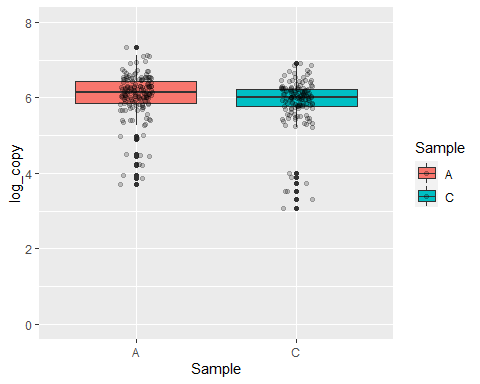 tiff("fig4.tiff", width = 4, height = 4, units = 'in', res = 300)
plot(fig4.tiff+theme_tufte() + theme(axis.line = element_line(size = 1, colour = "black"))+ theme(legend.position = c(.95, .35),legend.justification = c("right", "top"))) + xlab(expression(bolditalic("Infection type"))) + ylab( expression (paste (bold("log10  "), bolditalic("Sodalis"), bold(" copy number"))))
dev.off()## png 
##   2model1<-glm(log_copy ~ Sample, data = data_sodqpcr)
summary(model1)## 
## Call:
## glm(formula = log_copy ~ Sample, data = data_sodqpcr)
## 
## Deviance Residuals: 
##     Min       1Q   Median       3Q      Max  
## -2.8151  -0.1568   0.1028   0.3449   1.2907  
## 
## Coefficients:
##             Estimate Std. Error t value Pr(>|t|)    
## (Intercept)  6.04929    0.04969 121.738   <2e-16 ***
## SampleC     -0.15415    0.07199  -2.141   0.0331 *  
## ---
## Signif. codes:  0 '***' 0.001 '**' 0.01 '*' 0.05 '.' 0.1 ' ' 1
## 
## (Dispersion parameter for gaussian family taken to be 0.3851965)
## 
##     Null deviance: 115.78  on 297  degrees of freedom
## Residual deviance: 114.02  on 296  degrees of freedom
## AIC: 565.39
## 
## Number of Fisher Scoring iterations: 2Anova(model1)## Analysis of Deviance Table (Type II tests)
## 
## Response: log_copy
##        LR Chisq Df Pr(>Chisq)  
## Sample   4.5859  1    0.03224 *
## ---
## Signif. codes:  0 '***' 0.001 '**' 0.01 '*' 0.05 '.' 0.1 ' ' 1Supplementary figure 2# supplementary figure 2A
Gmm <- subset(data_sodqpcr, Species=="G.m")
Gmm##     Sample Species Country copy_number_corrected.per.fly log_copy
## 1        A     G.m     Ken                     1052227.4     6.02
## 2        A     G.m     Ken                     1027001.2     6.01
## 3        A     G.m     Ken                     1023120.2     6.01
## 4        A     G.m     Ken                     5603115.0     6.75
## 5        A     G.m     Ken                     4966500.0     6.70
## 6        A     G.m     Ken                     5341245.0     6.73
## 7        A     G.m     Ken                      272400.4     5.44
## 8        A     G.m     Ken                      256747.0     5.41
## 9        A     G.m     Ken                      356806.1     5.55
## 10       A     G.m     Ken                    12208549.3     7.09
## 11       A     G.m     Ken                    13125132.2     7.12
## 12       A     G.m     Ken                    12216919.9     7.09
## 13       A     G.m     Ken                      645518.8     5.81
## 14       A     G.m     Ken                      676953.1     5.83
## 15       A     G.m     Ken                      669246.6     5.83
## 16       A     G.m     Ken                     2907826.0     6.46
## 17       A     G.m     Ken                     3374021.4     6.53
## 18       A     G.m     Ken                     3457464.9     6.54
## 19       A     G.m     Ken                     3423114.7     6.53
## 20       A     G.m     Ken                      614100.8     5.79
## 21       A     G.m     Ken                      516256.6     5.71
## 22       A     G.m     Ken                     1808072.6     6.26
## 23       A     G.m     Ken                     2973891.2     6.47
## 24       A     G.m     Ken                     1961518.4     6.29
## 25       A     G.m     Ken                      905739.2     5.96
## 26       A     G.m     Ken                      886696.0     5.95
## 27       A     G.m     Ken                      804572.5     5.91
## 28       A     G.m     Ken                      250735.2     5.40
## 29       A     G.m     Ken                     1344821.0     6.13
## 30       A     G.m     Ken                     1505614.9     6.18
## 31       A     G.m     Ken                      684950.5     5.84
## 32       A     G.m     Ken                      630574.2     5.80
## 33       A     G.m     Ken                      564273.3     5.75
## 34       A     G.m     Ken                      223782.5     5.35
## 35       A     G.m     Ken                      201414.8     5.30
## 36       A     G.m     Ken                      181895.8     5.26
## 37       A     G.m     Ken                     1542650.8     6.19
## 38       A     G.m     Ken                     1714853.7     6.23
## 39       A     G.m     Ken                     1468208.9     6.17
## 40       A     G.m     Zim                     2600739.6     6.42
## 41       A     G.m     Zim                     2550570.4     6.41
## 42       A     G.m     Zim                     2560425.0     6.41
## 43       A     G.m     Zim                     3582643.4     6.55
## 44       A     G.m     Zim                     3540592.3     6.55
## 45       A     G.m     Zim                     3719862.8     6.57
## 46       A     G.m     Zim                    21886249.2     7.34
## 47       A     G.m     Zim                     5152192.1     6.71
## 48       A     G.m     Zim                     2196170.5     6.34
## 49       A     G.m     Zim                     1959602.5     6.29
## 50       A     G.m     Zim                     3006462.4     6.48
## 51       A     G.m     Zim                     4871250.2     6.69
## 52       A     G.m     Zim                     4461318.8     6.65
## 53       A     G.m     Zim                     4451121.5     6.65
## 157      C     G.m     Ken                     1728659.0     6.24
## 158      C     G.m     Ken                     1738898.8     6.24
## 159      C     G.m     Ken                     1251346.2     6.10
## 160      C     G.m     Ken                      285983.1     5.46
## 161      C     G.m     Ken                      235748.2     5.37
## 162      C     G.m     Ken                      240005.4     5.38
## 163      C     G.m     Ken                     2844165.3     6.45
## 164      C     G.m     Ken                     2543434.6     6.41
## 165      C     G.m     Ken                     2202410.0     6.34
## 166      C     G.m     Ken                      573892.4     5.76
## 167      C     G.m     Ken                      492440.9     5.69
## 168      C     G.m     Ken                      497065.1     5.70
## 169      C     G.m     Ken                     1493017.2     6.17
## 170      C     G.m     Ken                     1573266.6     6.20
## 171      C     G.m     Ken                     1428103.4     6.15
## 172      C     G.m     Ken                     1775848.6     6.25
## 173      C     G.m     Ken                     1544673.1     6.19
## 174      C     G.m     Ken                     1607720.9     6.21
## 175      C     G.m     Ken                     1512030.0     6.18
## 176      C     G.m     Ken                     1919580.2     6.28
## 177      C     G.m     Ken                     1430147.8     6.16
## 178      C     G.m     Ken                        9759.0     3.99
## 179      C     G.m     Ken                     5126922.8     6.71
## 180      C     G.m     Ken                     4590132.0     6.66
## 181      C     G.m     Ken                     4123580.9     6.62
## 182      C     G.m     Ken                     3787420.9     6.58
## 183      C     G.m     Ken                     2531907.2     6.40
## 184      C     G.m     Ken                     3496918.8     6.54
## 185      C     G.m     Ken                     1055567.6     6.02
## 186      C     G.m     Ken                     1326785.1     6.12
## 187      C     G.m     Ken                     1226611.8     6.09
## 188      C     G.m     Ken                      207413.7     5.32
## 189      C     G.m     Ken                      410464.1     5.61
## 190      C     G.m     Ken                      374778.4     5.57
## 191      C     G.m     Ken                     1388464.7     6.14
## 192      C     G.m     Ken                     1181371.7     6.07
## 193      C     G.m     Ken                     1325866.1     6.12
## 194      C     G.m     Ken                     1810416.9     6.26
## 195      C     G.m     Ken                     1613200.6     6.21
## 196      C     G.m     Ken                     1615328.9     6.21
## 197      C     G.m     Ken                      893671.7     5.95
## 198      C     G.m     Ken                     1143673.5     6.06
## 199      C     G.m     Ken                     1031229.3     6.01
## 200      C     G.m     Ken                     1113839.4     6.05
## 201      C     G.m     Ken                      997034.8     6.00
## 202      C     G.m     Ken                     1027653.5     6.01sup_fig2a<-ggplot(Gmm,aes(x=Sample ,y=log_copy, fill=Sample)) +
  geom_boxplot() + geom_jitter(width=0.1,alpha=0.2)+ ylim(0, 8)
sup_fig2a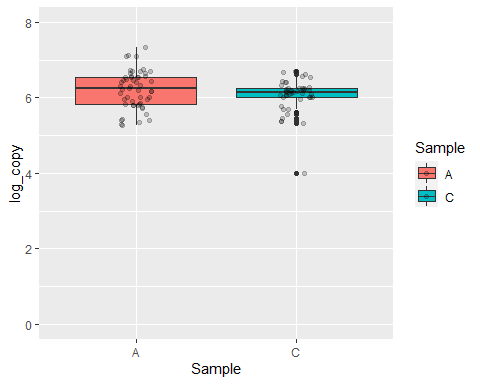 tiff("sup_fig2a", width = 4, height = 4, units = 'in', res = 300)
plot(sup_fig2a+theme_tufte() + theme(axis.line = element_line(size = 1, colour = "black"))+ theme(legend.position = c(.95, .35),legend.justification = c("right", "top"))) + xlab(expression(bolditalic("Infection type"))) + ylab( expression (paste (bold("log10  "), bolditalic("Sodalis"), bold(" copy number"))))
dev.off()## png 
##   2model1<-glm(log_copy ~ Sample, data = Gmm)
summary(model1)## 
## Call:
## glm(formula = log_copy ~ Sample, data = Gmm)
## 
## Deviance Residuals: 
##      Min        1Q    Median        3Q       Max  
## -2.05891  -0.29748   0.07396   0.30252   1.12396  
## 
## Coefficients:
##             Estimate Std. Error t value Pr(>|t|)    
## (Intercept)  6.21604    0.06579  94.478   <2e-16 ***
## SampleC     -0.16712    0.09652  -1.731   0.0865 .  
## ---
## Signif. codes:  0 '***' 0.001 '**' 0.01 '*' 0.05 '.' 0.1 ' ' 1
## 
## (Dispersion parameter for gaussian family taken to be 0.2294259)
## 
##     Null deviance: 22.942  on 98  degrees of freedom
## Residual deviance: 22.254  on 97  degrees of freedom
## AIC: 139.18
## 
## Number of Fisher Scoring iterations: 2Anova(model1)## Analysis of Deviance Table (Type II tests)
## 
## Response: log_copy
##        LR Chisq Df Pr(>Chisq)  
## Sample    2.998  1    0.08337 .
## ---
## Signif. codes:  0 '***' 0.001 '**' 0.01 '*' 0.05 '.' 0.1 ' ' 1#--------------------------------------------------------------------
# supplementary figure 2A
Gp <- subset(data_sodqpcr, Species=="G.p")
Gp##     Sample Species Country copy_number_corrected.per.fly log_copy
## 54       A     G.p     Eth                    4105792.26     6.61
## 55       A     G.p     Eth                    3964434.78     6.60
## 56       A     G.p     Eth                    3185897.75     6.50
## 57       A     G.p     Eth                    2926772.25     6.47
## 58       A     G.p     Eth                    2956410.45     6.47
## 59       A     G.p     Eth                    3536825.20     6.55
## 60       A     G.p     Ken                     253637.59     5.40
## 61       A     G.p     Ken                     262660.71     5.42
## 62       A     G.p     Ken                     256278.50     5.41
## 63       A     G.p     Ken                      15725.73     4.20
## 64       A     G.p     Ken                      16857.07     4.23
## 65       A     G.p     Ken                       4972.94     3.70
## 66       A     G.p     Ken                       7221.39     3.86
## 67       A     G.p     Ken                       8997.20     3.95
## 68       A     G.p     Ken                    9233957.60     6.97
## 69       A     G.p     Ken                    8894524.80     6.95
## 70       A     G.p     Ken                    8139460.00     6.91
## 71       A     G.p     Ken                     752835.83     5.88
## 72       A     G.p     Ken                     833772.53     5.92
## 73       A     G.p     Ken                     728305.78     5.86
## 74       A     G.p     Ken                    1765650.25     6.25
## 75       A     G.p     Ken                    1968265.85     6.29
## 76       A     G.p     Ken                    1961504.95     6.29
## 77       A     G.p     Ken                    3549700.00     6.55
## 78       A     G.p     Ken                    3329111.50     6.52
## 79       A     G.p     Ken                    3151626.50     6.50
## 80       A     G.p     Ken                     962698.10     5.98
## 81       A     G.p     Ken                    1143055.77     6.06
## 82       A     G.p     Ken                    1191733.62     6.08
## 83       A     G.p     Ken                    1015960.30     6.01
## 84       A     G.p     Ken                    1205362.82     6.08
## 85       A     G.p     Ken                    1133481.14     6.05
## 86       A     G.p     Ken                    1472527.87     6.17
## 87       A     G.p     Ken                    1308940.95     6.12
## 88       A     G.p     Ken                    1281185.22     6.11
## 89       A     G.p     Ken                    4105627.56     6.61
## 90       A     G.p     Ken                    3459869.64     6.54
## 91       A     G.p     Ken                    3122746.02     6.49
## 92       A     G.p     Ken                     953219.87     5.98
## 93       A     G.p     Ken                    1385815.69     6.14
## 94       A     G.p     Ken                    1019450.62     6.01
## 95       A     G.p     Ken                    3010949.92     6.48
## 96       A     G.p     Ken                    3137601.25     6.50
## 97       A     G.p     Ken                    3015783.94     6.48
## 98       A     G.p     Ken                      29382.30     4.47
## 99       A     G.p     Ken                      32657.98     4.51
## 100      A     G.p     Ken                      27542.41     4.44
## 101      A     G.p     Ken                    1130434.50     6.05
## 102      A     G.p     Ken                    1071464.00     6.03
## 103      A     G.p     Ken                    1115442.00     6.05
## 104      A     G.p     Ken                    1987645.10     6.30
## 105      A     G.p     Ken                    2014324.90     6.30
## 106      A     G.p     Ken                    1922851.30     6.28
## 107      A     G.p     Ken                    1427522.32     6.15
## 108      A     G.p     Ken                    1666099.34     6.22
## 109      A     G.p     Ken                    1353322.67     6.13
## 110      A     G.p     Tan                    1446373.96     6.16
## 111      A     G.p     Tan                    1610826.54     6.21
## 112      A     G.p     Tan                    1561400.90     6.19
## 113      A     G.p     Tan                    1518448.88     6.18
## 114      A     G.p     Tan                    1925225.12     6.28
## 115      A     G.p     Tan                    1662840.76     6.22
## 116      A     G.p     Tan                      81575.76     4.91
## 117      A     G.p     Tan                      96277.70     4.98
## 118      A     G.p     Tan                      98279.91     4.99
## 119      A     G.p     Tan                     952425.25     5.98
## 120      A     G.p     Tan                    1186677.01     6.07
## 121      A     G.p     Tan                    1273054.06     6.10
## 122      A     G.p     Tan                    1088968.62     6.04
## 123      A     G.p     Tan                    1194766.35     6.08
## 124      A     G.p     Tan                    1155760.12     6.06
## 125      A     G.p     Tan                    1828842.13     6.26
## 126      A     G.p     Tan                    1987235.76     6.30
## 127      A     G.p     Tan                    1811666.91     6.26
## 128      A     G.p     Tan                    1053273.92     6.02
## 129      A     G.p     Tan                    3315587.63     6.52
## 130      A     G.p     Tan                    1656557.58     6.22
## 131      A     G.p     Tan                     661127.46     5.82
## 132      A     G.p     Tan                     768632.08     5.89
## 133      A     G.p     Tan                     684498.03     5.84
## 134      A     G.p     Tan                    1811973.66     6.26
## 135      A     G.p     Tan                    1956220.20     6.29
## 136      A     G.p     Tan                    2317824.54     6.37
## 137      A     G.p     Tan                     909065.20     5.96
## 138      A     G.p     Tan                    1013218.39     6.01
## 139      A     G.p     Tan                    1032482.08     6.01
## 140      A     G.p     Tan                    1063799.07     6.03
## 141      A     G.p     Tan                     565663.17     5.75
## 142      A     G.p     Tan                    1195693.09     6.08
## 143      A     G.p     Tan                    1336170.69     6.13
## 144      A     G.p     Tan                     624448.61     5.80
## 145      A     G.p     Tan                     460994.06     5.66
## 146      A     G.p     Tan                     474771.75     5.68
## 147      A     G.p     Tan                     471792.79     5.67
## 148      A     G.p     Tan                     543356.45     5.74
## 149      A     G.p     Tan                     462562.66     5.67
## 150      A     G.p     Tan                     468385.63     5.67
## 151      A     G.p     Tan                     800831.26     5.90
## 152      A     G.p     Tan                     860329.81     5.93
## 153      A     G.p     Tan                    1046502.69     6.02
## 154      A     G.p     Tan                    1901818.67     6.28
## 155      A     G.p     Tan                    2063108.97     6.31
## 156      A     G.p     Tan                    2297758.73     6.36
## 203      C     G.p     Ken                     718805.85     5.86
## 204      C     G.p     Ken                     725343.15     5.86
## 205      C     G.p     Ken                     599202.98     5.78
## 206      C     G.p     Ken                     677917.76     5.83
## 207      C     G.p     Ken                     637347.20     5.80
## 208      C     G.p     Ken                     643047.98     5.81
## 209      C     G.p     Ken                     880761.89     5.94
## 210      C     G.p     Ken                     988591.31     6.00
## 211      C     G.p     Ken                     767819.86     5.89
## 212      C     G.p     Ken                     916317.90     5.96
## 213      C     G.p     Ken                    1005044.48     6.00
## 214      C     G.p     Ken                    1078852.43     6.03
## 215      C     G.p     Ken                     739683.64     5.87
## 216      C     G.p     Ken                     695705.76     5.84
## 217      C     G.p     Ken                     682878.87     5.83
## 218      C     G.p     Ken                     631131.07     5.80
## 219      C     G.p     Ken                     641502.40     5.81
## 220      C     G.p     Ken                     566131.46     5.75
## 221      C     G.p     Ken                    1015118.40     6.01
## 222      C     G.p     Ken                    1094571.76     6.04
## 223      C     G.p     Ken                     947443.84     5.98
## 224      C     G.p     Ken                     204534.77     5.31
## 225      C     G.p     Ken                     280568.34     5.45
## 226      C     G.p     Ken                     165776.91     5.22
## 227      C     G.p     Ken                    2924446.34     6.47
## 228      C     G.p     Ken                    2826128.98     6.45
## 229      C     G.p     Ken                    2171559.77     6.34
## 230      C     G.p     Ken                     897908.45     5.95
## 231      C     G.p     Ken                     898818.18     5.95
## 232      C     G.p     Ken                     973113.21     5.99
## 233      C     G.p     Ken                    1059270.91     6.03
## 234      C     G.p     Ken                     977397.96     5.99
## 235      C     G.p     Ken                    1060751.81     6.03
## 236      C     G.p     Ken                    2808715.95     6.45
## 237      C     G.p     Ken                    2968453.35     6.47
## 238      C     G.p     Ken                    2803391.37     6.45
## 239      C     G.p     Ken                     332666.77     5.52
## 240      C     G.p     Ken                     321241.25     5.51
## 241      C     G.p     Ken                     320209.27     5.51
## 242      C     G.p     Ken                    1200292.42     6.08
## 243      C     G.p     Ken                     971056.86     5.99
## 244      C     G.p     Ken                     908298.93     5.96
## 245      C     G.p     Ken                    2279974.49     6.36
## 246      C     G.p     Ken                    1883112.09     6.27
## 247      C     G.p     Ken                    1932719.89     6.29
## 248      C     G.p     Ken                     194752.82     5.29
## 249      C     G.p     Ken                     184438.27     5.27
## 250      C     G.p     Ken                     179193.58     5.25
## 251      C     G.p     Tan                    1210058.85     6.08
## 252      C     G.p     Tan                    1282992.80     6.11
## 253      C     G.p     Tan                    1551156.03     6.19
## 254      C     G.p     Tan                    1241956.64     6.09
## 255      C     G.p     Tan                    1661873.21     6.22
## 256      C     G.p     Tan                    1736841.36     6.24
## 257      C     G.p     Tan                     983613.85     5.99
## 258      C     G.p     Tan                    1210460.94     6.08
## 259      C     G.p     Tan                    1431819.79     6.16
## 260      C     G.p     Tan                    1293304.16     6.11
## 261      C     G.p     Tan                    1746187.17     6.24
## 262      C     G.p     Tan                    1950091.85     6.29
## 263      C     G.p     Tan                    1641382.66     6.22
## 264      C     G.p     Tan                    1549406.98     6.19
## 265      C     G.p     Tan                    1484065.92     6.17
## 266      C     G.p     Tan                     537760.05     5.73
## 267      C     G.p     Tan                     605603.38     5.78
## 268      C     G.p     Tan                     657568.48     5.82
## 269      C     G.p     Tan                     599201.28     5.78
## 270      C     G.p     Tan                     699494.40     5.84
## 271      C     G.p     Tan                     517363.20     5.71
## 272      C     G.p     Tan                     708694.56     5.85
## 273      C     G.p     Tan                     858284.28     5.93
## 274      C     G.p     Tan                     854924.70     5.93
## 275      C     G.p     Tan                     333963.04     5.52
## 276      C     G.p     Tan                     359125.40     5.56
## 277      C     G.p     Tan                     270383.12     5.43
## 278      C     G.p     Tan                     528792.52     5.72
## 279      C     G.p     Tan                     590464.75     5.77
## 280      C     G.p     Tan                     648716.88     5.81
## 281      C     G.p     Tan                     269764.32     5.43
## 282      C     G.p     Tan                     281597.65     5.45
## 283      C     G.p     Tan                     298947.26     5.48
## 284      C     G.p     Tan                       3249.22     3.51
## 285      C     G.p     Tan                       5522.06     3.74
## 286      C     G.p     Tan                       7960.32     3.90
## 287      C     G.p     Tan                    8036502.48     6.91
## 288      C     G.p     Tan                    7169820.84     6.86
## 289      C     G.p     Tan                    7373359.71     6.87
## 290      C     G.p     Tan                    1951057.33     6.29
## 291      C     G.p     Tan                    1641346.31     6.22
## 292      C     G.p     Tan                    1720707.21     6.24
## 293      C     G.p     Tan                    5444975.94     6.74
## 294      C     G.p     Tan                    4577024.47     6.66
## 295      C     G.p     Tan                    3491578.15     6.54
## 296      C     G.p     Tan                       2068.34     3.32
## 297      C     G.p     Tan                       3294.06     3.52
## 298      C     G.p     Tan                       1215.40     3.08sup_fig2a<-ggplot(Gp,aes(x=Sample ,y=log_copy, fill=Sample)) +
  geom_boxplot() + geom_jitter(width=0.1,alpha=0.2)+ ylim(0, 8)

model1<-glm(log_copy ~ Sample, data = Gp)
summary(model1)## 
## Call:
## glm(formula = log_copy ~ Sample, data = Gp)
## 
## Deviance Residuals: 
##     Min       1Q   Median       3Q      Max  
## -2.7415  -0.0785   0.1185   0.3365   1.0885  
## 
## Coefficients:
##             Estimate Std. Error t value Pr(>|t|)    
## (Intercept)  5.96350    0.06583  90.594   <2e-16 ***
## SampleC     -0.14204    0.09477  -1.499    0.136    
## ---
## Signif. codes:  0 '***' 0.001 '**' 0.01 '*' 0.05 '.' 0.1 ' ' 1
## 
## (Dispersion parameter for gaussian family taken to be 0.4463103)
## 
##     Null deviance: 88.926  on 198  degrees of freedom
## Residual deviance: 87.923  on 197  degrees of freedom
## AIC: 408.19
## 
## Number of Fisher Scoring iterations: 2tiff("sup_fig2a", width = 4, height = 4, units = 'in', res = 300)
plot(sup_fig2a+theme_tufte() + theme(axis.line = element_line(size = 1, colour = "black"))+ theme(legend.position = c(.95, .35),legend.justification = c("right", "top"))) + xlab(expression(bolditalic("Infection type"))) + ylab( expression (paste (bold("log10  "), bolditalic("Sodalis"), bold(" copy number"))))
dev.off()## png 
##   2model1<-glm(log_copy ~ Sample, data = Gp)
summary(model1)## 
## Call:
## glm(formula = log_copy ~ Sample, data = Gp)
## 
## Deviance Residuals: 
##     Min       1Q   Median       3Q      Max  
## -2.7415  -0.0785   0.1185   0.3365   1.0885  
## 
## Coefficients:
##             Estimate Std. Error t value Pr(>|t|)    
## (Intercept)  5.96350    0.06583  90.594   <2e-16 ***
## SampleC     -0.14204    0.09477  -1.499    0.136    
## ---
## Signif. codes:  0 '***' 0.001 '**' 0.01 '*' 0.05 '.' 0.1 ' ' 1
## 
## (Dispersion parameter for gaussian family taken to be 0.4463103)
## 
##     Null deviance: 88.926  on 198  degrees of freedom
## Residual deviance: 87.923  on 197  degrees of freedom
## AIC: 408.19
## 
## Number of Fisher Scoring iterations: 2Anova(model1)## Analysis of Deviance Table (Type II tests)
## 
## Response: log_copy
##        LR Chisq Df Pr(>Chisq)
## Sample    2.246  1      0.134